鄂州市突发事件总体应急预案（送审稿）目   录1 总则1.1 编制目的1.2 编制依据1.3 突发事件的概念和分类、分级1.4 适用范围1.5 工作原则1.6 应急预案的体系构成2 组织指挥体系2.1 领导机构2.2 专项应急指挥机构2.3 办事机构2.4 市级牵头部门2.5 专家组2.6 地方机构2.7 现场指挥机构3 预防与预警3.1 预防3.2 监测3.3 预警4 应急响应和处置4.1 信息报告4.2 先期处置4.3 分级响应4.4 指挥协调4.5 协同联动4.6 处置措施4.7 扩大应急4.8 信息发布4.9 应急结束5 后期处置5.1 善后处置5.2 恢复重建5.3 调查与评估6 保障措施6.1 队伍保障6.2 财力保障6.3 物资保障6.4 基本生活保障6.5 医疗卫生保障6.6 交通运输保障6.7 社会动员保障6.8 治安维护6.9 人员防护6.10 通信保障6.11 公共设施保障6.12 救援和工程抢险装备保障6.13 科技与产业保障6.14 区域合作保障6.15 基础信息服务保障	7 预案管理7.1 预案编制	7.2 预案审批、衔接和公布7.3 预案演练	7.4 预案评估与修订7.5 宣传与培训7.6 责任与奖惩8 附则9 附件9.1 编制依据9.2 特别重大、重大、较大突发事件分级标准9.3 鄂州市突发事件相关应急预案牵头编制部门列表9.4 常见突发事件防范与应急处置的牵头部门9.5 鄂州市突发事件应急组织体系结构图	鄂州市突发事件总体应急预案1 总则1.1 编制目的为全面提高我市处置各种突发事件和风险管控的能力，最大限度地预防和减少突发事件并降低其造成的损害，保障人民群众生命财产安全，保持社会和谐稳定和促进国民经济平稳健康发展。1.2编制依据根据《中华人民共和国突发事件应对法》《湖北省突发事件应对办法》以及国家、省突发事件总体应急预案等相关法律规章和文件规定（详见附件9.1），结合我市实际，制订本预案。1.3突发事件的概念和分类、分级1.3.1 突发事件的概念本预案所称突发事件是指突然发生，造成或者可能造成严重社会危害，需要采取应急处置措施予以应对的自然灾害、事故灾难、公共卫生事件和社会安全事件。1.3.2 突发事件的分类根据突发事件的性质，分为自然灾害、事故灾难、公共卫生事件和社会安全事件四类。（1）自然灾害：主要包括水旱灾害，气象灾害，地震灾害，地质灾害，生物灾害和森林火灾等。（2）事故灾难：主要包括工矿商贸等企业的各类安全生产事故，交通运输事故，公共设施和设备事故，环境污染和生态破坏事件等。（3）公共卫生事件：主要包括传染病疫情，群体性不明原因疾病，食品安全和职业危害，动物疫情，饮用水安全及其他严重影响公众健康和生命安全的事件。（4）社会安全事件：主要包括恐怖袭击事件，经济安全事件，网络与信息安全事件，民族宗教事件，涉外突发事件和群体性事件等。上述各类突发事件往往是相互交叉和关联的，某类突发事件可能和其他类别的事件同时发生，或引发次生、衍生事件,应当具体分析，统筹应对。1.3.3突发事件的分级突发事件根据事件的可控性、严重程度和影响范围，一般分为四级：Ⅰ级（特别重大）、Ⅱ级（重大）、Ⅲ级（较大）、Ⅳ级（一般）。《特别重大、重大、较大突发公共事件分级标准》（以下简称分级标准）见附件9.2。一般突发事件分级标准见各区总体应急预案和市各专项预案。分级标准是突发事件信息报送和分级处置的依据。1.4 适用范围本预案主要适用于本市行政区域内突发事件的应对工作，并指导全市应急管理工作。1.5 工作原则（1）以人为本，减少危害。切实履行政府的社会管理和公共服务职能，把保障公众健康和生命财产安全作为首要任务，最大限度地减少突发事件危害。（2）统一领导，分级负责。完善各级党委领导下的行政领导负责制，健全统一领导、综合协调、分类管理、分级负责、属地管理为主的应急管理体制。（3）源头防范，过程管理。突出以防为主、防抗救相结合，加强风险识别和隐患排除，坚持“事前防范、事发响应、事后恢复”并重，深化全过程管理。（4）统筹兼顾，整合资源。统筹利用现有资源和技术储备，推进应急系统资源整合和信息共享，实现部门、条块、军地之间的协调联动。（5）依法管理，科学应对。贯彻落实应急管理相关法律法规，健全配套法规制度，坚持依法依规应对突发事件；加强公共安全科学研究和技术开发，加快新技术、新方法和新装备的应用，提高应对突发事件的科技水平。（6）提高素质，协同处置。加强应急管理干部、救援、专家、志愿者队伍建设，提高公众安全意识和自救互救能力，引导社会力量有序参与应急救援，完善突发事件社会协同防范体系。（7）透明公开，依法引导。建立健全突发事件信息公开制度，完善舆情收集分析和信息发布机制，及时、准确、客观、全面地报道和传播突发事件有关信息和进展情况，正确引导社会舆论。1.6 应急预案的体系构成全市突发事件应急预案体系由总体应急预案、专项应急预案、部门应急预案、地方应急预案、企事业单位应急预案、重大活动应急预案和应急预案支撑性文件组成。（1）总体应急预案。总体应急预案是应急预案体系的总纲，是本级人民政府组织应对突发事件的总体制度安排，由应急管理部门牵头编制，经本级人民政府审议通过、发布实施，报送上级人民政府备案，抄送上级应急管理部门。（2）专项应急预案。专项应急预案是为应对某一类型或者某几种类型突发事件，预先制订的涉及多个部门（单位）职责的工作方案，由相关类别突发事件防范与处置的牵头部门组织编制，经本级人民政府审批，由本级人民政府办公室发布实施，抄送上级相关主管部门。（3）部门应急预案。部门应急预案是有关部门为应对本部门（行业、领域）突发事件，或者针对应急资源保障等涉及部门工作而预先制订的工作方案，由相关类别突发事件防范与处置的牵头部门组织编制、审议、发布实施，抄送本级应急管理部门和上级主管部门。（4）地方应急预案。地方应急预案包括：各区、葛店开发区、临空经济区突发事件总体应急预案、专项应急预案和部门应急预案；各区、葛店开发区、临空经济区基层政权组织的突发事件应急预案。各区、葛店开发区、临空经济区突发事件总体应急预案报市人民政府备案。（5）企事业单位应急预案。企事业单位应急预案是企事业单位根据有关法律法规制定的应急预案。（6）重大活动应急预案。重大活动应急预案是重大活动主办单位和公共场所经营或者管理单位制定并报相关行政机关备案的应急预案。（7）应急预案支撑性文件。应急预案支撑性文件包括工作手册和事件行动方案。工作手册是区以上人民政府及其部门应急预案涉及的有关单位对自身承担职责任务进一步分解细化的工作方案。事件行动方案是参与突发事件应对的现场指挥机构、救援队伍、专家队伍等按照应急预案、工作手册和上级指挥机构要求，为执行具体任务，根据现场实际情况而制订的工作方案。各类预案应当按照有关法律、法规、规章等规定，根据实际情况变化，由制定单位及时修订、完善。2 组织指挥体系对特别重大、重大和较大突发事件，建立集中统一、坚强有力的指挥机构，做到集中领导、统一指挥，功能全面、责任明确，信息畅通、反应快捷，运转高效、成本合理。2.1 领导机构市政府是负责全市突发事件应急管理工作的行政领导机关，设立鄂州市突发事件应急委员会（以下简称市应急委），市长任主任，常务副市长任常务副主任，其他副市长和市政府秘书长任副主任，市政府副秘书长、市直有关部门及其他有关单位主要负责人和鄂州军分区、武警鄂州支队负责人为成员。市应急委主要职责是:贯彻执行国家和省有关突发事件应对工作的法律、法规和政策。贯彻执行国家和省突发事件总体应急预案和专项应急预案，组织制定和修订我市实发事件总体、专项应急预案；组织编制、审定全市应急体系建设规划；宣布启动和终止突发事件相关应急预案，负责领导、组织、指挥、协调、考核与监督全市实发事件应对工作；承担省政府应急领导机构和市委安排的其他应急工作。2.2 专项应急指挥机构依据市级突发事件专项应急预案，市人民政府及有关部门成立各类突发事件专项应急指挥机构，负责指挥协调相关类别突发事件应对工作。市专项指挥部指挥长由市人民政府市长或者分管副市长、市有关领导同志兼任，副指挥长由市人民政府分管副秘书长和市人民政府有关部门主要负责人兼任。市专项指挥部负责贯彻落实市突发事件总体应急预案与市应急委有关决定事项；组织制订与实施专项应急预案；负责领导、组织、协调相关类别突发事件防范应对工作。2.3 办事机构市应急委下设应急管理办公室（以下简称市应急办），作为全市应急管理的常设办事机构，设在市应急管理局。市应急办履行值守应急、信息汇总和综合协调职责，发挥应急运转枢纽作用；负责办理有关应急管理的紧急、重要事项；承办或协办市应急管理委员会的专题会议；协调落实市政府、市应急委有关应急管理工作的决定事项；指导全市突发事件应急管理体系建设；指导、协调、检查、督办突发事件的监测预警、应急演练、调查评估、队伍建设、信息发布、应急保障和应急知识宣传培训等工作。2.4 市级牵头部门市各相关部门根据职责分工，牵头承担相关类别突发事件的防范与应急处置以及应急保障工作；组织起草应急管理有关法规、规章草案；组织编制并实施有关专项应急预案和部门应急预案，组织开展职责范围内突发事件应急处置工作；支持、配合其他成员单位组织开展与本单位职责有关的应急管理工作；完成市应急委、市应急委办公室交办的其他工作。常见突发事件防范与应急处置的牵头部门见附件9.4。（2）常见应急保障工作牵头部门：市委宣传部、市发展改革委员会、市公安局、市财政局、市生态环境局、市交通运输局、市商务局、市应急管理局、市公安局等部门分别牵头负责新闻宣传、能源物资储备、秩序维护、应急经费、环境监测、交通运输、生活必需品供给、灾害救助、交通疏导等保障工作。（3）其他类别突发事件防范与应急处置、应急保障工作的牵头部门，由市人民政府或者市应急委根据部门职责和实际情况指定。2.5专家组市人民政府和突发事件应急管理委员会成立应急管理专家组，为突发事件应对工作提供分析评估、决策咨询和处置建议，必要时参加突发事件的应急处置工作。专家组成员视本市实际情况更新补充。2.6地方机构各区人民政府、葛店开发区管委会、临空经济区管委会是本行政区域内突发事件应急管理工作的行政领导机关，负责本行政区域各类突发事件的应对工作。乡镇人民政府和街道办事处建立健全24小时值班制度，根据需要设立或确定应急管理办事机构。2.7 现场指挥机构突发事件发生后，市、区人民政府根据应急处置工作需要，设立现场指挥机构，组织、指挥、协调突发事件现场应急处置工作。现场指挥机构根据实际需要设立综合协调、灾害监测、抢险救援、交通管制、医疗卫生、善后处置、新闻信息、生产生活保障、调查评估等工作组。一般、较大突发事件发生后，一般由区人民政府设立现场指挥部，市人民政府视情设立现场指挥部；重大、特别重大突发事件发生后，市人民政府设立现场指挥机构。鄂州市突发事件应急组织体系结构图见附件9.5。3 预防与预警3.1 预防各区人民政府、葛店开发区管委会、临空经济区管委会根据国家规定建立健全突发事件应急预案体系和应急预案管理制度。各区人民政府、葛店开发区管委会、临空经济区管委会应当合理确定应急疏散基地（地域）和城市防灾避难场所，统筹安排必需的交通、供水、供电、排污等基础设施，注重日常维护和管理，保证其正常使用。加强城乡社区和基础设施抗灾能力建设，完善源头治理、关口前移的安全风险动态管控体系，提升突发公共卫生事件预防监测和医疗救治能力，推进城市公共安全应急网络化管理。各区人民政府、葛店开发区管委会、临空经济区管委会和市各有关部门，应当建立健全突发事件分析研判制度，对本地区、本系统可能发生的突发事件进行全面的信息收集、风险识别、应急能力评估，并根据突发事件发生的特点和规律以及情势变化，提出应对措施，作出相应部署。重点工程设施、国家战略物资储备库、重点水利水电工程、重大油气输送管道、重大油气储运设施、重要水上航道、铁路客运专线和繁忙干线、城市轨道交通、超高压输变电工程、大型桥梁、重要通信枢纽、支付清算系统等重大关键基础设施设计单位要科学选址、优化布局，进行风险评估、可行性论证和评估，增强防灾抗灾和风险管控能力；运营与维护单位要建立完善日常安全和风险管理制度；各级政府及有关单位要加强安全监督检查。3.2 监测各区人民政府、葛店开发区管委会、临空经济区管委会及市有关部门、专业机构要建立健全突发事件监测制度，整合监测信息资源，完善共建共享机制，各牵头部门负责相应突发事件监测信息集成。要根据突发事件种类和特点，建立健全地震地灾、气象灾害、洪涝干旱、森林火灾、矿山和化工生产储运、疫情防控、重大关键基础设施、人员密集场所、应急物资和装备等基础信息数据库，完善监测网络，划分监测区域，确定监测点，明确监测项目，提供必要的设备、设施，配备专职或兼职人员，对可能发生的突发事件进行监测。加强跨地区、跨部门的信息交流与情报合作。各区人民政府、葛店开发区管委会、临空经济区管委会应当对行政区域内的危险源、危险区域进行调查、登记、风险评估，建立数据库，及时采取安全防范措施，消除安全隐患。3.3 预警确定预警级别。按照突发事件发生的紧急程度、发展势态和可能造成的危害程度分为Ⅰ级、Ⅱ级、Ⅲ级和Ⅳ级，分别用红色、橙色、黄色和蓝色标示，Ⅰ级为最高级别。预警内容。包括预警类别、级别、区域或场所、起始时间、警示事项、影响估计及应采取的措施、发布单位等。预警发布后，预警内容需变更或解除的，发布机关应当及时变更或解除。发布预警信息。预警信息发布应实行严格的审签制。预警信息经审批后，通过各级预警信息发布系统统一发布，或根据需要通过其他必要方式对外发布。具体按照《鄂州市突发事件预警信息发布管理办法》的规定执行。采取预警措施。发布预警信息后，各区人民政府、葛店开发区管委会、临空经济区管委会和市有关部门根据预警级别和分级负责的原则，采取下列1项或多项措施：1）及时收集、报告有关信息，公布接报信息的渠道及采取的应急措施，加强对突发事件发生、发展情况的监测和预报工作；2）启动应急组织指挥系统，各级领导机构、办事机构、指挥机构进入战备状态，并按照各自职责展开工作；3）组织有关单位和专家，及时对突发事件信息进行综合分析评估，科学预测突发事件发生的可能性、影响范围和强度，确定突发事件响应的级别；4）调集应急救援队伍进入待命状态，检查救援装备、物资器材是否完备，确保随时实施救援行动；5）加强发生地域社会治安管控，维护社会秩序；6）采取一切措施，确保交通、通信、供水、排水、供电、供气和供热等公共设施的安全和正常运行；7）转移、疏散或撤离易受突发事件危害的人员并予以妥善安置，转移重要财产；8）关闭或限制使用易受突发事件危害的场所，控制或限制容易导致突发事件危害扩大的公共场所的活动；9）其他有关地区和部门及时排查本地区、本行业可能受突发事件影响的范围、程度等，并安排部署有关防范性措施；10）定时向社会公布有关突发事件预警信息和分析评估，公布咨询电话，并对相关信息舆情进行管理；11）法律、法规、规章规定的其他必要的防范性、保护性措施。解除预警警报。发布预警信息的部门、单位应加强对预警信息动态管理，根据事态发展变化，适时调整预警级别、更新预警信息内容，并重新发布、报告和通报有关情况。有事实证明不可能发生突发事件或者危险已经解除的，发布预警信息的部门、单位应当及时宣布终止预警。4 应急响应和处置4.1 信息报告突发事件发生后，发生地人民政府应按照规定向上级人民政府报送突发事件信息，认为可能发生重大或者特别重大突发事件的，应同时向上级人民政府有关部门、当地驻军和可能受到危害的毗邻或者相关地区的人民政府通报。各区、葛店开发区、临空经济区有关主管部门应当向本级人民政府相关部门通报突发事件信息。较大以上突发事件发生后，发生地区人民政府、葛店开发区管委会、临空经济区管委会应当在1小时内将突发事件信息上报市人民政府。重大以上突发事件发生后，市人民政府应当在1小时内将突发事件信息上报省人民政府。敏感性突发事件或者可能演化为较大以上突发事件的信息，不受突发事件分级标准限制，发生地人民政府应当立即向市、省人民政府报告。报告内容一般包括：突发事件发生的时间、地点、信息来源、事件起因和性质、基本过程、已造成的后果、影响范围、事件发展趋势、处置情况、拟采取的措施及下一步工作建议等。应急处置过程中，要及时续报有关情况。4.2 先期处置突发事件发生后，发生地区人民政府、葛店开发区管委会、临空经济区管委会应当依法组织先期处置，采取措施控制事态发展或者灾情蔓延受到自然灾害危害或者发生事故灾难、公共卫生事件的单位，应当采取必要措施防止危害扩大，同时向当地人民政府和有关部门报告；对因本单位的问题引发的或者主体是本单位人员的社会安全事件，有关单位应当按照规定上报情况，并及时开展劝解、疏导工作。发生地乡镇（街道）应当组织人员疏散，开展应急处置与救援等工作，并维护社会秩序。村（居）民委员会、企业事业单位等组织，应当在第一时间组织公民开展自救互救，并服从政府或相关部门的决定，配合做好应急处置工作，协助维护社会秩序。4.3 分级响应先期处置未能控制事态的，事发地人民政府要快速启动应急响应，组织开展应急处置工作。初判为一般突发事件的，由各区人民政府、葛店开发区管委会、临空经济区管委会负责组织应对，市人民政府及其有关部门视情给予指导、支持，必要时直接组织应对；初判为较大突发事件由市人民政府负责组织应对；初判为重大、特别重大突发事件的，由市人民政府直接负责组织应对，超出市人民政府应对能力的，报请上级人民政府支援或者组织应对。跨行政区域的突发事件由有关行政区域共同的上一级人民政府负责处置。需要市人民政府负责组织应对的，由市级相关专项指挥机构具体负责指挥处置工作，根据实际需要启动市级应急响应。原则上，市级应急响应由高到低分为I级、Ⅱ级、Ⅲ级、Ⅳ级。市级Ⅳ级应急响应由市级相关专项指挥机构办公室主任批准启动，Ⅲ级应急响应由市级相关专项指挥机构副指挥长批准启动，Ⅱ级应急响应由市级相关专项指挥机构指挥长或者市应急委主任、副主任批准启动，I级应急响应由市主要领导同志批准启动。具体应急响应启动标准和应急响应措施由市各专项应急预案明确。需要多个市级专项指挥机构共同开展应急处置时，可由市应急委启动市级Ⅱ级或者I级应急响应，由市主要领导同志直接指挥处置工作。区级应急响应分级根据各区实际情况设定。法律、法规、规章或者上级文件另有规定的，从其规定。4.4 指挥协调特别重大、重大或较大突发事件发生后，按照预案要求启动应急预案并开展应急处置。特别重大、重大突发事件的应急处置，在国家、省的指导下，原则上市长担任总指挥；较大突发事件的应急处置，原则上由分管副市长担任总指挥。指挥场所设在市相关应急指挥部。事发地人民政府或专项应急指挥机构根据需要设立应急现场指挥部，指定现场指挥长，负责统一组织、指挥应急处置和救援工作，决定采取控制、平息事态的应急处置措施。突发事件响应升级时，上一级人民政府根据事发地人民政府请求，必要时派出工作组赴现场指导应急处置工作。当中央、部门或省级工作组在现场时，应急现场指挥部要与其对接并接受业务指导，做好相应的保障工作。应急现场指挥部要开设统一的工作场所、救援队伍集结点、物资接收点和分发点、新闻发布中心，并提供必要的后勤保障。到突发事件现场的各方面应急力量要及时向现场指挥机构报到、受领任务，接受现场指挥机构的统一指挥调度，严格遵守交通管制、信息发布、个人防护等工作要求，并及时报告现场情况和处置工作进展情况，实现各方信息共享。4.5 协同联动解放军、武警部队、综合性消防救援队伍、专业应急救援队伍、社会救援力量在党委政府的组织指挥下参加突发事件应急处置和救援。各级应急指挥机构根据突发事件现场实际情况，及时调度指挥相关应急资源开展应急处置与救援行动。4.6 处置措施（1）当自然灾害、事故灾难或公共卫生事件发生后，事发地区级以上人民政府根据实际情况采取下列一项或多项措施：①做好现场信息获取工作。开展灾情评估及环境应急监测，做好追踪研判。②组织营救和救治受害人员，疏散、撤离并妥善安置受到威胁的人员。组织开展医疗卫生救援工作，控制传染源，加强现场公共卫生监测与防疫，确保灾后无大疫。③迅速组织开展抢险工作。控制危险源、减轻或消除危害，标明危险区域，封锁危险场所，划定警戒区，实行交通管制以及其他控制措施。禁止或限制使用有关设备、设施，关闭或限制使用有关场所，中止人员密集活动或可能导致危害扩大的生产经营活动以及采取其他保护措施。交通运输、铁路、民航、公安等有关部门要保证紧急情况下应急交通工具的优先安排、调度和放行。确保抢险救灾物资和人员能够及时、安全送达。立即抢修被损坏的交通、通信、供水、排水、供电、供气等公共设施,短时间难以恢复的，要实施临时过渡方案，保障社会生产生活基本需要。④切断污染源，控制和处置污染物，保护环境敏感目标，减轻环境影响。进入相关场所进行检查和封存物品，拆除、迁移妨碍应急处置和救援的设施、设备或其他障碍物等。⑤开展遇难人员善后处置工作，做好遇难人员家属安抚。⑥启用本级人民政府设置的财政预备费和储备的应急救援与救灾物资，必要时征用其他急需物资、设备、设施、工具，做好受灾群众的基本生活保障。组织开展救灾捐赠活动，接收、管理、分配救灾捐赠款物。⑦依法从严惩处囤积居奇、哄抬物价、制假售假等扰乱市场秩序的行为，稳定市场价格，维护市场秩序。依法从严惩处哄抢财物、干扰破坏应急处置工作等扰乱社会秩序的行为，维护社会治安。⑧加强舆情监管，依法打击编造、传播有关突发事件事态发展或者应急处置工作虚假信息的行为。⑨采取防止发生次生、衍生事件的必要措施，以及有关法律、法规、规章规定或政府认为必要的其他应急处置措施。（2）社会安全事件发生后，事发地区级以上人民政府立即组织相关部门针对事件的性质和特点，采取下列一项或多项应急措施:①尽快了解和分析事件起因，有针对性地开展法制宣传和说服教育，及时疏导、化解矛盾和冲突。②维护现场治安秩序，封锁有关场所、道路，查验现场人员的身份证件，限制有关公共场所内的活动。对使用器械相互对抗或以暴力行为参与冲突的当事人实行强制隔离，妥善解决现场纠纷和争端，控制事态发展。③对特定区域内的建筑物、交通工具、设备、设施以及燃料、燃气、电力、水的供应进行控制，必要时依法对网络、通信进行管控。④加强对易受冲击的核心机关和单位的警卫，在地方行政机关、军事机关、广播电视台等单位附近设置临时警戒线，加强对重要场所、部位和标志性建筑的安全保护。严重危害社会治安秩序的事件发生时，立即依法出动警力，采取相应的强制性措施，尽快恢复社会秩序。⑤法律、法规等规定的其他必要措施。4.7 扩大应急发生或即将发生特别重大突发事件，采取一般处置措施无法控制和消除其社会危害，需要宣布市部分地区进入紧急状态的，依法由市人民政府提请省人民政府决定或者由省人民政府依职权决定；需要全市进入紧急状态的，依法由市人民政府报省人民政府提请省人大常委会决定或者由省人大常委会依职权决定。进入紧急状态的决定应当依法通过国家通讯社、广播电台、电视台等新闻媒体公布。突发事件超出本市控制能力时，请求省人民政府给予支援。4.8 信息发布由市人民政府负责处置的突发事件，信息发布工作由市、区两级宣传部门统筹负责。由区人民政府负责处置的突发事件，信息发布工作由区级宣传部门统筹负责。其他突发事件的信息发布工作，按照上级要求执行。特别重大、重大突发事件发生后，第一时间通过主流媒体向社会发布简要信息，最迟在5小时内发布权威信息，最迟在24小时内举行新闻发布会，并根据事件处置情况做好后续发布工作。发生较大、一般突发事件后，及时发布权威信息，根据处置进展动态发布信息。履行统一领导职责的地方人民政府加强网络媒体和移动新媒体信息发布内容管理和舆情分析，引导网民依法、理性表达意见。未经履行统一领导职责的地方人民政府批准，参与突发事件应急处置工作的各有关单位和个人不得擅自对外发布有关突发事件应急处置工作的情况和事态发展的信息。任何单位和个人不得编造、传播有关突发事件事态发展或者应急处置工作的虚假信息。4.9 应急结束突发事件应急处置工作结束，或有关威胁和危害得到控制、消除后，履行统一领导职责的人民政府或专项应急指挥机构宣布应急结束或逐步停止有关应急处置措施，应急队伍和工作人员有序撤离。同时，采取或者继续实施必要措施，防止发生自然灾害、事故灾难、公共卫生事件的次生、衍生事件或者重新引发社会安全事件。现场指挥部停止运行后，通知相关方面解除应急措施，进入过渡时期，逐步恢复生产生活秩序。5 后期处置5.1 善后处置特别重大、重大或较大突发事件发生后，市人民政府要根据本地区遭受损失的情况，迅速组织力量，制订救助、补偿、抚慰、抚恤、安置等善后工作方案，对突发事件中的伤亡人员、应急处置工作人员，以及紧急调集、征用有关部门（单位）及个人的物资，要按照规定给予抚恤、补助或补偿，并提供心理及司法援助，并妥善解决因处置突发事件引发的矛盾和纠纷。市、各区、葛店开发区、临空经济区、各有关部门（单位）要做好疫病防治和环境污染消除等工作。协调保险监管机构及时开展查勘和理赔工作。5.2 恢复重建重特大突发事件突发事件应急处置工作结束后，事发地人民政府应当及时组织有关部门尽快修复被损坏的交通、通信、供水、供电、供气等公共设施以及倒损的民房，尽快恢复生产、生活、工作和社会秩序。重大、特别重大突发事件恢复重建工作由市人民政府统筹部署，由事发地区人民政府具体组织实施；一般、较大突发事件的恢复重建工作由事发地区人民政府负责。5.3 调查与评估在市人民政府的统一领导下，各区、葛店开发区、临空经济区、市有关部门要及时查明突发事件的发生经过和原因，对突发事件应急处置工作进行总结评估，制订改进措施，将调查与评估情况向上一级人民政府报告。6 保障措施6.1 队伍保障各区和市有关部门要根据本地区、本部门易发生的突发事件，建立相应的应急救援队伍及联动协调机制。综合性消防救援队伍。综合性消防救援队伍是应急救援的主力军，应急管理部门应整合社会力量资源,强化信息互联互通，助推消防救援装备和执勤队站建设。加强消防救援专业队经费保障，将专业队装备购置经费纳入应急管理部门专项预算，逐年配齐配强专业队救援器材装备。市、各区、葛店开发区、临空经济区要大力支持消防救援队伍建设和发展，要提供专业装备经费保障”。专业应急救援队伍。专业应急救援队伍是应急救援的骨干力量。市、区应急、经信、公安、自然资源、生态环境、交通、水利、住建、农业农村、文旅、卫健、宣传等部门依据职能分工和实际需要，在应急管理部门的统筹指导下，建设和管理本行业、本领域的专业应急救援队伍，提高人员素质，加强装备建设。解放军和武警部队应急救援力量。解放军和武警部队是应急救援的突击力量。按照突发事件应急响应的要求，协助地方政府做好应急救援和处置工作。基层应急队伍。基层应急队伍是应急救援的先期力量。鼓励区、葛店开发区、临空经济区、乡镇（街道）和企事业单位整合各类应急资源，推进“专兼结合、一队多能”的综合性应急队伍建设，发展灾害信息员、气象信息员等“一员多职”应急信息员队伍。社会应急队伍。社会应急队伍是应急救援的辅助力量。各区、葛店开发区、临空经济区、各部门要制订相关政策措施，充分发挥红十字会、共青团以及志愿者服务组织作用，鼓励企事业单位、社会组织、社会应急力量及公民个人等有序参与应急救援工作。6.2 财力保障市、各区、葛店开发区、临空经济区应当将应急预案编制、平台建设、物资储备、培训和宣传教育、救援装备配备、消防队站建设、日常训练运行保障，以及监测与预警等工作所需经费纳入同级财政预算，并与当地经济社会发展水平相适应。 完善突发事件风险社会分担机制，建立健全灾害风险保险体系，鼓励单位和公民参加保险。加快推进巨灾保险制度，推行安全生产、环境污染和食品安全责任保险等。区级以上人民政府及有关部门、有关单位应当为应急救援人员购买相应人身安全保险。鼓励公民、法人和其他组织（包括国际组织）按照《中华人民共和国慈善法》《中华人民共和国公益事业捐赠法》等有关法律规定，为人民政府应对突发事件工作提供物资、资金、技术支持和捐赠。6.3 物资保障应急部门会同发改、财政等部门制定应急物资储备规划并组织实施。商务部门负责生活必需品市场监测和保障市场供应工作。市经信局负责做好本地应急物资生产企业的生产、采购和物资调配等协调工作。市、各区人民政府、葛店开发区管委会、临空经济区管委会应当根据有关法律法规和应急预案的规定，与有关企业签订协议，保障应急救援物资、生活必需品和应急处置装备的生产、供给。鼓励和引导社区、企业事业单位和家庭储备基本的应急自救物资和生活必需品。6.4 基本生活保障市、各区、葛店开发区、临空经济区应当结合城市、农村人口密度，指定和建设一批符合规定要求的公共设施，市人民政府有关部门会同事发地政府做好受灾群众的基本生活保障工作，确保灾区群众有饭吃、有水喝、有衣穿、有住处、有医疗服务等。必要时，红十字会发挥人道资源动员能力，参与受灾群众基本生活物资保障服务。6.5 医疗卫生保障市卫健部门负责组建各级医疗卫生专业应急救援队伍，根据需要及时赴现场开展医疗救治和疾病预防控制等卫生应急工作。市卫健要根据实际情况和发生地人民政府的请求，及时为受灾地区提供药品、器械等医疗卫生物资和设备。市场监管部门、湖北省药品监督管理局鄂州分局对职责范围内涉及的药品、医疗器械等医疗卫生物资和设备的违法行为进行查处。必要时，动员红十字会等社会卫生力量参与医疗卫生救助工作。6.6 交通运输保障市公安、交通、海事、铁路、临空物流中心等部门负责应急处置交通运输保障的组织实施。建立和完善铁路、公路、水运等应急运力协调机制，加强交通应急抢险能力建设。加强应急物流体系建设，开辟应急运输绿色通道，提高人员、物资紧急运输能力。提升快速反应能力。鼓励社会应急运力参与，进一步规范社会运力的动员和征用程序，完善社会运力、物资设备征用补偿办法。深化军地合作，实现运输资源优势互补。6.7 社会动员保障事发地街道办事处（乡镇人民政府）应当指导组织居（村）委会和其他组织按照相关应急指挥机构的决定、命令，进行宣传动员，组织群众开展自救和互救，协助维护社会秩序。事发地的企事业单位应当服从相关应急指挥机构发布的决定、命令，配合落实相关应急指挥机构采取的应急处置措施，做好本单位的应急救援工作，并积极组织人员参加所在地的应急救援和处置工作。事发地的公民应当服从相关应急指挥机构、街道办事处（乡镇人民政府）、居（村）委会或者所属单位的指挥和安排，配合落实相关应急指挥机构采取的应急处置措施，积极参加应急救援工作，协助维护社会秩序。6.8 治安维护市公安部门负责突发事件现场治安维护工作。制定不同类别、级别突发事件应急状态下维护治安、交通秩序的行动方案，加强对重点地区、重点场所、重点人群、重要物资设备的防护，依法严厉打击违法犯罪活动。必要时，依法采取有效管制措施，控制事态，维护社会秩序。发生地相关单位和个人必须积极主动配合做好治安维护工作。6.9 人员防护市、区人民政府、葛店开发区管委会、临空经济区管委会、市各有关部门，要完善紧急疏散管理办法和程序，明确各级责任人，确保在紧急情况下公众安全、有序转移或疏散到城市防灾避护场所或其他安全地带。为涉险人员和应急救援人员提供符合要求的安全防护装备，采取必要的防护措施，严格按照程序科学开展应急救援工作，确保人员安全。6.10通信保障市经信、融媒体中心等有关部门负责建立应急通信、应急广播保障工作体系，强化公众通信网络、专用通信网络、卫星通信网络的应急通信能力建设。突发事件发生后，市经信部门应协调各通信运营商实施通信保障，确保现场信息畅通。6.11 公共设施保障市、区人民政府、葛店开发区管委会、临空经济区管委会应当合理确定应急疏散基地（地域）和应急避难场所，统筹安排必需的供水、供电、排污等基础设施，注重日常维护和管理，保证其正常使用。各级人民政府应完善紧急疏散管理办法和程序，明确责任人，确保在紧急情况下公众安全、有序转移或疏散到应急避难场所或其他安全地带。公共交通工具、公共场所和其他人员密集场所的经营管理单位要制定具体方案，为交通工具和有关场所配备报警装置和必要的应急救援设备、设施，注明其使用方法，显著标明安全撤离的通道、路线，并保证畅通。有关单位要定期检测、维护报警装置和应急救援设备、设施，确保正常使用。6.12 救援和工程抢险装备保障市有关部门应当按照相关标准，为市综合应急救援队伍和市专业应急队伍配备专业器械、设备和安全防护装备；有条件的地区和部门可以为志愿者应急救援队伍提供必要的装备。特别重大、重大和较大突发事件发生后，市相关应急指挥机构在最短时间内，安排调度救援装备，迅速开展应急处置工作。6.13 科技与产业保障鼓励和支持高等院校、科研院所和相关机构培养应急管理专业人才，开展应急管理科学研究和技术开发，加强先进的救灾技术、装备研究。市、区人民政府、葛店开发区管委会、临空经济区管委会根据国家应急平台体系技术要求建立健全本行政区域综合应急平台和专业应急平台，配置移动指挥系统，实现互联互通、资源共享，共同承担突发事件的监测监控、预测预警、值守应急、信息报告汇总与发布、视频会商、综合研判、辅助决策、指挥协调、资源调用和总结评估等工作。6.14 区域合作保障市人民政府指导、鼓励各区、葛店开发区、临空经济区加强应急管理区域合作与联动。市、区人民政府、葛店开发区管委会、临空经济区管委会，及其有关部门（单位）要加强应急管理区域合作，建立健全应急管理联动机制、应急资源区域共享机制。6.15 基础信息服务保障市气象部门要加强灾害性天气监测、预报和预警，及时提供气象分析资料，为应急处置提供气象信息服务。市水利部门要及时提供河流、水库水情的实报和预报，为应急处置提供水文资料和信息服务。市自然资源部门要及时提供突发事件发生地导航定位、遥感监测、地图影像等技术支持，为应急处置工作提供地理信息服务。7 预案管理7.1 预案编制市、区应急管理部门要会同有关部门（单位）针对本行政区域内突发事件历史情况和重大风险，制定本级突发事件总体应急预案、专项预案和部门应急预案制修订工作规划。编制应急预案应当在风险评估和应急资源调查的基础上进行，以确保应急预案的完整性、针对性和可操作性。政府及其部门应急预案编制过程中应广泛听取有关部门、单位和专家的意见。涉及其他单位职责的，应当书面征求相关单位意见。必要时，向社会公开征求意见。基层组织和单位应急预案编制过程中，应根据法律、行政法规要求或实际需要，征求相关公民、法人或其他组织的意见。7.2 预案审批、衔接和公布各级各类应急预案衔接遵循“下级服从上级，专项、部门服从总体，预案之间不得相互矛盾”的原则。市应急管理局负责各类应急预案衔接协调工作。总体应急预案应当经本级人民政府常务会议审议，以本级人民政府名义印发实施，报送上一级人民政府备案。专项应急预案应当经本级人民政府审批，必要时经本级人民政府常务会议或专题会议审议，以本级人民政府办公室名义印发实施，报上一级人民政府主管部门和应急管理部门备案。部门应急预案应当经部门有关会议审议，经批准印发实施，报本级人民政府和上一级人民政府主管部门备案。基层组织和单位应急预案要经基层组织或本单位签发，并按照有关法律法规要求向有关部门备案。重要基础设施保护、重大活动保障和跨区域应急预案要向有关行业主管部门和应急管理部门备案。7.3 预案演练应急预案编制单位应当建立应急演练制度，根据实际情况采取实战演练、桌面推演等方式，组织开展人员参与广泛、处置联动性强、形式多样、节约高效的应急演练。市、区人民政府、葛店开发区管委会、临空经济区管委会，及其有关部门应当根据应急预案组织综合应急演练和专项应急演练，必要时可以组织跨地区、跨行业的应急演练，提高快速反应和整体协同处置能力。应至少每3年组织有关部门开展一次综合应急演练，专项应急预案、部门应急预案至少每2年组织一次应急演练，法律法规另有规定的从其规定。村（居）民委员会、企业事业单位也要结合实际经常开展应急演练。7.4 预案评估与修订（1）应急预案编制单位应当建立定期评估制度，分析评价预案内容的针对性、实用性和可操作性，实现应急预案的动态优化和科学规范管理。制定应急预案的单位应当根据实际需要，结合形势变化，适时修订、完善应急预案。（2）有下列情形之一的，应当及时修订应急预案：①有关法律、行政法规、规章、标准、上位预案中的有关规定发生变化的；②应急指挥机构及其职责发生重大调整的；③面临的风险发生重大变化的；④重要应急资源发生重大变化的；⑤预案中的其他重要信息发生变化的；⑥在突发事件实际应对和应急演练中发现问题需要作出重大调整的；⑦应急预案制定单位认为应当修订的其他情况。（3）应急预案修订涉及组织指挥体系与职责、应急处置程序、主要处置措施、突发事件分级标准等重要内容的，修订工作应参照本预案规定的预案编制、审批、备案、公布程序组织进行。仅涉及其他内容的，修订程序可根据情况适当简化。（4）各区人民政府、葛店开发区管委会、临空经济区管委会及其部门、企事业单位、社会团体、公民等，可以向有关预案编制单位提出修订意见。7.5 宣传与培训各区人民政府、葛店开发区管委会、临空经济区管委会、市各有关部门，各乡镇（街道）、村（居）民委员会、企业事业单位等组织应当结合各自实际，通过多种形式广泛开展突发事件应对工作的法律、法规和自救互救等应急知识的宣传普及活动。学校、幼儿园应当在市教育主管部门指导下，将应急知识教育纳入教学内容，根据学生的年龄和认知能力，采取多种形式开展应急知识教育，培养学生的安全意识和自救与互救能力。应急管理培训应纳入我市党政领导干部培训内容。各区人民政府、葛店开发区管委会、临空经济区管委会、市有关部门应当建立健全应急管理培训制度，增强应急管理、专业技术人员应对突发事件的处置能力。企业事业单位应当定期开展应急管理法律法规、安全管理制度、安全操作规程以及应急知识等方面的教育和培训，提高单位的全员安全防范意识和应对能力。7.6 责任与奖惩突发事件应急处置工作实行行政领导负责制和责任追究制。建立健全突发事件应对工作考核体系，将突发事件应对工作纳入政府绩效考核范围。公民按照各级党委、政府要求，参加应急救援工作或者协助维护社会秩序期间，其在本单位的工资待遇和福利不变；对在突发事件应急管理工作中作出突出贡献的先进集体和个人，给予表彰或奖励。对迟报、谎报、瞒报和漏报突发事件重要情况，应急处置不力，或者应急管理工作中有其他失职、渎职行为的，依照有关规定给予处分；构成犯罪的，依法追究刑事责任。8 附则本预案由市应急管理局修订，由市人民政府批准后组织实施。本预案由市应急管理局负责解释。本预案自发布之日起实施。《鄂州市人民政府关于印发鄂州市突发事件总体应急预案》（鄂州政发〔2018〕2号）同时废止。9 附件9.1 编制依据（1） 《中华人民共和国突发事件应对法》（主席令第69号-2007）；（2）《中华人民共和国气象法》（主席令第57号-2016）；（3）《中华人民共和国防洪法》（主席令第48号-2016）；（4）《中华人民共和国防震减灾法》（主席令第7号-2008）；（5）《中华人民共和国安全生产法》（主席令第13号-2014）；（6）《中华人民共和国消防法》（主席令第29号-2019）；（7）《中华人民共和国建筑法》（主席令第29号-2019）；（8）《中华人民共和国道路交通安全法》（主席令第8号-2011）；（9）《中华人民共和国特种设备安全法》（主席令第4号-2013）；（10）《中华人民共和国环境保护法》（主席令第9号-2014）；（11）《中华人民共和国水污染防治法》（主席令第70号-2017）；（12）《中华人民共和国大气污染防治法》（主席令第16号-2018）；（13）《中华人民共和国固体废物污染环境防治法》（主席令31号-2004）；（14）《中华人民共和国放射性污染防治法》（主席令第57号-2016）；（15）《中华人民共和国传染病防治法》（主席令第5号-2013）；（16）《中华人民共和国食品安全法》（主席令第22号-2018）；（17）《中华人民共和国动物防疫法》（主席令第24号-2015）；（18）《中华人民共和国反恐怖主义法》（主席令第6号-2018）；（19）《中华人民共和国商业银行法》（主席令第34号-2015）；（20）《中华人民共和国证券法》（主席令第14号-2014）；（21）《中华人民共和国价格法》（主席令第92号-1997）；（22）《地质灾害防治条例》（国务院令394号）；（23）《中华人民共和国防汛条例》（国务院令第588号）；（24）《生产安全事故应急条例》（国务院令第708号）；（25）《危险化学品安全管理条例》（国务院令第645号）；（26）《城镇燃气管理条例》（国务院令第666号）；（27）《民用爆炸物品安全管理条例》（国务院令第653号）；（28）《国务院办公厅关于印发突发事件应急预案管理办法的通知》（国办发〔2013〕第101号）；（29）《生产安全事故应急预案管理办法》（应急管理部令第2号-2019）；（30）《国家突发公共事件总体应急预案》（国发〔2005〕第11号）；（31）《国家突发地质灾害应急预案》（国办函〔2005〕37号）；（32）《国家特别重大、重大突发公共事件分级标准（试行）》；（33）《湖北省突发事件应对办法》（湖北省人民政府令〔2014〕第367号；（34）《湖北省突发事件总体应急预案》；（35）《鄂州市突发事件预警信息发布管理办法》（鄂州政办发〔2016〕18号）。9.2特别重大、重大、较大突发事件分级标准根据国家事件分级标准有关规定，结合我市实际，对部分内容进行调整并制定我市较大突发事件分级标准。作为各地区、各部门报送特别重大、重大和较大突发事件信息的标准和分级处置各类突发事件的依据。一、自然灾害类（一）水旱灾害特别重大水旱灾害包括：1. 包括我市在内一个流域发生特大洪水，或多个流域同时发生大洪水；2. 主要河、库水位达到或超过历史水位；农作物受涝面积超过3000 万亩，或绝收面积超过300 万亩；大河干流重要河段堤防发生决口，流域性水利工程出现特别重大险情；3. 大中型水库和重要小型水库出现垮坝；4. 多个地区发生特大干旱，包括我市在内全省农作物受旱面积超过3000 万亩，或绝收面积超过300 万亩；5. 包括我市在内全省多个中型城市供水严重不足，发生极度干旱；主要河、库低于或接近历史最低水位。重大水旱灾害包括：1. 一个流域发生大洪水；2. 流域性水利工程出现重大险情，大中小型河库出现重大险情或小型水库出现垮坝；3. 包括我市在内多个地区发生严重洪涝灾害；主要河库水位接近或达到设计水位；包括我市在内全省受涝面积在2000 万亩以上、3000 万亩以下，或绝收面积在200 万亩以上、300 万亩以下；4. 包括我市在内数个地区发生严重干旱或一个地区发生特大干旱；包括我市在内全省受旱面积在2000 万亩以上、3000 万亩以下，或绝收面积在200 万亩以上、300 万亩以下；5. 包括我市在内多个中型以上城市发生严重干旱，或中小城市发生极度干旱。较大水旱灾害包括：1. 部分区发生较大洪水；2. 河库等水利工程出现较大险情，大中小型水库出现较大险情或小型水库出现决口；3. 多个城镇发生洪涝灾害；主要河库水位暴涨；全市受涝面积在150 万亩以上，或绝收面积在10 万亩以上；4. 我市一个地区发生较大干旱或多个地区发生干旱；受旱面积在150 万亩以上，或绝收面积在10 万亩以上；5. 我市多个地区发生干旱，或中心城区发生严重干旱。（二）气象灾害特别重大气象灾害包括：1. 特大暴雨、冰雹、暴雪、龙卷风、寒潮和大风等极端天气气候事件影响城市和50 平方公里以上较大区域，造成30 人以上死亡，或5000 万元以上经济损失的气象灾害；2. 全市范围内将出现极端天气气候事件或极强灾害性天气过程，并会造成重大人员伤亡和巨大经济损失的气象灾害；3. 经监测预测，包括我市在内全省连片5 个以上设区市空气质量指数（AQI）达到450 以上，且气象预测未来1 天仍将维持不利气象条件；4. 在其他省、市和地区发生的，可能对我市经济社会产生重大影响的极端天气气候事件；5. 受灾害性天气影响，包括我市在内全省农作物受灾面积2000 万亩以上，或农作物绝收300 万亩以上；重大气象灾害包括：1. 暴雨、冰雹、暴雪、龙卷风、寒潮和大风等造成10 人以上、30 人以下死亡，或1000 万元以上、5000 万元以下经济损失的气象灾害；2. 对社会、经济及群众生产、生活等造成严重影响的高温、干旱、大雾、低温、霜冻、雷电、道路结冰等气象灾害；3. 经监测预测，包括我市在内全省连片5 个及以上地区空气质量指数（AQI）达到400 以上，且气象预测未来1 天仍将维持不利气象条件；4. 因各种气象原因，造成港口、国家高速公路网线路连续封闭12 小时以上的；5. 受灾害天气影响，包括我市在内全省农作物受灾面积1500 万亩以上、2000 万亩以下，或农作物绝收200 万亩以上、300 万亩以下；较大天气灾害包括：1. 暴雨、冰雹、龙卷风、暴雪、寒潮和大风等造成3人以上、10 人以下死亡，或500 万元以上、1000 万元以下经济损失的气象灾害；2. 对社会、经济及群众生产、生活等造成较大影响的高温、干旱、大雾、低温、霜冻、雷电、道路结冰气象灾害；3. 经监测预测，我市未来24 小时空气质量指数（AQI）达到400 以上，或未来48 小时空气质量指数（AQI）达到300 以上；4. 因各种气象原因，造成港口、国家高速公路网线路连续封闭6 小时以上、12 小时以下的；5. 受灾害天气影响，我市农作物受灾面积150 万亩以上，或农作物绝收10 万亩以上；（三）地震灾害特别重大地震灾害包括：1. 造成300 人以上死亡（含失踪），或直接经济损失占全省上年地区生产总值1％以上的地震；2. 在我市行政区域发生的6.0 级以上地震，距我市边界50 千米以内的邻市发生7.0级以上地震。重大地震灾害包括：1. 造成50 人以上、300 人以下死亡（含失踪），或造成严重经济损失的地震灾害；2. 发生在我市行政区域5.0 级以上、6.0 级以下地震；3. 发生在距我市边界50 千米以内的邻市发生6.0 级以上、7.0 级以下地震。较大地震灾害包括：1. 造成3 人以上、50 人以下死亡（含失踪），或造成较大经济损失的地震灾害；2. 发生在我市行政区域4.0 级以上、5.0 级以下地震；3. 发生在距我市边界50 千米以内的邻市发生5.0 级以上、6.0 级以下地震。（四）地质灾害特别重大地质灾害包括：造成30人以上死亡，或者直接经济损失1000万元以上；受地质灾害威胁，需转移人数在500人以上，或者可能造成的经济损失在3000万元以上。重大地质灾害包括：造成10人以上、30人以下死亡，或者直接经济损失500万元以上、1000万元以下；受地质灾害威胁，需转移人数在200人以上、500人以下，或者可能造成的经济损失在1000万元以上、3000万元以下。较大地质灾害包括：造成3人以上、10人以下死亡，或者直接经济损失100万元以上、500万元以下；受地质灾害威胁，需转移人数在50人以上、200人以下，或者可能造成的经济损失在300万元以上、1000万元以下。（五）生物灾害特别重大生物灾害包括：在包括我市在内的2 个以上市病虫草等有害生物暴发流行，或新传入我国的有害生物在包括我市在内的2 个以上市内发生，对农业和林业造成巨大危害的生物灾害。重大生物灾害包括：1.1.因蝗虫、稻飞虱、稻纵卷叶螟、小麦条锈病、玉米草地贪夜蛾、松毛虫等大面积成灾并造成严重经济损失的生物灾害；2. 新传入我国的有害生物在我市发生、流行，对农业和林业生产等造成严重威胁的生物灾害。较大生物灾害包括：1.1.因蝗虫、稻飞虱、稻纵卷叶螟、小麦条锈病、玉米草地贪夜蛾、松毛虫等在我市一定范围内成灾并造成较大经济损失的生物灾害；2. 新传入我国的有害生物在我市发生、流行，对农业和林业生产等造成较大威胁的生物灾害。（六）森林火灾1. 特别重大森林火灾：受害森林面积在1000 公顷以上的，或者死亡30 人以上的，或者重伤100 人以上的；2. 重大森林火灾：受害森林面积在100 公顷以上1000 公顷以下的，或者死亡10 人以上30 人以下的，或者重伤50 人以上100 人以下的；3. 较大森林火灾：受害森林面积在1 公顷以上100 公顷以下的，或者死亡3 人以上10 人以下的，或者重伤10 人以上50人以下的；4. 一般森林火灾：受害森林面积在1 公顷以下或者其他林地起火的，或者死亡1 人以上3 人以下的，或者重伤1 人以上10 人以下的。“以上”包括本数，“以下”不包括本数。二、事故灾难类 （一）安全事故特别重大安全事故包括：1. 造成30 人以上死亡（含失踪），或1 亿元以上直接经济损失，或100 人以上中毒（重伤），或需紧急转移安置10 万人以上的安全事故，或造成特别重大影响和损失的特种设备事故；2. 国内外民用运输航空器在我市境内发生的特别重大飞行事故；3. 死亡（含失踪）30 人以上的水上突发事件；客船、化学品船等发生严重危及船舶或人员生命安全的水上突发事件；10000总吨以上船舶发生碰撞、触礁、火灾等对船舶及人员生命安全造成威胁的水上突发事件；危及30 人以上生命安全的水上安全事件；急需省或国家协调有关地区、部门或军队共同组织救援的水上突发事件；其他可能造成特别重大危害、社会影响的水上突发事件；4. 铁路干线、国家高速公路网线路遭受破坏，造成行车中断，经抢修48 小时内无法恢复通车；5. 港口瘫痪或遭受灾难性损失，长江干线航道发生断航24 小时以上；6. 包括我市在内，造成全省电网减供负荷30%以上；7. 包括我市在内，全省通信故障或大面积骨干网中断、通信枢纽遭到破坏等造成严重影响的事故；8. 我市范围内道路发生一次死亡30 人以上交通事故；运送剧毒、易爆、放射性危险化学品的车辆发生泄漏、失火、爆炸，严重危及周边地区公共安全的事故；9. 因自然灾害等不可抗拒的原因导致支付、清算系统处理中心发生故障或因人为破坏，造成整个支付、清算系统瘫痪的事故；10. 城市5 万户以上居民供气或供水连续停止48 小时以上的事故；11. 造成30 人以上死亡（含失踪），造成1 亿元以上直接经济损失，造成10 万人以上紧急疏散转移的火灾事故；12. 大型集会和游园等群体性活动中，因拥挤、踩踏等造成30 人以上死亡的事故。重大安全事故包括：1. 国内外民用运输航空器在我市境内发生重大飞行事故；2. 死亡（含失踪）10 人以上、30 人以下的水上突发事件；3000 总吨以上、10000 总吨以下的非客船、非危险化学品船发生碰撞、触礁、火灾等对船舶及人员生命安全造成威胁的水上突发事件；危及10 人以上、30 人以下生命安全的水上安全事件；其他可能造成重大危害、社会影响和国际影响的水上突发事件；3. 我市境内的铁路干线、国家高速公路网线路遭受破坏，或因灾严重损毁，造成通行中断，经抢修24 小时内无法恢复通车；4. 港口遭受严重损坏，长江干线航道断航12 小时以上、24 小时以内；5. 包括我市在内，造成全省电网减供负荷13%以上30%以下，或造我市电网减供负荷60%以上或70%以上供电用户停电；6. 造成重大影响和损失的通信、信息网络和城市供水、燃气设施供应中断，或造成3 万户以上居民停水、停气24 小时以上的事故；7. 造成10 人以上、30 人以下死亡（含失踪），或直接经济损失5000 万元以上、1 亿元以下，或50 人以上、100 人以下中毒（重伤），或需紧急转移安置5 万人以上、10 万人以下的事故，或对社会稳定、经济建设造成重大影响的特种设备事故；8. 我市范围内道路发生一次死亡10 人以上、30 人以下交通事故；大型客车失火、翻车坠河造成的群死群伤事故；运送剧毒、易爆、放射性危险化学品车辆已经或可能发生泄漏、失火、爆炸，危及周边地区公共安全的事故；9. 造成10 人以上、30 人以下死亡，造成50 人以上、100人以下重伤，造成5000 万元以上、1 亿元以下直接经济损失，造成5 万人以上、10 万人以下紧急疏散转移的火灾事故；10. 大型集会和游园等群体性活动中，因拥挤、踩踏等造成10 人以上、30 人以下死亡的事故；11. 其他一些无法量化但性质严重，对社会稳定、经济建设造成重大影响的事故。较大安全事故包括：1. 国内外民用运输航空器在我市境内发生人员伤亡的飞行事故；2. 死亡（含失踪）3 人以上、10 人以下的水上突发事件；载员10 人以下的民用航空器在水上发生突发事件；500 总吨以上、3000 总吨以下的非客船、非危险化学品船发生碰撞、触礁、火灾等对船舶及人员生命安全造成威胁的水上突发事件；其他可能造成较大危害、社会影响的水上突发事件；3. 港口遭受较大损坏，长江航道断航6 小时以上、12 小时以内；4. 造成全市电网减供负荷10%以上或20%以上供电用户停电，或造成主要城区30%以上供电用户停电；5. 造成较大影响和损失的通信、信息网络和城市轨道、大中城市供水、燃气设施供应中断，或造成1 万户以上居民停水、停气12 小时以上的事故；6. 造成3 人以上、10 人以下死亡（含失踪），或直接经济损失1000 万元以上、5000 万元以下，或10 人以上、50 人以下中毒（重伤），或需紧急转移安置100 人以上、5 万人以下的事故，或对社会稳定、经济建设造成较大影响的特种设备事故；7. 在我市范围内道路发生一次死亡3 人以上交通事故；运送剧毒、易爆、放射性危险化学品的车辆发生泄漏、失火、爆炸，可能危及周边地区公共安全的事故；8. 造成3 人以上、10 人以下死亡，造成5 人以上、50 人以下重伤，造成500 万元以上、5000 万元以下直接经济损失，造成200 人以上、5 万人以下紧急疏散转移的火灾事故；9. 大型集会和游园等群体性活动中，因拥挤、踩踏等造成3 人以上、10 人以下死亡的事故；10. 其他一些无法量化但性质严重，对社会稳定、经济建设造成较大影响的事故。（二）环境污染和生态破坏事故特别重大环境污染和生态破坏事故包括：1. 因环境污染直接导致30 人以上死亡，或100 人以上中毒的，或需疏散、转移群众5 万人以上，或造成直接经济损失1 亿元以上，或造成区域生态功能严重丧失，或国家重点保护物种灭绝的；2. 因环境污染造成我市市区集中式饮用水水源地取水中断的；3. 因危险化学品（含剧毒品）生产和贮运中发生泄漏，严重影响人民群众生产、生活和生态环境的污染事故；4.高致病病毒、细菌等微生物在实验室研究过程中造成的特大污染事故；5. 转基因生物对人类、动物、植物、微生物和生态系统构成严重威胁，或造成高度侵袭性、传染性、转移性、致病性和破坏性的灾害；6. 盗伐、滥伐、聚众哄抢森林、林木数量达5000 立方米（幼树25 万株）以上的事件，毁林开垦、乱占林地、非法改变林地用途属防护林和特种用途林林地1500 亩以上，属其他林地3000亩以上的事件。重大环境污染和生态破坏事故包括：1. 因环境污染直接导致10 人以上、30 人以下死亡，或50人以上、100 人以下中毒的；或需疏散转移群众1 万人以上、5万人以下的；或造成直接经济损失2000 万元以上、1 亿元以下的；或造成区域生态功能部分丧失或国家重点保护野生动植物种群大批死亡的；2. 因环境污染造成我市市区集中式饮用水水源地水质遭受污染，或各区、葛店开发区、临空经济区城市集中式饮用水水源地取水中断的；3. 重金属污染或危险化学品生产、贮运、使用过程中发生爆炸、泄漏等事件，或因倾倒、堆放、丢弃、遗撒危险废物等造成的突发环境事件发生在国家重点流域、国家级自然保护区、风景名胜区或居民聚集区、医院、学校等敏感区域的；4. 我市发生造成跨设区市级行政区域影响的重大突发环境事件；5. 盗伐、滥伐、聚众哄抢森林、林木数量达1000－5000 立方米（幼树5 万－25 万株）的事件，毁林开垦、乱占林地、非法改变林地用途属防护林和特种用途林林地500－1500 亩，属其他林地1000－3000 亩的事件；6. 对国家级自然保护区和风景名胜区直接造成重大经济损失的环境污染事故，或资源开发造成严重环境污染和生态破坏，可能导致主要保护对象或其栖息地遭受毁灭性破坏，或直接威胁当地群众生产、生活和游客安全的事故；7. 由于自然、生物、人为因素造成国家重点保护野生动（植）物种群大批死亡或可能造成物种灭绝事件；8. 进口再生原料严重环保超标和进口货物严重核辐射超标或含有爆炸物品的事件；9. 非法倾倒、埋藏剧毒危险废物事件。较大环境污染和生态破坏事故包括：1. 因环境污染直接导致3 人以上、10 人以下死亡，或10 人以上、50 人以下中毒的；或需疏散转移群众500 人以上、1 万人以下的；或造成直接经济损失500 万元以上、2000 万元以下的；或造成区域生态功能部分丧失或国家重点保护野生动植物种群大批死亡的；2. 因环境污染造成我市城镇集中式饮用水水源地取水中断的；3. 重金属污染或危险化学品生产、贮运、使用过程中发生爆炸、泄漏等事件，或因倾倒、堆放、丢弃、遗撒危险废物等事件发生，对周边生态环境、居民生活环境造成较大影响的；4. 我市发生跨设区的市级行政区域影响较大突发环境事件；5. 盗伐、滥伐、聚众哄抢森林、林木数量达300－1000 立方米（幼树1 万－5 万株）的事件，毁林开垦、乱占林地、非法改变林地用途属防护林和特种用途林林地50－500 亩，属其他林地100－1000 亩的事件；6. 对国家级自然保护区和风景名胜区直接造成较大经济损失的环境污染事故，或资源开发遭受一定程度环境污染和生态破坏，可能导致主要保护对象或其栖息地遭受较大破坏，或影响当地群众生产、生活和游客安全的事故；7. 由于自然、生物、人为因素，可能会给国家重点保护野生动（植）物种群造成危害的事件；8. 进口再生原料出现环保超标和进口货物出现核辐射超标或含有易爆物品的事件；9.非法倾倒、埋藏含有危险废物事件。三、公共卫生事件类 （一）公共卫生事件特别重大公共卫生事件包括：1. 包括我市在内，肺鼠疫在大、中城市发生，并有扩散趋势；包括我市在内，相关联的肺鼠疫疫情波及2 个以上省份，并有进一步扩散趋势；2. 发生传染性非典型肺炎、人感染高致病性禽流感病例，疫情有扩散趋势；3. 包括我市在内涉及多个省份的群体性不明原因疾病，并有扩散趋势；4. 发生新传染病，或我国尚未发现的传染病在我市发生，并有扩散趋势；或发现我国已消灭的传染病在我市重新流行；5. 对包括我市在内的2 个以上省（市）造成严重威胁，并有进一步扩散趋势的特别重大食品安全事故；6. 周边地区发生特大传染病疫情，并出现输入性病例，严重危及我市公共卫生安全的事件；7. 发生药品和医疗器械群体不良反应，麻醉、精神药品群体滥用，假劣药品、非法或不合格医疗器械引发的群体不良事件，涉及人数50 人以上，且有特别严重不良反应事件（威胁生命，并有可能造成永久性伤残或对器官功能产生永久性损伤）发生，或伴有滥用行为；出现3 例以上死亡病例；国家食品药品监督管理部门认定的其他特别重大事件；8. 其他危害特别严重的突发公共卫生事件。重大公共卫生事件包括：1. 在我市1 个区行政区域内，1 个平均潜伏期内（6天，下同）发生5 例及以上肺鼠疫或败血症鼠疫病例；相关联的肺鼠疫疫情波及2 个以上区，并有进一步扩散趋势；在我市1 个区行政区域内发生腺鼠疫流行，1 个平均潜伏期内多点连续发生20 例及以上，或流行范围波及其他省、市；2. 发生传染性非典型肺炎、人感染高致病性禽流感疑似病例；3. 霍乱在我市范围内流行，1 周内发病30 例以上；或疫情波及其他省、市，并有扩散趋势；4. 乙类、丙类传染病疫情在我市波及2 个以上区，１周内发病水平超过前5 年同期平均发病水平2 倍以上；5. 我国尚未发现的传染病在我市发生，尚未造成扩散；6. 发生群体性不明原因疾病，扩散到区以外的地区；7. 发生重大医源性感染事件；8. 预防接种或群体预防性用药出现人员死亡事件；9. 对包括我市在内的2 个以上设区市造成危害的重大食品安全事故；10. 一次食物中毒人数超过100 人并出现死亡病例，或出现10 例以上死亡病例；11. 一次发生急性职业中毒50 人以上，或死亡5 人以上；12. 境内外隐匿运输、邮寄烈性生物病原体、生物毒素造成我市范围内人员感染或死亡的；13. 发生药品和医疗器械群体不良反应，麻醉、精神药品群体滥用，假劣药品、非法或不合格医疗器械引发的群体不良事件，发生率高于已知发生率2 倍以上；涉及人数30 人以上、50 人以下，且有严重不良事件（威胁生命，并有可能造成永久性伤残或对器官功能产生永久性损伤）发生，或伴有滥用行为；出现死亡病例；省级以上食品药品监督管理部门认定的其他重大事件；14. 其他危害严重的重大突发公共卫生事件。较大公共卫生事件包括：1. 在我市1个区行政区域内，1 个平均潜伏期内（6天，下同）发生2例及以上肺鼠疫或败血症鼠疫病例；并有进一步扩散趋势；在我市1个区行政区域内发生腺鼠疫流行，1 个平均潜伏期内多点连续发生2例及以上，并有进一步扩散趋势；2. 霍乱在我市范围内流行，1周内发病3例以上；或疫情有扩散趋势；3. 乙类、丙类传染病疫情在我市1个区发生，１周内发病水平超过前3年同期平均发病水平2倍以上；4. 发生群体性不明原因疾病，并有进一步扩散的趋势；5. 发生较大医源性感染事件；6. 预防接种或群体预防性用药出现多人不良反应事件；7. 对我市造成危害的较大食品安全事故；8. 一次食物中毒人数超过30人，或出现死亡病例；9. 一次发生急性职业中毒10人以上，或出现死亡病例；10. 发生药品和医疗器械群体不良反应，麻醉、精神药品群体滥用，假劣药品、非法或不合格医疗器械引发的群体不良事件；涉及人数3人以上、30人以下，且有不良事件（威胁生命，并有可能造成伤残或对器官功能产生损伤）发生；市级以上食品药品监督管理部门认定的其他较大事件；11. 其他危害的较大突发公共卫生事件。（二）动物疫情特别重大突发动物疫情包括：1.高致病性禽流感：在21日内，我省和相邻省（市）有10个以上县（市、区）发生疫情；或在我省范围内有20个以上县（市、区）发生或者l0个以上县（市、区）连片发生疫情；或在我省及其他邻近数省（市）呈多发态势。2.口蹄疫：在14日内，包括我省在内的5个以上省（市）连片发生疫情；或我省20个以上县（市、区）连片发生，或疫点数达到30个以上；或农业农村部认定的其他特别严重口蹄疫疫情。3.高致病性猪蓝耳病：经农业农村部认定为Ⅰ级疫情的。4.小反刍兽疫：在21日内，包括我省在内的2个以上省份发生疫情；或我省有3个以上设区市发生疫情。5.非洲猪瘟：21天内包括我省在内的多数省份发生疫情，且新发疫情持续增加、快速扩散，对生猪产业发展和经济社会运行构成严重威胁。6.我市暴发疯牛病等人兽共患病感染到人，并呈大面积扩散蔓延。7.农业农村部认定的其他特别重大动物疫情。重大突发动物疫情包括：1.高致病性禽流感：在21日内，在我省范围内有2个以上设区市发生疫情；或在我省范围内有20个以上疫点或者5个以上、10个以下县（市、区）连片发生疫情。2.口蹄疫：在14日内，在我省范围内有2个以上相邻市的相邻区域或5个以上县（市、区）发生疫情，或有新的口蹄疫亚型出现并发生疫情；或农业农村部认定的其他重大口蹄疫疫情。3.高致病性猪蓝耳病：在一个平均潜伏期内，呈暴发流行波及3个以上设区市。4.小反刍兽疫：在21日内，在我省范围内有2个以上（含）相邻设区市的相邻区域，或者5个以上（含）县（市、区）发生疫情。5.非洲猪瘟：在21天内，包括我省在内的9个以上省份发生非洲猪瘟疫情，且疫情有进一步扩散趋势。6.在一个平均潜伏期内，在我省范围内包括我市在内的20个以上县（市、区）发生猪瘟、新城疫等其他一类动物疫情，或疫点数达到30个以上。7.在我国已消灭的牛瘟、牛肺疫等在我市又有发生，或我国尚未发生的疯牛病、非洲马瘟等疫病传入我市或在我市发生。8.在一个平均潜伏期内，布鲁氏菌病、结核病、狂犬病、炭疽、猪链球菌病等二类动物疫病呈暴发流行，波及含我市在内的3个以上设区市，或其中的人畜共患病发生感染人的病例，并有继续扩散趋势。9.农业农村部或省农业农村厅认定的其他重大动物疫情。四、社会安全事件类 （一）恐怖袭击事件1. 利用生物战剂、化学毒剂进行大规模袭击或攻击生产、贮存、运输生化毒物设施、工具的；2. 利用核爆炸、核辐射进行袭击或攻击核设施、核材料装运工具的；3. 利用爆炸手段，袭击党政军机关、警卫现场、城市标志性建筑物、公众聚集场所、重要基础设施、主要军事设施、民生设施的；4. 劫持轮船、火车等公共交通工具，造成严重危害后果的；5. 袭击、劫持警卫对象、国内外重要知名人士及大规模袭击、劫持平民，造成重大影响和危害的；6. 袭击外商投资企业、事务所及其人员寓所等重要、敏感涉外场所的；7. 大规模攻击机关、军队或民用计算机信息系统，构成重大危害的。（二）经济安全事件特别重大经济安全事件包括：1. 在我市发生或其他地区发生波及我市的具有全国性影响的金融（含证券、期货）突发事件；2. 金融行业已出现或将要出现连锁反应，需要各有关部门协同配合共同处置的金融突发事件；3. 国际上出现的，已经影响或极有可能影响我市金融稳定的金融突发事件。4. 包括我市在内的2 个以上市出现群众大量集中抢购、粮食脱销断档、价格大幅度上涨等粮食市场急剧波动的状况，以及超过我市应急处置能力的情况；5. 包括我市在内的数个省（市）内呈多发态势的重要生活必需品市场异常波动，供应短缺。重大经济安全事件包括：1. 包括我市在内，对全省金融行业造成影响，但未造成全国性影响的金融突发事件；2. 在我市发生或其他地区发生波及我市的，省监管部门不能单独应对，需进行跨省份、跨地区协调的金融突发事件；3. 包括我市在内的，在全省较大范围或大中城市出现粮食市场急剧波动状况；4. 包括我市在内的2 个以上设区市发生重要生活必需品市场异常波动，供应短缺。较大经济安全事件包括：1. 对我市金融行业造成较大影响的金融突发事件；2. 在我市发生的需要省有关部门协调的金融突发事件。3. 在我市较大范围出现粮食市场急剧波动状况；4. 我市发生重要生活必需品市场异常波动，供应短缺。（三）涉外突发事件特别重大涉外突发事件包括：1. 一次造成30 人以上死亡或100 人以上伤亡的境外涉及我市或市内涉外事件；重大涉外突发事件包括：1. 一次事件造成10 人以上、30 人以下死亡，或50 人以上、100 人以下伤亡的境外涉及我市或市内涉外事件；较大涉外突发事件包括：1. 一次事件造成3 人以上、10 人以下死亡，或10 人以上、50 人以下伤亡的境外涉及我市或市内涉外事件；或我市在境外劳务人员受到伤害并产生一定影响的突发事件；（四）群体性事件特别重大群体性事件包括：1. 一次参与人数5000 人以上，严重影响社会稳定的事件；2. 冲击、围攻区级以上党政军机关和要害部门，打、砸、抢、烧乡镇以上党政军机关的事件；3. 参与人员对抗性特征突出，已发生大规模的打、砸、抢、烧等违法犯罪行为；4. 阻断铁路干线、国道、高速公路和重要交通枢纽、城市交通8 小时停运，或阻挠、妨碍国家重点建设工程施工，造成24 小时以上停工事件；5. 造成10 人以上死亡或30 人以上受伤，严重危害社会稳定的事件；6. 高校内聚集事件失控，并未经批准走出校门进行大规模游行、集会、绝食、静坐、请愿等行为，引发不同地区连锁反应，严重影响社会稳定；7. 参与人数500 人以上，或造成重大人员伤亡的群体性械斗、冲突事件；8. 参与人数在10 人以上的暴狱事件；9. 我市出现跨省的严重影响社会稳定的互动性连锁反应；10. 其他视情需要作为特别重大群体性事件对待的。重大群体性事件包括：1. 参与人数在1000 人以上、5000 人以下，影响较大的非法集会游行示威、上访请愿、聚众闹事、罢工（市、课）等，或人数不多但涉及面广和有可能进京的非法集会和集体上访事件；2. 造成3 人以上、10 人以下死亡，或10 人以上、30 人以下受伤群体性事件；3. 高校校园网上出现大范围串联、煽动和蛊惑信息，校内聚集规模迅速扩大并出现多校串联聚集趋势，学校正常教育教学秩序受到严重影响甚至瘫痪，或因高校统一招生试题泄密引发的群体性事件；4. 参与人数200 人以上、500 人以下，或造成较大人员伤亡的群体性械斗、冲突事件；5. 涉及境内外宗教组织背景的大型非法宗教活动，或因民族宗教问题引发的严重影响民族团结的群体性事件；6. 因土地、矿产、水资源、森林、水域等权属争议，或环境污染、生态破坏引发的，造成严重后果的群体性事件；7. 我市出现跨省影响社会稳定的连锁反应，或造成较严重危害和损失，事态仍可能进一步扩大和升级的群体事件；8. 其他视情需要作为重大群体性事件对待的事件。较大群体性事件包括：1. 参与人数在200 人以上、1000 人以下，影响社会稳定的突发事件；2. 在重要场所、重点地区聚集人数30 人以上、100 人以下，参与人员有明显过激行为的突发事件；3. 造成3 人以下死亡，10 人以下受伤的群体性事件；4. 高校校园网上出现串联、煽动和蛊惑信息，校内有串联聚集趋势，学校正常教育教学秩序受到一定影响的群体性事件；5. 参与人数40 人以上、200 人以下，或造成人员伤亡的群体性械斗、冲突事件；6. 涉及境内外宗教组织背景进行的非法宗教活动，或因民族宗教问题可能引发民族矛盾的群体性事件；7. 因土地、矿产、水资源、森林、水域等权属争议和环境污染、生态破坏引发的，可能造成重大后果的群体性事件；8. 我市出现影响社会稳定的连锁反应，或可能造成较大危害和损失，事态有进一步扩大和升级的群体事件；9. 其他视情需要作为较大群体性事件对待的事件。（五）刑事案件特别重大刑事案件包括：1. 一次造成10 人以上死亡的杀人、爆炸、纵火、毒气、投放危险物质和邮寄危险物品等案件，或在公共场所造成6 人以上死亡的案件，或采取绑架、劫持人质等手段，造成恶劣社会影响或可能造成严重后果的案件；2. 抢劫金融机构或运钞车，盗窃金融机构现金100 万元以上的案件；3. 在我市发生的劫持客轮和货轮等，或我市客轮和货轮等在市外或境外被劫持案件；4. 抢劫、走私、盗窃军（警）用枪械10 支以上的案件；5. 危害性特大的放射性材料或数量特大的炸药或雷管被盗、丢失案件；6. 走私危害性特大的放射性材料，走私固体废物达100 吨以上的案件；7. 制贩毒品（海洛因、冰毒）20 公斤以上案件；8. 盗窃、出卖、泄露及丢失国家秘密资料等可能造成严重后果的案件；9. 攻击和破坏计算机网络、卫星通信、广播电视传输系统等，并对社会稳定造成特大影响的信息安全案件；10. 在我市发生的涉外、涉港澳台侨等重大刑事案件。重大刑事案件包括：1. 一次造成公共场所3人以上死亡，或学园内发生的造成人员伤亡、危害严重的杀人、爆炸、纵火、毒气、绑架、劫持人质和投放危险物质的案件；2. 抢劫现金50万元以上或财物价值200万元以上，盗窃现金100万元以上或财物价值300万元以上，或抢劫金融机构或运钞车，盗窃金融机构现金30万元以上的案件；3. 有组织团伙性制售假劣药品、医疗器械和有毒有害食品，对人体健康和生命安全造成威胁的案件；4. 案值数额在2000万元以上的走私、骗汇、逃汇、洗钱、金融诈骗案、增值税发票及其他票证案，面值在200 万元以上的制贩假币案件；5. 因假劣种子、化肥、农药等农用生产资料造成大面积绝收、减产的坑农案件；6. 非法猎捕、采集国家重点保护野生动植物和破坏物种资源致使物种或种群面临灭绝危险的重大案件；7. 重大制贩毒品案件；8. 涉及50人以上，或偷渡人员较多，且有人员伤亡，在国际上造成一定影响的偷渡案件。较大刑事案件包括：1. 一次造成公共场所3人以下死亡；2. 抢劫现金50万元以下或财物价值200万元以下，盗窃现金100万元以下或财物价值300万元以下，或盗窃金融机构现金30万元以下的案件；3. 制售假劣药品、医疗器械和有毒有害食品，对人体健康造成危害的案件；4. 案值数额在2000万元以下的走私、骗汇、逃汇、洗钱、金融诈骗案、增值税发票及其他票证案，面值在10万元以上的制贩假币案件；5. 因假劣种子、化肥、农药等农用生产资料造成农民较大损失的坑农案件；6. 非法猎捕、采集国家重点保护野生动植物和破坏物种资源案件；7. 制贩毒品（海洛因、冰毒）案件；8. 涉及10人以上，50以下，造成一定影响的偷渡案件。对一些比较敏感或发生在敏感地区、敏感时间，或可能演化为特别重大、重大突发事件的信息报送和分级处置，不受上述标准限制。上述标准中“以上”包括本数。9.3鄂州市突发事件相关应急预案牵头编制部门列表9.4 常见突发事件防范与应急处置的牵头部门9.5鄂州市突发事件应急组织体系结构图鄂州市自然灾害救助应急预案（送审稿）目    录1 总则1.1 编制目的1.2 编制依据1.3 适用范围1.4 工作原则2 组织指挥体系及工作职责2.1 应急指挥机构2.2 工作职责	3 灾情信息管理3.1 灾情报告3.2 灾情核定3.3 信息发布4 灾害预警行动4.1 启动条件4.2 启动程序4.3 预警行动措施4.4 预警行动终止5 应急响应5.1 Ⅰ级响应5.2 Ⅱ级响应5.3 Ⅲ级响应5.4 Ⅳ级响应5.5 启动条件调整5.6 响应终止6 灾后救助与恢复重建6.1 过渡期生活救助6.2 冬春救助6.3 倒损住房恢复重建7 保障措施7.1 资金保障7.2 物资保障7.3 通信和信息保障7.4 装备和设施保障7.5 人力资源保障7.6 社会动员保障7.7 医疗卫生保障7.8 交通运输保障和治安维护7.9 宣传、培训和演练8 责任追究9 附则9.1 术语解释	9.2 预案管理9.3 预案解释与实施时间10 附件附件1：鄂州市自然灾害救助各工作组职责分工一览表附件2：鄂州市自然灾害救助组织体系结构图附件3：鄂州市自然灾害救助应急响应流程图鄂州市自然灾害救助应急预案1 总则1.1 编制目的建立健全应对突发重大自然灾害救助体系和运行机制，规范应急救助行为，提高应急救助能力，及时、有序、高效地实施应急救助，最大限度地减少人民群众生命和财产损失，保障受灾人员基本生活，维护灾区社会稳定。1.2 编制依据《中华人民共和国突发事件应对法》、《中华人民共和国公益事业捐赠法》、《中华人民共和国防洪法》、《中华人民共和国防震减灾法》、《中华人民共和国气象法》、《自然灾害救助条例》、《国家自然灾害救助应急预案》、《湖北省突发事件应对办法》、《湖北省突发事件总体应急预案》、《湖北省自然灾害救助办法》、《湖北省自然灾害救助应急预案》、《鄂州市突发事件总体应急预案》等。1.3 适用范围我市行政区域内发生自然灾害的应急救助工作适用本预案。本预案所称自然灾害是指给人类生存带来危害或损害人类生活环境的自然现象，主要包括干旱、洪涝灾害，台风、风雹、低温冷冻、雪等气象灾害，地震灾害，山体崩塌、滑坡、泥石流等地质灾害，生物灾害和森林火灾等。当毗邻辖区发生重特大自然灾害并对我市造成重大影响时，按照本预案开展应急救助工作。发生事故灾难、公共卫生事件、社会安全事件等其他类型突发事件，根据需要可参照本预案启动应急响应，开展应急救助工作。1.4 工作原则坚持以人为本，保护人民群众生命财产安全，保障受灾人员基本生活。坚持政府统一领导、综合协调、分级负责、属地管理为主的救灾应急管理体制。坚持以防为主、防抗救相结合，提高科学应对自然灾害和社会公众防灾避险、自救互救的能力。坚持政府主导、社会互助、群众自救，充分发挥军队、武警部队、民兵预备役人员和基层群众自治组织、公益性社会组织的作用。2 组织指挥体系及工作职责鄂州市减灾委员会（以下简称市减灾委）为全市自然灾害救助指挥机构，统筹领导全市自然灾害救助工作，由主任、副主任及各成员单位组成，各成员单位按照各自职责做好自然灾害救助相关工作。2.1 应急指挥机构市减灾委组成情况如下：主  任：市政府分管副市长副主任：市政府分管副秘书长        市应急管理局局长成  员：市应急管理局、市委宣传部、市委统战部、市发改委、市经济和信息化局、市教育局、市科技局、市公安局、市民政局、市财政局、市人社局、市自然资源和规划局、市生态环境局、市住建局、市城管委、市交通运输局、市水利和湖泊局、市农业农村局、市商务局、市卫生健康委、市文化和旅游局、市统计局、市市场监督管理局、市扶贫办、市供销社，鄂州军分区、武警鄂州支队、市消防救援支队，市气象局、鄂州供电公司、市科协、鄂州火车站、市银保监分局、市红十字会等。市减灾委下设办公室、工作组及专家委员会。市减灾委办公室设在市应急管理局，办公室主任由市应急管理局分管副局长兼任。2.2 工作职责2.2.1 市减灾委主要职责负责领导、指挥和协调全市自然灾害救助及抗灾救灾工作；向市委、市政府和省减灾委报告灾情和救灾工作进展，并向社会发布灾情；召开灾情会商会议，协调落实市委、市政府关于救灾工作的指示，对指导支持灾区减灾救灾的重大事项作出决定；确定、调整自然灾害救灾应急响应级别和应急期；派工作组赶赴灾区，看望慰问受灾群众，指导抗灾救灾工作；部署转移灾民，保障灾民基本生活；协调武警部队、民兵预备役人员参加抢险救灾；部署组织开展灾后倒房恢复重建和受灾群众冬春生活救助。市减灾委根据救灾工作实际需要，设置综合协调组、抢险救援组、医疗救护与卫生防疫组、灾情监测与评估组、群众生活保障组、基础设施抢修组、社会治安组、新闻舆情组各工作组在市减灾委的统一指挥下开展工作。鄂州市自然灾害救助各工作组职责分工一览表见附件1。2.2.2 市减灾委办公室主要职责负责市减灾委日常工作，负责贯彻落实市委、市政府、省减灾委和市减灾委指令；承担全市自然灾害救助综合协调工作；协调有关部门听取灾区灾情和救灾工作汇报，落实灾区救助措施；收集、汇总、评估、报告灾害信息、灾区需求和救灾工作情况；负责灾情和救灾工作信息发布；召开会商会议，分析、评估灾区形势，提出救助对策；协调有关部门组成赴灾区联合工作组，协助、指导灾区政府开展救灾工作；完成市委、市政府和市减灾委交办的其他任务。2.2.3 市减灾委各成员单位职责（1）市应急管理局: 负责市减灾办日常工作；负责自然灾害综合监测预警工作，组织开展自然灾害综合风险与减灾能力调查评估；负责统计、发布自然灾害灾情信息，组织开展灾情核查、损失评估工作；负责救灾款物的申请、管理、分配和监督使用工作；组织、协调重要应急物资的储备、调拨和紧急配送工作；指导自然灾害应急救援，组织协调较大灾害应急救援工作，协助上级组织重大灾害应急处置工作；组织、协调、开展受灾群众基本生活救助、因灾毁损房屋恢复重建工作；组织重大自然灾害救灾捐赠等工作。（2）市委宣传部：负责组织协调新闻媒体开展防灾减灾宣传教育，督促指导新闻媒体做好灾害信息宣传报道工作，加强正确舆论引导。（3）市委统战部：负责港澳台地区救灾捐赠的协调,协助相关部门做好港澳台记者的接待和管理工作。（4）市发改委：负责将防灾减灾工作纳入全市国民经济和社会发展规划，积极争取防灾减灾救灾中央和省预算内投资及项目，协调推进项目建设；负责做好粮食市场调控和供应工作。（5）市经济和信息化局：负责组织协调系统内企业灾情核查报送和应急管理工作，协调中国电信鄂州分公司、中国移动鄂州分公司、中国联通鄂州分公司等单位做好抢险救灾通信的应急保障工作和灾后通信设施抢修恢复工作。（6）市教育局：负责协助灾区政府及当地教育行政部门做好受灾学校转移师生员工、恢复正常教学秩序等工作，指导做好学校灾后重建规划及相关修建工作。（7）市科技局：负责安排重大救灾科研项目。（8）市公安局：负责指导和协助灾区公安机关维护治安秩序，打击趁灾实施的各类违法犯罪活动，做好重点目标安全保卫工作，做好交通疏导、交通管制以及相关工作，确保救灾物资运输畅通；协助组织灾区群众的紧急转移工作。（9）市民政局：负责协调社会组织参与防灾减灾救灾工作；指导、协助各类民政服务机构开展救灾工作；督促指导各地及时将符合条件的因自然灾害致贫的困难家庭纳入临时救助或最低生活保障范围；负责自然灾害因灾死亡人员的遗体善后工作。（10）市财政局：负责救灾资金的筹措安排、拨付和监督检查。（11）市人社局：负责协调指导受灾群众就业工作。（12）市自然资源和规划局：负责提供灾害监测、预警及灾情等相关信息，对灾害发展趋势进行预测，提出应急措施建议；负责做好受灾地区测绘和地理信息保障工作，协助制定灾后恢复重建规划；负责重大林业有害生物、陆生野生动物疫源疫病的监测和防治工作；负责组织森林火灾预防，森林防火宣传、教育工作。（13）市生态环境局：负责组织对灾区的环境污染情况进行监测、分析并提出处置方案，指导灾区做好环境保护和污染治理工作。（14）市住建局：负责协助制定灾后恢复重建规划，指导灾后房屋和市政基础设施的安全鉴定、修复、重建等工作。（15）市城管委：负责建成区范围内重点路段、重点区域的防汛、道路清融雪以及城市道路、桥梁、园林绿化的应急保障和权属范围内的市政管线、管沟、管廊及市政排水管网的应急管理工作。（16）市交通运输局：负责修复中断的国省干线公路，保障交通畅通；负责管辖区域的内河交通安全，指导协调水上搜救工作；协调抗灾救灾人员和物资的公路、水路运输，组织提供转移受灾群众所需的交通工具。（17）市水利和湖泊局：负责组织编制洪水干旱防治规划和地方性防护标准、重要江河湖泊和重要水工程的防御洪水抗御旱灾调度以及应急水量调度方案并组织实施；承担水情旱情监测预警工作；承担防御洪水应急抢险的技术支撑工作；负责灾后水利设施的修复。（18）市农业农村局：负责掌握农业受灾面积及损失情况，帮助、指导受灾群众搞好抢种补种等灾后生产恢复，做好灾区种苗供应、重大农作物病虫草鼠害、冷热害和动物疫病的预报和防治工作。（19）市商务局：负责组织和协调重点商贸企业的抢险救灾工作；受灾区域生活必需品供应的市场监测和应急保供工作。（20）市卫生健康委：负责组织开展因灾伤病人员医疗救治、心理援助和灾区的卫生防疫工作，预防控制因灾传染病疫情的发生、流行。（21）市文化和旅游局：协助融媒体中心保障灾区广播、电视系统的正常运行，做好损毁设施恢复重建的规划工作；负责协调指导A级旅游景区（点）防灾减灾救灾工作，督促A级旅游景区（点）建设旅游景点应急避难场所。（22）市统计局：负责提供基础统计数据，协助做好灾情数据分析、汇总工作。（23）市市场监督管理局：负责灾区市场价格监督管理，开展价格监督检查，打击价格违法行为，保持灾区市场稳定。（24）市乡村振兴局: 在政策扶持下加大资金投入，振兴发展受灾地区经济，提高受灾居民收入。（25）市供销社：负责协助做好救灾物资的储备、管理工作，并按照调拨命令程序，组织调拨和供应工作。（26）鄂州军分区：负责组织指挥民兵预备役人员支援地方抢险救灾，必要时应市减灾委请求，协调驻军参加抢险救灾和灾后重建工作。（27）武警鄂州支队：负责组织武警部队实施抢险救灾工作，协助公安机关维护救灾秩序和社会治安。（28）市消防救援支队：参与应对处置各类自然灾害事故的救援工作，对各类救灾物资储备库、灾民安置点等重点部位开展消防安全检查。（29）市气象局：负责气象灾害的实时监测、预警和预报，做好救灾气象保障服务。（30）鄂州供电公司：负责组织指挥灾区电力设施的抢修工作，保障灾区电力供应。（31）市科协：负责协调各类学会的抗灾救灾研究工作。（32）鄂州火车站：负责协调救灾物资的铁路运输调度工作。（33）市银保监分局：负责督促指导农业、农房等保险业务的承保机构依法合规做好查勘理赔等工作。（34）市红十字会：协助政府开展人道主义救助工作；依法开展社会募捐，管理、接收并分发所接收的捐助款物，参与救灾备灾及灾后重建工作。其他有关部门对本系统处在灾区的易发生次生、衍生灾害的设施采取紧急处置措施，加强监测、控制，防止灾害扩展，减轻或消除危害。2.2.4 专家委员会职责市减灾委设立专家委员会，负责对全市减灾救灾工作的重大决策和重要规划提供政策咨询和建议；对全市重大灾害的应急响应、救助和恢复重建提出咨询意见；对全市减灾救灾重点工程、科研项目立项及项目实施中的重大科学技术问题进行评审和评估；开展减灾救灾领域重点课题的调查研究和重大灾害评估工作。3 灾情信息管理区（开发区）级以上应急管理部门按照《自然灾害情况统计制度》和《特别重大自然灾害损失统计制度》，做好灾情信息收集、汇总、分析、上报和部门间共享工作，其他相关部门积极配合。3.1 灾情报告对突发性自然灾害，区（开发区）级应急管理部门应在灾害发生后2小时内将本行政区域灾情和救灾工作情况向本级人民政府和市应急管理局报告；市应急管理局在收到灾情信息报告2小时内审核、汇总，并向市政府和省应急管理厅报告。对造成区（开发区）级行政区域内5人以上死亡（含失踪）或房屋大量倒塌、农田大面积受灾等严重损失的突发性自然灾害，区（开发区）应急管理部门应在灾害发生后立即上报本级人民政府、市应急管理局和省应急管理厅。特别重大、重大自然灾害灾情稳定前，地方各级应急管理部门执行灾情24小时零报告制度，逐级上报上级应急管理部门；灾情发生重大变化时，市应急管理局接报后立即向市人民政府和省应急管理厅报告。灾情稳定后，市应急管理局应在3日内审核、汇总灾情数据并向市政府和省应急管理厅报告。对干旱灾害，地方各级应急管理部门应在旱情初显、群众生产和生活受到一定影响时，初报灾情；在旱情发展过程中，每10日续报一次灾情，直至灾情解除；灾情解除后及时核报。3.2 灾情核定部门会商核定。市、区（开发区）要建立健全灾情会商制度，各级减灾委或者应急管理部门要定期或不定期组织相关部门召开灾情会商会，全面客观评估、核定灾情数据。建立救助台账。区（开发区）级减灾委办公室、应急管理部门在灾情核定后，及时建立因灾死亡（失踪）人口、倒塌居民住房和需政府救助人口台账，为开展生活救助和恢复重建提供依据。3.3 信息发布信息发布坚持实事求是、及时准确、公开透明的原则。信息发布形式包括授权发布、组织报道、接受记者采访、举行新闻发布会等。要主动通过重点新闻网站或政府网站、政务微博、政务微信、政务客户端等发布信息。灾情稳定前，市及受灾地方的区（开发区）减灾委或应急管理部门应当及时向社会滚动发布自然灾害造成的人员伤亡、财产损失情况，启动救灾应急响应情况，自然灾害救助工作动态、成效、下一步安排等情况。灾情稳定后，应当及时向社会发布终止救灾应急响应情况，评估、核定并按有关规定发布自然灾害损失情况。关于灾情核定和发布工作，法律法规另有规定的，从其规定。4 灾害预警行动4.1 启动条件发布自然灾害预警预报信息，出现可能威胁人民生命财产安全、影响基本生活，需要提前采取应对措施的情况。4.2 启动程序气象、水利和湖泊、自然资源和规划、农业农村等部门及时向市减灾委办公室和履行救灾职责的市减灾委成员单位通报自然灾害预警预报信息。市减灾委办公室根据自然灾害预警预报信息，结合可能受影响地区的自然条件、人口和社会经济状况，对可能出现的灾情进行预评估，当可能威胁人民生命财产安全、影响基本生活、需要提前采取应对措施时，启动预警行动。4.3 预警行动措施预警行动启动后，市减灾委立即启动工作机制，组织协调预警行动工作。视情采取以下一项或多项措施：（1）向可能受影响的区（开发区）减灾委或应急管理部门通报预警信息，提出灾害救助工作要求，启用应急避难场所及相关设施，疏散、转移易受自然灾害危害的人员和财产，做好基本生活救助的准备。（2）加强应急值守，密切跟踪灾害风险变化和发展趋势，对灾害可能造成的损失进行动态评估，及时调整相关措施。（3）通知市救灾物资储备库做好救灾物资准备，紧急情况下提前调拨。（4）派出预警行动工作组，实地了解灾害风险，检查指导各项救灾准备工作。（5）向市政府、市减灾委负责人、市减灾委成员单位报告预警行动启动情况。（6）向社会发布预警行动启动情况，提示公众做好自救互救准备。4.4 预警行动终止预警行动视气象条件以及实时雨情、水情监测情况随预警信息等级动态调整，灾害风险解除或演变为灾害后，市减灾委办公室终止预警行动。5 应急响应根据自然灾害的危害程度等因素，市级自然灾害救助应急响应分为Ⅰ、Ⅱ、Ⅲ、Ⅳ四级。5.1 Ⅰ级响应5.1.1 启动条件全市发生特别重大自然灾害，一次灾害过程出现下列情况之一的：①死亡30人以上；②紧急转移安置或需紧急生活救助2万人以上；③倒塌和严重损坏房屋5000间或2000户以上；④干旱灾害造成缺粮或缺水等生活困难，需政府救助人数占农业人口20%或10万人以上；⑤因灾导致鄂州市电网减供负荷60%以上，或70%以上供电用户停电；⑥符合其他自然灾害专项预案Ⅰ级响应启动条件的情形。5.1.2 启动程序灾害发生后，市减灾委办公室经分析评估，认定灾情达到启动标准，向市减灾委提出启动Ⅰ级响应的建议；市减灾委主任决定启动Ⅰ级响应。5.1.3 响应措施由市减灾委主任统一组织、领导、协调市级层面自然灾害救助工作，指导支持受灾地区自然灾害救助工作。市减灾委及其成员单位视情采取以下措施：（1）市减灾委主任主持召开会商会议，各成员单位、专家委员会及有关受灾区政府（开发区管委会）参加，协调落实市委、市政府关于救灾工作的指示，对指导支持灾区减灾救灾的重大事项作出决定。（2）市减灾委办公室各工作组联合办公，进入应急响应状态。（3）灾情发生4小时内，市委、市政府领导率有关部门负责同志赴灾区，指导救灾工作。（4）市减灾委办公室及时掌握灾情和救灾工作动态信息，每日向市委、市政府和省减灾委办公室、省应急管理厅报告一次灾情和救灾工作动态信息，重大情况随时报告；组织灾情会商，按照有关规定统一发布灾情，及时发布灾区需求。减灾委有关成员单位做好灾情、灾区需求及救灾工作动态等信息共享，每日10时前向减灾委办公室报告一次抗灾救灾工作情况。（5）以市政府或市应急管理局、财政局名义向省政府或省应急管理厅、省财政厅上报请拨救灾应急资金和救灾物资的请示，由市政府领导带队赴省汇报灾情，请求支持。（6）在收到上级财政拨款或市政府确定下拨应急资金后，根据地方申请和有关部门对灾情的核定情况，市应急管理局、市财政局迅速制定分配方案，经市政府批准后，及时下拨救灾应急资金。市应急管理局紧急调拨生活救助物资，指导、监督基层救灾应急措施落实和救灾款物发放；交通运输、铁路等部门和单位协调指导开展救灾物资、人员运输工作。（7）市公安局加强灾区社会治安、消防安全和道路交通应急管理，协助组织灾区群众紧急转移。军队、武警有关部门根据地方人民政府请求，组织协调军队、武警、民兵预备役人员参加抢险救灾，必要时协助地方人民政府运送、发放救灾物资。（8）市发改委、农业农村局、商务局、市场监督管理局保障市场供应和价格稳定。市经信局组织电信、移动、联通等基础电信运营企业做好应急通信保障工作，组织协调救灾装备、防护和消杀用品、医药等生产供应工作。市住建局指导灾后房屋建筑工程的安全应急评估等工作。市城管委指导灾后市政基础设施工程的安全应急评估工作。市水利和湖泊局指导灾区水利工程修复、水利行业供水和乡镇应急供水工作。市卫生健康委及时组织医疗卫生队伍赴灾区协助开展医疗救治、卫生防疫和心理援助等工作。市科技局提供科技方面的综合咨询建议，协调适用于灾区救援的科技成果支持救灾工作。市自然资源和规划局准备灾区地理信息数据，组织灾区现场影像获取等应急测绘，开展灾情监测和空间分析，提供应急测绘保障服务。鄂州供电公司保障灾区电力供应。（9）市委宣传部、市文化和旅游局等组织做好新闻宣传等工作。（10）以市政府名义向社会发布接受救灾捐赠的公告，组织开展全市性救灾捐赠活动。市应急管理局公布接受捐赠单位和账号，设立救灾捐赠热线电话，统一接收、管理、分配救灾捐赠款物，定期向社会公告救灾捐赠的接收和使用情况，引导社会组织、志愿者等社会力量参与灾害救助工作。市红十字会依法开展救灾募捐活动，参与救灾工作。（11）灾情稳定后，根据市政府关于灾害评估工作的有关部署，市应急管理局、受灾区政府（开发区管委会）、市政府有关部门组织开展灾害损失综合评估工作。市减灾办、市应急管理局按有关规定统一发布自然灾害损失情况。（12）市减灾委其他成员单位按照职责分工，做好有关工作。5.2 Ⅱ级响应5.2.1 启动条件全市发生重大自然灾害，一次灾害过程出现下列情况之一的：①死亡10人以上、30人以下；②紧急转移安置或需紧急生活救助1万人以上、2万人以下；③倒塌和严重损坏房屋3000间或1000户以上、5000间或2000户以下；④干旱灾害造成缺粮或缺水等生活困难，需政府救助人数占农业人口15%以上、20%以下，或7.5万人以上、10万人以下；⑤因灾导致鄂州市电网减供负荷40%以上60%以下，或者50%以上70%以下用户停电，或者两个地区以上发生一般电网大面积停电事件；⑥符合其他自然灾害专项预案Ⅱ级响应启动条件的情形。5.2.2 启动程序灾害发生后，市减灾委办公室经分析评估，认定灾情达到启动标准，向市减灾委提出启动Ⅱ级响应的建议；市减灾委主任决定启动Ⅱ级响应。5.2.3 响应措施市减灾委主任组织、领导、协调市级层面自然灾害救助工作，指导支持受灾地区自然灾害救助工作。市减灾委及其成员单位视情采取以下措施：（1）市减灾委主任组织有关成员单位召开会商会，分析灾区形势，协调落实市委、市政府关于救灾工作的指示，研究落实对灾区的救灾支持措施；各有关成员单位按照职能分工，组成相应的工作组进入救灾应急状态，并展开工作。（2）灾情发生后6小时内，市政府领导带领有关部门负责同志赴灾区指导救灾工作。（3）市减灾办及时掌握灾情和救灾工作动态信息，每日向市委、市政府和省减灾办、省应急管理厅报告一次灾情和救灾工作动态信息，重大情况随时报告；组织灾情会商，按照有关规定统一发布灾情，及时发布灾区需求。市减灾委有关成员单位做好灾情、灾区需求及救灾工作动态等信息共享，每日10时前向市减灾办报告一次抗灾救灾工作情况。（4）以市政府或市应急管理局、市财政局名义向省政府或省应急管理厅、省财政厅上报请拨救灾应急资金和救灾物资的请示，由市政府领导带队赴省汇报灾情，请求省政府支持。（5）在收到中央、省财政拨款或市政府确定下拨应急资金后，市财政局、市应急管理局迅速制定分配方案，经市政府批准后，于３日内将救灾应急资金下拨到受灾地区；根据灾区需求，紧急向省应急管理厅请求支援救灾物资，协调铁路、交通等部门迅速落实有关救灾物资的紧急调运工作。（6）市卫生健康委根据需要，及时组织医疗卫生队伍赴灾区协助开展医疗救治、卫生防疫和心理援助等工作。市科技局提供科技方面的综合咨询建议，协调适用于灾区救援的科技成果支持救灾工作。市自然资源和规划局准备灾区地理信息数据，组织灾区现场影像获取等应急测绘，开展灾情监测和空间分析，提供应急测绘保障服务。鄂州供电公司保障灾区电力供应。（7）市委宣传部等组织做好新闻宣传等工作。（8）以市政府名义向社会发布接受救灾捐赠的公告，组织开展全市性救灾捐赠活动。市应急管理局公布接受捐赠单位和账号，设立救灾捐赠热线电话，统一接收、管理、分配救灾捐赠款物，定期向社会公告救灾捐赠的接收和使用情况，指导社会组织、志愿者等社会力量参与灾害救助工作。市红十字会依法开展救灾募捐活动，参与救灾工作。（9）灾情稳定后，受灾区政府（开发区管委会）组织开展灾害损失综合评估工作，及时将评估结果报送市减灾办。市减灾办、市应急管理局组织核定并按有关规定统一发布自然灾害损失情况。（10）市减灾委其他成员单位按照职责分工，做好有关工作。5.3 Ⅲ级响应5.3.1 启动条件全市发生较大自然灾害，一次灾害过程出现下列情况之一的：①死亡3人以上、10人以下；②紧急转移安置或需紧急生活救助2000人以上、1万人以下；③倒塌和严重损坏房屋1000间或600户以上、3000间或1000户以下；④干旱灾害造成缺粮或缺水等生活困难，需政府救助人数占农业人口10%以上、15%以下，或5万人以上、7.5万人以下；⑤因灾导致鄂州市电网建工负荷20%以上40%以下，或者30%以上50%以下用户停电；因灾导致鄂州市一个地区电网减供负荷50%以上60%以下，或者30%以上50%以下用户停电；⑥符合其他自然灾害专项预案Ⅲ级响应启动条件的情形。5.3.2 启动程序灾害发生后，市减灾委办公室经分析评估，认定灾情达到启动标准，向市减灾委提出启动Ⅲ级响应的建议；市减灾委副主任决定启动Ⅲ级响应，并向市减灾委主任报告。5.3.3 响应措施市减灾委副主任组织协调市级层面自然灾害救助工作，指导支持受灾地区自然灾害救助工作。市减灾委及其成员单位视情采取以下措施：（1）市减灾办进入应急状态，组织召开有关成员单位会商会，分析灾区形势，研究落实对灾区的救灾支持措施。（2）灾情发生后9小时内，市减灾办派出县级干部带队的工作组赴灾区慰问受灾群众，核查灾情，了解救灾工作情况，掌握灾区政府的救助能力和灾区需求，指导地方开展救灾工作。（3）市减灾办及时掌握并按照有关规定统一发布灾情和救灾工作动态信息。（4）以市应急管理局、市财政局名义向省应急管理厅、省财政厅上报请拨救灾应急资金和救灾物资的请示，市应急管理局、市财政局视情况赴省汇报灾情，请求省级支持。（5）在收到中央、省财政拨款或市政府确定下拨应急资金后，市财政局、市应急管理局迅速制定分配方案，经市政府批准后，于3日内将救灾应急资金下拨到受灾地区；根据灾区需求，紧急向省应急管理厅请求支援救灾物资，协调铁路、交通等部门迅速落实有关救灾物资的紧急调运工作。（6）市卫生健康委指导灾区做好医疗救治、卫生防疫和心理援助工作。（7）市民政局指导社会组织、志愿者等社会力量参与灾害救助工作。（8）灾情稳定后，市减灾办指导灾区评估、核定自然灾害损失情况。（9）市减灾委其他成员单位按照职责分工，做好有关工作。5.4 Ⅳ级响应5.4.1 启动条件全市发生一般自然灾害，一次灾害过程出现下列情况之一的：①死亡3人以下；②紧急转移安置或需紧急生活救助500人以上、2000人以下；③倒塌和严重损坏房屋300间或300户以上、1000间或600户以下；④干旱灾害造成缺粮或缺水等生活困难，需政府救助人数占农业人口5%以上、10%以下，或2万人以上、5万人以下；⑤因灾鄂州市减供负荷12%以上20%以下，或18%以上30%以下供电用户停电；区电网减供负荷24%以上40%以下，或者停电供电用户数达到城市供电总用户数30%以上50%以下；鄂州市政府研究根据电网设备设施受损程度、停电范围、抢修恢复能力和社会影响等综合因素确定需启动的大面积停电事件。⑥符合其他自然灾害专项预案Ⅳ级响应启动条件的情形。5.4.2 启动程序灾害发生后，市减灾委办公室经分析评估，认定灾情达到启动标准，由市减灾委办公室主任决定启动Ⅳ级响应，并向市减灾委主任、副主任报告。5.4.3 响应措施市减灾办主任组织协调市级层面自然灾害救助工作，指导支持受灾地区自然灾害救助工作。市减灾委及其成员单位视情采取以下措施：（1）市减灾办视情组织召开有关成员单位会商会，分析灾区形势，研究落实对灾区的救灾支持措施。（2）灾情发生后12小时内，市减灾办派出县级干部带队的工作组赶赴灾区慰问受灾群众，核查灾情，了解救灾工作情况，掌握受灾地区的救助能力和灾区需求，指导地方开展救灾工作。（3）市减灾办及时掌握并按照有关规定统一发布灾情和救灾工作动态信息。（4）以市应急管理局、市财政局名义向省应急管理厅、省财政厅上报请拨救灾应急资金和救灾物资的请示。（5）在收到中央、省财政拨款或市政府确定下拨应急资金后，市财政局、市应急管理局迅速制定分配方案，经市政府批准后，于３日内将救灾应急资金下拨到受灾地区；根据灾区需求，紧急向省应急管理厅请求支援救灾物资，协调铁路、交通等部门迅速落实有关救灾物资的紧急调运工作。（6）市卫生健康委指导灾区做好医疗救治、卫生防疫和心理援助工作。（7）市减灾委其他成员单位按照职责分工，做好有关工作。5.5 启动条件调整对灾害发生在敏感地区、敏感时间和救助能力特别薄弱的地区等特殊情况，或灾害对受灾地区经济社会造成重大影响时，启动市级自然灾害救助应急响应的标准可酌情调整。市人民政府决定的其他事项。5.6 响应终止救灾应急工作结束后，由市减灾委办公室提出建议，启动响应的单位决定终止响应。6 灾后救助与恢复重建6.1 过渡期生活救助因自然灾害造成房屋倒塌或严重损坏，受灾人员无房可住、无生活来源、无自救能力（上述三项条件必须同时具备），受灾地方人民政府在应急救助阶段结束、恢复重建完成之前对其提供基本生活救助，时间一般为三个月。特别重大、重大灾害发生后，市减灾委办公室、市应急管理局组织有关部门、专家及灾区应急管理部门评估灾区过渡期生活救助需求情况。市应急管理局、市财政局结合灾情评估情况，确定资金补助方案，报市政府批准后及时下拨中央、省级和市级自然灾害生活补助资金，指导灾区做好过渡期生活救助的人员核定、资金发放等工作。市应急管理局、市财政局监督检查灾区过渡期生活救助政策和措施的落实，定期通报灾区救助工作情况，过渡期生活救助工作结束后组织绩效评估。6.2 冬春救助自然灾害发生后的当年冬季、次年春季，受灾地方人民政府为生活困难的受灾人员提供基本生活救助。区（开发区）级应急管理部门每年９月中下旬开始调查受灾人员冬春生活困难情况，10月底前统计、评估本行政区域受灾人员当年冬季、次年春季的基本生活救助需求，核实救助对象，编制工作台账，制定救助工作方案，经本级人民政府（管委会）批准后组织实施，并报上一级应急管理部门备案。市应急管理局每年9月下旬会同区（开发区）应急管理部门，组织有关专家赴重灾地方对受灾人员生活困难状况进行调查评估，核实情况；制定受灾人员冬春生活救助工作方案；10月下旬，以市政府或市应急管理局、市财政局名义向省政府或省应急管理厅、财政厅报送受灾人员冬春生活救助资金的请示。根据区（开发区）或其民政、财政部门的资金申请，结合灾情评估情况，市应急管理局、市财政局确定资金补助方案，报市政府批准后及时下拨中央、省级和市级自然灾害生活补助资金，专项用于帮助解决冬春受灾群众吃饭、穿衣、取暖等基本生活困难。市应急管理局指导地方通过开展救灾捐赠、对口支援、政府采购等方式解决受灾群众的过冬衣被等问题，组织有关部门和专家评估全市冬春期间中期和终期救助工作绩效。发改、财政等部门组织落实以工代赈、灾歉减免政策，确保粮食供应。6.3 倒损住房恢复重建因灾倒损住房恢复重建要尊重群众意愿，以受灾户自建为主，由各区政府和开发区管委会负责组织实施。建房资金等通过政府救助、农村危房改造、扶贫搬迁、避险搬迁、以工代赈、对口援建、帮工帮料、政策优惠等多种途径解决。重建规划和房屋设计要根据灾情因地制宜确定方案，科学安排项目选址，合理布局，避开地震断裂带、地质灾害隐患点、泄洪通道等，提高抗灾设防能力，确保安全。市应急管理局根据区（开发区）应急管理部门倒损住房核定情况，视情组织评估小组，参考其他灾害管理部门评估数据，对因灾倒损住房情况进行综合评估。以市政府或市应急管理局、市财政局名义向省政府或省应急管理厅、财政厅报送因灾倒房恢复重建补助资金的请示。根据区（开发区）或其应急管理、财政部门的资金申请以及评估小组的倒损住房情况评估结果，市应急管理局、市财政局确定资金补助方案，报市政府批准后及时下拨中央、省级和市级自然灾害生活补助资金，专项用于各地因灾倒房恢复重建。市住建局负责倒损住房恢复重建的技术支持和质量监督等工作。其他相关部门按照各自职责，做好重建规划、选址，制定优惠政策，支持做好住房重建工作。向灾区派出督查组，检查、督导恢复重建工作；定期向社会通报各地救灾资金下拨进度和恢复重建进度。住房重建工作结束后，地方各级应急管理部门应采取实地调查、抽样调查等方式，对本地倒损住房恢复重建补助资金管理工作开展绩效评估，并将评估结果报上一级应急管理部门。市应急管理局收到区（开发区）应急管理部门上报本行政区域内的绩效评估情况后，通过组成督查组开展实地抽查等方式，对全市倒损住房恢复重建补助资金管理工作进行绩效评估。由市政府统一组织开展的恢复重建，按有关规定执行。7 保障措施7.1 资金保障市应急管理局协调市财政局等部门，根据有关规定和救灾工作的实际需要，安排市级自然灾害生活补助资金预算，专项用于帮助解决严重受灾地方群众的基本生活困难；按照救灾工作分级负责、救灾资金分级负担的原则，督促各级政府安排好救灾资金预算。各区（开发区）应根据经济社会发展水平、自然灾害生活救助成本等因素适时调整自然灾害救助政策和相关补助标准。救灾预算资金不足时，各级人民政府（开发区管委会）预备费要用于自然灾害等突发事件处理增加的支出。受灾地方应急管理、财政部门应当规范救灾资金的管理发放。除应急救助补助、因灾遇难人员亲属抚慰金可采取现金救助外，其他救灾资金应当通过金融机构实行社会化发放。灾害救助实行告知制度。对确认需政府救助的受灾人员，由县级应急管理部门通过多种渠道和方式，告知救助对象救助款物的救助类别、发放数量、发放时间和发放方式。7.2 物资保障建设市级救灾物资储备库，完善救灾物资储备库的仓储条件、设施和功能，在三个行政区和两个开发区分别设立救灾物资储备点。制定救灾物资储备规划，合理确定储备品种和规模；建立健全救灾物资采购和储备制度，每年根据应对重大自然灾害的要求储备必要物资。按照实物储备和能力储备相结合的原则，建立救灾物资生产厂家名录，健全应急采购和供货机制。救灾物资储备所需经费按国家有关规定列支。市、区两级救灾储备物资，除省下放地方管理的救灾帐篷外，以衣、被、粮、油等生活物资为重点，保证灾害发生后根据指令救灾物资能及时运抵灾害现场。地方采购储备的救灾物资所需经费从同级财政预算的自然灾害生活补助资金中列支。建立健全救灾物资紧急调拨制度。灾害发生时，除请求上级调拨救灾物资外，上级应急管理部门可调用下级救灾储备物资，并在调用后给予补充或给予经费补助。建立健全救灾物资快速运输制度。灾害发生时，交通运输部门应组织协调运力，开辟绿色通道，保障救灾物资以最快的速度运往灾区现场，按照规定，对运送救灾人员、物资、设备和受灾人员的车辆免收通行费。7.3 通信和信息保障电信运营企业应依法保障灾害信息传送网络畅通。在公用通信网络不能覆盖的地方，合理组建灾害信息专用通信网络，确保信息畅通。建立市级自然灾害应急救助指挥系统，搭建市域地理信息及自然灾害风险数据库，整合自然灾害监测预警资源，建立多部门联动的区域性自然灾害应急体系、预警平台、指挥平台，提高救灾应急响应时效。实现市自然灾害应急指挥系统和湖北省综合防灾减灾系统的对接，助推省、市、区三级联动救灾应急指挥体系建设，逐步实现灾情管理可视化和救灾物资统一调度管理，不断提高应急保障能力。完善自然灾害预警监测网络。进一步完善自然灾害预警监测体系，优化功能布局，提升监测预警水平。依托自然灾害应急指挥系统和信息管理平台，有效进行信息共享和预警成果推送，健全自然灾害预警预报及信息发布机制。强化推进群测群防体系，统筹考虑基层灾害信息监测、预警、报送的人员队伍及装备建设，提升基层自然灾害应急和自救能力。7.4 装备和设施保障市、区应急管理部门应配备救灾应急工作必需的设备和装备，确保救灾工作的顺利开展。市、区两级人民政府（开发区管委会）要建立健全自然灾害救助应急指挥技术支撑系统，并为自然灾害救助工作提供必要的交通、通信等设备。市有关部门应配备救灾管理工作必需的设备和装备，确保救灾工作的顺利开展。各区（开发区）要根据当地居民人口数量和分布等现状条件评估结果，利用学校、公园、广场、体育场馆、人防工程和大型公共建筑等公共设施，统筹规划建设应急避难场所，并设置明显标志。自然灾害多发、易发地方可规划建设专用应急避难场所。灾情发生后，及时启用各类避难场所，科学设置受灾群众安置点，避开山洪、地质灾害隐患点，防范次生灾害，同时要加强安置点消防安全、卫生防疫、食品安全、治安等保障，市公安局应确保安置点秩序。7.5 人力资源保障加强自然灾害各类专业救灾队伍建设、灾害管理人员队伍建设，提高自然灾害救助能力。各区（开发区）、各有关部门要根据灾害规律、主要灾种和部门职责，建立由相关专业人员组成的应急救援队伍。要对医疗、电力、通信、机械施工等方面的专业人员，进行救援知识和技能培训，提高应急救援能力。组织应急管理、自然资源和规划、生态环境、交通运输、水利和湖泊、农业农村、商务、卫生健康、气象、红十字会等方面专家，重点开展灾情会商、赴灾区现场评估及灾害管理的业务咨询工作。推行灾害信息员培训和职业资格证书制度，建立健全覆盖市、区（开发区）、乡镇（街道）、村（社区）的灾害信息员队伍。村（居）民委员会和企事业单位应当设立专职或者兼职的灾害信息员。支持、培育和发展相关社会组织和志愿者队伍，鼓励和引导其在救灾工作中发挥积极作用。7.6 社会动员保障组织应急管理、自然资源和规划、生态环境、交通运输、水利和湖泊、农业农村、卫生健康、气象、测绘等方面专家编制全市自然灾害风险区划图，开展灾害风险调查评估。建立完善救灾物资社会动员机制。制定救灾物资社会动员预案，对救灾必需的食品等生活物资，建立与生产厂商、仓储运销单位的合作购销协议，确保一旦发生灾害，各类救灾物资不间断供给，形成产、供、运的快速补充体系。建立完善救灾捐赠动员、运行和监管机制。规范救灾捐赠的组织发动、款物接收、统计、分配、使用、公示、反馈等各个环节的工作；建立救灾捐赠表彰制度，为开展救灾捐赠活动创造良好的社会氛围；完善接收境外救灾捐赠管理机制。科学组织、有效引导，充分发挥乡镇人民政府（街道办事处）、村（居）民委员会、企事业单位、社会组织和志愿者在灾害救助中的作用。7.7 医疗卫生保障市卫生健康委负责医疗卫生应急专业救援队伍建设，根据需要及时赴受灾地区开展医疗救治和卫生防疫等工作。根据实际情况和受灾地区的请求，及时为受灾地区提供药品、器械等医疗卫生物资和设备。必要时，动员红十字会等社会力量参与现场应急救护工作。7.8 交通运输保障和治安维护市公安局（负责道路交通）及市交通运输局（负责公路、水路运输）应当确保救灾人员和受到灾害危害的人员、救灾物资、救援设备优先运输。应急救灾期间，执行抢险救灾任务的车辆应优先通行，免交车辆通行费。交通设施受损时，应迅速组织力量进行抢修。根据救灾工作需要，市公安局可对现场及相关通道实行交通管制，开设救灾应急“绿色通道”，保证救灾工作顺利开展。市公安局按照有关规定，参与应急处置和社会治安秩序维护工作。视情制定灾区应急状况下维护社会治安、交通秩序的行动方案，依法严厉打击违法犯罪活动。必要时，依法采取管制措施，有效维护灾区社会治安秩序。7.9 宣传、培训和演练市应急管理局和市委宣传部联合组织开展全市性防灾减灾救灾集中宣传教育活动，利用各种媒体宣传应急管理法律法规和防灾避险、自救互救等方面的常识，组织好“防灾减灾日”“全国消防日”“全国科普日”“国际减灾日”“世界急救日”“世界水日”“世界地球日”“世界气象日”和“国际民防日”等活动，加强防灾减灾科普宣传教育，提高公民防灾减灾意识和科学防灾减灾能力。积极推进社区减灾活动，推动综合减灾示范社区建设。市级每年至少组织一次区（开发区）、乡镇（街道）灾害管理人员的培训。不定期开展对各区各级分管领导、各类专业救灾应急队伍、社会组织和志愿者的培训。市减灾委办公室协同成员单位制定应急演练计划并定期组织演练，检验预案，锻炼队伍，提高应急准备、组织指挥和响应能力。8 责任追究对在自然灾害应急救助工作中违反法律、法规、规章的有关责任单位和责任人员，依照 《中华人民共和国突发事件应对法》、《自然灾害救助条例》、《湖北省自然灾害救助办法》等相关规定予以处理。9 附则9.1 术语解释灾情：指自然灾害造成的损失情况，包括人员伤亡和财产损失等。灾情预警：指根据气象、水文、自然资源和规划、应急管理等部门的灾害预警、预报信息，结合人口、自然和社会经济数据库，对灾害可能影响的地区和人口数量等损失情况做出分析、评估和预警。9.2 预案管理本预案由市减灾办和市应急管理局负责管理和组织实施，视情况变化做出相应修改，按程序报市政府批准。各区（开发区）应根据本预案修订本级自然灾害救助应急预案。9.3 预案解释与实施时间本预案有关数量的表述，“以上”含本数，“以下”不含本数。本预案由市减灾办和市应急管理局负责解释并于印发之日起实施。10 附件附件1：鄂州市自然灾害救助各工作组职责分工一览表附件2：鄂州市自然灾害救助组织体系结构图附件3：鄂州市自然灾害救助应急响应流程图附件1：鄂州市自然灾害救助各工作组职责分工一览表附件2：鄂州市自然灾害救助组织体系结构图附件3：鄂州市自然灾害救助应急响应流程图鄂州市地震应急预案（送审稿）目   录1 总则1.1 编制目的	1.2 编制依据1.3 适用范围1.4 工作原则1.5 地震灾害分级标准2 组织体系和工作职责2.1 组织体系及职责	2.2 专家咨询3 预防和预警3.1 监测与报告	3.2 预防预警4 应急响应4.1 信息报告4.2 分级响应4.3 现场处置4.4 抢险救援4.5 安全防护4.6 次生灾害防御	4.7 社会力量动员	4.8 调查评估4.9 信息发布4.10 应急结束5 恢复重建	6 保障措施6.1 通信保障6.2 应急避难场所6.3 应急装备6.4 应急救援队伍6.5 交通运输保障6.6 城市基础设施抢险与恢复6.7 医疗卫生保障6.8 治安维护6.9 物资保障6.10 经费保障6.11 呼吁与接受外援6.12 技术储备与保障6.13 涉外事务6.14 宣传、培训和演练7 其他地震事件处置7.1 有感地震应急	7.2 平息地震谣言7.3 特殊时期戒备7.4 应对毗邻震灾8 表彰奖励与责任追究9 附则9.1 名词术语9.2 预案管理10 附件附件1：鄂州市地震灾害现场指挥部职责分工一览表	附件2：鄂州市地震灾害应急组织体系结构图附件3：鄂州市地震灾害应急响应流程图	鄂州市地震应急预案1 总则1.1 编制目的有力有序有效实施地震应急，最大程度减少人员伤亡和经济损失，维护社会正常秩序。1.2 编制依据依据《中华人民共和国突发事件应对法》、《中华人民共和国防震减灾法》、《破坏性地震应急条例》、《湖北省防震减灾条例》、《湖北省突发事件应对办法》等法律法规、规章和《国家地震应急预案》、《湖北省突发事件总体应急预案》、《湖北省地震应急预案》、《鄂州市突发事件总体应急预案》等预案，结合我市实际，编制本预案。1.3 适用范围本预案是市人民政府应对地震灾害的专项应急预案，适用于本市发生的地震灾害以及毗邻地区发生的对我市产生影响的地震灾害应急活动。1.4 工作原则在处置地震灾害中，坚持统一领导、综合协调、分级负责、属地管理为主的原则，在市政府的统一领导下，各有关部门切实履行各自职责，做到密切配合、资源共享，快速响应、协同行动，共同应对地震灾害。事发地政府先期组织开展本行政区域各级别地震灾害的应急处置工作。1.5 地震灾害分级标准一、特别重大地震灾害（Ⅰ级）：特别重大地震灾害是指造成300人以上死亡（含失踪）或者直接经济损失占我市上年地区生产总值1%以上的地震灾害。当我市行政区域及毗邻地区发生6.0级以上地震，初判为特别重大地震灾害。二、重大地震灾害（Ⅱ级）：重大地震灾害是指造成50人以上、300人以下死亡（含失踪）或者造成严重经济损失的地震灾害。当我市行政区域及毗邻地区发生5.0级以上、6.0级以下地震，初判为重大地震灾害。三、较大地震灾害（Ⅲ级）：较大地震灾害是指造成10人以上、50人以下死亡（含失踪）或者造成较重经济损失的地震灾害。当我市行政区域及毗邻地区发生4.0级以上、5.0级以下地震，初判为较大地震灾害。四、一般地震灾害（Ⅳ级）：一般地震灾害是指造成10人以下死亡（含失踪）或者造成一定经济损失的地震灾害。当我市行政区域及毗邻地区发生4.0级以下强有感地震，初判为一般地震灾害。2 组织体系和工作职责2.1 组织体系及职责2.1.1 指挥机构及职责成立鄂州市抗震救灾指挥部（防震减灾领导小组，以下简称市指挥部）。指挥长（组长）：市政府分管应急工作的副市长副指挥长（副组长）：市政府分管应急工作的副秘书长、市应急管理局局长成员：市委宣传部、市发改委、市应急管理局、市经信局、市教育局、市公安局、市民政局、市财政局、市自然资源与规划局、市生态环境局、市住建局、市交通运输局、市水利和湖泊局、市商务局、市卫生健康委员会、市委外事办、市政府新闻办、市文化和旅游局、市市场监督管理局、市城管委、市气象局、鄂州供电公司、市防震减灾中心、鄂州军分区、武警鄂州支队、市消防救援支队、市红十字会等。市抗震救灾指挥部主要职责：（1）贯彻落实市委、市政府关于抗震救灾的各项决策部署，统一领导全市防震减灾和地震应急工作；（2）听取震情灾情汇报，确定应急救援实施方案；（3）协调鄂州军分区和武警鄂州支队迅速组织部队参加抢险救灾；（4）执行省抗震救灾指挥部的工作部署，并向省政府报告市政府采取的应急行动，视需要请求省政府协调和支持；（5）决定地震灾害应急响应的启动和结束。2.1.2 指挥部各成员单位职责市应急管理局：负责市指挥部日常工作；负责指导地震应急救援，组织协调各部门应急救援工作，协助上级组织重大以上地震灾害应急处置工作；组织、协调、开展受灾群众基本生活救助等工作。市委宣传部：负责协调相关部门做好抗震救灾宣传报道工作。市发改委：指导全市抗震救灾规划工作。协助做好防震减灾重点工程的监督管理和重点项目建设计划的协调安排；负责协调铁路部门组织抗震救灾队伍和物资的铁路运输调度工作。市经信局：负责协调保障抗震救灾应急通信畅通，指导工业恢复生产和生产自救。市教育局：负责组织指导受灾学校做好师生员工和重要教育设备设施的转移工作，做好灾后学校教育教学组织工作，会同有关部门共同做好灾后校舍的恢复重建工作。市公安局：负责治安保卫和交通秩序保障工作，依法打击造谣惑众和盗窃、哄抢抗震救灾物资以及地震设施的其他违法犯罪活动，妥善处置因地震灾害引发的群体性治安事件，以及危险区群众安全撤离转移工作，维护社会稳定。市民政局：指导、协助各类民政服务机构开展救灾工作；负责地震灾害因灾死亡人员的遗体善后工作。市财政局：负责抗震救灾资金的筹集、分配，并监督使用。市自然资源与规划局：负责监测、预防地质灾害。组织对山体滑坡、崩塌、泥石流等地质灾害勘查、监测、防治等工作。市生态环境局：负责做好灾区环境污染的应急监测工作，提出消除和治理环境污染、防止环境污染进一步扩大或转移的建议并监督实施，上报灾情造成环境污染的有关信息。市住建局：负责制定灾后恢复重建规划，指导灾后房屋和市政基础设施的安全鉴定、恢复、重建等工作。市交通运输局：负责组织协调抗震救灾队伍、物资及设备的运输工作；及时协调开设高速公路等道路的绿色通道，对执行抗震救灾任务的车辆免收车辆通行费。市水利和湖泊局：负责水利防洪工程的调度，水情、汛情的监测、预报，水利工程的损毁修复和涉水安全事件及隐患的应急处置。市商务局：负责组织和协调商业、物资储运销售单位的抗震救灾工作；组织跨地区的应急生活必需品供应，动用国家储备商品稳定市场；负责办理境外捐赠物资入关的有关审批手续。市卫生健康委员会：负责地震灾区疾病预防控制和医疗救护工作，并及时向市指挥部提供疫情与防治情况，组织医疗卫生人员赴灾区，开展防病治病工作，预防和控制疾病的发生和流行。市委外事办：负责国外及港澳救灾捐赠活动的协调、联络工作和外国及港澳记者的联络、接待和管理工作。市政府新闻办：协调相关部门做好抗震救灾宣传工作。市文化和旅游局：负责辖区内重点文物抢救和保护。协调指导A级旅游景区做好地震应急处置工作，协调指导A级旅游景区疏散安置游客，为旅游者提供救援和帮助。市市场监督管理局：负责抗震救灾物资和生产生活必需品的产品质量监督管理。湖北省药品监督管理局鄂州分局与市市场监督管理局按照各自职责划分，共同负责医疗卫生救援药品、医疗器械的监督管理。市城管委：负责组织对市政设施进行抢排险，尽快恢复基础设施功能。市气象局：负责天气气候监测，及时对重要天气形势和灾害性天气作出滚动预报，提供气象信息。鄂州供电公司：负责尽快恢复辖区内抗震救灾和生活、生产用电，保障市指挥部应急供电。市防震减灾中心：负责组织开展地震监测预报、震情灾情报告、地震灾害评估、震后科学考察、震后趋势判断，协助地方政府开展地震应急响应工作，组织地震灾害调查与损失评估工作等。鄂州军分区：负责组织指挥驻鄂州部队和民兵、预备役部队参加抗震救灾，并根据省军区指示，负责协调指挥参加鄂州地区抗震救灾部队的行动。武警鄂州支队：负责调动组织驻鄂州武警部队全力投入抗震救灾。市消防救援支队：协助灾区受灾害威胁的居民以及其他人员疏散、转移；对压埋人员进行抢救；对已经发生或可能引发的水灾、火灾、爆炸、危化品泄露、建筑物倒塌以及各类次生灾害事故进行抢险救援，消除隐患。市红十字会：负责协助政府开展人道主义救助工作，依法开展社会募捐，管理、接收并分发所接收的捐助款物；组织群众和志愿者开展现场自救和互救，做好相关工作。2.1.3 指挥部办公室及职责指挥部办公室设在市应急管理局。办公室主任由市应急管理局局长兼任，副主任由市防震减灾中心主任兼任。市抗震救灾指挥部办公室职责主要包括：（1）贯彻落实市指挥部的指示和工作部署。（2）提出应急救援实施方案和措施建议。（3）负责汇集、上报震情灾情，掌握震情会商、震情监测情况。（4）向市指挥部成员单位发出应急信息和抗震救灾进展情况，协调市指挥部成员单位之间的应急工作并督促落实。（5）协调、指导抗震救灾的新闻发布工作。（6）起草市指挥部文件、简报，负责指挥部各类文书资料的准备和整理归档。（7）组织地震应急演练。（8）承担市指挥部交办的其他工作。2.1.4 现场指挥部及职责地震灾情发生后，现场成立抗震救灾现场指挥部，现场指挥部在市指挥部的领导下，组织、协调、指挥全市的地震应急现场处置工作。现场指挥部总指挥长一般由分管副市长担任，副指挥长由市政府分管副秘书长担任。抗震救灾现场指挥部主要职责如下：（1）分析、判断地震灾害趋势，确定并实施现场应急处置方案；（2）组织营救、伤员救治、疏教撤离和妥善安置受灾人员；（3）调动和调配各类应急资源，做好现场应急保障工作；（4）及时掌握和报告灾情和人员伤亡情况，传达落实上级抗震救灾指示；（5）协调各级各类救援队伍的行动，分配救援任务；（6）查明并及时组织力量消除次生、衍生灾害；（7）组织抢修公共设施；（8）接待新闻单位来访，开展安定民心、稳定社会的宣传教育工作。现场指挥部根据需要设立相关工作组，各工作组牵头单位、组成单位及各自职责见附件1。2.2 专家咨询在省地震局指导下，聘请有关专家组成地震应急专家组，为应急处置工作提出决策咨询和建议，参与技术指导工作。3 预防和预警3.1 监测与报告全市地震台（站）对地震监测信息进行检测、传递、分析、处理、存储和报送；市防震减灾中心对全市各类地震观测信息进行接收，及时向省地震局报送地震宏观异常信息，并进行震情跟踪。3.2 预防预警市政府根据全省年度地震趋势会商意见，及时部署全市防震减灾工作；根据省地震局通报的本市短期地震预测意见，及时做好防震准备；根据省地震局通报的本市临震预测意见，采取应急措施。主要措施：（1）加强震情监视，随时掌握震情变化；（2）合理确定应急避险场所，检查、配备场所必要的应急救援设备、设施；（3）根据震情发展和建筑物抗震能力以及周围工程设施情况，发布避震通知，必要时组织避震疏散；（4）检查、督导预报区内的生命线工程设施和可能产生严重次生灾害建筑工程的生产经营单位采取应急防御措施，做好应急抢修抢险与救援准备；（5）督促检查抢险救灾的准备工作；（6）平息地震谣传或误传，保持社会安定。4 应急响应4.1 信息报告4.1.1 震情速报市防震减灾中心根据本市地震台（站）和周边地震台（站）监测的信息向省地震局震情值班室报告，并将省地震局核定的地震速报参数内容（发震时间、震级、震中位置）及时上报市政府。4.1.2 灾情速报区政府地震部门迅速启动地震灾情速报网，迅速派人收集地震灾情，按《灾情速报规定》报市应急管理局和当地人民政府。地震灾情速报内容包括地震造成破坏的范围、人员伤亡、经济影响和社会影响等。市应急管理局负责收集汇总灾情，报市政府及省地震局。4.1.3 灾情报告地震发生后，区政府（开发区管委会）迅速调查了解灾情，向市政府和市应急管理局报告。市民政、公安、消防、应急管理、交通、水务、建设、教育、国土、环保、卫生等有关部门应迅速了解震情灾情，及时报市应急管理局。市应急管理局汇总灾情、社会影响等情况，在第一时间内报送市政府和省地震局，通报市指挥部成员单位。发现因地震伤亡、失踪或被困人员有港澳台人员或外籍人员，当地政府及有关部门、邀请单位要迅速核实并上报市委外事办，并抄送市应急管理局。市委外事办按照有关规定向有关地区、机构通报，并向上级有关部门报告。4.1.4 震情灾情公告在省地震局的指导下，市政府依照有关规定，及时公布震情和灾情信息。在地震灾害发生1小时内，组织发布关于地震时间、地点和震级的公告；在地震灾害发生24小时内，根据初步掌握的情况，按有关规定和程序，组织发布灾情和震情趋势判断的公告；视情组织后续公告。4.2 分级响应地震灾害分为特别重大、重大、较大、一般四级，分别将地震灾害应急响应级别从高到低分为I级（特别重大）、Ⅱ级（重大）、Ⅲ级（较大）和Ⅳ级（一般）四级。发生地震灾害后，由市抗震救灾指挥部相应启动I级、Ⅱ级、Ⅲ级和Ⅳ级应急响应。当地震灾害使灾区丧失自我恢复能力，应根据需要相应提高响应级别；当地震灾害较轻，为避免应急响应过度，应根据实际情况及时降低响应级别。提高或降低响应级别由市指挥部决定、宣布。4.2.1 I级响应和Ⅱ级响应本市及毗邻地区发生5.0级以上的特别重大地震灾害和重大地震灾害时，市人民政府立即组织市抗震减灾指挥部开展工作，及时将震情、灾情报告国务院和省人民政府，分别由国务院抗震救灾指挥部和省抗震救灾指挥部决定启动I级响应和Ⅱ级响应。上级抗震救灾指挥部宣布启动应急响应之前，市抗震救灾指挥部应当根据实际情况采取相应的应急措施。市政府启动相关应急预案，部署地震应急救援工作，确定应急工作规模，宣布灾区进入震后应急期。市政府主要负责人迅速赶赴现场，组织指挥地震现场应急处置工作，开展抢险救援，组织群众避险疏散，采取必要措施控制事态发展，维持社会秩序稳定。同时，及时向省抗震救灾指挥部报告最新灾情和地震现场应急工作处置情况。市抗震救灾指挥部各成员单位、市相关部门及工作组按照指挥部统一部署，立即按职责开展抗震救灾工作。各工作组牵头单位负责协调本组高效有序开展工作，并及时将工作进展情况报送市抗震救灾指挥部。区政府（开发区管委会）在市指挥部领导下，依据相关应急预案，部署地震应急工作，宣布灾区进入震后应急期，组织开展地震应急先期处置工作，开展抢险救援，组织群众自救、互救和避险疏散，采取必要措施控制事态发展，防止次生灾害发生，做好维护社会秩序稳定等工作。同时，及时向上级政府报告最新灾情和地震现场应急处置情况，情况紧急时可越级上报并及时续报。4.2.2 Ⅲ级响应本市及毗邻地区发生4.0级以上、5.0级以下的较大地震灾害时，在省政府的领导和支持下，市政府直接领导指挥本行政区域内的地震应急工作。市政府迅速了解震情和灾情，立即启动应急响应，成立抗震救灾指挥部，先期组织、指挥地震应急处置工作。市政府主要负责人率领工作组进驻灾区，组织指挥地震现场应急处置工作，开展抢险救援，组织群众避险疏散，采取必要措施控制事态发展，维护社会秩序稳定。同时，及时向省政府报告最新灾情和地震现场应急工作处置情况。灾情严重或力量有限时，视情况向上级抗震救灾指挥机构提出紧急支援的请求。市抗震救灾指挥部各成员单位、市相关部门及工作组按照指挥部统一部署，立即按职责开展抗震救灾工作。各工作组牵头单位负责协调本组高效有序开展工作，并及时将工作进展情况报送市抗震救灾指挥部。区政府（开发区管委会）在省、市抗震救灾指挥部领导下，依据相关应急预案，部署地震应急工作，宣布灾区进入震后应急期，组织开展地震应急先期处置工作，开展抢险救援，组织群众自救、互救和避险疏散，采取必要措施控制事态发展，防止次生灾害发生，做好维护社会秩序稳定等工作。同时，及时向上级政府报告最新灾情和地震现场应急处置情况。4.2.3 Ⅳ级响应本市及毗邻地区发生4.0级以下的一般地震灾害时，在市政府的领导和支持下，由灾区政府（开发区管委会）直接领导指挥本行政区域内的地震应急工作；省、市防震减灾中心指导、协助灾区地震应急工作。市政府视情派出工作组赴灾区，指导区政府（开发区管委会）开展地震应急工作。区政府（开发区管委会）迅速了解震情和灾情，启动相关应急预案，部署地震应急救援工作，组织开展地震应急处置工作，采取有效措施，做好维护社会秩序稳定等工作。同时，及时向上级政府报告最新灾情和地震现场应急处置情况。市应急管理局时向市政府和省地震局报告震情、灾情，通报市指挥部成员单位以及灾区政府和地震部门，适时提出地震应急工作建议。组织省、市地震现场应急工作队赶赴灾区开展现场工作，指导灾区的地震应急工作。跟踪震情、收集最新灾情，及时向市政府报告地震现场应急工作情况。4.3 现场处置地震灾害现场实行政府统一领导、地震部门协助、各部门参与的应急救援协作联动工作体制。现场紧急处置的主要内容包括：沟通汇集并及时上报信息，包括地震破坏、人员伤亡等情况；制定现场救援方案，分配救援任务；划分责任区域，各级各类救援队伍协同开展救援行动；组织灾民自救互救；救治与转运伤员；疏散、转移、安置灾民；对遇难者遗体进行妥善处置；对首脑机关、要害部门、金融单位、救济物品集散点、储备仓库、监狱等重要目标的保护和警戒；组织查明次生灾害危害或威胁并采取有效防御措施消除次生灾害后果；组织力量抢修通信、交通、供水、供电等生命线设施；组织开展卫生防疫、建筑物安全性鉴定、灾害损失评估工作；估计救灾需求的构成与数量规模，组织援助物资的接收与分配工作。4.4 抢险救援市抗震救灾现场指挥部组织指挥开展灾区搜救工作；协同省、市地震灾害紧急救援队的救援行动。鄂州军分区、武警鄂州支队组织指挥部队赶赴灾区，抢救被压埋人员，并参与工程抢险。市消防救援支队组织调动消防部队赶赴灾区，抢救被压埋人员，扑灭火灾。市公安局组织交警部门疏导交通。市卫生健康委员会组织医疗卫生救援队伍抢救伤员，做好灾民安置点的卫生防疫工作。在灾区进行人员抢救要按照搜索营救程序实施。①现场快速展开：现场快速勘查，设置警戒线，建立救援基地；②搜索行动：展开人工搜索尽快发现地表或浅埋的受难者，利用搜救犬找寻被掩埋于废墟下的受难者，对重点部位进行仪器搜索以精确定位；③营救行动：采用起重、支撑、破拆及狭窄场地营救，高空营救等方式，使受难者脱离险境；④医疗救护：由先期到达现场的医疗卫生救援队伍实施伤病员的验伤分类、现场抢救、早期救治和伤员转送，迅速建立区域医疗紧急救援中心，有序开展伤员救治工作。市抗震救灾现场指挥部调集有关部门专家对震损建筑物能否进入、能否破拆进行危险评估；探测泄漏危险品的种类、数量、泄漏范围、浓度，评估泄漏的危害性，采取处置措施；监视余震、火灾、爆炸、放射性污染、滑坡崩塌等次生灾害、损毁高大构筑物继续坍塌的威胁和因破拆建筑物而诱发的坍塌危险，并及时向救援人员和群众发出警告，采取警戒、防范措施。各应急救援队伍要服从市抗震救灾现场指挥部的指挥与协调。队伍到达灾区后向现场指挥部报到，报告队伍实力，了解灾情与救援行动进展；由现场指挥部划定责任区，部署救援任务；必要时向现场指挥部请求人员、技术、设备等支援；在救援行动中报告救援行动进展、新发现的情况、需要请示的问题；与现场指挥部协调转移、撤离的安排。应急救援队伍之间要积极妥善地处理各种救援功能的衔接与配合；相邻队伍之间要划分责任区边界，同时关注结合部；区块内各队伍之间要协商解决道路、电力、照明、有线电话、网络、水源等现场资源的共享或分配；各队伍之间保持联络，互通有无，互相支援，遇有危险及时传递警报并共同防护。4.5 安全防护灾区政府负责制定群众疏散撤离的方式、程序的组织指挥方案，规定疏散撤离的范围、路线、避难场所，紧急情况下迅速采取必要的警戒和防护措施，保护群众安全。市应急局负责做好灾民的基本生活保障，市民政局负责提供临时救助，其他部门依据其职能给予支持和配合。4.6 次生灾害防御市政府有关部门根据其职责协助灾区采取有效措施防止火灾发生，协助处置地震次生灾害事故；对易于发生次生灾害的地区、行业和设施采取紧急处置措施并加强监控，防止灾害扩大；加强环境和地质灾情和险情的监测、控制，减轻或消除污染危害。市防震减灾中心在省地震局的指导下向震区派出地震现场工作队，布设地震现场测震和前兆台站，增强震区的监测能力，协调震区各观测项目的监测工作，对震区地震类型、地震趋势、短临预报提出初步判定意见。4.7 社会力量动员建立应对突发事件社会动员机制。地震灾害发生后，灾区各级政府组织力量抢救人员，组织基层单位和人员开展自救和互救；市政府动员非灾区的力量，对灾区提供救助；报请省政府组织和动员全省社会力量，对灾区提供救助；组织开展救灾捐赠活动。4.8 调查评估指挥部办公室在市政府和省地震局的领导和指导下，负责开展地震烈度调查，确定发震构造，调查地震宏观异常现象、工程结构震害特征、地震社会影响和地震地质灾害程序等。在各级政府和有关部门的配合下，共同开展地震灾害损失评估，包括人员伤亡、地震造成的直接经济损失、间接经济损失和救灾直接投入费用构成等。4.9 信息发布市指挥部办公室按照《鄂州市突发事件新闻发布应急预案》和本部门职责做好信息发布工作。信息发布要坚持实事求是、及时准确的工作原则，新闻办负责新闻管理，做好舆论引导工作。4.10 应急结束应急结束的条件是：地震灾害事件的紧急处置工作完成；地震引发的次生灾害的后果基本消除；灾区受伤人员得到妥善治疗，遇难人员得到妥善处置；灾区基本恢复正常社会秩序。达到上述条件，由宣布灾区进入震后应急期的原机关宣布应急期结束。5 恢复重建在市政府的统一领导下，当地政府和政府有关部门要及时组织力量做好恢复重建工作，妥善安置灾民；修复被损坏的交通、通信、供水、排水、供电、供气、供热、供油等公共设施；开展疾病防治和消除环境污染，尽快恢复正常的生产生活秩序。按照国家有关规定，组织有关单位深入细致地开展灾害损失核定工作，对在地震中伤亡的人员、应急处置工作人员依法给予相应的抚恤和补助。当地政府依法对征用的民用场所、设备、设施和其他物资予以恢复或适当补偿。保险监管机构应当督促有关保险机构及时做好有关单位和个人损失的理赔工作。采取有效措施，保证受灾群众的基本生活。所需救济资金和物资由当地政府安排，上级政府和政府有关部门按照规定及时给予补助，必要时申请国务院和国务院有关部门予以支持。救灾临时征用的房屋、运输工具、通信设备等应当及时归还；造成损坏或者无法归还的，当地政府按照国家有关规定给予适当补偿。6 保障措施6.1 通信保障市指挥部应建立并完善通信网络，存储指挥部成员单位和应急救灾相关单位的通讯录并定期更新。市通信管理部门组织启用应急机动通信系统，协调电信运营企业恢复受到破坏的通信设施；自有通信系统的部门协助保障抗震救灾通信。6.2 应急避难场所各区政府、开发区管委会应加强应急避难场所建设，利用城市公园、绿地、广场、体育场、停车场、学校操场和其他空地，因地制宜设立地震应急避难场所，统筹安排必需的交通、通信、供水、供电、排污、环保、物资储备等设备设施。制定应急避难场所运行方案，并组织演练。已建成的避难场所，要明确责任主体，加强日常管理、维护，定期检查物资、应急设施、设备等，确保正常使用。学校、医院、影剧院、商场、酒店、体育场馆等人员密集场所要设置地震应急疏散通道，配备必要的救生避险设施，保证通道、出口的畅通。有关单位定期检测、维护报警装置和应急救援设施，确保正常使用。6.3 应急装备各相关部门要结合地震应急抢险救援要求，根据平灾结合的原则，配备地震应急现场救援和工程抢险装备、器材，建立相应的维护、保养和调用等制度。市指挥部办公室、市防震减灾中心应建立全市地震应急装备基础数据库，以备调用。6.4 应急救援队伍6.4.1 综合应急队伍我市组建的综合应急队伍承担抗震救灾等应急救援工作。6.4.2 专业应急队伍我市各类专业应急救援队伍承担由地震灾害事件所引发的相关专业性应急抢险救援任务。6.4.3 志愿者应急队伍充分发挥企事业单位、社区、社会团体等社会力量作用，组建具有一定救援知识和技能的社区防灾志愿者队伍，开展地震应急自救与互救。6.5 交通运输保障市住建局、交通运输局、城管委等部门组织抢修遭受破坏的公路、桥梁和城市市政设施，尽快恢复基础设施功能。市公安局在灾区实行交通管制，开辟救灾绿色通道，保证救灾队伍和车辆通行。6.6 城市基础设施抢险与恢复市经信局、住建局、交通运输局、水利和湖泊局、城管委等部门组织力量对灾区城市中被破坏的电力、给排水、燃气、公共客货交通、市政设施进行抢排险，尽快恢复基础设施功能。市级电力部门尽快恢复灾区被破坏的电力设施和电力调度通信系统功能等，保障灾区电力供应。市级供水部门负责组织人力、设备，尽快修复被破坏的供水设施，保证灾区消防用水、居民用水及重要工程用水，并尽快恢复灾区全面供水。市级燃气管理部门迅速组织抢修燃气管道、调压站等燃气设施，避免灾害扩大，做好燃气生产调度、抢修作业、安全监护，尽快恢复燃气供应，保证城市生产和市民生活的基本需要。6.7 医疗卫生保障市卫生健康委员会、疾病预防控制中心、市场监督管理局、湖北省药品监督管理局鄂州分局等部门迅速组织医疗、防疫队伍进入灾区；组建震区临时医院、医疗所和医疗队；抢救、转运和医治伤病员；及时检查灾区的饮用水源、食品等，帮助灾区采取有效措施防止和控制疫情；筹集和储运急救药品、医疗器械等。6.8 治安维护市公安、武警等部门协助灾区加强治安管理和安全保卫工作，预防和打击违法犯罪活动；维护震区社会治安；维护交通秩序；负责保卫震区首脑机关、机要部门、金融系统、救灾物资和监狱安全。6.9 物资保障市发改委、商务、民政、粮食等部门做好抗震救灾物资、群众生活急需物资的组织、储备、调拨、征用、管理以及外援物资的接收、分发和转运工作，保障灾民的基本生活。6.10 经费保障市财政局、民政局、审计局等部门负责筹集和统一管理抗震救灾经费；经市政府批准，及时下拨救灾经费；指导灾区做好救灾款的发放和审计监督工作；负责提出并经市政府批准向省政府、国务院申报救灾经费及向国内外请求援助计划。6.11 呼吁与接受外援市政府新闻办按照国家有关规定举行新闻发布会，介绍震情、灾情和救灾工作情况。市委外事办、民政局、商务局按照国家有关规定呼吁国际社会提供援助并提出需求。市民政局负责指导社会捐助工作，指导慈善机构接受国际社会提供的紧急救助款物。市应急管理局、市委外事办负责接受和安排国际社会提供的紧急救援队伍。市红十字会、慈善总会向国际对口组织发出提供救灾援助的呼吁；接受境外提供的紧急救助。6.12 技术储备与保障地震应急专家队伍是地震应急的骨干技术力量，包括指挥部技术系统和地震现场应急工作队以及后备队伍的专家群体。服务于应急指挥辅助决策、地震监测和趋势判断、地震灾害紧急救援、灾害损失评估、地震烈度考察、房屋安全鉴定等。指挥部技术系统是地震应急指挥的技术平台，综合利用自动监测、通信、计算机、遥感等高新技术，实现震情灾情快速响应、应急指挥决策、灾害损失快速评估与动态跟踪、地震趋势判断的快速反馈，保障各级政府在抗震救灾中进行合理调度、科学决策和准确指挥。6.13 涉外事务除军事禁区、军事管制区、重要涉密和由市政府确定的特殊区域外，一般地区可以允许外国专家和外国救灾人员到现场进行考察和救灾；视具体情况决定是否允许外国新闻记者到现场采访。上述人员在鄂州期间，由归口管理部门负责接待。应有关部门邀请临时来鄂州的外宾、外商及海外人士，由邀请单位负责安置；外国来鄂州旅游者和港澳台旅游者由旅游接待部门负责安置。6.14 宣传、培训和演练宣传。市应急、科技、教育、文化、出版、广播电视、新闻等相关部门通力协作，开展防震减灾科学知识普及和宣传教育，动员社会公众积极参与防震减灾活动。最大程度公布地震应急预案信息，宣传和解释地震应急预案以及相关的地震法律法规，增强社会公众的地震应急意识，提高自防、自救、互救能力。培训。各级政府定期组织各级应急管理、救援人员和志愿者进行业务知识及技能的培训。演练。各级政府和各有关部门、行业、单位要按照预案要求，协调整合各种应急救援力量，根据各自的实际情况开展不同形式和规模的地震应急演练。7 其他地震事件处置7.1 有感地震应急我市或毗邻地区发生有感地震但又未达到地震分级响应级别时，由所在区政府（开发区管委会）全面负责应急工作。迅速了解灾情、调查社情，采取有效措施加强治安管理和交通疏导；迅速组织新闻媒体公告震情和震后趋势判定意见；宣传有感地震知识和应对措施，维护社会稳定。并将应急情况及时上报市政府。市防震减灾中心协助区政府做好应急工作，其他相关成员单位按照部门应急预案开展应急工作。7.2 平息地震谣言当我市出现地震谣言，对社会正常生产、生活秩序造成较大影响时，市政府新闻办应第一时间发布权威信息辟谣，同时区政府（开发区管委会）要打击造谣、传谣违法活动，及时做好平息地震谣传稳定社会秩序的各项工作。7.3 特殊时期戒备在重大政治社会活动期间，市防震减灾中心应组织震情值班、地震监测、震情会商等工作，确定统一的宣传口径，并将应急戒备情况及时上报市政府和省地震局。7.4 应对毗邻震灾当周边地区发生破坏性地震并对鄂州市有影响时，市政府根据对鄂州市社会危害程度和影响范围等因素决定启动相应的应急响应级别。8 表彰奖励与责任追究依据《中华人民共和国防震减灾法》、《破坏性地震应急条例》、《湖北省防震减灾条例》等有关规定，对本预案实施中的行为进行奖惩。9 附则9.1 名词术语次生灾害：地震动造成工程结构、设施和自然环境破坏而引发的灾害。如火灾、爆炸、瘟疫、有毒有害物质污染以及水灾、泥石流和滑坡等对居民生产和生活的破坏。生命线设施：指电力、供水、排水、燃气、热力、供油系统以及通信、交通等城市公用设施。直接经济损失：指地震动及地震地质灾害、地震次生灾害造成的物质破坏，包括房屋和其他工程结构设施、物品等破坏引起的经济损失，建筑物和其他工程结构、设施、设备、财物等破坏而引起的经济损失，以重置所需费用计算。不包括文物古迹和非实物财产，如货币、有价证券等损失。场地和文物古迹破坏不折算为经济损失，只描述破坏状态。有感地震：指人们感觉到的，但未直接造成人员重伤和死亡以及显著财产损失的地震。本预案有关数量的表述中，“以上”含本数，“以下”不含本数。9.2 预案管理本预案是市政府指导地震灾害应对工作的专项预案，根据实际需要适时进行修订和完善。区政府（开发区管委会）应制定本行政区域内的地震应急预案，并报市政府和市防震减灾中心备案。本预案自发布之日起实施。本预案由市应急管理局负责解释。10 附件附件1：鄂州市地震灾害现场指挥部职责分工一览表附件2：鄂州市地震灾害应急组织体系结构图附件3：鄂州市地震灾害应急响应流程图附件1：鄂州市地震灾害现场指挥部职责分工一览表附件2：鄂州市地震灾害应急组织体系结构图附件3：鄂州市地震灾害应急响应流程图鄂州市突发地质灾害应急预案（送审稿）目    录1 总则1.1 编制目的1.2 编制依据1.3 适用范围1.4 工作原则1.5 地质灾害灾（险）情分级1.6 鄂州市地质灾害现状分析2 应急机构及其职责2.1 应急指挥部及职责2.2 应急指挥部成员单位及职责2.3 应急指挥部办公室及职责72.4现场指挥部及职责2.5 区级地质灾害应急指挥机构3 预防和预警3.1 预防3.2监测3.3预警预报3.4 预警行动3.5 预警行动调整和终止4 地质灾害速报与应急启动4.1 险情和灾情速报4.2 险情和灾情研判4.3 地质灾害应急响应5 先期应急处置6现场救援和应急处置6.1 搜救被困人员6.2 伤员救治和卫生防疫6.3 灾险情研判和监测预警6.4 抢修基础设施6.5 转移安置受灾群众6.6 维护社会治安6.7 开展灾害调查与评估6.8 发布灾害信息7应急响应终止	7.1 应急响应结束7.2 应急工作总结8灾后恢复重建	8.1 应急善后处置8.2 恢复重建规划8.3 恢复重建实施9保障措施9.1 队伍保障9.2 物资与资金保障9.3 避难场所保障9.4 基础设施保障9.5 宣传与培训	10 附则	10.1 责任与奖惩10.2 预案编制与管理10.3 预案演练10.4 预案解释10.5 预案实施11 附件附件1：鄂州市突发地质灾害现场指挥部职责分工一览表附件2：鄂州市突发地质灾害应急处置流程图附件3：鄂州市突发地质灾害应急组织指挥体系结构图鄂州市突发地质灾害应急预案1 总则1.1 编制目的为深入贯彻“以人民为中心”的发展理念，坚持底线思维，增强忧患意识，提高防控能力，最大限度减少突发地质灾害造成的损失和危害，保障人民群众生命财产安全，维护公共利益和社会稳定，促进我市经济社会全面、协调、可持续发展，制定本预案。1.2 编制依据根据《中华人民共和国突发事件应对法》、《地质灾害防治条例》、《国务院关于加强地质灾害防治工作的决定》、《国家突发地质灾害应急预案》、《湖北省地质环境管理条例》、《湖北省突发地质灾害应急预案》、《鄂州市突发事件总体应急预案》、《鄂州市突发地质灾害应急预案2017年修订版》等相关法律、法规、规章及规范性文件，并结合我市地质灾害防治工作实际，编制本预案。1.3 适用范围本预案适用于鄂州市行政区域内因自然因素或人为活动引发的山体崩塌、滑坡、泥石流、地面塌陷、地裂缝、地面沉降等与地质作用有关的突发地质灾害险情与灾情防范和应对工作。1.4 工作原则地质灾害的应急工作坚持以人为本、生命至上；统一指挥、分工负责；上下联动、属地为主；依法应对、快速反应；分级响应、社会参与的工作原则。1.5 地质灾害灾（险）情分级地质灾害灾（险）情按照单个地质灾害点或一次降雨过程局部区域地质灾害造成的危害程度和经济损失大小，分为一般（IV级）、较大（Ⅲ级）、重大（Ⅱ级）、特别重大（I级）四级。1.5.1 特别重大地质灾害险（灾）情（I级）达到下述条件之一：造成30人以上死亡，或者直接经济损失1000万元以上；受地质灾害威胁，需转移人数在500人以上，或者可能造成的经济损失在3000万元以上；造成铁路繁忙干线、国家高速公路网线路长时间中断，或者特别严重威胁人民生命财产安全、有特别严重社会影响。1.5.2 重大地质灾害灾（险）情（Ⅱ级）达到下述条件之一：造成10人以上、30人以下死亡，或者直接经济损失500万元以上、1000万元以下；受地质灾害威胁，需转移人数在200人以上、500人以下，或者可能造成的经济损失在1000万元以上、3000万元以下；造成铁路繁忙干线、国家高速公路网线路较长时间中断，或者严重威胁人民生命财产安全、有严重社会影响。1.5.3 较大地质灾害灾（险）情（Ⅲ级）达到下述条件之一：造成3人以上、10人以下死亡，或者直接经济损失100万元以上、500万元以下；受地质灾害威胁，需转移人数在50人以上、200人以下，或者可能造成的经济损失在300万元以上、1000万元以下；造成铁路繁忙干线、国家高速公路网线路短时间中断，或者较严重威胁人民生命财产安全、有较大社会影响。1.5.4 一般地质灾害灾（险）情（IV级）达到下述条件之一：造成3人以下死亡，或者直接经济损失100万元以下；受地质灾害威胁，需转移人数在50人以下，或者可能造成的经济损失在300万元以下；造成交通运输中断，或者威胁人民生命财产安全、有一定社会影响。以上有关数量的表述中，“以上”含本数，“以下”不含本数。1.6 鄂州市地质灾害特点鄂州市位于湖北省东部低山丘陵地区，长江中游南岸，雨量充沛，受降雨、人类工程活动和脆弱的地质环境条件综合影响，全市地质灾害呈“多发、频发”特点，时间上受降雨控制较大，呈现汛期多发态势；规模上主要受地质条件控制呈现“大灾极少、小灾不断”的趋势；区域上主要受脆弱的地质环境、早期矿产资源乱开乱挖、开放式切坡修路建房，矿集区地面变形和地面塌陷的危害潜势进一步展现，集中在矿业活动及工程活动较大的区域，如汀祖镇、泽林镇及西山街办。2 应急机构及其职责2.1 应急指挥部及职责成立鄂州市地质灾害应急指挥部，负责全市地质灾害应急工作的统一领导、指挥和协调。指挥长：由分管副市长担任，必要时由市委或市政府主要领导同志担任。副指挥长：由市政府分管副秘书长、市军区负责人、市应急管理局局长担任。市地质灾害应急指挥部职责主要包括：贯彻落实市委市政府关于地质灾害相关工作的指示精神、决策部署和工作要求；根据险情和灾情决定启动应急响应；派出现场指挥机构，成立应急专项工作组，工作组组长统筹各工作组工作；颁布临时规定，依法实施管理、限制、征用等应急措施；赋予各专项工作组的职责。2.2 应急指挥部成员单位及职责市地质灾害应急指挥部成员由市应急管理局、市委宣传部、市发展改革委、市经济与信息化局、市教育局、市公安局、市民政局、市财政局、市自然资源和规划局、市生态环境局、市住建局、市交通运输局、市水利和湖泊局、市农业农村局、市商务局、市文化和旅游局、市卫生健康委员会、市城管委、市气象局、鄂州军分区、武警鄂州支队、市消防救援支队、鄂州火车站、市电信公司、市移动公司、市联通公司、鄂州供电公司等部门和单位的负责人组成。应急响应期间，指挥部各成员单位按照职能分工，各自履职尽责，分别开展应急处置工作。市应急管理局：负责制定牵头组应急联动方案并组织实施；调派所属救援队伍参加抢险救援；适时发布灾情信息、救援动态，及时处置灾情谣言；安排救援人员和设备参与现场救援，对与地质灾害有关的地震趋势进行监测预报。市委宣传部：负责制定牵头组的应急联动方案并组织实施；组织应急管理、自然资源等有关部门进行新闻发布；协调新闻媒体及时发布灾情信息；组织宣传报道救灾工作；开展社会、网上舆情监控；会同市应急局等单位制作地质灾害应急宣传资料。市发展改革委：负责提出因灾损毁基础设施修复工程及其所需资金的意见和建议；协调安排中央、省级、市级财政投入的重大救灾和应急处置项目，并监督实施。市经济与信息化局：负责指导受灾害威胁区域有关工业企业人员疏散转移并开展自救互救；协调相关工业应急物资的紧急生 产，协助市应急局等部门做好应急物资的采购、调配工作。市教育局：负责指导各级教育行政部门和各级各类学校做好在校学生的应急疏散、安置、心理咨询、宣传教育等，会同有关部门做好灾后校舍的恢复重建。市公安局：负责制定牵头组应急联动方案并组织实施；负责灾区社会治安管理和重点目标的安全保卫，制定预防和打击灾后各种违法犯罪活动的实施方案；负责灾区及周边道路、高速公路的交通管制和疏导，维护交通秩序；调动市应急救援支队等救援力量实施抢险救援；与市民政局按照职责分工负责灾区遇难人员遗体处理。市民政局：负责民政系统灾情统计；组织、指导养老院、福利院等救灾救助工作；负责遇难人员遗体火化等殡仪工作；负责灾后因灾致贫人员救助及因灾致残、因灾成孤等特困人员救助供养；会同市委宣传部（市文明办）、市应急管理局等推进应急志愿者队伍建设，依法监督管理志愿服务工作。市财政局：应急预案启动后，负责及时筹集调度市级应急救灾资金，加强资金管理。配合做好政府间捐赠资金及其他社会捐赠资金的使用管理。市自然资源和规划局：负责制定牵头组应急联动方案并组织实施；指导开展地质灾害调查工作；组织指导地质灾害隐患点的排查及监测预警工作。市生态环境局：负责对灾区次生环境污染情况进行监测和提出处置意见，加强对受灾地区饮用水源、环境的监测。市住建局：负责组织指导开展房屋安全检查，指导消除危房安全隐患，协助做好危房人员的疏散转移；组织协调灾区损坏燃气的保护和抢修工作，并保障其正常运行；负责因灾毁损房屋恢复重建工作。市交通运输局：负责开辟公路救灾绿色通道，协助调集、征用救灾车辆，组织公路抢修、维护，保障公路运输畅通；核实公路等交通设施的受损情况。市水利和湖泊局：负责水库、水电站、河道、堤坝、闸站等水利设施的监测、预警、受损情况核实，承担堰塞湖有关监测、预警及抢（排）险技术支撑工作，组织协调灾区损坏供水的保护和抢修工作，并保障其正常运行。市农业农村局：负责综合协调灾区动物疫情防治工作；核查农业受损情况，指导制定农业恢复生产方案，组织落实农业生产恢复措施，开展农业生产自救。市商务局：负责监测应急状态下生活必需品市场运行、供应情况，协调组织生活必需品应急供应；核实商贸企业受损情况，指导受损商贸企业制定恢复经营方案。市文化和旅游局：负责辖区内重点文物抢救和保护，重大文化活动和重点文化场所地震应急宣传；协调指导A级旅游景区疏散安置游客。市卫生健康委员会：负责制定牵头组应急联动方案并组织实施；综合协调医疗防疫工作，统筹指挥调派紧急医学救援力量，设置救护场所或临时医疗点，开展伤员现场急救、检伤分类和转运救治；组织开展灾区消杀防疫和饮用水安全监测，预防控制传染病及疫情暴发，应对处置突发公共卫生事件；组织巡回医疗队，向灾区群众和救援人员提供医疗服务和心理援助。市城管委：组织协调灾区损坏的市政道路和桥梁等公共设施的保护和抢修工作，并保障其正常运行；市气象局：负责灾害天气监测、预警、预报，及时提供应急救助的气象保障信息。鄂州军分区：组织所属部队、民兵和预备役人员参加抢险救灾，协调驻鄂部队参加现场救援工作。武警鄂州支队：负责调动所属部队抢救被埋压人员，疏散群众，抢运重要物资，协助公安机关维护灾区社会秩序，加强灾区重要目标的安全警戒。市消防救援支队：负责对已经发生或可能引发的水灾、火灾、爆炸、危化品泄漏、建筑物倒塌以及其它各类次生灾害事故进行抢险救援，消除隐患，协助搜救遇险人员。鄂州火车站：负责调配铁路运输器材，组织实施铁路运输，组织铁路抢（排）险，保障铁路运输畅通。市电信公司、市移动公司、市联通公司：负责组织协调做好应急通信保障工作。鄂州供电公司：负责尽快恢复辖区内抗震救灾和生活、生产用电，保障市、区抗震救灾指挥部应急供电。2.3 应急指挥部办公室及职责市地质灾害应急指挥部办公室设在市应急管理局，办公室主任由分管副局长担任。办公室职责主要包括：负责地质灾害应急值守；传达市地质灾害应急指挥部、市委、市政府相关指示精神；向指挥长、副指挥长报告相关地质灾害信息；组织地质灾害应急演练。2.4现场指挥部及职责地质灾害发生后，市成立救灾现场指挥部，现场指挥部在市指挥部的领导下，组织、协调、指挥全市的地质灾害应急现场处置工作。现场指挥部总指挥一般由分管副市长担任，副指挥由市政府分管副秘书长、市应急管理局、市公安局、市住建局主要负责同志以及鄂州军分区等相关部门的负责同志和灾区所在的区（开发区）政府主要负责同志担任。现场指挥部根据需要设立相关工作组，各工作组牵头单位、组成单位及职责见附件1。2.5 区级地质灾害应急指挥机构各区、开发区，参照市地质灾害应急指挥部成立相应的地质灾害应急指挥机构。3 预防和预警在突发地质灾害发生前，严格落实各项预防措施，及时准确发布预警信息，启动相关预警行动。3.1 预防市区自然资源和规划部门会同相关成员单位，每年落实以下几项地质灾害预防措施：制订并落实年度地质灾害防治方案；加强地质灾害隐患点动态管理；做好地质灾害日常巡排查工作；执行应急值守制度；加强宣传、培训和演练等。3.2监测（1）建立健全监测网络地质灾害监测、预警由自然资源主管部门负责。地质灾害易发区内的区、乡（镇、街道）两级人民政府要加强群测群防的组织领导，健全以骨干群众为主体的群测群防队伍，配备简便实用的监测预警设备，加强对群测群防人员的专业技能培训，完善群测群防网络。市气象局、市自然资源和规划局应在受地质灾害威胁地段，建立专业监测点，开展气象、地质灾害联合监测，建立综合监测预警网络。任何公民和组织均可以通过电话等各种形式向人民政府及有关部门（单位）、有关专业技术机构报告地质灾害信息。各区政府应鼓励单位和个人提供地质灾害前兆信息。（2）监测预警信息共享应急管理部门建立和完善自然灾害监测预警系统，加强自然资源、气象、水利等部门监测预警信息共享，实现地质灾害监测预警系统与气象灾害预警预报系统等互联互通、信息共享，提高预警时效性及准确性。预警信息应及时通报应急管理部门。各级地质灾害应急指挥机构分别设立并公布接报专线电话。收到地质灾害预警预报后，对出现地质灾害前兆、可能造成人员伤亡或者重大财产损失的区域和地段，灾害发生地应当及时划定地质灾害危险区，予以公告，并在地质灾害危险区的边界设置明显警示标志。3.3预警预报（1）预警级别突发地质灾害风险预警等级由强到弱分为I级（红色），表示发生地质灾害的风险很高；Ⅱ级（橙色），表示发生地质灾害的风险高；Ⅲ级（黄色），表示发生地质灾害的风险较高；IV级（蓝色），表示有一定的几率发生地质灾害风险。预警信息发布地质灾害预警预报由灾害发生地自然资源主管部门会同同级气象主管机构发布。针对可能出现的突发地质灾害进行分析研判，形成预警信息，主要内容包括：地质灾害的类型，可能发生的时间、地点、影响范围、危害对象、发展趋势、预警级别、建议采取的防范措施等。预警信息通过电话、传真、报刊、手机短信、广播电视以及网络平台等方式公开播发，并通报有关的相邻地区。区、乡（镇、街道）政府负责组织落实预警信息在基层的传播工作。各级自然资源和规划、气象部门要加强对预警信息的动态管理，适时调整预警等级，更新预警信息内容。3.4 预警行动预警信息发布后，各级有关部门和单位自动启动相应的预警行动，立即进入预警状态，按照职责分工做好相关工作。（1）IV级（蓝色）预警行动实行24小时值班，保持通信联络畅通；气象、水务等部门密切关注雨情、水情变化趋势，必要时向有关部门和单位通报；自然资源和规划等部门加大对预警区内突发地质灾害隐患点的再排查和巡查监测力度；应急管理部门组织指导有关部门和单位做好应对突发地质灾害的准备工作，自然资源和规划部门做好突发地质灾害应急救援技术支撑的准备工作。（2）Ⅲ级（黄色）预警行动在IV级（蓝色）预警响应的基础上，实行部门和单位负责人带班值班；气象、水务等部门加强对雨情、水情的动态监测和收集，并及时向有关部门和单位通报；自然资源和规划等部门组织对预警区内突发地质灾害隐患点开展24小时巡查监测；应急管理部门会同自然资源和规划、气象等部门联合开展突发地质灾害趋势会商，组织动员专、兼职应急救援队伍做好应急救援准备。（3）Ⅱ级（橙色）预警行动在Ⅲ级（黄色）预警响应的基础上，气象、水务等部门加密监测和收集雨情、水情，并及时向有关部门和单位通报；必要时，各有关部门和单位按照职责分工组织指导受威胁人员转移避让；自然资源和规划部门组织指导做好突发地质灾害险情处置，并及时向有关部门通报相关情况；应急管理部门组织指导专、兼职应急救援队伍进入待命状态。（4）I级（红色）预警行动在Ⅱ级（橙色）预警响应的基础上，气象、水务等部门实时监测和收集雨情、水情，并及时向有关部门和单位通报；各有关部门和单位按照职责分工组织指导受威胁人员转移避让，防止无关人员进入突发地质灾害危险区域；必要时，应急管理部门会同自然资源和规划部门，组织指导专、兼职应急救援队伍和技术支撑队伍进驻预警区。3.5 预警行动调整和终止预警行动视气象条件以及实时雨情、水情监测情况随预警信息等级动态调整，可逐步升（降）级。当预警区内发生突发地质灾害时，在预警行动的基础上，根据突发地质灾害等级启动相应应急响应。超出突发地质灾害预警时限未再发布新的预警信息，预警行动自动终止，并由原预警信息发布单位解除预警信息。4 地质灾害速报与应急启动4.1 险情和灾情速报发现地质灾害险情或者灾情的单位和个人，应当立即向当地人民政府或者有关部门报告。当地人民政府或者有关部门接到报告后，立即派人赶赴现场，进行现场调查，对于速报灾（险）情信息，区指挥部应当在事件发生后1小时内电话报告市指挥部，属于特别重大、重大地质灾害的，应当在事件发生后30分钟内报市指挥部。灾害速报的内容主要包括地质灾害险情或灾情出现的地点、时间、地质灾害类型、灾害体的规模、伤亡和失踪的人数、造成的直接经济损失、已采取的措施、可能的诱发因素、发展趋势、受威胁的人数、可能造成的损失等。4.2 险情和灾情研判市地质灾害应急指挥部办公室接到险情或灾情报告后，立即向指挥长、副指挥长报告，并按照指挥长的指示，召集指挥部相关成员和专家进行险情或灾情研判，确定应急响应级别，部署应急工作。4.3 地质灾害应急响应对于先期处置未能有效控制事态发展的突发地质灾害，根据地质灾害等级，按照分级响应的原则，启动相应级别的应急响应。突发地质灾害应急响应从低到高分为IV级、Ⅲ级、Ⅱ级和I级四个等级。应急响应启动后，根据灾（险）情动态调查评估结果调整响应级别，避免响应不足或过度。4.3.1 IV级应急响应发生一般地质灾害，事发地的区级指挥部批准启动IV级应急响应。地质灾害发生地区人民政府立即启动区级应急预案，领导、指挥、协调辖区各成员单位做好应急处置工作；及时报告市指挥部；派出由区级指挥部领导或成员带领的工作组，赶赴事发地与当地（乡镇人民政府）共同设立现场应急指挥部；具体指挥应急抢险救援队伍、有关人员及时赶赴现场，搜救受灾人员，转移受威胁人员，加强监测，采取应急措施，防止灾害进一步扩大，避免抢险救灾可能造成的二次人员伤亡。市指挥部办公室协调相关部门，根据灾区需要，协助做好地质灾害应急工作；出现人员伤亡时，市指挥部可派人赴现场给予指导、协调和帮助。在应急过程中，对判定属于较大及以上突发地质灾害的，事发地的区人民政府应当采取先期处置措施控制事态发展，并立即向市委、市人民政府报告有关情况。事发地的区级指挥部应当立即向市指挥部报告地质灾害处置有关情况。4.3.2 Ⅲ级应急响应发生较大地质灾害或接到较大地质灾害报告后，市指挥部办公室应当立即组织专家组会商研判，对地质灾害影响及其发展趋势进行综合评估，由市指挥部办公室提出Ⅲ级响应行动建议，指挥长批准启动Ⅲ级应急响应程序并主持会商；市、区人民政府立即启动相关应急预案，区级指挥部组织先期处置，市指挥部立即研究部署应急处置工作，派出工作组赶赴灾害现场，领导、指挥、协调灾区地质灾害应急工作。市指挥部各成员单位按照市指挥部的统一部署和各自职责，协调配合，共同做好突发地质灾害应急处置工作。出现超出市人民政府应急处置能力或跨市级行政区的较大及以上突发地质灾害的情况，由市人民政府向省人民政府提请支援。4.3.3 Ⅱ级、I级应急响应接到重大、特别重大地质灾害报告经核实的，或者现场处置中确认为重大、特别重大地质灾害的，市指挥部立即启动Ⅲ级应急响应，组织各相关成员单位和专家组配合灾区人民政府赶赴现场开展先期处置工作，并按规定将地质灾害情况速报省地质灾害应急指挥部办公室，提请上级部门启动Ⅱ级、I级应急响应。Ⅱ级、I级应急响应启动后，市指挥部在上级地质灾害应急指挥机构统一领导、指挥下，配合做好地质灾害应急处置工作。5 先期应急处置灾害发生地区政府、镇政府（街道办事处）、村（社区）及有关责任单位发现或接报突发地质灾害后，应立即派人赶赴现场开展调查，采取划定危险区、设立警示标志、封锁进出道路、设置转移路线等必要的先期处置措施，防止灾情进一步扩大和防范二次或次生灾害。情况紧急时，可先行组织搜救被困或失联人员和疏散撤离受灾害威胁区域人员，防止灾害发生或者灾情进一步扩大。对可能发生次生灾害的地点、建筑物和相关设施，采取紧急抢险、防护、隔离或管制等应急处置措施。对险情、灾情及其发展趋势和应急处置工作情况，及时上报市地质灾害应急指挥部。6 现场救援和应急处置市地质灾害应急指挥部根据势态发展，实施现场指挥。市应急管理局按照指挥部的要求负责调度工作。在指挥部统一领导下，各专项工作组、指挥部成员单位和地方政府紧密配合，分头开展现场救援和应急处置。6.1 搜救被困人员充分利用“黄金72小时”，紧急调集解放军、武警部队、消防救援等各方面救援力量，调配大型吊车、起重机、千斤顶、生命探测仪等救援装备，组织开展人员搜救工作。组织基层应急队伍和广大群众开展自救互救。现场救援队伍之间加强衔接和配合，合理划分责任区边界，遇有危险时及时传递警报，做好自身安全防护。6.2 伤员救治和卫生防疫迅速协调组织应急医疗队伍赶赴现场，抢救受伤群众，必要时建立战地医院或医疗点，实施现场救治。加强救护车、医疗器械、药品和血浆的组织调度，加大对重灾区及偏远地区医疗器械、药品供应，确保被救人员得到及时医治，最大程度减少伤员致死、致残。统筹周边地区的医疗资源，根据需要分流重伤员，实施异地救治。开展灾后心理援助。及时对灾区水源进行监测消毒，加强食品和饮用水卫生监督。妥善处置遇难者遗体，做好死亡动物、医疗废弃物、生活垃圾、粪便等消毒和无害化处理。加强鼠疫、狂犬病的监测、防控和处理，及时接种疫苗。6.3 灾险情研判和监测预警自然资源部门密切监视险情和灾情发展，对险情灾情趋势和影响范围进行研判。地震部门加强与地质灾害相关的地震监测。气象部门加强气象监测，密切关注灾区重大气象变化。灾区所在地质灾害应急救援指挥机构安排专业力量加强空气、水源、土壤污染监测，减轻或消除污染危害。加强次生灾害监测预警，防范造成新的人员伤亡和交通堵塞；组织专家对水库、水电站、堤坝、闸站、堰塞湖等开展险情排查、评估和除险加固，必要时组织下游危险地区人员转移。6.4 抢修基础设施交通、铁路等部门应当尽快恢复被损毁的道路、铁路、码头和有关设施，并优先保证抢险救援人员、物资的运输和灾民的疏散。其他部门有交通运输工具的，应当无条件服从地质灾害应急指挥部的征用或者调用。通信部门应当尽快恢复被破坏的通信设施，保证通信畅通。其他部门有通信设施的，应当优先为应急工作服务。供水、供电、供气部门应当尽快恢复被破坏的供水、供电、供气设施，保证灾区用水、用电、用气。6.5 转移安置受灾群众对可能面灾害威胁的群众，及时组织转移到安全区域。开放应急避难场所，组织筹集和调运食品、饮用水、衣被、帐篷、移动厕所等各类救灾物资，解决受灾群众吃饭、饮水、穿衣、住宿等问题；在受灾村镇、街道设置生活用品发放点，确保生活用品有序发放；根据需要组织生产、调运、安装活动板房和简易房；在受灾群众集中安置点配备必要的消防设备器材，严防火灾发生；优先保证学校、医院、福利院的救灾物资需要，创造条件，组织灾区学校复课；优先安置孤儿、孤老及残疾人员，确保其基本生活；鼓励采取投亲靠友等方式，广泛动员社会力量安置受灾群众；积极做好遇难人员的善后工作。6.6 维护社会治安严厉打击盗窃、抢劫、哄抢救灾物资，以及借机传播谣言制造社会恐慌等违法犯罪行为；在受灾群众安置点、救灾物资存放点等重点地区，增设临时警务站，加强治安巡逻，增强灾区群众的安全感；加强对党政机关、金融单位、储备仓库、监狱等重要场所的警戒，做好涉灾矛盾纠纷化解和法律服务工作，维护社会稳定。6.7 开展灾害调查与评估自然资源部门开展地质灾害成因、社会影响等调查。民政、住建、城管、水利、生态环境等有关部门，调查灾区范围、受灾人口、成灾人口、人员伤亡数量、建筑物和基础设施破坏程度、环境影响程度等，组织专家开展灾害损失评估。6.8 发布灾害信息新闻媒体应当根据地质灾害应急指挥部提供的情况，按照规定向公众发布地质灾害险情、灾情等有关信息，回应社会关切。信息发布要统一、及时、准确、客观。对社会上流传的不实信息，要及时澄清。对制造谣言蛊惑人心的，要坚决打击。7 应急响应终止7.1 应急响应结束在抢险搜救工作基本结束，受灾群众转移安置基本完成，次生灾害威胁基本消除，灾区交通、通信、供水、供电、供气等基础设施抢修基本完成，灾区生活秩序基本恢复，且指挥部组织相关人员和专家对各专项工作组和各成员单位的抢险救援与应急处置工作进行评估确认后，由指挥长宣布结束地质灾害应急响应。7.2 应急工作总结地质灾害应急响应结束后，各专项工作组、指挥部各成员单位应分别进行工作总结，市地质灾害应急指挥部办公室对应急工作进行全面总结。8 灾后恢复重建8.1 应急善后处置地质灾害应急响应结束后，灾区人民政府、有关部门和相关单位，应积极稳妥、深入扎实地做好善后处置工作。对于临时征用的房屋、运输工具、大型机械、通信设备及其他救援设备设施等，应及时予以归还；造成损坏或者无法归还的，应按照有关规定给予补偿或采取其他适当的处置措施。8.2 恢复重建规划发生特大型、大型地质灾害后，灾害发生地人民政府应按照市委市政府的决策部署，及时组织编制本行政区域灾后恢复重建规划。市政府建设、规划等有关部门对灾区恢复重建规划编制工作，给予指导和帮助。8.3 恢复重建实施区人民政府根据本行政区域灾后恢复重建规划和本地经济社会发展水平，有计划、分步骤地组织实施本行政区域灾后恢复重建。市人民政府建设、规划等有关部门对灾区恢复重建工作给予指导和帮助。9 保障措施9.1 队伍保障区级以上人民政府应加强地质灾害紧急救援、消防救援、矿山和危险化学品救护、医疗卫生救援等专业抢险救灾队伍建设。乡（镇）人民政府、街道办事处组织动员社会各方面力量，建立基层地质灾害抢险救灾队伍，加强日常管理和培训。城市供水、供电、供气等生命线工程设施产权单位、管理或者生产经营单位应加强抢险抢修队伍建设。各级应急、自然资源、住建、水利、交通、卫生健康、通信等主管部门，应加强地质灾害应急专家队伍建设。各级民政工作主管部门、共青团组织、志愿者组织，应完善志愿者队伍管理制度。各有关单位应为应急救援队伍购买人身意外伤害保险。9.2 物资与资金保障市有关部门建立健全应急物资储备网络和生产、调拨及紧急配送体系，保障地质灾害应急工作所需生活救助物资、地质灾害救援和工程抢险装备、医疗器械和药品等的需求。区级以上人民政府保障地质灾害救灾工作所需经费。9.3 避难场所保障区级以上人民政府应当因地制宜设立地质灾害应急避难场所，制定确保救灾干道畅通的具体规定，确保其正常使用。学校、医院、影剧院、商场、酒店、体育馆等人员密集场所应当设置地质灾害应急疏散通道，配备必要的救生避险设施。在灾情调查时，区级以上人民政府应组织开展安全应急鉴定，区分安全建筑与危险建筑，安全建筑可以作为地质灾害应急避难场所。9.4 基础设施保障各部门应建立健全应急通信、广播、电力、交通运输等基础设施，保障地质灾害应急时的正常运行。9.5 宣传与培训各成员单位应密切配合，开展地质灾害减灾科学、法律知识普及宣传教育，动员公众积极参与地质灾害减灾知识普及活动，提高全社会防灾避险和自救互救能力。区级以上人民政府及其有关部门应建立健全地质灾害应急管理培训制度，组织应急管理人员、救援人员、志愿者等进行地质灾害应急知识和技能培训。10 附则10.1 责任与奖惩对在突发地质灾害应急处置和救援工作中贡献突出的单位和个人，按照《地质灾害防治条例》等相关规定给予表彰与奖励。对在突发地质灾害应急处置和救援工作中失职、渎职的人员，依据有关法律、法规追究责任。10.2 预案编制与管理市应急管理局负责本预案的编制，并根据我市经济社会发展情况和突发地质灾害应对工作实际，及时组织修订完善，报市政府批准后实施。各区政府可参照本预案，制定完善本行政区域的突发地质灾害应急预案。10.3 预案演练各成员单位、部门根据本预案及各自职责有针对性地定期自行组织开展应急演练，市应急管理部门定期组织有关部门开展综合应急演练。通过演练，锻炼应急队伍，熟悉应急指挥程序，检验和完善预案。市应急管理局负责组织协调市级应急演练工作，各区应急管理部门组织协调本行政区域的应急演练工作。10.4 预案解释本预案由市应急管理局负责解释。10.5 预案实施本预案自发布之日起实施。11 附件1.鄂州市突发地质灾害现场指挥部职责分工一览表2.鄂州市突发地质灾害应急处置流程图3.鄂州市突发地质灾害应急组织指挥体系结构图附件1：鄂州市突发地质灾害现场指挥部职责分工一览表附件2：鄂州市突发地质灾害应急处置流程图附件3：鄂州市突发地质灾害应急组织指挥体系结构图鄂州市森林火灾应急预案（送审稿）目   录1 总则1.1 编制目的1.2 编制依据1.3 适用范围1.4 工作原则1.5 灾害分级1.6 预案体系2 组织体系及职责2.1 指挥机构及职责2.2 指挥部各成员单位职责2.3 现场指挥部及职责	2.4 专家组职责3 预警和信息报告3.1 预警3.2 信息报告4 应急响应4.1 分级响应4.2 响应措施4.3 市级层面应对工作5 后期处置5.1 火灾评估5.2 工作总结5.3 奖励与责任追究6 综合保障6.1 队伍保障	6.2 运输保障6.3 通信与信息保障6.4 物资保障6.5 资金保障6.6 技术保障6.7 培训和演练7 附则7.1 市界森林火灾处置7.2 预案管理与更新	7.3 预案解释7.4 预案实施时间	8 附件附件1：鄂州市森林火灾预警级别的划分依据附件2：鄂州市森林火灾现场指挥部组成及任务分工一览表附件3：鄂州市森林火灾应急处置流图	附件4：鄂州市森林火灾应急组织指挥体系结构图鄂州市森林火灾应急预案1 总则1.1 编制目的以习近平新时代中国特色社会主义思想为指导，深入贯彻落实习近平总书记关于防灾减灾救灾的重要论述和全面做好森林草原防灭火工作重要指示精神，贯彻落实“预防为主、积极消灭”的森林防灭火工作方针，建立健全森林火灾应对机制，规范森林火灾处置流程，提高处置效率，最大限度减少森林火灾造成的人员伤亡和财产损失，保护森林资源，维护生态安全。1.2 编制依据依据《中华人民共和国突发事件应对法》、《中华人民共和国森林法》、《森林防火条例》、《湖北省森林防火条例》、《国家森林草原火灾应急预案》、《湖北省森林火灾应急预案》、《鄂州市突发事件总体应急预案》等制定本预案。1.3 适用范围本预案适用于鄂州市境内以及市境边界处发生的森林火灾应急处置工作。1.4 工作原则坚持以人为本、安全第一。在处置森林火灾时，要把保护森林火灾发生地居民和扑救人员的生命安全放在首位，最大限度避免人员伤亡事故发生，切实保护人民群众生命财产和公共设施安全，保护森林资源安全，把森林火灾损失降到最低限度。坚持统一指挥、分级负责。森林防火工作实行各级政府行政首长负责制，由行政首长统一指挥，分级、分部门负责。坚持协调配合、快速反应。相关部门根据职责，落实保障措施，确保处置森林火灾时应急需要。坚持以专为主，专群结合。积极推进专业森林消防队伍建设，依法动员和组织社会力量积极参与森林防火工作，建立健全应对森林火灾的有效机制。1.5 灾害分级按照受害森林面积和伤亡人数，森林火灾分为一般森林火灾、较大森林火灾、重大森林火灾和特别重大森林火灾。一般森林火灾：受害森林面积在1公顷以下或者其他林地起火的，或者死亡1人以上3人以下的，或者重伤1人以上10人以下的；较大森林火灾：受害森林面积在1公顷以上100公顷以下的，或者死亡3人以上10人以下的，或者重伤10人以上50人以下的；重大森林火灾：受害森林面积在100公顷以上1000公顷以下的，或者死亡10人以上30人以下的，或者重伤50人以上100人以下的；特别重大森林火灾：受害森林面积在1000公顷以上的，或者死亡30人以上的，或者重伤100人以上的。本预案所称以上、以内包括本数，以下不包括本数。1.6 预案体系鄂州市森林火灾应急预案体系包括：（1）市级森林火灾应急预案。市级森林火灾应急预案作为全市森林火灾应急预案体系的总纲，是市森林防火指挥部组织、指导、协调和管理全市森林火灾应急工作的规范性文件，由市森林防火指挥部制定、修改，经市人民政府同意后发布实施。（2）市以下森林火灾应急预案。按照分级负责、属地管理的原则，分别由各区、开发区、街道办事处、乡（镇）森林防灭火指挥机构制定、修改，报本级政府批准和发布，同时报上一级森林防灭火指挥机构备案。各区、开发区人民政府（管委会）还应当组织乡（镇）人民政府和街道办事处，根据森林火灾应急预案制定森林火灾应急处置办法。各地森林火灾应急预案或处置办法应当根据实际需要和情势变化，由制定单位及时予以修订，不断提升科学性和实用性。2 组织体系及职责2.1 指挥机构及职责市森林防灭火指挥部负责组织、协调和指导全市森林防灭火工作。指挥部办公室设在市应急管理局，承担指挥部日常工作。必要时，市林业主管部门可以按程序提请以市森林防灭火指挥部名义部署相关防治工作。市森林防灭火指挥部组成如下：指挥长：市政府分管副市长常务副指挥长：市政府分管林业工作的副秘书长副指挥长：市应急管理局局长、市公安局分管副局长、市自然资源和规划局局长和军分区、武警鄂州支队负责同志担任。成员单位：市应急管理局、市委宣传部、市纪监委、市发改委、市经信局、市卫健委、市教育局、市住建局、市水利和湖泊局、市农业农村局、市教育局、市公安局、市民政局、市财政局、市交通运输局、市自然资源和规划局、市文旅局、市民宗委、市融媒体中心、市气象局、鄂州供电公司、武警鄂州支队、市消防救援支队，鄂州军分区等单位。各区、开发区人民政府（管委会）应根据法律法规规定，按照机构改革“上下基本对应”原则，设立森林防灭火指挥机构，并保障必要的专职人员和经费，负责组织、协调和指导本行政区域森林防灭火工作。各级森林防灭火指挥机构成员单位是推进森林防灭火工作健康发展的核心力量，应根据法律法规规定以及本预案确定的职责，密切协作，形成预防与扑救合力。各级森林防灭火指挥机构应根据各地实际和工作需要优化成员单位组成，不强制要求与市级一一对应。市森林防灭火指挥部主要职责包括：（1）负责组织、协调和指导全市森林防灭火工作，研究部署全市森林防灭火工作；（2）指导协调较大以上森林火灾及其他需要市森林防灭火指挥部响应处置的火灾扑救工作；（3）监督检查辖区内各有关单位贯彻执行党中央国务院、省委省政府和市委市政府关于森林防灭火工作的决策部署以及其他事项的落实情况；（4）组织指导有关森林火灾的调查评估处理和挂牌督办工作；（5）协调各市（区）之间、部门之间有关森林火灾扑救方面的重要问题；（6）决定森林防灭火其他重大事项。2.2 指挥部各成员单位职责市应急管理局：协助市委、市政府组织重特大森林火灾应急处置工作；按照分级负责原则，指导森林火灾处置工作，统筹救援力量建设，组织、协调、指导相关部门开展森林防灭火工作；组织编制森林火灾处置预案和综合防灾减灾规划，开展实施有关工作；协助做好森林火情监测预警工作，发布森林火险、火灾信息；协调指导灾区受灾群众的生活救助工作；承担市森林防灭火指挥部办公室日常工作。市委宣传部：负责组织协调媒体配合做好森林火灾扑救及灾情信息发布和宣传报道，开展森林火灾公益宣传和重要时段的安全提示；指导有关部门做好舆情监测、应对和舆论引导；指导有关部门做好新闻发布工作。市纪监委：负责督促有关部门认真履行森林防火职责，指导建立健全森林火灾责任追究制度，依法追究有关人员的责任。市发改委：将森林防火基础设施建设纳入全市国民经济和社会发展规划，积极争取省资金支持森林防火基础设施项目建设。市经信局:负责指导协调通讯设施的建设和维护，根据火情需要，协调调度应急通信设施设备，做好扑救森林火灾的通信保障工作。市卫健委：森林火灾造成人员伤亡和其他次生灾害时，协助灾区做好医疗救护、疾病预防控制和卫生监督等工作。市教育局：指导中小学校开展形式多样的森林防火知识讲座和公益宣传教育活动，提高中小学生的防火知识与安全意识；组织林区中小学生开展森林火灾逃生演练；督促林区学校落实森林防火安全责任和措施。市住建局：督促指导各地对森林防火等重要项目中涉及报监房屋市政工程的建设管理工作。市水利和湖泊局：指导各区相关森林主管部门规划和实施消防蓄水池、引水上山工程；协助做好森林火灾发生区域以及灭火水资源调度保障工作。市农业农村局：负责协调、规范农业生产用火，指导农业部门做好火灾扑救及灾后生产恢复重建等工作。市教育局：负责指导全市各类学校开展森林防火教育工作；协调灾区学校恢复正常教学秩序和灾后校舍的恢复重建工作。市公安局：负责扑火救灾期间，协助当地政府和有关部门指挥当地公安机关组织群众撤离和转移，做好火场交通管制、火灾案件侦破等工作；督促各级公安机关维护社会治安秩序，依法打击造谣惑众和盗窃森林防火物资以及破坏森林防火设施的违法犯罪活动。指导全市森林公安机关查处森林火灾案件和野外违规用火行为。市民政局：指导各地加强已建经营性、公益性公墓的火源管理，落实防火措施，配备防火设施，督促墓区经营管理单位在公墓周围建设森林防火隔离带指导各地加大林区散葬坟墓平迁工作；教育引导市民文明祭祀；对森林火灾引发的受伤人员家庭依法进行救助；负责因灾死亡人员的遗体善后工作。市财政局：负责将全市森林火灾的预防和扑救经费纳入财政预算，及时下拨防火经费并监督使用。市交通运输局：负责组织协调交通运力，做好扑火力量、物资及机具设备的运输工作。市自然资源和规划局：负责落实综合防灾减灾规划相关要求，组织编制森林火灾防治规划并指导实施；指导开展防灭火宣传、防火巡护、火源管理、防火设施建设、火情监测预警等工作；组织指导国有林场开展宣传教育、监测预警、督促检查等工作，同时负责森林火情早期处置等相关工作；指导基层林业部门配合做好森林防火和火灾应急处置相关工作；市文旅局：负责督导旅游景区做好旅游服务设施的保护和排险，修复被损毁的旅游基础设施和旅游服务设施，落实森林火灾防控措施，开展森林防灭火宣传。指导旅游景区做好旅客避险、救护、疏导和转移工作。市民宗委：负责加强寺庙宗教人员及信众的森林防火教育，规范林区及林区周边寺庙等各类宗教祭祀场所的安全管理。  市融媒体中心：负责开展森林防火宣传工作，报道经市防指审定的《鄂州森林火情》和森林防火动态，及时播发森林火险预警信息等。市气象局：负责防火期森林火险气象条件等级预报；发生森林火灾后，及时提供林火发生区域天气实况、预报和气象服务，适时实施人工增雨作业。鄂州供电公司：负责林区供电线路的维护，防止线路短路跑火，引发林火；电线线路附近森林火灾危险地段开设防火隔离带，并组织人员进行巡护；配合协助林区相关单位对森林视频监控设备、供水设备的电力保障；负责森林火灾扑救期间的应急电力保障工作。武警鄂州支队：负责指导武警鄂州支队开展扑救火灾训练，组织武警部队参加森林火灾的扑救工作。市消防救援支队：负责组织全市消防救援队伍扑救森林火灾的教育训练工作，参与森林火灾的扑救工作。鄂州军分区：负责协调指挥军队和民兵、预备役部队参加森林火灾的扑救工作。2.3 现场指挥部及职责森林火灾扑救工作由属地人民政府森林防灭火指挥机构负责。跨设区、乡（镇、街）的森林火灾扑救工作，按照森林防灭火联防机制要求，由先发现的一方先行组织扑救。扑救由区、乡（镇、街）森林防灭火指挥机构分别指挥，市森林防灭火指挥部负责协调和指导。区级以上森林防灭火指挥机构根据需要，在森林火灾现场成立现场指挥部，由地方行政首长担任总指挥，规范现场指挥机制，合理配置工作组，重视发挥专家作用；有国家综合性消防救援队伍参战的，最高指挥员进入指挥部，参与决策和现场组织指挥，发挥专业作用。所有参加扑救的单位和个人必须服从现场指挥部的统一指挥。森林火灾现场指挥部根据需要设立相关工作组，各工作组牵头单位、组成单位及职责见附件2。有必要请求森林消防局机动支队驻鄂四大队增援扑火时，由火灾发生地区级以上森林防灭火指挥机构逐级申请，省森林防灭火指挥部办公室根据火场态势和扑火工作需要批准实施。需要解放军和武警部队参与扑火时，由各地人民政府依照《军队参加抢险条例》《中国人民武装警察部队部署和兵力调动批准权限暂行规定》等规定执行。2.4 专家组职责各级森林防灭火指挥机构根据工作需要会同有关部门和单位建立本级专家组，对森林火灾的预防、科学灭火组织指挥、力量调动使用、灭火措施、火灾调查评估规划等提出咨询意见。3 预警和信息报告3.1 预警3.1.1 预警分级根据森林火险等级、火险特征和可能造成的危害程度，将森林火险预警级别划分为四个等级，由低到高依次用蓝色、黄色、橙色和红色表示。预警级别的划分，按照国家林业局发布的《森林火险预警信号分级及标识》（LY/T 2578-2016）执行，具体见附件1所示。3.1.2 预警发布由应急管理部门组织，各级林业、公安和气象主管部门加强会商，联合制作森林火险预警信息，并通过预警信息发布平台和广播、电视、报刊、网络、微信公众号以及应急广播等方式向涉险区域相关部门和社会公众发布。市森林防灭火指挥部办公室适时向各区、开发区森林防灭火指挥机构发布预警信息，提出工作要求。3.1.3 预警行动（一）蓝色预警状态下的预警行动措施：1.加强值班调度和火情监测；2.未经批准不得在森林防火区内用火；3.加强森林防灭火宣传和野外用火管理；4.区、乡（镇、街）两级人民政府检查森林防灭火物资、装备和队伍落实情况，做好应急准备。（二）黄色预警状态下的预警行动措施：1.市级、区级森林防灭火指挥机构加强值班调度和检查督促；2.乡（镇、街）、村干部以及护林员等基层防控力量按照山头责任包保制要求，深入责任片区和负责山头开展巡查管护，严格控制野外用火。3.区级人民政府适时派出工作组深入基层检查督导，落实森林火灾防范和应急措施。4.专业以及半专业扑火队伍进入应急状态。（三）橙色预警状态下的预警行动措施：1.市级、区级森林防灭火指挥机构至少一名副指挥长保持在岗待命。2.区级人民政府必要时可发布禁火令，严禁一切野外用火行为。3.市级人民政府适时派出工作组深入高火险区（区、乡镇街）以及重要林区开展督导检查。4.森林消防局机动支队驻鄂四大队、航空消防力量和全市各类专业以及半专业扑火队伍全部进入战备状态。（四）红色预警状态下的预警行动措施：1.市级、区级森林防灭火指挥机构至少一名副指挥长保持在岗待命。2.市森林防灭火指挥部应召集市应急管理局、市自然资源和规划局、市公安局、市气象局等部门，分析全市森林火险形势，研究应对举措，部署工作任务。3.各级林业主管部门会同公安机关等部门及时组织开展专项行动，严厉打击违规野外用火行为，并及时向社会公布。4.市森林防灭火指挥部适时派出工作组深入各地开展防灭火督查和指导工作。5.森林消防局机动支队驻鄂四大队和航空消防飞机视情靠前驻防高火险地区以及火灾高发区。3.2 信息报告3.2.1 归口管理森林火灾信息由各级森林防灭火指挥机构办公室归口管理，严格按照规定时限和程序上报。3.2.2 报告原则和程序各级森林防灭火指挥机构应按照“有火必报、立即逐级上报”的要求，及时、准确、规范报告森林火灾信息。乡（镇、街）人民政府（办事处）和单位对辖区内发生的森林火灾应迅速核实，向区级森林防灭火指挥机构办公室报告，并按区级、市级、省森林防灭火指挥部办公室的顺序逐级上报。如遇紧急情况，可越级上报至市森林防灭火指挥部办公室，同时报告上一级森林防灭火指挥机构办公室。发现邻近本辖区的森林火灾，在向上一级森林防灭火指挥机构办公室报告的同时，须通报相邻辖区。3.2.3 报告时限1.各地森林防灭火指挥机构办公室对本辖区发生的森林火灾，包括卫星监测未发现的森林火灾，应当迅速了解火灾情况，在向带班领导报告的同时，逐级上报至市森林防灭火指挥部办公室。2.对已上报的正在扑救的森林火灾，每隔2小时报告扑救进展情况。遇有重大紧急情况，应立即报告市森林防灭火指挥部办公室。3.发生人员伤亡时，应立即报告简要情况，并于3日内上报专题报告。4.卫星林火监测热点核查结果，应在2小时内予以反馈。确因特殊情况按照反馈的，就当说明原因并尽快反馈。3.2.4 报告内容报告内容主要包括起火时间、地点、原因、已造成的后果和影响范围、火情态势、过火面积、火场附近环境情况及已经采取的扑救措施，存在的困难及需要上级协助解决的事项等。4 应急响应4.1 分级响应根据森林火灾发展态势，按照“分级响应、属地为主”原则，及时调整扑火组织指挥机构和力量。森林火灾发生后，发生地应第一时间采取措施，力争实现“打早、打小、打了”。初判发生一般和较大森林火灾，由区级森林防灭火指挥机构负责指挥；初判发生重大、特别重大森林火灾，分别由市级、省森林防灭火指挥机构负责指挥；必要时，可对指挥层级进行调整，严格实行行政首长负责制。4.2 响应措施森林火灾发生后，各有关地方和部门根据工作需要，组织采取以下措施：4.2.1 扑救火灾森林火灾发生地森林防灭火指挥机构应立即就近组织地方专业扑火队、半专业扑火队赶赴现场处置，力争将火灾扑灭在初发阶段。必要时，协调森林消防局机动支队驻鄂四大队、航空消防力量、消防救援力量、人民解放军、武警部队、民兵、预备役部队等力量参与处置，但不得动员老年人、残疾人、孕妇和未成年人参加森林火灾扑救。各类扑火力量在现场指挥部的统一调度指挥下，按照划定的责任分工开展扑救活动。现场指挥员要认真分析地理环境和火场态势，在扑火队伍行进、驻地选择和扑火作业时，时刻注意观察天气和火势的变化，确保扑火人员安全。4.2.2 转移安置人员当居民点、人员密集区受到森林火灾威胁时，及时采取有效阻隔措施，制定紧急疏散方案，有组织、有秩序地及时疏散居民、受威胁人员，确保人民群众生命安全。妥善做好转移群众安置工作，确保群众有饭吃、有水喝、有衣穿、有住处和必要的医疗保障。4.2.3 救治伤员迅速将受伤人员送医院治疗，必要时对重伤员实施异地救治。视情派出卫生应急队伍赶赴火灾发生地，成立临时医院或医疗点，实施现场救治。4.2.4 善后处置做好遇难人员的善后工作，抚慰遇难者家属。对因扑救森林火灾负伤、致残或者死亡的人员，当地政府或有关部门按照国家有关规定给予医疗、抚恤。4.2.5 保护重要目标当军事设施、核设施、危险化学品生产储存设备、输油气管道、重要电力设施设备等重要目标物和重大危险源受到火灾威胁时，迅速调集专业队伍，在专业人员指导下，在确保救援人员绝对安全的前提下全力消除威胁，确保目标安全。4.2.6 维护社会治安加强火灾受影响区域社会治安管理，严厉打击借机盗窃、抢劫、哄抢救灾物资、传播谣言等违法犯罪行为。在金融单位、储备仓库等重要场所加强治安巡逻，维护社会稳定。4.2.7 发布信息通过授权发布、发新闻稿、接受记者采访、举行新闻发布会和专业网站、官方微博、微信公众号等多种方式、途径，及时、准确、客观、全面向社会发布森林火灾和应对工作信息，回应社会关切。发布内容包括起火时间、火灾地点、过火面积、损失情况、扑救过程和火案查处、责任追究情况等。4.2.8 火场清理森林火灾明火扑灭后，应继续组织扑火人员做好余火清理工作，划分责任区域，并留足人员看守火场。经检查验收，达到无火、无烟、无气后并报现场指挥员批准后，火场看守人员方可撤离。原则上，参与扑救的国家综合性消防救援力量不担负后续清理和看守火场任务。4.2.9 应急结束在森林火灾全部扑灭、火场清理验收合格、次生灾害后果基本消除后，由启动应急响应的原机构决定终止应急响应。4.3 市级层面应对工作森林火灾发生后，根据火灾严重程度、火场发展态势和当地扑救情况，市级层面应对工作由低到高，设定IV级、Ⅲ级、Ⅱ级、Ⅰ级四个响应等级。4.3.1 IV级响应一、启动条件（1）6小时尚未扑灭明火的森林火灾；（2）在同一区级行政区同时发生5起以上森林火灾；（3）威胁或烧毁林区居民地及重要设施的；（4）市外火场距我市边界5公里以内，并对我市境内人民生命财产和森林资源构成较大威胁的火灾。符合上述条件之一时，经市森林防灭火指挥部办公室分析评估，认定灾情达到启动标准，由市森林防灭火指挥部办公室主任决定启动Ⅳ级响应。二、响应措施（1）市森林防火指挥部办公室进入应急状态，密切监视火情的发展变化，做好火情预测预报和应急工作调度。2小时内向省森林防火指挥部办公室反馈火情信息；（2）加强对火灾扑救工作的指导，根据需要协调相邻区派出专业、半专业森林消防队给予支援；（3）视情发布高森林火险预警信息。4.3.2 Ⅲ级响应一、启动条件（1）12小时尚未扑灭明火的森林火灾；（2）在同一区级行政区同时发生3起以上较大森林火灾；（3）发生在森林风景名胜区、国有林场、森林公园范围内或威胁居民区和重要设施安全的森林火灾；（4）发生1人以上死亡或3人以上重伤。符合上述条件之一时，经市森林防灭火指挥部办公室分析评估，认定灾情达到启动标准，由市森林防灭火指挥部副指挥长决定启动Ⅲ级响应。二、响应措施在IV级响应的基础上，加强以下应急措施：（1）市森林防火指挥部副指挥长在指挥中心调度指挥，部署相应工作，加强扑救工作指导，及时将情况报告市森林防火指挥部指挥长、常务副指挥长、上报省森林防火指挥部办公室并通报市森林防火指挥部成员单位；防火办主任赴一线指导协调火灾扑救工作，必要时派出专家组赴一线加强技术指导；市森林防火指挥部办公室增加值班人员，加强值班，并密切监视火情的发展变化，做好火情预测预报和应急工作调度，不定期在鄂州电视台发布《鄂州森林火情》；根据相关区政府的请示，市森林防火指挥部办公室紧急调度扑火力量和扑救装备；市防指其他成员按照职责分工，做好相关工作。（2）相关区森林防火指挥部的主要负责同志主持会商，具体安排火灾扑救工作；按照权限调度扑火力量和扑救器材；根据预案转移危险群众；受灾地区的各级森林防火指挥机构负责人、成员单位负责人，应按照职责到分管的区域组织指挥火灾扑救工作，或驻点具体帮助灾区做好扑救工作；区森林防火指挥部应每2小时将工作情况上报同级政府和市森防指。4.3.3 Ⅱ级响应一、启动条件（1）24小时尚未扑灭明火的森林火灾；（2）森林火灾初判达到重大森林火灾等级；（3）发生3人以上死亡或10人以上重伤。符合上述条件之一时，经市森林防灭火指挥部办公室分析评估，认定灾情达到启动标准，由市森林防灭火指挥部常务副指挥长决定启动Ⅱ级响应。二、响应措施在Ⅲ级响应的基础上，加强以下应急措施：（1）市森林防火指挥部常务副指挥长主持会商，市森林防火指挥部成员单位派员参加，部署相应工作，加强扑救工作指导，及时将情况报告市森林防火指挥部指挥长、上报省森林防火指挥部办公室并通报市森林防火指挥部成员单位；由副指挥长带工作组赴一线指导火灾扑救工作，必要时派出专家组赴一线加强技术指导；市森林防火指挥部办公室增加值班人员，加强值班，并密切监视火情的发展变化，做好火情预测预报和应急工作调度，不定期在鄂州电视台发布《鄂州森林火情》；根据相关区政府的请示，市森林防火指挥部办公室紧急调度扑火力量和扑救装备；民政部门及时救助受灾群众；卫生部门及时派出医疗卫生队开展医疗救治；市防森指其他成员按照职责分工，做好相关工作。（2）相关区森林防火指挥部的主要负责同志主持会商，具体安排火灾扑救工作；按照权限调度扑火力量和扑救器材；根据预案转移危险群众；受灾地区的各级森林防火指挥机构负责人、成员单位负责人，应按照职责到分管的区域组织指挥火灾扑救工作，或驻点具体帮助灾区做好扑救工作；区森林防火指挥部应每1.5小时将工作情况上报同级政府和市森防指。（3）根据火场气象条件，指导、督促当地开展人工影响天气作业。（4）根据区级森林防火指挥部的请求，上报调派武警驻鄂森林部队和相邻区专业森林消防队参加火灾扑救；做好扑火物资调拨运输、卫生应急队增援等工作。（5）协调市级媒体加强扑火救灾宣传报道。4.3.4 Ⅰ级响应一、启动条件（1）36小时尚未扑灭明火的森林火灾；（2）森林火灾初判达到特别重大森林火灾等级；（3）发生10人以上死亡或30人以上重伤；符合上述条件之一时，经市森林防灭火指挥部办公室分析评估，认定灾情达到启动标准，由市森林防灭火指挥部指挥长决定启动Ⅰ级响应。必要时，市人民政府直接决定启动Ⅰ级响应。 二、响应措施在Ⅱ级响应的基础上，市森林防火指挥部设立火灾扑救、人员转移、应急保障、宣传报道、社会稳定等工作组，组织实施以下应急措施：（1）市森林防灭火指挥部指挥长或常务副指挥长率工作组赶赴一线协调指挥。必要时，市人民政府主要负责同志亲赴一线指挥。（2）相关区森林防火指挥部启动Ι级响应，由森林防火指挥部主要领导主持会商，动员部署火灾扑救工作。派出工作组、专家组支援地方火灾扑救；按照权限调度扑火力量和扑救物资；根据预案转移危险群众；受灾地区的各级森林防火指挥机构负责人、成员单位负责人，应按照职责到分管的区域或驻点，组织指挥火灾扑救工作或帮助灾区做好扑救工作；区森林防火指挥部应每1.5小时将工作情况上报同级政府和市森防指。（3）协调增调解放军、武警、公安、专业森林消防队及民兵预备役部队等跨区域参加火灾扑救工作；向省森林防火指挥部办公室申请调派航空消防飞机等灭火装备及物资支援火灾扑救工作。（4）根据区级人民政府或区级森林防火指挥机构的请求，安排生活救助物资，增派卫生应急队救治伤员，协调跨区转移受威胁群众。（5）组织抢修通信、电力、交通等基础设施，保障应急通信、电力及救援人员和物资交通运输畅通。（6）加强重要目标物和重大危险源的保护，防范次生灾害。（7）进一步加强气象服务，组织实施人工影响天气作业。（8）组织发布森林火灾信息；收集分析舆情，协调指导森林火灾扑救宣传报道及舆论引导工作。（9）根据省森林防火指挥部工作组要求，落实相应的保障工作。5 后期处置5.1 火灾评估市（区）以上人民政府公安机关对森林火灾发生原因、肇事者等情况进行调查，应急、林业会同相关部门（或委托第三方）依法对受害森林面积和蓄积、人员伤亡、其他经济损失等情况进行调查和评估，向当地人民政府提交评估报告。市森林防灭火指挥部按照相关要求配合做好重大森林火灾和特别重大森林火灾调查工作。5.2 工作总结各级森林防火指挥部应及时分析火灾发生的原因和应吸取的教训，提出改进措施，总结扑救工作的经验。重大以上森林火灾扑救工作结束后，市森林防灭火指挥部向市人民政府报送火灾扑救工作总结。5.3 奖励与责任追究根据有关法律法规，各级人民政府对在扑火工作中贡献突出的单位和个人给予表彰，对扑火工作中牺牲人员符合评定烈士条件的，按有关规定办理。对未编制森林火灾应急预案或处置办法，瞒报、谎报或者故意拖延报告森林火灾，未及时采取森林火灾扑救措施，不依法履行职责等情况实行责任追究。责任追究采取分级形式开展，一般森林火灾由区级人民政府为主调查处理；较大森林火灾由市级人民政府为主调查处理；重大森林火灾由省级人民政府为主调查处理；特别重大森林火灾由国家森林草原防灭火指挥机构为主调查处理。必要时，可提级进行。6 综合保障6.1 队伍保障加强各级森林消防队伍建设，林区镇（街道、社区）或驻林区工矿企业、行政单位均应成立专业或半专业森林消防队。在坚持重点武装专业扑火力量的同时，也要重视后备扑火力量的准备，保证有足够的扑火梯队。各种扑火力量要在各级森林防灭火指挥部的统一组织协调下，相互支援、积极配合、协同作战。各级森林防灭火指挥机构应定期组织专业以及半专业队伍进行培训和演练，不断提升战斗力。跨区调动扑火力量增援时，按照就近增援为主、远距离增援为辅；从低火险区调集为主、高火险区调集为辅的原则，由市森林防火指挥部组织协调，各区具体实施。6.2 运输保障增援扑火兵力及携行装备的运输以公路为主，各地人民政府视情实施交通管制，确保扑火兵力及物资运输畅通无阻。6.3 通信与信息保障各级人民政府要建立健全扑火应急通信保障体系，配备与扑火需要相适应的通信设备。各级通信保障部门应保障在紧急状态下扑救森林火灾时的通信畅通。应急管理、林业、气象等部门及时提供天气形势分析数据、卫星林火监测云图、火场实况图片图像、电子地图及火情调度、森林资源等信息，为扑火指挥提供辅助决策支持。6.4 物资保障市森林防灭火指挥部协调有关部门建立“统一调拨、平战结合、节约高效”的应急物资保障体系，建立市级森林森林防灭火物资储备库，适当增加高技术灭火装备、特种器材装备，主要用于消防救援队伍森林火灾应急救援专业队日常训练、执勤、演练和扑救森林火灾时物资器材的调拨使用，以及支援各地扑火工作并保障极端状态下的处置工作需要。6.5 资金保障各级人民政府应将森林防火各项经费纳入本级财政年度预算，优先落实消防救援队伍森林火灾应急救援专业队人员、车辆、器材和装备经费，保障森林防火工作所需。参加森林火灾扑救人员的误工费、生活补助以及扑救森林火灾所发生的其他费用，按照当地标准，由火灾肇事单位或者个人支付；起火原因不清的，由起火单位支付；火灾肇事单位、个人或者起火单位确实无力支付的，由当地财政先行支付。6.6 技术保障各级气象部门为扑火工作提供火场气象保障服务，包括火场天气实况、天气预报、高火险警报、人工增雨等技术保障；林业院校和森林防火科研机构的森林防灭火专家提供灭火技术咨询和现场指导。各级森林防灭火指挥部根据工作需要会同有关部门和单位建立本级专家组，对森林火灾的预防、灭火组织指挥、力量调动使用、灭火措施、火灾调查评估等提出咨询意见。6.7 培训和演练各级森林防灭火指挥部和林业主管部门，要有计划地开展扑火指挥员和扑火队员以及林区广大干部职工、群众的扑火指挥、扑火技战术和安全知识的培训，加强实战训练和扑火演习，提高扑火队伍的综合素质和扑火作战能力，向人民群众宣传普及避火安全常识。对解放军、武警部队、国家综合性消防救援队伍和民兵（预备役）等森林扑火力量配备一定的扑火机具，进行必要的扑火知识讲座和训练，以保证高素质的扑火后备力量。市森林防灭火指挥部组织有关单位按照预案要求，定期组织综合演练，提高防范和处置森林火灾的综合能力。7 附则7.1 市界森林火灾处置当发生市外火烧入或市内火烧出时，由市森林防灭火指挥部办公室与相关市森林防灭火指挥部办公室或省森林防灭火指挥部办公室联系，采取相应处置措施进行扑救。火灾发生地应及时通过区域联防组织通报森林火灾信息，互相支援，共同扑救边界森林火灾。7.2 预案管理与更新预案实施后，市森林防灭火指挥部办公室会同有关部门组织预案宣传、培训和演练，并根据实际情况，适时组织进行评估和修订。地方各级人民政府结合当地实际制定本级森林火灾应急预案，确保责任落实到位。7.3 预案解释本预案由市应急管理局负责解释。7.4 预案实施时间本预案自印发之日起实施。8 附件附件1：鄂州市森林火灾预警级别的划分依据附件2：鄂州市森林火灾现场指挥部组成及任务分工一览表附件3：鄂州市森林火灾应急处置流图附件4：鄂州市森林火灾应急组织指挥体系结构图附件1：鄂州市森林火灾预警级别的划分依据市森林火灾预警级别的划分主要依据国家林业局发布的《森林火险预警信号分级及标识》（LY/T 2578-2016）第3.2条款：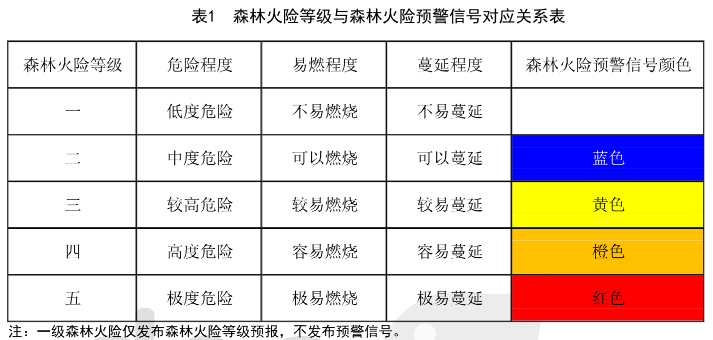 附件2：鄂州市森林火灾现场指挥部组成及任务分工一览表附件3：鄂州市森林火灾应急处置流图附件4：鄂州市森林火灾应急组织指挥体系结构图鄂州市防汛抗旱应急预案（送审稿）目   录1  总则1.1  编制目的1.2  编制依据1.3  适用范围1.4  工作原则2  组织指挥体系及职责2.1  市防汛抗旱指挥部2.2  区（开发区、临空经济区）防汛抗旱指挥部2.3  其他防汛抗旱指挥机构3  预防和预警机制3.1  预防预警信息3.2  预防预警行动3.3  预警支持系统4  应急处置4.1  应急响应的总体要求4.2  Ⅰ级应急响应4.3  Ⅱ级应急响应4.4  Ⅲ级应急响应4.5  Ⅳ级应急响应4.6  不同灾害的应急响应措施4.7  信息报送和处理4.8  指挥和调度4.9  抢险救灾4.10  安全防护和医疗救护4.11  社会力量动员4.12  信息发布4.13  应急结束5  应急保障5.1  通信与信息保障5.2  应急支援与装备保障5.3  技术保障5.4  宣传、培训和演练6  善后工作6.1  救灾6.2  防汛抢险物料补充6.3  水毁工程修复6.4  灾后重建6.5  防汛抗旱工作评价7  奖励与责任追究8  预案管理鄂州市防汛抗旱应急预案1 总则1.1 编制目的主动预防、应对水旱及其衍生灾害，规范防汛抗旱应对行为，做好突发洪涝、干旱的防范与处置工作，使水旱灾害处于可控状态，保证抗洪抢险、抗旱救灾工作快速、有序、高效进行，最大限度地减少人员伤亡和财产损失，保障鄂州经济社会全面、协调、可持续发展。1.2 编制依据《中华人民共和国突发事件应对法》、《中华人民共和国水法》、《中华人民共和国防洪法》、《中华人民共和国防汛条例》、《中华人民共和国抗旱条例》、《中华人民共和国河道管理条例》、《水库大坝安全管理条例》、《城市节约用水管理规定》、《取水许可制度实施办法》、《国家防汛抗旱应急预案》、《湖北省防汛抗旱应急预案》、《湖北省河道管理条例》、《鄂州市突发公共事件总体应急预案》和湖北省及鄂州市配套的相关法律法规和规范性文件等。1.3 适用范围本预案适用于全市范围内突发性水旱灾害的预防和应急处置。主要包括：江河洪水、城乡渍涝、山洪灾害（指由降雨引发的山洪、泥石流、滑坡等灾害）、干旱灾害、供水危机以及由洪水、地震、恐怖活动等引发的水库垮坝、堤防决口、水闸泵站倒塌、供水水质被侵害等次生衍生灾害。1.4 工作原则1.4.1 坚持防汛抗旱并举，努力实现由控制洪水向洪水管理转变，由单一抗旱向全面抗旱转变，不断提高防汛抗旱的现代化水平。1.4.2 防汛抗旱工作实行各级人民政府行政首长负责制，统一指挥，分级分部门负责。1.4.3 防汛抗旱以防洪安全和城乡抗旱供水安全、粮食生产安全为首要目标，坚持安全第一，以防为主，防抗救结合，突出重点，兼顾一般，局部服从全局。1.4.4 坚持依法防汛抗旱，实行政府主导，公众参与，军民结合，警民结合，专群结合，平战结合。1.4.5 抗旱用水坚持科学调度，优化配置，实行先生活、后生产，先地表、后地下，先节水、后调水，努力保障城乡居民生活用水，尽可能满足生产用水，兼顾生态用水需求。1.4.6 坚持防汛抗旱统筹，在确保安全的前提下，尽可能利用雨洪资源，以法规约束人的行为，防止人对水的侵害，实现水资源保护和利用相统一，促进人与自然的和谐相处。2 组织指挥体系及职责区级以上（含开发区、临空经济区）人民政府防汛抗旱指挥机构，负责本行政区域的防汛抗旱突发事件应对工作。有关单位根据需要设立防汛抗旱指挥机构，负责本单位防汛抗旱突发事件工作。2.1 市防汛抗旱指挥部市防汛抗旱指挥部（以下简称市防指）负责领导组织全市的防汛抗旱工作，其常设办事机构为市防汛抗旱指挥部办公室（以下简称市防办），办公地点设在市应急管理局。市防指由市委书记、市长任指挥长，分管市委副书记、副市长、鄂州军分区、武警鄂州支队主要负责人任副指挥长（其中分管副市长任常务副指挥长），鄂州军分区、武警鄂州支队、市委宣传部、市发展和改革委员会、市教育局、市经济和信息化局、市公安局、市民政局、市财政局、市人力资源和社会保障局、市自然资源和规划局、市生态环境局、市住房和城乡建设局、市交通运输局、市水利和湖泊局、市农业农村局、市商务局、市文化和旅游局、市卫生健康委员会、市应急管理局（市防办）、市城市管理执法委员会、市政府国有资产监督管理委员会、市气象局、市供销社、鄂州供电公司、市消防救援支队、市邮政管理局、中国电信股份有限公司鄂州分公司、中国移动通信集团湖北有限公司鄂州分公司、中国联合网络通信有限公司鄂州市分公司、中国石化销售股份有限公司湖北鄂州石油分公司、黄石海事局鄂州海事处、湖北省樊口电排站管理处、市水文水资源勘测局等单位主要领导为成员。2.1.1 市防指职责市防指负责领导、组织全市的防汛抗旱工作，主要职责是拟订全市防汛抗旱工作规章制度，研究、决定重大工作部署，组织制定江河湖泊水库防御洪水方案、抗旱预案及全市大中型泵站排涝调度规程和运用意见，及时掌握和发布全市汛情、旱情、灾情，并组织实施抗洪抢险及抗旱减灾措施，统一控制和调度全市水利设施的水量，做好洪水管理工作，组织灾后处置和重建工作，并做好有关协调工作。2.1.2 市防指成员单位职责鄂州军分区：按照上级命令和指示，按照市防指统一部署，负责组织民兵投入抗洪抢险、抗旱救灾等重大抢险救灾工作，必要时协调上级军事机关调动现役部队增援。武警鄂州支队：负责调动和组织指挥驻鄂州武警部队投入抗洪抢险及抗旱救灾工作，参加重要工程和重大险情的抢险工作。协助当地政府转移危险区和受灾区的群众、维护抢险救灾秩序和灾区社会治安。市委宣传部：准确把握全市防汛抗旱宣传工作导向，负责指导和协调防汛抗旱新闻宣传报道工作。市发展和改革委员会：负责指导全市防汛抗旱规划和建设工作。负责防汛抗旱设施建设、重点工程除险加固、水毁工程修复计划，灾后恢复重建项目等计划的协调安排和监督管理。协调防汛抗旱电力调配。市教育局：负责全市学校、培训机构等设施防洪安全及人员安全，做好教育系统防汛救灾、应急演练、沟通协调及信息报送等有关工作。市经济和信息化局：负责协助征调防汛抗旱应急物资，协调组织有关工业产品应急生产。负责工矿企业的防汛抗旱电力调配工作。市公安局：负责维护灾区社会治安秩序和防汛抗旱期间治安保卫工作，依法打击造谣惑众和盗窃、哄抢防汛抗旱物资以及破坏防汛抗旱设施的违法犯罪活动，协助有关部门妥善处置因防汛抗旱引发的群体性事件，协助组织群众从危险地区安全转移。市民政局：负责引导和动员社会组织参与防汛抗旱，指导事发地民政部门做好因灾死亡人员处置，负责组织、指导和开展救灾捐赠工作,协助做好灾区灾民生活救助工作。市财政局：负责中央、省级、市级防汛抗旱和抢险救灾资金的筹集、安排和监督管理工作。市人力资源和社会保障局：负责指导、协调联系防汛抗旱人才队伍建设、考核奖惩工作和值班补助政策制定、落实工作。市自然资源和规划局：负责组织、协调、指导和监督地质灾害调查评价、监测预警和综合治理工作。市生态环境局：组织、指导、协调突发水污染事件应急处置，及时发布水质监测预警信息，参与生态调水应急处置。市住房和城乡建设局：负责指导建设工程项目防洪保安工作。市交通运输局：负责防汛抗旱物资、设备运输和交通保障，组织、指导、协调做好公路、水运等设施的防洪安全工作。市水利和湖泊局：负责落实综合防灾减灾规划相关要求，组织编制全市水旱灾害防治规划和保护标准并指导实施。承担水情旱情监测预警工作。组织编制全市重要江河湖泊和重要水工程的防御洪水抗御旱灾调度及应急水量调度方案，按程序报批并组织实施。承担防御洪水应急抢险的技术支撑工作。承担极端天气期间重要水工程调度工作。市农业农村局：负责及时调查、整理和报告农业旱、涝灾情信息。督促指导农业防汛抗旱救灾、生产恢复和动物疫病防控工作。指导灾区调整农业结构、推广应用节水农业技术。组织种苗、农药和防汛抗旱机具等物资的储备、调剂工作。市商务局：负责加强对灾区生活必需品市场运行和供求形势的监测工作，参与协调防汛抗旱救灾和灾后恢复重建物资的市场供应工作。市文化和旅游局：负责指导、协调旅游行业、旅游景区的防汛抗洪救灾工作，指导、组织、协调旅游景区洪涝灾情预警、应急演练、避灾应对和人员安全保障工作。市卫生健康委员会：负责水旱灾区疾病预防控制、血吸虫疫区人畜防治、饮用水安全监测和医疗救治工作。及时向市防指提供水旱灾区疫情与防治信息，并组织卫生健康部门赴灾区开展工作。市应急管理局（市防办）：承担市防汛抗旱指挥部日常工作。负责组织协调全市水旱灾害应急救援工作，协调指导全市重要江河湖泊和重要水工程实施防御洪水抗御旱灾调度及应急水量调度工作。编制全市防汛抗旱应急预案，组织指导全市重要江河防汛及应急演练工作，协调指导防洪工程设施防洪安全工作。负责与各地防汛抗旱指挥机构的协调、联络工作，传达并监督落实省、市防汛抗旱指挥部有关指令和要求，督导有关防汛指挥机构清除江河湖库范围内行洪障碍。负责监督、指导汛期安全生产工作；组织核查灾情，统一发布灾情；组织协调灾区救灾和受灾群众的生活救助。市城市管理执法委员会：负责主城区城市排水、内涝防治工作，指导其它各区城市排水、内涝防治工作，配合有关部门组织、指导城市市政设施和民用设施的防洪保安工作。市政府国有资产监督管理委员会：负责监督国有企业的防洪安全工作。市气象局：负责天气气候监测和预报预测工作以及气象灾害形势分析和评估，从气象角度对全市汛情、旱情形势作出分析和预测，及时发布预报预警，参与重大气象灾害应急处置，并向市防指及有关成员单位提供气象信息。市供销社：负责相关防汛抗旱物资组织筹备工作。鄂州供电公司：负责电力安全生产监督管理和电力应急管理工作，负责电力建设工程和电力设施的防洪安全监督管理，协调保障防汛抗旱电力应急供应工作。市消防救援支队：根据市防指统一部署，参与防汛抗旱应急演练和抢险救援工作。市邮政管理局：负责保障各级防汛抗旱指挥部的邮政畅通工作。中国电信股份有限公司鄂州分公司：负责组织协调本行业做好防汛抗旱通信保障工作。根据汛情需要，必要时协调调度应急通信设施。中国移动通信集团湖北有限公司鄂州分公司：负责组织协调本行业做好防汛抗旱通信保障工作。根据汛情需要，必要时协调调度应急通信设施。中国联合网络通信有限公司鄂州市分公司：负责组织协调本行业做好防汛抗旱通信保障工作。根据汛情需要，必要时协调调度应急通信设施。中国石化销售股份有限公司湖北鄂州石油分公司：负责防汛抗旱燃料供应工作。黄石海事局鄂州海事处：负责长江干线鄂州泥矶至鄂黄大桥段汛期水上通航安全保障工作，负责组织协调长江鄂州段发生的事故险情的水上搜救以及相关的水上安全与防污染监管工作。湖北省樊口电排站管理处：负责排涝区域的防汛排涝工作。市水文水资源勘测局：负责提供水文信息等工作。以上市防指成员单位协管区域如有变化，以当年市防指文件为准。2.1.3 市防办职责承办市防指的日常工作，具体安排全市的防汛抗旱工作；组织编制市防汛抗旱应急预案、山洪灾害防御预案和主要江河湖库的防洪预案、洪水调度方案、围垸破垸分洪安全转移预案，并监督实施；指导、督促区(开发区、临空经济区)防汛部门制订和实施防汛抗旱相关预案；督促指导有关部门清除河道、湖泊阻碍行洪的障碍物；负责防汛抗旱经费、物资的计划、储备、调配和管理；负责组织江河湖库洪水的监测、预报和旱情的监测、管理；组织汛期防汛值班，全程跟踪雨情水情工情灾情，及时会商，及时提出应急措施，当好决策参谋；组织、指导防汛机动抢险队和抗旱服务队的建设和管理；组织全市防汛抗旱指挥系统的建设与管理等。2.2 区（开发区、临空经济区）防汛抗旱指挥部各区(开发区、临空经济区)防汛抗旱指挥部在上级防汛抗旱指挥机构和本级政府的领导下，组织和指挥本地区的防汛抗旱工作。其办事机构设在同级应急行政主管部门。2.3 其他防汛抗旱指挥机构有防汛和抗旱任务的部门、大中型企业单位、在建工程业主单位汛期成立防汛抗旱指挥机构，负责本单位及在建工程防汛抗旱工作。3 预防和预警机制3.1 预防预警信息3.1.1 气象水文信息（1）气象、水文部门加强对当地灾害性天气和水雨情的监测和预报，并将相关信息及时报送市政府和市防指。（2）气象、水文部门组织对重大灾害性天气和水雨情的监测、预报，尽可能延长预见期，不断提高精度，对重大水旱灾害趋势作出评估，及时上报市政府和市防指。（3）当即将发生严重水旱灾害时，水文部门应加密测验时段，及时上报测验结果。气象水文部门应分别将雨情、水情在1小时内报市防指，重要站点的雨情、水情应在30分钟内报市防指，为适时指挥决策提供依据。3.1.2 工程信息（1）堤防工程信息当长江干堤、广家洲大堤及重要内湖圩堤出现设防水位以上洪水时,各级堤防及闸站管理单位应组织干部职工巡堤查险，加强工程监测，并将堤防、涵闸、泵站等工程设施的运行情况报上级工程管理部门和同级防汛抗旱指挥机构。发生洪水地区的防汛抗旱指挥机构应向市防指报告险情及防守情况，长江干堤、穿堤涵闸、泵站等发生险情第一时间上报市防指。当堤防和涵闸、泵站等穿堤建筑物出现险情或遭遇超标准洪水袭击，以及其他不可抗拒因素而可能决口时，工程管理单位应在第一时间上报市防指，迅速组织抢险，并向有关区域预警。上报信息包括出险部位、险情种类、抢护方案、除险情况、通信联络方式以及处理险情的行政、技术责任人名单。（2）水库工程信息在水库水位超过汛限水位时，水库管理单位应对大坝、溢洪道、输水管等关键部位加密监测，并按照批准的洪水调度方案调度，其工程运行状况应向上一级水行政主管部门和同级防汛抗旱指挥机构报告。当水库出现险情时，应在第一时间电话报告水库主管部门，并于1小时内书面报市防指。水库管理单位应立即向下游预警，并迅速处置险情。上报信息包括出险部位、险情种类、抢护方案、除险情况、通信联络方式以及处理险情的行政、技术责任人名单。 当水库遭遇超标准洪水或其他不可抗拒因素可能溃坝时，首先应通知相关单位按照预案迅速组织受威胁地区群众转移，并作好抢险各项准备。3.1.3 洪涝灾情信息（1）洪涝灾情信息主要包括：灾害发生的时间、地点、范围、受灾人口，以及群众财产、农林牧渔、交通道路、邮电通信、水电设施等方面的损失。（2）洪涝灾情发生后，防汛抗旱指挥机构应及时收集动态灾情，全面掌握受灾抗灾情况，并向同级政府和上级防汛抗旱指挥机构报告。对人员伤亡和较大财产损失的灾情，应在第一时间内向市防指上报初步情况，并对实时灾情组织核实，核实后及时再报，以便为抗灾救灾提供准确依据。（3）各区、开发区、临空经济区防汛抗旱指挥机构应按照《水旱灾害统计报表制度》的规定逐级上报洪涝灾情。3.1.4 旱情信息（1）旱情信息主要包括：干旱发生的时间、地点、程度、成因、范围、以及对人口、工农业生产、农村饮水、城市供水、林牧渔业及生态环境等方面造成的影响。（2）防汛抗旱指挥机构应掌握水雨情变化、当地蓄水量及分布、农田土壤墒情和城乡供水情况，加强旱情监测，一旦发生旱情，应逐级上报。发生严重旱情时，当地防汛抗旱指挥机构应及时核实，迅速上报。（3）各区、开发区、临空经济区防汛抗旱指挥机构应按照《水旱灾害报统计表制度》的规定逐级上报旱情。遇旱情急剧发生时应及时加报。3.1.5 供水水质信息（1）环保、卫健、水利、水文部门按照职责分工负责监测辖区内的江河湖库供水水质。（2）一旦发现供水水质因素影响城乡生活的较重污染事件时，应在第一时间上报市防指和事发地防汛抗旱指挥部。3.2 预防预警行动3.2.1 预防预警准备工作（1）水患教育。加强宣传，增强全民预防水旱灾害和自我保护的意识，做好防大汛、抗大旱的思想准备。（2）组织到位。建立健全防汛抗旱组织指挥机构，落实防汛抗旱责任、防汛抗旱队伍和山洪易发重点区域的监测网络及预警措施，加强防汛专业机动抢险队和抗旱服务队的建设和管理。（3）工程准备。按照保质保量完成水毁工程修复和水源工程建设任务，对存在病险的堤防、水库、涵闸、泵站等各类水利工程设施实行应急整险加固，有堤防防护的地区做好及时封闭穿越堤防输水涵闸和交通闸口的准备；对在建的水利工程设施和病险工程，落实安全度汛方案。（4）预案编制。修订完善各类江河湖库和城市防洪预案、防洪工程设施调度规程、堤防决口和水库垮坝应急方案、分洪安全转移预案、山区防御山洪灾害预案和抗旱预案、城市抗旱预案。研究制订防御超标准洪水的应急方案，主动应对突发大洪水。对江河堤防险工险段，应制定工程抢险方案。（5）物料储备。按照分级负责的原则，各级防汛抗旱指挥机构应储备必需的防汛物料，合理配置。重点险工险段的备用抢险物料应运抵现场，以应急需；易旱地方应储备抗旱所需器材。（6）通信保障。对防汛通信、预警反馈系统组织分级检查维修，保证处于完好状态。除充分利用社会通信公网外，应建立健全测报站网，确保及时传递雨情、水情、工情、灾情信息和防汛指令。（7）汛前检查。实行以查思想、查组织、查工程、查预案、查物资、查通信为主要内容的分级检查制度，通过检查，发现防汛抗旱工作存在的薄弱环节，明确责任，限时整改。（8）风险排查。加强江河湖库及山洪灾害区域排查，对发现的风险隐患进行登记、评估、发布和整改，消除和控制风险。（9）日常管理。加强防汛抗旱日常管理工作。对江河湖库和人工水道建设的非防洪建设项目进行防洪影响评价，并按管辖权限审批或报上级水行政主管部门审批，对未经审批并影响防洪的项目，依法采取补救措施或强行拆除。3.2.2 江河湖库洪水预警（1）当江河湖库即将发生洪水时，水文部门应做好洪水预报工作，及时向防汛抗旱指挥机构报告将可能出现的最高水位和最大流量以及洪水走势等情况，为预警提供依据。（2）各级防汛抗旱指挥机构应按照分级负责的原则，确定洪水预警区域、级别和洪水信息发布范围，按照权限向社会发布。（3）水文部门应跟踪分析洪水的发展趋势，及时滚动预报最新水情，为抗灾救灾提供基本依据。3.2.3 渍涝灾害预警当预报将出现较大降雨时，各级防汛抗旱指挥机构应确定辖区内渍涝灾害预警范围、级别，按照权限向社会发布渍涝灾害信息，做好抢排有关准备，并根据需要，通知低洼区域居民及企事业单位及时转移财产。3.2.4 山洪灾害预警（1）凡可能遭受山洪灾害威胁的地方，应根据山洪灾害的成因和特点，主动采取预防和避险措施；水文、气象、国土资源等部门应密切联系，相互配合，实现信息共享，提高预报水平，协调发布预报警报。（2）凡有山洪灾害的地方，应由防汛抗旱指挥机构组织国土资源、气象、水务等部门编制山洪灾害防御预案，绘制区域内山洪灾害风险图，划分并确定区域内易发生山洪灾害的地点及范围，制订安全转移方案，明确组织指挥机构的设置及职责。（3）山洪灾害易发区，应建立专业监测与群测群防相结合的监测体系。降雨期间，加密观测、加强巡逻。每个乡镇、村组和相关单位应确定信号发送员，一旦发现危险征兆，立即向周边群众报警，实现快速转移，并报本地政府和防汛抗旱指挥机构，以便及时组织抗灾救灾。3.2.5 干旱灾害预警（1）各级防汛抗旱指挥机构应针对干旱灾害的成因、特点，因地制宜，采取预警防范措施。（2）各级防汛抗旱指挥机构应建立健全旱情监测网络和干旱灾害统计队伍，随时掌握实时旱情灾情，并预测干旱发展趋势，根据不同干旱等级，提出相应对策，为抗旱指挥决策提供科学依据。（3）各级防汛抗旱指挥机构应鼓励和支持社会力量开展多种形式的社会化服务组织建设，并加强协调和管理，以增强防范和抗御干旱灾害的能力。3.2.6 供水危机预警当供水水源短缺或被破坏、供水线路中断、供水水质被侵害等原因出现供水危机时，由当地防汛抗旱指挥机构向社会预警，城乡居民、企事业单位应储备应急用水，有关部门做好应急供水的准备。3.3 预警支持系统3.3.1 洪水、干旱风险图（1）各级防汛抗旱指挥机构应组织工程技术人员，研究绘制本地区的城市洪水风险图、流域洪水风险图、山洪灾害风险图、水库洪水风险图和干旱风险图。（2）防汛抗旱指挥机构应以各类洪水、干旱风险图作为抗洪抢险救灾、群众安全转移安置和抗旱救灾决策的技术依据。3.3.2 防御洪水方案（1）防汛抗旱指挥机构应根据需要，编制和修订防御江河湖库洪水方案，主动应对洪水。（2）各类防御江河湖库洪水预案，按规定逐级上报审批，凡经政府或防汛抗旱指挥机构审批的防洪预案，均具有权威性，有关地区应坚决贯彻执行。3.3.3 抗旱预案（1）各级防汛抗旱指挥机构应编制抗旱预案，以主动应对不同等级的干旱灾害。（2）各类抗旱预案由当地政府或防汛抗旱指挥机构审批，报上一级防汛抗旱指挥机构备案，凡经审批的各类抗旱预案，各有关地区应贯彻执行。4 应急处置4.1 应急响应的总体要求4.1.1 目的：以减灾抗灾为出发点，在现有工程设施条件下，针对可能发生的不同等级的洪涝干旱灾害制定防御方案，为各级防汛部门指挥决策和防汛抗旱调度、抢险救灾提供依据。4.1.2 按照洪涝、旱灾的严重程度和范围，将应急响应行动分为四级。4.1.3 进入汛期、旱期，各级防汛抗旱指挥机构应实行24小时值班制度，全程跟踪雨情、水情、工情、旱情、灾情，加强水旱灾害管理，并根据不同情况发布一、二、三、四级预警，并启动相关应急程序。4.1.4 市政府和市防指按规程负责事关全局的水利、防洪工程调度；其他水利、防洪工程调度，由所属地方人民政府和防汛抗旱指挥机构负责，必要时视情况由上一级防汛抗旱指挥机构直接调度。市防指各成员单位应按照市防指的统一安排和职责分工，做好相关工作，并及时报告情况。4.1.5 洪涝、干旱灾害发生后，应按照分级负责的原则，事发地政府和防汛抗旱指挥机构应先期处置，并同时上报，由履行统一领导职责的防汛抗旱指挥机构负责实施辖区内的抗洪抢险、排涝、抗旱减灾和抗灾救灾等方面的工作。4.1.6 洪涝、干旱等灾害发生后，由事发地防汛抗旱指挥机构向同级政府和上级防汛抗旱指挥机构报告情况。任何个人发现堤防、水库、涵闸、泵站等设施发生险情时，应立即向有关部门报告。4.1.7 对跨区域发生的水旱灾害，或者将影响到邻近行政区域的突发事件，在报告同级人民政府和上级防汛抗旱指挥机构的同时，应向受影响地区的防汛抗旱指挥机构通报情况。4.1.8 因水旱灾害而衍生的疾病流行、水陆交通事故等次生灾害，当地防汛抗旱指挥机构应组织有关部门全力抢救和处置，采取有效措施切断灾害扩大的传播链，防止次生或衍生灾害的蔓延，并及时向同级人民政府和上级防汛抗旱指挥机构报告。4.2 Ⅰ级应急响应4.2.1 符合下列情况之一者，为Ⅰ级应急响应（1）长江中游发生特大洪水(樊口站长江水位超保证水位。特大洪水指水文要素的重现期大于50年一遇的洪水，以下同)；（2）3个以上大中型湖泊（梁子湖、五四湖、红莲湖、三山湖、花马湖、洋澜湖、南迹湖）同时发生特大洪水，严重内涝（参考主要站点水位超保证水位）；（3）3条以上中小河流（长港、新河道、高桥河、花马湖排水港、薛家沟、拾湖港、车湾港、三山湖排水港）同时发生特大洪水（参考主要站点水位超保证水位）；（4）长江堤防发生决口（含穿堤涵闸、泵站垮塌）；（5）3个区、开发区、临空经济区同时发生严重洪涝（滑坡、泥石流）灾害；（6）中型、小（一）型水库发生垮坝；（7）3个区以上发生特大干旱（特大干旱指受旱区域作物受旱面积占播种面积的比例在80%以上；以及因旱造成农牧区临时性饮水困难人口占所在地区人口比例高于60%，以下同）。4.2.2 Ⅰ级响应行动（1）由市防办提出I级响应行动建议，市防指指挥长决定启动Ⅰ级响应程序。市防指指挥长主持会商，常务副指挥长坐镇指挥，召开市防指全体成员会议，紧急动员部署，强化相应工作措施，强化防汛抗旱工作的指导，并将情况上报省委、省政府和省防汛抗旱指挥部（以下简称省防指），同时向市委、市人大、市政府、市政协、鄂州军分区和市防指成员单位通报。市防指应在6小时内派工作组、专家组赴一线具体指导防汛抗旱工作。市防指副指挥长带班，增加值班人员，强化值班，随时掌握汛情或旱情、工情和灾情的变化，做好预测预报，加强事关全局的防汛抗旱调度。按照相关规定通过报纸、电台、电视台等媒体发布《汛（旱）情通报》。（2）相关区、开发区、临空经济区的防汛抗旱指挥机构，启动Ⅰ级响应，按照《中华人民共和国防洪法》、《中华人民共和国抗旱条例》和我省实施办法的相关规定，行使权力。防汛抗旱指挥机构的主要领导主持会商，坐镇指挥，紧急动员部署防汛抗旱工作，同时增加值班人员，加强值班，掌握情况。按照管理权限，调度水利、防洪工程。破垸分洪时，根据洪水预报和批准的洪水调度方案，由防汛抗旱指挥机构决定做好组织围垸内人员转移、安置。组织强化防守巡查，及时控制险情，或组织做好抗旱工作。受灾地区的各级防汛抗旱指挥机构负责人、成员单位负责人，应按照职责到分管的区域组织指挥防汛抗旱工作，到驻点具体帮助重灾区做好防汛抗旱工作。防汛抗旱指挥机构应将工作情况及时上报当地政府和市防指。（3）市委、市人大、市政府、市政协、鄂州军分区、武警鄂州市支队和市防指成员单位率领专家组或工作组到相关区域驻守。市防指成员单位全力支持抗灾救灾工作。市经济和信息化局和鄂州供电公司确保防汛抗旱用电需要。市财政局为灾区及时提供资金帮助。市防办为灾区紧急调拨防汛抗旱物资。市交通运输局为防汛抗旱物资运输提供保障。市民政局及时救助受灾群众。市卫生健康委员会及时派出医疗专班，赴灾区开展医疗救治和疾病防控工作。市气象局加强灾害性天气预测预警，加密雨情监测，视抗旱工作需要，及时组织实施人工增雨（雪）作业。市防指其他成员单位按照职责分工，做好有关工作。相关区的防汛抗旱指挥机构成员单位应全力配合，做好防汛抗旱和抗灾救灾工作。4.3 Ⅱ级应急响应4.3.1 符合下列情况之一者，为Ⅱ级应急响应（1）长江中游发生大洪水（樊口站长江水位接近保证水位。大洪水指水文要素的重现期20-50年一遇的洪水，以下同）；（2）3个以上大中型湖泊（梁子湖、五四湖、红莲湖、三山湖、花马湖、洋澜湖、南迹湖）同时发生大洪水、严重内涝（参考主要站点水位接近保证水位）；（3）1条中型河流（长港、新河道、高桥河）发生特大洪水（参考主要站点水位超保证水位）和3条以上中小河流（花马湖排水港、薛家沟、拾湖港、车湾港、三山湖排水港）同时发生大洪水（参考主要站点水位接近保证水位）；（4）长江堤防（含穿堤涵闸、泵站）发生重大险情或小（二）型水库发生垮坝；（4）中型、小（一）型水库发生重大险情；（5）2个以上区同时发生严重洪涝（滑坡、泥石流）灾害； （6）2个以上区发生严重干旱或1个区发生特大干旱（严重干旱指受旱区域作物受旱面积占播种面积的比例达51-80%；以及因旱造成农牧区临时性饮水困难人口占所在地区人口比例达41-60%，以下同）。4.3.2 Ⅱ级响应行动（1）由市防办提出Ⅱ级响应行动建议，市防指指挥长决定启动二级响应程序。市防指指挥长主持会商，常务副指挥长坐镇指挥，作出相应工作部署，并向市委、市人大、市政府、市政协、鄂州军分区相关责任领导作出通报。市防指副指挥长带班，增加值班人员，随时掌握汛情或旱情、工情和灾情的变化，做好预测预报，搞好重点工程的调度。加强防汛抗旱工作的指导，在6小时内派出市防指成员单位组成的工作组、专家组赴一线指导防汛抗旱，并将情况上报省防指。按相关规定在报纸、电台、电视台等媒体发布《汛（旱）情通报》。（2）相关区的防汛抗旱指挥机构，可依法宣布本地区进入紧急防汛期或抗旱期，按照《中华人民共和国防洪法》、《中华人民共和国抗旱条例》和我省实施办法的规定，行使相关权力。防汛抗旱机构主要负责同志主持会商，具体安排防汛抗旱工作。增加值班人员，加强值班，按照分管权限，调度水利、防洪工程。根据预案，转移险区群众，组织加强防守巡查，及时控制险情，或组织加强抗旱工作。受灾地区的各级防汛抗旱指挥机构负责人、成员单位负责人，应按照职责到分管的区域组织指挥防汛抗旱工作。防汛抗旱指挥机构应将工作情况上报本级党委、政府主要领导和市防指。并由市防办上报市政府和省防汛抗旱指挥部办公室（以下简称省防办）。（3）市防指成员单位应启动应急响应，加派工作组分赴抗灾一线，具体帮助防汛抗旱工作。市民政局及时组织指导救助受灾群众。市卫生健康委员会派出医疗队赴一线帮助医疗救护。市气象局加强灾害性天气预测预警，加密雨情监测，视抗旱工作需要，及时组织实施人工增雨（雪）作业。市防指其他成员单位按照职责分工，做好相关工作。相关成员单位全力配合，做好防汛抗旱和抗灾救灾工作。4.4  Ⅲ级应急响应4.4.1 符合下列情况之一者，为Ⅲ级应急响应（1）长江中游发生中洪水（樊口站长江水位超警戒水位。中洪水指水文要素的重现期5-20年一遇的洪水，以下同）；（2）3个以上大中型湖泊（梁子湖、五四湖、红莲湖、三山湖、花马湖、洋澜湖、南迹湖）同时发生中洪水、较重内涝（参考主要站点水位超警戒水位）；（3）1条中型河流（长港、新河道、高桥河）发生大洪水（参考主要站点水位超警戒水位）或3条以上中小河流（花马湖排水港、薛家沟、拾湖港、车湾港、三山湖排水港）同时发生中洪水（参考主要站点水位超警戒水位）；（4）长江堤防（含穿堤涵闸、泵站）发生较大险情；（5）中型、小（一）型水库发生险情或小（二）型水库发生大险情；（6）2个区同时发生洪涝（滑坡、泥石流）灾害；（7）3个区发生中度干旱或1个区发生严重干旱（中度干旱指受旱区域作物受旱面积占播种面积的比例为31-50%；以及因旱造成农牧区临时性饮水困难人口占所在地区人口比例达21-40%，以下同）。4.4.2  Ⅲ级响应行动（1）由市防办提出Ⅲ级响应行动建议，市防指常务副指挥长决定启动三级响应程序。常务副指挥长主持会商，并坐镇指挥，作出相应工作部署，加强防汛抗旱工作的指导，并将情况上报市委、市政府和省防指。市防指应派出专家组和工作组分赴一线帮助指导防汛抗旱工作。不定期在报纸、电台、电视台等媒体发布《汛（旱）情通报》。（2）相关区防汛抗旱指挥机构的负责同志主持会商，具体安排防汛抗旱工作。按照分管权限，调度水利、防洪工程。根据预案，组织布防、抢险或组织抗旱，派出工作组到一线具体帮助防汛抗旱工作，并将防汛抗旱的工作情况上报市防指，并由市防办上报市政府和省防办。（3）相关的防汛抗旱指挥机构成员单位按照分工做好防汛抗旱和抗灾救灾工作。市民政局及时组织救助灾民。市卫生健康委员会组织医疗队赴一线开展卫生防疫工作。市气象局加强灾害性天气预测预警，加密雨情监测，视抗旱工作需要，及时组织实施人工增雨（雪）作业。市防指相关成员单位应根据需要，主动对口落实任务，为防汛抗旱排忧解难。4.5 Ⅳ级应急响应4.5.1 符合下列情况之一者,为Ⅳ级应急响应（1）长江中游发生小洪水（樊口站长江水位接近警戒水位。小洪水指水文要素的重现期小于5年一遇的洪水，以下同）;（2）3个以上大中型湖泊（梁子湖、五四湖、红莲湖、三山湖、花马湖、洋澜湖、南迹湖）发生小洪水（参考主要站点水位接近警戒水位）；（3）3条以上中小河流（长港、新河道、高桥河、花马湖排水港、薛家沟、拾湖港、车湾港、三山湖排水港）同时发生小洪水（参考主要站点水位接近警戒水位）;（4）长江堤防（含穿堤涵闸、泵站）发生一般险情;（5）小型水库发生一般险情;（6）1个区发生洪涝（滑坡、泥石流）灾害；（7）3个以上区发生轻度干旱或1个区发生中度干旱（轻度干旱指受旱区域作物受旱面积占播种面积的比例在30%以下；以及因旱造成农牧区临时性饮水困难人口占所在地区人口比例在20%以下）。4.5.2 Ⅳ级响应行动（1）由市防办提出Ⅳ级响应行动建议，常务副指挥长决定启动四级响应程序。副指挥长坐镇指挥，作出相应工作部署，严格执行值班制度,密切注意汛情、旱情和水旱灾害情况的变化，加强防汛抗旱工作指导，并将情况上报市委、市政府和省防办。市防指派出专家组和工作组分赴一线帮助指导防汛抗旱工作。不定期在报纸、电台、电视台等媒体发布《汛（旱）情通报》。（2）相关的防汛抗旱指挥机构成员单位按照分工做好防汛抗旱和抗灾救灾工作。市民政局及时组织救助灾民。市卫生健康委员会组织医疗队赴一线开展卫生防疫工作。市气象局加强灾害性天气预测预警，加密雨情监测，视抗旱工作需要，及时组织实施人工增雨（雪）作业。市防指相关成员单位应根据需要，主动对口落实任务，为防汛抗旱排忧解难。4.6 不同灾害的应急响应措施4.6.1 江河湖库洪水长江干堤防洪在市防指统一领导下，设5个分指挥部（新港、粑铺、城区、燕矶、昌大），各分指挥部由1至4名市级领导负责；砂石料按每公里1000吨、编织袋按每公里5000条储备；组织民兵抢险突击队（具体兵力规模根据汛情、灾情确定），当长江水位达到警戒水位时，抢险突击队要集中吃、住，要有抢险的车辆、物资、器材，以便随时调用；每个分指挥部设电话1至2部，传真机1部；固定哨所每2公里1个。当长江水位超设防水位23.50米，由河道堤防管理部门负责巡查防守；当长江水位超警戒水位25.30米，上二线劳力30～50人/公里；当长江水位超保证水位28.20米，上三线劳力100人以上/公里。在市防指统一领导下，设广家洲大堤防汛指挥部，指挥部由1～2名市级领导负责。梁子湖水位达19.00米设防水位时，上劳力3～4人/公里，达警戒水位20.50米时，上劳力6～8人/公里，达保证水位21.36米时，上劳力30～50人/公里。在市防指统一领导下，设石桥、马龙狮子口水库防汛指挥部，指挥部由1～2名市级领导负责。其它湖泊及小型水库防洪由各区（开发区、临空经济区）防指负责，由所属区、乡、镇负责防守，防守劳力比照广家洲大堤防守标准执行。沿江其它涵闸，在完成汛前排水任务后，必须将闸门关闭，做好汛期挡水准备，汛期内如有引水抗旱需要，必须由用水单位向市防汛抗旱指挥部报告，经审批后，由市河道堤防管理处涵闸管理人员现场操作。在引水期间要有专人值班，确保安全。（1）当江河湖库水位超过设防、汛限水位时，当地防汛抗旱指挥机构应组织堤防管理单位干部职工或专班巡堤巡坝查险。（2）当江河湖库水位超过警戒水位、设计洪水位时，当地防汛抗旱指挥机构应按照批准的防洪预案和防汛责任制的要求，组织专业和群众防汛队伍巡堤巡坝查险，严密布防，必要时，可申请动用军队、武警部队和预备役部队参加重要堤段、重点工程的防守或突击抢险。（3）当江河湖库洪水位继续上涨，危及重点保护对象时，各级防汛抗旱指挥机构和承担防汛任务的部门、单位，应根据江河湖库水情和洪水预报，强化巡查布防措施，并按照规定的权限和防御洪水方案适时调度运用防洪工程，必要时上级防汛抗旱指挥机构可以直接调度。防洪调度主要包括：开启节制闸泄洪，启动泵站抢排，清除河道阻水障碍物、临时抢护加高堤防增加河道泄洪能力等。（4）在江河、湖泊水情接近保证水位，水库水位接近校核洪水位，或者防洪工程设施发生重大险情时，按照《中华人民共和国防洪法》等有关规定，县级以上防汛抗旱指挥机构宣布进入紧急防汛期，可在其管辖范围内调用物资、设备、交通运输工具和人力，采取占地取土、砍伐林木、清除阻水障碍物和其它紧急措施；必要时，公安、交通等有关部门按照防汛抗旱指挥机构的决定，实施陆地和水面交通管制，以保障抗洪抢险的顺利实施。4.6.2 渍涝灾害（1）当发生一般渍涝灾害时，当地防汛抗旱指挥机构应按照“先田后湖、等高截流、高水高排、低水低排、先急后缓、先排渍区后排调蓄区”的原则，按照规程调度水利工程设施，充分运用泵站提排和涵闸自排，尽快排水入江，恢复正常生产生活秩序。当发生大的渍涝灾害时，各涵闸泵站要按照调度规程和规划设计原则，统筹调度，处理好田湖关系，抢排内湖渍水。（2）当江河防汛形势紧张时，要正确处理排涝与防洪的关系，视情况及时减少排水量或停止排水，以减缓防洪压力。4.6.3 山洪灾害（1）山洪灾害应急处理由当地防汛抗旱指挥机构负责，市水利和湖泊局、市自然资源和规划局、市气象局、市民政局、市住建局、市生态环境局等应按照职责分工做好相关工作。（2）当山洪灾害易发区雨量观测点降雨量达到一定数量或观测山体发生变形有滑动趋势时，由当地防汛抗旱指挥机构或相关部门及时发出警报，如需紧急转移群众，应立即通知相关乡镇、街道或村组、社区按预案组织人员安全撤离。（3）转移受威胁地区的群众，应按照就近、迅速、安全、有序的原则进行，先人员后财产，先老幼病残后其他人员，先危险区人员后警戒区人员，防止道路堵塞和意外事件的发生。（4）发生山洪灾害后，如导致人员伤亡，应立即组织人员或搜救突击队紧急抢救，发生重大人员伤亡的应向鄂州军分区、武警鄂州市支队和上级政府请求支援。（5）当发生山洪灾害时，当地防汛抗旱指挥机构应组织水务、国土、气象、民政等有关部门的专家和技术人员，及时赶赴现场，加强观测，采取应急措施，防止滑坡等山洪灾害进一步恶化。（6）当山洪泥石流、滑坡体堵塞河道时，当地防汛抗旱指挥机构应召集有关部门、专家研究处理方案，尽快组织实施，避免发生更大灾害。4.6.4 堤防溃口、涵闸垮塌、水库溃坝（1）当出现堤防溃口、涵闸垮塌、水库溃坝的前期征兆时，工程管理单位应迅速调集人力、物力全力组织抢险，尽可能控制险情，并及时向下游预警。（2）堤防溃口、涵闸垮塌、水库溃坝的应急处理，由当地防汛抗旱指挥机构负责，首先应迅速组织受威胁地区群众转移，并视情况组织实施堵口或抢筑阻水二道防线等措施，尽可能减少灾害损失。（3）实施堤防、涵闸、水库堵口，应明确行政、技术责任人，及时调集人力、物力，严密组织，快速行动。上级防汛抗旱指挥机构的负责同志应立即带领专家赶赴现场指导。4.6.5 干旱灾害区级以上防汛抗旱指挥机构根据本地实际情况，按特大、严重、中度、轻度4个干旱等级，制定相应的应急抗旱措施，并负责组织抗旱工作。（1）特大干旱强化地方行政首长抗旱目标责任制，确保城乡居民生活和重点企业用水安全，维护灾区社会稳定。防汛抗旱指挥机构加强抗旱工作的统一指挥和组织协调，加强会商，强化抗旱水源的科学调度和用水管理，各有关部门按照指挥机构的统一部署，协调联动，做好抗旱工作。启动相关抗旱预案，并报上一级指挥机构备案。必要时经本级政府批准，宣布进入紧急抗旱期，启动各项特殊应急抗旱措施，如：应急开源、应急限水、应急调水、应急送水等。密切监测旱情，及时分析旱情变化发展趋势，随时掌握旱情灾情及抗旱工作情况，及时分析旱情灾情对经济社会发展的影响，适时向社会通报旱情信息。防汛抗旱指挥机构成员单位应按照预案规定落实抗旱职责，并动员社会有关方面力量支援抗旱救灾工作。加强旱情灾情及抗旱工作的宣传。（2）严重干旱进一步加强旱情监测和分析预报工作，随时掌握旱情灾情及其发生变化趋势，通报旱情信息和抗旱情况。防汛抗旱指挥机构及时组织抗旱会商，研究部署抗旱工作。视旱情变化，启动相关抗旱预案，并报上级防汛抗旱指挥机构备案。防汛抗旱指挥机构的各成员单位落实部门抗旱职责，做好抗旱水源的统一管理和调度，落实应急抗旱资金和抗旱物资，并做好抗旱工作的宣传。（3）中度干旱加强旱情监测，密切注视旱情的发展，及时分析预测旱情变化趋势，通报旱情信息和抗旱情况。及时分析预测水量供求变化形势，加强抗旱水源的统一管理和调度。根据旱情发展趋势，及时会商，适时进行抗旱工作动员部署，并做好相关宣传工作。（4）轻度干旱掌握旱情变化情况，做好旱情监测、预报工作。及时了解分析社会各方面的用水需求。算好水帐，提出防旱抗旱的具体措施，并做好抗旱水源的管理调度工作。4.6.6 供水危机（1）当发生供水危机时，有关防汛抗旱指挥机构应加强对城市地表水、地下水和外调水实行统一调度和管理，严格实施应急限水，合理调配有限水源；采取辖区内、跨地区、跨流域应急调水，补充供水水源，协同水质检测部门，加强供水水质的监测，最大程度保证城乡居民生活和重点单位用水安全。（2）针对供水危机出现的原因，采取措施，尽快恢复供水水源，使供水量和水质处于正常状态。4.6.7 供水水质被侵害（1）当发生供水水质因洪水等因素影响城乡生活的较重污染事件时，当地防汛抗旱指挥部应迅速研究措施，及时通知水质污染范围内的群众，力争避免水质污染影响生活。（2）当地防汛抗旱指挥机构应利用一切有利条件，搞好调水冲污，置换水质，尽力将水质污染的影响减少到最低限度。4.7 信息报送和处理4.7.1 汛情、旱情、工情、险情、灾情等防汛抗旱信息实行分级上报，归口处理，同级共享。4.7.2 防汛抗旱信息的报送和处理，应快速、准确、详实，重要信息应在第一时间上报，因客观原因一时难以准确掌握的信息，应及时报告基本情况，同时抓紧了解情况，随后补报详情。4.7.3 属一般性汛情、旱情、工情、险情、灾情，按分管权限，分别报送本级防汛抗旱指挥机构和信息部门负责处理。因险情、灾情较重，按分管权限上报一时难以处理，需上级帮助、指导处理的，经本级防汛抗旱指挥机构负责同志审批后，可向上一级防汛抗旱指挥机构和信息部门上报。4.7.4 凡经本级或上级防汛抗旱指挥机构、信息部门采用和发布的水旱灾害、工程抢险等信息，当地防汛抗旱指挥机构应立即调查核实，对存在的问题，及时采取措施，切实加以解决。凡属本级或上级领导对发布的信息作出批示的，有关部门和单位应立即传达贯彻，并组织专班核实，研究具体落实措施，认真加以解决。4.7.5 市防办接到重大的汛情、旱情、险情、灾情报告后，应立即报告市政府、省防办，抄送有关部门，并及时续报。4.8 指挥和调度4.8.1 出现水旱灾害后，事发地的防汛抗旱指挥机构应立即启动应急预案，并根据需要成立现场指挥部。在采取紧急措施的同时，向上一级防汛抗旱指挥机构报告。根据现场情况，及时收集、掌握相关信息，判明事件的性质和危害程度，并及时上报事态的发展变化情况。4.8.2 事发地的防汛抗旱指挥机构负责人应迅速进岗到位，分析事件的性质，预测事态趋势和可能造成的危害程度，并按规定的处置程序，组织指挥有关单位或部门按照职责分工，迅速采取处置措施，控制事态发展。4.8.3 发生重大水旱灾害后，上一级防汛抗旱指挥机构应派出由领导带队的工作组赶赴现场，加强领导，指导工作，必要时成立前线指挥部。4.9 抢险救灾4.9.1 出现水旱灾害或防洪工程发生重大险情后，事发地的防汛抗旱指挥机构应根据事件的性质，迅速对事件进行监控、追踪，并立即与相关部门联系。4.9.2 事发地的防汛抗旱指挥机构应根据事件具体情况和专家咨询意见，深入分析，按照预案，研究提出紧急处置措施，供当地政府或上一级相关部门指挥决策。4.9.3 事发地防汛抗旱指挥机构应迅速调集本部门的资源和力量，提供技术支持；组织当地有关部门和人员，迅速开展现场处置或救援工作。堤防、水库险情的抢护，应按事先制订的抢险预案进行。长江堤防决口的堵复，水库重大险情的抢护，应严格执行抢险预案，并由防汛机动抢险队或抗洪抢险专业部队等实施。4.9.4 处置水旱灾害和工程重大险情时，应按照职能分工，由防汛抗旱指挥机构统一指挥，各单位或部门应各司其职，团结协作，快速反应，高效处置，最大限度地减少损失。4.10 安全防护和医疗救护4.10.1 各级政府和防汛抗旱指挥机构应高度重视应急人员的安全，调集和储备必要的防护器材和消毒药品，以备随时应用。4.10.2 应急人员进入和撤出现场由防汛抗旱指挥机构视情况作出决定。应急人员进入受威胁的现场前，应采取防护措施以保证自身安全。当现场受到污染时，应按要求为应急人员配备防护设施，撤离时应进行消毒、去污处理。4.10.3 出现水旱灾害后，事发地防汛抗旱指挥机构应及时做好群众的救援、转移和疏散工作。4.10.4 事发地防汛抗旱指挥机构应按照当地政府和上级领导机构的指令，及时发布通告，防止人、畜进入危险区域或饮用被污染的水源。4.10.5 事发地和有关地方的政府负责对转移的群众提供紧急避难场所，并妥善安置灾区群众，保证基本生活。4.10.6 出现水旱灾害后，事发地政府和防汛抗旱指挥机构应组织卫生部门加强受影响地区的疾病和突发公共卫生事件监测、报告工作，落实各项措施；派出医疗队，对受伤人员进行紧急救护；必要时，可紧急动员当地医疗机构在现场设立紧急救护所。4.11 社会力量动员4.11.1 出现水旱灾害后，事发地的防汛抗旱指挥机构可根据事件的性质和危害程度，报经当地政府批准，对重点地区和重点部位实施紧急控制，防止事态及其危害的进一步扩大。4.11.2 必要时可通过当地人民政府广泛调动社会力量积极参与应急突发事件的处置，紧急情况下可依法征调车辆、物资、人员等，全力投入抗洪抢险。4.12 信息发布4.12.1 防汛抗旱的信息发布实行分级管理。事发地防汛抗旱指挥机构应及时准确地发布应急处置工作的情况和事态发展方面的信息，并对新闻报道进行管理；重大信息可由事发地人民政府或上级人民政府发布。信息发布可采取新闻发布会、组织媒体报道、接受记者采访、提供新闻搞、授权新闻单位发布等方式。4.12.2 全市性的或重大的汛情、旱情、灾情及防汛抗旱动态等信息，由市防指统一审核和发布；涉及部队和武警的，由鄂州军分区、武警鄂州支队有关部门审核。4.12.3 事发地防汛抗旱指挥机构负责辖区内汛情、旱情及防汛抗旱动态等信息的审核和发布，涉及水旱灾情的，由当地防汛抗旱指挥部办公室会同民政部门审核和发布。4.13 应急结束4.13.1 当严重的水旱灾害趋势减缓，并得到有效控制时，事发地的防汛抗旱指挥机构可视汛情、旱情，宣布结束紧急防汛期或紧急抗旱期。同时采取措施，防止或处置水旱灾害衍生事件。4.13.2 依照有关紧急防汛、抗旱期间规定征调的物资、设备、交通运输工具等，在汛期、抗旱期结束后应及时归还；被征用或征用后造成毁损、灭失的，按照国家有关规定给予适当补偿或者作其他处理。取土占地、砍伐林木的，在汛期结束后依法向有关部门补办手续；有关地方人民政府对取土后的土地组织复垦，对砍伐的林木组织补种。4.13.3 紧急处置工作结束后，事发地防汛抗旱指挥机构应协助当地政府进一步恢复正常生活、生产、工作秩序，修复水毁基础设施，尽可能减少社会性事件带来的损失和影响。5 应急保障5.1 通信与信息保障5.1.1 任何通信运营部门都有依法保障防汛抗旱信息畅通的责任。5.1.2 防汛抗旱指挥机构要按照公用通信网为主的原则，合理组建防汛抗旱专用通信网络，确保信息畅通。堤防、水库管理单位必须配备通信设施。5.1.3 防汛抗旱指挥机构应协调通信管理部门，将防汛抗旱通信保障的要求纳入应急预案。发生突发事件后，通信部门应启动应急预案，迅速调集力量抢修损失的通信设施，同时尽可能利用现有设施，保证防汛抗旱通信畅通。必要时，调度应急通信设备，为防汛通信和现场指挥提供通信保障。5.1.4 在紧急情况下，应充分利用公共广播、电视、手机短信等手段发布信息，通知群众快速撤离，确保人民生命的安全。5.2 应急支援与装备保障5.2.1 现场救援和工程抢险保障（1）对重点险工险段或易出险的水利工程设施，应提前编制工程应急抢险预案，以备紧急情况下因险施策；当出现新的险情时，应派工程技术人员赶赴现场，研究优化除险方案，并由防汛行政首长负责组织实施。（2）防汛抗旱指挥机构和水利工程管理单位以及受洪水威胁的其他单位储备的抢险机械、抗旱设备、物资和救生器材等，应能满足抢险或抗旱急需。5.2.2 应急队伍保障 （1）防汛队伍任何单位和个人都有依法参加防汛抗洪的义务。驻鄂州解放军、武警部队和民兵、预备役应当执行国家赋予的抗洪抢险任务。防汛抢险队伍分为：群众抢险队伍、非专业部队抢险队伍和专业抢险队伍（市和区级组织建设防汛机动抢险队，全市消防救援队伍组建的抗洪抢险相关专业队和解放军组建的抗洪抢险专业应急部队）。群众抢险队伍主要为抢险提供劳动力，非专业部队抢险队主要完成对抢险技术设备要求不高的抢险任务，专业抢险队伍主要完成急、难、险、重的抢险任务。调动防汛机动抢险队程序：本级防汛抗旱指挥部管理的机动抢险队，由本级防汛抗旱指挥部负责调动；上级防汛抗旱指挥部管理的机动抢险队，由本级防汛抗旱指挥部提出调动申请，由上级防汛抗旱指挥部批准；同级其他区域防汛抗旱指挥部管理的机动抢险队，由本级防汛抗旱指挥部提出调动申请，上级防汛抗旱指挥部协商调动。调动部队参加抢险程序：原则按国务院、中央军委颁布的《军队参加抢险救灾条例》办理。市防指组织抢险救灾需军队参加时，由市防指向鄂州军分区提出，按规定办理相关手续。区级以上防汛抗旱指挥部组织抢险救灾需军队参加时，应通过当地同级军事机关提出，报市防指、鄂州军分区按程序办理相关手续。紧急情况下，部队可以边行动边报告，市防指应及时向鄂州军分区补办申请手续。组织抢险救灾需武警参加时，应由市防指与武警鄂州市支队联系，办理相关手续。所在地政府应为参加抗洪抢险的部队、武警、消防救援队伍和民兵、预备役部队提供必要的生活、装备和物资保障。申请调动部队或武警参加抢险救灾的文件内容包括：灾害种类、发生时间、受灾地域和程度、采取的救灾措施及需要使用的兵力、装备等。（2）抗旱队伍在抗旱期间，各级人民政府和防汛抗旱指挥机构应组织动员社会力量投入抗旱救灾工作。有关单位和个人都有承担防汛抗旱指挥机构分配抗旱任务的责任。抗旱服务组织是农业社会化服务体系的重要组成部分，在干旱时期应直接为受旱地区农民提供生活用水、流动灌溉，维修保养抗旱机具，租赁、销售抗旱物资，提供抗旱信息和技术咨询等方面的服务。5.2.3 供电保障鄂州供电公司主要负责抗洪抢险、抢排渍涝、抗旱救灾等方面的电力供应和应急救援现场的临时供电。5.2.4 交通运输保障市交通运输局主要负责优先保证防汛抢险人员和防汛抗旱救灾物资的运输；破垸分洪时，负责群众安全转移所需地方车辆、船舶的调配；负责分泄大洪水时河道航行和渡口的安全；负责大洪水时用于抢险、救灾车辆、船舶的及时调配。5.2.5 医疗保障市卫生健康委员会主要负责水旱灾区疾病防治的业务技术指导，开展疫情监测；组织医疗卫生队赴灾区巡医问诊，负责灾区防疫消毒、抢救伤员等工作。5.2.6 治安保障市公安局主要负责做好灾区的社会治安保卫工作，依法严厉打击破坏分子，维护工程设施安全，保证抗灾救灾工作的顺利进行；做好防汛抢险、破垸分洪时的戒严、警卫工作，维护破垸分洪的社会秩序。5.2.7 物资保障防汛抗旱指挥机构、重点防洪工程管理单位以及受洪水威胁的其他单位应按规范储备防汛抢险物料及抗旱器材。市防办应及时掌握防汛物资新材料、新设备的应用情况，及时调整物资品种，提高抗洪抢险及抗旱救灾的科技含量。5.2.8 资金保障中央和省财政安排的防汛抗旱资金，用于国家明确的重要江河、湖泊、水库的堤坝抗大洪抢大险和水毁工程修复，以及遭受严重干旱地区为兴建应急抗旱设施、添置提运水设备和运行费用的补助。各级人民政府应当在本级财政预算中安排防汛抗旱资金，用于本区域的防汛抗旱的物资储备、保障救灾费用支出和水毁工程修复补助。5.2.9 社会动员保障（1）防汛抗旱是社会公益性事业，任何单位和个人都有保护水利工程设施的责任。（2）汛期或旱季，各级防汛抗旱指挥机构应在各种新闻媒体发布水雨工情信息，以引起社会关注。根据水旱灾害的发展，各级人民政府和防汛抗旱指挥机构应搞好动员工作，组织社会力量投入防汛抗旱。（3）各级防汛抗旱指挥机构的组成部门，在严重水旱灾害期间，应在做好本行业本系统抗灾工作的同时，按照分工，解决防汛抗旱的实际问题，同时充分调动本系统的力量，全力支持抗灾救灾和灾后重建工作。（4）各级人民政府应加强对防汛抗旱工作的统一领导，组织有关部门和单位，动员全社会的力量，做好防汛抗旱工作。在防汛抗旱的关键时刻，各级行政首长应靠前指挥，组织广大干部群众奋力抗灾减灾。5.3 技术保障5.3.1 决策支持系统（1）逐步建立与省防汛抗旱指挥部和各区、开发区、临空经济区防汛抗旱指挥机构互联互通的计算机网络系统，提高信息传输的质量和速度。（2）改进水情信息采集系统，扩大信息采集范围，实现水文测站的水情信息在30分钟内传到省防办或国家防总。（3）建立和完善长港、高桥河等中小河流的洪水预报系统，提高预报精度，延长有效预见期。（4）建立工程数据库，长港、高桥河等中小河流，梁子湖，五四湖等大中型河湖地区的地理和社会经济数据库，实现重要防洪工程的基本信息和社经信息的快速查询。（5）建立与省防指和各区防汛抗旱指挥机构之间的异地会商系统。（6）开发全市旱情监测预警和评估系统，开展旱情信息采集试点建设，为宏观分析全市抗旱形势和作出抗旱决策提供支持。（7）合理加密山洪灾害预测与防治水雨情监测站网，增加预警信息量，提高预测水平和防治能力。5.3.2 设立专家库市级防汛抗旱指挥机构应建立专家库，由气象、水文、水利、防洪、抗旱、地质、通信、信息、爆破等方面专家组成，具体负责提供相关专业的技术咨询。当发生水旱灾害时，由防汛抗旱指挥机构统一调度，及时派出专家组，分类指导防汛抗旱工作。5.4 宣传、培训和演练5.4.1 宣传教育（1）汛情、旱情、工情、灾情及防汛抗旱工作等方面的公众信息交流，实行分级负责制，一般公众信息由本级防指办公室负责同志审批后，可通过媒体向社会发布。（2）当主要江河发生超警戒水位以上洪水，并呈上涨趋势；山区发生暴雨山洪，造成较为严重影响；出现大范围的严重旱情，并呈发展趋势时，按分管权限，由本区域的防汛抗旱指挥部统一发布汛情、旱情、灾情通报，以引起社会公众关注，参与防汛抗旱救灾工作。（3）防汛抗旱的重要公众信息交流，实行新闻发言人制度。经本级政府同意后，报同级党委宣传部，由防汛抗旱指挥部指定的发言人，按规定通过本地新闻网站、媒体统一向社会发布，可采取散发新闻稿、组织报道、接受记者采访、举行新闻发布会等形式。5.4.2 培训（1）采取分级负责的原则，由各级防汛抗旱指挥机构统一组织培训。（2）培训工作应做到规范课程、分类施教、严格考核、结业发证，保证培训工作质量。（3）培训工作应结合实际，采取多种组织形式，定期与不定期相结合，每年汛前至少组织一次培训。（4）部队、武警抗洪抢险应急队伍的培训，分别由鄂州军分区、武警鄂州市支队统一安排，市政府及有关部门给予必要的支持和协助。5.4.3 演练（1）各级防汛抗旱指挥机构应定期举行不同类型的应急演练，以检验、改善和强化应急准备和应急响应能力。（2）专业抢险队伍必须每年进行抗洪抢险演练。（3）多个部门联合进行的专业演练，一般2～3年举行一次，由市防指负责组织协调。6 善后工作发生水旱灾害地方的人民政府应组织有关部门做好灾区生活供给、卫生防疫、救灾物资供应、治安管理、学校复课、水毁修复、恢复生产和重建家园等善后工作。6.1 救灾6.1.1 发生重大灾情时，灾区人民政府应成立救灾指挥部，负责灾害救助的组织、协调和指挥工作。根据救灾工作实际需要，各有关部门和单位可派联络员参加救灾指挥部办公室工作。6.1.2 市应急管理局应及时调配救灾款物，组织安置灾民，做好灾民临时生活安排，负责灾民倒塌房屋的恢复重建，保证灾民有饭吃、有洁净水喝、有衣被、有住所、有病能及时医治，解决灾民的基本生活问题。6.2 防汛抢险物料补充针对当年防汛抢险物料消耗情况，各级防汛部门应按照分级筹措和常规防汛的要求，及时补充防汛抢险物资。6.3 水毁工程修复6.3.1 对影响当年防洪安全和城乡供水安全的水毁工程，应组织突击施工，尽快修复。属于工程量大的水毁恢复项目，分级列入基建计划，防洪工程应次年洪水之前恢复主体功能；抗旱水源工程应尽快恢复功能。6.3.2 遭到毁坏的交通、电力、通信、水文以及防汛专用通信等基础设施，按照部门职责，尽快组织修复，投入正常运用。6.4 灾后重建各相关部门按职责组织灾后重建工作。6.5 防汛抗旱工作评价各级防汛抗旱部门应实行防汛抗旱工作年度评价制度。当年防汛抗旱工作结束后，应对各个方面和环节进行定性和定量的总结、分析、评估，总结经验，找出问题，从防洪抗旱工程的规划、设计、运行、管理以及防汛抗旱工作的各个方面提出改进建议，以进一步做好防汛抗旱工作。7 奖励与责任追究对抗洪抢险和抗旱减灾作出突出贡献的先进集体和个人，按照国家有关规定给予表彰和奖励；对抗洪抢险和抗旱减灾中英勇献身的人员，按有关规定追认烈士；对防汛抗旱工作中玩忽职守造成损失的，依据国家有关法律法规和省市有关规定，追究当事人的责任，并依法予以处理。8 预案管理本预案由市防汛抗旱指挥部办公室负责组织管理和实施，视情况变化作出相应修改，组织专家评审，报市人民政府批准。各区、开发区、临空经济区防汛抗旱指挥机构根据本预案制定相关江河湖库、区域防汛抗旱应急预案。本预案从印发之日起实施。鄂州市低温雨雪冰冻灾害应急预案（送审稿）目    录1  总则1.1  编制目的1.2  编制依据1.3  适用范围1.4  管理体制2  组织体系和职责2.1  组织体系2.2  职责2.3  咨询机构3  预防和应急准备3.1  灾害防御规划3.2  避难场所准备3.3  队伍准备3.4  培训与演练3.5  宣传4  预测与预警4.1  预测及信息报送4.2  预警分级5  应急处置5.1  应急启动5.2  应急响应行动5.3  社会动员与参与5.4  应急终止6  灾后恢复与重建6.1  善后处置6.2  社会援助6.3  调查与评估6.4  恢复重建7  信息发布8  保障措施8.1  人力保障8.2  财力保障8.3  物资保障8.4  基本生活保障8.5  交通运输保障8.6  通信保障9  表彰奖励与责任追究10  附则10.1  预案管理10.2  预案解释10.3  预案实施鄂州市低温雨雪冰冻灾害应急预案1 总则1.1 编制目的建立健全低温雨雪冰冻灾害应急体系和运行机制，提高低温雨雪冰冻灾害的综合防御和应急处置能力，减少和控制灾害损失，维护经济社会运行秩序，保障人民生命财产安全。1.2 编制依据依据《中华人民共和国突发事件应对法》等相关法律法规、《湖北省低温雨雪冰冻灾害应急预案》、《湖北省自然灾害救助应急预案》、《湖北省气象灾害预警信号发布与传播管理办法》和《鄂州市突发事件总体应急预案》、《鄂州市自然灾害救助应急预案》，结合实际，制定本预案。1.3 适用范围本预案适用于全市范围内低温雨雪冰冻灾害的应急处置工作。本预案所称低温雨雪冰冻灾害，指由低温、雨、雪、冰冻等天气现象并发引起的自然灾害。1.4 管理体制(1)在市委、市政府统一领导下，实行综合协调、分级负责、属地为主的应急管理体制。(2)各区人民政府、葛店开发区管委会、临空经济区管委会负责本行政区域内低温雨雪冰冻灾害应急处置工作。根据本预案，编制本地低温雨雪冰冻灾害应急预案，并报市人民政府备案。(3)市政府有关部门按照职责负责低温雨雪冰冻灾害应急处置工作。2 组织体系和职责2.1 组织体系2.1.1 领导机构成立鄂州市低温雨雪冰冻灾害应急指挥部(以下简称指挥部)。指 挥 长：市政府分管副市长 副指挥长：市政府分管副秘书长市城管委主任成    员：市发改委、市教育局、市经信局、市公安局、市民政局、市司法局、市财政局、市自然资源和规划局、市生态环境局、市住建局、市交通运输局、市水利和湖泊局、市农业农村局、市商务局、市文化和旅游局、市卫生健康委、市退役军人事务局、市应急管理局、市市场监督管理局、市气象局、鄂州供电公司、鄂州火车站、中石化鄂州石油分公司、中国电信鄂州分公司、中国移动鄂州分公司、中国联通鄂州分公司等单位主要负责人，鄂州军分区、市委宣传部、市城管委分管负责人。2.1.2 办事机构指挥部办公室设在市城管委，办公地点设在数字城管中心。办公室主任由市城管委主任担任，副主任由市气象局局长、市应急管理局副局长、市城管委副主任担任。2.1.3 区、开发区、临空经济区机构区人民政府、开发区管委会、临空经济区管委会处置低温雨雪冰冻灾害的组织领导、办事机构的设立，参照本预案确定。2.2 职责2.2.1 指挥部职责(1)统一领导低温雨雪冰冻灾害应急工作；(2)决定低温雨雪冰冻灾害防御和救灾重大事项；(3)协调相关地区、有关部门应急处置工作；(4)决定低温雨雪冰冻灾害应急响应启动与终止。2.2.2 指挥部办公室职责(1)落实指挥部的工作任务,执行指挥部下达的应急指令；(2)组织协调制定具体应急措施并监督执行；(3)负责组织、协调、指导区、开发区、临空经济区及各成员单位应急机构应对低温雨雪冰冻灾害预案的编制、演练人员培训及实施工作；(4)负责信息收集与发布；(5)负责指挥部日常工作。2.2.3 成员单位职责 各成员单位按照各自职责，承担低温雨雪冰冻灾害的防御和应急，根据本预案建立本部门或本单位的应急预案或工作流程，并负责组织实施。有关部门的主要职责如下：鄂州军分区、市退役军人事务局：组织指挥所属部队、民兵预备役部队参加抢险救灾及军队支援抢险救灾行动协调、报批等事项。市委宣传部：负责防御雨雪冰冻灾害和抢险救灾工作宣传报道、新闻发布及舆论引导的组织协调和监督管理。市发改委：及时了解灾情，积极组织申报灾后重建项目，协调做好相关的检查和督促公正；负责做好粮食储备和收集市内外粮食市场信息，组织协调原粮加工和受灾区域应急粮油调用安排，保障雨雪冰冻灾害期间的粮食供应；负责居民生活必需品市场价格监测，必要时提请市政府采取价格干预措施，稳定市场价格，维护社会稳定。市教育局：负责各级教育行政部门和学校防御雨雪冰冻灾害工作的协调和管理，督促学校做好校区及门前道路的积雪清理，负责做好学生的低温雨雪冰冻天气防滑防冻常识教育、紧急情况停课的组织实施及其他紧急行动的配合工作。市经信局：负责协调工业、通讯运营等企业的灾害防御及抢险救灾工作；督促工业企业做好厂区及周边道路的扫雪除冰，防止次生、衍生灾害的发生，组织协调通信运营企业修复因灾损坏的设施，保障抢险救灾通信畅通。市公安局：做好雨雪冰冻灾害情况下道路交通的指挥疏导、交通事故的快速处置工作，保障清雪作业机械的正常通行，配合交通部门做好交通安全宣传及交通引导工作，根据雪情、路况，对部分道路实行封闭或限速行驶；负责维护社会治安秩序。市民政局：负责受灾困难群众的临时性救助。市财政局：负责雨雪冰冻灾害应急保障资金的落实、管理和监督。市自然资源与规划局：负责因雨雪冰冻灾害可能引发滑坡、山体崩塌、地面塌陷、泥石流等地质灾害的监测、应急调查和灾害评估工作；负责林业防御雨雪冰冻灾害和灾后林业救灾恢复生产技术指导；负责省级抗灾林木花卉种子种苗储备和区域性应急调用安排；负责林业灾情调查核实。市生态环境局：负责对环境污染情况进行监测、分析并提出处置方案。市住建局：负责督促做好降雪期间城市房屋建设等工地施工范围内积雪融雪、清扫及抢险工作；督促极端天气期间燃气等企业供应保障工作；督促各物业及小区管理单位做好内部融雪、除冰和受灾房屋的抢险工作，指导、协调各区、开发区、临空经济区做好因灾倒塌房屋的恢复重建。市交通运输局：负责做好交通场站范围内道路积雪的融雪、除雪工作；负责管养的国省干线公路积雪的融雪除冰工作，保障干线公路畅通；负责组织协调城市公交、道路客运等运输企业制定营运应急措施，确保市民出行。如遇恶劣的冰冻雨雪灾害天气，按行业管理部门审批程序采取停运措施，确保行车安全。市水利和湖泊局：负责雨雪冰冻灾害期间水利设施及小水电系统的安全及城市供排水保障等工作。市农业农村局：负责农业防御雨雪冰冻灾害和灾后农业救灾恢复生产技术指导；负责省级抗灾种子储备和区域性应急调用安排；负责组织菜篮子商品的生产和供应；负责农业灾情调查核实。市商务局：负责组织雨雪冰冻期间生活必需品和成品油的供应；负责保障市场供应应急工作的综合、协调和部门衔接，确保市场的安全和正常运转。市文化和旅游局：负责协调配合相关地方政府做好旅游景区的安全监督管理，配合相关单位组织协调旅游企业做好游客和旅游从业人员疏散工作，在旅游行业开展防灾知识宣传。市卫生健康委：负责灾区疾病预防控制、卫生监督和医疗救护工作；及时提供雨雪冰冻灾区疫情和防治意见；预防、控制疫病的发生和流行。市应急管理局：负责组织核查、报告灾情，申请、管理、分配救灾款物并监督检查其使用；加强安全生产监管工作；指导矿山、危化等企业做好防灾工作。及时协调警力参加城市道路和重要建构筑物的除雪融冰工作，尽快排除险情隐患。负责做好相关应急救灾物资储备工作，全力开展各类灾害事故救援工作，协调消防救援队伍参与救援，疏散被困人群和受灾困难群众基本生活保障等工作。市市场监管局：负责组织对应急救援使用的食品、药品和医疗器械进行质量安全监督与管理。督促协调农贸市场的除雪融冰工作；督促、检查全市农贸市场扫雪防冻工作的预案制定、工具准备等；市城管委：负责极寒天气期间环卫、园林、市政设施安全隐患的排查和应急处置工作；组织雨雪冰冻应急突击队，配备相应铲雪机械，储备一定数量的融雪剂，做好随时供给准备；负责做好城区城市桥梁、公园、广场、游园、西山景区、垃圾场（站）等重点责任区域的融雪除雪、防冻防滑工作；负责主次干道积雪清扫工作；负责组织清除树枝积雪，以防树木倒伏或折断伤人；负责指导督促户外广告业主单位做好极寒天气期间广告牌破损、倒塌等应急处置工作；负责检查极端天气下城区大型户外广告牌安全情况等工作。市气象局：负责雨雪冰冻灾害的监测、预报，及时发布雨雪冰冻灾害预警信息；为市指挥部启动和终止雨雪冰冻灾害应急预案、组织抢险救灾提供决策依据和建议。2.3 咨询机构指挥部办公室设低温雨雪冰冻灾害应急专家组，由部分成员单位专家组成。专家组负责决策咨询、提出建议，必要时参与应急处置工作。3 预防和应急准备3.1 灾害防御规划市和各区人民政府、葛店开发区管委会、临空经济区管委会应组织开展低温雨雪冰冻灾害风险评估，编制灾害防御规划，统筹安排应对低温雨雪冰冻灾害所需的基础设施建设。3.2 避难场所准备市和各区人民政府、葛店开发区管委会、临空经济区管委会应确定本地区的避难场所，设立标志，制订完善紧急疏散办法和程序，确保受到灾害威胁的群众安全、有序、及时转移到避难场所。3.3 队伍准备市和各区人民政府、葛店开发区管委会、临空经济区管委会应加强综合应急救援队伍建设，承担低温雨雪冰冻灾害应急救援任务。各有关部门应建立专职或兼职应急救援队伍。3.4 培训与演练市和各区人民政府、葛店开发区管委会、临空经济区管委会应急管理机构应组织制定应对低温雨雪冰冻灾害的培训计划，开展应急处置、专业知识和技能培训。应当组织开展低温雨雪冰冻灾害应急演练，提高应急队伍专业技能和应急处置能力。3.5 宣传政府机关、社会团体、企事业单位和社区(村、股经社)应组织开展应急管理法律法规和防灾应急、自救互救等知识普及教育。教育部门应指导学校将低温雨雪冰冻灾害防灾应急知识纳入教学内容。报纸、广播、电视、网站等新闻媒体，应采取多种形式宣传低温雨雪冰冻灾害防灾应急知识，提高公众应急能力。4 预测与预警4.1 预测及信息报送(1)气象部门加强低温雨雪冰冻灾害的监测和预报，及时通过各种媒体、网络等发布低温、降雪和路面结冰等预警信息；负责在每年11月份组织低温雨雪冰冻天气预测会商，将会商结论报送指挥部及成员单位，并定期向指挥部及成员单位报送监测预报信息。当预报即将发生或已经发生低温雨雪冰冻灾害时，应每天向指挥部及成员单位报送监测预报信息。(2)应急管理、交通运输、铁路、电力、通信、商务、发改、农业农村、住建、城管等部门应于11月份对本系统防范应对低温雨雪冰冻灾害的准备情况进行检查分析，并及时将检查分析报告报送指挥部办公室。(3)当发生低温雨雪冰冻灾害时，应急管理、公安、住建、城管、交通运输、铁路、电力、农业农村、自然资源、卫生健康、生态环境等部门，应每天向指挥部办公室提供灾情信息和应对措施建议；当低温雨雪冰冻天气引发重大灾情时，应随时提供信息。4.2 预警分级按照低温雨雪冰冻灾害的影响范围、强度和危害程度，低温雨雪冰冻灾害应急预警级别从高到低划分为一级（I级）、二级（Ⅱ级）、三级（Ⅲ级）和四级（Ⅳ级），依次用红色、橙色、黄色和蓝色予以标示。预警级别的界定，参考《湖北省气象灾害预警信号发布与传播管理办法》中的暴雪、寒潮、霜冻、道路结冰预警信号确定，具体预警分级见附件。5 应急处置5.1 应急启动达到预警级别时，指挥部办公室组织专家组讨论。根据专家组会商意见，指挥部办公室进行综合研判，提出启动应急响应的建议，按程序报请指挥部决定。Ⅳ级、Ⅲ级应急响应由副指挥长宣布启动；Ⅱ级、I级响应由指挥长宣布启动。5.2 应急响应行动5.2.1 Ⅳ级应急响应启动Ⅳ级应急响应后，指挥部办公室实行24小时值班，并在1小时内主持会议，制订Ⅳ级应急响应行动方案；每24小时向指挥部及成员单位和市委、市政府提供一次灾害天气监测预报信息、灾情信息及应急处置情况。(1)市气象局应组织天气加密观测，增加天气预报会商次数和预报时次，及时发布气象灾害预警信号，移动气象台随时准备开赴灾害严重地区进行现场监测，每8小时向指挥部报送一次最新监测和预报信息。(2)市交通运输局应加强对国、省干道及市管高速公路路面及交通状况的监测，按交通应急预案采取措施，保证道路畅通；协调抗灾救灾人员、物资的运输；组织提供转移灾民所需的交通工具。协调、检查和监督市客运站及时发布班次延误信息，作好疏散滞留旅客的准备，组织站场除冰除雪；增加站场安保巡逻，维护站场秩序；做好正常和非正常班次的运输服务保障。(3)市住建局应及时督促供气等重点生产经营企业采取防寒防冻措施，组织抢修队伍，及时排除故障，防止停气事故发生；帮助和指导居民落实防冻保暖、安全用气的各项措施；组织检查建筑施工场所，责成建设单位在灾害期间停止室外施工，协助对建筑民工的妥善安置；对施工现场起重机械设备进行安全检查，防止机械设备倒塌事故发生，及时疏散人员，防止倒塌伤人；负责保障城市供气等市政设施正常运行；负责对建筑工地临时建筑物进行检查，防止发生安全事故。(4)市水利和湖泊局应督促供水等重点生产经营企业采取防寒防冻措施，组织抢修队伍，及时排除故障，防止停水事故发生；帮助和指导居民落实防冻保暖、安全用水的各项措施；负责保障供水设施正常运行。(5)市城管委应及时组织清除主城区主次干道、城市桥梁、公园、广场、游园、西山景区的积雪，组织清除城市园林树木上的积雪，防止积雪压断树木伤人；督办各街道、各有关部门组织除雪融冰工作，保障城市主要公共场所、主次干道安全和通畅。督办各街道、各有关部门对户外广告牌匾进行安全检查，责成广告牌匾业主及时排查、消除广告牌匾的安全隐患，对折断、倾倒的广告牌匾及时处置，保障安全。(6)鄂州供电公司应加强电网系统和电力设施运行监测，电力设施抢修人员进入待命状态，必要时应组织对电力设施进行除冰，及时将影响和受灾情况向市政府报告；发电企业、重要电力用户应做好燃料储备；当低温雨雪冰冻灾害造成全市电网减供负荷达到事故前总负荷的20％以上、30％以下时，鄂州供电公司帮助和指导居民落实防冻保暖、安全用电的各项措施，按规定向社会发出电网停电事件预警。(7)鄂州火车站应全天候跟踪监测客流信息，6小时内组织清理铁路管辖范围内车站广场、旅客通道积雪，做好旅客防滑工作，组织好重点物资运输，做好应急运输准备工作，保证铁路畅通和运送旅客安全；准备组织铁路系统抢险救灾，作调整动力准备，随时准备运送滞留旅客，运输抢险救灾人员和物资。(8)其他成员单位应当根据各自职责开展应急检查，做好应急准备，传播预警信息，启动相关应急预案。5.2.2 Ⅲ级应急响应启动Ⅲ级应急响应后，指挥部办公室实行24小时值班，并在1小时内召开会议，制订Ⅲ级应急响应行动方案；密切关注灾情变化，及时收集有关信息，每12小时向指挥部及成员单位和市委、市政府报送一次灾害监测预报信息、灾情信息和应急处置情况。参加Ⅳ级应急响应的部门应在1小时内提升响应级别，分管领导应到岗指挥，增加应对措施。以下部门应在1小时内启动应急响应，分管领导到岗指挥：(1)市发改委应做好灾区粮食市场的调控各供应工作，确保灾民基本生活所需的粮、油供应，并加强对人民基本生活资料的价格监测。(2)市教育局应组织全市教育系统抗灾救灾工作，指导各级教育部门和学校抗灾救灾；根据灾情调整教学时间，确保师生安全；根据需要派出工作组指导受灾严重地区教育部门和学校抗灾救灾；动员组织学校开展除雪除冰工作，组织开展校舍安全检查，确保师生安全。(3)市经信局应组织电力调配，组织电力公司保障电力供应，确保重要部门和地区用电；组织电网企业事故抢修；组织发电厂按照电力调度命令调整发电生产；组织电力用户严格按照调度命令用电；协调组织相关通信运营企业进行灾区受损通信设施的抢修，尽快恢复通信；做好救灾资金的项目安排和组织实施；组织协调救援物资的生产和调运。(4)市公安局应监控各地治安秩序状况，维护灾区社会治安秩序，疏导交通，适时采取交通管制；协助有关部门在灾区开展抢险救灾；严厉打击各类趁灾实施的违法犯罪活动。(5)市民政局：开展受灾困难群众的临时性救助。(6)市住建局：负责组织协调灾后倒损民房恢复重建工作。(7)市农业农村局负责种植业和养殖业冻害监测，指导各地做好防冻防压准备工作，指导做好大棚、养殖场畜禽房舍的加固工作；根据需要派出工作组指导各地做好防冻防压工作；随时准备派出农技人员指导农作物防冻救灾；负责掌握和核实农业受灾情况，分析低温雨雪冰冻灾害对农业生产的影响，提出措施建议；制定灾后补救措施，组织农民开展生产自救。(8)市商务局应组织灾区各类生活必需品的供应，组织粮、油、肉、蛋、菜等重要生活必需品市场监测，及时报告监测情况；会同市场监管、发改部门做好市场监管和平抑物价工作，维护市场稳定。(9)市卫生健康委应组织医疗卫生机构组建救灾防病应急队伍，随时准备赶赴现场开展医疗救援和疾病预防控制工作；做好调用储备药品和医疗器械工作；对各区、葛店开发区、临空经济区卫生应急工作进行指导和援助。(10)市应急管理局应组织灾情核查和综合上报；根据灾害损失情况派出工作组指导救灾工作，协助灾区政府组织转移安置倒房和居住在危房中的群众；根据灾区需要及时下拨救灾应急款物，督促灾区政府做好灾民生活救助工作，保障灾民基本生活；负责申请、管理、分配救灾款物并监督使用；组织开展预防性检查、督查，组织专业救护队做好应对突发事件的各项准备工作；开展安全生产工作的检查与监管，督促各生产、经营单位和社区落实各项安全措施。(11)市市场监管局应依法打击囤积货物、欺行霸市等违法经营行为，维护市场秩序；负责灾区流通领域商品质量监督管理，重点加强灾区食品、食用农产品以及灾后重建所需农业生产资料、建筑材料等生活生产必需品的市场管理；协助当地政府做好因灾受损市场内经营户临时经营场地安置工作；负责紧急救助所需的食品、药品和医疗器械的质量监督，保证紧急救助所需饮水和食品卫生安全。(12)湖北省药品监督管理局鄂州分局负责紧急救助所需的药品、医疗器械的质量监督。(13)市文化和旅游局应协调组织实施对因低温雨雪冰冻灾害滞留在景区内的游客和工作人员的救援工作，及时向本行业传递低温雨雪冰冻预警信息。(14)其他成员单位应当根据各自职责开展应急检查，做好应急准备，传播预警信息，启动相关应急预案。5.2.3 Ⅱ级应急响应启动Ⅱ级应急响应后，指挥部在1小时内召开会议，部署应急响应工作，根据需要向灾害发生地派出工作组，并向市委、市政府汇报应急处置情况。参加Ⅳ级、Ⅲ级应急响应的所有部门应在1小时内提升级别，主要领导应到岗指挥，增加应对措施。以下部门应在1小时内启动应急响应，主要领导到岗指挥：(1)市财政局应会同有关部门了解核实灾情，及时向省财政厅报送灾情，申请省、中央财政救灾资金；会同有关部门提出救灾资金分配方案，报市政府审批后及时下达；督促各级财政部门迅速落实救灾资金，加强救灾资金的管理和监督。(2)市自然资源和规划局应加强对地质灾害重点区(点)的监测和防范，发现险情时，及时向市政府报告，根据险情变化及时提出应急对策，协助当地政府组织群众转移避让或采取排险防治措施，情况危急时，强制组织避灾疏散；按时统计上报有关林业受灾信息；派出工作组和专家组赴灾区核实灾情，协助指导当地政府和林业部门制订防灾应急对策，指导做好林业灾后生产自救工作。(3)市生态环境局应对灾区环境污染情况进行监测、分析并提出处置方案。(4)市水利和湖泊局应组织、协调、指导水利设施、工程的抗灾抢险工作，加强安全检查，配合做好防冻除雪，负责灾后水利设施的修复。5.2.4 I级应急响应启动I级应急后，指挥部在1小时内召开会议，部署应急响应工作，明确防御目标和重点；随时向市委、市政府汇报有关情况；向灾害发生地派出工作组指导工作，组织指挥重大灾情的抢险救灾工作。所有成员单位进入I级响应状态，主要领导24小时带班指挥本部门应急响应工作，确保与指挥部的联络畅通；应急抢险救援人员奔赴救灾现场开展救援；随时调用各种应急物资、装备、技术人员，及时补充应急物资、装备。市政府及各成员单位多渠道争取上级政府对我市应急工作的支持。5.3 社会动员与参与(1)受低温雨雪冰冻灾害影响的街道、社区（村、股经社）和其他区域应当按照应急指挥机构的决定、命令进行宣传动员，组织群众开展自救、互救，协助维护社会秩序。(2)企事业单位应服从应急指挥机构发布的决定、命令，根据需要，做好本单位的应急救援工作，组织人员参加所在地的应急救援和处置工作。5.4 应急终止低温雨雪冰冻天气过程结束，灾害已得到有效控制，指挥部办公室组织专家组讨论后提出终止建议，报指挥部研究决定，由应急启动人发布终止令。6 灾后恢复与重建6.1 善后处置(1)各区人民政府、葛店开发区管委会、临空经济区和有关部门应组织力量做好低温雨雪冰冻灾害善后处置工作，修复损坏的公共设施，恢复正常的生产生活秩序。(2)各区人民政府、开发区管委会、临空经济区管委会和有关部门应深入开展灾害损失核定工作，制定并实施救助、补偿、抚慰、抚恤、安置等善后工作计划，对征用的民用场所、设备、设施和其他物资予以恢复或适当补偿，督促有关保险机构及时做好灾害损失的理赔工作。(3)善后处置所需救灾资金和物资由事发地政府安排，需要上级政府支持的，可向上级政府申报。6.2 社会援助各区人民政府、开发区管委会、临空经济区管委会应依据有关社会援助制度，鼓励和动员公民、法人和其他组织提供物资、资金、技术支持和捐赠。工会、共青团、妇联、红十字会和慈善机构应组织开展捐赠、心理疏导等社会援助活动。6.3 调查与评估应急响应解除后15日内，指挥部办公室组织专家组对低温雨雪冰冻灾害造成的影响进行调查、核实、评估，形成灾害评估报告并报指挥部。报告内容包括灾害损失评估、预测预报情况、救灾情况和经验教训、对应急工作的改进措施建议等。各部门应将监测资料、灾情资料、工作技术总结、服务材料等进行收集并整理归档。6.4 恢复重建(1)应急响应结束后，事发地政府应立即制定恢复重建计划，迅速开展恢复重建工作。(2)I级和II级低温雨雪冰冻灾害的恢复重建工作由市政府统筹安排，市政府有关部门根据受灾情况制订恢复重建计划，按有关程序报批后由事发地区人民政府、开发区管委会、临空经济区管委会组织实施。Ⅲ级和IV级低温雨雪冰冻灾害的恢复重建工作由区人民政府、开发区管委会、临空经济区管委会负责。7 信息发布(1)市委宣传部应组织或指导有关部门在第一时间发布权威信息，召开新闻发布会，向社会公众发布灾害发展趋势及防御对策等相关信息；负责互联网站的监控和管理，收集、跟踪境内外舆情，指导相关部门加强网上舆论引导工作；及时向市委、市政府和省委宣传部、省政府新闻办上报信息。(2)各部门或单位内部的信息，由本部门审核和发布；重要和综合性新闻稿须经指挥部核实后，按突发事件新闻报道管理规定进行报道。8 保障措施各区人民政府、开发区管委会、临空经济区管委会和有关部门应按照职责分工和相关预案规定，切实做好应对低温雨雪冰冻灾害的人力、物力、财力保障，做好安全保卫、交通运输、医疗卫生、通信等工作，确保应急处置与救援工作的需要，确保灾区群众的基本生活需要，保障恢复重建工作的顺利进行。8.1 人力保障各区人民政府、开发区管委会、临空经济区管委会和有关部门应根据本地区、本部门特点，建立健全应急联动协调机制；动员社会团体、企事业单位以及志愿者等各种社会力量参与应急救援工作。充分发挥解放军、武警、预备役部队和民兵在灾害应急中的骨干和突击作用。各区人民政府、开发区管委会、临空经济区管委会和有关部门应当为专业应急救援人员购买人身意外伤害保险，配备必要的防护装备和器材，减少应急救援人员的人身风险。8.2 财力保障各区人民政府、开发区管委会、临空经济区管委会和有关部门按照现行事权、财权划分和分级负担的原则，安排应急工作预备费和一定数量的日常工作经费，保障低温雨雪冰冻灾害应对工作的需要。对受灾害事件影响较大、财政困难的地区，由事发地政府或政府有关部门提出申请，上级财政适当给予补助，并视灾情情况积极争取省、中央资金支持。对受灾害事件影响较大的单位和个人，政府有关部门应及时研究提出相应的救助措施，报当地政府批准后实施。各级财政、审计部门应当对财政应急保障资金、物资的使用情况进行监督管理。8.3 物资保障政府有关部门按照职责分工，建立健全应急物资储备保障制度，完善重要应急物资的监管、生产、储备、调拨和紧急配送体系。8.4 基本生活保障各级应急管理部门应会同事发地政府做好受灾群众的基本生活保障工作，确保灾区群众衣、食、住等基本生活条件得到保障。8.5 交通运输保障交通运输、公安等部门应保证紧急情况下应急交通工具的优先安排、优先调度、优先放行，确保运输安全和畅通。交通设施受损时，有关部门或当地政府应当迅速组织力量进行抢修。8.6 通信保障通信、广电等有关部门组织、指导、协调低温雨雪冰冻灾害区域应急通信和广播电视保障工作，负责重大应急信息的传播。9 表彰奖励与责任追究对在应对低温雨雪冰冻灾害及抗灾救灾工作中表现突出的先进集体和个人，由市人民政府、各区人民政府、开发区管委会、临空经济区管委会给予表彰和奖励。对在应对低温雨雪冰冻灾害及抗灾救灾工作中，有《中华人民共和国突发事件应对法》第六十三条、第六十四条、第六十五条、第六十六条、第六十七条、第六十八条规定情形的部门、单位或个人，依法追究相应法律责任。10 附则10.1 预案管理本预案由鄂州市低温雨雪冰冻灾害应急指挥部负责管理和实施，视情况变化组织修订，报市政府批准。10.2 预案解释本预案由鄂州市人民政府办公室负责解释。10.3 预案实施本预案自印发之日起实施。附件低温雨雪冰冻灾害应急预警分级1.一级（I级）出现以下情况之一，且预报雨雪天气持续的：（1）全市连续10天以上日平均气温≤0℃。（2）全市24小时内降雪量达15毫米以上。（3）全市积雪深度20厘米以上。2.二级（Ⅱ级）出现以下情况之一，且预报雨雪天气持续的：（1）全市连续8天以上日平均气温≤0℃。（2）全市24小时内降雪量达12毫米以上。（3）全市积雪深度15厘米以上。3.三级（Ⅲ级）出现以下情况之一，且预报雨雪天气持续的：（1）全市连续5天以上日平均气温≤0℃。（2）全市24小时内降雪量达8毫米以上。（3）全市积雪深度10厘米以上。4.四级（Ⅳ级）出现以下情况之一，且预报雨雪天气持续的：（1）全市连续3天以上日平均气温≤0℃。（2）全市24小时内降雪量达5毫米以上。（3）全市积雪深度5厘米以上。鄂州市气象灾害应急预案（送审稿）目   录1  总则1.1  编制目的1.2  编制依据1.3  适用范围1.4  工作原则2  组织体系及工作职责2.1  组织体系2.2  工作职责3  监测预警3.1  监测预报3.2  预警信息发布3.3  预警准备4  应急处置4.1  信息报告4.2  响应启动4.3  响应措施4.4  现场处置4.5  社会力量动员与参与4.6  信息发布4.7  应急终止或解除5  后期处置5.1  调查评估5.2  善后处置5.3  灾害保险5.4  应急总结6  应急保障6.1  人力保障6.2  财力保障6.3  物资保障6.4  通信保障6.5  基本生活保障6.6  交通运输保障7  表彰奖励与责任追究8  附则8.1  名词术语8.2  预案管理9  附件  气象灾害预警分级标准鄂州市气象灾害应急预案1  总则1.1  编制目的建立健全气象灾害应急机制，提高气象灾害防范和应对能力，最大限度地减轻或者避免气象灾害造成的人民生命财产损失，保障经济社会可持续发展。1.2  编制依据《中华人民共和国突发事件应对法》《中华人民共和国气象法》《气象灾害防御条例》《国家气象灾害应急预案》《湖北省实施〈中华人民共和国气象法〉办法》《湖北省人工影响天气管理办法》《湖北省气象灾害预警信号发布与传播管理办法》《湖北省气象灾害应急预案》《鄂州市突发事件总体应急预案》等。1.3  适用范围本预案适用于鄂州市范围内台风、暴雨、寒潮、大风、高温、雷电、冰雹、霜冻、大雾、霾等气象灾害的防范和应对。因气象因素引发水旱灾害、地质灾害、森林火灾、道路结冰等其他灾害的处置，适用有关应急预案的规定。1.4  工作原则以人为本，减少危害；预防为主，科学高效；依法规范，协调有序；军地协同，社会联动；分级管理，属地为主。2  组织体系及工作职责2.1  组织体系2.1.1  指挥机构成立鄂州市气象灾害应急指挥部，其组成如下：指 挥 长：市政府分管气象工作的副市长副指挥长：市政府分管气象工作的副秘书长市气象局局长成    员：鄂州军分区副司令员，武警鄂州支队队长，市应急管理局局长；市委宣传部副部长，市经济和信息化局局长，市红十字会常务副会长，市公安局常务副局长；市发改委、市教育局、市民政局、市财政局、市自然资源和规划局、市生态环境局、市住建局、市交通运输局、市水利和湖泊局、市农业农村局、市商务局、市文化和旅游局、市卫生健康委、市市场监管局、市融媒体中心、市城市管理执法委、市气象局、黄石海事局鄂州海事处、鄂州火车站、国网鄂州供电公司、中国电信鄂州分公司、中国移动鄂州分公司、中国联通鄂州分公司主要负责同志。2.1.2  办事机构指挥部办公室设在市气象局，办公室主任由市气象局副局长兼任。必要时从成员单位抽调人员集中办公。区政府(开发区管委会、临空经济区）成立相应的指挥机构和办事机构，在市指挥部和本级政府的领导下，负责本行政区域内的气象灾害应对工作。2.2  工作职责2.2.1  指挥部职责负责统一领导气象灾害应急工作；决定气象灾害防御和救灾重大事项；协调相关地区、有关部门开展应急处置工作；决定气象灾害应急响应启动与终止。2.2.2  指挥部办公室职责负责落实指挥部的决定；向指挥部提出应急处置建议；修订完善应急预案；完成指挥部日常工作。2.2.3  成员单位职责鄂州军分区：主要负责指挥、协调部队及民兵参与抢险救灾工作。武警鄂州支队：主要负责组织武警部队的抢险救灾行动，配合公安机关维护灾区社会秩序，保卫重要设施。市委宣传部：主要负责指导市内新闻媒体，协调省新闻媒体做好宣传报道工作，协调解决宣传报道中出现的问题，收集、跟踪境内舆情，做好舆论引导工作。市经济和信息化局：主要负责组织电力调配，保障电力供应；根据需要启动相关应急预案，调用应急药品和医疗器械，组织应急物资的生产和调运。市红十字会：积极配合专业医疗救护队伍，开展群众性卫生救护工作；广泛动员和开展互助互济和经常性救灾捐赠活动；加强与国内红十字会等有关国内组织的交流与合作，积极吸纳国内非政府组织和个人捐赠的救助款物。市公安局：主要负责监控各地治安状况，维护灾区社会治安秩序；组织疏导交通，适时采取交通管制措施；依法打击各类趁灾实施的违法犯罪活动；组织公安机关应急救援力量，协助开展抢险救灾，救护受灾遇险群众。市发改委：主要负责协调安排防灾减灾基础设施建设;做好粮食储备和收集市内外粮食市场信息，组织协调原粮加工和受灾区应急粮油调用安排，确保灾民基本生活所需粮、油供应。市教育局：主要负责部署全市教育系统抗灾救灾工作，指导各地教育部门和学校抗灾救灾；普及防灾应急知识，组织开展校舍安全检查，根据灾情调整教学时间，确保师生安全。市民政局：主要负责受灾困难群众的临时性救助。市财政局：主要负责抗灾救灾资金的筹措、拨付和监督检查。市自然资源和规划局：主要负责由气象灾害引发的地质灾害监测预警工作，及时掌握各地发生的地质灾害情况；核实、上报险情或灾情，提出划定地质灾害危险区的意见；组织地质灾害险情或灾情监测和评估，预测地质灾害发展趋势和潜在威胁，提出抢险救灾应急防范对策、措施，防止地质灾害进一步扩大；统计上报有关林业受灾信息，协助指导当地政府和林业主管部门做好防灾减灾工作。市生态环境局：主要负责对灾区环境污染情况进行监测、分析并提出处置方案；对可能存在较长时间环境影响的区域发出警告，提出控制措施；灾害得到控制后指导现场环境污染的消除。市住建局：主要负责保障城镇供气设施正常运行，督促供气等重点生产经营企业采取防灾减灾措施，组织抢修队伍及时排除供气设施故障；组织检查建筑施工场所，责成施工单位在灾害期间停止室外施工，妥善安置建筑民工；会同有关部门对临时建筑物、工地塔吊进行安全检查，及时疏散人员，防止倒塌伤人。对城市危房进行安全检查，会同有关部门及时疏散人员，防止倒塌伤人。市交通运输局：主要负责道路交通运输情况的监测，按照交通应急预案采取措施，保证国省干线公路交通畅通；负责所辖内河通航水域（长江干线鄂州段除外）水上的交通管制和搜救工作；协调抗灾救灾人员、物资的运输；组织提供转移灾民所需的交通工具。市水利和湖泊局：主要负责组织供水生产经营单位采取防灾减灾措施，组织抢险队伍及时排除供水设施故障，组织江河湖库洪水的监测、预报；及时掌握和发布全市水雨工情；组织抗洪抢险及抗灾减灾措施；统一控制和调度全市水利设施的水量，做好水旱灾害防御工作；督促修复水毁水利工程。市农业农村局：主要负责农作物和养殖业等因气象灾害引发的农业灾害监测，指导各地做好防灾减灾工作；掌握和核报农业受灾情况，分析气象灾害对农业生产的影响，提出措施建议；制定灾后补救措施，组织农民开展生产自救。市商务局：主要负责组织灾区生活必需品的供应，组织粮、油、肉、蛋、菜等重要生活必需品的市场监测，及时报告监测情况；会同物价部门加强市场监管，平抑物价，维护市场稳定。市文化和旅游局：负责配合事发地政府做好对因气象灾害滞留在A级旅游景区游客的紧急疏散工作，及时向本行业传播气象灾害预警信息。市卫生健康委：主要负责组织医疗卫生机构组建救灾防病应急队伍，根据需要开展医疗救护和卫生防疫工作，对灾区卫生应急工作进行指导和援助。市市场监管局:主要负责紧急救助所需的药品、医疗器械的质量监督；负责紧急救助时期食品安全监督管理；及时查处串通涨价、哄抬物价等扰乱市场物价等违法行为；依法打击囤积、欺行霸市等违法经营行为，维护市场秩序；加强灾区流通领域商品质量监督管理，重点加强灾区食品、食用农产品以及灾后重建所需生产资料的市场管理；协助当地政府做好因灾受损市场内经营户临时经营场地安置工作；参与灾后集贸市场重建的规范工作。市融媒体中心：及时发布气象信息，做好宣传报道工作。市城市管理执法委: 主要负责组织主城区市政道路、桥梁、涵洞的积水疏排，洒水降温工作，组织抢险队伍及时排除市政道路、桥梁、涵洞排水设施故障，责成户外广告设施设置人及时整改安全隐患，对折断、倾倒的户外广告设施及时处置，保障安全。市气象局:主要负责灾害性天气气候的监测、预警预报的制作和发布，及时发布气象服务信息；为市政府启动和终止应急预案、组织气象防灾减灾提供决策依据和建议；组织实施人工影响天气工作。黄石海事局鄂州海事处：主要负责灾害性天气发生时长江鄂州段水上船舶安全宣传，必要时实施水上交通管制；组织对遇险船舶及人员的搜救。鄂州火车站：主要负责抢修受灾铁路线路，制定运输方案，调配运力，快速疏导滞留旅客、运送救援人员和救灾物资，保障灾区铁路畅通。国网鄂州供电公司：主要负责电网系统和电力设施运行监测，做好电力设施抢修，保障城乡居民及生产安全有序用电，及时报告受灾影响和恢复情况。中国电信鄂州分公司、中国移动鄂州分公司、中国联通鄂州分公司：及时播发气象预警信息，组织灾区通信设施的抢修，保障通信畅通。3  监测预警3.1  监测预报3.1.1  监测预报体系建设有关部门要按照职责分工，加强天气雷达、气象卫星和水文等监测系统的建设，优化加密观测网站，完善监测网络，提高对气象灾害及其次生、衍生灾害的综合监测能力。建立和完善气象灾害预测预报预警体系，加强对灾害性天气事件的会商分析，做好灾害性、关键性、转折性重大天气预报和趋势预测。3.1.2  信息共享气象部门及时发布气象灾害监测预报预警信息，并与应急、公安、民政、国土资源、环保、住建、交通运输、水务、农业、林业、卫生、铁路、电力等相关部门建立相应的气象及气象次生、衍生灾害监测预报预警联动机制，实现相关灾情、险情等信息的实时共享。3.1.3  灾害普查气象部门建立以社区、村镇为基础的气象灾害调查收集网络，组织气象灾害普查、风险评估和风险区划工作。3.2  预警信息发布3.2.1  发布制度气象灾害预警信息发布遵循“归口管理、统一发布、快速传递”的原则，由气象部门负责制作并按预警级别分级发布，其他任何组织、个人不得制作和向社会发布气象灾害预警信息。3.2.2  预警级别按照气象灾害的影响范围、严重性和紧急程度，气象灾害预警级别分为Ⅰ级（特别重大）、Ⅱ级（重大）、Ⅲ级（较大）、Ⅳ级（一般），分别用红、橙、黄、蓝四种颜色标示，I级为最高级别。具体分级标准见附则。3.2.3  发布内容气象部门根据对各类气象灾害的发展态势，综合预评估分析确定预警级别。气象灾害预警信息内容包括气象灾害的类别、预警级别、起始时间、可能影响范围、警示事项、应采取的措施和发布机关等。3.2.4  发布途径建立和完善公共媒体、应急广播系统、卫星专用广播系统、无线电数据系统、移动通信群发系统、突发事件预警信息发布平台等多种手段互补的气象灾害预警信息发布系统，发布气象灾害预警信息。同时，通过广播、电视、报刊、互联网、手机短信、电子显示屏、微信、微博、手机APP等相关媒体以及一切可利用的传播手段，及时向社会公众发布气象灾害预警信息。涉及可能引发次生、衍生灾害的预警信息通过有关信息共享平台向相关部门发布。各地、各有关部门要在学校、港口、车站、旅游景点等人员密集公共场所，高速公路、国道、省道等重要道路和易受气象灾害影响的桥梁、涵洞、弯道、坡路等重点路段，以及农区、山区等建立起畅通、有效的预警信息发布与传播渠道，扩大预警信息覆盖面。对老、幼、病、残、孕等特殊人群以及学校等特殊场所和警报盲区应当采取有针对性的发布方式。气象部门组织实施人工影响天气作业前，要及时通知相关地方和部门，并根据具体情况提前通告。3.3  预警准备各地、各部门要认真研究气象灾害预报预警信息，密切关注天气变化及灾害发展趋势，有关责任人员应立即上岗到位，认真分析、评估可能造成的影响和危害，尤其是对本地区、本部门风险隐患的影响情况，有针对性地提出预防和控制措施，落实应急队伍和物资，做好启动应急响应的各项准备工作。4  应急处置4.1  信息报告有关部门按职责收集和提供气象灾害发生、发展、损失以及防御等情况，及时向当地政府或相应的应急指挥机构报告。各区政府（开发区管委会、临空经济区）、市政府各部门要在第一时间向市政府报告。4.2  响应启动根据气象灾害预警级别和其他专项预案规定，指挥部办公室组织会商会议，进行研判，提出应急响应建议并报指挥部研究决定，Ⅰ级或Ⅱ级应急响应由指挥长决定启动，Ⅲ级或Ⅳ级应急响应由副指挥长决定启动。应急响应启动后，指挥部办公室立即通报各成员单位。各有关部门和单位要加强值班，密切监视灾情，针对不同气象灾害种类及其影响程度，采取相应应急响应措施和行动。新闻媒体按要求随时播报气象灾害预警信息及应急处置相关措施。各区政府（开发区管委会、临空经济区）要先期启动相应的应急指挥机制，组织做好防范应对工作。4.3  响应措施4.3.1  台风、大风、寒潮（1）加强监测预报，及时发布台风、大风、寒潮预警信号,适时加大预报时段密度。（2）采取救助措施，开放避险场所；紧急转移安置受灾群众并提供基本生活救助。（3）巡查、加固城市公共服务设施，必要时可强行拆除存在安全隐患的露天广告牌等设施；做好树木、花卉防寒防风工作。（4）督促指导港口、码头加固有关设施，督促所有船舶到安全场所避风，督促运营单位暂停运营、妥善安置滞留旅客。（5）通知高空、水上等户外作业单位做好防风准备，必要时采取停止作业措施，安排人员到安全避风场所避风。（6）组织做好医疗救治工作。（7）通知幼儿园、托儿所、中小学校做好停课准备；避免在突发大风时段上学放学。（8）加强电力设施检查和电网运营监控，及时排除危险、排查故障。（9）根据不同风力、寒潮情况发出预警通知，指导农业生产单位、农户和水产养殖户采取防寒防风措施；密切关注大风等高火险天气形势，做好森林火险预报预警。 （10）加强检查，尽量避免或停止露天集体活动；及时通知居民妥善安置易受大风影响的室外物品。（11）相关应急处置部门和抢险单位随时准备启动抢险应急方案。4.3.2  暴雨（1）加强监测预报，及时发布暴雨预警信号，适时加大预报时段密度。（2）组织开展洪水调度、堤防水库工程巡护查险、防汛抢险及灾害救助工作；如需要紧急转移群众，立即通知相关乡镇、街道或村组按预案组织人员安全撤离，安置受灾群众并提供基本生活救助。（3）通知幼儿园、托儿所、中小学校做好停课准备。（4）加强电力设施检查和电网运营监控，及时排除危险、排查故障。（5）加强城市渍水监测巡查，抢排渍水；对积水地区实行交通引导或管制。（6）针对农业生产做好监测预警、落实防御措施，组织抗灾救灾和灾后恢复生产。（7）通知涉危企业做好危化品的转移储存工作，避免因洪水造成的次生灾害，引发水污染事故。（8）必要时暂停施工单位在空旷地方的户外作业。（9）相关应急处置部门和抢险单位随时准备启动抢险应急方案。4.3.3  高温（1）加强监测预报，及时发布高温预警信号，适时加大预报时段密度。（2）做好电力调配及相关措施落实，保证居民和重要电力用户用电，必要时采取拉闸限电措施；加强电力设备巡查、养护，及时排查电力故障。（3）合理调度水源，做好用水安排，保证群众生活生产用水，保证市内重点湖泊生态水位和生态流量。（4）做好户外和高温作业人员的防暑工作，必要时调整作息时间，或采取停止作业措施。（5）做好交通安全管理工作，提醒车辆减速，防止高温爆胎。（6）积极应对可能出现的高温中暑事件（7）指导农户、林业生产单位采取管理和技术措施，预防、减轻高温对农、林、畜、水产养殖业的影响。加强监控，做好森林火灾预防和扑救准备工作。（8）相关应急处置部门和抢险单位随时准备启动抢险应急方案。4.3.4  雷电、冰雹（1）加强监测预报，及时发布雷雨大风、冰雹预警信号，适时加大预报时段密度；灾害发生后，有关防雷技术人员及时赶赴现场，做好雷击灾情的应急处置、分析评估工作，并为处置雷电灾害提供技术指导。（2）督促施工单位必要时暂停户外作业。（3）加强电力设施检查和电网运营监控，及时排除危险、排查故障。（4）针对农业生产做好监测预警、落实防御措施，组织抗灾救灾和灾后恢复生产。（5）加强检查，停止露天集体活动；提醒居民尽量减少户外活动和采取适当防护措施。（6）相关应急处置部门和抢险单位随时准备启动抢险应急方案。4.3.5  大雾、霾（1）加强监测预报，及时发布大雾和霾预警信号，适时加大预报时段密度。（2）加强电网运营监控，采取措施尽量避免发生设备污闪故障，及时消除和减轻因设备污闪造成的影响。（3）加强对车辆的指挥和疏导，维持道路交通秩序，必要时暂时封闭高速公路。（4）及时发布雾航安全通知，加强水上船舶航行安全监管。（5）相关应急处置部门和抢险单位随时准备启动抢险应急方案。4.4  现场处置气象灾害现场应急处置由灾害发生地政府（开发区管委会、临空经济区）或相应应急指挥机构统一组织，各部门依职责参与应急处置工作。包括组织营救、伤员救治、疏散撤离和妥善安置受到威胁的人员，及时上报灾情和人员伤亡情况，分配救援任务，协调各级各类救援队伍的行动，查明并及时组织力量消除次生、衍生灾害，组织公共设施的抢修和援助物资的接收与分配。4.5  社会力量动员与参与灾害发生地政府（开发区管委会、临空经济区）或应急指挥机构可根据气象灾害事件的性质、危害程度和范围，调动社会力量参与气象灾害突发事件的处置，紧急情况下可依法征用、调用车辆、物资、人员等。气象灾害事件发生后，灾害发生地政府或相应应急指挥机构组织各方面力量抢救人员，组织基层单位和人员开展自救互救；其他区政府（开发区管委会、临空经济区）根据灾情组织和动员社会力量，对灾区提供救助。鼓励自然人、法人或者红十字会、慈善机构等其他组织按照《中华人民共和国公益事业捐赠法》、《中华人民共和国红十字会法》等有关法律法规规定进行捐赠和援助。审计、监察部门对捐赠资金与物资的使用情况进行审计和监督。4.6  信息发布气象灾害的信息发布应当及时、准确、客观、全面，灾情发布由有关部门按规定办理。信息发布形式主要包括权威发布、提供新闻稿、组织报道、接受记者采访、举行新闻发布会等。信息发布内容主要包括气象灾害种类及其次生、衍生灾害的监测和预警，因灾伤亡人员、经济损失、救援情况等。4.7  应急终止或解除气象灾害得到有效处置后，经评估，短期内灾害影响不再扩大或已减轻，气象部门发布灾害预警降低或解除信息，启动应急响应的机构或部门降低应急响应级别或终止响应。5  后期处置5.1  调查评估灾害发生地政府或应急指挥机构应当组织有关部门对气象灾害造成的损失及气象灾害的起因、性质、影响等问题进行调查、评估与总结，分析气象灾害应对处置工作经验教训，提出改进措施。灾情核定由各级民政部门会同有关部门开展。应急响应结束后，灾害发生地区政府（开发区管委会、临空经济区）或应急指挥机构应将调查评估结果与应急工作情况报送市政府。5.2  善后处置气象灾害事件应急响应结束后，灾害发生地政府按照有关法律法规要求，做好灾后救助、卫生防疫、保险理赔、灾后重建等工作，保障灾区人民的基本生活。5.3  灾害保险鼓励公民积极参加气象灾害事故保险。保险机构应当根据灾情，主动办理受灾人员和财产的保险理赔事项。保险监管机构依法做好灾区有关保险理赔和给付的监管。5.4  应急总结应急响应工作结束后，指挥部应及时对灾害处置工作进行全面总结，分析应急经验教训，查找问题，提出解决问题的措施和建议，不断提高应急工作水平。6  应急保障各成员单位应按照职责分工和相关预案规定，做好应对气象灾害的人力、物力、财力保障，做好安全保卫、交通运输、医疗卫生、通信等工作，确保应急处置与救援工作的需要，确保灾区群众的基本生活需要，保障恢复重建工作的顺利进行。6.1  人力保障市政府及有关部门根据本地区发生的气象灾害事件影响程度，动员社会团体、企事业单位、志愿者等各种社会力量参与应急救援工作。充分发挥解放军、武警、预备役部队和民兵在处置气象灾害事件中的骨干和突击作用。有关部门应为专业应急救援人员购买人身意外伤害保险，配备必要的防护装备和器材，减少应急救援人员的人身风险。6.2  财力保障市政府有关部门按照现行事权、财权划分和分级负担的原则，安排应急工作预备费和一定数量的日常工作经费，保障气象灾害事件应急工作的需要。对受气象灾害事件影响较大、财政困难的地区，由事发地政府或政府有关部门提出申请，上级财政适当给予补助，并视情况积极争取中央、省财政支持。对受气象灾害事件影响较大的单位和个人，市政府有关部门应及时研究提出相应的救助政策，报市政府批准后实施。市财政、审计部门应对财政应急保障资金的使用情况进行监督管理。6.3  物资保障市政府有关部门按照职责分工，建立健全应急物资储备保障制度，完善重要应急物资的监管、生产、储备、调拨和紧急配送体系。对于气象灾害事件易发、多发地区的区政府（开发区管委会、临空经济区）应当建立应急救援物资、生活必需品和应急处置装备的储备制度。6.4  通信保障通信、广播电视等部门组织、指导协调全市气象灾害应急工作的通信和广播电视保障工作，负责重大气象信息的应急传播。6.5  基本生活保障应急管理部门会同事发地政府做好受灾群众的基本生活保障工作，确保灾区群众有饭吃、有水喝、有衣穿、有住处。6.6  交通运输保障交通运输、公安等部门保证紧急情况下应急交通工具的优先安排、优先调度、优先放行，确保运输安全和畅通。交通设施受损时，有关部门、单位或当地政府应迅速组织力量进行抢修。7  表彰奖励与责任追究对在气象灾害应急工作中贡献突出的单位和个人，依照国家和省市有关规定给予表彰和奖励。对在气象灾害应急工作中违反法律、法规、规章的有关责任单位和责任人，依照《中华人民共和国突发事件应对法》相关规定处理。8  附则8.1  名词术语台风：生成于西北太平洋和南海海域的热带气旋系统，其带来的大风、暴雨等灾害性天气常引发洪涝、风暴潮、滑坡、泥石流等灾害。暴雨：24小时内累积降水量达50毫米或以上，或12小时内累积降水量达30毫米或以上的降水，往往会引发洪涝、滑坡、泥石流等灾害。寒潮：强冷空气的突发性侵袭活动，其带来的大风、降温等天气现象，会对农牧业、交通、人体健康、能源供应等造成危害。大风：平均风力大于6级、阵风风力大于7级的风，会对农业、交通、水上作业、建筑设施、施工作业等造成危害。高温：日最高气温在35摄氏度以上的天气现象，会对农牧业、电力、人体健康等造成危害。雷电：发展旺盛的积雨云中伴有闪电和雷鸣的放电现象，会对人身安全、建筑、电力和通信设施等造成危害。冰雹：由冰晶组成的固态降水，会对农业、人身安全、室外设施等造成危害。霜冻：地面温度降到零摄氏度或以下导致植物损伤的灾害。大雾：空气中悬浮的微小水滴或冰晶使能见度显著降低的天气现象，会对交通、电力、人体健康等造成危害。霾：空气中悬浮的微小尘粒、烟粒或盐粒使能见度显著降低的天气现象，会对交通、环境、人体健康等造成危害。本预案有关数量的表述中，“以上”含本数，“以下”不含本数。8.2预案管理本预案由市气象灾害应急指挥部负责管理和组织实施，视情况变化及时进行修订完善，按程序报市政府批准。本预案自印发之日起实施。9  附件  气象灾害预警分级标准Ⅰ级预警（1）台风：预计未来48小时将有强台风登陆并影响我市。（2）暴雨：过去48小时全市出现250毫米以上降水，预计未来24小时仍将出现暴雨天气。（3）各种灾害性天气已对群众生产生活造成特别重大损失和影响，超出本区处置能力，需要由市政府组织处置的，以及上述灾害已经启动Ⅱ级响应但仍可能持续发展或影响其他地区的。Ⅱ级预警（1）台风：预计未来48小时将有台风登陆并影响我市。（2）暴雨：过去48小时出现200毫米以上降水，预计未来24小时仍将出现暴雨天气。（3）寒潮：预计48小时平均气温下降14℃并伴有5级以上大风，最低气温降至2℃以下。（4）高温：连续5天日最高气温达37℃以上，且预计未来3天高温天气仍将持续。（5）灾害性天气已对群众生产生活造成重大损失和影响，以及上述灾害已经启动Ⅲ级响应但仍可能持续发展或影响其他地区的。Ⅲ级预警（1）台风：预计未来48小时将有强热带风暴登陆并影响我市。（2）暴雨：过去24小时出现100毫米以上降水，预计未来24小时仍将出现暴雨天气。（3）寒潮：预计24小时平均气温下降12℃并伴有5级以上大风，最低气温降至5℃以下。（4）大风：预计未来6小时大部地区可能受大风影响，平均风力达6-7级，或者阵风10级以上；或者大部地区已经受大风影响并造成严重灾害，并大风可能持续。（5）高温：连续3天日最高气温达37℃以上，且预计未来3天高温天气仍将持续。（6）大雾：所辖大部分地区已经出现或预计未来24小时将出现浓雾天气。（7）各种灾害性天气已对群众生产生活造成较大损失和影响，以及上述灾害已经启动Ⅳ级响应但仍可能持续发展或影响其他地区的。Ⅳ级预警（1）台风：预计未来48小时将有热带风暴登陆并影响我市。（2）暴雨：预计未来24小时将出现50毫米以上降水，且有成片的大暴雨。（3）寒潮：预计未来24小时平均气温下降10℃并伴有5级以上大风，最低气温降至5℃以下。（4）大风：预计未来6小时大部地区可能受大风影响，风力达5-6级，或者阵风7级以上；或者已经受大风影响并造成较大灾害，并大风可能持续。（5）高温：出现7天最高气温达35℃以上，且预计未来3天高温天气仍将持续。（6）雷电：所辖大部分地区预计未来2小时内将有强雷电发生且可能持续。（7）冰雹：所辖大部分地区已经出现冰雹，并产生较严重灾害。（8）霜冻：所辖大部分地区已经出现或预计未来24小时将出现霜冻天气。（9）大雾：所辖大部分地区已经出现或预计未来24小时将出现大雾天气。（10）霾：所辖大部分地区已经出现或预计未来24小时将出现能见度小于2000米的霾天气。（11）各种灾害性天气已对群众生产生活造成一定损失和影响。由于各种灾害在不同地区和不同行业造成影响程度差异较大，要根据实际情况，结合以上标准在充分评估的基础上，适时启动相应级别的灾害预警。当同时发生两种以上气象灾害且分别达到不同预警级别时，按照各自预警级别分别预警。当同时发生两种以上气象灾害，且均没有达到预警标准，但可能或已经造成一定影响时，视情进行预警。鄂州市水上搜救应急预案（送审稿）目    录1  总则1.1  编制目的1.2  编制依据1.3  适用范围1.4  工作原则1.5  与其他应急预案的关系2  组织指挥体系与职责2.1  领导机构2.2  职责2.3  综合协调机构2.4  专家咨询组2.5  现场指挥部2.6  水上搜救力量3  预防预警3.1  分级标准3.2  预防3.3  预警4  消息报告4.1  消息报告方式4.2  报警信息内容4.3  信息核实与评估4.4  信息上报5  应急响应5.1  信息接报5.2  先期处置5.3  分析研判5.4  应急措施5.5  分级响应5.6  综合协调机构的行动5.7  现场指挥部的行动5.8  医疗援助5.9  安全防护5.10  搜寻救助效果评估与处置方案调整5.11  应急结束6  信息发布7  后期处置7.1  善后处置7.2  社会救助7.3  保险7.4  现场清理7.5  应急经验总结和改进建议8  应急保障8.1  应急准备8.2  通信与信息保障8.3  应急力量与应急保障8.4  宣传、培训与演习8.5  监督检查9  奖励与责任9.1  表彰奖励9.2  责任追究10  附则10.1  预案管理与更新10.2  预案解释部门10.3  预案实施时间11  附录鄂州市水上搜救应急预案1  总则1.1  编制目的建立全市水上搜救应急反应机制，迅速、有序、高效组织水上突发事件的应急反应和救助遇险人员行动，控制水上突发事件的扩展，最大程度地减少水上突发事件造成的人员伤亡和财产损失，维护社会稳定。1.2  编制依据《中华人民共和国突发事件应对法》、《中华人民共和国安全生产法》、《中华人民共和国环境保护法》、《中华人民共和国内河交通安全管理条例》、《中华人民共和国渔港水域安全管理条例》、《中华人民共和国民用航空器搜寻援救规定》、《湖北省突发公共事件总体应急预案》、《湖北省水路交通突发事件应急预案》、《湖北省水上搜救应急预案》、《鄂州市突发公共事件总体应急预案》等。1.3  适用范围本预案适用于发生在鄂州市行政管辖通航水域内水上突发事件的搜救应急行动。发生在鄂州市行政管辖通航水域以外的水上突发事件，可能威胁、影响到本市行政管辖通航水域或由上级单位指定或应其他水上搜救机构请求的水上搜救行动，参照本预案实施。1.4  工作原则（1）政府领导，社会参与，依法规范。（2）统一指挥，分级管理、属地为主。（3）环境优先，科学决策，快速高效。（4）防应结合，资源共享，团结协作。1.5  与其他应急预案的关系（1）鄂州市水上搜救应急预案，是鄂州市行政管辖水域内水上突发事件的搜救应急行动的指导性文件，由市交通运输局制定，报市人民政府批准后公布实施。（2）本预案与《鄂州市道路水路运输事件应急预案》、《鄂州市内河水上交通安全事故应急预案》、《鄂州市船舶污染事故应急预案》和《鄂州市港口危险货物事故应急预案》等共同构成市交通运输局的应急预案体系。（3）当发生突发事件，若事态复杂或随着事件的发展，需多部门联合提供交通运输综合应急保障时，应与《湖北省水路交通突发事件应急预案》、《湖北省水上搜救应急预案》、《鄂州市突发公共事件总体应急预案》等应急预案衔接。2  组织指挥体系与职责2.1  领导机构市政府设立市水上搜救应急领导小组，负责全市水上突发事件应急工作的应急处置工作，其组成如下：组    长：市政府分管交通运输副市长副 组 长：市政府分管副秘书长、市交通运输局局长、黄石海事局局长成员单位：市交通运输局、黄石海事局、武汉海事局、市委宣传部、市委外事工作委员会办公室、市红十字会、市经济和信息化局、市公安局、长江航运武汉公安分局、长江航运黄石公安分局、市民政局、市财政局、市自然资源和规划局、市生态环境局、市水利和湖泊局、市农业农村局、市卫生健康委员会、市应急管理局、市消防救援支队、市气象局、市文化和旅游局和各区（葛店开发区、临空经济区）政府（管委会）市水上搜救应急领导小组在黄石海事局设立鄂州市长江水上搜救中心办公室（鄂州市长江水上搜救中心），由黄石海事局主要负责人兼任办公室主任；在市交通运输局设立鄂州市交通运输局内河水上搜救办公室（鄂州市交通运输局水上搜救中心），由市交通运输局分管安全应急的负责人兼任办公室主任。2.2  职责2.2.1  市水上搜救应急领导小组职责（1）贯彻国家船舶防雷雨大风和船舶大面积污染水域应急反应等法律、法规和有关规定，制定水上搜救工作规章制度和编制本市水上搜救预案；（2）负责本市水上搜救应急预案的制定、运行，更新和管理；（3）指定本市水上救助力量和水上医疗救援机构；（4）承担本市水上搜救应急值班、接警及联络工作和负责本市水上搜救、防污染应急反应的组织、协调、指挥工作；（5）制定水上突发事件的善后处理工作方案并做好善后处置工作；（6）组织本市水上搜救应急演练与水上搜救演习；（7）组织本市水上应急救援人员的安全知识、专业知识、新技术应用等方面的培训和海上安全知识宣传；（8）组织交流和推广水上搜救、船舶防抗雷雨大风和船舶大面积污染水域应急反应工作经验，表彰和奖励先进单位和个人；（9）依托长江海事局，建立完善跨行政区域水上搜救应急联动机制；（10）完成市人民政府和上级水上搜救中心交办的其他工作。2.2.2  成员单位职责武汉海事局：具体负责长江干线鄂州段武汉海事局辖区水上搜救行动和船舶污染水域应急处置的组织、协调工作。黄石海事局：负责长江干线鄂州段黄石海事局辖区水上搜救行动和船舶污染水域应急处置的组织、协调工作,并配合协调长江干线鄂州段武汉海事局辖区水上应急处置行动。市交通运输局：负责长江干线鄂州段以外鄂州境内的其他通航水域内的水上搜救行动和水域污染应急处置的组织、协调工作。市委宣传部：根据市水上搜救应急领导小组的安排，负责开展应急新闻报道和宣传动员工作，做好媒体记者的组织、管理和引导工作。市委外事工作委员会办公室：负责水上突发事件中涉及港澳籍和外籍涉外事宜的对外联络工作。市红十字会：负责内河水上交通工作人员卫生救护知识培训卫生救护培训及人道主义救助工作。市经济和信息化局：负责水上搜救行动中与供电、电信、移动、联通等部门的协调、衔接，负责电力和通信保障工作。市公安局：负责道路交通管控，开辟救援通道；负责维护现场治安秩序，防止出现群体事件和治安事件；负责核查水上突发事件伤亡及失踪人员；查处水上交通违法犯罪行为。长江航运武汉公安分局：负责维护长江干线鄂州段长江航运武汉公安分局管段水上搜救和水域污染应急处置的水上治安秩序，并组织本部门力量协助水上搜救行动。长江航运黄石公安分局：负责维护长江干线鄂州段长江航运黄石公安分局管段水上搜救和水域污染应急处置的水上治安秩序，并组织本部门力量协助水上搜救行动。市民政局：负责对符合救助条件的伤亡人员家属给予救助。市财政局：负责提供水上搜救资金保障。市自然资源和规划局：负责提供地质灾害的预报以及应急行动时的相关地质灾害的即时信息。市生态环境局：负责水上突发事件可能造成环境危害的监测组织、指导工作，提供相应的生态环境监测技术支持；提供空气、水质等监测资料，对水上危险化学品污染事故的环境监测，对控制污染危害提供技术支持和提出工作建议。市水利和湖泊局：负责对市境内通航江河、水库及湖泊的水文变化（如：流速、水位）进行监测分析，向有关部门通报可能引发水上突发事件的信息。市农业农村局：负责组织协调本系统力量参加渔业船舶的搜救行动。对渔业船舶遇险应急救助提供必要的技术支持。市卫生健康委员会：负责提供遇险人员医疗急救保障，组织、移送和收治伤病人员。市应急管理局：牵头组织较大水上突发事件的调查处理。市消防救援支队：参与失火船舶、船舶防爆的现场处置，并提供消防技术支持，组织和指挥消防车及消防救援人员参加水上救助行动。市气象局：负责提供恶劣天气的短期预报，搜救期间天气预报以及水上搜救行动中所需的相关气象信息。市文化和旅游局：负责协调旅游团队的安置与疏散工作。各区（葛店开发区、临空经济区）政府（管委会）：贯彻落实市水上搜救应急领导小组的工作部署，负责调集本辖区范围内相关应急救援队伍和救援物资，参与现场应急救援；负责后勤保障、善后处置、群众安抚等工作，维护现场秩序稳定。2.3  综合协调机构根据管辖区域,在黄石海事局设立鄂州市长江水上搜救中心，负责长江干线鄂州段水上搜救行动和船舶污染水域应急处置、综合协调工作;在市交通运输局设立鄂州市交通运输局水上搜救中心，负责长江干线鄂州段以外其它通航水域内的水上搜救行动和水域污染应急处置、综合协调工作。2.3.1  鄂州市长江水上搜救中心职责（1）贯彻执行国家水上搜救工作的方针、政策和法律、法规；（2）参与编制、修订鄂州市长江水上搜救应急预案；（3）制订鄂州市长江水上搜救工作规程和内部工作制度；（4）组建全市长江水上搜救专家库；（5）统一组织、协调、指挥长江水上突发事件应急反应行动；（6）组织开展长江水上搜救训练、演习及相关培训；（7）组织交流和推广水上搜救工作经验，对在水上搜救工作中做出显著贡献的单位和个人进行表彰、奖励；（8）提出全市长江水上搜救区域划定方案；（9）负责发生在鄂州辖区长江水域的较大及以下水上突发事件应急反应行动的信息发布；（10）对全市长江沿岸搜救力量进行业务指导；（11）负责长江水上搜救宣传教育工作；（12）承担鄂州市长江水上油污、（船舶载运）危险化学品泄露应急和船舶安保联络工作；（13）负责鄂州市长江水上搜救中心年度经费使用管理，编制下一年度经费预算，并报市人民政府批准；（14）完成省、市水上搜救应急领导机构交办的其他水上搜救工作任务。2.3.2  鄂州市交通运输局水上搜救中心职责（1）贯彻执行国家水上搜救工作的方针、政策和法律、法规；（2）编制、管理和更新鄂州市内河水上搜救应急预案；（3）制订鄂州市内河水上搜救工作规程和内部工作制度；（4）组建全市内河水上搜救专家库； （5）统一组织、协调、指挥内河水上突发事件应急反应行动；（6）组织开展水上搜救训练、演习及相关培训；（7）组织交流和推广水上搜救工作经验，对在水上搜救工作中做出显著贡献的单位和个人进行表彰、奖励；（8）提出全市内河水上搜救区域划定方案；（9）负责发生在鄂州辖区内河水域的较大及以下水上突发事件应急反应行动的信息发布；（10）对全市内河搜救力量进行业务指导；（11）负责内河水上搜救宣传教育工作；（12）承担鄂州市内河水上油污、（船舶载运）危险化学品泄露应急和船舶安保联络工作；（13）负责内河水上搜救中心年度经费使用管理，编制下一年度经费预算，并报市人民政府批准；（14）完成省、市水上搜救应急领导机构交办的其他水上搜救工作任务。各区（葛店开发区、临空经济区）根据各自实际，成立相应的水上搜救领导机构和综合协调机构，统一组织协调本行政区域水上搜救应急处置工作。2.4  专家咨询组市应急专家组由应急、交通、海事、水利、消防、卫健、保险、生态、地质、气象、潜水打捞、安全管理等行业专家组成，为水上突发事件应急处置提供技术咨询和建议，参与水上应急救援体系建设的研究工作，提供法制建设、体系建设、发展规划咨询，必要时参与现场搜救相关工作。2.5  现场指挥部水上突发事件发生后，成立水上搜救现场指挥部，指挥长由市水上搜救应急领导小组指定。其主要职责：（1）执行市水上搜救应急领导小组的各项指令；（2）确定现场通信方式，负责现场信息的采集和传递；（3）及时报告水上搜救应急行动的进展情况和结果；（4）根据现场实际情况，向市水上搜救应急领导小组提出下一步搜救应急措施或终止行动的建议。2.6  水上搜救力量2.6.1  水上搜救力量的组成水上搜救力量包括政府部门投资建设的专业救助、公安消防、海事、渔政等政府部门救助力量，其他可投入救助行动的民用船舶，企事业单位、社会团体、个人等社会人力和物力资源。2.6.2  水上搜救力量的职责（1）建立健全应急值班及通信联络制度，确保通信畅通；（2）配备水上搜寻救助设施、设备并定期维护，保持良好状态；（3）配备专职或兼职的水上搜寻救助人员，并进行知识技能培训；（4）配备必要的安全防护装备和器材；（5）为水上搜寻救助人员办理保险；（6）将本单位搜寻救助力量的基本情况定期报当地水上搜救领导机构备案；（7）服从当地水上搜救领导机构的协调、指挥，参加水上搜寻救助行动；（8）参加水上搜寻救助行动时，保持与水上搜救领导机构和现场指挥（员）的联系，及时报告动态情况；（9）根据要求参加当地水上搜救领导机构组织的应急演练。3  预防预警3.1  分级标准根据《突发事件分级标准（试行）》，按照水上突发事件造成的伤亡情况或可能造成的严重后果，分为特别重大、重大、较大和一般四级。3.1.1  特别重大水上突发事件（Ⅰ级）（1）造成30人以上死亡（含失踪），或危及30人以上生命安全的水上突发事件；（2）客船、危险化学品船舶发生严重危及船舶或人员生命安全的水上突发事件；（3）载员30人以上的民用航空器在水上发生的突发事件；（4）载客100人以上客船或单船10000总吨以上船舶发生碰撞、触礁、火灾等对船舶及人员生命安全造成特别严重威胁的水上突发事件；（5）危及30人以上生命安全的水上保安事件；（6）重要港口瘫痪或遭受灾难性损失，长江干线航道发生断航24小时以上的水上突发事件；（7）急需国务院协调有关地区、部门或军队共同组织救援的水上突发事件；（8）其他可能造成特别重大危害、社会影响的水上突发事件。3.1.2  重大水上突发事件（Ⅱ级）（1）造成10人以上、30人以下死亡（含失踪），或危及10人以上、30人以下生命安全的水上突发事件；（2）载员30人以下的民用航空器在水上发生的突发事件；（3）载客100人以下客船或单船3000吨以上、10000吨以下的非客船、非危险化学品船舶发生碰撞、触礁、火灾等对船舶及人员生命安全造成严重威胁的水上突发事件；（4）危及10人以上、30人以下生命安全的保安事件；（5）重要港口遭受严重损坏，长江干线重要航道断航12小时以上、24小时以下的水上突发事件；（6）其他可能造成严重危害、社会影响和国际影响的水上突发事件。3.1.3  较大水上突发事件（Ⅲ级）（1）造成3人以上、10人以下死亡（含失踪），或危及3人以上、10人以下生命安全的水上突发事件；（2）500总吨以上、3000总吨以下的非客船、非危险化学品船舶、非渔业船舶发生碰撞、触礁、火灾的水上突发事件；（3）危及3人以上、10人以下生命安全的水上保安事件；（4）重要港口局部或一般港口遭受较严重损失，或造成长江干线航道发生较严重阻塞的水上突发事件；（5）其他可能造成较大社会影响的水上突发事件。3.1.4  一般水上突发事件（Ⅳ级）（1）造成3人以下死亡（含失踪），或危及3人以下生命安全的水上突发事件；（2）500总吨以下的非客船、非危险化学品船舶、非渔业船舶发生碰撞、触礁、火灾的水上突发事件；（3）一般港口局部遭受严重损失，或造成长江干线重要航道发生断航或堵塞的水上突发事件；（4）其他可能造成一般危害的水上突发事件。3.2  预防（1）各级水上搜救领导机构应结合日常管理加强对辖区水域可能引发水上突发事件的危险源、危险区域的调查、分析和登记，结果通报当地政府。（2）各级水上搜救领导机构对调查收集的容易引发水上突发事件的危险源、危险区域情况，应及时组织进行风险评估，确定风险等级。对于容易引发较大、一般水上突发事件的危险源、危险区域，应逐级上报至市水上搜救应急领导小组，市水上搜救应急领导小组组织对风险等级进行认定，由市、区按程序向社会公布。（3）容易引发特别重大、重大水上突发事件的危险源、危险区域，应逐级上报至省水上搜救应急领导机构。（4）有关单位应根据水上突发事件的危险源、危险区域风险等级和性质，制定防范应对措施，并加强监控、检查。3.3  预警3.3.1  预警分级按照水上突发事件的紧急程度、发展势态或可能造成的危害程度，预警级别从高到低划分为特别重大（Ⅰ级）、重大（Ⅱ级）、较大（Ⅲ级）、一般（Ⅳ级）等四级，依次用红色、橙色、黄色和蓝色予以标示。3.3.2  预警信息监测与分析预警信息包括：气象、水文、地质等自然灾害信息；重大安全隐患信息；影响船舶航行安全的水上施工建设信息；其他可能威胁水上人身、财产、环境安全或造成水上突发事件发生的信息。气象部门对灾害性天气（如大雾、暴风雨等）进行监测分析和预报，为预防和处置水上突发事件提供气象依据；水利部门对航道水文变化（如流量、水位）进行监测分析，预报可能引发的水上突发事件；自然资源和规划部门对地质灾害（如山体滑坡、泥石流）进行监测分析，预报可能引发的水上突发事件；交通海事机构负责收集全市相关机构或各区（葛店开发区、临空经济区）通报的水上险情信息，负责对水上交通安全形势（如船员违章、船舶隐患、通航秩序）进行监测分析，预报可能引发的水上突发事件。3.3.3  预警信息发布预警信息实行各成员部门归口管理、各部门发布。较大和一般风险信息由市气象、水利、自然资源、地方海事等部门根据各自职责分别通过相关渠道向社会发布，并向同级水上搜救应急领导机构通报气象、水文、地质、航运等预警信息。重大以上风险信息上报省政府有关部门发布。内容包括可能发生的事件情形、起始时间、影响范围、影响估计及应对措施、警示事项、群众自防自救措施等。3.3.4  预警支持系统预警支持系统由气象、水文、地质灾害等信息播发系统等组成，相关预警信息发布责任部门应制定预案，保证信息的及时准确播发。依靠政府系统办公业务资源网及相关网做到信息传递及反馈高效、快捷，实现资源共享。3.3.5  预警应对措施从事水上活动的有关单位、人员和船舶应注意接收预警信息，根据不同预警级别，采取相应的防范应对措施，防止或减少水上突发事件对生命、财产和环境造成的危害。各级水上搜救领导机构，根据预警信息，加强防灾避险知识的宣传，有针对性地做好应急救援准备。4  信息报告发生水上突发事件时，相关单位、个人或目击者、知情者可通过当地公布的号码等方式及时向当地水上突发事件应急领导机构报警，尽可能提供有关信息。4.1  信息报告方式（1）水上通信无线电话（甚高频 VHF，单边带 SSB）；（2）公众通信网（水上遇险求救专用电话：12395）；（3）船舶自动识别系统（AIS）；（4）卫星地面站（GES）；（5）甚高频、高频、中频数字选择性呼叫（DSC）；（6）应急无线电示位标（EPIRB）；（7）应急示位发信机（ELT）；（8）个人示位标（PLB）；（9）北斗海上遇险安全终端；（10）公安“110” 或水上救助专用电话号“12395”；（11）船舶报告系统（CHISREP）；（12）船舶交通管理系统（VTS）；（13）民用和军用航空器；（14）目击者或知情者；（15）中国海上搜救中心；（16）其他接获报警部门。4.2  报警信息内容（1）船舶主要尺度、所有人、代理人、经营人、承运人；（2）遇险人员的数量及伤亡情况；（3）载货情况，特别是危险货物，应报告货物的名称、种类、数量；（4）事发直接原因、已采取的措施、救助请求；（5）事发现场的气象、水文信息，包括风力、风向、流速、流向等。4.3  信息核实与评估水上搜救领导机构通过以下途径对水上遇险信息进行核实与评估，确定水上突发事件的级别：（1）直接与遇险或事故船舶、设施、航空器及其所有人、经营人、承运人、代理人联系；（2）向始发港或目的港查询、核实相关信息或资料；（3）查核船舶卫星应急示位标数据库信息；（4）通过现场附近的过往船舶、人员或知情者核实；（5）向中国船舶报告中心查询；（6）通过船舶交通管理系统（VTS）核实；（7）通过中国船讯网等公众网络核实；（8）派出飞机、船舶等应急力量到现场核实；（9）向上级水上搜救中心查询；（10）向移动通信运营商核查移动通信信号位置核实遇险人员位置；（11）其他有效途径。4.4  信息上报水上搜救中心接到水上突发事件信息后，对信息进行核实与分析，并按信息报告规定和程序上报。应急处置过程中，要及时续报有关情况。鄂州市长江水上搜救中心或鄂州市交通运输局水上搜救中心接到Ⅲ级以上水上突发事件信息，2小时内必须向市水上搜救应急领导小组、市政府和湖北省水上搜救应急领导机构报告。各级应急领导机构及相关部门接收到水上突发事件报告后，立即对突发事件信息进行核实和分析评估，并将核实情况向市水上搜救应急领导小组报告。（1）发生Ⅰ、Ⅱ级水上突发事件实行各级同时报送制，2小时内同时报送至省、国家级应急领导机构；（2）发生Ⅲ级水上突发事件在2小时内逐级通报至市水上搜救应急领导小组；（3）发生Ⅳ级水上突发事件在2小时内通报至区应急领导机构。5  应急处置5.1  信息接报水上突发事件发生后，事件发生单位（船舶）或知情者应立即向就近的海事管理机构或水上搜救中心报警，海事管理机构或水上搜救中心应及时通报水域所在地政府。报送水上突发事件信息时，应包括以下内容：（1）事件发生的时间、位置；（2）遇险状况；（3）船舶的名称、种类、联系方式和遇险者的情况。报警者应尽可能提供下列信息：（1）船舶或航空器的主要尺度、所有人、代理人、经营人、承运人；（2）遇险人员的数量及伤亡情况；（3）载货情况，特别是危险货物，货物的名称、危险货物编号、种类、数量、理化特性；（4）事发原因、已采取的措施、救援请求；（5）事发现场的气象、水况信息，包括风力、风向、流向、流速、是否碍航等。5.2  先期处置在水上突发事件确认后，水上搜救领导机构立即进入应急救援行动状态。水上突发事件发生地政府负责事件现场先期应急处置（含组织人员疏散和安置）。调集各方面的应急救援力量，全力开展人员救援，控制应急事件态势，防止次生、衍生险情连锁反应；特别对于涉及危险化学品泄漏和扩散的，要及时采取有效措施加以控制，避免造成大面积危害。水上突发事件及险情发生后，事发地水上搜救应急领导机构要首先启动应急响应，采取措施控制事态发展，组织开展应急救援先期处置并按照规定及时向同级人民政府和上级水上搜救领导机构报告。（1）鄂州市长江水上搜救中心或鄂州市交通运输局水上搜救中心，直接接到的水上突发事件报警，要立即通知相关部门；最初接到水上突发事件信息的水上搜救领导机构自动承担应急指挥机构的职责，并启动应急预案，直至水上搜救工作已明确移交给新的搜救领导机构时为止；（2）按照水上突发事件的级别通知有关人员进入指挥位置； （3）在已掌握情况基础上，确定救助区域，明确实施救助工作任务与具体救助措施；（4）根据已制定的应急预案，调动应急力量执行救助任务；（5）建立应急通信机制；（6）指定现场指挥长；（7）救助现场需实施水上交通管制的，及时由辖区海事管理机构发布航行管理通告并会同公安机关组织实施管制行动；（8）根据救助情况，及时调整救助措施；（9）涉及船舶造成污染的按有关船舶油污应急反应程序处理和通报。5.3  分析研判水上搜救领导机构接到报警后，通过以下途径对有关信息进行核实与分析：（1）直接与遇险或事故船舶、设施进行联系；（2）与遇险或事故船舶、设施及其所有人、经营人、承运人、代理人联系；（3）向遇险或事故船舶、设施始发港或目的港查寻或核实相关信息或资料；（4）通过现场附近的过往船舶、人员或知情者核实；（5）通过船舶交通管理系统核实；（6）派出船舶等应急力量到现场核实等。鄂州市长江水上搜救中心或鄂州市交通运输局水上搜救中心在对水上突发事件信息进行分析核实后，确认遇险的，对险情进行评估，确定遇险等级。5.4  应急措施水上搜救领导机构确认水上突发事件发生后，立即进入应急救援行动状态。事发地不在本责任区的，接警的水上搜救领导机构应立即投入救援并向事发地水上搜救领导机构通报和上级水上搜救领导机构报告。鄂州市长江水上搜救中心或鄂州市交通运输局水上搜救中心直接接到报警的，要立即通知搜救责任区水上搜救中心和相关部门。最初接到报警的水上搜救领导机构自动承担应急指挥机构的职责，启动本级应急预案，直至水上搜救工作已明确移交给辖区水上搜救领导机构或上一级水上搜救领导机构指定新的搜救领导机构时为止。（1）按照水上突发事件级别，有关人员立即进入指挥位置；（2）根据已掌握情况，确定救援区域，明确应急救援工作任务与具体措施；（3）根据应急预案，调动应急力量执行救援任务；（4）指定现场指挥，建立应急通信机制；（5）救援现场需实施水上交通管制的，及时由辖区海事管理机构发布航行管理通告，实施管制行动；（6）根据救援情况，及时调整救援措施；（7）涉及船舶造成污染的按有关船舶油污应急处置程序处理和通报。5.5  分级响应水上突发事件的应急响应按照各区（葛店开发区、临空经济区）水上搜救中心、鄂州市长江水上搜救中心或鄂州市交通运输局水上搜救中心、上级水上搜救中心从低到高依次响应。任何水上突发事件，搜救责任区内最低一级水上搜救领导机构应首先进行响应。责任区水上搜救领导机构应急力量不足或无法控制事件扩展，请求上一级水上搜救领导机构开展应急响应，上一级搜救领导机构应对下一级搜救领导机构的应急响应行动给予指导。（1）发生特别重大、重大水上突发事件，市水上搜救应急领导小组报请省水上搜救应急领导机构组织实施应急救援。（2）发生较大水上突发事件，鄂州市长江水上搜救中心或鄂州市交通运输局水上搜救中心报请市水上搜救应急领导小组启动预案，组织指挥应急救援行动。需要应急救援力量支援时，要及时向省水上搜救应急领导机构提出申请。（3）发生一般水上突发事件，各区（葛店开发区、临空经济区）水上搜救中心启动本级应急预案，同时报请鄂州市长江水上搜救中心或鄂州市交通运输局水上搜救中心启动预案，组织指挥应急救援行动。需要应急救援力量支援时，要及时向市水上搜救应急领导小组提出申请。（4）按照水上突发事件发生地和企业隶属关系实施属地化分级处置。一般水上突发事件：事发地政府分管领导和水上搜救应急领导机构负责人及时赶赴现场组织应急处置，并将处理情况及时向上一级水上搜救领导机构报告。鄂州市长江水上搜救中心或鄂州市交通运输局水上搜救中心给予指导支持，必要时派员赶赴现场指挥。较大水上突发事件：市政府分管领导和市水上搜救应急领导小组负责人及时赶赴现场组织应急处置，并将处置情况及时向省水上搜救应急领导机构报告。必要时报请省水上搜救应急领导机构派出工作组协调、指导处置。特别重大、重大水上突发事件：市政府分管领导和市水上搜救应急领导小组负责人及时赶赴现场组织先期处置，并及时报请省水上搜救应急领导机构开展应急处置工作。水上突发事件应急响应按照各区（葛店开发区、临空经济区）水上搜救中心、鄂州市长江水上搜救中心或鄂州市交通运输局水上搜救中心、上级水上搜救中心从低到高依次响应。（1）任何水上突发事件，搜救责任区内最低一级水上搜救领导机构应首先进行响应。（2）责任区水上搜救领导机构应急力量不足或无法控制事件扩展时，请求上一级水上搜救领导机构开展应急响应。（3）上一级搜救领导机构应对下一级搜救领导机构的应急响应行动给予指导。（4）无论何种情况，均不免除各区（葛店开发区、临空经济区）搜救领导机构对其搜救责任区内水上突发事件全面负责的责任，亦不影响本市搜救领导机构先期或将要采取的有效救助行动。5.6  综合协调机构的行动制定搜救方案、布置应急救援任务，将下述事项告知各种搜救力量：（1）水上突发事件发生的时间、位置；（2）水上突发事件的种类、遇险者情况及所需要的救援、所执行任务的目的；（3）搜救区域和该区域的水况；（4）已指定的现场指挥；（5）通信联络要求；（6）实施救援过程中的工作与现场报告要求；（7）其他及时准确救援所必需的信息；根据救援行动情况及需要，搜救领导机构应及时对下列事项进行布置：（1）遇险人员的医疗救护；（2）当水上突发事件可能对公众人员造成危害时，通知有关部门组织人员疏散或转移；（3）做出维护治安秩序的安排；（4）指令有关部门提供水上突发事件应急救援的支持保障。5.7  现场指挥部的行动5.7.1  现场指挥与救助力量的任务（1）专业救助力量应将值班待命的布设方案和值班计划按要求向搜救中心报告，值班计划临时调整的，应提前向市水上搜救应急领导小组报告，调整到位后，要进行确认报告。（2）救助力量与现场指挥应执行市水上搜救应急领导小组的指令，按要求将出动情况、已实施的行动情况、险情现场及救助进展情况向搜救中心报告，并及时提出有利于应急行动的建议。如条件许可，应尽快向市水上搜救应急领导小组提供险情现场的图像或反映现场险情的有关信息。5.7.2  水上搜救力量的调用与指挥（l）市水上搜救应急领导小组负责组织、协调的搜救力量，未经市水上搜救应急领导小组批准，任何单位不得调用承担救助值班任务的专业救助力量。（2）与相邻市、县搜救领导机构协调实施的救助行动，由市水上搜救应急领导小组协调。（3）市水上搜救应急领导小组应与参加水上突发事件应急反应的军事指挥机关建立信息沟通渠道，根据与军事指挥机关共同制定的工作程序，协调军事力量参加水上突发事件应急行动。（4）参加救助的军队船只、飞机及人员，由军队指挥机关实施指挥。5.7.3  现场指挥与处置现场指挥部应根据市水上搜救应急领导小组的指令，具体落实应急处置方案，按要求将已实施的行动情况、险情现场及救援进展情况向市水上搜救应急领导小组报告，并及时提出有利于应急行动的建议。发生特别重大、重大污染事故，按照省水上搜救应急领导机构要求，成立现场指挥部，负责事故现场先期处置。发生较大污染事故，由市水上搜救应急领导小组统一领导，长江干线鄂州段水上搜救中心或市交通运输局水上搜救中心、各区（葛店开发区、临空经济区）水上搜救中心根据市水上搜救应急领导小组的指令，成立现场指挥部，负责组织指挥和处置。现场指挥部由市水上搜救应急领导小组和事发地政府主要领导组成。下设综合协调组、信息处理组、应急行动组、新闻发布组和资源保障组，根据职责任务具体承担水上搜救的救援和处置工作。（1）综合协调组由市应急管理局牵头，有关区（葛店开发区、临空经济区）政府及市直相关部门组成。主要负责组织相关部门和单位赶赴现场；落实市委、市政府领导同志有关指示和批示；协调应急救援工作，启动相关保障预案，确保现场治安、医疗救援和通信畅通；调集应急救援相关资料；负责现场报告，及时报送应急救援进展情况；负责新闻报道。（2）信息处理组属市境内长江干线以外内河通航水域设在市交通运输局，属市境内长江水域设在鄂州市长江水上搜救中心。具体负责水上突发事件信息的受理、核实和汇总，并按突发事件报告制度规定及时做好报告、通报和发布航行警告，承办市水上搜救应急领导小组的指令传达、记录和督查工作。（3）应急行动组应急行动组由相关单位组成，负责实施现场控制、搜寻救助、抢险、清污等。搜寻救助单位和救助力量负责落水人员的搜寻与救助；卫健部门负责伤员的救治处置；公安、消防、应急、交通、海事、生态环境等部门负责对船舶火灾或爆炸进行协调救助，对船舶污染作出应急反应；交通、海事、公安、消防等单位负责搜救现场水上交通管制、水上交通秩序和治安秩序维护等。（4）新闻发布组新闻发布组设在市委宣传部，负责水上突发事件的宣传报道、新闻发布和媒体采访接待工作。（5）资源保障组资源保障组由相关单位组成，负责提供应急行动交通、物资保障和各种搜救力量器材维修、补充和重新配备等工作；协助遇险获救人员安置，受伤人员救治和死亡人员家属安抚、索赔取证，事故调查，应急救援人员和受灾人员的保险理赔等。同时，按照事故现场调查工作的有关规定，成立水上突发事件调查组，开展现场调查工作。现场调查工作所取物证等材料，在应急结束后如实、完整、及时送交市水上搜救应急领导小组。一般水上突发事件由事发地政府领导和交通、海事、港航、渔监、旅游等部门负责人组成现场指挥部，负责现场应急处置。5.8  医疗援助各级水上搜救领导机构会同当地卫生健康主管部门指定具备一定医疗技术条件的医疗机构承担水上医疗救护任务。被指定的医疗机构应水上搜救领导机构的要求，需提供远程水上医疗咨询和医疗指导，派出医疗人员及医疗设备，赶赴现场执行水上医疗救护、医疗移送任务。需要时，为接收伤病人员做出必要的安排，并将此安排通知相关的水上搜救机构。被指定的医疗机构应市水上搜救应急领导小组的要求，做好以下工作：（1）远程水上医疗咨询、医疗指导。（2）派出医疗人员携带医疗设备，随船、航空器赶赴现场执行水上医疗援助、医疗移送任务。（3）需要时，为接收伤病人员做出必要的安排，并将此安排通知相关的水上搜救机构，并报告当地卫生健康委员会。医疗援助的实施：（l）水上医疗援助一般由实施救助行动所在地的医疗机构承担，力量不足时，可通过当地水上搜救领导机构逐级向上级请求支援。（2）市水上搜救应急领导小组可对区级水上搜救中心的医疗援助进行指导；应区级水上搜救中心的请求，市水上搜救应急领导小组可协调指定的市级医疗机构或其他医疗机构直接实施水上医疗援助行动。5.9  安全防护5.9.1  应急行动人员的安全防护（1）参与水上应急行动的单位负责本单位人员的安全防护。各级水上搜救领导机构应对参与救援行动单位的安全防护工作提供指导。（2）危险化学品应急人员进入和离开现场应先登记，进行医学检查，有人身伤害立即采取救治措施。（3）参与应急行动人员的安全防护装备不足时，实施救助行动的水上搜救领导机构可请求上一级水上搜救领导机构协调解决。5.9.2  遇险旅客及其他人员的安全防护（1）在实施救助行动中，应根据险情现场与环境情况，组织做好遇险旅客及其他人员的安全防护工作，告知旅客及其他人员可能存在的危害和防护措施，及时调集应急人员和防护器材、装备、药品。（2）市水上搜救应急领导小组要对水上突发事件可能次生、衍生的危害采取必要的措施，对水上突发事件可能影响的范围内船舶、设施及人员的安全防护、疏散方式做出安排。如果需要大规模疏散居民，应由当地政府负责拟订撤离计划并组织实施，并做好安置工作。（3）在水上突发事件影响范围内可能涉及陆上人员安全的情况下，市水上搜救应急领导小组应通报地方政府采取防护或疏散措施。（4）船舶、浮动设施和民用航空器的所有人、经营人应制订在紧急情况下对遇险旅客及其他人员采取的应急防护、疏散措施；在救助行动中要服从市水上搜救应急领导小组的指挥，对遇险旅客及其他人员采取应急防护、疏散措施，并做好安置工作。5.10  搜寻救助效果评估与处置方案调整承担应急指挥职责的水上搜救领导机构应及时对水上搜寻救助行动进行评估：（1）引发水上突发事件的主要因素；（2）判断水上突发事件的发展趋势；（3）采取针对性措施对危险源进行控制、处置；（4）对现场进行检测，分析、评价措施的有效性；（5）针对水上突发事件衍生出的新情况、新问题采取进一步措施；（6）对应急行动方案进行调整和完善。5.11  应急结束特别重大、重大水上突发事件应急救援行动的中止或终止，由市水上搜救应急领导小组报请省水上搜救应急领导机构批准。较大水上突发事件应急救援行动的中止或终止，由市水上搜救应急领导小组批准。一般水上突发事件应急救援行动的中止或终止，由区（葛店开发区、临空经济区）水上搜救应急领导机构报请鄂州市长江水上搜救中心或鄂州市交通运输局水上搜救中心批准。应急领导机构根据进展情况和专家咨询组评估意见，可在适当时候宣布应急反应行动结束，并由应急领导机构向媒体公开发布相关信息。宣布应急反应行动结束应满足下列条件：（1）应急行动已获成功，紧急情况不复存在。（2）所有可能存在遇险人员的区域均已搜寻，幸存者在当时的气温、水温、风、浪条件下得以生存的可能性已完全不存在。（3）污染物或其他危害已得到有效控制或清除，不再有复发或扩展的可能。（4）受恶劣水文气况和现有搜救力量等客观条件限制，致使应急反应行动无法继续。6  信息发布水上突发事件的信息发布应当及时、准确、客观和全面。特别重大、重大水上突发事件由省水上搜救应急领导机构或指定有关部门向媒体发布。较大突发事件以上的信息发布由市人民政府负责，一般突发事件的信息发布由区级人民政府负责。根据水上突发事件的需要，实行新闻发布制度，由市水上搜救应急领导小组指定专门的新闻发言人，统一对外发布信息，未经授权，任何单位和个人不得接受采访或对外发布信息。信息发布内容包括：（1）水上突发事件发生的时间、地点；（2）遇险船舶或航空器概况、船员和旅客情况、载货情况；（3）救援情况，包括已采取的措施、取得的进展、拟采取的措施；（4）获救人员的医疗、安置情况；（5）善后处理情况；（6）公众关心的其他问题。信息发布形式主要包括授权发布、播发新闻稿件、组织报道、记者采访、举行新闻发布会等，通过主要新闻媒体、新闻网站或政府网站进行新闻发布。7  后期处置7.1  善后处置7.1.1  伤者的处置当地卫生健康部门组织相关医疗机构负责获救伤病人员的救治。7.1.2  获救人员的处置应急管理部门或获救人员所在单位负责协调做好获救人员基本生活救助工作；港澳台或外籍人员由当地政府港澳台事务部门或外事部门负责安置；外国籍人员的出境工作由公安部门负责，外事部门协助。7.1.3  死亡人员的处置有单位的死亡人员由其所在单位负责处理；无单位的死亡人员由公安、民政和卫生健康等行政部门按照规定处理；港澳台或外国籍死亡人员，由属地区级以上人民政府相关职能部门处理。7.2  社会救助获救人员的社会救助由当地红十字会、慈善机构等社会救助机构组织实施，当地民政部门加强社会救助工作的监督，保证社会救助工作的有效开展。7.3  保险市水上搜救应急领导小组应及时协调，督促有关保险公司提前介入，按相关工作程序作好保险理赔工作。参加现场救助的政府公务人员由其所在单位办理人身意外伤害保险。参加救助的专业救助人员由其所属单位办理人身意外伤害保险。7.4  现场清理卫生健康、生态环境部门等有关部门要组织做好水上现场污染物或危险物的收集、现场消除等工作。7.5  应急经验总结和改进建议（1）鄂州市长江水上搜救中心或鄂州市交通运输局水上搜救中心负责水上突发事件搜救工作的总结。（2）组织专家对水上搜救行动进行评估，总结成功经验，提出改进建议，报市水上搜救应急领导小组和市政府应急部门。8  应急保障8.1  应急准备区级以上地方人民政府应当将水上搜寻救助工作纳入国民经济和社会发展规划或编制水上搜救能力建设专项规划，加强对水上搜寻救助工作的组织领导，建立水上搜寻救助体系，完善水上搜寻救助机制，加强水上搜寻救助能力建设。8.1.1  基础建设（1）区级以上地方人民政府根据预防、处置水上突发事件的需要，设置水上搜救中心，水上搜救中心可以设立搜救分中心；（2）区级以上地方人民政府应当整合当地水上搜寻救助应急资源，建立或者确定水上搜寻救助力量，配备必要的水上搜寻救助设施、设备；（3）水上搜救领导机构应当配备符合规定要求的通信设施、设备，设置并公布“12395”水上遇险求救专用电话，保持 24 小时连续值守；（4）鼓励社会力量组织建立水上搜寻救助志愿者队伍。8.1.2  避险水域各级交通（海事）管理机构应调查了解各自管辖水域情况，结合水上突发事件的特点，协调相关部门划定水上突发事件避险水域。8.1.3  危险源、危险区域辨识各级交通（海事）管理机构应当对本辖区水域内容易引发特别重大、重大突发事件的危险源、危险区域进行调查、登记、风险评估，并将结果通报当地人民政府。8.2  通信与信息保障信息管理部门及相关单位均应按照各自的职责要求，制定有关水上应急通信线路、设备、设施等使用、管理、保养制度；落实责任制，确保水上应急水上机构与有关部门之间、搜救机构与搜救力量之间、搜救力量与搜救力量之间的通信畅通。必要时，可紧急调用或者征用其他部门和社会通讯系统。市、区（葛店开发区、临空经济区）水上搜救领导机构在实施水上应急行动时，可根据现场具体情况，指定参加应急活动所有部门的应急通信方式，包括：水上通信、电话、传真、因特网等其他一切可用手段。鄂州市长江水上搜救中心或鄂州市交通运输局水上搜救中心收集与水上搜救工作有关部门、水上应急成员单位、鄂州市主要专业救助单位、大型航运企事业单位、社会团体的应急值班部门或人员的联络方式、联系人及替代联系人名单信息，制定《鄂州市水上应急通信联系表》，以备应急反应时使用。8.3  应急力量与应急保障8.3.1  应急力量和装备保障（1）鄂州市长江水上搜救中心或鄂州市交通运输局水上搜救中心负责收集本市可参与水上应急行动人员的数量、专长、通讯方式和分布情况信息，建立水上应急保障队伍信息库。（2）专业救助力量应按照水上搜救机构的要求配备搜救设备和救生器材。（3）专业搜寻救助力量和被确定为搜寻救助力量的单位应定期对配备的水上搜寻救助设施、设备进行维护保养，保持良好状态；为水上搜寻救助人员配备必要的安全防护装备和器材。8.3.2  交通运输保障（1）鄂州市长江水上搜救中心或鄂州市交通运输局水上搜救中心应配备应急专用交通工具，确保应急指挥人员、器材及时到位。（3）市水上搜救应急领导小组应指导鄂州市长江水上搜救中心或鄂州市交通运输局水上搜救中心，建立交通工具紧急征用机制，为应急行动提供保障。8.3.3  医疗保障按照《突发事件应急医学救援预案》要求，鄂州市长江水上搜救中心或鄂州市交通运输局水上搜救中心与各区（葛店开发区、临空经济区）具有水上救助能力的医疗机构建立医疗联动机制，明确完成水上医疗咨询、医疗援助或医疗移送和收治伤员的任务。8.3.4  治安保障鄂州市长江水上搜救中心或鄂州市交通运输局水上搜救中心应与市公安部门、长航黄石公安分局联合建立水上应急现场治安秩序保障机制，保障水上应急行动的顺利开展。8.3.5  资金保障（1）区级以上地方人民政府应将水上搜寻救助经费列入本级财政预算，为水上搜寻救助工作提供经费保障；（2）水上搜救机构应建立水上搜寻救助经费使用管理规定，定期向同级人民政府汇报水上搜寻救助经费的使用情况，接受政府部门的审计与监督。8.3.6  社会动员保障当应急力量不足时，由当地政府动员本地区机关、企事业单位、各类民间组织和志愿人员等社会力量参与或支援水上应急救援行动。8.4  宣传、培训与演习8.4.1  公众信息交流公众信息交流的目的是使公众了解水上安全知识，提高公众的安全意识，增强应对水上应急事件能力。（1）各级水上搜救领导机构要组织编制水上险情预判、应急等安全知识宣传资料，通过媒体和其他适当方式开展水上安全知识宣传工作；（2）各级水上搜救领导机构要通过媒体和其他适当方式公布水上应急预案信息，介绍应对水上突发事件的常识；（3）各有关单位应根据所在地人民政府的要求，结合各自实际情况，开展有关突发事件应急知识的宣传普及活动和必要的应急演练；（4）各级教育行政部门应当要求学校根据本地实际情况，把水上突发事件应急知识纳入教学内容，培养学生的水上公共安全意识和自救互救能力；（5）新闻媒体应配合有关部门开展水上突发事件的预防与应急、自救与互救知识的公益宣传。8.4.2  培训（1）水上搜救领导机构工作人员应通过专业培训和在职培训，掌握履行其职责所需的相关知识。（2）专业救助力量、有关人员的适任培训由应急领导机构认可的机构进行，并应取得应急领导机构颁发的相应证书。（3）被指定为水上搜救力量的相关人员的应急技能和安全知识培训，由各单位组织，水上搜救领导机构负责相关指导工作。8.4.3  演练（1）为提高水上突发事件应急指挥能力，增强应急队伍应急处置和安全保护技能，加强相关应急搜寻救助单位之间的协同作战，检验参与单位应急能力，各级水上搜救领导机构应组织开展应对不同级别水上突发事件的水上搜寻救助演练；（2）根据实际情况采取实战演练、桌面推演等多种方式，组织开展人员广泛参与、处置联动性强、形式多样、节约高效的应急演习；（3）市水上搜救中心和区级水上搜救中心每年举行至少1次单项演练，并将水上医疗咨询和救援纳入演练内容；（4）应急演习组织单位应当组织演练评估。评估的主要内容包括：演练执行情况，预案合理性与可操作性，指挥协调和应急联动情况，参演人员的处置情况，演练所用设备装备的适用性，对完善预案、应急准备、应急机制、应急措施等方面的意见和建议等。8.5  监督检查各级搜救中心会同有关部门要结合日常管理工作对本预案的实施进行监督检查，及时发现问题，使应急预案得到有效的实施和不断完善。市水上搜救应急领导小组执行本预案的情况，由市政府监督检查；区级搜救领导机构执行预案情况、协调救助力量到位情况、现场应急处理措施落实情况，由市水上搜救应急领导小组或当地区政府进行监督检查。9  奖励与责任9.1  表彰奖励（1）在参加水上搜救行动中牺牲的军人或其他人员，由军事部门或市人民政府，按照《革命烈士褒扬条例》的规定批准为革命烈士。（2）参加水上搜救行动致残的，由民政部门按相关规定给予抚恤优待。（3）对水上搜救工作做出突出贡献的人员，由相关政府水上搜救领导机构报省、市人民政府按照相关规定，给予奖励。（4）对按水上搜救领导机构协调参加水上搜救的船舶，由鄂州市长江水上搜救中心或鄂州市交通运输局水上搜救中心报市政府水上搜救应急领导小组批准后给予适当的奖励、补偿或表扬。9.2  责任追究对推诿、故意拖延、不服从、干扰水上搜救领导机构协调指挥，未按本预案规定履行职责或违反国家有关新闻报道规定的单位、责任人，由市水上搜救应急领导小组予以通报，并依照有关规定追究行政责任或给予党纪处分；对违反相关法律、法规的，由相关管理机关给予行政处罚；构成犯罪的，依法追究刑事责任。10  附则10.1  预案管理与更新10.1.1  预案的批准与实施（1）本预案经市政府批准后，由市政府办公室发布实施。 （2）本预案有关通信联络的附表由鄂州市长江水上搜救中心或鄂州市交通运输局水上搜救中心随时保持更新。相关单位与人员的通信联络发生变化时应及时通知鄂州市长江水上搜救中心或鄂州市交通运输局水上搜救中心。10.1.2  评审（1）周期性评审和临时性评审市政府办公室、鄂州市长江水上搜救中心或鄂州市水上搜救中心，定期组织人员对水上搜救应急预案进行定期评审，并予以必要的修订，最长不超过5年。市政府办公室、鄂州市长江水上搜救中心或鄂州市交通运输局水上搜救中心发现本级水上搜救应急预案存在重大缺陷的，应立即组织临时评审，进行修订。（2）评审方式方法专家评审：鄂州市长江水上搜救中心或鄂州市交通运输局水上搜救中心，组织专家结合应急反应行动对预案进行评审，写出评审报告。应急行动人员评审：鄂州市长江水上搜救中心或鄂州市交通运输局水上搜救中心，组织参加应急行动相关人员和水上突发事件当事人结合应急反应行动对预案进行评审，写出评审报告。（3）修改与更新预案中涉及的组织机构发生重大变化，市政府预案管理机构应及时对预案进行修改。评审意见认为预案存在重大缺陷的，市政府预案管理机构应根据评审意见及时进行修改。修订后的预案由预案管理机构印发给相关单位和部门。10.2  预案解释部门本应急预案由市政府办公室负责解释。10.3  预案实施时间本预案自印发之日起施行。11  附录附件1鄂州市水上搜救组织体系有关部门联系方式附件2鄂州市水上搜救咨询专家组成员名单附件3应急预案启动审批表附件4应急结束审批表附件5应急情况通报审批表附件6新闻发布会审批表鄂州市建设工程生产安全事故应急预案（送审稿）目   录1 总则1.1 编制目的1.2 编制依据1.3 适用范围1.4 工作原则 2 组织指挥体系及职责2.1 组织指挥体系2.2 工作职责2.3 咨询机构2.4 相关机构职责3 预警预防机制3.1 预警预防与信息报告3.2预警行动4 应急响应4.1信息报送4.2分级响应4.3指挥和协调4.4应急处置4.5应急人员安全防护4.6群众的安全防护4.7社会力量的动员与参与4.8现场检测与评估4.9信息发布4.10应急结束5 后期处置5.1善后处置5.2事故调查报告、经验救训总结及改进建议6 保障措施6.1通讯与信息保障6.2 应急基础保障6.3 应急装备保障6.4医疗卫生保障6.5资金保障6.6宣传培训与演练6.7 监督检查7 表彰奖励与责任追究7.1 表彰奖励7.2责任追究8 其它事项8.1 预案管理与更新8.2 制定与解释部门8.3 预案实施时间9 附录鄂州市建设工程生产安全事故应急预案1 总则1.1 编制目的为科学、及时、有效地做好建设工程生产安全事故的应急处置工作，最大限度地减少人员伤亡、财产损失和不良社会影响，维护经济社会正常秩序，制定本预案。1.2 编制依据《中华人民共和国安全生产法（2021最新修正版）》、《生产安全事故报告和调查处理条例》、《建设工程安全生产管理条例》、《湖北省安全生产事故灾难应急预案》和《湖北省建设工程重大质量安全事故应急预案》、《关于进一步做好建筑工程生产安全事故信息报送工作的通知》等相关法律、法规及《鄂州市突发事件总体应急预案》，制定本预案。1.3 适用范围本预案适用于本市房屋建筑和市政基础设施（不含供水、供气下同）新建、扩建、改建、拆除活动中，发生重大质量、安全事故或已建成房屋建筑和市政基础设施因工程质量发生坍塌，造成人身伤亡或者重大直接经济损失的生产安全事故。农民自建房屋的生产安全应急管理按照国家有关规定执行。1.4 工作原则1.4.1 统一领导、职责明确在市政府统一领导下，由市住房和城乡建设局（以下简称市住建局）牵头负责，有关部门、各区人民政府、葛店开发区、临空经济区管委会根据事故等级、类型和职责分工，明确专职人员，落实应急处置的责任，按照事故的严重程度和影响范围，建立分级响应机制。1.4.2 相互协调、快速反应市住房和城乡建设局与有关部门、各区人民政府、葛店开发区、临空经济区管委会密切协作，保证事故信息及时报告、准确传递、快速处置。1.4.3 属地应急，分级应对事发地区级人民政府(管委会)是处置辖区建设工程安全事故的责任主体，承担处置事故的首要责任，必须首先启动相关应急响应，先期开展防范和应急处置工作。较大及以下事故由各区、葛店开发区、临空经济区行业部门负责组织应对，市住房和城乡建设局指导协调。重大及以上事故由市住房和城乡建设局组织应对。事故扩大或复杂化，超出市住房和城乡建设局处置能力或处置职责时，可由市应急委直接指挥处置工作或指定某个市级专项应急指挥机构牵头处置。事件再度升级，经报市人民政府同意，成立由市政府主要领导同志任指挥长的应急指挥机构，直接领导指挥处置工作。2 组织指挥体系及职责2.1组织体系2.1.1指挥机构成立鄂州市建设工程安全生产事故应急指挥部(以下简称市指挥部,负责组织指挥全市建设工程安全生产事故应急处置工作，其组成如下:指 挥 长:市政府分管住房和城乡建设工作的副市长副指挥长:市政府分管住房和城乡建设工作的副秘书长
             市住房和城乡建设局局长成    员:武警鄂州支队、市公安局、市民政局、市财政局、市人社局、市交通运输局、市卫健委、市应急管理局、市城管委、市总工会、鄂州供电公司、市消防救援支队、市政府新闻办、市保险行业协会等单位主要负责人。2.1.2 办事机构市指挥部办公室设在市住建局，主任由市住建局局长兼任，副主任由市住建局分管建设工程的副局长兼任。
    2.1.3下级机构
    区政府、开发区、临空经济区管委会建设工程安全生产事故现场应急教援的指挥机构、办事机构的设立，参照本预案确定。
    2.2 工作职责
    2.2.1指挥部职责（1）统一领导建设工程安全生产事故现场应急教援工作;（2）决定建设工程安全生产事故现场应急救援重大事项;（3）协调相关地区、相关部门建设工程安全生产事故现场应急救援的应急处置工作；（4）决定应急响应的启动与终止。2.2.2指挥部办公室职责（1）落实指挥部的各项任务;（2）执行指挥部下达的应急指令;（3）组织协调制定具体应急措施并监督执行;（4）组织开展事故损失及影响评估；（5）组织信息收集归纳;（6）负责协调、指导各成员单位及区、开发区、临空经济区应急机构对建设工程安全生产事故现场应急救援预案的编制、演练及实施工作；（7）负责、协调、指导各成员单位及区、开发区、临空经济区应急机构对建设工程安全生产事故现场应急救授预案的案例收集、技术分析、人员培训等工作；（8）负责组织建设工程安全生产事故现场应急救援专家组开展相关工作；（9）负责提请市政府对建设工程安全生产事故现场应急救援中表现突出的先进集体和个人给予表彰和奖励，对不按照预案要求履行职责并造成严重后果的单位和个人进行行政问责；（10）负责指挥部的日常工作。
    2.2.3 成员单位职责
    各成员单位按照各自职责，承担建设工程安全生产事故的预防与应急救授工作，根据本预案建立本部门或本单位的应急预案或工作流程，并负责组织实施。武警鄂州支队:负责抢险救授、协助维稳工作。
    市公安局:负责指导和协调事故发生地公安机关维护治安秩序，打击各类违法犯罪活动，组织灾区有关人员的疏散撤离，并加强对人员疏散、撒离区域的治安巡逻，确保人员和财产安全；负责做好交通疏导、交通管制以及救援物资运输车辆的畅通运行。市民政局:负责救助政策的宣传，组织救助捐赠工作，筹备救援物资，参与事故善后处理。
    市财政局:负责事故应急救授资金的安排、拨付、监督和管理等工作。
    市人社局:参与事故调查处理和事故善后处理工作。
    市交通运输局:负责调集运输车辆，运送撤离人员和救援物资。市卫健委:负责组织医护人员、药品、医疗器械、救护车及时赶赴事故现场抢救受伤人员，指导现场救护和受伤人员的转移治疗，做好事发区域的卫生防疫工作。市应急局:负责全市事故救援综合协调工作。按规定程序对外发布信息;检查督促应急救援措施的落实。市城管委：负责组织全市市政公用设施(含城市排水、城市道路、城市桥梁、户外广告牌等)、生活垃圾处理(含垃圾收集、转运、填埋、无害化处理等)及市容环境卫生、园林绿化维护工程、市政设施维护工程安全事故的救援、调查及现场处置工作，组织编制安全事故应急预案；组织专业救援力量参与建设工程安全生产事故的救援工作。市总工会:参与事故调查处理工作，有权向有关部门提出处理意见。
    鄂州供电公司:负责组织指挥事故发生区域电力设施抢修工作，保障事故现场的电力供应。市消防支队(应急救援支队):负责控制和扑救火灾，参与伤亡人员的搜救工作。市政府新闻办:负责突发事件新闻发布工作。
    市保险行业协会:指导、督促做好事故保险理赔服务工作。
    2.3咨询机构
    指挥部办公室设建设工程安全生产事故现场应急救援专家组，由部分成员单位专家和建设工程安全专家组成。专家组负责决策咨询、提出建议，必要时参与应急处置工作。
    2.4 相关机构职责2.4.1各区、葛店开发区、临空经济区应急机构的组建及职责，结合本地实际，参照制定。2.4.2建设、施工、监理、物业服务企业等单位的应急组织与职责，由各企业、单位制订，各区、葛店开发区、临空经济区住建部门给予指导和督促。2.4.3 现场应急救援指挥机构负责指挥现场所有参与应急救援的队伍和人员；按照相关预案及现场应急方案，结合现场实际，会同有关专家进一步完善并有效地实施现场抢险、救援、保障、恢复方案；及时向上级应急机构报告事故发展的应急救援情况；在同级应急委员会的领导下开展应急救援活动。3 预警预防机制3.1 预警预防与信息报告（1）各区、葛店开发区、临空经济区住建部门对辖区重大危险源和事故隐患进行普查并建立档案，制定并完善本地区建设工程生产安全事故应急预案，建立应急救援体系，明确工作职责，做好救援物资保障工作。（2）根据重大危险源和事故隐患监控信息，对可能引发事故的险情或重要信息，各地住建部门应及时分析并发布预警信息。必要时上报上级行业部门及同级人民政府应急指挥部门。（3）建设、施工、监理和物业服务企业要对本单位的重大危险源登记建档，进行定期检测、评估、监控，并制定应急预案。加强相关知识技能教育培训，提高应对事故的应变能力。（4）市直有关部门、各区、葛店开发区、临空经济区要及时将建设工程安全生产事故风产事故的险情信息报送市指挥部办公室。根据重大危险原监控信息，对可能引发建设工程安全生产事故的险情，市指挥部办公室要及时通报当地政府及相关部门、单位。3.2预警行动
    市、区、葛店开发区、临空经济区建设工程安全生产事故应急指挥部办公室接到可能导致安全生产事故的信息后，要密切关注事态发展，按照应急预案及时研究确定应对方案，做好应急准备和预防工作，同时，通知成员单位采取相应行动，预防事故的发生，当事态严重时应及时上报市政府和上级指挥部。4应急响应4.1信息报送4.1.1事故报告程序建设工程安全生产事故发生后，现场人员要立即开展自救和互教，事故发生单位必须立即以快捷、有效的方式将事故情况报告当地政府及市住建局、市应急局和市指挥部，并按规定迅速上报省住建厅。（1）建设、施工、监理、物业服务企业等单位现场人员应在生产安全事故发生时立即向各自单位负责人报告。事故企业应在1小时内向事发地区级应急管理部门、区级住建部门报告，特种设备发生事故时，还应同时向特种设备安全监督管理部门报告。实行施工总承包的建设工程，由总承包单位负责上报事故。（2）区级住建部门接到事故报告后，应在2个小时内报告同级人民政府（管委会）和市住建局。市住建局2小时内报告市人民政府和省住建厅。（3）较大及以上事故采取越级报告制度，区级住建部门应立即电话报告省住建厅，再报告市住建局，书面报告随后及时续报。（4）事故报告后出现新情况，以及事故发生之日起30日内伤亡人数发生变化的，区级住建部门应当及时补报。（5）事故报告的时间以值班记录初始时间或者传真、电话记录时间为准。各级接收和上报事故信息，必须认真进行登记，以备调查核实。4.1.2 报告内容事故发生后，各区、葛店开发区、临空经济区住建部门应及时向区政府（管委会）和市住建局上报《事故简要信息报送表》（附件）。事故简要信息主要内容包括：1.发生事故的单位及事故发生的时间、地点；2.事故单位的经济类型、企业规模;3.事故的简要经过、遇险人数、直接损失的初步估计；4.事故原因、性质的初步判断;5.事故抢救处理的情况和采取的措施，并附示意图;6.需要有关部门单位协助事故抢救和处置的有关事宜;7.事故报告单位、签发人和报告时间。4.1.3 相关记录各级应急指挥机构应对组织、协调应急行动的情况做出详细记录。4.2分级响应按照建设工程安全生产事故的可控性、严重程度和影响范围应急响应级别从高到低分为I级、Ⅱ级、Ⅲ级、Ⅳ级四个级别(响应分级标准见附件)。
    I级应急响应行动由国务院安委会办公室或国务院有关部门组织实施。Ⅱ级应急响应行动由省政府、省安委会办公室或省有关部门组织实施。Ш级应急响应行动由市指挥部组织实施。Ⅳ级应急响应行动由区级指挥部组织实施。建设工程安全生产事故发生后，各级指挥部要启动相应急预案，超出其应急教授处置能力的，同时启动相应级别的应急预案实施救援。4.3指挥和协调进入应急响应后，市指挥部立即按照预案组织相关应急教援力量、事发地政府配合组织实施应急救援。市指挥部根据事故的情况开展应急救援协调，救援队伍在指挥部的统一指挥下，密切配合，共同实施抢险救援和应急处置行动。4.4应急处置现场处置主要依靠事发地行政区域内的应急力量。事故发生后，成立事故现场指挥部，事发地政府要按照应急预案迅速开展应急救援和处置工作。现场指挥部下设综合指挥协调组、现场抢险救灾组、警戒保卫组、技术专家组、物资供应组、医疗救护组、后勤保障组、善后处理组、事故调查组等九个小组。其具体组成人员及职责如下:1.综合指挥协调组:由有关部门负责人组成。主要负责现场应急处置的指挥、组织、协调工作。具体负资抢险救援和事故情况的动态跟踪和信息搜集，并形成书面材料，及时向市指挥部及其办公室报告；将救授工作中存在的重大疑难问题及时向指挥部请示，请求协助解决;加强与各专业救援组的联络、信息沟通以及相互衔接。2.现场抢险救灾组:由事故单位和现场指挥部紧急调集有关专业救助人员组成。具体负责实施现场指挥部制定的抢险救灾方案和安全技术措施，指导遇险人员开展自救和互救工作;负责事故现场有关物证、资料的搜集，绘制事故现场示意图。
    3.警戒保卫组:由公安部门组成。具体负责事故现场警戒，保护好事故现场和证据，维护事故现场及周边的社会治安秩序，保证应急救援车辆的运行畅通，组织事故现场及其周边可能受到伤害的群众疏散和撤离。
    4.技术专家组:由建设工程安全生产专家和事故单位技术负责人组成。主要研究制定抢险救灾方案和安全技术措施，解决事故抢险救援过程中遇到的技术难题，现场指导抢险救灾工作。
    5.物资供应组:由事发地区政府、葛店开发区、临空经济区管委会和事故发生单位组成。主要负责抢险救灾物资、设备和器具的及时调度与供应。
    6.医疗救护组:由市、事发地区(各区、葛店开发区、临空经济区)医疗机构组成。具体负责受伤人员的紧急教治和转移救治，医护人员、医疗器械、药品和教护车辆的调剂，必要时向省级医疗机构求授。
    7.后勤保障组:由当地政府有关部门和事故单位组成。主要负责抢险救灾人员生活安排和伤亡人员亲属的接待、食宿等。8.善后处理组:由当地政府和市民政、财政等有关部门及事故单位组成。主要负责伤亡人员亲属的安抚、抚恤和补偿，协助家属办理尸体认领、火化等工作；做好事故抢救中因公殉职人员追认烈士的申报工作。
    9.事故调查组:由应急、公安、监察、工会、事故单位主管部门负责人、技术专家组成，负责调查事故发生的原因、经过、分清责任、提出事故调查报告。4.5应急人员安全防护指挥部负责根据需要具体协调、调集相应的安全防护装备;负责指导现场应急救援人员携带相应的专业防护装备，采取安全防护措施，严格执行应急救授人员进入和离开事故现场的相关规定。
    4.6群众的安全防护市指挥部负责群众的安全防护工作，主要工作内容如下:1.建立政府与企业、社区应急互动机制，确定保护群众安全需要采取的防护措施。2.负责实施疏散、转移和安置群众。3.负责秩序维护和治安管理。
    4.7社会力量的动员与参与
    市指挥部组织调动本行政区域社会力量参与应急救授工作。
    4.8现场检测与评估
    根据需要，指挥部成立事故现场检测、鉴定与评估小组，负责协调沟通相关单位，查找事故原因，分析检测数据，评估事故发展态势，预测事故后果，为制订现场抢救方案和事故调查提供参考。
    4.9信息发布根据《鄂州市突发事件新闻发布应急预案》有关要求做好事故信息发布工作。4.10应急结束当遇险人员全部得救，事故现场得以控制，环境符合有关标准，可能导致次生、衍生事故隐患消除后，经指挥部确认和批准结束现场应急处置工作，应急救援队伍方可撤离现场，并宣布应急结束。5后期处置5.1善后处置事发地区政府、葛店开发区、临空经济区管委会会同有关部门、单位负责组织建设工程安全生产事故的善后处置工作。尽快消除事故影响，妥善安置和慰问受害及受影响人员，保证社会稳定，尽快恢复正常秩序。保险机构及时开展应急救援人员保险受理和受灾人员保险理略工作。5.2事故调查报告、经验救训总结及改进建议建设工程安全生产事故根据事故等级，由指挥部组成调查组进行训调查。建设工程安全生产事故善后处置工作结束后，指挥部分析总结经验教训，提出加强和改进安全生产工作的建议，完成事故应急处置工作评估分析报告，报送市政府和市安委会。6保障措施6.1通讯与信息保障各级应急救援指挥机构应依托现有的有线、无线通信系统，构成通讯保障系统，确保应急期间的信息及时、准确、可靠地传输和有效实施指挥。各级应急救援指挥机构和人员要保证通讯畅通，并掌握本地或本系统所有应急机构和相关部门的通讯联系方式，以及备用方案。6.2 应急基础保障市、区各级住建部门应急机构应做好本地区的应急机构、人员、装备、物质、培训等基础储备保障工作。（1）抢险力量：对在建工程，由施工单位的人员组成，担负事发现场的工程设施抢险和安全保障工作；协助开展事发现场的工程设施抢险和安全保障工作；应依靠本地骨干企业建立种类和专业齐全的常备救援抢险队伍，各区、葛店开发区、临空经济区的常备救援抢险队伍的名称和人员数量应每年造册报市住建局应急指挥部办公室备案。（2）专家咨询力量：市、区各级应急机构应组织一批从事科研、勘察、设计、施工、质量、安全等工作的技术专家，组成专家组，负责事发现场的设施安全性鉴定，研究应急方案、提出相应对策和意见等。（3）应急管理力量：由市、区各级应急机构有关人员组成，担负接受同级应急指挥机构和上级住建部门的应急指令、组织各有关单位对建设工程生产安全事故进行应急处置，并与有关部门进行协调及信息交换。6.3 应急装备保障市、区各级应急机构按照本地抢险救援需要，向本级人民政府申请提供必要的事故抢险、营救物资和资金的供给。6.4医疗卫生保障加强城乡医院急救体系服务网络建设，分别在三个行政区各选择一家有条件的医疗机构为区级建设工程安全生产事故医疗救治医院;市中心医院为市级建设工程安全生产事故医疗救治医院，配备相应的医疗救治药物、技术、设备和人员，根据教援工作需要，参与建设工程安全生产事故中危重伤员的救治工作。6.5资金保障建设工程安全生产事故应急救援资金首先由事故责任单位承担，事故责任单位暂时无力承担的，由事发地政府协调解决。6.6宣传培训与演练市、区、葛店开发区、临空经济区指挥部组织建设工程安全生产事故应急法律法规和事故预防、避险、避灾、自救、互救常识的宣传工作，提高全民的安全意识。提高应急救援人员的业务能力。应急管理机构以及救援队伍相关人员、从业人员要进行岗前培训和业务培训，着重提高企业工作人员安全意识和自救、互救能力。市指挥部办公室负责指导、协调、监督建设工程安全生产事故应急教援演练工作。市建设工程安全生产事故应急机援机构和各企业要定期组织应急救援演练，以检验、改善和强化应急响应能力。6.7 监督检查市指挥部负责监督检查全市建设工程安全生产事故应急预案实施的全过程。7表彰奖励与责任追究7.1 表彰奖励在建设工程安全生产事故应急救援工作中有下列表现之一的单位和个人，依据有关规定给子奖励:（1）出色完成应急处置任务，成绩显著的:（2）防止或抢救事故有功，使国家、集体和人民群众的财产免受损失或者减少损失的;（3）对应急救援工作提出重大建议，实施效果显著的;（4）有其他特殊贡献的。
    7.2责任追究在建设工程安全生产事故应急救援工作中有下列行为之一的，按照法律、法规及有关规定，对有关责任人视情节和危害后果,由其所在单位或者上级机关给予行政处分(其中，属于国家公务员和国家行政机关任命的工作人员，分别由任免机关或者监察机关给子行政处分);属于违反治安管理行为的，由公安机关依法予以处罚；构成犯罪的，由司法机关依法追究刑事责任:不按照规见定制订应急预案，拒绝履行应急准备义务的;不按照规定报告、通报事故真实情况的;拒不执行应急预案，不服从命令和指挥，或者在应急响应时临阵脱逃的;盗窃、挪用、贪污应急工作资金或者物资的；阻碍应急工作人员依法执行任务或者进行破坏活动的；散布遥言，扰乱社会秩序的;(7)有其他危害应急工作行为的。8其它事项8.1 预案管理与更新各区、葛店开发区、临空经济区住建部门应将相关预案报同级应急管理部门和市住建局备案。随着应急救援相关法律法规的制定、修改和完善，部门职责或应急资源发生变化，以及实施过程中发现存在问题或出现新的情况，本预案应及时修订完善。8.2 制定与解释部门本预案由市政府办公室负责解释。8.3 预案实施时间本预案自发布之日开始实施。9 附录鄂州市建设工程生产安全事故应急组织指挥体系框架图（2）事故简要信息报送表（3）鄂州市建设工程生产安全事故应急指挥部人员通讯录（4）应急响应分级标准附录1鄂州市建设工程生产安全事故应急组织指挥体系框架图附录2事故简要信息报送表填报单位：（盖章）填报人员：               联系电话：               填报时间:               附录3鄂州市建设工程生产安全事故应急指挥部人员通讯录指挥部传真电话：          指挥部值班电话：      附录4应急响应分级标准按照安全生产事故灾难的可控性、严重程度和影响范围，应急响应级别原则上分为Ⅰ、Ⅱ、Ⅲ、Ⅳ级响应。出现下列情况之一启动Ⅰ级响应：（1）造成30人以上死亡（含失踪），或危及30人以上生命安全，或者100人以上重伤（中毒），或者直接经济损失1亿元以上的特别重大安全生产事故。（2）需要紧急转移安置10万人以上的安全生产事故。（3）超出省（区、市）人民政府应急处置能力的安全生产事故。（4）跨省级行政区、跨领域（行业和部门）的安全生产事故灾难。（5）国务院领导同志认为需要国务院安委会响应的安全生产事故。出现下列情况之一启动Ⅱ级响应：（1）造成10人以上、30人以下死亡（含失踪），或危及10人以上、30人以下生命安全，或者50人以上、100人以下重伤（中毒），或者直接经济损失5000万元以上、1亿元以下的安全生产事故。（2）超出市（地、州）人民政府应急处置能力的安全生产事故。（3）跨市、地级行政区的安全生产事故。（4）省（区、市）人民政府认为有必要响应的安全生产事故。出现下列情况之一启动Ⅲ级响应：（1）造成3人以上、10人以下死亡（含失踪），或危及10人以上、30人以下生产安全，或者30人以上、50人以下重伤（中毒），或者直接经济损失较大的安全生产事故灾难。（2）超出县级人民政府应急处置能力的安全生产事故灾难。（3）发生跨县级行政区安全生产事故灾难。发生或者可能发生一般事故时启动Ⅳ级响应。本预案有关数量的表述中，“以上”含本数，“以下”不含本数。 鄂州市城镇燃气行业重大事故应急预案（送审稿）目    录1 总则1.1 目的1.2 应急原则1.3 编制依据1.4 适用范围2 组织指挥体系及职责任务2.1 指挥小组组成及主要职责2.2 指挥小组办公室组成及主要职责2.3 指挥小组成员单位的主要职责2.4 指挥小组专家工作组主要职责2.5 城市供气系统重大事故应急组织指挥体系框架3 预警和预防机制3.1 日常预防和预警机构3.2 预警和预防行动4 应急响应4.1 先期处置4.2 情况报告4.3 响应行动4.4 应急值班4.5 指挥协调4.6 应急支援4.7 新闻发布4.8 响应结束5 后期处置5.1 总结评价5.2 调查报告6 应急保障6.1 指挥保障6.2 通信保障6.3 物资保障6.4 宣传、培训与演习7 附则7.1 名词术语7.2 预案管理与修订7.3 奖励与责任7.4 制定与解释7.5 预案的生效鄂州市城镇燃气行业重大事故应急预案1 总则1.1 目的为建立健全市城市供气系统重大事故应急处置运行机制，及时、有序、高效、妥善地处置城镇燃气行业重大事故，最大程度地减少城市供气系统重大事故造成的危害，保护人民群众生命财产安全，保障全市经济社会持续健康发展，制定本预案。1.2 应急原则坚持以人为本、预防为主、统一领导、分类管理、属地为主、分级响应、大力协同、资源共享、部门联动、快速高效的原则处理和处置突发城镇燃气行业重大事故和事件，最大程度地减轻事故造成的人员伤亡和财产损失。1.3 编制依据依据《中华人民共和国安全生产法》、《中华人民共和国消防法》、《石油天然气管道保护条例》、《中华人民共和国反恐怖主义法》、《中华人民共和国突发事件应对法》、《生产安全事故报告和调查处理条例》、《城镇燃气管理条例》、《湖北省燃气管理条例》及《湖北省人民政府突发公共事件总体应急预案》等法律、法规和有关规定。1.4 适用范围1.4.1本预案适用于鄂州市行政区域内发生的重大及以上城镇燃气行业重大事故及事件。1.4.2 事故分级城镇燃气行业重大事故按其可控性、严重程度和影响范围，分为四级：Ⅰ级（特别重大事故）、Ⅱ级（重大事故）、Ⅲ级（较大事故）、Ⅳ级（一般事故）。（1）Ⅰ级（特别重大事故）：造成死亡30人以上，或严重中毒100人以上，或造成10万户以上城镇居民用户中断燃气供应72小时以上。（2）Ⅱ级（重大事故）：造成死亡10人以上30人以下，或严重中毒50人以上100人以下，或造成3万户以上10万户以下城镇居民用户中断燃气供应48小时以上72小时以下。（3）Ⅲ级（较大事故）：造成死亡3人以上10人以下，或严重中毒10人以上50人以下，或造成5000户以上3万户以下城镇居民用户中断燃气供应24小时以上48小时以下。（4）Ⅳ级（一般事故）：造成死亡3人以下，或严重中毒10人以下，或造成5000户以下城镇居民用户中断燃气供应24小时以下。2 组织指挥体系及职责任务鄂州市人民政府城镇燃气行业重大事故应急处置组织指挥体系包括：鄂州市应急指挥体系、区人民政府（开发区、临空经济区管委会）应急指挥体系、城镇燃气经营企业安全事故应急处置体系。鄂州市设立城镇燃气行业重大事故应急指挥小组。区级以上人民政府（开发区、临空经济区管委会）设立本地区城镇燃气行业重大事故应急指挥组，负责拟定本地区城镇燃气行业重大事故应急预案，报区人民政府（开发区、临空经济区管委会）批准后组织实施。城镇燃气经营企业应建立相应的城镇燃气行业安全事故应急组织指挥机构，负责制定本企业城镇燃气行业安全事故应急处置预案，并组织实施。2.1 指挥小组2.1.1 指挥小组组成组  长：鄂州市政府分管副市长副组长：市住建局局长成  员：市公安局、民政局、财政局、交通运输局、生态环境局、住建局、经信局、商务局、卫健委、市场监督管理局、应急管理局、气象局、融媒体中心等单位负责人，市住建局办公室主任、城建科科长、质量安全科科长、燃气管理办公室主任。指挥小组成员有特殊情况时，由所在单位按职务排序递补。指挥小组设立专家工作组，作为指挥小组的咨询机构。2.1.2 指挥小组主要职责（1）负责组织领导全市城镇燃气行业重大事故应急处置工作，落实省住建厅、市政府、市安委会和市应急委有关重大事故应急抢险救援工作指示要求，及时修订完善城镇燃气行业重大事故应急预案；（2）及时了解掌握城镇燃气行业重大事故情况，第一时间向省住建厅、市政府、市安委会和市应急委报告事故情况和应急处置措施；（3）组织协调市政府有关部门和专家对城镇燃气行业重大事故应急抢险救援工作给予强有力的技术支持和支援；（4）必要时从全市范围内调度抢险救援力量支援事发地城镇燃气重大事故抢险救援工作；（5）指导事发地区人民政府（开发区、临空经济区管委会）做好新闻发布工作，并妥善处置善后事宜；（6）负责城镇燃气行业重大事故应急处置信息的接受、核实、处理、传递、通报、报告；（7）协助市安委会对城镇燃气行业重大事故调查处理；（8）完成城镇燃气行业重大事故应急处置其他有关重大事项。2.2 城镇燃气行业重大事故指挥小组办公室组成及主要职责2.2.1 指挥小组下设办公室，办公室设在市住建局，办公室主任由市住建局分管副职担任，副主任由市燃气管理办公室主任担任，成员由指挥小组成员单位的联络员组成。2.2.2 指挥小组办公室主要职责是负责接收市城镇燃气行业重大事故报告，及时向指挥小组报告事故信息和应急处置建议，根据指挥小组指示适时启动应急预案；及时传达和执行省住建厅、市政府、市安委会和市应急委的决策部署、指示要求，并检查报告执行情况；负责跟踪掌握事故应急处置最新动态；负责组织协调联络市政府相关部门和专家组参与重大事故抢险救援工作。2.3 指挥小组成员单位的主要职责2.3.1 市住建局负责接收全市城镇燃气行业重大事故报告，并在第一时间将事故信息向指挥小组组长、市安委会、市应急委和省住建厅报告；根据指示要求，负责与市政府应急机构、省建部厅、有关部门及区（开发区、临空经济区）城镇燃气行业应急处理指挥小组协调联络；负责协调相关部门做好主城区燃气事故应急抢险救援、快速修复和恢复重建工作；指导区人民政府（开发区、临空经济区管委会）对城镇燃气设施进行应急抢险、快速修复和恢复重建工作；协调组织有关部门、专家对事发地进行人力、物力、财力和技术等支援；指导事发地区人民政府（开发区、临空经济区管委会）做好重大事故善后有关事宜；跟踪掌握事故应急处置工作进展情况，及时收集事故应急处置有关信息，审查城镇燃气行业重大事故的信息报道稿件，编发城镇燃气行业重大事故简报；协助有关部门和区人民政府（开发区、临空经济区管委会）对城镇燃气行业重大事故调查处理；负责组织重大事故应急响应期间的新闻发布工作。 2.3.2 市公安局负责指导事发地消防救援队伍对城镇燃气行业重大事故实施应急抢险救援工作，组织专家对抢险救援工作进行技术指导，必要时，在政府统一领导下，调度其他应急救援力量参与救援；指导当地公安部门加强对事故现场人员、车辆的管控，维护事故现场秩序；协助有关部门和地方人民政府（开发区、临空经济区管委会）对城镇燃气行业重大事故进行调查处理；督导当地消防救援部门对灾后消防设施的恢复重建进行技术指导。2.3.3 市场监督管理局负责参与城镇燃气行业特种设备事故应急抢险救援工作；组织特种设备专家对抢险救援工作进行技术指导；参与有关部门和地方人民政府对城镇燃气行业重大事故进行调查处理；参与对灾后城镇燃气设施中特种设备的恢复重建进行技术指导。2.3.4 市应急管理局负责城镇燃气行业重大事故信息的汇总报送工作；指导城镇燃气行业重大事故应急工作评估；依法组织对城镇燃气行业重大事故进行调查处理。2.3.5 市民政局负责指导事发地民政部门协助有关部门做好受事故影响的城镇居民基本生活救助及遇难人员的善后处置工作，所需资金由地方政府负责；适时开展社会捐赠活动；协助有关部门指导社区、村委会开展防灾减灾知识宣传教育。2.3.6 市财政局负责提供必要的抢险救援财政保障；协调筹措资金对事发地人民政府抢险救援、灾后恢复重建等工作给予支持。2.3.7 市交通运输局 负责指导事故涉及交通运输行业的应急救援工作，指导事发地交通运输主管部门加强重大事故应急响应期间城市公共交通运输的调度和运力保障工作，配合公安交警维护应急救援期间公共交通运输秩序。2.3.8 市生态环境局 负责参与城镇燃气行业重大事故环保应急抢险救援工作；指导、参与开展城镇燃气行业重大事故次生突发环境事件污染损害评估工作，并出具评估报告；组织专家对重大事故环保应急抢险、灾后恢复工作进行技术指导。2.3.9 市经济和信息化局负责协调市内基础电信运营企业做好事发地现场、事故应急处置现场机构的公众通信保障。2.3.10 市商务局负责指导事发地商务部门积极参与餐饮业场所燃气设施重大事故的应急抢险救援工作；协助相关部门和事发地人民政府对餐饮业场所燃气设施重大事故进行调查处理；协助事发地区人民政府（开发区、临空经济区管委会）做好餐饮业场所燃气设施重大事故善后有关事宜；协助事发地区人民政府（开发区、临空经济区管委会）做好灾后恢复重建工作；指导事发地商务部门与住建、公安、市场监管、卫生健康等部门开展餐饮业场所燃气设施重大事故的应急抢险和调查处理等工作。2.3.11 市卫生健康委员会负责指导事发地卫生健康部门组织对伤病员进行紧急抢救，必要时从全市范围内抽调医务专家进行支援，或将伤病员输送安排到就近城市医院进行救治；指导事发地卫生健康部门加强对重大事故现场进行消毒处理，并积极做好疫情防控工作；对灾后伤病员救治工作提出意见建议。负责参与餐饮业场所燃气设施重大事故的应急抢险救援工作；协助相关部门和地方城市人民政府对餐饮业场所燃气设施重大事故进行调查处理；协助市、区人民政府（开发区、临空经济区管委会）做好餐饮业场所燃气设施重大事故善后有关事宜；协助市、区人民政府（开发区、临空经济区管委会）做好灾后恢复重建工作。2.3.12 市气象局负责向市城镇燃气重大事故应急指挥小组提供事发地当日及近期气象预报，并为应急指挥小组实施应急抢险工作提供有关决策建议；组织对事故场站雷电防护装置进行检测；指导事故场站雷电防护装置进行灾后恢复重建；协助相关部门对城镇燃气行业重大事故进行调查处理。2.3.13 市融媒体中心负责市城镇燃气行业重大事故应急抢险过程中的信息采集，并按照应急指挥小组的指示要求，及时将重大事故有关信息通过相关媒体向社会公开报道；负责配合相关部门组织重大事故应急响应期间的新闻发布工作。 2.4 专家工作组的主要职责（1）参加指挥小组统一组织的城镇燃气行业安全生产有关活动及政策研究；（2）应急响应时，按照指挥小组的指示要求，及时赶赴事故现场认真分析研究事故发生原因、应急抢险对策措施等，为指挥小组组织实施抢险救援工作提出决策依据和咨询建议，并对应急抢险救援队伍予以技术指导；（3）参与事故调查，对事故处理提出咨询意见。3 预警和预防机制3.1 预警和预防机构  在市城镇燃气行业重大事故应急指挥小组的统一领导下，由指挥小组办公室负责城镇燃气行业重特大事故的日常预警和预防工作。应急指挥小组指挥长、副指挥长、各成员、应急指挥小组办公室主任、专家组成员做到24小时通信畅通；应急指挥小组办公室人员、车辆做到24小时备勤，保障通讯联络畅通。各级人民政府（开发区、临空经济区管委会）城镇燃气管理部门负责城镇燃气行业安全运行监测、预警工作的监督、管理、协调。确定信息监测方法与程序，建立信息来源与分析、常规数据监测，风险分析与分级等制度。按照早发现、早报告、早处置的原则，明确影响范围、信息渠道、时限要求、报告程序、监督管理、责任制等。3.2 预警和预防行动市、区级人民政府（开发区、临空经济区管委会）城镇燃气应急指挥小组应明确城镇燃气行业重大事故预警和预防方式、方法、渠道以及燃气设施日常维护、安全检查等制度的监督检查措施、信息交流与通报、新闻和公众信息发布程序。4 应急响应4.1 先期处置城镇燃气行业发生重大事故后，坚持属地处置为主的原则，燃气经营企业、事故单位和有关归口管理部门立即按照规定启动应急预案、进行先期处置，控制事态发展。4.2 情况报告4.2.1 基本原则（1）迅速：最先接到城镇燃气行业事故信息的城镇燃气经营企业、事故单位或管理部门应在第一时间按规定程序报告。（2）准确：报告内容要客观真实，不得主观臆断。（3）直报：发生特别重大事故，要直接报市政府，同时报省、市城镇燃气行业重大事故应急处置指挥机构。4.2.2 报告程序（1）城镇燃气行业事故发生后，现场人（目击者、单位和个人）有责任和义务向燃气经营企业应急处置机构电话报告。燃气经营企业应急处置机构接到报告后，立即指令相关部门派员前往现场初步调查确认事故等级。（2）重大事故一经确认，燃气经营企业应急处置机构须立即向市政府、省住建厅和相关部门城镇燃气行业重大事故应急指挥机构报告，并启动分级应急处理预案。4.3 响应行动4.3.1各级城镇燃气行业重大事故应急处置机构接到重大事故报告后，立即启动本级应急预案，必须做到：（1）迅速采取有效措施，组织抢救，防止事态扩大；（2）严格保护事故现场；（3）负责维护现场秩序和证据收集工作；（4）服从地方政府统一部署和指挥，了解掌握重大事故情况，协调组织事故抢险救灾和调查处理等事宜，并及时报告事态趋势及状况。4.3.2 及时组织力量抢救人员、物资，组织技术能力抢修燃气设施，恢复生产，保证人民群众的正常生活，防止事态扩大，需要移动现场物件的，应当做好标志，采取拍照、摄像、绘图等方法详细记录事故现场原貌，妥善保存现场重要痕迹、物证。4.3.3 发生重大事故的单位及归口管理部门应在事故发生后12小时内将事故快报给市政府重大事故应急指挥机构。4.3.4 Ⅰ级（特大）、Ⅱ级（重大）事故快报的主要内容包括：（1）事故单位的详细名称、单位负责人、联系电话及地址；（2）事故单位的经济类型、生产、加工、处理、输配规模，存储设备座数，气源地处数；（3）发生事故的时间、地点、类别；（4）事故的简要经过；（5）事故原因的初步分析判断；（6）事故造成的危害程度、影响范围、伤亡人数、直接经济损失的初步估计；（7）事故发生后采取的应急处理措施和有关事宜；（8）需要有关部门和单位协助抢救和处理的有关事宜；（9）事故报告单位、签发人和报告时间；（10）其他需要上报的有关事项。4.4 应急值班应急响应期间，城镇燃气重大事故应急指挥小组设立值班室，值班人员由各成员单位人员担任，坚持24小时值班，保证随时接受省住建厅、市政府的指示和事故发生地的事故信息报告；指挥小组组长、副组长及参与应急抢险救援工作人员应24小时保持通讯畅通。4.5 指挥协调4.5.1市城镇燃气行业重大事故应急指挥小组办公室，接收到事发地城镇燃气行业重大事故报告后，根据事故的性质和严重程度向城镇燃气行业重大事故应急指挥小组提出启动应急预案的建议。4.5.2市城镇燃气行业重大事故应急指挥小组办公室，根据事故性质和严重程度，通知有关成员单位参加应急处置指挥，并将情况报省住建厅、市政府。4.5.3各成员单位接到通知后，立即启动本单位应急预案，做好相应的抢险救援工作。4.6 应急支援当事发地应急力量不足请求支援时，由市城镇燃气行业重大事故应急处置指挥小组根据事故救援需求，及时从事发地周边城市调度城镇燃气行业重大事故救援力量，赶赴事发地进行抢险救援。被调度的支援力量参加救援时，应携带必要救援物资器材，并接受事故地应急指挥组的指挥。全市各区城镇燃气重大事故抢险救援力量，应随时服务市城镇燃气行业重大事故应急指挥小组调度，按规定程序及时报市政府。应急支援力量进入现场执行任务时，有关调动、联络、指挥程序及协调事宜，均按市政府批准的计划或预案执行。4.7 新闻发布城镇燃气行业重大事故新闻发布由指挥小组决定，重特大事故新闻发布须报市政府决定。信息发布要及时、准确、客观、全面。4.8 响应结束应急响应结束遵循“谁启动、谁负责”的原则，由相应的应急指挥小组决定，并通知相关单位和公众。特殊情况下，报本级人民政府或上级应急指挥小组决定。5 后期处置5.1 总结评价5.1.1参与事故应急处理各有关单位及时将城镇燃气事故应急处置情况向指挥小组做出书面报告。5.1．2 指挥小组负责整理和审查各单位书面报告、应急记录和有关文件等资料；及时总结城镇燃气重大事故应急抢险救援情况。5.2 调查报告5.2.1事故的调查应严格遵守国务院《生产安全事故报告和调查处理条例》（国务院令第493号）、《湖北省生产安全事故报告和调查处理办法》（湖北省人民政府令第354号）.5.2.2 事故调查报告应包括下列基本内容：（1）事故发生单位概况；（2）事故发生经过及事故救援情况；（3）事故造成的人员伤亡和直接经济损失；（4）事故发生的原因和事故性质；（5）事故发生单位安全生产和管理责任落实情况；（6）有关人民政府及其部门履行职责的情况；（7）事故责任的认定以及对事故责任者的处理建议；（8）事故防范和整改措施；（9）其他需要载明的事项。6 应急保障6.1 指挥保障市城镇燃气行业重大事故应急指挥小组指挥室设在市住建局。市住建局应设置专门的应急处置指挥办公场所，并配齐必要的指挥通讯设施，保障指挥小组对全市城镇燃气行业重大事故应急处置工作实施有效地、不间断地组织指挥。6.2 通信保障应急响应期间，市经信局根据市城镇燃气行业重大事故应急指挥小组关于事故应急通信保障要求，协调市内基础电信运营企业做好事发地现场、事故应急处置现场机构的公众通信保障。6.2.1逐步建立完善以市城镇燃气行业重大事故应急响应为核心的通讯系统，并建立与市政府、区人民政府（开发区、临空经济区管委会）应急组织机构、相关应急响应部门、天然气经营企业和应急后援单位通讯联络系统。6.2.2应急响应通讯能力不足时，市经信委应组织协调基础电信运营企业，采取紧急措施给予支持。6.3 物资保障根据本预案规定职责分工，指挥小组成员单位应准备好各种必要的应急支援力量和物资器材，以保证应急响应时能及时调用，提供支援。6.4 宣传、培训与演习6.4.1 应急培训与演习市城镇燃气行业重大事故应急指挥小组办公室负责组织指导各地及城镇燃气行业重大事故应急指挥系统人员的应急专业技能培训，组织开展全市城镇燃气行业重大事故应急预案演练；各区（开发区、临空经济区）城镇燃气行业重大事故应急指挥小组及城镇燃气经营应急指挥机构应定期或不定期组织开展重大事故应急预案演练，不断提高各级城镇燃气行业重大事故应急指挥小组的应急处置能力。6.4.2 宣传教育各区（开发区、临空经济区）城镇燃气行业重大事故应急指挥小组应遵循预防灾害发生和减少事故风险因素原则，加强预防城镇燃气行业安全事故的宣传教育工作，加大公众信息交流力度。公众信息交流的对象包括一般公众和新闻界。主要内容包括城镇供气、安全使用、应急处置的基本概念和知识。公众信息交流工作由各级城镇燃气管理部门和城镇燃气经营企业负责进行。7 附则7.1 名词术语7.1.1城镇燃气行业重大事故：指由城镇燃气设施泄漏爆燃引发的重大事故。7.1.2城镇燃气：指供城镇居民生活和工业、商业、车辆作燃料使用的公共性质的燃气，主要包括天然气、液化石油气。7.1.3抢修：城镇燃气设施发生危及安全的泄漏以及引起中毒、火灾、爆炸等事故时，采取紧急措施的作业过程。7.1.4运行：从事城镇燃气供应的专业人员按照工艺要求和操作规程对城镇燃气设施进行巡视、操作、记录等常规工作。7.1.5应急：需要立即采取某些超出正常工作程序的行动，以避免事故发生或者减轻事故后果的状态，有时也称为紧急状态。7.2 预案管理与修订7.2.1鄂州市城乡建设管理安全生产专业委员会负责本预案的管理与修订,应当根据对事故原因和处置情况的总结评价以及实施过程中发现的问题及时修订完善预案，报市政府备案，并抄送有关部门。7.2.2城镇燃气行业重大事故应急指挥机构负责制定或修订应急预案，并定期组织评审。7.3 奖励与责任市城镇燃气行业重大事故应急指挥小组对在城镇燃气行业重大事故应急处置工作中做出突出贡献的集体和个人给予表彰和奖励；对玩忽职守、不听从指挥、不认真履行职责或者临阵脱逃、擅离职守并造成严重后果的责任者依法追究责任。7.4 制定与解释本预案由鄂州市城乡建设管理安全生产专业委员会制定与解释。7.5 预案的生效本预案自发布之日起实施。鄂州市道路交通安全事故应急预案（送审稿）目   录1  总则　　1.1 编制目的　　1.2 编制依据　　1.3 适用范围　　1.4 工作原则2  组织体系和工作职责　　2.1 组织体系　　2.2 工作职责 　　2.3 现场处置机构　　2.4 下级指挥机构3  监测预警　　3.l 预防及预警　　3.2 预警行动　　3.3 预警体系建设4  应急响应　　4.l 信息报送与处理　　4.2 分级响应 　　4.3 指挥与协调　　4.4 应急处理　　4.5 信息发布4.6 特殊类型事故处置4.7 应急处置结束5  后期处置5.1 善后处置5.2 事故调查5.3 应急总结6  应急保障　　6.1 通信保障　　6.2 救援装备和应急队伍保障　　6.3 交通运输保障　　6.4 医疗卫生保障　　6.5 治安保障6.6 环境保障6.7 宣传教育6.8 培训演练7  监督管理8  预案管理8.1 管理与更新8.2 实施时间9  附件  道路交通安全事故分级标准鄂州市道路交通安全事故应急预案1 总 则 1.1 编制目的建立健全我市道路交通安全事故应急处置机制，规范全市道路交通事故应急处置水平，确保发生道路交通安全事故时，快速反应，全力抢救，高效有序，妥善处理，最大限度地减少人民群众生命、财产损失和事故危害，保障公众安全，维护社会稳定。1.2 编制依据依据《中华人民共和国安全生产法》、《中华人民共和国道路交通安全法》、《中华人民共和国治安管理处罚法》、《中华人民共和国人民警察法》、《中华人民共和国道路交通安全法实施条例》、《中华人民共和国道路运输条例》、《危险化学品安全管理条例》、《中华人民共和国突发事件应对法》、《医疗机构管理条例》、《国家突发公共卫生事件相关信息报告管理工作规范》、《国家突发公共事件医疗卫生救援应急预案》、《道路交通事故处理程序规定》、《道路交通事故处理工作规范》、《湖北省突发事件总体应急预案》和《鄂州市突发事件总体应急预案》等规定，制定本预案。1.3 适用范围本预案适用于鄂州市行政区域内发生的群死群伤重特大道路交通事故、危险化学品运输事故等具有重大伤亡、重大社会影响与危害的道路交通事故的应急救援处置工作。1.4 工作原则（1）以人为本，减少损失。在处置道路交通安全事故时，坚持以人为本，把保护人民群众生命、财产安全放在首位，把事故损失降到最低限度。（2）统一领导，分级负责。在政府的统一领导下，各部门按照处置道路交通安全事故的职责分工和权限，分级负责，协调有序地开展抢救、事故处理等工作。（3）预防为主，平战结合。贯彻落实“安全第一，预防为主，综合治理”的方针，坚持事故处置与预防工作相结合，落实预防道路交通安全事故的各项措施，建立应对道路交通安全事故的快速反应机制，做到常备不懈，快速反应，处置得当。2 组织体系和工作职责市道路交通安全事故应急指挥体系由组织指挥机构、日常办事机构、现场处置机构和事发地所在区（开发区）道路交通安全事故应急指挥机构组成。2.1 组织体系2.1.1 指挥机构成立鄂州市道路交通安全事故应急处置指挥部（以下简称市指挥部），负责组织指挥道路交通安全事故的应急处置工作。指 挥 长：市政府分管道路交通安全工作的副市长副指挥长：市政府分管道路交通安全工作的副秘书长          市公安局常务副局长          市应急管理局局长成    员：市经信局、市城建局、市卫健委、市教育局、市纪委监委、市民政局、市财政局、市生态环境局、市交通运输局、市市场监督管理局、市城管委、市融媒体中心、市农机局、市气象局、市委外事办、鄂州银保监分局主要负责人，市委宣传部、市公安局、市应急管理局分管负责人。根据工作需要，可增加其他部门和分管负责同志。2.1.2 办事机构指挥部办公室设在市公安局，负责综合协调和日常工作，办公室主任由市公安局常务副局长兼任，副主任由市公安局分管副局长兼任。2.2 工作职责2.2.1 指挥部职责（1）贯彻落实国务院，省委、省政府和市委、市政府的决策部署。（2）领导、组织全市突发道路交通事故的应急管理和应急处置工作。（3）适时发布启动应急响应程序和终止应急响应状态的命令。（4）统一指挥全市道路交通安全事故应急救援行动，对救援行动作出决策，下达命令和进行监督。（5）协调有关部门和单位参加救援，紧急指挥调度应急储备物资、交通工具及相关设施设备。（6）向市政府报告事故和救援进展情况，必要时由市政府请示省政府，请求省政府有关部门给予支援。（7）研究解决道路交通安全事故处置过程中的其他重大事项。2.2.2 指挥部办公室职责（1）受理道路交通安全事故报告并立即上报市指挥部。（2）制订全市道路交通安全事故应急救援演练方案。（3）统计分析全市道路交通安全事故规律、特点，为积极预防道路交通安全事故、修订完善本预案提供科学依据。（4）向市指挥部提出启动本预案的建议，并做好预案启动前的相关准备工作。（5）协调指挥部各成员单位，共同做好应对和处置工作。（6）完成市指挥部交办的其他事项。2.2.3 成员单位职责市公安局：（1）开展紧急救援，迅速组织实施现场施救，组织警力、设备以最快速度安全撤除事故现场，尽快恢复正常交通。（2）控制、警戒并保护事故现场，维护现场治安、交通秩序，根据情况对道路采取交通管制、疏导等措施，控制并保护肇事者，保护事故当事人、现场工作人员和围观群众的人身安全。（3）组织开展事故现场勘查、原因调查、证据搜集、尸体检验、肇事车辆技术检验鉴定以及善后处理等工作。（4）掌握分析事故动态信息，及时向本级政府和上级公安机关报告事故伤亡、损失等基本情况。（5）根据党委、政府或“应急处置指挥部”的决定，依法采取相应强制措施控制局势，平息事态，防止事态扩大引发群众性闹事事件。（6）依法开展涉嫌交通肇事违法犯罪查缉工作，严厉查处打击涉嫌交通肇事违法犯罪人员。市经信局：负责协调通讯运营企业做好应急过程中的通信保障，确保应急指挥通信的畅通。市纪委监委：负责监督有关部门履行职责情况，及时查处违反本预案行为，参与事故的调查处理，依纪依规追究相关人员责任。市教育局：负责配合相关部门做好涉及校车、学生接送车辆的道路交通事故的现场和后续处置工作。市民政局：负责伤亡人员的救济救助，会同事故发生地区政府做好相关善后工作。市财政局：负责道路交通安全事故应急救援所需经费保障及相关演练经费保障，对应急救援资金进行监督管理。市生态环境局：负责组织对道路交通安全事故现场的空气、土壤、水源进行应急监测，测定事故引起的污染区域、污染程度，并实时报告；提供污染物清除处置建议和环境恢复建议等相关环保技术支持；负责调查因交通事故引起的污染和生态破坏事件；负责发布环境污染的信息，协助当地政府做好环境污染善后处置工作。市交通运输局：负责组织道路交通安全事故应急救援的运输车辆，运送疏散撤离人员和救援物资；负责消除塌方、断桥等原因引起的道路交通中断因素，确保道路交通畅通；参与营运车辆发生道路交通安全事故的调查。市卫健委：负责确定交通事故专业救治医院、建立重伤救治医疗专家库；负责组织医疗卫生单位储备相应的医疗器材和急救药品；负责现场受伤人员的应急医疗救治工作，提供技术支持，畅通事故救治“绿色通道”；负责汇总和上报人员救治情况，组织调集医疗专家参与会诊急救；负责组织协调应急救援和卫生防疫工作，尽最大努力控制和减少事故伤亡。市应急管理局：组织消防救援力量处置火灾、危险化学品泄漏等事故；参与道路交通生产安全事故的调查和处理。市市场监督管理局：参与制订汽车罐车、长管拖车等移动式压力容器道路交通安全事故的处置方案，提供技术支持，参与事故调查。市住建局、市城管委：负责消除塌方、断桥等原因引起的道路交通中断因素，消除应急救援线路中城市道路的占道行为；负责相关公共区域弃物的清洁与清理，维护、清理及修复因事故毁坏的交通设施。市委宣传部、市融媒体中心：负责会同有关部门提出新闻发布、报道工作意见，组织指导市公安局、市交通运输局等涉事部门和地方做好新闻发布；做好网络舆情收集、研判、引导，及时协调有关方面开展对外解疑释惑、澄清事实、批驳谣言等工作；负责现场记者的采访管理、服务工作。市农业农村局：负责配合相关部门做好涉及农机车辆道路交通事故的现场和后续处置工作。市气象局：负责应急救援气象预报工作。市委外事办：负责配合相关部门妥善处置涉及外国人伤亡的交通事故。鄂州银保监分局：指导、督促有关保险机构做好事故保险理赔服务工作。各区政府（开发区管委会）及其他市级有关部门和单位，根据道路交通安全事故救援工作需要，在市指挥部的组织、协调下，做好相关工作。2.3 现场处置机构道路交通安全事故发生后，市指挥部根据道路交通安全事故严重程度、涉及范围和应急救援行动的需要，派出市指挥部部分领导、专家和应急救援队伍赶赴现场，设立现场救援指挥部。参与现场应急处置行动的相关部门和单位，在现场救援指挥部的统一指挥下，实施现场应急处置和救援行动。2.3.1 现场救援指挥部一般道路交通安全事故（IV级）发生后，由事发地区政府（开发区管委会）道路交通安全事故应急指挥机构负责设立现场救援指挥部，统一领导、指挥协调一般道路交通安全事故的应急救援和处置行动。市指挥部视情派出工作组指导。较大道路交通安全事故（III级）发生后，由市道路交通安全事故应急指挥机构负责设立现场救援指挥部，统一领导、指挥协调较大道路交通安全事故的应急救援和处置行动，必要时可请求省指挥部派出工作组予以指导。现场救援指挥部设立前，由事发地所在的区（开发区）道路交通安全事故应急指挥机构先期组织实施应急救援处置行动。重大（II级）、特别重大（I级）道路交通安全事故发生后，由省指挥部统一指挥应急救援处置行动，市指挥部负责设立现场救援指挥机构。2.3.2 现场救援指挥部主要职责（1）制定具体应急救援行动方案，及时掌握现场的变化情况，适时调整救援方案和力量调配，做出决策，下达指令。（2）统一指挥协调各部门之间协同作战，组织各种物资装备的供应，督促各部门完成救援任务。（3）保持与市指挥部的联络，及时报告人员伤亡、经济损失等情况，并根据上级道路交通安全事故应急指挥机构的指示，组织现场善后处理工作。（4）负责现场处置工作全过程的总结、报告。2.4 下级指挥机构各区政府（开发区管委会）参照市道路交通安全事故应急指挥机构的组成和职责，结合本地实际，成立相应的道路交通安全事故应急指挥机构，明确工作职责，统一组织指挥本行政区域内道路交通安全事故的应急救援和处置行动。3 监测预警3.1 预防及预警市、区两级政府和有关部门要制订对道路交通安全事故的有效预防、预警和处置措施，逐步形成完善的预警工作机制。对可能引发道路交通安全事故的隐患和苗头，要进行全面评估和预测，落实整改措施、资金、期限、责任人等，按期整改到位，做到早发现、早报告、早解决；制定、完善道路交通事故应急预案，建立应急处置体系，明确工作职责，做好应急资源保障工作，建立应急专家组并定期联系。市指挥部办公室接到交通事故信息后，应当迅速组织专家进行评估，对可能发生的事故风险作出判断，确定事故影响范围及可能影响的人数，初步确定响应级别，并密切关注事态发展。如果事故达到预警级别，要迅速通知事发地区政府（管委会）做好应急准备和预防工作，同时报告市政府并抄送相关部门做好应急响应准备。如果事故达到I级或II级，由市政府立即向省政府报告。3.2 预警行动各区（开发区）和市直有关部门接到预警信息后应迅速核实情况，并积极采取交通管制、设施维护等预防和应急措施，及时、有效地落实处置措施，将事故消除在萌芽状态。经过跟踪监测并对监测信息进行分析评估后，认为应当结束预警状态的，市指挥部办公室及时向市政府提出建议。由市政府决定结束，并向社会公布。3.3 预警体系建设各区（开发区）要进一步整合道路交通检测、监控技术装备资源，完善道路交通安全事故监测预警平台，实现公安、交通、气象、卫生等部门间的信息互通共享，逐步形成完善的预警工作机制。4 应急响应 道路交通安全事故根据其严重程度、涉及范围等因素划分为特别重大道路交通安全事故（I级）、重大道路交通安全事故（II级）、较大道路交通安全事故（III级）和一般道路交通安全事故（IV级）四个级别。4.1 信息报送与处理（1）信息采取分级报送的原则。特别重大（I级）、重大（II级）道路交通安全事故信息应在2小时内逐级上报到市政府：较大（III级）、一般（IV级）道路交通安全事故信息应在3小时内逐级上报到市政府。对敏感事件信息或可能演化为重大、特别重大突发事件信息，执行重大和特别重大突发事件信息报告时限，要求上报时间不超过1小时。（2）市指挥部和市级有关部门、事发地区政府（开发区管委会）应及时派员赶赴现场，核查、了解并续报有关信息。（3）信息报送应当做到及时、客观、全面和准确，方式可采取电话口头初报，随后采用计算机网络、传真等载体及时报送书面报告和现场音像资料。（4）报告内容主要包括：事故发生的时间、地点、信息来源、事件性质、影响范围、事件发展趋势和已采取的措施等。在应急处置过程中，应当及时续报有关情况。如果事件中伤亡、失踪、被困人员涉及港澳台人员或外籍人员或影响到境外突发事件，报告中要特别注明。4.2 分级响应道路交通安全事故应急响应实行属地为主的原则。事发地区政府（开发区管委会）按照有关规定全面负责本行政区域内道路交通安全事故的应急救援和处置行动。（1）应对一般道路交通安全事故（IV级），启动区级道路交通安全事故应急预案，市指挥部视情派出工作组，赴事发地督导应急处置工作。（2）应对较大道路交通安全事故（III级），启动本预案。必要时由市指挥部报请上级指挥部支援，由上级指挥部视情决定派出工作组到现场指导应急处置工作。（3）应对特别重大（I级）、重大（II级）道路交通安全事故，市指挥部报请上级指挥部启动省级预案，市、区级道路交通安全事故应急预案先期启动。4.3 指挥与协调（1）I级、II级、III级道路交通安全事故发生后，市公安局立即核实和确认，将情况报告市政府，向市指挥部提出启动本预案的建议，根据指挥长的指令，迅速启动本预案。指挥长视情及时主持召开市指挥部成员单位会议，研究部署应急处置工作。（2）必要时，指挥长带领有关人员和专家赶赴现场，进行现场指挥和参与处置工作。（3）开通与现场救援指挥部、各应急行动组的通信联系，随时掌握事故应急处置进展情况。（4）根据事态发展和应急处置工作进展情况，市指挥部及时组织协调各成员单位，根据职责分工采取行动。4.4 应急处置发生道路交通安全事故需要启动本预案时，各级应急指挥部分别按权限组织处置，立即派出有关人员赶赴现场，按照各自预案的处置程序规定，协同配合、共同实施应急处置行动。4.4.1 现场施救现场救援指挥部统一调配现场处置力量，根据道路交通安全事故现场应急处置实际需要，视情建立若干行动组，对事故应急救援工作进行分工和落实。（1）综合协调组：由市指挥部办公室牵头，负责传达落实市指挥部和现场救援指挥部指示，收集处理事故处置信息，协调其他工作组开展工作。（2）事故救援组：由市公安局牵头，负责组织事故现场的人员搜救、险情排除等具体救援工作。公安机关交通管理部门根据现场指挥部的决定，负责在道路上设立警戒区，实施交通管制，禁止无关车辆和人员进入，疏散警戒区内的车辆和人员；在警戒区外围交通要道和交叉路口设立标志，组织交通分流；清理通道，维护交通秩序，保障参加排险、救援车辆、设备顺利进入现场，保护现场，发现、固定并收集现场痕迹物证等相关证据。消防救援部门负责破拆车辆，解救因车辆颠覆、变形被困于车内的人员，对危险化学品运输车辆泄漏事故，进行侦检监测，确定危险品种类泄漏扩散范围，会同有关专家制定和实施排险方案。遇有车辆坠河等事故，事发地政府负责调集专业人员、设备进行营救打捞。（3）医疗救护组：由市卫计委牵头，市公安局等有关部门协助，负责对伤亡人员的抢救、医护工作。必要时，及时协调有关医疗救护专家、特种药品和特种救治装备进行支援。在急救、医疗部门人员到达现场之前，先到达事故现场的应急救援力量应当按照救护操作规范和“先救命后治伤、先救重后救轻”原则，对伤情危急的伤员进行止血、包扎等紧急处置，对伤病员进行检伤分类，妥善转移尸体。急救、医疗部门人员到达现场后，由急救、医疗人员组织抢救受伤人员，公安部门应急队伍应当积极协助运送伤员，必要时征用过往车辆。（4）治安保卫组：由市公安局牵头，负责事故现场的安全保卫和秩序维护，控制现场事态并协助做好人员疏散工作。（5）专家咨询组：由市指挥部办公室牵头，市公安局、市卫健委、市生态环境局、市应急管理局、市市场监督管理局等部门参加，负责指导救援方案的制定，为指挥部决策提供科学依据。（6）宣传报道组：由市委宣传部指导，市公安局、市交通运输局、市融媒体中心参与，负责事故及处置情况的新闻发布，协调新闻记者的采访。（7）后勤保障组：由市指挥部办公室牵头，市财政局、市应急管理局、市民政局、市交通运输局、市城建局、市城管委、市经信委等部门参加，负责应急救援力量的交通、通信、工作和生活的后勤保障。各应急救援队伍接到指示后要快速、果断地进行现场施救，全力控制事故态势，防止事故扩大。4.4.2 安全防护（1）应急救援人员的安全防护现场救援指挥部负责组织采取各种现场安全防护措施，参加现场应急救援的人员，必须加强个人安全防护。发生载运危险品车辆泄漏事故时，公安机关交通管理部门设置事故现场警戒线，进入现场人员需穿着防护服，佩戴安全防护用具。（2） 群众的安全防护现场救援指挥部根据事故具体情况，明确群众安全防护的必要措施，决定应急状态下群众疏散的范围、方式、程序并组织实施，协调卫计部门开展医疗救治、卫生防疫与疾病控制。事发地公安部门根据事故的实际情况，按照事故现场指挥部的决定负责设置事故现场警戒，实施交通管制，指挥疏散现场人员，防止事故扩大和蔓延造成其他人员伤害。4.4.3 恢复交通施救完毕后，应及时清理现场，修复受损交通设施，恢复正常交通秩序。对隐患一时难以排除的，应及时采取改道分流等措施恢复道路交通。4.5 信息发布新闻宣传部门应配合道路交通安全事故应急指挥机构，具体按照《鄂州市突发公共事件新闻发布应急预案》组织实施信息发布工作。4.6 特殊类型事故处置因道路交通安全事故引发重大火灾、危险化学品泄漏等特殊事故时，应及时启动相关应急预案4.7 应急处置结束在各项应急行动结束、应急工作实施完毕、事故影响消除后，由市指挥部宣布应急期结束。宣布应急期结束后，各单位必须及时补充物资和器材，重新回到应急准备状态。5 后期处置5.1 善后处置市指挥部负责指挥、协调市级有关部门、事发地政府及时组织现场清理、人员安置、污染物收集处理等善后处置工作。对伤亡人员的善后处置，根据有关法律规定进行。发生道路交通安全事故时，保险机构和道路交通安全事故社会救助基金主管部门要及时赶赴事故现场，按照救援优先、特事特办原则，及时支付或者垫付抢救费用，开展应急救援人员现场保险和积极做好伤亡人员及财产保险的理赔工作。5.2 事故调查成立事故调查组，由市应急管理局牵头，联合市纪委监委依据道路交通安全事故调查处理有关规定，负责查清事故原因，查明事故性质和责任，提出处理意见。（1）按照国务院《生产安全事故报告和调查处理条例》规定，一次死亡30人以上的道路交通安全事故，由国务院派出事故调查组进行调查，省政府及有关部门和相关市、县（市）、区政府及有关部门配合调查；一次死亡10人以上，30人以下的道路交通安全事故由省政府派出事故调查组进行调查,市政府及有关部门和相关县（市）、区政府及有关部门配合调查；一次死亡3人以上，10人以下的道路交通安全事故由市政府派出事故调查组进行调查,相关区政府（开发区管委会）及有关部门配合调查；一次死亡3人以下的道路交通安全事故由区政府（开发区管委会）派出事故调查组进行调查。（2）事故调查组按照有关法律、法规和规章进行调查、处理，依据有关标准对事故损失作出评估，对责任人员提出处理意见。（3）对道路交通安全事故中暴露出来的有关问题，事发地政府、参与事故处置的有关部门应提出整改措施，尽快消除隐患，修改完善各级预案，防止事故重复发生。5.3 应急总结各单位应及时总结事故应急处置工作的经验和教训，为改进应急管理、完善应急预案、健全应急体系提供借鉴。6 应急保障6.1 通信保障市经信委协调有关通讯运营企业做好应急过程中的通信保障，确保应急救援过程中的语音、数据、图像等信息的传送、应急指挥通信的畅通。在通讯不便的地方，架设通讯设备，保障现场指挥部与应急成员单位的通讯联络。6.2 救援装备和应急队伍保障公安机关交通管理部门积极组织、协调、促进应急救援队伍培训，不断提高快速反应和处置能力，保证应急状态下的调用。各区政府（开发区管委会）根据本地道路交通伤亡事故的特点制定相应的应急救援保障体系，确定机构、人员；明确事故应急设备类型、数量、性能和存放位置，同时制定管理办法，保证应急状态下的迅速调用。6.3 交通运输保障启动应急预案期间，公安机关交通管理部门根据需要实施交通管制，道路运输主管部门负责调动道路交通工具，保障应急处置期间的交通运输。6.4 医疗卫生保障卫健部门做好医疗专家队伍应急准备，指定专业救治医院、开辟救治“绿色通道”，根据交通事故受伤人员的情况协调医疗卫生机构、调集医疗急救人员，保证受伤人员抢救工作。6.5 治安保障公安机关安排足够的警力做好应急期间有关场所的治安保卫工作，组织巡逻查控，防止无关人员进入警戒区，协助抢救伤者、疏散危险区的人员迅速撤至安全地带，预防和制止各种破坏行动，对肇事者及有关人员应及时采取监控措施防止逃逸。6.6 环境保障载运危险品车辆发生交通事故造成危险品泄露的，环保部门进行环境监测。6.7 宣传教育市、区两级政府及有关部门要利用电视、广播、报刊等新闻媒体和网络媒体，广泛宣传道路交通安全法律、法规和规章以及道路交通安全事故的预防、避险、自救、互救的常识，提高公众守法意识和自我防护能力。6.8 培训演练市、区两级政府和交通、农业（农机）、公安机关交通管理部门要组织、指导相关单位道路交通安全事故应急救援队伍的技能培训。在机动车驾驶员培训、考试中，应当设置应急救援的内容,提高自身救援能力。市、区两级政府和公安机关交通管理部门要组织协调相关单位，适时开展处置道路交通安全事故的演练，提高应急处置能力。7 监督管理道路交通事故应急工作实行行政领导负责制和责任追究制。对在实施道路交通安全事故应急救援和处置行动中反应迅速、表现突出、处置果断、完成出色、提出重大建议且效果显著的单位和个人，依据相关规定给予表彰奖励。因玩忽职守、贻误时机、临阵脱逃、挪用应急物资、散布谣言造成严重后果的，依据有关法律法规和规定，追究有关单位负责人和有关责任人的责任。8 预案管理8.1管理更新本预案由市公安局牵头制订，报市政府批准后实施。根据应急救援法律、法规和规章的修改、部门职责的变化以及应急过程出现的新情况，由市公安局会同市指挥部成员单位及时修订、完善本预案，并报市政府批准。市、区两级政府（开发区管委会）和市直有关部门依据本预案，结合本地、本部门实际情况，制定相应的道路交通安全事故应急预案和行动方案，报市政府应急办、市公安局备案。8.2 实施时间本预案自印发之日起实施。9 附件 道路交通安全事故分级标准1、特别重大道路交通安全事故（I级）：是指造成30人以上死亡，或者100人以上重伤（包括急性工业中毒，下同），或者1亿元以上直接经济损失的事故。2、重大道路交通安全事故（Ⅱ级）：是指造成10人以上30人以下死亡，或者50人以上100人以下重伤，或者5000万元以上1亿元以下直接经济损失的事故。3、较大道路交通安全事故（III级）：是指造成3人以上10人以下死亡，或者10人以上50人以下重伤，或者1000万元以上5000万元以下直接经济损失的事故。4、一般道路交通安全事故（IV级）：是指造成3人以下死亡，或者10人以下重伤，或者1000万元以下直接经济损失的事故。本标准有关数量的表述，“以上”含本数，“以下”不含本数。鄂州市内河水上交通安全事故应急预案（送审稿）目    录1  总则1.1  编制目的1.2  编制依据1.3  适用范围1.4  工作原则1.5  与其他应急预案的关系2  组织机构及职责2.1  应急领导机构2.2  应急指挥部2.2  应急工作组3  预警和预防机制3.1  分级标准3.2  信息监测与报告3.3  预警3.4  预防4  信息报告4.1  信息报告方式4.2  信息报告内容4.3  信息核实与评估4.4  信息上报5  应急响应5.1  先期处置5.2  分级响应5.3  处置措施5.4  安全防护5.5  应急效果评估与处置方案调整5.6  应急结束6  后期处置6.1  善后处置6.2  水域环境善后处置6.3  保险6.4  调查与评估7  应急保障7.1  应急支援与装备保障7.2  技术储备与保障7.3  通信设备保障7.4  交通运输保障7.5  医疗卫生防护保障7.6  气象水文信息服务保障7.7  现场治安维护保障7.8  宣传、培训和演习7.9  监督检查8  奖励与责任8.1  表彰奖励8.2  责任追究9  附则9.1  水上应急事件种类9.2  定义9.3  预案管理与更新9.4  预案解释部门9.5  预案实施时间10  附录鄂州市内河水上交通安全事故应急预案1  总则1.1  编制目的积极应对可能出现的内河水上交通安全事件，及时采取针对性措施，高效地组织应急反应行动，以人为本，最大限度地减少人员伤亡、财产损失和环境损害，保障人民生命财产安全，保护水上环境。1.2  编制依据《中华人民共和国突发事件应对法》、《中华人民共和国安全生产法》、《中华人民共和国水污染防治法》、《中华人民共和国港口法》、《中华人民共和国内河交通安全管理条例》、《国务院关于特大安全事故行政责任追究的规定》、《湖北省水路交通突发事件应急预案》、《鄂州市突发公共事件总体应急预案》等。1.3  适用范围本预案适用于长江干线以外全市内河通航水域水上交通安全事故的应急行动。1.4  工作原则（1）政府领导，社会参与，依法规范。（2）统一指挥，分级管理、属地为主。（3）环境优先，科学决策，快速高效。（4）防应结合，资源共享，团结协作。1.5  与其他应急预案的关系（1）鄂州市内河水上交通安全事故应急预案，是长江干线以外全市内河通航水域水上交通安全事故的指导性文件，由市交通运输局制定，报市人民政府批准后公布实施。（2）本预案与《鄂州市道路水路运输事件应急预案》、《鄂州市水上搜救应急预案》、《鄂州市船舶污染事故应急预案》和《鄂州市港口危险货物事故应急预案》等共同构成市交通运输局的应急预案体系。（3）当发生突发事件，若事态复杂或随着事件的发展，需多部门联合提供交通运输综合应急保障时，应与《湖北省水路交通突发事件应急预案》、《鄂州市突发公共事件总体应急预案》等应急预案衔接。2  组织机构及职责2.1  应急领导机构市政府设立市内河水上交通安全事故应急领导小组，负责全市内河水上交通安全事故的应急处置工作，其组成如下：组    长：市政府分管交通运输副市长副 组 长：市政府分管副秘书长、市交通运输局局长成员单位：市交通运输局、市委宣传部、市委外事工作委员会办公室、市红十字会、市公安局、市经济和信息化局、市民政局、市财政局、市生态环境局、市水利和湖泊局、市农业农村局、市卫生健康委员会、市应急管理局、市消防救援支队、市气象局和各区（葛店开发区、临空经济区）政府（管委会）市内河水上交通安全事故应急领导小组的职责是：（1）组织实施本预案，指挥和协调相关应急事件处置；（2）对应急事件迅速做出评估、报告和通报；（3）采取应急行动，包括指导船舶、设施组织自救、互救；（4）调动所需人力、物力进行救助；（5）指定现场总指挥；（6）对相关应急事件做出决策，并下达指令，视情请市水上搜救应急领导小组提供资源支持；（7）根据应急事件的发展趋势与效果，经科学评估后及时调整应急反应行动或适时宣布结束应急预案；（8）负责往来信息的记录、报告、通报和汇总工作；（9）负责应急事件的新闻发布；（10）指导应急事件善后处理工作；（11）完成市人民政府交办的其他工作。市内河水上交通安全事故应急领导小组成员单位职责是：市交通运输局：做好市内河水上交通安全事故应急领导小组赋予的日常工作；协调、指导内河水上交通安全突发事件应急反应行动；协调市内地方交通运输系统各单位参加内河水上交通安全突发事件应急反应行动，负责市内河水上交通安全事故应急领导小组日常工作，参与应急反应组织、指挥、协调并提供必要的搜救资源和技术支持；协助调用事故水域的其他营运船舶参与搜救。市委宣传部：根据市内河水上交通安全事故应急领导小组的安排，负责开展应急新闻报道和宣传动员工作，做好媒体记者的组织、管理和引导工作。市委外事工作委员会办公室：负责内河水上交通安全突发事件中涉及港澳籍和外籍涉外事宜的对外联络工作。市红十字会：负责内河水上交通安全突发事件救援人员卫生救护培训、演练及人道主义救助工作。市经济和信息化局：负责内河水上交通安全事故应急中与供电、电信、移动、联通等部门的协调、衔接，负责电力和通信保障工作。市公安局：应市内河水上交通安全事故应急领导小组的指令，组织公安干警和船艇参加内河水上交通安全突发事件救援活动；负责重大搜救活动的道路交通控制；负责警戒区域的安全保卫工作；负责对重大责任事故肇事人的立案侦查。市民政局：负责对符合救助条件的伤亡人员家属给予救助。市财政局：负责审批、拨付全市内河水上交通事故应急救援的资金；监督内河水上应急救援资金的使用情况。市生态环境局：负责提出对水上环境敏感资源优先保护次序建议和船舶污染事故应急处置方案和建议；组织开展船舶污染事故环境应急监测并提供相应的环境监测技术支持和监测资料；组织开展重大船舶污染事故污染损害评估；参与制定环境恢复工作方案，推动环境恢复工作。市水利和湖泊局：协调本系统各单位配合内河水上交通安全突发事件应急行动，为内河水上救援提供相关水域水情信息。市农业农村局：负责提供渔船的遇险信息、负责组织事故现场附近的渔船参加内河水上交通安全突发事件救援行动。市卫生健康委员会：负责内河水上交通安全突发事件中伤病员的医疗救治工作及水上现场医疗援助；负责内河水上交通安全突发事件应急工作中的疫情监测与控制，食品和饮用水监督。市应急管理局：协调内河水上交通事故突发应急处置工作；指导内河水上交通事故应急预案的制定、修订工作。参与、协助因内河水上交通事故而引发的危险化学品泄漏的应急救援协调工作；参与或协调较大及以上内河水上交通事故的调查处理工作。配合有关部门及事故责任单位做好内河水上交通事故受灾群众(旅客)的基本生活保障。市消防救援支队：负责处理现场火灾、燃爆及其他有关应急工作。市气象局：负责提供灾害性天气的预报预警和内河水上交通安全突发事件救援的相关气象信息。各区（葛店开发区、临空经济区）政府（管委会）：贯彻落实市内河水上交通安全事故应急领导小组工作部署，负责调集本辖区范围内相关应急救援队伍和救援物资，参与现场应急救援；负责后勤保障、善后处置、群众安抚等工作，维护现场秩序稳定。市内河水上交通安全事故应急领导小组在市交通运输局设立办公室，由市交通运输局分管安全应急的负责人兼任办公室主任。应急办公室的职责是：（1）承担市内河水上交通安全事故应急领导小组应急值班和应急组织、协调、指导和监督；（2）搜集、上报事故伤亡和应急救援进展情况；（3）组织有关部门和专家分析并提出具体的应急行动方案、措施和建议；（4）贯彻市内河水上交通安全事故应急领导小组的指示和部署，协调有关区应急领导机构、市内河水上交通安全事故应急领导小组成员单位之间的应急工作并督促落实；（5）负责应急预案的制定、运行、更新和管理，组织内河水上交通安全突发事件应急演练和演习，建立与相邻市地应急合作、联动机制；（6）承担市内河水上交通安全事故应急领导小组日常事务和交办的其他工作。各区（葛店开发区、临空经济区）内河水上交通安全事故应急领导机构参照市内河水上交通安全事故应急领导小组组成，具体职责按自身职能和本预案的要求，结合当地实际情况确定。2.2  应急指挥部Ⅲ级及以上应急响应启动的同时，在市内河水上交通安全事故应急领导小组的领导下，成立内河水上交通安全事故应急指挥部（以下简称市应急指挥部)，作为全市内河水上交通安全事故应急指挥机构。市应急指挥部由市交通运输局分管安全应急的负责人担任总指挥。指挥部具体职责是：（1）组织制定、落实预警预防和应急处置内河水上交通安全突发事件以及应急运输保障的政策、措施；（2）负责搜集、分析、核实和处理港口和航道突发事件以及紧急运输应急事件的信息，重要信息及时向市内河水上交通安全事故应急领导小组报告和向突发事件发生地应急领导机构通报；（3）接收事件的报告，迅速做出其对内河水路交通安全和环境影响的评估，按照需要执行管理控制，发布报警与航行通告，同时采取适当的应急反应行动，并向市内河水上交通安全事故应急领导小组和市人民政府报告；（4）根据市内河水上交通安全事故应急领导小组的决定实施应急预案；全面指挥本部门应急处置工作，具体指挥和协调Ⅰ级、Ⅱ级内河水上交通安全突发事件的应急反应；（5）制定相应的应急反应对策，协调有关部门工作，调动应急反应所需的人力物力资源，组织提供内河水上交通安全突发事件紧急物资及人员的运输保障；（6）本部门应急力量不足时，请求启动更高一级的应急预案，或报请市内河水上交通安全事故应急领导小组协调相关部门的支援；（7）负责对内河水上交通安全突发事件各阶段应急工作的记录、受灾情况和污染损害赔偿证据的初步审核；（8）决定新闻发布的内容、时间、方式等。各区（葛店开发区、临空经济区）内河水上交通安全突发事件应急领导机构可参照市应急指挥部组成，在同级人民政府的领导下，具体负责组织指挥和协调辖区内的应急工作。其具体职责按自身职能和本预案的要求，结合当地实际情况确定。2.3  应急工作组Ⅲ级及以上应急响应启动的同时，在市应急指挥部的领导下，成立若干个应急工作组，一般有信息处理组、评估咨询组、应急行动组、监视监测组、警戒警备组、新闻发布组、后勤保障组、善后处理组、专家咨询组等工作组。（1）信息处理组成员：市地方海事部门职责：负责应急事件信息的受理、核实和汇总，并按险情报告制度规定及时做好报告、上报、通报和发布航行警告。承办市内河水上交通安全事故应急领导小组应急指令下达、记录和督查工作。（2）评估咨询组成员：按应急事件分类，由市内河水上交通安全事故应急领导小组相关成员单位、有关专家和专业人员组成。职责：负责对应急事件危害程度进行分析、预测、判断，评估内河水上应急行动效果，提出意见和建议。（3）应急行动组成员：根据内河水上应急事件的种类，由市内河水上交通安全事故应急领导小组指定相关成员单位组成。职责：负责现场控制、搜寻救助、清理等。（4）监视监测组成员：根据应急事件种类，由地方海事、公安、农业农村、生态环境等相关成员单位组成。职责：对火灾或爆炸、船舶污染等应急事件发展趋势进行监视监测，并提供现场信息。（5）警戒警备组成员：由地方海事、公安等成员单位组成。职责：负责救援现场水上交通管制、水上交通秩序和治安秩序维护；负责对事故肇事者及相关责任人进行立案侦查。（6）新闻发布组成员：市委宣传部。职责：负责应急事件的宣传报道、新闻发布和媒体采访接待工作。（7）后勤保障组成员：市经济和信息化局、市交通运输局、市地方海事处。职责：保障应急通讯畅通和信息网络正常运行，提供交通、通讯和指挥部供电、照明，负责解决指挥部工作人员的餐饮和休息场所。（8）善后处理组成员：视应急事件处置需要，由市内河水上交通安全事故应急领导小组指定相关成员单位组成。职责：负责遇险获救人员安置，受伤人员救治及死亡人员家属安抚，环境评估，索赔取证，事故调查，以及各种救援力量和器材整修、补充和重新配备等工作。（9）专家咨询组应急专家组由应急、交通、水利、消防、卫健、保险、生态、地质、气象、潜水打捞、安全管理等行业专家组成，为内河水上突发事件应急处置提供技术咨询和建议，参与内河水上应急救援体系建设的研究工作，提供法制建设、体系建设、发展规划咨询，必要时参与现场搜救相关工作。3  预警和预防机制3.1  分级标准根据《突发事件分级标准（试行）》和《水上交通事故统计办法》，按照内河水上交通事故造成或可能造成的严重后果和紧急程度，分为特别重大（I级）、重大（Ⅱ级）、较大（Ⅲ级）和一般（Ⅳ级）四级。3.1.1  特别重大应急事件（I级）：（1）30人以上人员落水待救或遇险人员60人以上的；（2）客船遇险，尚不能确定人数是否60人以上的；（3）其他对人身安全环境及国家和人民财产危害性特别大的。3.1.2  重大应急事件（Ⅱ级）：（1）10人以上30人以下人员落水待救，或遇险人员30人以上60人以下的；（2）客船遇险，尚不能确定人数是否30人以上60人以下的。3.1.3  较大应急事件（Ⅲ级）：（1）3人以上10人以下人员落水待救，或遇险人员10人以上30人以下的；（2）200载重吨以上，500载重吨以下船舶发生事故对船舶及人员生命安全造成威胁的。3.1.4  一般应急事件（Ⅳ级）：（1）3人以下落水待救或遇险人员10人以下的；（2）200载重吨以下船舶发生碰撞、触礁、火灾、触损、搁浅、风灾等事故对船舶及人员生命安全造成威胁的；（3）船舶溢油可能引发火灾爆炸等二次事故。上述数量表述中，“以上”含本数，“以下”不含本数。3.2  信息监测与报告3.2.1  信息内容与来源内河水上交通安全突发事件预警预防信息包括：水上交通安全突发事件风险源信息、可能诱发水上交通安全突发事件的自然灾害（如气象、水文、地质等）和社会安全事件、公共卫生事件等相关信息，以及需要提供水上交通安全运输保障的紧急事件信息。主要信息来源包括：公众信息相关部门（水利、气象、水情、地震、自然资源、卫健、公安等）：提供自然灾害、突发公共卫生事件、社会安全事件等诱发风险因素的政府公布信息、专业实测和预报信息、秘密情报信息。交通运输系统相关部门（港口、航道及通航建筑物运行管理部门)：提供事件所在地港口、航道、通航设施、危险货物运输、进出港船舶、水运基础设施建设、港口航道安全和社会安全信息等可能诱发内河水上交通安全突发公共事件的风险源信息；其它有关机构及公众：发布或提供有关的监视、监测、分析信息。3.2.2  信息收集与报送设立报警电话：市应急指挥部办公室值班室：0711—5111977：鄂城海事处：0711—2757177；华容海事处：0711—3619311；梁子湖海事处：0711—2482881，接受来自船舶、设施、目击者、知情人的报告。接警后，及时对信息进行核实并按程序反馈上报。各级交通运输相关部门提供的风险源信息实行逐级上报，具体报送程序按照国家颁布实施的《突发事件信息处理办法》、《重大突发事件信息报送标准》办理。公众信息相关部门及其他有关机构掌握的信息由各级内河水上交通安全事故应急领导机构负责收集并逐级上报。对可能造成Ⅲ级及以上内河水路交通安全突发事件的信息，要及时向市内河水上交通安全事故应急领导小组报告，市内河水上交通安全事故应急领导小组要立即对有关情况进行确认核实，并向市人民政府报告。3.3  预警3.3.1  预警分级按照交通安全事故的紧急程度、发展势态或可能造成的危害程度，预警级别从高到低划分为特别重大（Ⅰ级)、重大（Ⅱ级)、较大（Ⅲ级)、一般（Ⅳ级)等四级，依次用红色、橙色、黄色和蓝色予以标示。3.3.2  信息监测与分析预警信息包括：气象、水文、地质等自然灾害信息；重大安全隐患信息；影响船舶航行安全的水上施工建设信息；其他可能威胁水上人身、财产、环境安全或造成内河水上交通安全事故发生的信息。气象部门对灾害性天气（如大雾、暴风雨等）进行监测分析和预报，为预防和处置内河水上交通安全事故提供气象依据；水利部门对航道水文变化（如流量、水位）进行监测分析，预报可能引发的内河水上交通安全事故；自然资源和规划部门对地质灾害进行监测分析，预报可能引发的内河水上交通安全事故；交通海事管理机构负责收集全市相关机构或各区通报的内河水上险情信息，负责对水上交通安全形势（如船员违章、船舶隐患、通航秩序）进行监测分析，预报可能引发的内河水上交通安全事故。3.3.3  预警信息发布预警信息实行各成员部门归口管理、各部门发布。较大和一般风险信息由市气象、水利、自然资源、地方海事等根据各自职责分别通过相关渠道向社会发布，并向同级内河水上交通安全事故应急领导机构通报气象、水文、地质、航运等预警信息。重大以上风险信息上报省政府有关部门发布。内容包括可能发生的事件情形、起始时间、影响范围、影响估计及应对措施、警示事项、群众自防自救措施等。3.3.4  预警支持系统建立统一数据交换平台的内河水上交通安全应急救援信息网络，实现市内河水上交通安全事故应急领导小组、内河水上交通安全救援机构以及相邻市（州）内河水上交通安全应急领导机构间的信息资源共享。建立资源数据库，对内河水上交通安全事故应急救援体系的机构、应急队伍的人员、设施、装备、物资及专家进行有效地管理，以便能够随时掌握、调阅、检查这些资源的地点、数量、特征、性能、状态等信息和有关人员、队伍的培训、演练情况。利用微机网络、已拟定的各种应急事件功能处理模块，针对发生的水上交通安全事故的地点、类型及时进行收集整理，提供相应的应急方案、救援队伍，启动救援基地装备、物资，输出被选的应急救援方案，必要时组织专家评审，为决策提供快捷、有效的支持。3.3.5  预警预防行动对在我市内河水域运输的客、货船舶，建立信息管理数据库；对全市通航水域的危险源信息以及在我市内河水域运输的成品油、化学危险品、液化气、烟花爆竹、农药等主要危险品，建立其对水域的污染、对环境的污染、对人身安全的侵害等主要性能数据库；对从事旅客、危险品和成品油运输的船舶实行跟踪的动态管理。3.4  预防（1）各级内河水上交通安全事故应急领导机构应结合日常管理加强对辖区水域可能引发内河水上交通安全突发事件的危险源、危险区域的调查、分析和登记，结果通报当地政府。（2）各级内河水上交通安全事故应急领导机构对调查收集的容易引发内河水上交通安全突发事件的危险源、危险区域情况，应及时组织进行风险评估，确定风险等级。对于容易引发较大、一般内河水上交通安全突发事件的危险源、危险区域，应逐级上报至市内河水上交通安全事故应急领导小组，市内河水上交通安全事故应急领导小组组织对风险等级进行认定，由市、区按程序向社会公布。（3）容易引发特别重大、重大内河水上交通安全事故的危险源、危险区域，应逐级上报至省水路交通突发事件应急领导机构。（4）有关单位应根据内河水上交通安全事故的危险源、危险区域风险等级和性质，制定防范应对措施，并加强监控、检查。4  信息报告发生内河水上交通安全事故时，相关单位、个人或目击者、知情者可通过当地公布的号码等方式及时向当地内河水上交通安全事故应急领导机构报警，尽可能提供有关信息。4.1  信息报告方式（1）水上通信无线电话（甚高频 VHF，单边带 SSB）；（2）公众通信网（水上遇险求救专用电话：12395）；（3）船舶自动识别系统（AIS）；（4）卫星地面站（GES）；（5）甚高频、高频、中频数字选择性呼叫（DSC）；（6）应急无线电示位标（EPIRB）；（7）应急示位发信机（ELT）；（8）个人示位标（PLB）；（9）北斗海上遇险安全终端；（10）公安“110” 或水上救助专用电话号“12395”；（11）船舶报告系统（CHISREP）；（12）船舶交通管理系统（VTS）；（13）民用和军用航空器；（14）目击者或知情者；（15）其他接获报警部门。4.2  信息报告内容（1）事件现场位置、事件性质、事件发生原因、时间及发展态势，事故港口和航道的名称、设施及装卸储运情况和联系方式；（2）事件造成的破坏、损失、人员伤亡等情况；（3）是否有危险品、是否可能发生起火爆炸、泄漏等潜在危险及已采取的措施；（4）到达现场进行处置的单位、人员及组织情况；已经采取的措施、效果，已发出的援助要求和已开展救援活动的时间、设备、联系人等；（5）现场环境情况及近期动态预报，包括风向风力、涌浪大小、能见度、水流流速和流量等。4.3  信息核实与评估市内河水上交通安全事故应急领导小组通过以下途径对内河水上遇险信息进行核实与评估，确定内河水上突发事件的级别：（1）直接与遇险或事故船舶、设施、航空器及其所有人、经营人、承运人、代理人联系；（2）向始发港或目的港查询、核实相关信息或资料；（3）查核船舶卫星应急示位标数据库信息；（4）通过现场附近的过往船舶、人员或知情者核实；（5）向中国船舶报告中心查询；（6）通过船舶交通管理系统（VTS）核实；（7）通过中国船讯网等公众网络核实；（8）派出飞机、船舶等应急力量到现场核实；（9）向移动通信运营商核查移动通信信号位置核实遇险人员位置；（10）其他有效途径。4.4  信息上报市内河水上交通安全事故应急领导小组办公室接到内河水上交通安全事故信息后，对信息进行核实与分析，并按信息报告规定和程序上报。应急处置过程中，要及时续报有关情况。市内河水上交通安全事故应急领导小组办公室接到Ⅲ级以上内河水上交通安全事故信息，2小时内必须向市内河水上交通安全事故应急领导小组、市政府和湖北省水路交通突发事件应急领导机构报告。各级应急领导机构及相关部门接收到内河水上交通安全事故报告后，立即对突发事件信息进行核实和分析评估，并将核实情况向市内河水上交通安全事故应急领导小组办公室报告。（1）发生Ⅰ、Ⅱ级内河水上交通安全事故实行各级同时报送制，2小时内同时报送至省、国家级应急领导机构；（2）发生Ⅲ级内河水上交通安全事故在2小时内逐级通报至市内河水上交通安全事故应急领导小组办公室；（3）发生Ⅳ级内河水上交通安全事故在2小时内通报至区应急领导机构。5  应急处置5.1  先期处置内河水上交通安全事故经评估核实后，各级应急领导机构应根据险情等级以及当时的气象和水文，拟定并实施应急计划，确定派出应急力量。属重大、特别重大内河水上交通安全事故的，市内河水上交通安全事故应急领导小组负责人、负有相关行政管理职责的市级部门负责人应迅速赶赴事故现场，组织、指挥、协调应急和处置工作，并通知有关成员单位进入应急状态。市内河水上交通安全事故应急领导小组办公室接到内河水上交通安全事故报警后，应采取一切有效通信手段与事故发生地人民政府、应急领导机构和有关部门及有关船舶保持联系，尽可能详尽地掌握情况，跟踪事态；根据情况变化适时调整应急方案，及时向施救现场提供指导，并向市内河水上交通安全事故应急领导小组领导报告。5.2  分级响应内河水上交通安全突发事件的应急响应按照各区（葛店开发区、临空经济区）应急领导机构、市应急指挥部从低到高依次响应。任何内河水上交通安全突发事件，责任区内最低一级应急领导机构应首先进行响应。责任区应急领导机构应急力量不足或无法控制事件扩展，请求上一级应急领导机构开展应急响应，上一级应急领导机构应对下一级应急领导机构的应急响应行动给予指导。（1）发生特别重大、重大内河水上交通安全突发事件，市内河水上交通安全事故应急领导小组报请省水路交通突发事件应急领导机构组织实施应急救援。（2）发生较大内河水上交通安全突发事件，市内河水上交通安全事故应急领导小组办公室报请市内河水上交通安全事故应急领导小组启动预案，组织指挥应急救援行动。需要应急救援力量支援时，要及时向省水路交通突发事件应急领导机构提出申请。（3）发生一般内河水上交通安全突发事件，各区（葛店开发区、临空经济区）应急领导机构启动本级应急预案，同时报告市内河水上交通安全事故应急领导小组办公室。需要应急救援力量支援时，要及时向市内河水上交通安全事故应急领导小组办公室提出申请。市内河水上交通安全事故应急领导小组应根据预案规定提供技术支持。（4）按照内河水上交通安全突发事件发生地和企业隶属关系实施属地化分级处置。一般内河水上交通安全突发事件：事发地政府分管领导和内河水上交通安全事故应急领导机构负责人及时赶赴现场组织应急处置，并将处理情况及时向上一级应急领导机构报告。市内河水上交通安全事故应急领导小组办公室给予指导支持，必要时派员赶赴现场指挥。较大内河水上交通安全突发事件：市政府分管领导和市内河水上交通安全事故应急领导小组负责人及时赶赴现场组织应急处置，并将处置情况及时向省水路交通突发事件应急领导机构报告。必要时报请省水路交通突发事件应急领导机构派出工作组协调、指导处置。特别重大、重大内河水上交通安全突发事件：市政府分管领导和市内河水上交通安全事故应急领导小组负责人及时赶赴现场组织先期处置，并及时报请省水路交通突发事件应急领导机构开展应急处置工作。内河水上交通安全突发事件应急响应按照区级应急领导机构、市内河水上交通安全事故应急领导小组办公室、上级应急领导机构从低到高依次响应。5.3  处置措施5.3.1  港口生产突发事件（1）紧急分析、监控港口突发事件的诱因，根据事故特点和事故影响范围，联系有关港口建设、疏浚和航标维护部门恢复港口的技术条件，配合地方政府指导开展现场控制工作。必要时，对事故区域采取交通管制措施，防止事态进一步扩大。（2）加强对事故及其危害的监视监控。根据应急处置需要，协调调度应急队伍、应急车辆及船舶、应急设备与器材及必要的后勤支援，组织协调相关部门投入应急反应行动。5.3.2  水运基础设施建设突发事件（1）紧急分析、监控水运基础设施突发事件的诱因，根据事故特点和事故影响范围，联系有关水运基础设施建设、维护单位或部门，配合地方政府指导开展现场控制、应急工作。必要时，对事故区域采取交通管制措施，防止事态进一步扩大。（2）加强对事故及其危害的监视监控。根据应急处置需要，协调调度应急队伍、应急车辆及船舶、应急设备与器材及必要的后勤支援，组织协调相关部门投入应急反应行动。5.3.3  水路旅客运输紧急疏散（1）涉及大量旅客需要紧急疏散时，及时调用或征用合适的水、陆路应急交通工具。（2）同时运用法律、政策、经济、行政手段和宣传、协商等方式，引导旅客有序疏散，防止事态扩大。5.3.4  溢油事故（1）围控并回收。用围油栏控制油后用撇油器回收、用围油栏保护敏感区域、用吸油毡吸油并回收等，使用这些设备和器材前考虑风、流和水文条件。（2）生物降解。（3）无害化处理。运送到废物处理中心进行无害化处理。5.4  安全防护5.4.1  应急行动人员的安全防护（1）参与内河水上交通安全事故应急行动的单位负责本单位人员的安全防护。各级内河水上交通安全事故应急领导机构应对参与救援行动单位的安全防护工作提供指导。（2）危险化学品应急人员进入和离开现场应先登记，进行医学检查，有人身伤害立即采取救治措施。（3）参与应急行动人员的安全防护装备不足时，实施救助行动的内河水上交通安全事故应急领导机构可请求上一级应急领导机构协调解决。5.4.2  遇险旅客及其他人员的安全防护（1）在实施救助行动中，应根据险情现场与环境情况，组织做好遇险旅客及其他人员的安全防护工作，告知旅客及其他人员可能存在的危害和防护措施，及时调集应急人员和防护器材、装备、药品。（2）市内河水上交通安全事故应急领导小组要对内河水上突发事件可能次生、衍生的危害采取必要的措施，对内河水上交通安全突发事件可能影响的范围内船舶、设施及人员的安全防护、疏散方式做出安排。如果需要大规模疏散居民，应由当地政府负责拟订撤离计划并组织实施，并做好安置工作。（3）在内河水上交通安全突发事件影响范围内可能涉及陆上人员安全的情况下，市内河水上交通安全事故应急领导小组应通报地方政府采取防护或疏散措施。（4）船舶、浮动设施的所有人、经营人应制订在紧急情况下对遇险旅客及其他人员采取的应急防护、疏散措施；在救助行动中要服从市内河水上交通安全事故应急领导小组的指挥，对遇险旅客及其他人员采取应急防护、疏散措施，并做好安置工作。5.5  应急效果评估与处置方案调整承担应急指挥职责的内河水上交通安全事故应急领导机构应及时对救助行动进行评估：（1）引发内河水上突发事件的主要因素；（2）判断内河水上突发事件的发展趋势；（3）采取针对性措施对危险源进行控制、处置；（4）对现场进行检测，分析、评价措施的有效性；（5）针对内河水上突发事件衍生出的新情况、新问题采取进一步措施；（6）对应急行动方案进行调整和完善。5.6  应急结束特别重大、重大内河水上突发事件应急救援行动的中止或终止，由市内河水上交通安全事故应急领导小组报请省水路交通突发事件应急领导机构批准。较大内河水上突发事件应急救援行动的中止或终止，由市内河水上交通安全事故应急领导小组批准。一般内河水上突发事件应急救援行动的中止或终止，由各区（葛店开发区、临空经济区）应急领导机构报请市内河水上交通安全事故应急领导小组办公室批准。应急领导机构根据进展情况和专家咨询组评估意见，可在适当时候宣布应急反应行动结束，并由应急领导机构向媒体公开发布相关信息。宣布应急反应行动结束应满足下列条件：（1）应急行动已获成功，紧急情况不复存在。（2）所有可能存在遇险人员的区域均已搜寻，幸存者在当时的气温、水温、风、浪条件下得以生存的可能性已完全不存在。（3）污染物或其他危害已得到有效控制或清除，不再有复发或扩展的可能。（4）受恶劣水文气况和现有搜救力量等客观条件限制，致使应急反应行动无法继续。6  后期处置6.1  善后处置6.1.1  伤员的处置由当地卫生健康部门负责对获救伤病人员进行救治。6.1.2  获救人员的处置由获救人员所在单位、乡镇或村负责对获救人员安置，当地民政部门予以协助；涉及港澳台侨，由当地政府外侨机构负责处置；外籍人员由公安部门或外事部门负责处置。6.1.3  死亡人员的处置由当地民政部门和乡镇政府负责，协助有关丧事承办单位办理死亡人员遗体的殡葬处置工作；涉及港澳台侨人员死亡的，由当地政府外侨机构负责处置；外籍人员死亡的，由公安部门或外事部门负责处置。6.1.4  社会救助对事故中死亡人员家属符合社会救助条件的，由当地民政部门负责组织救助。6.2  水域环境善后处置（1）事发地政府负责进行受污染水域的清理、消除和生态恢复工作，生态环境部门进行实时监测提供数据、信息。（2）内河水上交通安全事故应急领导机构随时向社会公布受污染水域的环境指标恢复情况直至正常状态。6.3  保险保险包括应急救援人员保险和受灾人员、财产保险。6.3.1  应急救援人员保险应急救援人员应由其所在单位为其购买人身意外伤害保险。6.3.2  受灾人员、财产保险内河水上交通安全事故发生后，相关保险公司要迅速组织人员深入事发地调查灾情，及时确定理赔方案，尽快实施保险赔付。6.4  调查与评估应急状态解除后，发生Ⅳ级水路交通突发事件由区（葛店开发区、临空经济区）应急领导机构组织调查处理；Ⅲ级由市内河水上交通安全事故应急领导小组办公室组织调查处理；Ⅰ级、Ⅱ级由上级应急领导机构调查处理。参加应急救援行动的有关部门，应积极协助调查工作，认真答复与事件有关的询问，真实地提供各种记录。7  应急保障7.1  应急支援与装备保障市内河水上交通安全事故应急领导小组办公室遵循整合现有资源的原则，负责提出建立应急设备类型、数量、性能和存放位置，备用制度等方案；市内河水上交通安全事故应急领导小组办公室配备多功能应急指挥车和多功能应急指挥艇，负责交通运输保障，必要时征用交通运输系统应对突发事件运输工具；市卫生健康委员会负责提供医疗卫生保障；市公安局负责提供治安保障；市人民政府负责内河水上交通安全事故的应急资金保障。7.2  技术储备与保障市内河水上交通安全事故应急领导小组办公室根据各成员单位推荐的专家，组建相应的专家组，并适时更新；组织相关科研机构针对我市内河水上重大事故的发展趋势，开展技术研究，如建立船舶溢油数学演示模型、船舶化学品水污染防治等。7.3  通信设备保障市内河水上交通安全事故应急领导小组成员单位、专业救助单位以及各区应急领导机构要配备必要的有线、无线通信器材以及必要电子设备，确保应急救助全过程相互间联络通畅。7.4  交通运输保障市内河水上交通安全事故应急领导小组要建立交通运输保障机制，组织调用运输企业和社会车辆、船舶参加紧急运输。7.5  医疗卫生防护保障卫生健康部门负责组织医疗卫生应急专业技术队伍及时赶赴现场，开展医疗救助、疾病预防控制、人员安全防护等卫生应急工作，按照现场抢救、院前急救、专科救治的不同环节和实际需要组织实施应急救护，尽最大可能减少人员伤亡。7.6  气象水文信息服务保障气象部门负责为参与应急事故处置的各方提供气象信息预报等服务；水利部门以及相关单位负责为应急事故处置提供现场水域的流速、流量、水位、潮汛等水文信息，作为事故现场做出决策的重要依据。7.7  现场治安维护保障公安部门负责事故现场（水域)周边道路交通管制，保障救援道路的通畅；负责事故水域附近的警戒并做好治安保卫工作。7.8  宣传、培训和演习7.8.1  公众信息交流市内河水上交通安全事故应急领导小组办公室对应急预案进行修订、演练，应利用各种新闻媒介进行宣传；不定期地利用各种安全活动向社会大众宣传内河水上交通事故应急的法律、法规和预防、避险、自救、互救的常识。7.8.2  人员培训为确保内河水上应急事件预案有效运行，市内河水上交通安全事故应急领导小组办公室应定期不定时地举办不同层次、不同类型的培训班或研讨会，以便不同岗位的应急人员能全面掌握内河水上应急事件处置的知识和技能。7.8.3  应急演练市内河水上交通安全事故应急领导小组办公室应定期不定时地组织预案演练，检查应急预案各环节之间的通讯、协调、指挥等是否符合快速、高效的要求，检验参加应急反应行动的船艇、救援器材等设备的性能及可靠性。演练每年至少应组织一次。通过演练，进一步明确应急反应各岗位责任，对预案中存在的问题和不足，及时补充、完善。7.9  监督检查市内河水上交通安全事故应急领导小组办公室会同有关部门要结合日常管理工作对本预案的实施进行监督检查，及时发现问题，使应急预案得到有效的实施和不断完善。市内河水上交通安全事故应急领导小组执行本预案的情况，由市政府监督检查；区（葛店开发区、临空经济区）应急领导机构执行预案情况、协调救助力量到位情况、现场应急处理措施落实情况，由市内河水上交通安全事故应急领导小组或当地区政府进行监督检查。8  奖励与责任8.1  表彰奖励表彰奖励在应急行动中做出特殊贡献的先进单位和集体；在应急行动中提出重要建议方案，节省大量应急资源或避免重大损失的人员；在应急行动第一线做出重大成绩的现场作业人员。8.2  责任追究对不服从指挥部调遣、玩忽职守、失职、渎职、拒绝参加应急运输、抢修航道的或延误时机造成损失的，按照国家有关法律法规给予行政处分或经济处罚。构成犯罪的，依法追究刑事责任。9  附则9.1  水上应急事件种类（1）船舶人员遇险应急事件；（2）船舶火灾（爆炸）应急事件；（3）水域污染应急事件；（4）医疗救助应急事件；（5）航空器坠水和水面迫降应急事件；（6）其他应急事件。9.2  定义应急事件：是指航行、停泊、作业的船舶、设施，由于人为或自然的原因造成或可能造成人员遇险及伤亡、火灾或爆炸、水域环境污染、船舶灭失、航空器坠水或水上迫降等，需外部力量干预才能避免或减轻人命和财产损失及环境污染的突发性事件。船舶人员遇险应急事件：是指在船舶、设施上的工作人员和旅客失踪或船舶、设施发生事故、故障或自然灾害等危及人身安全而需要立即采取救助的应急事件。火灾或爆炸应急事件：是指船舶、设施发生的火灾或爆炸需要外部力量救助的应急事件。水域污染应急事件：是指船舶、设施因事故、自然灾害、操作不当、故意排放，或抛弃油类、有毒货物等造成水域环境危害，需要外部力量干预的应急事件。医疗救助应急事件：是指船舶、设施上的工作人员、旅客因受伤、急病、中毒等，需要外部力量临时接应、提供医生或医疗设备及指导的应急事件。航空器坠水或迫降应急事件：是指航空器飞行途中发生故障、事故等原因迫降在水上或坠入水中，需要立即搜寻救助和水上交通管制的应急事件。其他应急事件：是指除上述外经常发生且严重危及人命或水域环境安全，需要立即救助的应急事件。本预案所称“内河”，是指全市区域内除长江以外的通航水域。9.3  预案管理与更新市内河水上交通安全事故应急领导小组办公室会同有关部门对应急预案的执行情况进行检查，发现问题和提出改进意见，并根据实际情况的变化，及时修订本预案，按程序上报市政府批准。各区（葛店开发区、临空经济区）应当相应成立应急领导机构，制定应急预案，做要应急管理的相关工作。9.4  预案解释部门本预案由市人民政府办公室负责解释。9.5  预案实施时间本预案自印发之日起施行。10  附录附件1应急预案启动审批表附件2应急结束审批表附件3应急情况通报审批表附件4水上险情报告表编号[20  ] 期                             通话时间：20   年  月   日  时附件5水上险情[20   ]期续报附件6污染事故报告表附件7新闻发布会审批表鄂州市工矿企业生产安全事故应急预案（送审稿）目   录1 总则1.1 编制目的1.2 编制依据1.3 适用范围1.4 工作原则1.5 工矿企业生产安全事故分级	1.6 工矿企业现状及风险分析	2 应急指挥体系及其职责2.1 应急指挥部及其职责2.2 办事机构及其职责2.3 成员单位及其职责2.4 现场指挥部及其职责2.5 专家顾问组及其职责	3 预防、监测、预警与信息报告3.1 预防3.2 监测3.3 预警3.4 信息报告4 应急处置与救援4.1 先期处置4.2 分级响应4.3 响应启动	4.4 现场指挥与控制4.5 处置措施4.6 扩大应急	4.7 社会动员4.8 信息发布4.9 应急结束5 后期处置	5.1 善后处置5.2 调查与评估5.3 恢复与重建6 应急资源保障6.1 指挥系统保障6.2 应急队伍保障6.3 应急救援物资与装备保障6.4 技术专家保障6.5 交通运输保障6.6 医疗卫生保障6.7 治安保障6.8 经费保障7 预案管理7.1 管理责任7.2 预案修订7.3 预案备案7.4 宣传教育、培训和演练7.5 表彰奖励和责任追究7.6 预案实施8 附件附件1：鄂州市工矿企业生产安全事故现场指挥部各工作组职责分工一览表附件2：鄂州市工矿企业生产安全事故应急响应流程图附件3：鄂州市工矿企业生产安全事故应急组织指挥体系结构图鄂州市工矿企业生产安全事故应急预案1 总则1.1 编制目的为防止鄂州市工矿企业发生或可能发生的生产安全事故，通过危险分析、预警、预测和预报等手段，切实做到早发现、早报告、早处置；事故发生后，利用一切可以利用的资源，采取科学有效的处置措施，尽最大可能降低事故影响，保障人员、财产安全，特制定本应急预案。1.2 编制依据《中华人民共和国安全生产法》、《中华人民共和国突发事件应对法》、《中华人民共和国消防法》、《生产安全事故报告和调查处理条例》、《生产安全事故应急条例》、《生产安全事故应急预案管理办法》、《湖北省生产安全事故应急实施办法》、《湖北省突发事件应对办法》、《湖北省生产安全事故应急预案管理实施细则》、《湖北省安全生产事故灾难应急预案》、《鄂州市突发事件总体应急预案》等。1.3 适用范围本预案适用于指导预防和处置发生在本市行政区域内的工矿企业生产安全事故，以及配合上级应急指挥机构对发生在本市行政区域内的安全生产事故的应急处置工作。（1）生产经营单位突然发生或可能发生的安全生产事故。（2）性质比较严重、对社会稳定和经济发展产生重大影响的其它安全生产事故和涉及安全生产的突发性事件。1.4 工作原则以人为本，安全第一；属地管理，分级负责；依法规范，动态管理；快速反应，协同应对；预防为主，平战结合。1.5 工矿企业生产安全事故分级按照工矿企业事故的可控性、严重程度和影响范围，工矿企业事故等级由高到低划分为特别重大、重大、较大、一般4个级别。特别重大事故：造成30人以上死亡，或者100人以上重伤（包括急性工业中毒，下同），或者1亿元以上直接经济损失的事故；重大事故：造成10人以上30人以下死亡，或者50人以上100人以下重伤，或者5000万元以上1亿元以下直接经济损失的事故；较大事故：造成3人以上10人以下死亡，或者10人以上50人以下重伤，或者1000万元以上5000万元以下直接经济损失的事故；一般事故：造成3人以下死亡，或者10人以下重伤，或者1000万元以下直接经济损失的事故。“以上”含本数，“以下”不含本数。1.6 工矿企业现状及风险分析由于历史原因，鄂州市第二产业比重较大，在经济快速发展，特别是产业结构调整换代升级过程中，生产经营规模不断扩大，传统和新型生产经营方式并存，各类事故隐患和安全风险交织叠加，安全生产基础薄弱、安全潜在风险较为突出。鄂州市工矿企业涉及行业主要包括：金属非金属矿山企业、尾矿库、冶金、建材、装备制造、危险化学品、烟花爆竹经营、纺织服装、五金制品、塑料制品、木材加工及制品、生物医药、造纸、印刷、包装、精细化工、电子信息等。其中金属非金属矿山企业，金属冶炼，危险化学品生产、经营、运输、储存、使用属于高危行业，建材、装备制造、纺织服装分布较广，是鄂州市安全生产重点监管的对象。结合鄂州市工矿企业实际情况，辨识其生产过程中存在主要风险包括坍塌、冒顶片帮、透水、火药爆炸、容器爆炸、灼烫、中毒和窒息、高处坠落、机械伤害、触电、物体打击、车辆伤害、起重伤害、火灾等。鄂城区矿山、金属冶炼等高危行业企业较为集中，葛店开发区危险化学品企业集中、鄂州经济开发区企业密集，产业结构多样，安全风险相对较大，易发生生产安全事故。2 应急指挥体系及其职责2.1 应急指挥部及其职责成立鄂州市工矿企业生产安全事故应急指挥部（以下简称市指挥部），负责组织、协调本市行政区域内工矿企业生产安全事故的应急处理工作。组成人员如下：指 挥 长：市政府分管安全生产工作的副市长副指挥长：市政府分管安全生产工作的副秘书长          市应急管理局局长成员：市应急管理局、市监察委、市公安局、市民政局、市经信局、市发改委、市住建局、市科技局、市司法局、市商务局、市国资委、市气象局、市市场监管局、市财政局、市人社局、市自然资源与规划局、市生态环境局、市交通运输局、市卫健委、市总工会、国网鄂州供电公司、市气象局、市消防支队、市政府新闻办等单位。相关区（开发区，经济区）设立工矿企业生产安全事故应急指挥部，具体组织和实施辖区内工矿企业事故应对工作。市工矿企业生产安全事故应急指挥部职责为：（1）贯彻执行预防和应对有关工矿企业生产安全事故的法规规定和要求；（2）研究制定本市应对工矿企业生产安全事故的政策措施和指导意见；（3）确定较大以上工矿企业生产安全事故的等级与响应级别，按预案规定程序启动和结束应急响应，组织和指挥有关力量和资源参与事故处置工作；（4）指导、协调或协助各区政府（开发区管委会、临空区管委会）开展工矿企业生产安全事故应急预防和应对工作；（5）组织开展市工矿企业生产安全事故应急指挥部所属应急救援队伍的建设管理以及应急物资的储备保障等工作；（6）承办市委、市政府交办的其他事项。2.2 办事机构及其职责市工矿企业生产安全事故应急指挥部办公室为市工矿企业生产安全事故应急指挥部的常设办事机构，设在市应急管理局，办公室主任由市应急管理局局长兼任，副主任由市应急管理局分管工矿企业安全生产工作的负责人担任。主要职责是：（1）组织落实市工矿企业生产安全事故应急指挥部决定，协调和调动成员单位应对工矿企业事故相关工作；（2）承担市工矿企业生产安全事故应急指挥部值守应急工作；（3）收集、分析工作信息，及时上报工矿企业生产安全事故重要信息；（4）负责本市工矿企业生产安全事故风险评估控制、隐患排查整改工作；（5）组织发布工矿企业生产安全事故预警信息；（6）配合有关部门承担工矿企业生产安全事故新闻发布工作；（7）组织拟订（修订）本市工矿企业生产安全事故应急预案，指导相关区（开发区、街道）制定（修订）工矿企业事故应急预案；（8）负责本市工矿企业生产安全事故应急演练；（9）负责本市应对工矿企业生产安全事故的宣传教育与培训；（10）负责本市工矿企业生产安全事故应急指挥技术系统的建设与管理工作；（11）负责工矿企业生产安全事故专家顾问组的联系和现场指挥部的组建、管理工作；（12）承担市工矿企业生产安全事故应急指挥部日常工作。2.3 成员单位及其职责市应急管理局：具体负责相关工矿企业生产安全事故预防、指挥和处置等应对工作。承担市工矿企业生产安全事故应急指挥部具体工作。市监察委：负责监督检查国家行政机关及其工作人员在工矿企业生产安全事故应急处置工作中履行职责的情况，对工作中的失职、渎职等违法违纪行为进行查处。市公安局：负责指导和协调事故发生地公安机关维护治安秩序，打击各类违法犯罪活动，组织灾区有关人员的疏散撤离，并加强对人员疏散、撤离区域的治安巡逻，确保人员和财产安全；负责做好交通疏导、交通管制和救援物资运输车辆的畅通运行，协调组织消防官兵投入救援。市民政局：做好遇难者遗体的保存、处理和殡葬等善后服务。市经信局：负责做好本市工矿企业事故应对的通信、电力保障工作，及所负责行业领域内突发事件应对工作。市发改委：负责工矿企业事故中涉及行业领域内突发事件应对工作。根据任务需要，协调应急救援物资、粮食调运。市住建局：负责做好本市工矿企业事故中涉及房屋建筑工程、市政工程、装饰装修工程、土石方挖填工程及城市燃气设施建设等应对工作，并对抢险救援工作提供技术支持。市城管委：负责做好本市工矿企业事故中涉及园林绿化工程、市政道路、管廊、桥梁、涵洞等城市基础设施应对工作，并对抢险救援工作提供技术支持。市科技局：负责指导、协调工矿行业领域的生产安全事故应急技术研发。市司法局：负责司法行政系统特殊单位及群体的监控和安置；为工矿企业生产安全事故应急救援提供必要的法律支撑服务。市商务局：负责协调组织灾民生活必需品的市场供应工作，组织协调事故现场成品油保障。市国资委：负责调配所管理的国有企业相关应急救援队伍、物资、装备等应急资源，协助进行现场救援。市气象局：负责事故救援的气象保障，为事故现场救援、人员疏散等提供气象服务支持。市市场监管局：参与制订特种设备相关事故应急救援方案并协助救援、事故调查；负责特种设备（矿山井下使用以外）事故调查。市财政局：负责按照分清渠道、分级负担的原则，落实事故应急资金。市人社局：负责事故中伤亡人员的工伤认定、工伤保险待遇核定和支付管理工作。市自然资源与规划局：负责对地质灾害引发的事故原因进行勘查，向调查组提供事故有关情况和资料；会同有关部门做好地质灾害事故的救援工作；对地质灾害类抢险救援工作提供技术支持。市生态环境局：负责组织对事故现场的周边环境进行应急监测；提出控制、消除环境污染措施的建议，协助相关部门开展处置工作。监督负有清除污染的责任单位清除污染，在清除污染过程中及时报送信息。市交通运输局：负责调集运输车辆，运送撤离人员和建设物资。市卫健委：负责组织医疗卫生单位对工矿企业事故中伤病人员开展紧急医疗救援，实施现场抢救、院前急救、专科治疗等医疗救护工作；做好事发区域的疾病预防、控制工作；负责统计人员伤亡情况。市总工会：依法参与事故调查处理，结合工会职责，依法维护职工合法权益。国网鄂州供电公司：负责组织指挥事故发生区域电力设施抢修工作，保障事故现场的电力供应。市气象局：负责对抢险救援期间天气的监测、预报、预警，及时提供气象资料，分析预测未来天气趋势及可能出现的气象灾害，并提出相应的措施、建议。市消防救援支队：负责控制和扑救火灾，参与伤亡人员的搜救工作。市政府新闻办：负责组织和指导工矿企业生产安全事故应急救援的新闻发布，正确引导舆论导向。相关区政府（开发区管委会、临空区管委会）：负责组织、协调、实施本辖区内工矿企业生产安全事故应急救援工作。2.4 现场指挥部及其职责事故现场抢险救灾指挥部指挥长由市工矿企业生产安全事故应急救援指挥部副指挥长担任，副指挥长由当地区政府（开发区管委会、临空区管委会）分管安全负责人和事故单位负责人担任。发生重大、特别重大事故时，现场指挥部指挥长由市指挥部主要负责人担任，副指挥部由当地区政府（开发区管委会、临空区管委会）主要负责人担任。现场指挥部应及时掌握事故进展情况，随时向市工矿企业生产安全事故应急指挥部办公室报告。一旦发现事态有进一步扩大的趋势，可能超出自身的控制能力时，应按程序报请市工矿企业生产安全事故应急指挥部协调调度其他应急资源参与处置工作。现场抢险救灾指挥部下设综合指挥协调组、现场抢险救灾组、警戒保卫组、技术专家组、物资供应组、医疗救护组、后勤保障组、善后处理组、事故调查组等九个小组。相关部门在现场指挥部的统一指挥下，按照职责分工和事故现场处置方案，相互配合、密切协作，共同开展应急处置和救援工作，鄂州市工矿企业生产安全事故现场指挥部各工作组职责分工一览表见附件1。2.5 专家顾问组及其职责市工矿企业生产安全事故应急指挥部聘请工贸、工矿企业等相关领域有关专家，组成工矿企业事故专家顾问组，主要职责是：（1）为本市工矿企业生产安全事故应急有关法规文件制定、预案编制、信息系统的建设与管理、灾害科学最新发展趋势的跟踪等方面提供意见和建议；（2）对较大以上工矿企业生产安全事故的发生和发展趋势、救援方案、处置办法、灾害评估、恢复重建等进行研究，并提出相关建议；（3）为较大以上工矿企业生产安全事故相关应急处置工作提供科学有效的决策咨询方案。3 预防、监测、预警与信息报告3.1 预防坚持源头防范，构建风险分级管控和隐患排查治理双重预防工作机制，把安全风险挺在隐患前面，把隐患排查治理挺在事故前面，严防风险演变、隐患升级导致生产安全事故发生。应针对高危工艺、设备、物品、场所和岗位，建立分级管控制度，定期排查区域内安全风险点、危险源，落实工矿企业风险排查评估、联网和重大安全隐患排查治理工作，逐步建立和完善安全生产信息平台，落实管控措施，防范和控制安全生产事故的发生。加强对所辖区域工矿企业生产安全的日常监督检查，督促企业做好安全生产管理和生产安全事故的防范工作，对存在重大安全防患的企业责令落实整治资金、责任人、措施、时限、应急预案五到位，及时消除隐患。工矿企业应根据隐患排查情况，制定隐患整改方案，及时完成整改。3.2 监测各级政府和应急部门应建立工矿企业事故风险管理和危险源管理工作机制，实行分类分级管理和动态监控。完善风险识别、评估、控制等风险管理制度，实现风险识别、风险评估、风险监测、风险控制、风险预警、应急准备和应急处置全过程综合管理，实现对工矿企业事故风险的有效控制和应对。市工矿企业生产安全事故应急指挥部办公室应建立工矿企业事故专业监测和社会监测相结合的突发事故监测体系，完善突发事故监测制度，规范事故信息的获取、报送、分析、发布格式和程序；根据工矿企业事故种类和特点，建立健全工矿企业基础信息数据库，完善监测网络，配备必要的设备设施，及时、有效开展监测工作。同时督促工矿企业对危险源的安全状况进行实时监测监控，及时发现可能使危险源由安全状态向事故临界状态转化的各种参数变化趋势，给出预警信息或应急控制指令。工矿企业要建立完善安全生产风险动态监控、定期检测、评估及预警体系，加强对本企业安全生产相关信息的监控、报警及处理工作，定期进行安全生产风险分析；严格落实企业的危险源监控、隐患排查治理主体责任，采取人防、技防、物防措施及时发现并消除事故隐患。工矿企业安全生产的监测、监控情况和事故隐患排查治理情况要定期报送市、区工矿企业生产安全应急指挥部办公室。3.3 预警3.3.1 预警级别按照工矿企业事故可能造成的紧急程度、发展势态和可能造成的危害，由高到低依次分为Ⅰ级、Ⅱ级、Ⅲ级和Ⅳ级，分别用红色、橙色、黄色、蓝色标示，Ⅰ级为最高级。Ⅰ级（红色）预警：情况危急，有可能发生或引发特别重大事故时。Ⅱ级（橙色）预警：情况紧急，有可能发生或引发重大事故时。Ⅲ级（黄色）预警：情况比较紧急，有可能发生或引发较大事故时。Ⅳ级（蓝色）预警：存在重大安全隐患，有可能发生或引发事故时。3.3.2 预警发布和解除 （1）蓝色和黄色预警：由市工矿企业生产安全事故应急指挥部办公室负责发布和解除，并报市应急办备案。（2）橙色预警：由市工矿企业生产安全事故应急指挥部办公室向市应急办提出预警建议，经市应急办报请主管市领导批准后，由市应急办或授权市工矿企业生产安全事故应急指挥部办公室发布和解除。（3）红色预警：由市工矿企业生产安全事故应急指挥部办公室向市应急办提出预警建议，经市应急办报请市应急委主任批准后，由市应急办或授权市工矿企业生产安全事故应急指挥部办公室发布和解除。（4）市工矿企业生产安全事故应急指挥部办公室应密切关注事故进展情况，并依据事态变化情况和专家顾问组提出的建议，经市工矿企业生产安全事故应急指挥部总指挥或市应急委主任批准后，适时调整预警级别，并将调整结果及时通报各相关部门。（5）各区可根据本地区实际情况，发布本地区预警信息，并同时报市应急办及市工矿企业生产安全事故应急指挥部办公室备案。（6）对于可能影响本市以外其他地区的橙色、红色预警信息，由市工矿企业生产安全事故应急指挥部办公室报请市领导批准后，及时向可能受到危害的相关地区通报并上报国家有关部门。（7）有事实证明不可能发生较大等级工矿企业生产安全事故或者危险已经解除时，由应急指挥部办公室按程序宣布解除预警信息，终止预警期。3.3.3 预警内容预警信息包括工矿企业事故的类别、预警级别、起始时间、可能影响范围、警示事项、应采取的措施、咨询电话和发布机关等。3.3.4 预警方式预警信息的发布、调整和解除可通过市预警信息发布中心平台、广播、电视、报刊、通信、互联网、特定区域应急短信、警报器、宣传车或组织人员逐户通知等方式进行，对老幼病残孕等特殊人群以及学校等特殊场所和警报盲区应当采取有针对性的公告方式。3.3.5 预警行动（1）发布蓝色、黄色预警后，市工矿企业生产安全事故应急指挥部办公室及区政府应依据相关应急预案立即做出响应。蓝色预警行动：属地政府要求有关部门、专业机构、监测网点和负有信息报告职责的人员及时收集、报告有关信息，向社会公布反映工矿企业事故信息的渠道，加强对工矿企业事故发生、发展情况的监测和预警工作；黄色预警行动：在蓝色预警响应的基础上，市工矿企业生产安全事故应急指挥部办公室会同属地政府组织有关部门和机构、专业技术人员对工矿企业事故信息进行分析评估，预测发生工矿企业事故可能性的大小、影响范围和强度以及可能发生的工矿企业事故级别，定时向社会发布与公众有关的预测信息和分析评估结果。（2）发布橙色、红色预警后，市工矿企业生产安全事故应急指挥部办公室及区政府（开发区管委会、临空区管委会）在采取蓝色、黄色预警响应措施的基础上，进一步采取措施。橙色预警行动：事发地消防队伍和工矿企业事故应急救援队伍立即赶赴事故发生地待命。责令应急救援与处置指挥人员、值班人员等进入待命状态，并动员后备人员做好参加应急救援和处置工作的准备。调集应急救援所需物资、设备、工具，准备应急设施和避难场所，并确保其处于良好状态，随时可以投入正常使用。红色预警行动：及时向社会发布有关采取特定措施避免或减轻危害的建议、劝告。转移、疏散或撤离易受工矿企业事故危害的人员并予以妥善安置，转移重要财产。通知相邻区应急队伍赶赴现场。及时调运相邻区应急救援物资到现场。3.4 信息报告3.4.1 事故报告程序工矿企业生产安全事故发生后，事故现场有关人员在保证自身安全的前提下要立即开展自救、互救，紧急情况下可拨打110或者119报警，并应立即报告单位负责人，单位负责人接到报告后必须立即以快捷、有效的方式在1小时内将事故情况报告当地区政府（开发区管委会、临空区管委会）及其应急部门、市指挥部和市应急管理局，由市应急管理局按规定迅速上报省应急管理厅。（鄂州市工矿企业生产安全事故报告电话：12350，027-60876666）3.4.2 事故信息报告内容事故信息报告内容主要包括：事故发生单位名称、时间、详细地点（设备或设施名称）及事故现场情况；事故的简要经过、伤亡人数（包括失踪人数）；事故直接经济损失的初步估计；事故发生原因、性质的初步判断；事故发生后采取的措施以及事故控制情况；尚存的危险因素、需要哪一类的救援队伍、救援路线；事故报告单位、报告人、报告时间及联系方式。4 应急处置与救援4.1 先期处置事发单位要立即启动本单位事故应急救援预案，组织本单位应急救援队伍和工作人员营救受害人员，疏散、撤离、安置受到威胁的人员；控制危险源，标明危险区域，封锁危险场所，采取其他防止危害扩大的必要措施；向所在地政府及有关部门报告。事发地区政府（开发区管委会、临空区管委会）应立即开展先期处置工作，以营救遇险人员为重点；采取必要措施，防止发生次生、衍生事故，避免造成更大的人员伤亡、财产损失。当上级政府、部门负责现场指挥救援工作时，事发地居委会、村委会、其他企事业单位等组织应积极配合，做好现场保护、道路引领、后勤保障、秩序维护等工作。4.2 分级响应对于先期处置未能有效控制事态的事故，根据事故的性质、特点、危害程度，应急指挥部办公室和事发地的区政府按照分级响应的原则，申请启动相应级别的应急响应。应急响应级别分为I级（一级）、Ⅱ级（二级）、Ⅲ级（三级）、IV级（四级）。鄂州市工矿企业生产安全事故应急响应流程图见附件2。4.2.1 IV级响应发生一般工矿企业生产安全事故时，由事发地的区政府按照区与本预案对接的相关应急预案启动应急响应程序，组织和指挥本辖区进行应急救援和事故处置。必要时，应急指挥部和市有关部门派出工作组赶赴事故现场，指导事发地的区政府开展相关应急处置工作，根据应急救援需求，提供应急资源予以支持。4.2.2 Ⅲ级响应发生较大工矿企业生产安全事故时，在IV级应急响应的基础上，采取以下措施：（1）应急指挥部办公室接到较大以上事故报告后，及时组织研判，经确认为较大以上工矿企业生产安全事故时，立即报应急指挥部申请启动Ⅲ级应急响应；（2）应急指挥部批准发布启动Ⅲ级应急响应的命令，并根据需要，成立现场指挥部；（3）Ⅲ级应急响应启动后，应急指挥部办公室及时通知相关成员单位到达事故现场，成立应急工作组，制订应急救援方案、开展救援抢险、交通管制等应急处置工作；（4）各成员单位在应急处置过程中做好现场人员防护工作；（5）其他相应的应急响应措施和行动。4.2.3 Ⅱ级、I级响应发生重大、特别重大工矿企业生产安全事故时，省、国家相关应急机构启动Ⅱ级、I级应急响应时，在Ⅲ级应急响应的基础上，由应急指挥部按照上级应急机构的统一部署、要求，组织、协调本市各方面应急资源，配合省、国家相关应急机构做好救援处置工作。4.3响应启动在接到安全生产事故发生的单位及相关部门的报告后，生产安全事故应急指挥部办公室应根据事故的状况，初步确定事故响应的级别，向市领导报告，发布事故信息，启动相应的应急预案，通知有关人员赶赴事故现场，成立现场应急救援指挥部和各应急救援行动小组。4.4 现场指挥与控制现场指挥部负责统一指挥调度工矿企业事故现场的应急抢险救援等工作，全面掌控现场情况。4.4.1 现场应急指挥责任主体及指挥权交接（1）事发单位是突发事故先期处置的责任主体，承担突发事故的应对责任，对单位范围内的突发事故负有直接指挥权、处置权。在紧急情况下，生产现场带班人员、班组长和调度人员有直接处置权和指挥权，在遇到险情或事故征兆时立即下达停产撤人命令，组织现场人员及时、有序撤离到安全地点，减少人员伤亡。（2）事故发生后，事发单位要立即启动应急预案，先期成立现场指挥部，由事发现场最高职位者担任现场指挥部指挥员，在确保安全的前提下采取有效措施组织抢救遇险人员，控制危险源、封锁危险场所、划定警戒隔离区，杜绝盲目施救，防止事故扩大。向所在地政府及有关部门、单位报告。（3）在市、区政府（开发区管委会、临空区管委会）相关负责同志赶到现场后，事发单位应立即向市、区（开发区、临空经济区）现场指挥部正式移交指挥权，并汇报事故情况、进展、风险以及影响控制事态的关键因素和问题。调动本单位所有应急资源，服从政府和上级现场指挥部的指挥，并切实做好应急处置全过程的后勤保障和生活服务工作。4.4.2 组建现场指挥部当启动Ⅲ级以上应急响应时，市工矿企业生产安全事故应急指挥部办公室牵头，市应急办、市政府新闻办和事发地区政府（开发区区管委会、临空区管委会）配合，组织有关部门（单位）成立现场指挥部。根据事故等级和性质等因素明确现场总指挥和执行总指挥，并成立相关工作组，开展应急处置和抢险救援工作。4.4.3 现场指挥协调与控制启动Ⅲ级、Ⅱ级和I级应急响应时，市应急办与市工矿企业生产安全事故应急指挥部按照“统一指挥，属地为主，专业处置”的要求，组织开展应急处置工作。由市、区两级指挥机构办公室负责通知同级成员单位负责人赶往事故现场，并立即调动本单位有关人员和应急救援队伍。市工矿企业生产安全事故应急指挥部指挥协调的主要内容包括：（1）提出现场应急行动原则要求；（2）派出有关专家和人员参与现场应急指挥部的应急指挥工作；（3）协调各级、各专业应急力量实施应急救援行动；（4）协调受威胁的周边地区危险源的监控工作；（5）协调建立现场警戒区和交通管制区域，确定重点防护区域；（6）根据现场评估，确定被转移、疏散群众返回时间。（7）必要时请求鄂州军分区、武警鄂州支队、市消防支队（应急救援支队）、预备役部队、民兵参加抢险救灾或治安保卫工作。4.5 处置措施4.5.1 应急资源调度参与突发事故处置的各工作组、区政府（开发区管委会、临空区管委会）和有关单位，应立即调动有关人员和应急救援队伍赶赴现场，在现场指挥部的统一指挥下，按照应急预案分工和事故处置规程要求，相互配合、密切协作，共同开展应急处置和救援工作。到达现场的应急队伍、物资等资源，要首先向现场指挥部报到或登记，服从现场指挥部的统一调度。4.5.2 确定现场处置方案由现场抢险救灾组会同现场技术专家组拟定现场处置方案，并报现场总指挥确定。4.5.3 现场警戒和安全疏散警戒保卫组负责现场事故现场警戒，组织事故可能危及区域有关人员的紧急疏散、撤离，实施交通管制和疏导工作。4.5.4 现场救援现场抢险救灾组根据工矿企业事故的类别、特点、事态发展变化情况，开展针对性的应急救援工作。4.5.5 调查取证各相关部门应严格保护现场，凡与事故有关的物体、痕迹、状态不得随意挪动和破坏。因抢救伤员、防止事故扩大以及疏通交通等原因需要移动现场物体的，必须做出标记并通过拍照、绘制事故现场图等方式对事故现场做出详细记录，妥善保存现场重要痕迹、书证、物证等证据，做好事故现场保护。4.5.6 应急人员的安全防护现场应急救援人员应根据需要携带相应的防护装备，采取安全防护措施，严格执行应急救援人员进入和离开事故现场的相关规定。4.5.7 应急处置要点一、粉尘火灾事故应急处置要点（1）应根据粉尘的物理化学性质，正确选用灭火剂；（2）灭火时，应防止粉尘扬起形成粉尘云；（3）若燃烧物与水接触能生成爆炸性气体，不应用水灭火。二、中毒和室息事故应急处置要点（1）救援队员进入事故现场前，对自己所用的仪器要进行自检、互检，佩戴好呼吸器和有毒气体报警仪，确认无误后，方可进入现场；（2）实施救援时安排专人监护，防止事故扩大；（3）对中毒场所进行隔离，疏散被围困人员，将染毒者转移至上风向或侧上风向空气无污染区域，并进行紧急救治；（4）经现场紧急救治，伤势严重者立即送医院观察治疗。三、有限空间作业事故应急处置要点（1）首先对事故情况进行分析评估，根据实际情况制定应急救援方案，切勿盲目施救；（2）救援前切断危险源，如切断电源，关闭阀门，消除可能存在的危险状态；（3）应急人员实施救援时，应当做好自身防护，佩戴必要的呼吸器具、救援器材；（4）实施救援时安排专人监护，防止事故扩大；（5）对救出伤员进行现场紧急救护，并及时转送医院治疗。4.6扩大应急现场指挥部根据现场动态监测信息，适时调整抢险救援方案，并报市工矿企业生产安全事故应急指挥部确定。一旦发现事态有进一步扩大的趋势，有可能超出自身的控制能力时，应报请市工矿企业生产安全事故应急指挥部协调调度其他应急资源参与处置工作。及时向事故可能波及的地区通报有关情况，必要时可通过媒体向社会发出预警。当工矿企业生产安全事故造成的危害程度超出本市自身控制能力，需要省或国家有关部门或省外资源支持的，由市政府报请省政府或国务院协调相关资源的支持。4.7 社会动员根据工矿企业生产安全事故的危险程度、影响范围、人员伤亡等情况和应对工作需要，市、区政府（开发区管委会、临空区管委会）可发布社会动员令，动员有专业知识和技能的公民、具备应急救援资源的企事业单位、社会团体、志愿人员和其他力量，协助政府及有关部门做好事故预防、自救互救、紧急救援、秩序维护、后勤保障、恢复重建等处置工作。4.8 信息发布发生较大以上生产安全事故，以及有可能影响公众生产生活的突发事件，市政府新闻办负责协调和指导有关部门（单位），在事件发生后2小时之内，第一时间发布突发事件简要信息。随后发布初步核实情况、政府处置措施和公众防范措施等，并根据事件处置情况做好后续发布工作，直至发布应急结束信息。4.9 应急结束当死亡和失踪人员已经查清，受伤人员得到救治，紧急疏散人员得到安置，事故危害得以控制，环境符合有关标准，次生、衍生事故隐患消除后，市工矿企业生产安全事故应急指挥部根据各部门上报情况决定应急处置工作结束。应急结束后，市工矿企业生产安全事故应急指挥部应将情况及时通知参与事故处置的各相关单位，并向市应急委、省应急管理厅报告。5 后期处置5.1 善后处置工矿企业生产安全事故发生地区政府、开发区、临空区管委会、乡镇政府负责组织善后处置工作，包括人员安置、补偿，征用物资补偿，救援费用的支付，灾后重建，污染物收集、清理与处理等事项。尽快消除事故后果和影响，安抚受害和受影响人员，保证社会稳定，尽快恢复正常的生产与生活秩序。涉及保险机构应当根据有关规定和相关合同及时开展各项保险理赔工作。救援队伍应认真核对参加抢险救灾人员，清点救援装备、器材；整理抢险救灾记录、图纸；核算救灾发生的费用。卫生部门要做好事故现场的消毒和疫情监控工作。工矿企业应深刻吸取事故教训，加强安全管理，加大安全投入，认真落实安全生产责任制，在恢复生产过程中应制定切实有效的安全措施，防止生产安全事故的发生。5.2 调查与评估5.2.1 事故调查事故调查组根据有关法律、法规的规定，调查分析事故原因、开展现场检测、勘察、技术鉴定及事故损失评估等工作。5.2.2 应对工作总结评估在工矿企业生产安全事故应急救援结束后的5个工作日内，参加救护抢救的专业机构应按规定格式内容写出总结评估报告，报上级应急部门。市应急管理局在事故抢救结束10个工作日内将总结评估报告报省工矿企业应急指挥部办公室和市政府应急办。市指挥部办公室应组织专家总结和评价应急预案实施情况、应急救援保障情况等，对应急预案的适用性进行评估。市指挥部办公室应每半年总结分析一次工矿企业应急救援经验教训，提出改进工矿企业应急救援工作的建议。5.3 恢复与重建工矿企业生产安全事故处置工作结束后，受到影响的区政府（开发区管委会、临空区管委会）应结合调查评估情况，立即组织制定恢复与重建计划，及时恢复社会秩序，修复被破坏的城市运行、生产经营等基础设施。6 应急资源保障6.1 指挥系统保障逐步建立和完善工矿企业生产安全事故应急指挥技术支撑体系，以满足各种复杂情况下处置工矿企业生产安全事故的指挥要求。主要包括：有线通信、无线指挥调度、图像监控、信息报告、基于地理信息的分析决策支撑、视频会议和信息发布等。指挥系统可以和其他指挥系统合并使用。6.2 应急队伍保障凡工矿企业多、灾害严重、事故多发的区政府（开发区管委会、临空区管委会）应建立工矿企业救援机构或队伍，也可实行工矿企业共建救援队伍。工矿企业应建立由专职或兼职人员组成的工矿企业应急救援组织。不具备单独建立专业救援组织的小型工矿企业，应与就近的专业救援组织签订有偿救援协议，或与就近的工矿企业联合建立专业救援组织。工矿企业应急救援队伍应根据所服务的区域特点，制定预案和训练计划，做好预防性检查和救护演习。各应急救援队伍实行分级管理，处置企业生产安全事故时，必须听从现场指挥部的统一调度和指挥。市工矿企业生产安全事故应急指挥部办公室应当加强对生产安全事故应急救援基地和应急救援队伍建设的统一规划、组织和指导，建立综合性消防救援队伍、专业应急救援队伍、社会应急救援队伍和志愿者参与的生产安全事故应急救援体系和应急协调联动机制，整合各类应急救援力量，实行本行政区域内和相邻地区应急救援资源共享。市应急管理局应当统筹本市行政区域内各类应急救援力量建设，指导有关部门、有关单位建立生产安全事故专业应急救援队伍，并对社会应急救援队伍给予业务指导。易燃易爆物品、危险化学品等危险物品的生产、经营、储存、运输单位，矿山、金属冶炼、城市轨道交通运营、建筑施工单位，以及宾馆、商场、娱乐场所、旅游景区等人员密集场所经营单位，应当按照国家有关规定建立应急救援队伍；其中，小型企业或者微型企业等规模较小的生产经营单位，可以不建立应急救援队伍，但应当指定兼职的应急救援人员，并且可以与邻近的应急救援队伍签订应急救援协议。6.3 应急救援物资与装备保障由市指挥部办公室指导应急物资储备工作，建立现场救援和工程抢险装备信息数据库，明确其类型、数量、性能和存放位置等，并上网共享。同时建立现场救援和工程抢险装备维护、保养和调用制度，并定期更新，定期监督检查。当应急救援队伍的装备能力不能满足应急需要时，由市应急指挥部协调调用企业或周边地区的可用设备。市应急指挥部办公室及有关部门、有关单位应当为专业应急救援人员购买人身意外伤害保险，配备必要的应急救援装备和物资，减少应急救援人员的人身风险。6.4 技术专家保障市应急管理局应当结合本行政区域内生产安全事故的特点，建立覆盖不同行业、领域的应急救援专家库，为生产安全事故施救、调查、评估、咨询等提供社会化服务。市工矿企业生产安全事故应急指挥部办公室负责成立安全生产事故应急救援专家组，为应急救援、安全防护、事故调查和生产恢复提供技术支持。6.5 交通运输保障各级政府协调有关交通管理和交通运输部门，保证应急救援队伍、救援物资、设备及应急救援专家能够及时到达事故现场实施救援。工矿企业应急救援和医疗救护车辆配用专用警灯、警笛，发生工矿企业生产安全事故后，根据需要和可能开设应急救援特别通道，或由公安部门及时对事故现场进行道路交通管制。6.6 医疗卫生保障市医疗紧急救援中心为市工矿企业生产安全事故医疗救援调度指挥中心，市中心医院为市工矿企业生产安全事故医疗救护主基地，市中医医院、鄂钢医院等其他具备条件的二级以上综合医院为分基地，根据工矿企业救援工作需要，参与工矿企业生产安全事故中危重伤员的救治工作。工矿企业应建立企业医疗救护站，或与企业所在地医院签订医疗救护协议，负责企业工矿事故伤员的医疗急救和工矿企业救援队伍医疗救护知识的专项培训工作。6.7 治安保障工矿企业发生生产安全事故后，当地公安部门维护社会秩序和事故现场的治安保卫工作。6.8 经费保障发生工矿企业生产安全事故后，根据实际情况，安排经费应对突发事件，所需资金由市财政局按规定程序报市政府审定后，从年度预算安排的预备费中的应急专项经费列支。市财政局和区（开发区、临空区）财政部门负责应急专项经费管理。各级财政部门要对工矿企业生产安全事故财政应急资金的使用和效果进行监督和评估。社会应急救援队伍根据救援命令参加生产安全事故应急救援所耗费用，由事故责任单位承担；事故责任单位无力承担的，由有关人民政府协调解决。7 预案管理7.1 管理责任强化企业主体责任。工矿企业主要负责人是本单位应急预案工作的第一责任人，应组织制定并实施本单位的生产安全事故应急预案；各分管负责人要按职责分工落实分管领域的应急预案工作责任。落实属地管理责任。各区（开发区、临空区）安委会要建立应急预案属地监管机制，组织有关部门制定本行政区域内生产安全事故应急预案，落实政企生产安全事故应急预案衔接责任。落实部门监管责任。负有安全生产监督管理职责的部门应履行应急预案监督管理责任，监督管理本行业、领域工矿企业生产安全事故应急预案工作，做好预案衔接、规范预案评审备案。7.2 预案修订随着相关法律法规的制定、修改，机构调整或应急资源发生变化，以及应急处置过程中或应急演练中发现问题等情况时，适时对本预案进行修订，原则上每3年修订1次。7.3 预案备案部门工矿企业事故应急预案是市政府有关部门根据市总体应急预案、专项应急预案和部门职责，为应对工矿企业事故制定的预案，由市政府有关部门制定印发，向市生产安全事故应急指挥部报备。区（开发区、临空区）工矿企业事故应急预案包括区（开发区、临空区）专项应急预案和区相关部门应急预案。区（开发区、临空区）专项应急预案向市生产安全事故应急指挥部报备。工矿企业根据有关法律法规规定及标准要求制定本单位生产安全事故应急预案，并按照隶属关系报市、区（开发区、临空区）两级应急管理部门备案。7.4 宣传教育、培训和演练7.4.1 宣传教育市指挥部办公室负责组织开展应急救援法律法规和事故预防、避险、避灾、自救、互救常识的宣传教育工作，各级政府和各有关部门及企业要结合实际，加强安全宣传教育，增强全社会预防生产安全事故的意识。7.4.2 培训市指挥部办公室和相关部门、相关区及有关单位要按照隶属关系和管理责任，负责组织开展全市事故灾难应急救援管理人员、专业人员、救援队伍的安全知识、专业知识和技能知识培训，积极组织社会志愿者培训，提高公众自救、互救能力。市、区应急管理部门对应急救援培训情况进行监督检查。7.4.3 演练各级政府和有关部门及企业，每年要定期组织事故应急救援预案演练，企业应每年至少组织一次综合应急预案演练或者专项应急预案演练，每半年至少组织一次现场处置方案演练，并做好记录。7.5 表彰奖励和责任追究7.5.1 表彰奖励对在应急救援工作中有突出贡献的单位和个人应给予表彰与奖励。对在应急救援工作中受伤、致残或者死亡的人员，按照国家有关规定给予医疗、抚恤等工伤待遇。救援工作中为抢救他人或国家财产英勇牺牲的，应申报追认为烈士。7.5.2 责任追究全市行政区域内的任何组织和个人都有义务参加重特大事故的抢险救灾工作。对不服从应急救援领导机构命令、调遣、临阵脱逃、谎报情况；不按照规定制定事故应急预案；拒不履行应急救援准备义务；不按照规定报告事故灾难真实情况；盗窃、挪用、贪污应急救援物资或资金；阻碍应急救援工作人员依法执行任务或者进行破坏活动；散布谣言，扰乱社会秩序等违法、违规的单位和个人，按照法律、法规和有关规定，给予行政处分；违反治安管理的，由公安机关依照有关法律法规的规定给予行政处罚；构成犯罪的，依法追究法律责任。对发生生产安全事故的单位，要严格检查预案编制、演练、修订、评审备案、宣传教育和启动等情况，对因预案工作不到位导致应急处置不当、救援响应不及时等造成事故扩大的，要依法依规追究相关人员责任。7.6 预案实施本预案自发布之日起施行。原《鄂州市工矿企业生产安全事故应急预案》（2017年版）同时废止。8 附件附件1：鄂州市工矿企业生产安全事故现场指挥部各工作组职责分工一览表附件2：鄂州市工矿企业生产安全事故应急响应流程图附件3：鄂州市工矿企业生产安全事故应急组织体系结构图附件1：鄂州市工矿企业生产安全事故现场指挥部各工作组职责分工一览表附件2：鄂州市工矿企业生产安全事故应急响应流程图附件3：鄂州市工矿企业生产安全事故应急组织指挥体系结构图鄂州市港口危险货物事故应急预案（送审稿）目   录1 总则1.1编制目的1.2编制依据1.3事故分级1.4应急管理范围1.5工作原则2 港口危险货物事故风险分析2.1鄂州通世达沥青有限公司码头2.2鄂州市鄂油水上加油站2.3湖北富地富江能源科技有限公司船用LNG加气站码头2.4湖北交投商贸物流沥青建设项目部码头2.5中国航油鄂州机场供油工程航油码头3 应急组织体系及职责3.1应急组织体系3.2应急领导机构3.3日常工作机构3.4应急指挥机构3.5应急工作组3.6相关单位职责4 预防与预警4.1 事故预防4.2预警信息来源4.2预警程序启动条件4.3预警级别确定4.4预警程序4.5预警信息发布和解除5 应急响应5.1应急响应程序5.2应急信息发布5.3扩大应急响应5.4应急响应结束6 后期处置6.1善后与恢复6.2调查与评估6.3恢复重建7 宣教与演练7.1宣传与教育7.2应急演练与培训8 应急保障8.1应急通讯保障8.2应急队伍保障8.3物资装备保障8.4医疗救护保障8.5应急交通保障8.6应急治安保障8.7应急经费保障9 监督管理9.1监督与检查9.2责任与奖惩10 附则10.1术语和定义10.2预案的维护、修订及发布10.3定位与解释附件附件1：港口危险货物事故应急通讯录附件2：港口企业应急联系方式及应急资源表附件3：港口危险货物事故应急记录表（样表）鄂州市港口危险货物事故应急预案1 总则1.1 编制目的为了贯彻落实“安全第一、预防为主、综合治理”的安全生产方针，加强和规范港口危险货物事故应急工作的管理，建立健全我市港口危险货物事故应急体系，促进港口安全生产，结合本市实际制定本预案。应急预案是应急救援系统的重要组成部分，应急预案的编制和实施可以推进专业化应急队伍的建设、应急资源和物资的储备以及定期组织开展应急培训和应急救援演练，提高应急能力。保证应急准备处在良好的战备状态，指导应急活动顺利进行，实现有效防范、及时控制和妥善处置港口危险货物事故，最大程度地避免和减少人员伤亡、财产损失、环境污染和社会影响的最终目的。1.2 编制依据（1）《中华人民共和国突发事件应对法》（中华人民共和国主席令第六十九号）（2）《中华人民共和国港口法》（中华人民共和国主席令[2015]版，2017修改）（3）《中华人民共和国安全生产法》（中华人民共和国主席令七十号发布，2014修正）（4）《中华人民共和国环境保护法》（中华人民共和国主席令第九号）（5）《中华人民共和国水污染防治法》（根据2017年6月27日第十二届全国人民代表大会常务委员会第二十八次会议《关于修改〈中华人民共和国水污染防治法〉的决定》第二次修正）（6）《突发事件应急预案管理办法》（国办发[2013]101号）（7）《生产安全事故应急条例》（中华人民共和国国务院令708号）（8）《危险化学品安全管理条例》(中华人民共和国国务院令第645号)（9）《生产安全事故报告和调查处理条例》（中华人民共和国国务院令第493号）（10）《生产安全事故应急预案管理办法》（国家安监总局令2016年第88号，2019修改）（11）《国家突发公共事件总体应急预案》（国务院第79次常务会议通过）（12）《生产安全事故信息报告和处置办法》（国家安监总局令第21号）（13）《港口危险货物安全管理规定》(交通运输部令2017年第27号)（14）《湖北省安全生产条例》（湖北省第十二届人民代表大会常务委员会第二十八次会议，2017年修订）（15）《湖北省突发事件应对办法》（湖北省人民政府令第367号）（16）《湖北省生产安全事故应急预案管理实施细则》（鄂安监规［2017］1号）（17）《湖北省突发公共事件总体应急预案》（2006版）（18）《湖北省水路交通突发事件应急预案》（2011版）（19）《鄂州市突发公共事件总体应急预案》（2006版）1.3事故分级按照突发事件的性质、程度、可控性和影响范围等因素，港口危险货物事故分为四级：Ⅰ级（特别重大）、Ⅱ级（重大）、Ⅲ级（较大）、Ⅳ级（一般）。Ⅰ级（特别重大）事件：（1）造成30人以上死亡（含失踪），或危及50人以上生命安全，或100人以上中毒（重伤）；或者1亿元以上直接经济损失的事故；（2）因环境污染造成重要城区主要水源地取水中断的污染事故；或区域生态功能严重丧失或濒危物种生存环境遭到严重污染； 因环境事件需疏散、转移群众5万人以上的突发环境事件；（3）其它超出省政府应急处置能力，需要启动国家级应急响应的事件。Ⅱ级（重大）事件：（1）造成10人以上30人以下死亡（含失踪），或危及30人以上50人以下生命安全，或50人以上100人以下中毒（重伤）；或者5000万元以上1亿元以下直接经济损失的事故；（2）因环境污染造成重要河流、湖泊、水库大面积污染，或县级以上城镇水源地取水中断的污染事件；或区域生态功能部分丧失或濒危物种生存环境受到污染； 或因环境污染使当地经济、社会活动受到较大影响，疏散转移群众1万人以上、5万人以下的突发环境事件； （3）其它超出市政府应急处置能力，需要启动省级应急响应的事件。Ⅲ级（较大）事件：（1）造成3人以上10人以下死亡（含失踪），或危及10人以上30人以下生命安全，或10人以上50人以下中毒（重伤）；或者1000万元以上5000万元以下直接经济损失的事故；（2）因环境污染造成跨市级行政区域纠纷，使当地经济、社会活动受到影响的突发环境事件； （3）其它超出事发地区、县（市）政府应急处置能力，需要启动市级应急响应的事件。Ⅳ级（一般）事件：（1）造成3人以下死亡（含失踪），或危及10人以下生命安全，或10人以下中毒（重伤）；或者1000万元以下直接经济损失的事故。（2）因环境污染造成跨区级行政区域纠纷，引起一般群体性影响的突发环境事件。上述有关数量的表述中，“以上”含本数，“以下”不含本数。1.4应急管理范围本预案适用于发生在鄂州市区域内的港口危险货物事故的防范与应急处置工作：（1）造成3人以上死亡（含失踪），或危及10人以上生命安全，或者30人以上中毒（重伤），或者直接经济损失较大的港口危险货物事故。（2）因环境污染造成跨地级行政区域纠纷，使当地经济、社会活动受到影响的突发环境事件。（3）跨区、跨多个领域（行业和部门）港口危险货物事故。（4）超出事发地区级人民政府应急处置能力的港口危险货物事故。（5）鄂州市人民政府、鄂州市应急管理局、鄂州市交通运输局、鄂州市生态环境局等部门认为有必要响应的安全生产事故及突发环境事件。1.5工作原则（1）统一领导，分级管理，条块结合，以块为主。港口危险货物事故应急工作在市政府统一领导下，实行行政领导责任制，充分发挥专业应急指挥机构的作用，以港区所在地管理为主。（2）职责明确，规范有序，结构完整，功能全面。针对港口危险货物事故应急准备与支持保障、预警预防、应急响应和善后处置的应急全过程，建立职责明确、结构完整、功能全面的应急反应体系。（3）资源整合，协调配合，公众参与，形成合力。充分发挥各部门、企业和社会公众的支持作用及主观能动性，将各相关部门的人力物力资源加以整合，形成合力。（4）加强演练，科学应对，反应灵敏，运转高效。平时做好应对港口危险货物事故的思想准备和工作准备，加强培训演练，采用先进的预测、预警、预防和应急处置技术，提高应急工作的科技水平，确保预警预防和应急处置工作反应灵敏、运转高效。2 港口危险货物事故风险分析纳入本预案应急管理的危险货物码头有：鄂州市现有的鄂州通世达沥青有限公司码头、鄂州市鄂油水上加油站；以及正在修建和拟建的湖北富地富江能源科技有限公司船用LNG加气站码头、湖北交投商贸物流沥青建设项目部码头、中国航油鄂州机场供油工程航油码头。其港口危险货物事故风险分析如下：2.1鄂州通世达沥青有限公司码头鄂州通世达沥青有限公司码头位于鄂州市五丈港港区（地属鄂州市鄂城区），用于原料石油沥青船舶卸货作业。本码头危险货物为石油沥青，其化学品CAS号为74-82-8。企业运输操作中沥青为液体，具有可燃、可流淌扩散。码头存在的危险有害因素有火灾、船舶海损、淹溺、触电、机械伤害、物体打击、高处坠落、中毒、灼烫、以及环境污染、高低温、噪声等其他危险有害因素。其中，可能发生较大甚至重大事故的有火灾事故。2.2鄂州市鄂油水上加油站鄂州市鄂油水上加油站位于鄂州市五丈港港区（地属鄂州市鄂城区），主要零售柴油、润滑油，为过往船舶提供燃物料的船舶港口服务。加油站危险货物为柴油，柴油机燃料油的CAS号为68334-30-5。码头存在的危险因素有火灾爆炸、船舶海损、淹溺、触电、高处坠落、中毒窒息、物体打击、机械伤害，以及环境污染、高低温、噪声等其他危险有害因素。其中，可能发生较大甚至重大事故的有火灾爆炸和泄漏产生的长江水环境污染事故。2.3湖北富地富江能源科技有限公司船用LNG加气站码头湖北富地富江能源科技有限公司拟在三江港区三江作业区（地属鄂州市华容区），建设5000吨级加气泊位2个，配套综合管理用房及生产辅助用房等设施，年加气规模为LNG11.11万吨/年。码头危险货物为LNG，其主要成分为甲烷，其CAS号为74-82-8。LNG加气站码头建成后可能发生较大甚至重大事故的有火灾爆炸和船舶海损事故。2.4湖北交投商贸物流沥青建设项目部码头湖北交通建设投资有限公司拟在三江港区建设1个5000吨级沥青泊位。本码头危险货物为石油沥青，其化学品CAS号为74-82-8。码头建成后可能发生较大甚至重大事故的有火灾事故。2.5中国航油鄂州机场供油工程航油码头中国航空油料有限责任公司拟在五丈港区（地属鄂州市鄂城区）建设一个5000t级的油轮泊位。本码头危险货物为航空燃油，航空汽油的CAS号为86290-81-5。航油码头建成后可能发生较大甚至重大事故的有火灾爆炸和燃油泄漏产生的长江水环境污染事故。3 应急组织体系及职责3.1应急组织体系根据《鄂州市突发公共事件总体应急预案》,鄂州市设立鄂州市突发公共事件应急委员会,其下设立自然灾害、事故灾害、公共卫生事件、社会安全事件四个专项突发事件应急委员会，作为市人民政府处理突发公共事件专项应急工作的领导机构。主要职责是：研究决定全市相关专项应急工作的有关重大问题；领导应急现场指挥部的工作；负责有关专项应急预案的编制修订和实施；指导监督各区专项应急委的工作；完成市应急委交办的事项。市专项应急委组成：由常务副市长任主任；分管副市长、市政府秘书长任副主任，相关副秘书长、专项应急工作牵头部门和主要参与部门主要负责人、武警支队、消防支队、保险机构负责人为成员。按照上述规定，市交通运输局为鄂州市道路水路运输事件主管机关，应承担组织协调港口危险货物事故应急救援的职责。其上级应急机构是市突发公共事件应急委员会。根据《湖北省安全生产条例》规定，市、区人民政府安全生产监督管理部门(以下简称安监部门)综合管理本行政区域内的安全生产工作，依法行使安全生产监督管理职能。由于危险货物港口作业属于安全生产工作范畴，因此，港口危险货物事故应急救援同时也属于市应急管理局的组织协调范围。市交通运输局在组织港口危险货物事故应急救援时应注意和市应急管理局配合及协调。市港口危险货物事故应急救援组织如图1所示。3.2应急领导机构市突发公共事件应急委员会是我市突发公共事件应急领导机构。市突发公共事件应急委员会下设应急委办公室(以下简称“市应急办”)作为常设办事机构，履行值守应急、信息汇总和综合协调职责，发挥应急运转枢纽作用；同时，代表市委、市政府履行突发公共事件应急工作的日常管理职责。3.3日常工作机构港口危险货物事故应急管理日常工作机构为鄂州市港口危险货物事故应急领导小组(以下简称“港口危货应急领导小组”),港口危货应急领导小组下设办公室，作为港口危险货物事故应急管理的办事机构，具体履行应急值班，信息汇总和综合协调职责，承办港口危险货物事故应急管理的日常工作。   图1 应急救援组织机构图3.3.1港口危险货物事故应急领导小组组  长：分管交通运输的副市长副组长：市政府分管交通运输工作的副秘书长市交通运输局局长市交通运输局分管副局长市交通执法支队支队长市港航海事发展中心主任成员单位：市政府办公室(市应急办)、市交通运输局、市应急管理局、市公安局、市消防救援支队、市卫健委、市港航海事发展中心、鄂州海事处、市生态环境局、市民政局、市场监督管理局、市气象局、鄂州市政府新闻办、市总工会、有关区人民政府。港口危险货物事故应急领导小组成员职责如下：（1）组长：全面指挥和协调本市港口危险货物事故应急处置工作，审查批准市港口危险货物事故应急预案；决定III级 (较大事故)应急响应的启动和结束，担任III级 (较大事故)港口危险货物事故应急处置行动的最高指挥，批准重大应急处置决策负责召开应急工作会议，了解、分析和解决应急工作中的存在的问题，提出应急工作的目标和要求；授权对外发布事故信息，审查对外发布的事故信息。（2）副组长：协助港口危货应急领导小组组长开展事故应急管理的相关工作，当组长不在岗位时，由组长指定一名副组长履行组长职责；组织日常应急工作准备，检查评估预案执行情况；根据港口危货应急领导小组组长指示完成其它相关任务；组织全市港口危险货物事故应急演练。（3）市应急办：协助主管市领导协调各成员单位开展抢险救援工作；及时向市委、市政府报告事故和抢险救援进展情况；落实市委、市政府领导同志关于事故抢险救援的批示和指示。（4）市交通运输局：加挂市港口危险货物事故应急领导小组办公室牌，负责市港口危险货物事故应急领导小组的日常工作；指定抢险运输单位，负责监督抢险车辆的保养，驾驶人员的培训：负责组织事故现场危险货物的转移、抢险物资和抢险人员的运送。（5）市港航海事发展中心：督促、指导各港口企业制定危险货物事故应急预案；组织协调全市港口危险货物事故应急救援演练；应急预案启动后，负责通知港口危险货物事故应急救援指挥部成员单位立即赶赴事故现场；组织事故发生地及周边港口企业先行启动企业应急预案：配合市政府进行船舶的征用工作；及时评估事故危害程度和范围，预测发展趋势，评估疏散人群和船舶的必要性和疏散范围；判断港口危险货物事故等级，查找事故原因，组织监测、监控事态发展，从港口专业角度提出控制和应对危险货物事故的措施。（6）市交通执法支队:负责港口危险货物运输企业安全执法工作；参与交通运输安全事故调查和应急处置工作；参与抢险救灾物资运输工作。（7）鄂州海事处:承担辖区事故水域的船舶疏散、水上交通管制和维护，协助交通运输部门调查处置港口危险货物事故。（8）市应急管理局：负责参与危险化学品事故应急救援，指导危险化学品现场处置；参与港口危险货物事故的调查和处理；负责指导港口危险货物事故应急预案编制，协助应急指挥部协调各成员单位开展抢险救援工作。（9）市公安局：接到事故报警后，迅速通报港口危险货物事故应急领导小组办公室;负责组织事故可能危及区域内的人员疏散撤离，对撤离区域进行治安管理;负责事故现场区域周边道路的交通管制工作，禁止无关车辆进入危险区域，保障救援道路的畅通。（10）市消防救援支队：负责事故现场扑灭火灾，控制易燃、易爆、有毒物质泄漏和有关容器的冷却;事故得到控制后负责洗消工作;负责组织伤员的搜救;参与火灾事故的调查处理。（11）市卫健委：确定港口危险货物事故受伤人员专业救治定点医院，培训相应医护人员;指导定点医院储备相应的急救设备、器材和药品；负责事故现场调配医护人员、医疗器材、急救药品，组织现场医疗救护、伤员转送和医院救治;负责经医疗救治的伤亡人员情况统计。（12）市生态环境局：负责及时测定事故现场环境要素(水、气)的环境质量状况；对可能存在较长时间环境影响的区域提出控制措施建议，并进行监测；指导现场遗留物质对环境造成污染的处置工作。（13）市民政局：负责协调死亡人员遗体的善后处置工作。（14）市市场监督管理局：参与制定事故现场压力容器、压力管道等特种设备的（不含船舶使用）处置方案;参与特种设备相关的危险化学品事故的调查处理。（15）市气象局：负责为事故现场提供风向、风速、温度、气压、湿度、雨量等气象资料。（16）鄂州市政府新闻办：负责事故新闻发布，组织新闻单位客观报道事故及救援过程。（17）市总工会：负责协调事故善后处理，参与事故调查。（18）辖区人民政府：按照属地管理的原则，负责做好事故的应急处置和善后工作。3.3.2港口危险货物事故应急领导小组办公室港口危险货物事故应急领导小组办公室(以下简称港口危货应急办)设在市交通运输局，负责市港口危货应急领导小组的日常工作。港口危货应急办主任由市交通运输局分管安全的副局长担任,副主任由市交通执法支队支队长和市港航海事发展中心主任担任，办公室成员由市交通运输局系统内人员组成。港口危货应急办的工作职责：（1）负责组织港口危险货物事故应急预案的制订、发布和实施；（2）落实应急工作经费，落实本预案所必要的应急资源配置；（3）监督企业应急预案的实施，检查、督促其应急资源的配置；（4）港口危险货物事故信息的上报工作；（5）负责本预案的维护和修订；（6）组织演练；（7）负责港口危险货物事故应急值班，负责接警、警情跟踪和通报、事故先期处置的安排和协调。3.4应急指挥机构3.4.1应急指挥部鄂州市港口危险货物突发事件应急指挥部设在鄂州市交通运输局应急办公室，为港口突发事件的应急指挥、协调机构。在市港口突发事件应急工作领导小组的领导下，具体负责鄂州市港口突发事件应急行动的组织、指挥协调工作。总指挥：市分管交通运输副市长副总指挥：市交通运输局局长市交通运输局分管副局长市交通执法支队支队长市港航海事发展中心主任总指挥职责：向市突发公共事件应急委员会报告港口危险货物事故警情，通报各有关部门；根据警情按预案规定的程序启动应急响应，必要时召开港口危险货物事故应急处置紧急会议，分析、判断事故应急处置中的主要问题，部署应急处置的方案、策略和要求；全面负责指挥港口危险货物事故应急行动，负责应急队伍、应急物资的调动，协调横向和纵向应急力量;根据专家意见对现场指挥提供应急技术指导和支持;根据事故现场实际情况，及时评估事故危害程度和范围，预测发展趋势，必要时，启动上一级应急响应或报请市突发公共事件应急委员会启动上级预案；如上级预案启动，根据上级指挥中心指令，完成相应的应急任务；指定新闻发言人，审查对外发布的事故信息，授权其对外发布新闻。副总指挥职责：根据总指挥指令，组织指挥各应急工作组完成现场应急工作。协助总指挥实施应急指挥，完成总指挥指派的任务;当总指挥不在岗位时，代行总指挥职责。3.4.2应急指挥部办公室市港口突发事件应急指挥部下设办公室，负责应急指挥部的日常运行工作，办公室设在市交通执法支队，主任由市交通执法支队分管安全管理工作的领导兼任。职  责：主要负责组织制定鄂州市港口危险货物事故应急预案；建立港口危险货物事故应急专家组；确定危险货物事故的预警级别；接收事故报告，并负责预案启动的召集工作；传达、贯彻上级有关指令；负责对外协调沟通、事故分析汇总、信息上报等工作。3.4.3现场应急指挥小组鄂州市港口危险货物事故发生后，由事发地区（市县）政府负责先行处置，控制危险源。市港口突发事件应急指挥部根据事故的性质、严重程度、影响范围及其他因素组织成立现场应急指挥小组，负责赶赴现场指挥应急处置工作。现场应急指挥小组负责指挥港口危险货物事故现场应急救援行动；根据事故灾情和总指挥指令，制定并实施具体应急行动方案，组织、指挥、协调参与现场救援的各应急救援组和专业应急单位的应急行动，迅速控制或切断事故链，把损失降到最低限度；及时掌握和报告重要情况，向总指挥请示紧急事项(如应急人员、物资的增援、人员救助、通航管制等)，汇报现场人员伤亡、财产损失及抢险救援工作进展情况；划定事故现场的警戒范围，实施必要的交通管制及其它强制性措施;组织治安、交通保障，做好人员疏散和安置工作，转移、撤离、疏散可能受到事故危害的人员和重要财产，最大限度地减少人员伤亡，降低财产损失;当事故现场得到控制，警情消除，现场应急行动结束时，向总指挥提出应急救援终止的建议，经批准后组织各应急救援组有序地撤回；应急结束后，组织有关人员做好调查、善后工作，防止出现次生、衍生事故，尽快恢复正常秩序。3.5应急工作组市港口突发事件应急指挥部下设应急工作组，负责应急状态下的应急处置工作。应急工作组由安全警戒组、抢险救援组、环境监测组、医疗救护组、后勤保障组、宣传报道组、善后处理组等七个工作小组组成。应急工作组在III级应急响应或红色、橙色、黄色预警时由区港航管理所组织成立，在市港口突发事件应急指挥部的指挥下开展应急处置及防控工作。应急工作组在市港口突发事件应急指挥部决定终止预警或应急响应时自动解散，或在相关工作完成后，由市港口突发事件应急指挥部宣布解散。1、安全警戒组负责应急救援现场交通管制、交通秩序的维护，布置安全警戒，禁止无关人员和车辆进入危险区域，对人员疏散区域进行治安巡逻。由市公安局负责，市交通执法支队水上执法大队、港航海事发展中心、区公安分局、事故所在街道办事处和事故单位应急工作组配合。2、抢险救援组协助事故单位应急工作组实施应急处置预案，开展紧急状况下的现场抢救作业，及时控制事态扩大。由市应急管理局负责，港航海事发展中心、市消防救援支队、辖区政府、基层所、企业应急救援组。3、环境监测组负责组织协调环境污染事件水域环境应急监测工作，综合分析环境污染事件污染变化趋势，并通过专家咨询和讨论的方式，预测并报告环境污染事件的发展情况和污染物的变化情况，作为环境污染事件应急决策的依据。由市生态环境局负责，区县生态环境局配合。4、医疗救护组负责现场伤员的搜救和紧急处理，设立临时医疗救护点，护送伤员到急救中心治疗。由市卫健委负责，区卫健委、事故附近医院和事故单位医疗救护组配合。5、后勤保障组负责组织应急抢险物资，组织救援船舶、车辆运送抢险物资和人员；提供恶劣天气的短期预报，每天的天气预报和水上搜救的气象技术支持。由交通运输局负责人，市场监督管理局、市气象局、区公安分局交通大队配合。6、宣传报道组根据市港口突发事件应急指挥部的指令，及时通过媒体公布启动、终止预警或应急响应文件，及时发布预警信息；客观地报道事故事实和抢险救援、善后处置等有关情况；收集相关新闻报道和信息，澄清和回应有关错误报道；向社会通报突发事件影响及应急处置工作进展情况。由市政府新闻办负责，港航海事发展中心、基层所、事故单位配合收集事故相应信息、抢险救援、善后处置情况，及时向市港口突发事件应急指挥部宣传报道组汇报；辖区政府对区内有关错误报道和舆论进行澄清和回应。7、善后处理组积极稳妥、深入细致地做好各项善后处置工作，包括伤亡抚恤、财产补偿、保险理赔、疾病疫情防治和环境污染消除等。由市民政局负责，市总工会、辖区政府、事故单位等部门配合。3.6相关单位职责（1）事故发生企业：负责企业事故应急物资及设施的完好；事故情况上报；发生较大事故时，上报并进行救援，待市港口突发事件应急指挥部到达现场后，移交指挥权，配合市应急救援小组进行救援工作；协助完成港口危险货物事故的调查和处理。（2）咨询机构：市港口突发事件应急工作领导小组设立应急管理各类人才库，组织聘请有关专家组成专家组作为咨询机构，负责提供应急管理、决策建议和损失评估意见，必要时参与应急处置工作。4 预防与预警4.1事故预防按照《关于严格落实法律法规要求加强危险化学品港口作业安全监管的若干意见》等规范性文件督促港口经营人落实主体责任，严格执行相关法规制度标准。成立港口安全专项检查组，定期对辖区危险货物港口作业安全治理落实情况进行检查，对检查情况进行通报，并督促港口经营人对安全隐患进行整改，及时消除安全隐患。与气象、水利、国土、海洋、海事等部门建立有效沟通和信息共享机制，加强极端天气的预警和信息传递。4.2预警信息来源从发布公众信息的相关部门、行业主管部门和港口危险货物作业企业搜集自然灾害、事故灾难、公共卫生事件、社会安全事件等可诱发港口危险货物事故的公众信息、风险信息和专业实测数据。交通系统（交通执法、港口、海事、航道、公路等部门）掌握的港口各类突发事件相关信息实行逐级上报；公众信息相关部门及其他有关机构（水务和湖泊局、气象、人防办、国土、卫健委、公安、应急管理局等部门）掌握的信息由港口突发事件应急指挥部办公室负责收集。发生港口危险货物事故后，事故港口经营人应当通过电话等各种形式向港口突发事件应急指挥部报告。港口突发事件应急指挥部应当在危险货物港口作业单位中建立专职或兼职信息报告员制度。危险货物港口作业单位应当向港口突发事件应急指挥部通报本企业生产经营活动可能引起的事故情况。过往车辆、船舶、目击者发现的港口危险事故信息，应当通过各种形式向港口突发事件应急指挥部报告。市港口突发事件应急指挥部办公室设置固定应急值班电话，负责港口突发事件的值班接警、接报工作。4.3预警程序启动条件当发生以下情况时需要采取预警措施:（1）新取得危险货物港口作业资质认可的港口经营人首次进行危险货物港口作业;（2）港口经营人新增危险货物港口作业品种首次装卸作业；（3）接引海损事故中损坏的危险货物船舶进港或接卸其所载运的危险货物时；（4）由于特殊原因在恶劣天气或海况下必须进行危险货物港口作业时；（5）其它容易发生港口危险货物事故、需要特别防护的情况。4.4预警级别确定鄂州市港口危险货物事故预警级别对应事件级别，分为特别重大（Ⅰ级）、重大（Ⅱ级）、较大（Ⅲ级）、一般（Ⅳ级）四个等级，依次用红色、橙色、黄色和蓝色表示。应急指挥部办公室应加强监测、预测和预警体系建设，并根据预警信息对照相应预警级别提出预警建议。红色预警由国务院或交通运输部负责启动和发布；橙色预警由省人民政府、省交通运输厅应急管理工作领导小组负责启动和发布；黄色预警由市人民政府、市港口突发事件应急工作领导小组负责启动和发布；蓝色预警由区人民政府负责启动和发布。4.5预警程序当本企业出现符合“预警程序启动条件”的情况时，港口经营人应如实港口危货应急办申报。港口危货应急办接受企业申报后，评估潜在危险。根据评估结果部署具体预防措施。安排人员到现场，要求作业单位自备应急资源处于待命状态，有关操作人员穿防护服待命，禁止无关人员、车辆、船舶在附近逗留，开展现场安全知识宣传，告知附近有关单位作好应急准备。督促企业及相关机构做好应急物资、车辆和医疗救护器材准备。告知作业点附近消防、海事、医疗急救等专业机构该项作业的潜在危险，协调其作好应急准备。必要时协调消拖两用船现场监护。如出现意外紧急情况，立即按程序启动或报请启动相应级别的应急响应。4.6预警信息发布和解除预警信息包括：发布单位、发布时间、可能发生突发事件的类别、预警级别、事发地点、事发时间、事件可能影响范围、可能导致的后果、警示事项、预计恢复时间、采取的措施（避险措施或绕行方案等）、事态发展、咨询电话等内容。预警信息可通过广播、电视、报刊、通信、信息网络、警报器、宣传车、逐户通知等多种快捷通达的途径和方式传递。市交通运输局负责适时向社会发布港口突发事件的信息，并根据信息发布后的社会反应，进行突发事件信息的后续发布或补充发布，信息发布流程见图2。预警信息发布后，有关部门立即做出响应，进入相应的应急工作状态。同时各有关部门应当依据已发布的预警级别，适时启动相应的突发公共事件应急预案，履行各自所应承担的职责。预警信息的调整和终止按照“谁发布、谁调整”的原则，参照预警信息的发布程序执行。（1）黄色预警由市人民政府、市港口突发事件应急工作领导小组调整和终止，程序如下：①市港口突发事件应急指挥部根据事件的变化情况，研究判断是否需要调整预警级别或终止预警，并向水路交通突发事件应急工作领导小组提出调整或终止预警建议。②市港口突发事件应急指挥部如确认事态扩大，需上调预警级别，应向市政府应急管理局或省交通运输厅报告。③市港口突发事件应急工作领导小组确认事态减轻，需终止黄色预警，则由组长签发终止文件后对外宣布终止黄色预警。图2  信息发布流程图④黄色预警启动后又启动III级应急响应的，预警终止时间与响应终止时间一致，不再单独终止预警。（2）蓝色预警由区人民政府负责调整和终止。5 应急响应5.1应急响应程序5.1.1应急响应流程港口突发事件应急响应流程见图3。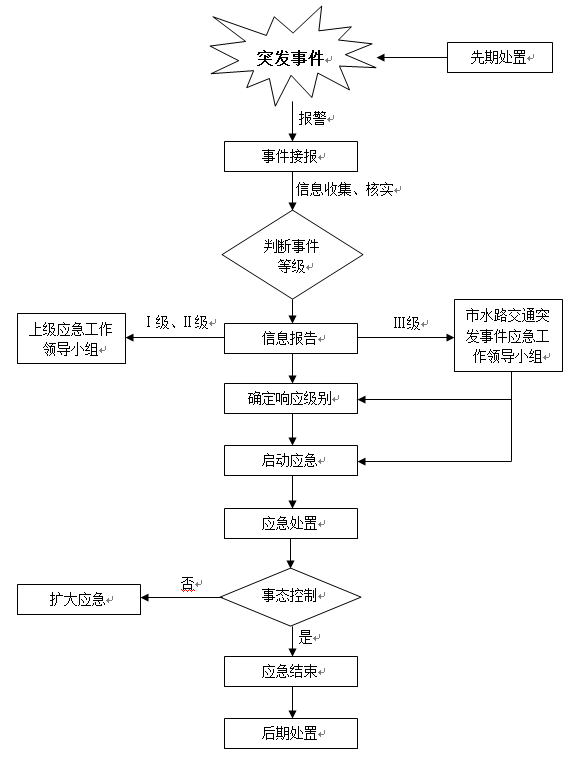 图3 港口危险货物事故应急响应流程图5.1.2信息报告（1）港口危险货物事故发生后，事故现场有关人员应立即报告本单位负责人和110指挥中心，单位负责人接到报告后，立即启动本单位应急救援预案，迅速采取措施，抢救人员，封闭并保护事故现场；在有效防护的前提下，指挥本单位专业救护队伍（人员）实施应急救援，及时疏散危险区域内无关人员，控制事态发展，防止事故扩大，同时立即报告市港口突发事件应急指挥部办公室。（2）I级、Ⅱ级突发事件，事发地港口主管部门发现或接到报告后必须立即上报至市港口突发事件应急指挥部办公室，紧急情况下可越级上报，直接上报市政府。市港口突发事件应急指挥部办公室在接到报告后应立即报告省港口突发事件应急指挥部办公室；详细信息及分析结果及先期处置情况必须在1小时内上报，并每天上报两次事件追踪信息。（3）Ⅲ级突发事件，事发地港口主管部门发现或接到报告后必须立即上报至市港口突发事件应急指挥部办公室和市应急管理局办公室，上报市政府的时间不得超过1小时；紧急情况下可越级上报，直接上报市政府。详细信息、分析结果及先期处置情况必须在2小时内上报市港口突发事件应急指挥部办公室，并每天上报两次事件追踪信息。（4）IV级突发事件，事发地港口主管部门发现或接到报告后必须在1小时内上报至所在地区（市县）应急管理办公室和区（市县）港口突发事件应急指挥部办公室，同时上报所在地区（市县）政府，紧急情况下可越级上报，直接上报市政府。详细信息、分析结果及先期处置情况必须在2小时内上报市港口突发事件应急指挥部办公室，并每天上报两次事件追踪信息。（5）对于一些事件本身比较敏感的港口突发事件，或发生在敏感地区、敏感时间，或可能演化为较大以上的港口突发事件信息的报送，不受报送分级标准限制。（6）当突发事件的可控性和影响范围超出属地的应急能力时可请求上一级应急机构援助，报告的时间要求在1小时内。（7）对事件处置的新进展、衍生的新情况要及时续报，特别严重事件的处置情况信息应每日两次续报，严重事件处置情况信息应每日一次续保。（8）信息报告方式可采用电话、传真、电子邮件等。原则上以书面报告为主，特殊情况不能按时以书面形式或电子邮件形式报告的，应先以电话等形式报告，待条件许可时再补充。以传真、电子邮件等形式报告的，在信息报出后必须进行电话确认。（9）报告或报警的内容包括：事故发生的单位、事故发生的时间、详细地点、事故类别、简要经过、伤亡人数、直接经济损失的初步估计、事故发生原因的初步判断、事故采取的措施及事故控制情况以及现场救援所需的专业人员和抢险设备、器材、交通路线、联系电话、联系人姓名等。5.1.3分级响应发生港口危险货物事故，按照属地管理、分级响应、分级负责的原则，启动相关应急预案。针对港口危险货物事故类别和级别，启动相应的分级响应程序：（1）国务院或交通运输部负责I级突发事件应急响应启动和实施。（2）省人民政府、省交通运输厅应急管理工作领导小组负责Ⅱ级突发事件应急响应启动和实施。（3）市人民政府、市港口突发事件应急工作领导小组负责Ⅲ级突发事件应急响应启动和实施； （4）区人民政府负责IV级突发事件应急响应启动和实施。涉及跨市、区（市县）行政区域或超出市、区（市县）处理能力的由上一级应急指挥部统一负责应急处置。突发事件一旦次生或衍生出其他突发事件，例如事态扩大、危害加剧等，导致事件级别升高，对此，应及时调整分级响应程序，实施相应的应急处置、应急救援行动。5.1.4基本应急程序（1）当港口危险货物事故发生或可能发生时，事故发生单位应及时、主动、有效地进行应急处置，控制事态，并将事故和有关先期处置情况及时上报港口危货应急办。（2）港口危货应急办迅速作出判断，分级、分类紧急处置事故警报信息;（3）港口危货应急办充分了解现场情况，评估事故可控程度，确定事故等级，报请总指挥按本预案启动应急机制，作出相应响应，并及时通报各有关部门；（4）督导企业应急预案的正确实施，组织企业自救或互救，必要时派出应急指挥人员在做好自身防护的情况下到现场或现场附近有利位置指挥和协调应急行动；（5）组织疏散事故影响范围内民众，开展现场警戒工作;（6）组织开展灭火、堵漏、伤亡人员救援和现场危险品清污工作；（7）实时充分掌握现场情况，评估事故发展趋势及其后果，必要时提高响应等级；（8）必要时开展新闻发布工作；（9）开展调查、取证工作并全程记录，及时向上级报告处置进展;（10）适时决定应急行动结束。5.1.5应急响应行动（1）港口危险货物事故应急领导小组组长：接到事故报告后下达启动III级事故应急响应命令，迅速启动应急指挥部工作，必要时召开应急处置紧急会议，领导应急指挥部按照预案开展应急工作。（2）应急指挥部：了解现场应急力量到达情况，确定应急策略，协调应急行动。（3）应急指挥部总指挥：评估现场形势，指派现场指挥在确保自身安全的情况下到现场或现场附近有利位置开展应急处置的指挥工作。不断关注事故发展趋势,当事故超出企业应急能力时,应及时报告港口危货应急领导小组组长，提请启动上一级应急响应。（4）现场应急指挥小组：接到事故警报后，应采取最迅速的方式及时赶到总指挥指定的集结地点，并通知本部门应急行动人员快速跟进，根据总指挥的指令开展应急行动。（5）各应急工作组：判断是否有必要采取现场警戒措施并疏散事故影响范围内的船舶和民众，如有必要，则评估警戒和撤离范围并将评估结果报告给总指挥。执行人员、船舶疏散子程序。根据现场情况，判断事故类型，评估事故发展态势，以及消除危害的处置对策并报告总指挥。根据不同事故类型，执行“港口危险货物事故分类应急程序”。5.1.6 港口危险货物事故分类应急程序根据对本市现有、在建和拟建的危险货物港口企业分析，可能发生的较大甚至重大事故类型为:（1）易燃液体火灾、泄漏事故；（2）压缩液化气火灾、泄漏事故。5.1.6.1易燃液体火灾、泄漏事故应急程序鄂州通世达沥青有限公司码头、鄂州市鄂油水上加油站、湖北交投商贸物流沥青建设项目部码头、中国航油鄂州机场供油工程航油码头发生火灾、泄漏事故时，可按以下程序应急。（1）事故应急要点a.首先应切断火势蔓延的途径。b.评估着火液体有无毒害、腐蚀、沸溢、喷溅等危险性，以便采取相应的灭火和防护措施。c.对较大的贮罐或流淌火灾，应根据着火面积选用灭火剂。d.大面积液体火灾则必须根据其相对密度(比重)、水溶性和燃烧面积大小，选择正确的灭火剂扑救。e.扑救毒害性、腐蚀性或燃烧产物毒害性较强的易燃液体火灾,扑救人员必须采取防护措施。f.扑救具有沸溢和喷溅危险的液体火灾，必须注意避免造成人员伤亡和装备损失。g.遇易燃液体管道或贮罐泄漏着火，应设法找到并关闭进、出阀门，如果阀门已经损坏或贮罐泄漏，应迅速采取堵漏措施。（2）事故应急行动应急指挥部总指挥：根据专家咨询的建议，告知消防部门及事故企业确定工艺处理方案。现场应急指挥小组：根据总指挥的指令，指挥各应急小组按预案行动。当出现受热辐射的容器安全阀报警、晃动、尖叫等爆裂征兆或燃烧的原油、重油有沸溢、喷溅征兆时，作出准确判断，及时下达撤退命令。安全警戒组：指挥现场应急人员尽量在水枪的掩护下疏散到安全地带。不能疏散的仓库应部署足够的水枪进行冷却保护。抢险救援组：首先切断火势蔓延的途径,冷却和疏散受火势威胁的密闭容器和可燃物，控制燃烧范围。如有液体流淌时，应组织人员筑堤(或用围油栏)拦截漂散流淌的易燃液体或挖沟导流。遇易燃液体管道或贮罐泄漏着火,灭火人员在切断蔓延方向，控制火情的同时，应设法找到并关闭进、出阀门，如果管道阀门已经损坏或贮罐泄漏，应迅速准备好堵漏材料，然后用泡沫、干粉、二氧化碳或雾状水等扑灭地上的流淌火焰，为堵漏扫清障碍，其次再扑灭泄漏口的火焰，并迅速采取堵漏措施。与气体堵漏不同的是，如果堵漏失败，一般不必点燃泄漏口。环境监测组：根据风向、水流等环境条件，进行大气和长江水体应急监测工作，综合分析环境污染事件污染变化趋势，并通过专家咨询和讨论的方式，预测并报告污染物的变化情况。医疗救护组：在保证自身安全下，穿戴好防护服，进入现场进行伤员的搜救和紧急处理，设立临时医疗救护点，护送伤员到急救中心治疗。后勤保障组：根据现场应急指挥小组的指令组织围油栏、消防等器材到现场。5.1.6.2压缩液化气火灾、泄漏事故应急程序湖北富地富江能源科技有限公司船用LNG加气站码头发生火灾、泄漏事故时，可按以下程序应急。（1）事故应急要点a.尽量疏散事故影响范围内的可移动压力容器,用水枪冷却固定式的或不能疏散的压力容器，救援人员注意利用地形进行自我保护。b.如果是输气管道泄漏着火，应首先设法找到并关闭气源阀门。c.扑灭火灾。d.堵漏工作准备就绪并且火扑灭后，应立即用堵漏材料堵漏，同时用雾状水稀释和驱散泄漏出来的气体。e.如果堵漏不成功，下次堵漏需要一定时间，则应立即恢复稳定燃烧。无堵漏把握时，严禁灭火。f.如果无法堵漏，则控制着火范围，直到燃气燃尽，火势自动熄灭。g.应密切注意各种危险征兆，发现燃气容器有爆裂征兆时，应迅速撤退至安全地带。h.气体贮罐或管道阀门处泄漏着火时，可试图关闭阀门。（2）事故应急行动应急指挥部总指挥：适时评估堵漏所需的器材、材料和工艺处理方案，根据专家咨询的建议，告知消防部门及事故企业确定工艺处理方案，需要时组织为现场提供堵漏器材。现场应急指挥小组：根据总指挥的指令，指挥各应急小组按预案行动。如果是输气管道或气体贮罐泄漏着火，指挥应急人员首先设法关闭气源阀门。密切注意泄漏情况，如果火势暂时已扑灭但仍然在泄漏而且暂时无法堵住，则要督促现场灭火人员用点火棒将火重新点燃。如果堵漏不成功，下次堵漏需要一定准备时间，则指挥应急人员立即用长点火棒点燃泄漏处恢复稳定燃烧。如果确认泄漏口很大，根本无法堵漏，则指挥应急力量冷却着火容器及其周围容器和可燃物品，控制着火范围，直到燃气燃尽，火势自动熄灭。应密切注意各种危险征兆，遇有火势熄灭后较长时间未能恢复稳定燃烧而容器仍在泄漏、或受热辐射的容器安全阀报警、晃动、尖叫、漏气产生火焰等爆裂征兆时，作出准确判断，及时下达撤退命令。安全警戒组：指挥现场应急人员尽量在水枪的掩护下将受到火焰辐射威胁的压力容器疏散到安全地带。不能疏散的应部署足够的水枪进行冷却保护。抢险救援组：用水扑灭火势，也可用干粉、二氧化碳灭火，但仍需用水冷却烧烫的罐或管壁。对不能疏散的压力容器应部署足够的水枪进行冷却保护。火扑灭后，应立即用堵漏材料堵漏。在堵漏的同时用雾状水稀释和驱散泄漏出来的气体。环境监测组：根据风向等大气环境条件，进行大气应急监测工作，综合分析环境污染事件污染变化趋势，并通过专家咨询和讨论的方式，预测并报告污染物的变化情况。医疗救护组：在保证自身安全下，穿戴好防护服，进入现场进行伤员的搜救和紧急处理，设立临时医疗救护点，护送伤员到急救中心治疗。后勤保障组：根据现场应急指挥小组的指令组织堵漏器材到现场。5.1.7 其它应急程序5.1.7.1人员、船舶紧急疏散、撤离程序（1）应急要点a.当港区发生的危险品事故危及到港区内及附近人员的身体健康甚至生命安全时，要采取各种可行措施督促、引导事故危害范围内的人员及时撤离。b.为使得人员紧急疏散和撤离工作及时、顺利进行，要预先制定各主要港区撤离路线图，并说明不同风向时的撤离方向。c.明确撒离的范围。e.明确撤离信号，预先制定紧急情况下引导撤离的协调方式、交通工具，落实督促、引导撤离时各个环节的人员及其职责。（2）应急行动应急指挥部总指挥： 参考专家咨询的评估意见确定撤离范围，紧急通知撤离范围内人员在现场应急人员组织下撤离；下令指挥部成员按本预案确定的职责分头实施组织撤离、现场警戒和紧急调用交通工具等。现场应急指挥小组：根据总指挥的指令，指挥各应急小组按预案行动。安全警戒组：组织、督导发生事故的企业、周边企业人员及船舶紧急撒离。对撤离范围的边界实施警戒,阻止非应急人员进入。维持撤离现场秩序。后勤保障组：紧急调用交通工具,并协调区应急中心组织交通工具运送撤离人员远离事故影响范围。5.1.7.2人员防护程序（1）应急要点a.根据危害物质种类和现场氧气浓度情况穿戴相应防护器具。b.进入警戒范围工作要关掉手机、传呼机、非防爆高频等通讯设备。c.要做好防护知识的现场宣传、防护措施的监督与落实。（2）应急行动应急指挥部总指挥：督促检查将进入现场的指挥人员和应急人员按确定的方案佩戴好防护器具，做好防护工作。现场应急指挥小组：根据总指挥的指令，指挥各应急小组按预案行动。应急小组：有条件时带上测氧仪、蒸汽探测器等，穿戴合适的防护器具，关掉容易产生静电的电子设备。督促事故发生单位或附近单位做好防护工作，督促进入警戒范围内的每一个人做好自身防护工作。后勤保障组：组织、运输必要的防护器材如呼吸器、测氧仪、湿纱巾等供现场应急人员使用。5.1.7.3伤员救护程序（1）应急要点a.立即向现场医疗急救人员报告；b.如果现场无医疗急救专业队伍，要立即向“120”和指挥部报告;c.在医疗急救队伍到达之前，现场指挥应组织消防、武警部队等应急队伍将伤员转移至安全区域或有医疗条件的地方，必要时可组织现场具备急救技能(取得市急救指挥中心或市红十字会授予的急救培训合格证)的人员进行现场抢救。d.必要时可咨询专家和相关机构[化学品医疗急救知识可查阅MFAG (危险货物事故医疗急救指南)、GHS(化学品全球统一分类和标签系统)中的MSDS (化学品安全说明书)以及《国际危规》中的医疗急救指南]。（2）应急行动发现伤员的应急人员：立即报告现场医疗急救人员或现场指挥。现场应急指挥小组：指挥医疗救护组救助，并报告总指挥。通过咨询专家、查阅网站、资料指导现场救护工作。医疗救护组：在现场安全区域内对伤员进行检查分类，区别不同伤情进行施救。如属呼吸道接触伤害，应将伤员移至空气新鲜处，采用半直立体位，必要时进行人工呼吸。如属皮肤接触伤害，应脱去受污染的衣服，用大量温热清水冲洗或淋浴，进行消毒、护肤、包扎等医疗护理。如眼睛受到化学伤害，应用大量室温清水冲洗。5.1.7.4污染物清除程序（1）应急要点a.如果是陆域危险货物泄漏，主要由生态环境部门组织开展污染物清除和监控工作；如果是船舶危险货物泄漏，主要由海事部门组织开展污染物清除和监控工作。b.预测污染物的扩散、漂移、挥发等变化过程，评估火灾危险性和毒害危险性。持续监测污染情况并公布有关信息。c.优先保护可能受污染物影响的取水口或饮用水水源保护区,如果这些区域不可避免地会受到污染，则需要从其他区域调集清洁水源支援事故影响范围内的企业和民众。d.污染物清除工作人员要根据污染物的性质采取相应的防护措施。e.如果污染物在陆地上扩散，可采用挖坑、堆砌砂石、用惰性容器回收等方法加以阻止。对于被油类或类油性污染物沾染的河岸，可采用热水、蒸汽冲洗的方法清除。f.如果污染物在水中扩散，则要根据污染物的性质、长江水体状况等特点采取相应行动。（2）应急行动总指挥：积极了解清污进度和援助的需要，根据其需要，调集有关资源和力量予以援助。根据污染物扩散的实际情况决定是否令环保、海事部门启动“鄂州市突发环境事件应急预案”。现场应急指挥小组：预测污染物的扩散、漂移、挥发等变化过程，评估火灾危险性和毒害危险性。指挥各应急组开展清污、监控行动。督促港区相关企业根据各自防污应急预案积极开展相应工作。医疗救护组：在现场安全区域内对伤员进行检查分类，区别不同伤情进行施救。如属呼吸道接触伤害，应将伤员移至空气新鲜处，采用半直立体位，必要时进行人工呼吸。如属皮肤接触伤害，应脱去受污染的衣服，用大量温热清水冲洗或淋浴，进行消毒、护肤、包扎等医疗护理。如眼睛受到化学伤害，应用大量室温清水冲洗。抢险救援组：根据现场指挥的指令组织开展陆上或水上清污工作。后勤保障组：根据需要，组织防护器具、工程车、工程船、砂石、围油栏、收油材料等到现场；需要时联系市有关部门组织车辆、船舶向事故影响区域民众输送清水等救援物资。5.2应急信息发布市政府应急管理部门及市交通运输局、市港航海事发展中心，会同市新闻宣传部门对突发公共事件的信息发布和新闻宣传实施管理与协调。根据港口危险货物事故级别、类型、影响，适时向社会发布事件概况、灾情公告、政府应对措施、公众安全防范措施等信息。发布事故应急信息应当遵循依法、及时、准确、客观、全面的原则。信息发布形式按《鄂州市突发公共事件新闻发布应急预案》执行。5.3扩大应急响应（1）港口危险货物事故为重大（Ⅱ级）、特别重大（Ⅰ级）级别或超出本预案处置能力时，需要实施扩大应急行动时，市港口突发事件应急工作领导小组应及时向市政府及相关单位报告，请求向上级申请启动更高一级的应急预案；（2）如果突发公共事件的事态进一步扩大，预计市级现有应急资源和人力难以实施有效处置，1小时内由市港口突发事件应急工作领导小组上报市政府和省港航管理局协调相关部门进行应急处置工作，市港口突发事件应急指挥部转变为决策执行机构；（3）当突发公共事件已经波及到外省、市部分地区，造成的危害程度已十分严重，超出本市自身控制能力，需要交通运输部、应急管理部、生态环境部或其他省市提供援助和支持，这时应将情况1小时内由市港口突发事件应急工作领导小组上报省港航管理局，同时抄报当地政府应急办，由交通运输部直接指挥或授权某机构指挥，统一协调、调动各方面应急资源共同参与事件的处置工作，市港口突发事件应急指挥部转变决策执行机构。5.4应急响应结束5.4.1应急终止的依据港口危险货物事故已得到控制，港口恢复正常运行，对周边地区构成的影响得到消除。应急救援行动符合下列条件，由相应部门宣布应急结束：（1）在应急救援结束或者危害得以控制或消除；（2）环境符合有关标准，可能发生的次生灾害因素已得到有效控制或消除；（3）港口通过能力已经恢复；（4）应急运输任务已完成；（5）现场抢救活动（受伤人员基本得到救治、火灾爆炸危险或危险隐患的排除等）已经结束；（6）对周边地区构成的威胁已经得到排除。5.4.2应急终止的程序1、国务院或交通运输部负责I级突发事件应急响应的终止。2、省人民政府、省交通运输厅应急管理工作领导小组负责Ⅱ级突发事件应急响应的终止。3、市人民政府、市港口突发事件应急工作领导小组负责Ⅲ级突发事件应急响应的终止。主要程序如下：（1）现场工作组根据现场信息判断是否符合应急终止标准，并报市港口突发事件应急指挥部；（2）市港口突发事件应急指挥部确认突发事件符合应急终止判别指标，报市港口突发事件应急工作领导小组，经同意后终止Ⅲ级突发事件应急响应，并对外宣布。4、区人民政府负责IV级突发事件应急响应的终止。6 后期处置6.1善后与恢复港口危险货物事故的善后处置工作由事发地区（市县）政府负责组织实施，市政府有关部门应当给予积极支持与配合，按照规定及时调拨救助资金和物资。1、现场清理。卫生行政部门、疾病控制机构等应当做好突发公共事件现场消毒与疫病防治的组织、指导工作，做好突发公共事件现场污染物的收集、清理与处理工作；环保部门应当加强对现场环境质量的监测工作。2、灾民安置与救助。民政等部门迅速设立灾民安置场所和救济物资供应站，做好灾民安置和救灾款物的接收、发放、使用与管理工作，认真核实灾情和做好灾民的安抚工作。启动社会募捐机制，动员社会各界提供援助。接受捐赠款物坚持“专款专用、尊重捐赠者意愿”的原则，按照规定程序安排使用。财政、审计、监察等部门加强对社会捐赠使用情况的监督检查。3、人员补助和抚恤。事发地各级港口主管部门配合事发地人民政府对参加应急处置的有关人员按照规定给予补助；对突发公共事件中伤亡的应急处置工作人员，按照国家有关规定给予抚恤。4、征用补偿。征用机关及时归还征用的物资、设施、设备或者占用的房屋、土地，对在应急处置过程中征用的设备、物资和人员给予补偿，补偿标准应按照国家、省的有关规定或参照市场价格执行。5、司法援助和社会心理援助。司法、教育、卫生等行政部门和工会、共青团、妇联、红十字会等群团组织，应当组织力量积极开展社会心理援助和法律援助活动。6、保险理赔。协调保险监管部门督促有关保险机构及时做好有关单位和个人的理赔工作。6.2调查与评估1、I级港口突发事件应急总结评估工作由市交通运输局积极配合省人民政府、交通运输部或其指定机构完成。2、II级港口突发事件应急响应结束后，市交通运输局在30个工作日内完成本单位的初步评估，并上报省港口突发事件应急指挥部办公室。3、Ⅲ级港口突发事件应急响应的总结评估工作由市交通运输局负责，在应急结束后30个工作日完成，同时，总结评估报告应上报省港口突发事件应急指挥部办公室备案。4、IV级港口突发事件由负责启动的区人民政府应急管理机构负责总结评估，总结评估报告应上报市港口突发事件应急指挥部办公室备案。5、总结评估报告内容包括：事件原因、事件影响范围、事件造成的损失；应急措施、应急投入的人力物力数量、应急效果；后期处置情况、恢复重建方案及组织实施情况；应急预案执行过程中存在的问题、改进建议；预防类似事件发生的措施建议等。6.3恢复重建1、恢复重建工作由事发地人民政府负责，各港口管理部门积极配合。2、Ⅲ级及以下应急响应恢复重建工作需要省交通运输厅援助的，由市港航海事发展中心向省港口突发事件应急指挥部提出请求，省港口突发事件应急指挥部根据调查评估提出方案，报经省应急领导小组批准后组织实施。必要时组织专家组进行现场指导，并将恢复重建措施落实情况及时上报省应急领导小组。3、因港口危险货物事故严重受损的港口公用基础设施，其恢复重建经费应纳入地方救灾专项财政预算。经营性港口基础设施恢复重建经费由业主单位承担，市人民政府可以给予适当补助。7 宣教与演练7.1宣传与教育市港口突发事件应急指挥部各成员单位应根据职责分工不定期地组织事故应急知识、应急法律法规和应急预案的培训，增强相关人员的防范意识，提高应急处置与救援技能。内容包括：（1）公布应急预案信息，公布应急接警电话；（2）组织开展应急知识、应急法律法规和预防、避险、避灾、自救、互救等知识的宣传普及活动；（3）宣传各类港口突发事件的预防措施、避险措施、自救互救知识、可求助机构及电话。7.2应急演练与培训市港口突发事件应急指挥部办公室按照市政府和上级部门的总体安排组织应急演练，根据平战结合原则，建立港口突发事件应急预案演练演习机制。通过演练发现应急工作体系和工作机制中存在的问题，不断完善应急预案，提升港口危险货物事故应急处置能力。内容包括：（1）定期组织对相关预案实施演练，提高实战处置能力。跨单位、跨部门的港口突发事件应急预案综合演练，由应急指挥部办公室组织实施；各港口单位和辖区管理部门根据各自特点组织相应的实战演练。港口危货应急办应定期组织模拟各类重大事故的应急演练,本预案所涉及的部门和单位应积极参加。（2）制定详细的演习计划，演练可采用桌面演练和实战演练两种方式。3年至少组织1次港口突发事件应急预案演习。通过演练应及时发现本预案应急反应程序和应急资源准备中的缺陷与不足,检验相关机构及职责的合理性和不同机构和人员之间的协调问题，检验应急人员对应急预案、应急反应程序的了解程度和操作技能，并及时加以改善。（3）演练内容包括应急预案、信息报送流程、应急机构职责分工、应急响应流程、各类突发事件的处置措施、救助知识等。（4）港口危货应急办应通过应急演练分析培训需求，评估培训效果，并据以制订培训计划，开展培训工作。8 应急保障 8.1应急通讯保障8.1.1应急报警值班电话市公安局110系统负责统一接受事故报警,接到报警后，迅速通知港口危货应急办。市急救指挥中心120系统负责受理事故紧急医疗救护的报警,并通知卫生部门相关应急单位和值班负责人。港口危货应急办值班电话设于市交通运输局，保持24小时人员值守。应急值班电话接受事故报警、警情通报和事故现场实时信息。应急值班电话号码见附件1《港口危险货物事故应急通信录》表1。8.1.2应急指挥部成员联系方式应急指挥部成员在非应急状态下，24小时保持手机开通；在应急状态下，使用甚高频防爆无线对讲机(VHF)进行应急通信。应急指挥部成员联系方式见附件1《港口危险货物事故应急通信录》表2。8.1.3上级应急指挥中心和主管部门联系方式本预案的上级预案为《鄂州市突发公共事件总体应急预案》，发生II级及以上港口危险货物事故,港口危货应急办应在事发1小时内报告市突发公共事件应急委员会、市应急办。同时，还应将事故情况立即通报上级主管部门湖北省交通运输厅。上级应急指挥中心和主管部门联系方式见附件1《港口危险货物事故应急通信录》表4。8.1.4 专业应急组织联系方式本预案启动后，应立即与各专业应急工作小组取得联系，以利协调行动。专业应急组织联系方式见附件1《港口危险货物事故应急通信录》表3。8.1.5港口危险货物企业应急联系方式发生港口危险货物事故，应急指挥部首先要组织发生事故的企业及事故波及范围的企业做好应急工作，同时还需调动部分港口企业的应急资源实施救援工作。本市从事危险货物港口作业的企业应急联系方式见附件2。8.1.6应急通信系统的维护附件1、2各表格所列的应急通信方式由港口危货应急办负责维护，应根据机构人员的动态随时予以更新，并及时向预案持有者发布。本预案应急指挥人员使用的应急通信设备除手机由持有人自行负责维护外，其余设备(办公电话、防爆对讲机)由应急指挥部各成员单位负责配备、维修、日常维护和保管，保证其随时有效投入使用。8.2应急队伍保障港口企业为港口危险货物事故应急响应提供基本人力资源保障。港口企业应成立专职(兼职)应急救援队伍，配备相应的应急救援装备、个体防护用品，并定期进行应急救援预案演练，强化应急配合功能，增强应急实战能力。鄂州市公安、消防、医疗急救、海事、环保等队伍是社会专业应急救援队伍。这些队伍依法享有社会公共应急资源，对港口危险货物事故应急救援负有法定义务，是港口危险货物事故应急救援的外部依托力量。市交通执法支队、市港航海事发展中心在市突发公共事件应急委员会的领导下，协调各有关单位加强应急救援队伍的业务培训及应急演练，建立联动协调机制，提高应急队伍水平。8.3物资装备保障8.3.1应急指挥装备保障应急指挥装备由市交通运输局申请市财政安排资金装备，应急指挥装备的日常维护、保管和维修由港口危货应急办和各保管单位负责。应急指挥装备应包括：应急指挥车2辆；手持式扩音器         10个；甚高频防爆对讲机(VHF)10个；防化服               30件；防毒面罩             60个；连体棉质工作服       30件；防静电防滑鞋         30对；医疗急救箱           2个；手提防爆强力探照灯   10个。应急指挥车上应装备手提电脑、GPS定位及导航系统、便携式可燃气体检测仪器、手持式扩音器、甚高频防爆对讲机(VHF)、防化服、防毒面罩和药罐、连体棉质工作服、防静电防滑鞋、医疗急救箱、手提防爆强力探照灯、危险化学品安全评估文件、本预案文件等。8.3.2港口应急物资装备保障港口危险货物作业企业应确定专人负责本企业的应急物资管理，在其他企业发生事故时可随时接受调拨，并及时对应急物资装备进行更新和补充。鄂州通世达沥青有限公司码头及周边码头、鄂州市鄂油水上加油站及周边码头应急资源的分布情况及数量见附件2。湖北富地富江能源科技有限公司船用LNG加气站码头、湖北交投商贸物流沥青建设项目部码头和中国航油鄂州机场供油工程航油码头建成后，应按国家法规和标准规范进行应急物资装备的配置，配专人管理并对配置情况进行上报。市港口突发事件应急指挥部办公室应建立救援和抢险物资装备信息数据库，实行动态管理，保障应急调度。8.3.3专业应急组织应急资源专业应急组织为政府赋予社会公共职能的应急救援机构和专业从事应急救援的经济组织。专业应急组织应急资源的分布及数量见附件2第3部分。8.4医疗救护保障市卫健委负责组建医疗卫生救援队伍，开展医疗卫生救援工作。确定港口危险货物事故受伤人员专业救治定点医院，培训相应医护人员，并向社会开展急救知识培训。指导定点医院储备急救设备、器材和药品。8.5应急交通保障应急情况下可调用的交通运输工具由港口危货应急办配合后勤保障组作为本预案的基础工作予以落实。后勤保障组日常应与这些运输工具的拥有者进行协调、沟通，签订应急责任书(或协议)，确保应急状态下应急物资、人员的运输和撤离人员疏散运输任务的完成。根据应急处置需要，公安交警部门对发生危险货物事故的港区附近及应急运输路线沿线实行临时交通管制，维护交通秩序，确保应急救援通道的畅通。8.6应急治安保障应急救援过程中，警戒保卫组应协调当地政府部门重点负责发生危险货物事故的港区现场和应急交通路线沿线的治安保障，控制治安局面，维持现场秩序，防止现场秩序混乱或犯罪分子乘机作案引发次生事件。港口企业负责事故应急期间本企业范围的治安保障，加强门禁及应急通道的值守。8.7应急经费保障鄂州市港口危险货物事故应急处置经费主要由事故责任单位承担；无法区分责任的，视情由各级政府和港口企业、事故责任单位承担。危险货物港口作业企业应做好本单位事故应急准备的资金保障工作。其它非企业配置应急设备的购置、保管、维护保养、更新经费，应急预案制订、修订、发布经费，培训及演练经费等。经费来源由鄂州市交通局根据需要向市财政申请。9 监督管理9.1监督与检查港口危货应急办应不定期地对本预案基础工作的落实情况进行监督检查，以便及时发现问题，改正缺陷，使应急预案得到有效的实施和不断完善。检查重点包括:应急值班和应急通信方面的有关要求是否得到了执行；工作人员是否熟知自身的应急岗位职责；应急装备的完好和保管情况；应急资源(包括应急车辆)的准备是否符合本预案的要求等。港口危货应急办还应依照《中华人民共和国港口法》、《港口危险货物管理规定》和其他法律、法规的规定，对港口企业制定应急预案及组织演练的情况进行检查。对未制定应急预案或未定期进行演练的，应依法督促进行整改。9.2责任与奖惩对在鄂州市港口危险货物事故预防和应急救援中做出突出贡献或对出现重大失职的单位和个人依照国家有关规定予以奖惩。10 附则10.1术语和定义1、危险货物。是指列入国际海事组织制定的《国际海运危险货物规则》和国家标准《危险货物品名表》（GB12268），具有爆炸、易燃、毒害、感染、腐蚀、放射等特性，容易造成人身伤亡、财产毁损或对环境造成危害而需要特别防护的货物。2、应急预案。是根据预测危险源、危险目标可能发生事故的类别、危害程度制定的事故应急救援方案。针对可能发生的事故，充分考虑现有物资、人员及危险源的具体条件，能及时、有效地统筹指导事故应急救援行动。为迅速、有序地开展应急行动而预先制定的行动方案。10.2预案的维护、修订及发布港口危货应急办应经常对本预案进行维护，并每年对本预案进行一次检查和评估，必要时对本预案进行修订。维护工作的主要内容是在应急组织人员、机构或联系方式等基本情况发生变化，应急资源品种、数量或布局等发生局部变化时对本预案相关内容及时进行更新，并及时送达预案持有人。检查、评估工作应围绕以下内容进行:（1）对应急演练的书面评价;（2）港口危货应急领导小组或应急指挥部中关键人物的变动;（3）社会应急救援组织能力或功能的变动;（4）国家或地方政府法规的变动;（5）危险目标的变动;（6）来自其他组织或主管部门的建议;（7）应急资源及其分布的变化;（8）应急救援技术的变化。在检查、评估过程中，如发现需要进行纠正的内容，应书面报告港口危货应急领导小组组长或副组长，经批准对本预案进行修订。本预案应在应急反应实际工作中加以检验，通过实践检验本预案的实用性及其在应急反应程序、应急资源准备、相关机构及职责以及不同机构和人员之间的协调等方面的合理性，找出缺陷与不足,必要时对本预案进行修订。经修订的本预案，由港口危货应急领导小组组长批准后由市政府办公室发布。港口危货应急办应建立备忘录，记录维护、检查、评估工作的开展以及对本预案进行局部内容更新或修订的情况。10.3定位与解释1、本预案是《鄂州市港口突发事件应急预案》的专项应急预案，也是市政府及有关部门针对可能发生的鄂州市港口危险货物事故，组织实施紧急救援工作并协助上级部门进行事故调查救援的指导性意见。2、本预案由鄂州市交通运输局制定并负责解释。3、本预案自发布之日起实施。附件1：港口危险货物事故应急通讯录表1 港口危险货物事故应急报警值班电话表2  应急领导小组成员通讯录表3  应急工作组成员联系表表4 上级应急组织和主管部门联系方式表5 鄂州市港口专家咨询组通讯录附件2：港口企业应急联系方式及应急资源表鄂州通世达沥青有限公司1.1 公司码头联系方式及应急资源总经理：王诗滔         联系电话：18971030103副总经理：邓尚         联系电话：13807104405应急物资负责人：罗冰   联系电话：13807179007公司24小时值班电话：13871008196鄂州通世达沥青有限公司应急资源一览表公司互助/外部设备清单1.2 公司周边码头联系方式及应急资源（1）金航码头总经理：谈宜刚           联系电话：13908685519副总经理：金辉赋         联系电话：13971989097应急物资负责人：李志华   联系电话：13607235239公司24小时值班电话：13972976681金航码头应急资源一览表（2）捷达港埠公司码头总经理：谈宜刚           联系电话：13908685519副总经理：董海平         联系电话：18671104445应急物资负责人：童小杜   联系电话：18671118060公司24小时值班电话：13476480101捷达港埠公司码头应急资源一览表2、鄂州市鄂油水上加油站2.1 加油站联系方式及应急资源总经理：杜松             联系电话：18995769858副总经理：王京晶         联系电话：15335981833应急物资负责人：严供树   联系电话：15771115824公司24小时值班电话：15771115824鄂州市鄂油水上加油站应急资源一览表2.2 水上加油站周边码头联系方式及应急资源（1）鄂州捷达港埠有限公司锚地总经理：谈宜刚           联系电话：13908685519副总经理：董海平         联系电话：18671104445应急物资负责人：童小杜   联系电话：18671118060公司24小时值班电话：13476489010捷达港埠应急资源一览表附件3：港口危险货物事故应急记录表（样表）港口危险货物事故接警记录表值班人（签名）： 港口危险货物事故应急记录表记录人（签名）： 鄂州市船舶污染事故应急预案（送审稿）目    录1  总则1.1  编制目的1.2  编制依据1.3  适用范围1.4  工作原则1.5  与其他应急预案的关系2  组织体系及职责2.1  领导机构2.2  成员单位2.3  综合协调机构2.4  专家咨询组2.5  现场指挥部2.6  应急救援力量3  预防预警3.1  分级标准3.2  预防3.3  预警4  信息报告4.1  信息接报4.2  先期处置4.3  信息报告要求4.4  信息评估5  应急处置5.1  应急措施5.2  分级响应5.3  综合协调机构的行动5.4  应急救援力量的行动5.5  现场指挥部的行动5.6  安全防护5.7  污染应急对策5.8  应急结束6  信息发布7  后期处置7.1  总结评估7.2  善后处置7.3  赔偿8  应急保障8.1  应急力量和装备保障8.2  资金保障8.3  医疗保障8.4  交通运输保障8.5  治安维护8.6  通信与信息保障8.7  社会力量动员与参与8.8  技术保障8.9  宣传、培训及演练9  表彰奖励与责任追究10  附则10.1  名词术语10.2  预案管理鄂州市船舶污染事故应急预案1  总则1.1  编制目的建立船舶污染事故应急反应机制，提高处置船舶污染事故的能力，及时、有效地组织船舶污染事故应急行动，控制事态扩展，最大程度地减少船舶污染事故可能造成的人员伤亡、财产损失和环境损害，保障人民群众生命财产安全和经济的绿色发展，维护社会稳定。1.2  编制依据《中华人民共和国环境保护法》、《中华人民共和国水污染防治法》、《中华人民共和国突发事件应对法》、《中华人民共和国长江保护法》、《中华人民共和国安全生产法》、《中华人民共和国危险化学品安全管理条例》、《中华人民共和国内河水上交通安全管理条例》、《国家突发环境事件应急预案》、《湖北省突发环境事件应急预案》、《湖北省水上搜救应急预案》和《湖北省船舶污染事故应急预案》等。1.3  适用范围本预案适用于本市行政区域内通航水域发生的船舶污染事故的应急行动；发生在我市水域以外但可能威胁、影响到我市水域的船舶污染事故应急行动。上级有关部门指定或应其他应急机构请求的船舶污染事故应急行动亦适用本预案。1.4  工作原则（1）政府领导，社会参与，依法规范。（2）统一指挥，分级管理、属地为主。（3）环境优先，科学决策，快速高效。（4）防应结合，资源共享，团结协作。1.5  与其他应急预案的关系（1）鄂州市船舶污染事故应急预案，是鄂州市交通运输系统应对船舶污染事故的指导性文件，由市交通运输局制定，报市人民政府批准后公布实施。（2）本预案与《鄂州市道路水路运输事件应急预案》、《鄂州市内河水上交通安全事故应急预案》、《鄂州市水上搜救应急预案》和《鄂州市港口危险货物事故应急预案》等共同构成市交通运输局的应急预案体系。（3）当发生突发事件，若事态复杂或随着事件的发展，需多部门联合提供交通运输综合应急保障时，应与《鄂州市突发公共事件总体应急预案》、《湖北省交通运输行业突发事件总体应急预案》、《湖北省船舶污染事故应急预案》等应急预案衔接。2  组织体系及职责2.1  领导机构成立鄂州市船舶污染事故应急领导小组，组长由分管交通运输副市长担任，副组长由市政府分管副秘书长、黄石海事局局长、市交通运输局局长担任。成员由黄石海事局、武汉海事局、市交通运输局、市委宣传部、市委外事工作委员会办公室、市经济和信息化局、市公安局、市民政局、市财政局、市生态环境局、市水利和湖泊局、市农业农村局、市文化和旅游局、市卫生健康委员会、市应急管理局、鄂州军分区、武警鄂州支队、市气象局、省梁子湖管理局、省无线电管理委员会办公室鄂州管理处、长江航运公安局鄂州水上派出所和各区（葛店开发区、临空经济区）政府（管委会）组成。其主要职责：（1）贯彻执行国家、省防治船舶污染工作的法律法规、决策部署，负责组织实施本预案；（2）负责船舶污染事故应急处置的领导、组织和协调工作；（3）组织制定船舶污染事故应急处置工作规章制度；（4）定期组织全市船舶污染事故应急演练，加强船舶污染事故应急处置人员的技能培训，开展防治船舶污染知识宣传；（5）承担上级有关部门、市政府交办的船舶污染事故应急处置工作；（6）负责船舶污染事故应急处置周边地市临近水域联动机制合作事宜的组织协调工作。领导小组办公室分设在黄石海事局、市交通运输局，根据各自职责具体承担船舶污染事故应急日常工作。2.2  成员单位职责黄石海事局：根据上级授权，承担长江干线鄂州段黄石海事局辖区船舶污染事故应急处置的组织、协调、调查工作，并配合协调长江干线鄂州段武汉海事局辖区的船舶污染应急处置行动。武汉海事局：根据上级授权,具体承担长江干线鄂州段武汉海事局辖区船舶污染事故应急处置的组织、协调、调查工作。市交通运输局：负责长江干线鄂州段以外其他通航水域内的船舶污染事故应急处置行动方案的制定、组织、协调工作，保障用于污染应急处置行动的重点物资和紧急客货运输。市委宣传部：根据市船舶污染事故应急领导小组的安排，负责开展应急新闻报道和宣传动员工作，做好媒体记者的组织、管理和引导工作。市委外事工作委员会办公室：负责船舶污染事故应急处置期间有关涉外、涉港澳事宜的对外联络工作。市经信局、省无线电管理委员会办公室鄂州管理处：组织协调通信运营企业为水上污染处置行动的陆路通信提供专用线路，维护水上应急专用通信频率正常使用，根据需要及时提供临时应急通信线路和通信设备。市公安局：负责维护船舶污染事故应急处置的陆上治安秩序，以及获救人员的转移和群众疏散维护。协助相关职能部门对事故现场进行保护，并协助有关部门调查取证；对突发船舶污染事故应急处置中的重要目标和危险区域实施警戒和管制。市民政局：负责对符合救助条件的伤亡人员家属给予救助。市财政局：负责提供船舶污染事故应急处置必要的资金支持。市生态环境局：负责提出对水上环境敏感资源优先保护次序建议和船舶污染事故应急处置方案和建议；组织开展船舶污染事故环境应急监测并提供相应的环境监测技术支持和监测资料；组织开展重大船舶污染事故污染损害评估；参与制定环境恢复工作方案，推动环境恢复工作。市水利和湖泊局：负责市内通航江河、水库及湖泊的水文变化（水位、流速等）监测分析，向有关部门通报可能引发船舶突发事件的信息；开展相关水利枢纽的应急调度工作；通知可能受污染的取水口采取防范和控制措施。市农业农村局：负责对渔业船舶污染应急处置提供必要的物质和技术支持；组织协调本部门力量参加渔业船舶的应急处置行动；负责法律规定的有关污染事故的调查与处理。市文化和旅游局：负责协调事故区域旅游团队的安置与疏散工作。市卫生健康委员会：负责提供医疗救援保障，组织、协调医护救援人员及药品、医疗设备等赶赴现场执行医疗救护、移送和收治伤病人员。市应急管理局：负责污染事故引发的或可能引发的安全生产事故信息的接报和上报；参与油品、危险化学品生产安全事故的应急处置。鄂州军分区、武警鄂州支队：按照部队兵力调动批准权限规定，出动所属部队力量参加船舶污染应急处置。市气象局：负责应急处置行动期间提供气象信息。梁子湖管理局：负责对梁子湖水域渔业船舶污染应急处置提供必要的物质和技术支持；组织协调本部门力量参加渔业船舶的应急处置行动；负责法律规定的有关污染事故的调查与处理。长江航运公安局鄂州水上派出所：依其职责负责维护长江干线水域污染应急处置的水上治安秩序。各区（葛店开发区、临空经济区）政府（管委会）：贯彻落实市船舶污染事故应急领导小组的工作部署，负责调集本辖区范围内相关应急救援队伍和救援物资，参与现场应急救援；负责后勤保障、善后处置、群众安抚等工作，维护现场秩序稳定。2.3  综合协调机构根据管辖区域，在发生船舶污染事故应急时，黄石海事局即为长江干线鄂州段船舶污染事故应急指挥中心，市交通运输局即为长江干线鄂州段以外其他通航水域船舶污染事故应急指挥中心，分别负责辖区水域的船舶污染事故应急处置、综合协调工作。长江干线鄂州段船舶污染事故应急指挥中心职责：（1）负责组织、协调长江干线鄂州段船舶污染事故应急处置；（2）承担长江干线鄂州段应急处置值班；（4）检查、指导长江干线鄂州段船舶污染事故应急工作情况，开展搜救演习、人员培训和应急处置业务交流；（5）参与长江干线鄂州段水上突发事件的协同搜救；（6）完成省、市船舶污染事故应急领导机构交办的其他应急工作。长江干线鄂州段以外其他通航水域船舶污染事故应急指挥中心职责：（1）负责组织、指挥、协调长江干线鄂州段以外其他通航水域船舶污染事故应急处置；（2）负责指导、协调各区（葛店开发区、临空经济区）开展船舶污染应急处置；（3）承担船舶污染应急处置值班；（4）检查、指导船舶污染事故应急工作情况，开展搜救演习、人员培训和应急处置业务交流；（5）参与水上突发事件的协同搜救；（6）完成省船舶污染事故应急领导机构交办的其他应急工作。各区（葛店开发区、临空经济区）政府（管委会）：根据各自实际，成立相应的船舶污染事故应急领导机构和综合协调机构，统一组织协调本行政区域船舶污染事故应急处置工作。2.4  专家咨询组根据工作需要，组建市船舶污染事故应急专家组，为船舶污染防治、污染事故应急行动、污染损害评估和赔偿等提供技术咨询和建议，参与相关船舶污染事故应急处置体系建设的研究工作。专家组成员主要由航运、海事、船检、渔业、生态、石油化工、消防、安全应急、卫健、水文、气象、通信、法律等行业专家、专业技术人员组成，由有关部门推荐，必要时可外聘专家。2.5  现场指挥部船舶污染事故发生后，视情成立船舶污染事故应急现场指挥部，指挥长由市船舶污染事故应急领导小组指定。其主要职责：（1）执行市船舶污染事故应急领导小组的各项指令；（2）确定现场通信方式，负责现场信息的采集和传递；（3）及时报告船舶污染事故应急行动的进展情况和结果；（4）具体实施船舶污染事故应急行动方案，包括污染物的转移、围控、清除、处置及各类资源的合理调配等工作；（5）根据应急行动进展情况对应急行动效果进行评估，提出改进措施，保障应急行动高效进行；（6）根据现场实际情况，向市船舶污染事故应急领导小组提出下一步应急措施的建议或终止行动的建议。2.6  应急救援力量应急救援力量包括各级政府、具有资质的船舶污染物清除作业单位、成员单位应急队伍、公安消防应急队伍、危险化学品应急救援队伍、卫生健康应急队伍、军队、武警部队、港航企业应急力量和社会志愿者，以及其他可投入救援行动的民间救援力量，企事业单位、社会团体、个人等社会力量。其职责：（1）服从市船舶污染事故应急领导小组的协调、指挥，及时出动参加船舶污染事故应急行动；（2）参加船舶污染事故应急行动时，保持与现场指挥部的联系，及时报告动态，应急行动结束后及时提交总结报告；（3）参加船舶污染事故应急机构组织的培训、演练。3  预防预警3.1  分级标准根据《突发事件分级标准（试行）》和《水上交通事故统计办法》，按照船舶污染事故造成或可能造成的严重后果和紧急程度，分为特别重大、重大、较大和一般四级。3.1.1  特别重大污染事故（Ⅰ级）出现下列任意一种情况时为特别重大污染事故：（1）船舶溢油1000吨以上；（2）预计污染损害造成直接经济损失1亿元以上；（3）区域生态功能严重丧失或濒危物种生存环境遭到严重污染；（4）造成或可能造成严重水域环境污染和资源破坏，或严重威胁环境敏感区及取水口；（5）急需国务院协调有关地区、部门或军队共同组织应急行动的水上污染事故；（6）其他可能造成特别重大危害、社会影响的船舶污染事故。3.1.2  重大污染事故（Ⅱ级）出现下列任意一种情况时为重大污染事故：（1）船舶溢油500吨以上1000吨以下；（2）预计污染损害造成直接经济损失5000万元以上、1亿元以下；（3）区域生态功能部分丧失或濒危物种生存环境受到污染；（4）造成或可能造成重大水域环境污染和资源破坏，或威胁环境敏感区及取水口；（5）动用市级应急救援力量不能控制污染源、围控和清除污染而需调用本省救援资源；（6）其他可能造成严重危害、社会影响的船舶污染事故。3.1.3  较大污染事故（Ⅲ级）出现下列任意一种情况时为较大污染事故：（1）船舶溢油100吨以上500吨以下；（2）预计污染损害造成直接经济损失1000万元以上、5000万元以下；（3）因污染事故造成国家重点保护的动植物物种受到破坏；（4）造成或可能造成较大规模水域环境污染和资源破坏时；（5）调用本市资源能够控制，有可能需要省级船舶污染事故应急领导机构协助；（6）其他可能造成较大社会影响的船舶污染事故。3.1.4  一般污染事故（Ⅳ级）下列条件同时具备构成一般污染事故：（1）船舶溢油100吨以下；（2）污染损害将造成直接经济损失1000万以下；（3）造成或可能造成一定规模水域环境污染和资源破坏时；（4）调用各区（葛店开发区、临空经济区）应急资源基本能够控制；（5）其他可能造成一般危害的船舶污染事故。上述数量表述中，“以上”含本数，“以下”不含本数。3.2  预防3.2.1  污染风险分析（1）各级船舶污染事故应急领导机构应按照船舶污染事故的相关技术规范和标准的要求，结合日常管理加强对辖区各通航水域可能引发船舶污染事故的污染源、污染区域的调查、分析、评估和登记，总结通报当地政府。（2）各级船舶污染事故应急领导机构对调查收集的污染源、污染区域情况，及时组织进行风险评估，确定风险等级。对于容易引发特别重大、重大污染事故的污染源、污染区域情况，逐级上报至市船舶污染事故应急领导小组，由市船舶污染事故应急领导小组组织对风险等级进行认定。（3）容易引发较大污染事故的污染源、污染区域由市船舶污染事故应急领导小组报市政府同意后向社会公布，并通报当地政府。（4）容易引发一般污染事故的污染源、污染区域由各区（葛店开发区、临空经济区）按程序向社会公布。3.2.2  污染敏感区划分及敏感图为控制和缓解污染物对敏感资源的污染损害，市船舶污染事故应急领导小组应对通航水域和岸线进行划分，建立敏感区，确定敏感区内敏感资源的优先保护次序，制作环境敏感图。环境敏感图中有环境敏感资源及其优先保护次序、污染高风险区，现有的污染应急防备力量和港口、码头、装卸站等情况标注在敏感图中。划分污染敏感区时，充分考虑多方面因素，如自然保护区、风景名胜区、捕捞及水产养殖区、野生动物保护区、重要的环保区（如沼泽地、湿地等）、取水口和其他设施、文化遗址以及港口、码头、装卸站等因素。3.2.3  污染监控有关单位应根据容易引发船舶污染事故的污染源、污染区域风险等级，结合污染敏感区的优先保护次序，制定防范应对措施，并加强监控、检查。3.3  预警3.3.1  预警分级依据船舶污染事故可能造成的危害程度、紧急程度和发展势态，预警级别从高到低划分为特别重大（Ⅰ级）、重大（Ⅱ级）、较大（Ⅲ级）、一般（Ⅳ级）等四级，依次用红色、橙色、黄色和蓝色予以标示。3.3.2  预警信息发布预警信息由长江海事、交通运输以及气象、水利等部门，按照相关规定和程序通过电话、传真和新闻媒体等多种方式向社会公众发布，并向船舶污染事故应急领导机构通报。预警信息包括：装运危险货物和有毒有害物质的船舶状况，运输的危险品和有毒有害物质种类、主要物理化学特性、载重量，运输航线，停靠的港口码头，装卸作业方式，航道和港口码头的作业环境，驾驶人员情况以及气象、水文、地质等信息。3.3.3  预警应对措施有关单位、人员和船舶注意接收预警信息，根据不同预警级别，采取相应的防范应对措施，防止或减少船舶污染事故造成的危害。各级船舶事故污染事故应急领导机构，根据预警信息，加强防污染知识的宣传，有针对性地做好应急救援准备。4  信息报告4.1  信息接报船舶污染事故发生后，事故发生单位（船舶）或知情者立即向就近的海事管理机构或事发水域船舶污染事故应急领导机构报警，海事管理机构或船舶污染水域应急领导机构及时通报水域所在地政府。报送船舶污染事故信息时，应尽可能包括以下内容：（1）事故船舶名称、国籍、呼号或者编号；（2）事故船舶所有人、经营人或者管理人的名称、地址；（3）发生事故的时间、地点，信息来源、事件的性质以及相关气象和水文情况；（4）事故原因或者事故原因的初步判断；（5）船舶上污染物的种类、数量、装载位置等概况；（6）污染程度、影响范围、污染的发展趋势；（7）已经采取或者准备采取的污染控制、清除措施和污染控制情况以及救助要求；（8）有关规定要求应当报告的其他事项。报告船舶污染事故后出现新情况或应船舶污染事故应急领导机构要求，船舶、有关单位根据有关规定及时补报。应急处置过程中，要及时续报有关情况。4.2  先期处置事发地人民政府负责事故现场先期处置，迅速开展突发环境事件应急监测，调集各方面应急救援力量，全力开展人员救援，组织人员疏散和安置，控制事故态势，防止次生、衍生险情连锁反应；对于涉及危险化学品泄漏和扩散的，要及时采取有效措施加以控制，避免造成大面积危害。4.3  信息报告要求发生任何级别的船舶污染事故，各级船舶污染事故应急领导机构接到信息后立即向所在地人民政府和上一级船舶污染事故应急领导机构报告，需要通报相关部门的，及时通报。长江干线鄂州段船舶污染事故应急指挥中心或长江干线鄂州段以外其他通航水域船舶污染事故应急指挥中心，接到Ⅲ级以上船舶污染事故信息，2小时内必须向市船舶污染事故应急领导小组、市政府和湖北省船舶污染水域应急领导机构报告。各级应急领导机构及相关部门接收到船舶污染事故报告后，立即对污染情况进行核实和分析评估，并将核实情况向市级应急领导小组报告。（1）发生Ⅰ、Ⅱ级船舶污染事故实行各级同时报送制，2小时内同时报送至省、国家级应急领导机构；（2）发生Ⅲ级船舶污染事故在2小时内逐级通报至市船舶污染事故应急领导小组；（3）发生Ⅳ级船舶污染事故在2小时内通报至区级应急领导机构。4.4  信息评估（1）市船舶污染事故应急领导小组评估市船舶污染事故应急领导小组接到污染事故的信息后，视情况组织人员对污染事故进行初始评估，确定船舶污染事故响应等级，对属于Ⅲ级响应、Ⅱ级响应、Ⅰ级响应污染事故，由市船舶污染事故应急领导小组负责人宣布启动本级预案，召集领导小组成员单位按照各自的职责开展工作，组建船舶污染事故应急现场指挥部，指派现场指挥长，并召集专家小组开展进一步评估工作。（2）专家小组评估专家小组成员接到通知后，立即赶赴事故现场开展进一步的评估，具体工作是：①根据已掌握的相关数据，确定污染物扩散趋势和优先保护次序；②对污染损害情况进行评估，确定污染事故对公共安全、生态环境和社会秩序的影响；③评估现有应急救援力量能否满足应急行动需要；④根据实际情况对应急反应行动进行阶段性评估，并提出改进措施；⑤科学估算应急反应的时间和可能产生的清污、索赔费用。5  应急处置5.1  应急措施各级船舶污染事故应急领导机构确定污染事故发生后，立即进入应急救援行动状态。事发地不在本责任区的，接警的船舶污染事故应急领导机构应立即投入救援并向事发地船舶污染应急领导机构通报和上级船舶污染事故应急领导机构报告。长江干线鄂州段船舶污染事故应急指挥中心或长江干线鄂州段以外其他通航水域船舶污染事故应急指挥中心直接接到报警的，要立即通知搜救责任区（葛店开发区、临空经济区）船舶污染事故应急领导机构和相关部门。最初接到报警的船舶污染事故应急领导机构自动承担船舶污染事故应急现场指挥部的职责，启动本级应急预案，直至应急救援工作已明确移交给辖区船舶污染事故应急领导机构或由上一级船舶污染事故应急领导机构指定新的船舶污染事故应急现场指挥部时为止。（1）按照污染事故级别，有关人员立即进入指挥位置；（2）开展突发环境事件应急监测，遇险人员或中毒人员的应急医疗救助； （3）根据已掌握情况，确定救援区域，明确应急救援工作任务与具体措施；（4）根据应急预案，调动应急救援力量执行救援任务；（5）成立船舶污染事故应急现场指挥部，建立应急通信机制；（6）救援现场需实施水上交通管制的，及时由辖区海事管理机构发布航行通告，实施管制行为；（7）根据救援情况，及时调整救援措施。5.2  分级响应 应急响应按照区（葛店开发区、临空经济区）应急领导机构、长江干线鄂州段船舶污染事故应急指挥中心或长江干线鄂州段以外其他通航水域船舶污染事故应急指挥中心、市船舶污染事故应急领导小组和省船舶污染事故应急领导机构从低到高依次响应。任何船舶污染事故，事故所在地的最低一级船舶污染事故应急领导机构应首先响应。事故发生地船舶污染事故应急领导机构应急力量不足或污染事态扩展，请求上一级船舶污染事故应急领导机构开展应急响应，上级船舶污染事故应急领导机构应对下级船舶污染事故应急领导机构的响应行动给予指导。（1）发生特别重大、重大船舶污染事故，市船舶污染事故应急领导小组报请省船舶污染事故应急领导机构组织实施应急救援。（2）发生较大船舶污染事故，长江干线鄂州段船舶污染事故应急指挥中心或长江干线鄂州段以外其他通航水域船舶污染事故应急指挥中心报请市船舶污染事故应急领导小组启动预案。需要应急救援力量支援时，要及时向省船舶污染事故应急领导机构提出申请。（3）发生一般船舶污染事故，区（葛店开发区、临空经济区）船舶污染事故应急领导机构启动预案和组织实施，同时报告市船舶污染事故应急领导小组。需要应急救援力量支援时，要及时向市船舶污染事故应急领导小组提出申请。市船舶污染事故应急领导小组应根据预案规定提供技术支持。（4）按照船舶污染事故发生地和企业隶属关系实施属地化分级处置。一般船舶污染事故：所在地政府分管领导和船舶污染事故应急领导机构负责人及时赶赴现场组织应急处置，并将处置情况及时向市船舶污染事故应急领导小组报告。市船舶污染事故应急领导小组应给予指导支持，必要时派员赶赴现场指挥。较大船舶污染事故：市政府分管领导和市船舶污染事故应急领导小组负责人及时赶赴现场组织应急处置，并将处置情况及时向省船舶污染事故应急领导机构报告。必要时报请省船舶污染事故应急领导机构派出工作组协调、指导处置。特别重大、重大船舶污染事故：市政府分管领导和市船舶污染事故应急领导小组负责人及时赶赴现场组织先期处置，并及时报请省船舶污染事故应急领导机构开展应急处置工作。5.3  综合协调机构的行动负责组织、协调船舶污染事故应急处置，制定应急处置方案、布置应急救援任务，将下述事项告知各救援力量：（1）事故发生的时间、位置和救援区域及该区域的水况；（2）事故的基本情况、级别、遇险者情况和污染状况及所需要的救援、所执行的任务的目的；（3）已成立的船舶污染事故应急现场指挥部；（4）通信联络要求；（5）实施救援过程中的工作与现场报告要求；（6）其他及时准确救援所必须的信息；根据应急处置行动情况及需要，应及时对下列事项进行布置：（1）遇险人员或中毒人员的医疗救护、疾病预防监控和卫生监督工作；（2）当污染可能对公众人员造成危害，通知有关部门组织人员疏散或转移；（3）做出维护治安秩序的安排；（4）指令有关部门提供事故应急救援的支持保障。5.4  应急救援力量的行动5.4.1  应急救援力量的调用（1）承担应急指挥职责的船舶污染事故应急领导机构负责组织、协调救援力量。未经船舶污染事故应急领导机构批准，任何单位不得调用承担救援值班任务的专业救援力量。（2）船舶污染事故应急领导机构应与参与救援的军队、武警建立信息沟通渠道，根据共同制定的工作程序，协调军队、武警力量参加救援行动。（3）参加救援的军队、武警车辆、船舶及人员等，分别由鄂州军分区、武警鄂州支队负责指挥。5.4.2  应急救援力量的任务应急救援力量应执行船舶污染事故应急领导机构和现场指挥部的应急救援指令，按要求将出动情况、已实施的行动情况、险情现场及救援进展情况向现场指挥部和船舶污染事故应急领导机构报告，并及时提出有利于应急行动的建议。如条件许可，应尽快向现场指挥部和船舶污染事故应急领导机构提供现场视频、图像或其他信息。5.5  现场指挥部的行动现场指挥部应根据市船舶污染事故应急领导小组的指令，具体落实应急处置方案，按要求将已实施的行动情况、险情现场及救援进展情况向市船舶污染事故应急领导小组报告，并及时提出有利于应急行动的建议。发生特别重大、重大污染事故，按照省船舶污染事故应急领导机构要求，成立现场指挥部，负责事故现场先期处置。发生较大污染事故，由市船舶污染事故应急领导小组统一领导，长江干线鄂州段船舶污染事故应急指挥中心或长江干线鄂州段以外其他通航水域船舶污染事故应急指挥中心、区（葛店开发区、临空经济区）船舶污染事故应急领导机构根据市船舶污染事故应急领导小组的指令，成立现场指挥部，负责组织指挥和处置。现场指挥部由市船舶污染事故应急领导小组和事发地政府主要领导组成。下设综合协调组、清污救援组、善后（医疗）组、安全保卫组和后勤保障组，根据职责任务具体承担船舶污染事故的救援和处置工作。综合协调组：由市应急管理局牵头，有关区（葛店开发区、临空经济区）政府（管委会）及市直相关部门组成。主要负责组织相关部门和单位赶赴现场；落实市委、市政府领导同志有关指示和批示；协调应急救援工作，启动相关保障预案，确保现场治安、医疗救援和通信畅通；调集应急救援相关资料；负责现场报告，及时报送应急救援进展情况；负责新闻报道。清污救援组：由长江干线鄂州段船舶污染事故应急指挥中心或长江干线鄂州段以外其他通航水域船舶污染事故应急指挥中心，市水利和湖泊局、市公安局、市生态环境局、市气象局、专业应急救援队伍、医疗救护队伍、专家咨询组以及有关区（葛店开发区、临空经济区）政府（管委会）组成。负责组织专家勘察应急事件现场，并由参与现场清污抢救的海事、港航、渔政等法定部门对现场事故公正调查取证，研究现场情况，提出现场清污救援方案；调集应急救援所需器材、物资和应急救援队伍，迅速开展应急救援工作。善后（医疗）组：由事发地区级政府牵头，市卫生健康委员会、市民政局、市财政局、有关保险公司、事发单位组成。主要是配合应急救援工作，迅速组织有关部门和人员及时开展伤亡人员的善后处理事宜；组织有关医疗单位对伤亡人员实施救治和处置；安置临时疏散人员；进行理赔、安抚工作，做好群众思想工作。安全保卫组：根据实际情况，由市公安局或长江航运公安局鄂州水上派出所牵头，鄂州军分区、有关区级公安分局（派出所）和事发单位组成。负责警戒、控制、保护应急事件发生现场及周边地区、道路、水域，组织人员有序疏散，保护现场财产安全，保障应急救援工作正常开展，保障社会秩序稳定。后勤保障组：由事发地区级政府牵头，地方政府各有关部门、事发单位组成。负责为应急救援及事故调查工作人员的生活提供必要的条件以及急需的应急救援器材与物资。同时，按照事故现场调查工作的有关规定，成立船舶污染事故调查组，开展现场调查工作。现场调查工作所取物证等材料，在应急结束后如实、完整、及时送交市船舶污染事故应急领导小组。一般船舶污染事故由事发地区级政府领导和相关部门负责人组成现场指挥部，负责现场应急处置。5.6  安全防护参与应急处置行动的单位负责本单位人员的安全防护。各级船舶污染事故应急领导机构对参与应急处置行动单位的安全防护工作提供指导。应急救援队伍应装备安全防护用具，进入事故现场前应明确事故性质、范围、个人防护措施、事故紧急处理方法，并进行进入登记。危险化学品应急人员离开现场应先登记，进行医学检查，有人身伤害立即采取救治措施。在实施应急处置行动中，应根据事故现场和环境情况，组织遇险人员的安全防护工作，告知遇险人员可能存在的危害和防护措施，及时调集应急人员和防护器材、装备、药品等实施救援。（1）各级船舶污染事故应急领导机构要对事故可能发生的次生、衍生的危害采取必要的措施，对可能影响的范围内船舶、设施及人员的安全防护、疏散做出安排。如需要大规模疏散居民，应由当地政府负责，拟定疏散计划并组织实施。（2）船舶的所有人、经营人应制定在紧急情况下遇险人员采取的应急防护、疏散措施；在应急处置行动中要服从船舶污染事故应急领导机构的指挥，对遇险人员采取应急防护、疏散措施，并做好安置工作。5.7  污染应急对策5.7.1  油污染应急对策油污染应急对策包括但不限于以下几种：（1）围控并回收。用围油栏控制油后用撇油器回收、用围油栏保护敏感区域、用吸油毡吸油并回收等，使用这些设备和器材前考虑风、流和水文条件。（2）生物降解。（3）无害化处理。运送到废物处理中心进行无害化处理。5.7.2  化学品污染应急对策根据专家咨询组意见结合物质特性，针对不同物质，采取相应对策，包括但不限于以下几种：（1）气体和蒸汽。尽快根据现场气象情况预测其扩散模式并评估其潜在影响，并监测气体浓度以评估泄漏的严重程度，必要时疏散群众。（2）溶于水的化学品。主要应急措施是分散稀释，个别情况下也可使用中和剂，如需使用须经慎重评估。（3）易挥发的化学品。及时疏散人群，如果化学品易燃，可喷洒水以控制火源，同时要监控其挥发特点以便警告公众并预测对环境的影响。（4）漂浮的化学品。其应急对策与溢油应急对策类似，但要考虑其是否会与应急设备发生反应。（5）易沉降的化学品。在浅水区可用挖掘或真空设备吸取回收，可行的情况下用遥控潜水摄像机监控以便作业。（6）包装化学品。在排除爆炸、泄漏等危险的情况下，可用机械抓斗、船吊、渔网等方法回收。5.8  应急结束特别重大、重大污染事故应急救援行动的中止或终止，由市船舶污染事故应急领导小组报请省船舶污染事故应急领导机构批准。较大污染事故应急救援行动的中止或终止，由市船舶污染事故应急领导小组批准。一般污染事故应急救援行动的中止或终止，由区（葛店开发区、临空经济区）船舶污染事故应急领导机构报请长江干线鄂州段船舶污染事故应急指挥中心或长江干线鄂州段以外其他通航水域船舶污染事故应急指挥中心批准。各级应急领导机构根据进展情况和专家咨询组评估意见，可在适当时候宣布应急反应行动结束，并由应急领导机构向媒体公开发布相关信息。宣布应急反应行动结束应满足下列条件：（1）现场抢险活动（污染物清除、人员搜救、设备打捞或处置等）已结束；（2）污染物泄漏源或溢出源已得到控制，并停止泄漏或溢出；（3）污染物泄漏或溢出事故所造成的大规模污染损害已得到控制和清除；（4）突发环境事件应急监测数据达标；（5）对环境敏感区及取水口的威胁已得到排除；（6）对周边地区构成的环境污染和安全威胁已得到排除；（7）紧急疏散的人员已得到良好安置或已安全返回原居住地。应急状态终止后，现场指挥部向各应急救援队伍下达终止命令；成员单位根据实际需要，继续进行环境监测和评价工作。现场指挥部撤销。6  信息发布按照“及时主动、准确把握、正确引导、讲究方式、注重效果、遵守纪律、严格把关”的原则，经现场指挥部指挥长同意，报承担应急处置责任的政府批准，由承担应急处置责任的政府或其有关部门新闻发言人向媒体发布调查核实后的船舶污染事故以及应急救援情况、危害控制情况等。特别重大、重大污染事故由省船舶污染事故应急领导机构或指定有关部门向媒体发布，较大污染事故由市船舶污染事故应急领导小组或指定有关部门向媒体发布，必要时由市委宣传部统一安排信息发布和新闻报道。信息发布内容包括：（1）船舶污染事故发生的时间、地点；（2）相关船舶概况、船员和旅客情况、载货情况；（3）救援情况，包括已采取的措施、取得的进展、拟采取的措施；（4）受影响人员的医疗、安置情况；（5）善后处理情况；（6）公众关心的其他问题。信息发布可以采用以下一种或几种方式：（1）利用电视、广播、报刊、杂志等媒体，邀请记者现场报道；（2）开通热线电话，在门户网站开设专题，及时回答公众关心的问题。7  后期处置7.1  总结评估市船舶污染事故应急领导小组负责应急处置经验的总结工作，施行分级总结的原则，要组织专家对特大规模的应急处置行动进行评估，总结成功经验，提出改进建议，报省船舶污染事故应急领导机构。总结评估主要内容：船舶污染事故应急处置行动任务的完成情况；应急行动是否符合保护生命、保护水域环境的总要求；救援队伍的规模、设备的使用、应急程度和应急速度是否与任务相适应；应急处置行动方案是否科学合理；发布的公告及公众信息的内容是否真实，时机是否得当，对公众心理产生何种影响；应急工作中的经验和教训。7.2  善后处置7.2.1  人员安置、物资征用与补偿由船舶污染事故发生地人民政府牵头，责任单位（企业）及相关部门按有关政策，对伤亡人员、环境污染给予赔付救治和恢复。当地民政部门负责事故的善后处置工作。港澳台或外籍人员，由台办、外侨办等部门负责安置或进行善后处置。应急救援所使用的各种物资的损耗要及时补充，应急救援过程中发现需要增加新设备的，尽快更新和配备。7.2.2  恢复重建（1）安置疏散人员疏散人员的回迁、补助、抚恤、安置等工作由事故发生地政府负责组织实施。（2）处置回收污染物船舶污染事故应急处置过程中对所回收污染物的处置与无害化处理由事故发生地政府生态环境部门负责。（3）打捞沉船、沉物船舶污染事故应急处置工作中需要进行沉船、沉物打捞作业的情况，由海事部门负责依法组织实施。（4）恢复生态环境当受船舶污染事故损害的场所，需要经过较长时间的人工或自然恢复才能基本消除所受到的污染影响时，由各级应急领导机构在应急反应结束前组织有关部门和专家进行评估，提出适当的生态环境恢复方案及跟踪监测建议。7.3  赔偿事故发生地政府牵头成立船舶污染事故索赔小组，负责协调污染损害赔偿费用的索赔工作。污染损害赔偿费用包括应急处置行动费用和受损方索赔费用。（1）应急处置行动费用应急处置行动费用的索赔工作由船舶污染事故应急领导机构及相关部门向事故责任方提出。应急处置行动结束后，船舶污染事故应急领导机构及时收集、汇总、整理采取应急处置行动期间所有的相关记录和材料，对应急处置行动产生的费用以及为防止污染损害扩大采取预防措施而产生的费用进行汇总，并由相关部门依法提出索赔请求。（2）受损方索赔费用船舶污染事故造成的污染损害，受损方可依据相关法律、法规向造成污染损害的责任方提出索赔。8  应急保障8.1  应急力量和装备保障各级地方政府按照有关要求，编制防治船舶及其有关作业活动污染环境应急能力建设规划，加强船舶防污应急物资库及应急设备的建设和管理。长江干线鄂州段船舶污染事故应急指挥中心或长江干线鄂州段以外其他通航水域船舶污染事故应急指挥中心收集本市可参与污染应急行动人员的数量、专长、通信方式和分布情况信息，建立船舶污染事故应急保障队伍信息库。专业救援力量应按照船舶污染事故应急领导机构的要求配备应急设备和器材。鄂州市辖区内的港口、码头、装卸站等企业以及从事船舶修造、打捞、拆解等作业活动的相关单位按照国家法律法规的要求配备相应的船舶防污应急设备。8.2  资金保障应急资金保障由各级财政部门按照分级负担的原则，安排污染应急奖励、演练、培训等资金，并纳入财政预算。具体参照《湖北省财政应急保障预案》有关规定执行。长江干线鄂州段船舶污染事故应急指挥中心或长江干线鄂州段以外其他通航水域船舶污染事故应急指挥中心、各区（葛店开发区、临空经济区）船舶污染事故应急领导机构按规定使用、管理应急经费，接受政府相关部门的审计与监督。8.3  医疗保障长江干线鄂州段船舶污染事故应急指挥中心或长江干线鄂州段以外其他通航水域船舶污染事故应急指挥中心、各区（葛店开发区、临空经济区）船舶污染事故应急领导机构与当地具有水上救援能力的医疗机构建立医疗联动机制，明确水上医疗咨询、医疗救护或医疗移送和收治伤员的任务。8.4  交通运输保障长江干线鄂州段船舶污染事故应急指挥中心或长江干线鄂州段以外其他通航水域船舶污染事故应急指挥中心配备应急专用交通工具，确保应急指挥人员、器材及时到位。长江干线鄂州段船舶污染事故应急指挥中心或长江干线鄂州段以外其他通航水域船舶污染事故应急指挥中心、各区（葛店开发区、临空经济区）船舶污染事故应急领导机构与本地区的运输部门建立交通工具紧急征用机制，为应急行动提供保障。8.5  治安维护长江干线鄂州段船舶污染事故应急指挥中心或长江干线鄂州段以外其他通航水域船舶污染事故应急指挥中心、各区（葛店开发区、临空经济区）船舶污染事故应急领导机构与同级公安部门建立水上应急现场治安秩序保障机制，保障水上应急行动的顺利开展。相关公安部门为污染应急现场提供治安保障做出安排，包括安排警力维持秩序，参与水上警戒和负责陆上交通管制。8.6  通信与信息保障各通信管理部门和单位按照各自职责要求，督促各通信运营企业制定有关应急通信线路、设备、设施等使用、管理、保养制度；落实责任制，确保应急领导机构与有关部门之间、应急领导机构与应急力量之间、应急力量与应急力量之间的通信畅通。船舶污染应急领导机构在实施水上应急行动时，可根据现场具体情况，指定参加应急活动所有部门的应急通信方式，包括：水上通信、电话、传真、互联网等其他一切可用手段。8.7  社会力量动员与参与当应急力量不足时，由当地政府动员本地区机关、企事业单位、各类民间组织和志愿人员等社会力量参与或支援水上应急救援行动。8.8  技术保障（1）建立环境风险基础信息数据库，加强区域环境风险调查、评估、控制等常态工作，提供决策分析支持和信息保障；（2）探索建立危险化学品泄漏环境污染事件分析、评估模型，提供预测保障；（3）加强突发环境事件应急科研，完善应急响应系统，加强监测能力规划与评估，保证监测能力达到需求与效益的平衡；（4）建立船舶污染事故应急专家信息库，提供人才保障；（5）研究制定专家组联络制度，充分发挥专家指导、建议和咨询等作用；（6）建立通航枢纽应急联合调度制度。8.9  宣传、培训及演练8.9.1  宣传各级船舶污染事故应急领导机构要组织编制船舶污染预防、应急等宣传资料，通过媒体主渠道和适当方式开展水上防污染和应急知识宣传工作；通过媒体和适当方式公布船舶污染应急预案信息、接警电话和部门，介绍应急法律法规和预防、救援、清污、环保的常识。8.9.2  培训各级船舶污染事故应急领导机构工作人员通过专业培训和在职培训，掌握履行职责所需的相关知识。应急救援力量的应急技能和安全知识培训，由各自单位组织，船舶污染事故应急领导机构负责相关指导工作。应急救援力量、有关人员的适任培训由应急领导机构认可的机构进行，并取得应急机构颁发的相应证书。8.9.3  演练长江干线鄂州段船舶污染事故应急指挥中心或长江干线鄂州段以外其他通航水域船舶污染事故应急指挥中心应组织污染事故应急演练，提高船舶污染事故应急指挥能力，增强应急处置技能，加强各应急单位之间的配合与沟通，检验应急实战水平。9  表彰奖励与责任追究在应急处置中表现突出的单位和人员，按照有关法律法规和规定给予表彰和奖励。对玩忽职守、失职渎职造成事故，或者应急处置不力的有关责任单位和责任人，依据《中华人民共和国突发事件应对法》等法律法规及相关规定，严格实行责任追究。10  附则10.1  名词术语船舶污染事故是指船舶及其有关作业活动发生油类、油性混合物和其他有毒有害物质泄漏造成的水域环境污染的事故。10.2  预案管理本预案由鄂州市船舶污染事故应急领导小组负责管理和组织实施，视情况变化及时进行修订完善，按程序报市政府批准。本预案自印发之日起实施。鄂州市突发环境事件应急预案（送审稿）目    录1 总则1.1编制目的1.2编制依据1.3适用范围1.4工作原则1.5事件分级2 组织指挥体系2.1组织体系2.2现场工作小组3 预防、预警和信息报告3.1预防3.2预警3.3信息报告与通报4 应急响应4.1响应分级和启动4.2响应措施4.3响应终止5 后期工作5.1事件调查5.2损害评估5.3善后处置5.4总结评估6 应急保障6.1预案保障6.2人力资源保障6.3装备物资保障6.4技术保障6.5医疗卫生保障6.6交通运输保障6.7通信保障6.8基本生活保障6.9部门联动保障6.10宣传培训演练6.11资金保障7 奖励与处罚8 附则8.1名词术语8.2预案管理8.3预案解释权8.4预案实施时间附件 突发环境事件分级标准1.特别重大突发环境事件2.重大突发环境事件3.较大突发环境事件4.一般突发环境事件鄂州市突发环境事件应急预案1.总则1.1编制目的健全鄂州市突发环境事件应对工作机制，提高突发环境事件的应对能力，控制、减轻和消除突发环境事件的环境风险以及危害，保障人民群众生命财产安全和环境安全，维护社会稳定，服务鄂州高质量发展。1.2编制依据依据《中华人民共和国环境保护法》《中华人民共和国突发事件应对法》《中华人民共和国水污染防治法》《中华人民共和国大气污染防治法》《中华人民共和国土壤污染防治法》《中华人民共和国固体废物污染环境防治法》《中华人民共和国安全生产法》《国家突发公共事件总体应急预案》《国家突发环境事件应急预案》《湖北省突发公共事件总体应急预案》《湖北省突发环境事件应急预案》《鄂州市突发事件总体应急预案》及相关法律法规等，制定本预案。1.3适用范围本预案适用于本市行政区域内发生的突发环境事件的应对工作。核与辐射污染事件应对工作按照《鄂州市突发辐射环境事件应急预案》执行。重污染天气应对工作按照《鄂州市重污染天气应急预案》执行。1.4工作原则突发环境事件应对工作坚持统一领导、分级负责，属地为主、协调联动，快速反应、科学处置，资源共享、保障有力的原则。突发环境事件发生后，各级政府和有关部门按照事件严重程度，立即自动按照职责分工和相关预案开展相应的应急处置工作。1.5事件分级按照事件严重程度，突发环境事件分为特别重大、重大、较大和一般四级，对应响应级别分别为Ⅰ级、Ⅱ级、Ⅲ级和Ⅳ级。 突发环境事件分级标准按《国家突发环境事件应急预案》划分，详见附件。2.组织指挥体系2.1组织体系2.1.1指挥机构成立鄂州市突发环境事件应急指挥部(以下简称市指挥部)，组成人员如下：指挥长：市政府分管生态环境工作的副市长副指挥长：市政府分管生态环境工作的副秘书长          市生态环境局局长成员：市委宣传部（市委网信办）、武警鄂州支队、市发改委、市科技局、市经信局、市公安局、市民政局、市财政局、市人力资源和社会保障局、市自然资源和规划局、市生态环境局、市住房和城乡建设局、市交通运输局、市水利和湖泊局、市农业农村局、市商务局、市文化和旅游局、市卫健委、市应急管理局、市市场监督管理局、市气象局、鄂州市消防救援支队、黄石海事局鄂州海事处、市政府新闻办、鄂州火车站主要负责人，鄂州军分区分管负责人。2.1.2办事机构市指挥部办公室设在市生态环境局，承担市突发环境事件应急指挥部的日常工作，办公室主任由市生态环境局局长兼任。2.1.3指挥部职责负责本市行政区域突发环境事件的预防、预警、应急处置与救援、新闻发布、事后恢复与重建等工作。跨行政区域的突发环境事件应对工作，有关部门按照联动协议，密切配合，共同做好突发环境事件应对工作，或由有关行政区域共同的上级政府负责。对需要省级层面协调处置的跨市突发环境事件，由市政府向省政府，或由市生态环境局向省生态环境厅提出请求。2.1.4指挥部办公室职责（1）贯彻落实市指挥部的各项工作部署，具体负责突发环境事件应对工作的组织、协调与实施工作。（2）组织修订市级突发环境事件应急预案。（3）协调我市突发环境事件的应急救援工作，指导区政府（开发区管委会）做好突发环境事件应对工作。（4）组织环境应急宣传、培训和演练，检查有关部门应急准备工作落实情况。（5）建立和管理市级突发环境事件应急处置专家组。2.2现场工作小组现场工作小组接受市指挥部的指导，依法有序开展工作。（1）技术专家组由市生态环境局牵头，根据突发环境事件应急需要，聘请环境监测，化工，环境影响评估，水、大气、土壤、地下水以及生态环境污染防治，固体废物处理与处置，水利，水文，地质，农林，气象，矿山等领域的专家，组成市突发环境事件应急专家组。主要职责：指导突发环境事件应急处置工作，对污染处置、应急监测等提供技术指导，收集汇总相关数据，组织技术研判，开展污染源、污染途径、处置措施等相关分析，为突发环境事件的科学处置提供决策建议。（2）现场处置组由市生态环境局（或市指挥部指挥长指定单位）牵头，事发地区政府（开发区管委会）、市科技局、市公安局、市自然资源和规划局、市交通运输局、市水利局、市农业农村局、市应急管理局、武警鄂州支队、鄂州市消防救援支队、黄石海事局鄂州海事处、鄂州军分区等参加。主要职责：迅速组织切断污染源，分析污染途径，明确防止污染物扩散的路径;采取有效措施，消除或减轻已造成的污染；明确不同情况下的现场处置人员需采取的个人防护措施；组织建立现场警戒区和交通管制区，确定重点防护区域，确定受威胁人员疏散的方式和途径，疏散转移受威胁人员至安全紧急避险场所；协调军队、武警有关力量参与应急处置等。（3）应急监测组由市生态环境局牵头，市住房和城乡建设局、市水利和湖泊局、市农业农村局、市气象局、市卫健委、黄石海事局鄂州海事处、鄂州军分区等部门参加。主要职责：根据突发环境事件的污染物种类、性质以及当地气象、自然、社会环境状况等，制定应急监测方案；组织开展应急监测，确定污染物及扩散范围，及时上报监测结果及污染趋势分析，提出污染防控建议，为突发环境事件应急决策提供依据；必要时，协调其他力量参与应急监测；督促事发地相关部门制定环境恢复方案。（4）医学救援组由市卫健委牵头，市生态环境局、市市场监督管理局等部门参加。主要职责：组织开展伤病员医疗救治、心理援助；指导并协助开展受污染人员的去污洗消工作；提出保护公共卫生的措施建议；禁止或限制受污染食品和饮用水的生产、加工、流通和食用，防范因突发环境事件造成集体中毒等。（5）应急保障组由市应急管理局、市经信局牵头，市发改委、市公安局、市司法局、市财政局、市自然资源和规划局、市生态环境局、市住房和城乡建设局、市交通运输局、市水利和湖泊局、市商务局、市市场监督管理局、武警鄂州支队、鄂州军分区等部门参加。主要职责：指导做好事件影响区域有关人员的紧急转移和临时安置工作；组织做好环境应急救援物资及临时安置所需重要物资的紧急生产、储备调拨和紧急配送工作；及时组织调运重要生活必需品，保障群众基本生活和市场供应；开展应急测绘。（6）新闻发布组由市委宣传部牵头，市委网信办、市经信局、市生态环境局、市应急管理局、市文化和旅游局等部门参加。主要职责：收集分析市内外舆情和社会公众动态，加强媒体、电信和互联网管理，指导相关职能单位及时做好对外新闻发布工作，正确引导舆论；通过多种方式，通俗、权威、全面、前瞻地做好相关知识普及；及时澄清不实信息，回应社会关切。（7）社会稳定组由市公安局牵头，市发改委、市委网信办、市经信局、市生态环境局、市商务局、市市场监督管理局、武警鄂州支队、鄂州军分区等部门参加。主要职责：组织受威胁人员按规定的途径、方式疏散到安全紧急避难场所，加强受影响地区社会治安管理，严厉打击借机传播谣言制造社会恐慌、哄抢物资等违法犯罪行为；加强转移人员安置点、救灾物资存放点等重点地区治安管控；做好受影响人员与涉事单位、地方政府及有关部门矛盾纠纷化解和法律服务工作，防止出现群体性事件，维护社会稳定；加强对生活必需品等商品的市场监管和调控，打击囤积居奇行为，必要时，发布紧急价格干预措施。3.预防、预警和信息报告3.1预防3.1.1监测和风险分析市指挥部组成部门按照早发现、早报告、早处置的原则，开展对本市环境信息、自然灾害预警信息、例行环境监测数据的综合分析和风险评估工作。市政府有关部门和区政府（开发区管委会）及其相关部门负责突发环境事件信息接收、报告、处理、统计分析和信息监控。（1）生态环境部门负责企业排污引起的环境污染事件信息的接收处理及预警信息监控，会同水利、城管、住建、气象等部门和区政府（开发区管委会）及相关部门负责水体富营养化导致的藻类污染的处理及预警信息监控。及时科学分析发展趋势，提出处置建议，按职责及时上报；（2）交通、公安部门负责交通事故、危险品运输引起的污染事件（包括船舶、港口污染事件、危险品运输过程中泄漏、爆炸）、长江溢油事件信息的接收、处理及预警信息监控。涉及长江流域污染事件由黄石海事局鄂州海事处会同交通部门共同负责；（3）农业农村部门负责农业环境污染突发事件和农业重大有害生物、农业外来生物入侵、农业转基因生物安全突发事件、畜禽动物病毒泄漏事件信息的接收、处理及预警信息监控；（4）林业部门负责林业生态破坏事件和林业外来生物入侵突发事件信息的接收、处理及预警信息监控；（5）卫生健康部门负责一、二级生物安全防护实验室泄漏事件、人体健康有关的实验室及其实验活动泄漏事件、饮用水环境卫生事件信息的接收、处理及预警信息监控；（6）应急管理和消防部门负责突发环境事件信息的接收、梳理、分类，第一时间向各责任部门提出预警通报。3.1.2风险预防可能发生突发环境事件的企事业单位应当开展环境风险隐患排查和治理，健全风险防控措施，消除环境风险隐患，按照《企业事业单位突发环境事件应急预案备案管理办法（试行）》（环发 〔2015〕4号）要求对《突发环境事件应急预案》进行报备。各级政府及其有关部门应当加强环境风险隐患排查的监督管理，做好突发环境事件预防工作。3.1.3预防职责市指挥部组成部门、各区政府（开发区管委会）按照各自职责开展突发环境事件的预防工作。（1）区政府（开发区管委会）应根据国家和省、市级突发环境事件应急要求，结合当地实际，编制或修订行政区突发环境事件应急预案，2021年底前完成编制或修订；（2）开展污染源和生物物种资源调查和普查。掌握环境污染源的产生、种类及地区分布情况；依法组织对容易引发突发环境事件的企事业单位及其周边环境保护目标进行调查、登记、风险评估，定期检查、监控，并责令有关单位落实各项防范措施；（3）开展突发环境事件的预测、分析和风险评估工作，完善各类突发环境事件应急预案；（4）加强源头防控，在规划环境影响评价、建设项目环境影响评价、竣工环境保护验收过程中，重点加强对环境风险评价的审查，检查环评及其批复要求的环境风险防范措施和设施落实情况，以及针对周边环境敏感目标变化的环境风险隐患防范措施补充完善情况。对已建成投入生产的建设项目，凡未按照相关规定进行环境风险评价或已做过评价现已不可行的，应开展环境影响后评价；加强对企业环境风险隐患排查治理情况的日常监管，督促各项整改措施落实到位；（5）统筹协调与突发环境事件有关的其他突发事件的预防与应急措施，防止因其他突发事件次生或处置不当而引发突发环境事件；（6）统筹安排应对突发环境事件所必需的设备和基础设施建设，合理确定应急避难场所；（7）加强环境应急科研和应急指挥技术平台的建设工作。3.2预警3.2.1预警分级与预警发布按照突发环境事件发生的可能性大小、紧急程度和可能造成的危害程度，将预警分为四级，由高到低依次用红色、橙色、黄色、蓝色表示。市政府根据收集到的信息对突发环境事件进行预判，启动相应预警。红色预警：情况危急，可能发生或引发特别重大突发环境事件；或事件已经发生，可能进一步扩大影响范围，造成重大危害的事件。红色预警由省政府发布。具体由省生态环境厅按照有关 规定和程序组织实施发布。橙色预警：情况紧急，可能发生重大突发环境事件；或事件已经发生，可能进一步扩大影响范围，造成更大危害的事件。橙色预警由省政府发布。具体由省生态环境厅按照有关规定和程序组织实施发布。黄色预警：情况比较紧急，可能发生或引发较大突发环境事件；或事件已经发生，可能进一步扩大影响范围，造成较大危害的事件。黄色预警由事发地设区的市（州）政府发布。蓝色预警：存在重大环境安全隐患，可能发生或引发突发环境事件；或事件已经发生，可能进一步扩大影响范围，造成公共危害的事件。蓝色预警由事发地县级政府发布。当环境质量超过国家和地方标准，发生严重环境污染时，事发地政府应当组织有关部门密切监测污染状况，及时启动预警系统。3.2.2预警状态发布预警进入预警状态后，事发地政府及有关部门应当采取以下措施：（1）立即启动相关应急响应；（2）发布预警公告，并将预警公告与信息报送到上一级政府；（3）责令有关部门及时收集、报告相关信息，向社会公布反映突发环境事件信息的渠道，加强对突发环境事件发生、发展情况的监测、预报和预警工作；（4）组织有关部门和机构、专业技术人员及专家，随时对突发事件信息进行分析评估，预测可能发生突发环境事件的大小、影响范围和强度确定预警级别、依级发布预警信息；（5）向社会发布与公众有关的突发环境事件预测信息和分析评估结果；（6）及时按照有关规定向社会发布可能受到突发环境事件危害的警告，宣传避免和减轻危害的常识，公布咨询电话。当发布红色、橙色预警时，还应该采取下列措施：（1）责令应急救援队伍及负有特定职责的人员进入待命状态，并动员后备人员做好参加应急救援和处置工作的准备；（2）转移、撤离或疏散可能受到危害的人员，并进行妥善安置；（3）根据预警级别，针对突发环境事件可能造成的危害，负有监管责任的政府或部门可以对排放污染物可能导致事件发生的有关企事业单位实行停运、限产、停产等相应措施，封闭、隔离或限制使用有关场所，中止或限制可能导致危害扩大的行为和活动；（4）调集突发环境事件应急所需物资和设备，做好应急保障工作。依法采取的预警措施所涉及的企事业单位和个人，应当按照有关法律规定承担相应的突发环境事件应急义务。3.2.3预警级别的调整和预警解除发布突发环境事件预警信息的地方政府或生态环境部门组织有关部门和机构、专业技术人员及专家加强跟踪分析，根据事态发展情况和采取措施的效果，适时调整预警级别；发布红色预警后根据事态发展和专家分析研判建议，适时启动应急预案；当判断不可能发生突发环境事件或危险已经消除时，宣布解除预警，适时终止相关措施。3.3信息报告与通报3.3.1突发环境事件报告时限和程序企事业单位发生突发环境事件或判断可能引发突发环境事件时，应立即向当地生态环境部门和有关部门报告相关信息。突发环境事件发生地市生态环境部门或区生态环境分局在发现或得知突发环境事件信息后，应当立即进行核实，对突发环境事件的性质和类别作出初步认定。对初步认定为特别重大或重大突发环境事件的，事件发生地市生态环境部门或区生态环境分局应当在2小时内向本级政府和省生态环境厅报告，同时上报生态环境部。对初步认定为较大突发环境事件的，事发地市生态环境部门或区生态环境分局应当在2小时内向本级政府和上一级生态环境部门报告。对初步认定为一般突发环境事件的，事件发生地市生态环境部门或区生态环境分局应当在4小时内向本级政府和上一级生态环境部门报告。突发环境事件处置过程中事件级别发生变化的，应当按照变化后的级别报告信息。发生下列一时无法判明等级的突发环境事件，事发地市、区政府（开发区管委会），市生态环境部门或区生态环境分局应当按照重大或特别重大突发环境事件的报告程序上报：（1）对饮用水水源保护区造成或可能造成影响的；（2）涉及居民聚居区、学校、医院等敏感区域和敏感人群的；（3）涉及重金属或类金属污染的；（4）有可能产生跨省影响的；（5）因环境污染引发群体性事件，或社会影响较大的；（6）事发地生态环境部门认为有必要报告的其他突发环境 事件。上级政府及其生态环境部门先于下级政府及其生态环境部门获悉突发环境事件信息的，可以要求下级政府，及其生态环境部门核实并报告相应信息。下级政府及其生态环境部门应当依照相关规定报告信息。3.3.2突发环境事件报告方式与内容突发环境事件的报告分为初报、续报和终报。初报在发现或得知突发环境事件后首次上报；续报在查清有关基本情况、事件发展情况后随时上报；终报在突发环境事件污染影响消除后上报。初报应当报告突发环境事件的发生时间、地点、信息来源、事件起因和性质、基本过程、主要污染物和数量、监测数据、人员受害情况、饮用水水源地等环境敏感点受影响情况、事件发展趋势、处置情况、拟采取的措施以及下一步工作建议等初步情况，并提供可能受到突发环境事件影响的环境敏感点的分布示意图。续报应当在初报的基础上，报告有关处置进展情况或需要补充报告的情况。终报应当在初报和续报的基础上，报告处理突发环境事件的措施、过程和结果。突发环境事件信息应当采用传真、网络、邮寄和面呈等方式书面报告；情况紧急时，初报可通过电话报告，但应当及时补充书面报告。书面报告中应当写明突发环境事件报告单位、报告签发人、联系人及联系方式等内容，并尽可能提供地图、图片以及相关的多媒体资料。3.3.3信息通报突发环境事件已经或可能涉及相邻行政区域的，事发地政府及市生态环境部门或区生态环境分局应当及时通报相邻区域同级政府及设区的市（州）生态环境部门或县（市、区）生态环境分局。3.3.4信息报告追责在突发环境事件信息报告工作中迟报、谎报、瞒报、漏报有关突发环境事件信息的，给予通报批评造成后果的，对直接负责的主管人员和其他直接责任人员依法依纪给予处分；构成犯罪的，移送司法机关依法追究刑事责任。4.应急响应4.1响应分级和启动4.1.1分级响应机制突发环境事件的应急响应坚持属地为主、分级响应的原则，发生特别重大、重大、较大、一般突发环绕事件，按照有关规定相应启动Ⅰ级、Ⅱ级、Ⅲ级、Ⅳ级应急响应。突发环境事件发生在易造成重大影响的地区或重要时段时可适当提高响应级别。应急响应启动后，可视事件损失情况及其发展趋势调整响应级别，避免响应不足或响应过度。4.1.2分级响应启动Ⅰ级、Ⅱ级响应启动。初判发生特别重大、重大突发环境事件，市指挥部立即采取Ⅰ级或者Ⅱ级应急响应措施，然后再按程序上报，由上级机关或者经上级机关授权，宣布进入相应级别的应急响应状态。Ⅲ级响应启动。发生较大突发环境事件时，事发地区政府（开发区管委会）首先采取应急措施，启动本级应急预案，先期处置，重点控制污染源，全力控制事态发展，严防二次污染和次生衍生事件发生，同时立即报告市政府，由市政府启动Ⅲ级响应。市指挥部负责启动突发环境事件的应急处置工作，并及时向省生态环境厅报告事件处理工作进展情况。如果确认是特别重大、重大突发环境事件，市政府在开展应急处置的同时立即报请省政府启动相应级别应急响应。Ⅳ级响应启动。发生一般突发环境事件时，由事发地区政府（开发区管委会）发布，成立突发环境事件应急指挥机构，负责启动突发环境事件的应急处置工作，并及时向省、市生态环境部门报告事件处理工作进展情况。 4.2响应措施突发环境事件发生后，事发地市、区政府（开发区管委会）及有关部门和单位根据工作需要组织采取以下措施。4.2.1先期处置发生突发环境事件的企事业单位，应当立即启动突发环境事件应急响应，采取有效措施，防止污染扩散，通报可能受到污染危害的单位和居民，按规定向当地生态环境部门和有关部门报告。发生突发环境事件的企事业单位及其行业主管部门要及时主动提供应急救援有关的基础资料和必要的技术支持，负有监管责任的相关部门提供事件发生前的有关监管检查资料，供调整和实施应急救援和处置方案时参考。4.2.2现场污染处置涉事企事业单位或其他生产经营者要立即采取封堵、围挡、喷淋、转移等措施，切断和控制污染源，防止污染蔓延扩散。根据污染情况，在确保安全情况下可采取关闭、停产措施。做好有毒有害物质和消防废水、废液等的收集、清理和安全处置工作。当涉事企事业单位、其他生产经营者不明或事故发生地属于公共区域时，由市生态环境局组织对污染来源开展调查，查明涉事单位，确定污染物种类和污染范围，切断污染源。事发地市、区政府（开发区管委会）应组织成立应急小组、应急专家组，充分发挥应急专家组的专业优势，制订综合治污方案。采用有效措施追踪污染气体扩散途径和范围、防止水体污染扩大、处置污染物。必要时，要求其他排污单位停产、限产、限排，减轻环境污染负荷。4.2.3应急监测加强大气、水体、土壤等应急监测工作，根据突发环境事件的污染物种类、性质以及当地自然、社会环境状况等因素，明确应急监测方案，确定监测内容，调配应急监测设备、车辆，开展应急监测，根据监测结果与技术专家组的分析研判，提出应急处置建议，为突发环境事件应急决策提供依据。4.2.4信息发布和舆论引导通过政府授权发布、发新闻稿、接受记者采访、举行新闻发布会、组织专家解读等方式，借助电视、广播、报纸、互联网等多种途径，主动、及时、准确、客观向社会发布突发环境事件和应对工作信息，回应社会关切，澄清不实信息，正确引导社会舆论。信息发布内容包括事件原因、污染程度、影响范围、应对措施、需要公众配合采取的措施、公众防范常识和事件调查处理进展情况等。4.2.5转移安置人员根据突发环境事件影响及事发当地的气象、地理环境、人员密集度等，建立现场警戒区、交通管制区域和重点防护区域，确定受威胁人员疏散的方式和途径，有组织、有秩序地及时疏散转移受威胁人员和可能受影响地区居民，确保生命安全。妥善做好转移人员安置工作，确保有饭吃、有水喝、有衣穿、有住处和有必要医疗条件。4.2.6医学救援迅速组织当地医疗资源和力量，对伤病员进行诊断治疗，根据需要及时、安全地将重症伤病员转运到有条件的医疗机构加强救治。指导和协助开展受污染人员的去污洗消工作，提出保护公众健康的措施建议。视情况增派医疗卫生专家和卫生应急队伍、调配急需的医药物资，支持事发地医学救援工作，做好受影响人员的心理援助。4.2.7维护市场稳定密切关注受事件影响地区市场供应情况及公众反应，加强受影响地区社会治安管理。严厉打击借机传播谣言制造社会恐慌、哄抢救灾物资等违法犯罪行为，加强对重要生活必需品等商品的市场监管和调控。禁止或限制受污染食品和饮用水的生产、加工、流通和食用，防范因突发环境事件造成的集体中毒等。加强转移人员安置点、救灾物资存放点等重点地区治安管控；做好受影响人员与涉事单位、地方人民政府及有关部门矛盾纠纷化解和法律服务工作。4.3响应终止4.3.1终止条件当应急事件条件已经排除、污染物质已降至规定限值以内、所造成的危害基本消除时，由启动响应的政府终止应急响应。4.3.2终止程序（1）环境应急现场指挥部上报突发环境事件应急指挥机构，决定终止应急；（2）环境应急现场指挥部向组织处置突发环境事件的各专业应急救援工作组下达应急终止命令；（3）应急状态终止后，市指挥部组成部门应当根据市政府有关指示和实际情况，决定是否继续进行环境监测和评价工作。5.后期工作5.1事件调查突发环境事件调查应按生态环境部《突发环境事件调查处理办法》成立调查组，对突发环境事件的原因、性质、责任调查处理。在查明突发环境事件基本情况后，编写突发环境事件调查报告，向同级政府和上一级生态环境主管部门提交调查报告，生态环境主管部门应当依法向社会公开突发环境事件的调查结论、环境影响和损失的评估结果等信息。涉密信息管理严格按照国家相应管理要求执行。5.2损害评估突发环境事件应急响应终止后，启动响应的政府要开展突发环境事件污染损害评估，并将评估结果依法向社会公布。评估结论作为事件调查处理、损害赔偿、环境修复和生态恢复重建的依据。污染损害评估所依据的环境监测报告及其他书证、物证、视听资料、当事人陈述、鉴定意见、调查笔录、调查表等有关材料应当符合相关规定。突发环境事件损害评估办法参考生态环境部《突发环境事件环境影响和损失评估管理办法（征求意见稿）》和《突发环境事件应急处置阶段直接经济损失核定细则（征求意见稿）》等执行。5.3善后处置事发地政府要及时组织制定善后工作方案并实施；做好受灾人员的补助、抚慰、抚恤和安置工作，保证社会稳定；组织有关专家对受灾范围及后期环境影响进行科学评估，提出补偿和对遭受污染的生态环境进行恢复的建议，尽快恢复正常秩序。保险机构要及时开展相关理赔工作。5.4总结评估有关部门及事发单位要查找事件原因，防止类似问题的重复出现。特别重大、重大突发环境事件由省生态环境厅组织有关专家，会同市政府组织实施应急过程评价。较大、一般突发环境事件由市生态环境局组织有关专家，会同事发地区政府（开发区管委会）组织实施应急过程评价。评价依据环境应急过程记录、现场各专业应急救援队伍的总结报告、现场应急指挥部掌握的应急情况、环境应急救援行动的实际效果及产生的社会影响及公众反应等。结论报告应涵盖以下内容：一是环境事件等级；二是环境应急总任务及部分任务完成情况；三是是否符合保护公众、保护环境的总要求；四是采取的重要防护措施与方法是否得当；五是出动环境应急队伍的规模、仪器装备的使用、环境应急程度与速度是否与任务相适应；六是环境应急处置中对利益与代价、风险、困难关系的处理是否科学合理；七是发布的公告及公众信息的内容是否真实，时机是否得当，对公众心理产生了何种影响；八是需要得出的其他结论等。市生态环境局负责编制较大环境事件总结报告，并于应急中止15天内报省生态环境厅；各区生态环境分局负责编制一般环境事件总结报告，并于应急中止15天内报市生态环境局。6.应急保障6.1预案保障根据国家相关法律法规等相关要求，组织督促制定、完善各级突发环境事件应急预案，做到责任落实、组织落实、方案落实、保障落实。6.2人力资源保障各级政府要加强环境应急队伍的建设，不断提高应对突发事件的能力，建立一支常备不懈、熟悉环境应急知识、掌握突发环境事件应急技能的应急力量；协调组织重点企业的消防、防化等应急分队进行培训演练，形成由各级政府和相关企业组成的环境应急网络，保证在突发事件发生后，能迅速参与并完成抢救、排险、消毒、监测等现场处置工作。建立突发环境事件社会保险机制。对环境应急工作人员办理意外伤害保险。可能引起环境污染的企事业单位，依法办理相关责任险或其他险种。6.3装备物资保障建立健全突发环境事件应急救援物资储备制度。各级突发环境事件应急指挥机构、各级环境应急相关专业部门及单位要充分发挥职能作用，在积极发挥现有检验、鉴定、监测力量的基础上，根据工作需要和职责要求，加强危险化学品检验、鉴定和监测设备建设;增加应急处置、快速机动和自身防护装备、物资的储备，不断提高应急监测，动态监控的能力，保证在发生环境事件时能有效防范应对环境的污染和扩散。由市应急管理局牵头，组织协调市生态环境局、市经信局和市财政局建立突发环境事件应急物资储备制度，加强对储备物资的动态管理，保证及时补充和更新。建立重要的突发环境事件应急物资监测网络及突发环境事件应急物资生产、储备、调拨和紧急配送体系，保障应急处置和恢复治理工作的需要。6.4技术保障各级政府及其相关部门负责支持突发环境事件应急处置和监测先进技术、装备的研发，建立科学的环境应急信息化管理系统，组建专家组，提供人才保障，为突发环境事件预警、指挥决策及处置提供服务。加强环境应急专业技术队伍建设，保证随时投入应急的后续支援和提供技术支援，为应对突发环境事件提供技术支持和保障。6.5医疗卫生保障市、区政府（开发区管委会）及其卫生健康行政部门应当掌握本行政区域内的医疗卫生资源信息，制订区域医疗卫生规划，指导医疗卫生机构做好医疗救治准备，建设专业救治机构网络，组建专业救治队伍，配备相应的医疗救治设施、设备、药品和器械，提高突发环境事件的医疗救治能力。6.6交通运输保障发生特别突发环境事件后，由市交通运输局会同市公安局负责组织协调，对事故现场进行道路交通管制，保障运送应急救援人员、物资器材所需的车辆和道路的畅通；必要时，依法对相关道路采取交通管制，确保应急物资、器材和人员运送及时到位，满足应急处置工作需要。必要时，市指挥部根据需要及时协调民航、铁路和交通等部门提供交通运输保障。6.7通信保障各级环境应急相关专业部门要建立和完善环境安全应急指挥系统、环境应急处置全市联动系统和环境安全科学预警系统，配备必要的有线、无线通信器材，保障各级环境应急指挥机构和有关部门及现场各专业应急分队间通信和远程视频指挥系统畅通。6.8基本生活保障事发地区政府（开发区管委会）负责提供事件影响地区人员应急避难需要的场所，保障转移群众和救援人员所需的食物、饮品供应，提供临时居住场所及其他生活必需品。6.9部门联动保障建立完善部门联动机制，有关部门在接到突发事件报告后，如果判断可能引发突发环境事件，要及时通报生态环境部门；实行信息共享，充分发挥部门专业优势，共同应对突发环境事件；建立健全社会应急动员机制，充实救援队伍，提高公众自救、互救能力。6.10宣传培训演练加强环境保护宣传教育工作，积极做好突发环境事件预防、重点环境敏感区域和场所环境危险因素辨识、突发环境事件避险、自救、互救等应急处置知识的普及工作，切实提高公众环境应急意识和能力。充分发挥报刊、网站、广播、电视等媒体的主渠道作用，广泛开展突发环境事件应急管理宣传教育，扩大覆盖面和影响力。各级政府结合环境应急管理和应急救援的典型经验、教训总结，定期组织环境应急演练，吸引公众参与，通过体验性、感知性的宣传教育活动，不断增强宣传教育工作的吸引力和感染力。要充分利用“世界环境日”“应急预案演练周”和“防灾减灾日”等契机，通过举办培训班、讲座、论坛等形式和制作宣传栏、板报等方式，开展贴近基层、贴近群众的环境应急管理宣传教育工作。加强环境事件专业技术人员和重要目标工作人员的培训和管理，按照环境应急预案及相关专项预案，定期（不低于每年一次）组织不同类型的环境应急实战演练，提高防范和处理突发环境事件的技能，增强实战能力，并对现有应急预案存在的问题进行总结与完善。6.11资金保障突发环境事件应急处置所需经费首先由事件责任单位承担，各级政府和政府有关部门按照现行事权、财权划分和分级负担的原则，根据突发事件应对需要，保障突发环境事件应急处置所需经费。7.奖励与处罚对在应急处置中表现突出的单位和个人，根据有关法律法规和规定给予表彰和奖励；对玩忽职守、保障不力，给国家和人民群众生命财产造成损失的单位和个人，依照有关法律法规实行责任追究，构成犯罪的，由司法机关依法追究刑事责任。8.附则8.1名词术语环境事件：是指由于违反环境保护法律法规的经济、社会活动与行为，以及意外因素的影响或不可抗拒的自然灾害等原因致使环境受到污染，人体健康受到危害，社会经济与人民群众财产受到损失，造成不良社会影响的突发性事件。突发环境事件：指由于污染物排放或自然灾害、生产安全事故等因素，导致污染物或放射性物质等有毒有害物质进入大气、水体、土壤等环境介质，突然造成或可能造成环境质量下降，危及公众身体健康和财产安全，或造成生态环境破坏，或造成重大社会影响，需要采取紧急措施予以应对的事件，主要包括大气污染、水体污染、土壤污染等突发性环境污染事件和辐射污染事件。环境应急：是指为避免环境事件的发生或减轻环境事件的后果，所进行的预防与应急准备、监测与预警、应急处置与救援、事后恢复与重建等应急行动。应急监测:是指环境应急情况下，为发现和查明环境污染情况和污染范围而进行的环境监测。包括定点监测和动态监测。本预案有关数量的表述中，“以上”含本数，“以下”不含本数。8.2预案管理预案实施后，市生态环境局要会同有关部门组织预案宣传培训和演练，并根据实际情况，实施组织评估和修订。区政府（开发区管委会）要结合当地实际制定或修订本级突发环境事件应急预案。8.3预案解释权本预案由市生态环境局负责解释。8.4预案实施时间本预案自印发之日起实施。附件  突发环境事件分级标准1.特别重大突发环境事件凡符合下列情形之一的，为特别重大突发环境事件：（1）因环境污染直接导致30人以上死亡或100人以上中毒或重伤的；（2）因环境污染疏散、转移人员5万人以上的；（3）因环境污染造成直接经济损失1亿元以上的；（4）因环境污染造成区域生态功能丧失或该区域国家重点保护物种灭绝的；（5）因环境污染造成设区的市级以上城市集中式饮用水水源地取水中断的；（6）Ⅰ、Ⅱ类放射源丢失、被盗、失控并造成大范围严重辐射污染后果的；放射性同位素和射线装置失控导致3人以上急性死亡的；放射性物质泄漏，造成大范围辐射污染后果的；（7）造成重大跨国境影响的境内突发环境事件。2.重大突发环境事件凡符合下列情形之一的，为重大突发环境事件：（1）因环境污染直接导致10人以上30人以下死亡或 50 人以上100人以下中毒或重伤的；（2）因环境污染疏散、转移人员1万人以上5万人以下的；（3）因环境污染造成直接经济损失2000万元以上1亿元以下的；（4）因环境污染造成区域生态功能部分丧失或该区域国家重点保护野生动植物种群大批死亡的；（5）因环境污染造成县级城市集中式饮用水水源地取水中断的；（6）Ⅰ、Ⅱ类放射源丢失、被盗的；放射性同位素和射线装置失控导致3人以下急性死亡或者10人以上急性重度放射病、局部器官残疾的；放射性物质泄漏，造成较大范围辐射污染后果的；（7）造成跨省级行政区域影响的突发环境事件。3.较大突发环境事件凡符合下列情形之一的，为较大突发环境事件：（1）因环境污染直接导致3人以上10人以下死亡或10人以上50人以下中毒或重伤的；（2）因环境污染疏散、转移人员5000人以上1万人以下的；（3）因环境污染造成直接经济损失500万元以上2000万元以下的；（4）因环境污染造成国家重点保护的动植物物种受到破坏的；（5）因环境污染造成乡镇集中式饮用水水源地取水中断的；（6）Ⅲ类放射源丢失、被盗的；放射性同位素和射线装置失控导致10人以下急性重度放射病、局部器官残疾的；放射性物质泄漏，造成小范围辐射污染后果的；（7）造成跨设区的市级行政区域影响的突发环境事件。4.一般突发环境事件凡符合下列情形之一的，为一般突发环境事件：（1）因环境污染直接导致3人以下死亡或10人以下中毒或重伤的；（2）因环境污染疏散、转移人员5000人以下的；（3）因环境污染造成直接经济损失500万元以下的；（4）因环境污染造成跨县级行政区域纠纷，引起一般性群体影响的；（5）Ⅳ、Ⅴ类放射源丢失、被盗的；放射性同位亲和射线装 置失控导致人员受到超过年剂量限值的照射的；放射性物质泄漏， 造成厂区内或设施内局部辐射污染后果的；铀矿冶炼、伴生矿超标 排放，造成环境辐射污染后果的；（6）对环境造成一定影响，尚未达到较大突发环境事件级别的。上述分级标将有关数量的表述中，“以上”含本数，“以下”不含本数。鄂州市火灾事故应急预案（送审稿）目   录总则1.1  编制目的1.2  编制依据1.3  适用范围1.4  基本原则1.5  火警等级划分1.6  预案启动条件组织体系和工作职责2.1  组织体系2.2  工作职责2.3  灭火救援现场指挥部预测预警3.1  预警级别3.2  预警发布和解除3.3  预警响应应急响应4.1  信息报告4.2  基本响应4.3  分级响应4.4  扩大应急4.5  力量调集4.6  指挥协调4.7  应急结束4.8  善后与调查评估4.9  信息发布应急保障5.1  人力资源5.2  财力资源5.3  物资保障5.4  基本生活保障5.5  医疗卫生保障5.6  交通运输保障5.7  治安保障5.8  通信保障5.9  公共设施5.10  科技支撑5.11  预案演练5.12  宣传和培训表彰奖励与责任追究附则7.1  预案管理与更新7.2  预案解释部门7.3  预案实施时间附件8.1  火警等级分级标准8.2  各等级应急响应力量调集实施方案鄂州市火灾事故应急预案1  总则1.1  编制目的贯彻落实“预防为主、防消结合”的消防工作方针，切实做好火灾事故的应急处置工作，确保各级政府和消防救援机构在处置火灾时反应及时、准备充分、决策科学、措施有力，把火灾损失降到最低程度。1.2  编制依据依据《中华人民共和国消防法》、《关于特大安全事故行政责任追究的规定》（国务院第302号令）、《国家突发公共事件总体应急预案》、《湖北省重特大火灾事故应急预案》和《鄂州市突发公共事件总体应急预案》，制定本预案。1.3  适用范围本预案适用于我市辖区内火灾事故的应急处置。1.4  基本原则统一指挥，分级负责。实行各级人民政府首长负责制，统一组织。快速反应，协同配合。本预案涉及的相关部门，应根据火灾事故应急处置中各自职责，落实保障措施，快速反应，密切协作，形成合力。以人为本，科学施救。贯彻“救人第一，科学施救”的指导思想和“先控制、后消灭、集中兵力、准确迅速、攻防并举、固移结合”的作战原则，第一时间调集足够力量和有效装备，第一时间到场展开，第一时间实施救人，第一时间排烟降毒，第一时间控制灾情发展，最大限度地减少损失和危害。建立机制，做好准备。各区、开发区、临空经济区要积极抓好落实预案的各项措施,充分做好应对突发火灾的思想准备、机制准备和工作准备，做到常备不懈，快速反应，及时处置。1.5  火警等级划分火警等级依据火灾事故可能造成的危害程度、紧急程度和发展势态划分，由低到高依次为Ⅴ级、Ⅳ级、Ⅲ级、Ⅱ和Ⅰ级（分级标准见8.1火警等级分级标准）。1.6  预案启动条件本市行政区域内发生火灾事故，急需集中相关力量控制、消除灾情时启动本预案。2  组织体系和工作职责2.1  组织体系2.1.1  指挥机构成立鄂州市火灾事故应急指挥部（以下简称市指挥部），负责全市范围内灭火救援组织指挥。指 挥 长：市政府分管消防工作的副市长副指挥长：市政府分管消防工作的副秘书长市应急管理局局长市消防救援支队支队长成    员：武警鄂州支队、市公安局、市民政局、市财政局、市人社局、市生态环境局、市住建局、市交通运输局、市水利和湖泊局、市卫健委、市应急管理局、市气象局、市经信局、市环卫局、鄂州供电公司、市政府新闻办、市银保监分局、宝武集团鄂城钢铁有限公司，各区政府、葛店开发区、临空经济区管委会。2.1.2  办事机构市指挥部下设办公室，设在市消防救援支队，主任由市消防救援支队支队长兼任。2.2  工作职责2.2.1  市指挥部职责：（1）研究制定全市火灾事故应急工作重大决策和工作意见；（2）领导全市火灾事故预防、应急准备、应急处置等工作；（3）在火灾现场组织指挥灭火救援，协调供应器材工具、灭火剂、燃料等灭火救援物资；（4）根据需要，调动公安、供水、供电、供气、交通、卫生、生态环境、住建、通信、气象等有关部门、单位和驻军、武警部队协助灭火救援；（5）向上级政府及时报告灾情及处置情况。2.2.2  市指挥部办公室职责（1）负责全市火灾事故应急处理的日常管理工作。（2）执行市指挥部的决定和批示、指示；（3）建立全市火灾事故应急信息综合管理系统，接收、汇总、分析有关火灾事故的各种重要信息，向市指挥部提出处理建议；（4）联系市指挥部各成员单位，对其履行应急预案中的职责情况进行指导、督促和检查；（5）完成市指挥部交办的其他工作。 2.2.3  市指挥部成员单位职责：市消防救援支队：负责市指挥部办公室的日常工作，监督消防重点单位及有关行业（系统）编制火灾应急预案以及各项准备工作，承担火灾事故现场救人、灭火、火灾调查处理等任务。市公安局：组织有关警种到场；对火灾现场道路实行交通管制，保证交通畅通；对火灾现场实施警戒，维护现场秩序，严禁非救援车辆和人员进入火灾现场；协同做好火灾事故的调查与处理，防止人为破坏造成灾情进一步扩大。武警鄂州支队：协助参加灭火救援工作。市民政局：会同事发地做好受灾群众救助等善后工作。市财政局：提供灭火救援资金保障。市应急管理局：根据灾情规模和响应等级，做好因自然灾害造成火灾的灾情信息管理和应急救助工作。市人社局：落实有关伤亡人员的社会保障待遇；配合做好灾害事故善后工作。市生态环境局：对现场环境及时监测，为确定危险区域范围和危险物质的成分和浓度提供环境监测数据；会同水务、气象等有关部门对事故造成的环境影响作出正确评估，为指挥决策和消除污染提供科学依据，按国家相关规定对事故现场危险废物进行处置。市住建局：提供火场附近区域燃气管网情况，对火灾现场燃气管道关阀断源，防止次生事故的发生;必要时协调配合调集市政工程车辆（起重车、推土车、铲车等），协助破拆现场毗邻建筑。市发改委：负责提供火场附近区域输油管网情况，对火灾现场输油管道关阀断源，防止次生事故的发生。市交通运输局: 按照市指挥部工作指令，组织调配灭火救援所需车辆等运输工具，运送灭火救援人员和物资；协助内河水域的灭火救援。市水利和湖泊局：提供火场临近区域供水管网情况，根据火场需要，保障火场用水。市卫健委：负责火灾现场伤员的救治和紧急处理；对可能发生疫情、染毒的火灾现场进行防疫、消毒处置。市气象局：负责根据实际需要和指挥部的决策提供气象监测和预报。市环卫局:调集供水车、洒水车等协助灭火救援现场供水灭火。鄂州供电公司：负责提供火场附近区域电网情况，对火灾现场实行局部断电，提供火灾现场应急用电保障。市经信局：协调中国电信鄂州分公司、中国移动鄂州分公司、中国联通鄂州分公司等单位做好抢险救灾通信的应急保障工作和灾后通信设施抢修恢复工作。市政府新闻办：负责组织协调涉事地方和部门，做好火灾事故的新闻发布工作。市银保监分局：负责指导、督促有关保险机构做好事故的保险理赔服务工作。宝武集团鄂城钢铁有限公司 ：在处置冶金煤气、液态气体（液态氧、氮、氩）等灾害事故提供专业队伍协助处置或提供技术支撑。其他有关部门根据本部门职责和火灾事故应急处置的需要，组织做好相关工作。2.3  灭火救援现场指挥部 2.3.1  成立市灭火救援现场作战指挥部（以下简称现场作战指挥部），市消防救援支队支队长担任总指挥员，全面负责火灾现场的灭火救援指挥工作。（1）调集作战力量，组织现场侦察，分析判断灾情，制定总体作战方案，根据现场需要，划分战斗段（区）；（2）视情设立作战指挥组、通信联络组、技术专家组、政工宣传组、后勤保障组等；（3）向参战的下级指挥员部署作战任务，组织参战单位协同作战，督促落实安全防护措施。根据现场情况的变化，及时调整力量部署，必要时可以组织单位人员和群众参与辅助性行动；（4）根据灭火与应急救援的需要，使用各种水源，利用临近建筑物和有关设施，切断现场及其周边区域内的电力、可燃气体和可燃液体的输送，限制用火用电，划定警戒区，实行局部交通管制，破拆火灾现场的毗邻建（构）筑物或者设施等；（5）通知供水、供电、供气、通信、医疗救护、交通运输、生态环境等有关单位配合作战行动，提出调集驻军、武警及其他增援力量参加灭火与应急救援的意见；（6）全面掌握现场情况，当发现可能发生突发重大险情而又不能及时控制，直接威胁参战官兵生命安全时，应当果断迅速下达撤离命令，组织指挥参战力量安全撤出灭火和应急救援现场；（7）提出战勤保障要求，落实战勤保障措施，视情启动战勤保障预案并组织实施。2.3.2  现场作战指挥部下设作战指挥组、通信联络组、技术专家组、政工宣传组、后勤保障组。根据火场实际需要吸收有关单位负责人、工程技术人员和专家参加。（1）作战指挥组：由市消防救援支队全勤指挥部人员组成，值班领导任组长。主要职责为：收集现场的相关信息，掌握战斗进展情况，绘制作战图表，向指挥、员提供具体作战方案；掌握现场参战力量、装备情况，组织现场供水，确定防护等级措施，掌握现场变化情况，遇有直接威胁参战人员生命安全的重大突发危险而又不能及时控制时，组织指挥现场力量安全撤离；记录上级首长指示、命令、参战单位到场的力量和时间，以及力量部署、完成任务等情况；督促参战人员落实市指挥部及现场作战指挥部下达的各项命令，并及时上报执行情况。（2）通信联络组：由市消防救援支队通信技术人员、通信员组成， 119指挥中心负责人任组长。主要职责为：统一通信联络方式、方法和信号，组织现场通信，维护现场通信秩序；搭建现场指挥部,建立现场通信指挥网，确保战斗命令及时准确传达到各级指战员，保证现场通信畅通；维护通信器材，及时上传现场图像和信息，保持现场与作战指挥中心的不间断通信联系。（3）技术专家组：由市消防救援支队和应急、卫健、住建、供电、石油等单位专家组成，总指挥员根据现场具体情况确定组长。主要职责为：观察、搜集现场相关情况和信息，判断灾害事故发展趋势，监控消防控制中心和消防设施，配合灭火与应急救援行动；评估灾害事故的影响范围和危害程度以及可能发生的后果，提出应急处置建议；参与制定作战方案，提供技术支持，解决技术难题。（4）政工宣传组：由市政府新闻办及市消防救援支队政治部和综合指导科有关人员组成。主要职责为：遵循公开透明、正确引导的原则，按照有关规定统一、准确、及时发布火灾事故信息；掌握参战人员的表现情况，适时开展政治思想鼓动工作；督促参战人员遵守群众纪律。（5）后勤保障组：由市消防救援支队后勤保障科有关人员组成。主要职责为：组织保障参战人员的战斗装备、灭火剂、油料供应及现场维修、生活保障、医疗救护工作。3  预测预警3.1  预警级别根据预测分析结果，对可能发生和可以预警的火灾事故进行预警。预警级别依据火灾事故可能造成的危害程度、紧急程度和发展势态，一般划分为四级，由低到高依次用蓝色、黄色、橙色和红色表示。3.1.1  蓝色预警当符合下列条件之一时，发布蓝色预警：（1）有关部门发布了相关突发公共事件的预警信息，此事件可能导致出现一般火灾事故的；（2）春节、清明、干燥季节、重大消防保卫活动期间等火灾高发时段或特殊时期。3.1.2  黄色预警当符合下列条件之一时，发布黄色预警：（1）已经发生一般火灾事故(Ⅴ至Ⅳ级)，事态正在逐步扩大，有可能演变为较大火灾事故的；（2）有关部门发布了相关突发公共事件的预警信息，此事件可能导致出现较大火灾事故的。3.1.3  橙色预警当符合下列条件之一时，发布橙色预警：（1）已经发生较大火灾事故(Ⅲ级)，事态正在逐步扩大有可能演变为重大火灾事故的；（2）有关部门发布了相关突发公共事件的预警信息，此事件可能导致出现重大火灾事故的。3.1.4  红色预警当符合下列条件之一时，发布红色预警：（1）已经发生重大火灾事故(Ⅱ至Ⅰ级)，事态正在逐步扩大有可能演变为特别重大火灾事故的；（2）有关部门发布了相关突发公共事件的预警信息，此事件可能导致出现特别重大火灾事故的。3.2  预警发布和解除预警信息包括火灾事故的预警级别、起始时间、可能影响范围、警示事项、应采取的措施和发布机关等。预警信息的发布、调整和解除可通过广播、电视、报刊、通信、信息网络、宣传车或组织人员逐户通知等方式进行。3.2.1  蓝色和黄色预警：预警信息由市指挥部办公室发布和解除，并报市应急办备案。3.2.2  橙色预警：预警信息由市指挥部办公室向市应急办提出预警建议，经市指挥部总指挥批准后，授权市指挥部办公室发布和解除。3.2.3  红色预警：预警信息由市指挥部办公室向市指挥部提出预警建议，经市应急委批准后，授权市指挥部办公室发布和解除。3.3  预警响应预警信息发布后，市指挥部各成员单位立即做好启动本系统、本地区火灾事故应急预案的准备，随时开展应急处置和抢险救援工作。3.3.1  蓝色和黄色预警响应蓝色和黄色预警信息发布后，市指挥部及各成员单位要实行领导带班，值班人员要24小时值班，并确保通信联络畅通。市消防救援支队做好灭火救援的各项准备工作，各消防安全重点单位按照有关部门要求做好防火工作及采取应急措施的准备。3.3.2  橙色预警响应在蓝色和黄色预警响应的基础上，市指挥部应掌握情况，各成员单位密切关注火险形势，市消防救援支队对重点地区、重点部位加强防火安全检查，加强战备等级，随时作好出动准备。新闻单位加强相关宣传，对火险形势和工作情况进行报道。3.3.3  红色预警响应在橙色预警响应的基础上，市指挥部、有关政府及相关部门、单位高度关注火险形势。市消防救援支队严密监视火险情况，做好一切应急准备。4  应急响应各级政府、开发区管委会要建立应对火灾事故的信息报告、应急处置及调查评估等机制，提高应急处置能力和组织指挥水平。4.1  信息报告火灾事故发生后，事发单位应在采取自救的同时，将火警报告119指挥中心，内容包括：着火单位名称、详细地址、起火部位、燃烧物、是否有人员被困、火势情况、报警人姓名等。4.1.1  火警等级确定火警等级依据火灾事故可能造成的危害程度、紧急程度和发展势态划分，由低到高依次为Ⅴ级、Ⅳ级、Ⅲ级、Ⅱ级、Ⅰ级。市消防救援支队接到事故报告后，应立即对火灾事故可能造成的危害程度、紧急程度和发展势态进行评估，并根据火警等级向事发地政府提出启动相应级别应急响应的建议。（1）Ⅴ级火警：由市119指挥中心确定；（2）Ⅳ级火警：由区级人民政府确定；（3）Ⅲ级火警：由市政府确定；（4）Ⅱ级火警：上报省消防救援总队确定；（5）Ⅰ级火警：上报省火灾事故应急指挥部确定。4.2  基本响应火灾事故发生后，相关单位与各区、开发区、临空经济区按照市火灾事故应急指挥部的指令，分级负责，联动配合，开展应急处置工作。相关成员单位根据处置方案立即派出专业救援队伍，开展灭火抢险救援工作。4.3  分级响应4.3.1  一般火灾事故火灾事故发生地区政府启动Ⅴ至Ⅳ级火灾应急响应。由属地政府和属地消防救援大队、消防救援站开展处置，相关成员单位配合执行。市指挥部办公室关注事态发展，必要时协调处置工作。4.3.2  较大火灾事故由市指挥部或属地政府启动Ⅲ级火灾应急响应。市指挥部办公室或属地政府的负责同志赶赴事故现场进行指挥，组织成立由市指挥部相关成员单位和火灾事故属地政府组成的现场指挥部，负责事件的具体处置工作。必要时，市指挥部副总指挥到现场参与指挥协调。4.3.3  重大火灾事故由市指挥部立即启动Ⅱ级火灾应急响应。市火灾事故应急指挥部总指挥或副总指挥在市应急指挥中心或市指挥部办公室进行指挥决策，必要时赶赴现场指挥处置。市指挥部办公室组织成立由相关单位、火灾事故属地政府和专家顾问组成的现场指挥部，负责火灾的具体处置工作。4.3.4  特别重大火灾事故由市指挥部立即启动Ⅰ级火灾应急响应。市政府主要领导或市指挥部总指挥在市应急指挥中心或市指挥部办公室进行指挥决策，必要时赶赴现场指挥处置。市指挥部办公室组织成立由相关单位、火灾事故属地政府和专家顾问组组成的现场指挥部，负责火灾事故的具体处置工作。4.4  扩大应急当火灾事故进一步扩大，超出本市灭火救援能力，需要省级有关部门或其他地市提供援助和支持时，以市指挥部名义将情况立即上报省火灾事故应急指挥部，请求统一协调、调动湖北地区各方面应急物资共同参与火灾的处置工作。同时报请省消防救援总队，调动周边地市的消防救援力量跨区域紧急增援。4.5  力量调集（见8.2各等级应急响应力量调集实施方案）4.6  指挥协调灭火组织指挥应当坚持统一指挥、逐级指挥的原则，按照迅速调集作战力量、启动指挥决策系统、侦察掌握现场情况、制定作战方案、部署作战任务、指挥战斗行动、落实战勤保障的程序进行。以事发地政府、消防救援机构为主，有关部门、单位和相关地区协同配合。驻军、武警部队在应急指挥部的统一领导下，具体负责本建制部队的组织指挥工作。4.7  应急结束火灾扑灭后，现场指挥部应组织人员全面、细致地检查火场，彻底消灭余火。对石油化工、工业煤气装置、储存设施的温度及其周围可燃或有毒气体、易燃可燃液体蒸汽的浓度进行检测，并进行相应处理，防止复燃、中毒。责成失火单位或相关单位、人员监护和保护好火场。必要时，留下必需的灭火力量进行监护。火灾战斗结束后，由市指挥部宣布应急行动结束，组织各类救援队伍撤离现场。4.8 善后与调查评估4.8.1  善后处置火灾事故发生后，各级指挥部应视受灾程度和涉及范围，相应成立灾后处置领导小组，负责灾害救助的组织、协调和指挥工作，并组织有关部门对灾后可能造成的污染和损失的现场进行监测评估，恢复灾区正常的生活环境。4.8.2 调查评估火灾事故应急救援结束后，由市指挥部指定或由消防救援机构牵头组成事故调查组，对火灾事故的起因、性质、影响、责任、经验教训和恢复重建等问题进行调查评估，并写出书面报告。市消防救援支队要会同事发地人民政府对其起因、性质、影响、责任、经验教训和恢复重建等问题进行调查评估。必要时，可邀请有关单位的领导和工程技术人员参加调查评估。4.9  信息发布各级指挥部按《鄂州市突发事件新闻发布应急预案》规定，及时准确地统一发布新闻信息。5  应急保障5.1  人力资源消防救援队伍是处置火灾事故的专业队伍和主要力量。专职消防队、志愿消防队是处置火灾事故的补充力量。本市行政区域内的矿山救护、医疗救护、工程机械抢险、石油化工、电力抢险、环保、水务、供气，蓝天救援队等专业救援队伍应作为协同作战力量。当地驻军和武警部队作为处火灾事故的后备力量，按照有关规定参加火灾事故现场的应急处置工作。5.2  财力资源各级人民政府应在财政预算中安排处置火灾事故专项资金，用于灭火救援装备的购置、维护和管理，处置火灾事故预案的编制和演练，以及处置火灾事故物资的购置、补给和征用物资的补偿等。处置火灾事故资金由各级财政部门根据实际需要予以核拨，情况紧急时由各级财政部门先行预拨，保障处置火灾事故应急需要。财政、审计部门加强处置火灾事故资金的监督检查和专项审计，确保专款专用。5.3  物资保障建立处置火灾事故物资信息管理系统。物资储备实行“分级储备、分级管理”以及“按需储备、讲究实效、专物专用”的原则，市指挥部根据处置火灾事故需要，快速、便捷、合理地调集相关物资。5.4  基本生活保障市应急局会同市民政局、事发地人民政府等做好受灾群众的基本生活保障工作，确保受灾群众有饭吃、有水喝、有衣穿、有住处、有病能得到及时救治。5.5  医疗卫生保障医疗卫生机构要组织足够的医务人员和设备及时到达处置火灾事故现场组织救护，按照现场救治、就近救治、转送治疗的原则实施医疗救治，及时报告救治伤员以及需要增援的急救医药、器材及资源情况。5.6  交通运输保障公安交通管理部门对事故现场外围的交通路口实施定向、定时封锁，严格控制进出事故现场人员，保证灭火救援车辆优先通行，并引导救援车辆的通行。根据火场需要，交通运输部门调集一切可利用的交通运输工具，保证火场应急救援人员、物资、装备的优先运输。5.7  治安保障各级公安机关和武警部队负责火灾现场的治安管理工作，拟订治安保障计划，明确应急状态下维持社会治安秩序的各项准备方案，依法严厉打击妨碍灭火救援行动和破坏救灾物资的行为，做好重要部位、物资的警卫戒严和有关安全保卫工作。5.8  通信保障发生火灾事故后，依托电信、移动通信、卫星通信等社会公众通信网络，以消防和公安通信网络为主，建立消防通信调度指挥网络和现场移动通信指挥网络，保障通信畅通。5.9  公共设施住建、供水、供电、供气、人防等部门按照职能，制定相应的工程抢险预案，明确应急状态下工程抢险人员聚集和抢险物资装备贮存运输等行动方案，保证灭火救援应急需要。5.10  科技支撑建立灭火技术专家组和人才与基础资料信息库，为处置火灾事故提供技术保障。5.11  预案演练市指挥部应适时组织处置火灾事故演练，检验预案的实际效果。处置火灾事故演练方案由市指挥部制定。演练方案应包括基本情况、火情设定、力量部署、扑救对策、注意事项等内容。处置火灾事故演练结束后，应对演练进行全面总结和评价，提出整改完善措施和建议。5.12  宣传和培训报纸、广播、电视等媒体单位要将防火、灭火方面的基本知识和技能纳入公众消防安全宣传教育内容，提高公众消防安全意识，增强火灾事故应急处置能力。教育、人力资源行政主管部门要将消防知识纳入教育、教学培训内容，并督促落实。工会、共产主义青年团、妇女联合会等团体应当结合工作对象特点，组织开展消防宣传教育。村民委员会、居民委员会应当协助人民政府及公安机关等部门，加强消防宣传教育。担负应急救援的各级领导和应急管理人员应当接受系统的防火、灭火知识培训，了解和掌握火灾事故应急处置的工作原则、方法和程序。6  表彰奖励和责任追究处置火灾事故战斗结束后，要及时进行总结、评比、表彰等工作。按照《中华人民共和国消防法》、《关于特大安全事故行政责任追究的规定》（国务院第302号令）和其他有关规定，对在处置火灾事故中做出贡献的单位和个人，给予表彰和奖励。对在处置火灾事故中致伤、致残、死亡的人员，按照国家有关规定，给予相应的补助和抚恤。对不服从指挥、延误战机、救援不力而导致事故扩大，造成重大人员伤亡和重大财产损失的，应当追究有关责任人员的责任。7  预案管理本预案由市指挥部负责管理和组织实施，视情况变化及时进行修订，按程序报市政府批准。本预案自印发之日起施行。本预案由市政府办公室负责解释。8  附件8.1  火警等级分级标准本预案有关数量的表述中，“以上”含本数，“以下”不含本数。Ⅴ级火警：（1）无人员被困、伤亡的一般火灾;（2）家用电器和线路、小型变压器、汽车等着火的；（3）一般建（构）筑物着火的。Ⅳ级火警：（1）5人以内被困的；（2）砖木结构、棚户区等三级耐火等级以下的多层住宅着火的；（3）变配电站区域站、小型加油站、中低压燃气场站等场所着火的；（4）小型船舶、危险化学品运输车着火的；（5）缺水区或22时至6时发生火情的；（6）一般山林火灾。（7）按Ⅴ级火警调集的救援力量不能控制的。Ⅲ级火警：（1）5至10人被困的；（2）消防安全重点单位重点部位着火的；（3）高层建筑、洁净厂房、人员集中场所、地下工程、古建筑、石油化工、有毒区域及火车站、高架道路、变配电站枢纽站、高中压燃气场站等场所着火的；（4）强风、冰雪等恶劣情况下着火的；（5）100公顷以内的森林火灾；（6）按Ⅳ级火警调集的救援力量不能控制的。Ⅱ级火警：（1）10至30人被困的；（2）可能发生爆炸、倒塌、沸溢、毒气扩散等重大险情的；（3）典型场所以及大型船舶、民用航空器等对象着火的；（4）100至1000公顷的森林火灾；（5）按Ⅲ级火警调集的救援力量不能控制的。Ⅰ级火警：（1）30人以上被困的；（2）危化场所已发生爆炸、倒塌、沸溢、毒气扩散等险情的；（3）处置难度特别大、参战力量多、作战时间4小时以上的；（4）1000公顷以上的森林火灾；（5）按Ⅱ级火警调集的救援力量不能控制的。在恶劣天气、重点区域、重要节日、重大活动期间等特殊情况下，可视情递升火警等级。8.2  各等级应急响应力量调集实施方案 鄂州市大面积停电事件应急预案（送审稿）目    录1总则1.1编制目的1.2编制依据1.3适用范围1.4工作原则1.5事件分级1.6应急预案体系2组织指挥体系2.1鄂州市大面积停电事件应急指挥机构2.2工作机构2.3现场指挥机构2.4咨询机构2.5其他机构3防控预警机制3.1风险防控3.2监测3.3预警3.4预警行动3.5信息报告4应急响应4.1响应分级4.2扩大应急5处置措施5.1 分级处置5.2先期处置5.3 现场指挥处置5.4应急处置6后期处置6.1处置评估6.2事件调查6.3善后处置6.4恢复重建7保障措施7.1队伍保障7.2装备物资保障7.3通信、交通与运输保障7.4技术保障7.5应急电源保障7.6医疗卫生保障7.7资金保障7.8网络安全保障8附则8.1预案管理8.2预案解释8.3预案实施时间附件1 鄂州市大面积停电事件分级标准附件2 鄂州市大面积停电事件应急预案体系附件3 鄂州市大面积停电事件应急指挥部组成及工作职责附件4 大面积停电事件信息上报流程图鄂州市大面积停电事件应急预案1总则1.1编制目的建立健全鄂州市大面积停电事件应对工作机制，迅速、高效、有序处置本市大面积停电事件，最大限度减少大面积停电事件及其可能造成的影响和损失，维护社会稳定和人民生命财产安全。1.2编制依据依据《中华人民共和国突发事件应对法》《中华人民共和国安全生产法》《中华人民共和国电力法》《生产安全事故应急条例》《生产安全事故报告和调查处理条例》《电力安全事故应急处置和调查处理条例》《电网调度管理条例》《国家突发公共事件总体应急预案》《生产安全事故应急预案管理办法》《国家大面积停电事件应急预案》《湖北省突发事件应对办法》《湖北省突发事件总体应急预案》等法律法规及有关规定，结合鄂州市实际，制定本预案。1.3适用范围本预案适用于鄂州市行政区域内发生的大面积停电事件应急处置工作。规范和指导全市各级政府、有关部门和各有关单位协调联动处置大面积停电事件。大面积停电事件是指由于自然灾害、电力安全事故和外力破坏等原因造成区域性电网大量减供负荷，对国家安全、社会稳定以及人民群众生产生活造成影响和威胁的停电事件。1.4工作原则（1）坚持保障民生、维护安全。提升应急处置能力，最大程度地减轻因大面积停电造成的事故风险，减少事故造成的人员伤亡和危害。（2）坚持统一领导，协调联动。发挥大面积停电应急救援指挥部的指挥协调职能和各成员单位源头防控、协同应对作用,健全工作机制。（3）坚持分级负责、属地为主。大面积停电事件的应急处置的领导和指挥以事发地政府为主，市、区（开发区）应急指挥机构按照各自职责和权限分级负责。（4）坚持政府主导、社会参与。组织领导、统筹协调社会救援力量广泛参与，形成政府与社会组织应急救援合力。（5）坚持依法依规、高效处置。充分发挥全市专业应急救援队伍及专家作用，提高依法、科学应对大面积停电事件的能力。1.5事件分级按照事件严重性和受影响程度，大面积停电事件分为特别重大、重大、较大和一般四级。分级标准见附件1。1.6应急预案体系鄂州市大面积停电预案体系包括市、区（开发区）两级和有关成员单位、电力企业、重要电力用户预案（或应急处置措施）。本预案为市级预案。区人民政府、开发区管委会应制定本地区大面积停电事件应急预案。市内电网企业应制定本单位大面积停电事件应急预案，市内并网运行的发电企业应按照安全管理规范制定本企业大面积停电事件应急预案（或应急处置措施）和“黑启动”方案，重要电力用户应制定大面积停电事件应急处置方案（措施）。各成员单位根据本单位职责和行业风险管控需要制定大面积停电情况下本领域应急预案或处置措施。各级电力管理部门会同本级应急管理部门建立健全应急响应工作手册、应急响应行动方案等大面积停电事件应急预案支撑性文件体系。预案体系见附件2。2组织指挥体系2.1鄂州市大面积停电事件应急指挥机构鄂州市大面积停电事件应急指挥部是全市大面积停电事件应对工作的应急指挥机构。应急指挥部指挥长由分管副市长担任，副指挥长由市政府分管副秘书长和市应急管理局、市发展改革委员会、市经济和信息化局、国网鄂州供电公司主要负责人担任。指挥部下设电力恢复组、抢险救援组、新闻宣传组、综合保障组、社会稳定组五个工作组。组织机构见附件3。2.2工作机构市大面积停电事件应急管理办公室（以下简称“应急办”）设在市经济和信息化局，主任由市经济和信息化局主要负责人担任。承担全市大面积停电事件处置的日常工作，主要履行综合协调、信息汇总及发布、评估等职责。负责督促落实市委、市政府及大面积停电应急指挥部有关决定事项，承担协调全市大面积停电事件应急工作的专题会议等。2.3现场指挥机构当大面积停电事件发生后，事发地人民政府（开发区管委会）应根据市大面积停电事件总体预案及相关预案有关规定设立现场指挥机构，组织、指挥、协调大面积突发停电事件的现场应急处置工作。现场指挥机构可根据需要设综合协调、灾害监测、抢险救援、交通管制、医疗卫生、信息发布、善后处置、专家支持、调查评估等工作组。特别重大、重大大面积停电事件发生后，市大面积停电事件应急指挥部设立前方指挥部（工作组），组织做好现场应急处置工作，指挥长由市政府分管副市长担任，成员包括市政府有关部门、国网鄂州供电公司等单位负责同志。当市前方指挥部（工作组）在现场时，事发地现场指挥机构应主动与其对接，接受前方指挥部业务指导并做好相应保障工作。当发生特别重大事件，省工作组在现场时，市前方指挥部应主动与其对接并接受省工作组指导。当省、市前方指挥部（工作组）撤离后，由应急办主任继续组织协调指导现场指挥部开展相关工作。2.4咨询机构市大面积停电事件应急指挥部应设立应急管理专家库，市直各有关部门根据需要组建专家组，为电力应急与指挥决策提供咨询和建议，并参与突发大面积停电事件的应急处置工作。2.5其他机构2.5.1区（开发区）大面积停电应急指挥机构区各级人民政府、开发区管委会负责指挥、协调本行政区域内大面积停电事件的应对工作，区各级人民政府、开发区管委会应结合本地实际，明确相应应急指挥机构，建立健全应急联动机制。发生跨行政区域的大面积停电事件时，有关地方政府应根据需要建立跨区域大面积停电事件应急合作联动机制，并报市大面积停电事件指挥部。2.5.2电力企业大面积停电应急指挥机构电力企业（包括电网企业、发电企业等，下同）应建立健全应急指挥机构，在政府应急指挥机构领导下开展大面积停电事件应对工作。负责日常监测预警、电力设施抢修恢复、重要电力用户和重点区域临时保电等职责。2.5.3重要电力用户应急机构对维护基本公共秩序、保障人身安全和避免重大经济损失具有重要意义的公共卫生、公用事业、市政基础设施、金融证券、通信服务、广播电视、石化等行业及政府机关、国防军事部门、公共数据中心、大型交通枢纽中涉及国家安全和社会公共利益的单位，应强化防范意识，细化防范措施，根据本预案和国家有关规定，合理配置供电电源和自备应急电源，完善非电保安等保障措施，并定期检查维护，确保相关设施处于完好可用状态。发生大面积停电事件时，负责本单位事故抢险和应急处置工作，根据情况，协助或请求支援。3防控预警机制3.1风险防控各级政府和发电企业、电网企业要建立大面积停电事件风险调查与评估制度，切实落实企业电力安全主体责任，依法对各类风险点、危险源、危险区域建立风险台帐，定期进行检查、监控，提醒有关单位采取安全防范措施，并建立信息共享机制，按照有关规定及时向社会发布。加强重载输变电设备、重要输送通道的巡视维护，防止因重要通道失去引发重大电网事故。强化电网网络安全，防范网络攻击，落实网络数据容灾及备份。加强关键信息基础设施核心技术装备威胁感知和持续防御能力建设，完善涉及电网安全重要信息系统的设计、建设和运行监督机制。及时预警、防范通过篡改或破坏控制指令、交易信息，影响电网的安全稳定运行。坚持“预防为主、预防与应急处置相结合”的原则，将大面积停电事件预防工作贯穿电网规划、建设、运维等各个环节，统筹考虑和综合运用政府、企业及社会各方面的力量，依法加强电力设施保护工作，加强自然灾害防治，预防大面积停电事件的发生，控制、减轻、消除大面积停电事件带来的危害及其负面影响。3.2监测电力企业要结合鄂州市地理环境和电网结构实际，加强对重要电力设施设备运行、发电燃料供应、重要用户等情况的监测，并广泛收集相关信息，及时分析自然灾害、外力破坏、供需平衡破坏等各类情况对电力运行可能造成的影响，预估可能影响的范围和程度。市电力主管部门应积极协调电力企业与气象、公安、交通运输、通信管理、地震等部门建立信息共享机制。有关外部预警信息应及时向电力企业发布、提示。气象、水利、林业、地震、公安、交通运输、自然资源等部门应将涉及电网安全的相关数据纳入日常监测范围，划分自然灾害易发区，加强预报预测和信息共享协同处置，提高灾害预测和突发事件预警处置能力。3.3预警本市各级人民政府及有关部门建立健全大面积停电事件预警制度，统筹发布预警信息，运用应急广播、电视、微信云平台等各种渠道，及时发布预警信息。3.3.1预警级别根据市内发生的大面积停电事件的可能性、强度、影响范围以及可能发生次生突发事件的类别，及时组织分析评估，确定预警级别。按照紧急状态、发展态势和可能造成危害程度，预警级别分别为Ⅰ级、Ⅱ级、Ⅲ级和Ⅳ级，依次用红色、橙色、黄色和蓝色标示，Ⅰ级为最高级别。同时要根据情况及时向有关方面通报提醒信息，必要时向社会公众发布安全警告。预警级别及预警部门参考表3.3.2发布预警信息根据分析评估结果，电力企业研判可能造成大面积停电事件时，要及时将有关情况报告受影响区域人民政府大面积停电事件应急办，提出预警信息发布建议，并视情况通知重要电力用户。Ⅳ级大面积停电的预警由相关区域人民政府大面积停电事件应急指挥部视情发布预警警报。当涉及跨行政区域的警报由市大面积停电应急指挥部发布。Ⅰ级、Ⅱ级、Ⅲ级大面积停电事件的预警，由市大面积停电应急指挥部根据相关部门分析评估的结果，决定相关区域或地区进入预警期，并视情况向当地驻军和可能受到危害的毗邻或者相关地区政府通报。根据事态发展，适时调整预警级别并重新报告、通报突发大面积停电事件预测信息和分析评估的结果。对特殊地区、特殊人群等要有针对性通知。承担应急处置职责的相关单位接收到预警信息后，应立即向发布预警信息的单位和部门反馈接收结果及行动方案。3.3.3警报内容包括发生大面积停电事件的类别、级别、区域或场所、警示事项、影响估计及采取的措施、发布机关等。警报发布后，警报内容需变更或解除的，大面积停电预警级别调整及解除按照“谁发布，谁调整”的原则应及时变更或解除。3.4预警行动	预警信息发布后，电力企业要加强设备巡查检修和运行监测，采取有效措施控制事态发展；组织相关应急救援队伍和人员进入待命状态，动员后备人员做好参加应急救援和处置工作准备，并做好应对大面积停电事件所需物资、装备和设备等应急保障准备工作。重要电力用户做好自备应急电源启用准备。受影响区域人民政府启动应急联动机制，组织有关部门和单位做好维持公共秩序、供水供气供热、商品供应、交通物流等方面的应急准备；加强相关舆情监测，主动回应社会公众关注的热点问题，及时澄清谣言传言，做好舆论引导工作。3.5信息报告（1）发生大面积停电事件，相关电力企业应立即于事件发生后一小时内向受影响区域人民政府和电力管理部门报告，并通知重要电力用户。各区（开发区）、各有关单位要按照有关规定逐级上报。涉及跨市（区）的大面积停电事件，国网鄂州供电公司应及时向市人民政府通报相关情况。（2）事发地人民政府、开发区管委会接到大面积停电事件信息报告或者监测到相关信息后，应当立即会同当地供电公司进行核实，对大面积停电事件的性质和类别作出初步认定，按照国家规定的时限、程序和要求向上级电力管理部门和同级人民政府报告，并通报同级其他相关部门和单位。地方各级人民政府及其电力管理部门应当按照有关规定逐级上报，必要时可越级上报。（3）对初判为重大及以上的大面积停电事件，市政府立即按程序向省政府报告。信息报告流程图见附件4。4应急响应4.1响应分级根据大面积停电事件的严重程度和发展态势，将应急响应设定为Ⅰ级、Ⅱ级、Ⅲ级和Ⅳ级四个等级。分别对应鄂州市大面积停电事件分级标准中的特别重大（Ⅰ级）、重大（Ⅱ级）、较大（Ⅲ级）和一般（Ⅳ级）四级。期间，大面积停电应急响应级别调整按照“谁发布，谁调整”的原则处理。鄂州市大面积停电事件应急响应分级表4.1.1 Ⅰ或Ⅱ级应急响应初判发生特别重大大面积停电事件，由市大面积停电事件应急指挥部指挥长批准后启动Ⅰ级或Ⅱ级应急响应，组织开展指挥应对工作。同时迅速向省有关部门汇报，视情况发展提出支援请求。必要时，在省大面积停电事件应急指挥部的统一领导、组织和指挥下开展应对工作。4.1.2 Ⅲ级应急响应初判发生较大大面积停电事件，由市大面积停电事件应急指挥部指挥长批准后启动Ⅲ级应急响应，负责指挥应对工作。4.1.3 Ⅳ级应急响应初判发生一般大面积停电事件，由市大面积停电事件应急办主任批准或委托区政府（开发区管委会）启动Ⅳ级应急响应，负责指挥应对工作。对于尚未达到一般大面积停电事件标准，但发生在敏感时期、敏感地点对社会产生较大影响的停电事件，区人民政府（开发区管委）会可结合实际情况启动适当级别的应急响应。必要时可提高应急响应级别。市大面积停电事件应急指挥部密切跟踪事态发展，做好信息收集和相关指导、协调工作。区人民政府（开发区管委）和有关单位等应根据事故严重程度，参照本预案响应分级，确定本层级应急响应分级设置。4.2扩大应急当大面积停电事件超出市应急指挥部救援处置能力，请求省政府协调支援。当事发地大面积停电事件超出地方应急救援处置能力，请求市大面积停电事件应急指挥部协调支援。 5处置措施5.1 分级处置启动Ⅰ级、Ⅱ级、Ⅲ级应急响应后，市大面积停电事件应急指挥部主要开展以下工作：组织有关部门和单位、专家组集中办公；开展紧急会商和应急值班，研究分析事态，部署应对工作；派出前方工作组奔赴事发现场，成立现场指挥部，指导、协调开展现场应对工作；（4）研究决定区人民政府（开发区管委会）、有关部门和电力企业提出的请求事项，重要事项报请市政府或市政府授权成立的市大面积停电事件应急指挥部决策；（5）及时向市政府及有关部门报告灾情和恢复进展信息；（6）统一组织信息发布和舆论引导工作；（7）协调指导下级大面积停电事件应急指挥部开展工作。（8）协调解决应急处置中的其他问题。启动Ⅳ级应急响应后，市大面积停电事件应急指挥部指导地方政府主要开展以下工作：（1）组织相关部门开展应急值班；（2）密切跟踪事态发展，督促、指导有关区人民政府（开发区管委）做好事件应对工作；（3）根据有关区人民政府（开发区管委）和电力企业请求，协调有关方面为应对工作提供支援和技术支持；（4）协调、指导做好信息发布和舆论引导工作。5.2先期处置事发地要立即自救互救，组织本地区应急救援队伍和专兼职人员救援人员，开展停电地区事故抢险救援工作；控制危险源，标明危险区域，封锁危险场所，预判因大面积停电造成的次生灾害，采取其他防止危害扩大的必要措施；并服从上级指挥部组织协调。事发地政府应调动应急救援力量，采取措施控制事态发展，组织开展应急处置与救援工作，及时向上级政府报告。 5.3 现场指挥处置（1）现场信息获取。组织现场人员、应急测绘和勘察队伍等，利用无人机、雷达、卫星等手段获取现场影像，分析研判事发地道路桥梁、通信、电力等基础设施损毁情况，重要目标物、人员密集场所和人口分布等信息，提出初步评估意见，并向现场指挥部和有关部门报告。（2）组织营救重要场所受灾和被困人员，疏散、撤离并妥善安置受威胁人员，必要时组织动员社会应急力量有序参与应急处置与救援、受灾人员救助工作。（3）迅速组织开展抢险工作，控制危险源、减轻或消除危害，并标明危险区域，封锁危险场所，划定警戒区，实行交通管制以及其他控制措施，交通运输、铁路、民航、公安等有关部门要保证紧急情况下应急交通工具的优先安排、优先调度、优先放行，确保抢险救灾物资和人员能够及时、安全送达。（4）立即抢修被损坏的交通、通信、供(排)水、供电、供气、供热等公共设施，短时难以恢复的，要实施临时过渡方案，保障社会生产生活基本需要。（5）禁止或者限制使用有关设备、设施，关闭或者限制使用有关场所，中止人员密集的活动或者可能导致危害扩大的生产经营活动以及采取其他保护措施。（6）启用本级政府设置的财政预备费和储备的应急救援和救灾物资，必要时征用其他急需物资、设备、设施、工具。（7）做好受大面积停电影响地区群众的基本生活保障工作，提供粮食、食品、饮用水、衣被、燃料等基本生活必需品。（8）依法惩处囤积居奇、哄抬物价、制假售假等扰乱市场秩序的行为，稳定市场价格，维护市场秩序。（9）依法从严惩处哄抢财物、干扰破坏应急处置工作等扰乱社会秩序的行为，维护社会治安。5.4应急处置5.4.1科学调度，抢修电力设施电力调度机构合理安排运行方式，控制停电范围；尽快恢复重要输变电设备、电力主干网架运行；在条件具备时，优先恢复重要电力用户、重要城市和重点地区的电力供应。电网企业迅速组织力量抢修受损电网设备设施，根据应急指挥机构要求，向重要电力用户及重要设施提供必要的电力支援。发电企业保证设备安全，抢修受损设备，做好发电机组并网运行准备，按照电力调度指令恢复运行。5.4.2防范次生衍生事故重要电力用户按照有关技术要求迅速启动自备应急电源，加强重大危险源、重要目标、重大关键基础设施隐患排查与监测预警，及时采取防范措施，防止发生次生衍生事故。5.4.3保障居民基本生活启用应急供水措施，保障居民用水需求；采用多种方式，保障燃气供应和采暖期内居民生活热力供应；组织生活必需品的应急生产、调配和运输，满足居民网络通信需求，保障停电期间居民基本生活。5.4.4维护社会稳定加强涉及国家安全和公共安全的重点单位安全保卫工作，严密防范和严厉打击违法犯罪活动；加强对停电区域内大型居民区、大型商场、学校、医院、金融机构、机场、城市轨道交通设施、车站、码头及其他重要生产经营场所等重点地区、重点部位、人员密集场所的治安巡逻，及时疏散人员，解救被困人员，防范治安事件。加强交通疏导，维护道路交通秩序；保障通讯畅通；尽快恢复企业生产经营活动。严厉打击造谣惑众、囤积居奇、哄抬物价等各种违法行为。5.4.5加强信息发布按照及时准确、公开透明、客观统一的原则，加强信息发布和舆论引导，主动向社会发布停电相关信息和应对工作情况，提示相关注意事项和安保措施。加强舆情收集分析，及时回应社会关切，澄清不实信息，正确引导社会舆论，稳定公众情绪。5.4.6组织事态评估及时组织对大面积停电事件影响范围、影响程度、发展趋势及恢复进度进行评估，为进一步做好应对工作提供依据。5.4.7响应结束同时满足以下条件时，按照“谁启动、谁结束”的原则终止应急响应：（1）电网主干网架基本恢复正常，电网运行参数保持在稳定限额之内，主要发电厂机组运行稳定；（2）减供负荷恢复80%以上，受停电影响的重点地区、重要城市负荷恢复90%以上；（3）造成大面积停电事件的隐患基本消除；（4）大面积停电事件造成的重特大次生衍生事故基本处置完成。6后期处置6.1处置评估大面积停电事件应急响应终止后，事发地人民政府要及时组织对事件处置工作进行评估，总结经验教训，分析查找问题，提出改进措施，形成处置评估报告。鼓励开展第三方评估。6.2事件调查应急响应终止后，事发地人民政府应根据有关规定成立调查组，查明事件原因、性质、影响范围、经济损失等情况，提出防范、整改措施和处理处置建议。6.3善后处置应急处置结束后，事发地人民政府要及时组织制订善后工作方案并组织实施。保险机构要及时开展相关理赔工作，尽快消除大面积停电事件的影响。6.4恢复重建应急处置结束后，需对电网网架结构和设备设施进行修复或重建的，由事发地人民政府根据实际工作需要组织编制恢复重建规划。相关电力企业和受影响区域区人民政府（开发区管委）应当根据规划做好受损电力系统恢复重建工作。7保障措施7.1队伍保障电力企业应建立健全应急抢修救援专业队伍，加强设备维护和应急抢修救援技能方面的人员培训，定期开展应急演练，提高应急救援能力。各级人民政府和相关部门根据需要组织动员其他专业应急队伍和志愿者等参与大面积停电事件及其次生衍生灾害处置工作。军队、武警部队、公安机关、消防救援等要做好应急力量支援保障。7.2装备物资保障电力企业应储备必要的专业应急装备及物资，建立和完善相应保障体系。各级人民政府要加强应急救援装备物资及生产生活物资的紧急生产、储备调拨和紧急配送工作，保障支援大面积停电事件应对工作需要。鼓励支持社会化储备。7.3通信、交通与运输保障各级人民政府及通信主管部门要建立健全大面积停电事件应急通信保障体系，保障重要通信网络正常运行和应急指挥部通信畅通。市交通运输厅要健全紧急运输保障体系，保障应急响应所需人员、物资、装备、器材等的运输；公安部门要加强交通应急管理，保障应急救援车辆优先通行；根据全面推进公务用车制度改革有关规定，有关单位应配备必要的应急车辆，保障应急救援需要。7.4技术保障电力企业应加强电网大面积停电事件应对和监测先进技术、装备的研发，贯彻落实电力应急技术标准，加强电网、电厂安全应急信息化平台建设。有关部门要为电力日常监测预警及电力应急抢险提供必要的气象、地质、水文等服务。各类电力用户应根据突然停电可能带来的影响、损失或危害，制定外部电源突然中断情况下的应急保障措施。特别重要电力用户，必须自备保安电源。7.5应急电源保障提高电力系统快速恢复能力，加强电网“黑启动”能力建设。电力企业应充分考虑电源规划布局，保障各地区“黑启动”电源。电力企业应配备适量的应急发电装备，必要时提供应急电源支援。重要电力用户应按照国家有关技术要求配置应急电源，并加强维护和管理，确保应急状态下能够投入运行。7.6医疗卫生保障各级卫生健康行政主管部门负责督促辖内医疗卫生机构加强自备应急电源建设，加强紧急医学救援队伍装备建设，确保在应急响应期间医疗卫生秩序稳定。做好发生次生衍生灾害期间的卫生应急工作。7.7资金保障市发改委、财政局、应急管理局等有关部门和区人民政府（开发区管委）以及各相关电力企业应按照有关规定，对大面积停电事件处置工作和恢复重建工作提供必要的资金保障。7.8网络安全保障强化队伍建设和应急保障。加强与政府、高校、科研机构和安全企业间的沟通和交流，建立网络与信息安全技术与知识共享平台，打造培养网络安全人才队伍。完善电力系统网络攻击应急预案，组织开展攻击模拟演练，加强协同配合，提升联合防御和应对能力。8附则8.1预案管理8.1.1预案宣传市政府各部门、区人民政府（开发区管委）、电力企业、重要电力用户要充分利用多种传播媒体，加大对本预案的宣传教育工作，不断提高企事业单位、社会公众等对本预案的认识，提高企事业单位和社会公众的应急意识和自救能力。提高各级政府主管部门加大电力设施保护和打击破坏电力设施的力度，增强社会各界的电力设施保护意识。8.1.2预案培训各级应急指挥机构成员单位、电力企业、重要电力用户应定期组织开展本预案的学习培训。电力企业和重要电力用户要加强大面积停电事件应急处置和应急救援能力培训，提高应急管理和应急救援技能水平，以最快的速度恢复电网正常运行。8.1.3预案演练各级电力应急指挥机构应根据实际情况，至少每两年组织开展一次大面积停电应急处置联合演练，建立起政府职能部门、电力企业、重要电力用户、应急救援力量以及新闻媒体、社会公众之间的应急协调联动机制，提高协同应对、联合处置能力。电力企业和重要电力用户应根据自身实际，至少每年开展一次本单位的专项应急演练，并将演练情况报上一级应急指挥机构。8.2预案解释本预案由市人民政府办公室负责解释。8.3预案实施时间本预案自印发之日起实施。2017年市政府印发的《鄂州市大面积停电事件应急预案》同时废止。附件1   鄂州市大面积停电事件分级标准一、特别重大大面积停电事件(Ⅰ级)1.鄂州电网：减供负荷30%以上。2.鄂城区电网：减供负荷60%以上，或70%以上供电用户停电。3.鄂州市大面积停电事件应急指挥部根据电网设备设施受损程度、停电范围、抢修恢复能力和社会影响等综合因素，研究确定为特别重大电网大面积停电事件者。二、重大大面积停电事件(Ⅱ级)1.鄂州电网：减供负荷13%以上30%以下。 2.鄂城区电网：减供负荷40%以上60%以下，或50%以上70%以下供电用户停电。3.其它区（开发区）电网：减供负荷60%以上，或70%以上供电用户停电。4.鄂州市大面积停电事件应急指挥部根据电网设备设施受损程度、停电范围、抢修恢复能力和社会影响等综合因素，研究确定为重大电网大面积停电事件者。三、较大大面积停电事件(Ⅲ级)1.鄂州电网：减供负荷10%以上13%以下。2.鄂城区电网：减供负荷20%以上40%以下，或30%以上50%以下供电用户停电。3.其他区（开发区）电网：减供负荷40%以上60%以下，或50%以上70%以下供电用户停电；减供负荷40%以上，或50%以上供电用户停电。4.鄂州市大面积停电事件应急指挥部根据电网设备设施受损程度、停电范围、抢修恢复能力和社会影响等综合因素，研究确定为较大电网大面积停电事件者。四、一般大面积停电事件(Ⅳ级)1.鄂州电网：减供负荷5%以上10%以下。2.鄂城区电网：减供负荷10%以上20%以下，或15%以上30%以下供电用户停电。3. 其他区（开发区）电网：减供负荷20%以上40%以下，或30%以上50%以下供电用户停电。4.鄂州市大面积停电事件应急指挥部根据电网设备设施受损程度、停电范围、抢修恢复能力和社会影响等综合因素，研究确定为一般电网大面积停电事件者。上述分级标准有关数量的表述中，“以上”含本数，“以下”不含本数。附件2    鄂州市大面积停电事件应急预案体系附件3    鄂州市大面积停电事件应急指挥部组成及工作职责鄂州市大面积停电事件应急指挥部在市政府领导下，负责统一领导、组织和指挥大面积停电事件应对工作。应急指挥部指挥长由分管副市长担任，副指挥长由市政府分管副秘书长和市应急管理局、市发展和改革委员会、市经济和信息化局、国网鄂州供电公司主要负责人担任。应急指挥部成员由市委宣传部、鄂州军分区、武警鄂州支队、市发改委、市教育局、市经信局、市公安局、市民政局、市财政局、市人社局、市自然资源局、市生态环境局、市住建局、市交通局、市水利局、市商务局、市卫生健康委、市应急管理局、市国资委、市市场监管局、市融媒体中心、市气象局、市消防救援支队、鄂州银保监分局、国网鄂州供电公司、湖北能源集团鄂州发电有限公司等部门和单位组成，并可根据应对工作需要，增加有关地方人民政府、其他有关部门和电力企业。市大面积停电事件应急指挥部下设鄂州市大面积停电事件应急指挥部办公室（以下简称“应急办”）。应急办设在市经信局，负责市电力应急指挥部日常工作。办公室主任由市经信局主要负责人担任。办公室成员单位由市委宣传部、市发改委、市公安局、市应急管理局、国网鄂州供电公司组成。市应急指挥部成员单位应确定1名联络员，具体负责信息沟通、业务协调、指令传达等工作，联络员变更要及时告知大面积停电事件应急办。市大面积停电事件应急指挥部设立电力恢复组、抢险救援组、新闻宣传组、综合保障组、社会稳定组五个工作组，各工作组组成及职责分工如下：一、电力恢复组：由市经信局牵头，鄂州军分区、武警鄂州支队、市公安局、市水利局、市应急管理局、市自然资源规划局、市气象局、国网鄂州供电公司等参加，视情况增加其他电力企业。主要职责：组织进行技术研判，开展事态分析；组织电力抢险和抢修恢复工作，尽快恢复受影响区域供电工作；负责重要电力用户、重点区域的临时供电保障；负责组织跨区域的电力应急抢修恢复协调工作。抢险救援组：由市应急管理局（市消防救援支队）牵头，鄂州军分区、武警鄂州支队、市公安局、市交通运输局、市卫生健康委、国网鄂州供电公司、相关发电企业等参加。主要职责：第一时间开展综合性应急救援，紧急处置大面积停电事件发生时带来的人身安全损害，化解次生灾害。三、新闻宣传组：由市委宣传部牵头，市公安局、市应急管理局、市融媒体中心、市发改委、市经信局、国网鄂州供电公司等参加。主要职责：及时发布应急指挥部办公室通报的事件进展、应急工作情况等权威信息，加强新闻宣传报道；收集分析市内外舆情和社会公众动态，加强媒体、电信和互联网管理，正确引导舆论；及时澄清不实信息，回应社会关切。综合保障组：由市经信局牵头，市发改委、市公安局、市民政局、市财政局、市自然资源局、市住建局、市交通运输局、市水利局、市商务局、市应急管理局、市国资委、市融媒体中心、国网鄂州供电公司等参加，视情况增加其他电力企业。主要职责：对大面积停电事件受灾情况进行核实，指导恢复电力抢修方案，落实人员、资金和物资；组织做好应急救援装备物资及生产生活物资的紧急生产、储备调拨和紧急配送工作；及时组织调运重要生活必需品，保障群众基本生活和市场供应；维护供水、供气、供热、通信、广播电视等设施正常运行；维护铁路、道路、水路、民航等基本交通运行；组织开展事件处置评估。五、社会稳定组：由市公安局牵头，市委宣传部、鄂州军分区、武警鄂州支队、市民政局、市交通运输局、市商务局、市市场监管局、市经信局、市发改委等参加。主要职责：加强受影响地区社会治安管理，严厉打击借机传播谣言制造社会恐慌，以及趁机盗窃、抢劫、哄抢等违法犯罪行为；加强转移人员安置点、救灾物资存放点等重点地区治安管控；加强对重要生活必需品等商品的市场监管和调控，打击囤积居奇行为；加强对重点区域、重点单位的警戒；做好受影响人员与涉事单位、地方人民政府及有关部门矛盾纠纷化解等工作，切实维护社会稳定。附件4     大面积停电事件信息上报流程图鄂州市突发公共卫生事件应急预案（送审稿）目    录1 总则1.1 编制目的1.2 编制依据1.3 工作原则1.4 适用范围2 组织体系和工作职责2.1 组织体系2.2 工作职责2.3 专业技术机构2.4 专家咨询机构3 预防和应急准备3.1 规划指导3.2 危险源管理3.3 应急机构准备3.4 应急队伍准备3.5 应急物资准备3.6 宣传培训3.7 应急演练3.8 分析会商4 监测与预警4.1 监测4.2 预警级别4.3 应对措施5 应急处置5.1 信息报告5.2 先期处置5.3 指挥协调5.4 应急措施5.5 军地联动5.6 社会动员5.7 应急结束6 恢复与重建6.1 善后处置6.2 社会援助6.3 总结评估6.4 恢复与重建7 信息发布8 应急保障8.1 人力保障8.2 财力保障8.3 物资保障8.4 后勤保障8.5 治安维护8.6 通信与交通运输保障8.7 气象水文服务8.8 公共设施保障8.9 科技支撑8.10 法制保障9 表彰奖励与责任追究10 附则10.1 名词术语10.2 预案管理11 附件11.1 突发公共卫生事件的分级标准（试行）11.2 突发公共卫生事件信息报告范围和标准鄂州市突发公共卫生事件应急预案1 总则 1.1 编制目的 建立健全全市卫生应急管理体制和机制，规范应急处置工作，预防和减少突发公共卫生事件的发生，控制、减轻和消除突发公共卫生事件对公众健康造成的危害，保障公众身心健康与生命安全，维护社会稳定，构建和谐鄂州。 1.2 编制依据 《中华人民共和国突发事件应对法》、《中华人民共和国传染病防治法》、《中华人民共和国食品安全法》、《中华人民共和国职业病防治法》、《中华人民共和国国境卫生检疫法》、《突发公共卫生事件应急条例》、《突发公共卫生事件与传染病疫情监测信息报告管理办法》、《湖北省突发公共卫生事件应急预案》和《鄂州市突发事件总体应急预案》等。 1.3 工作原则 （1）以人为本，保障健康。（2）预防为主，常备不懈。（3）统一领导，分级负责。（4）依法规范，快速反应。（5）依靠科学，增强能力。1.4 适用范围 本预案适用于在本市范围内突然发生，造成或者可能造成社会公众身心健康严重损害的重大传染病、群体性不明原因疾病、重大食物和职业中毒以及因自然灾害、事故灾难或社会安全等事件引起的严重影响公众身心健康的公共卫生事件的应急管理和应急处置工作。其它突发公共卫生事件中涉及的应急医疗救援工作，另行制定有关预案。2 组织体系和工作职责 2.1 组织体系 2.1.1 指挥机构成立鄂州市突发公共卫生事件应急指挥部（以下简称市指挥部），负责组织、协调本市行政区域内突发公共卫生事件应急处置工作。指 挥 长：市政府分管卫生健康工作的副市长副指挥长：市政府分管卫生健康工作的副秘书长市卫生健康委主任成    员：市委宣传部、武警鄂州支队、市发改委、市经信局、市教育局、市科技局、市公安局、市民政局、市财政局、市人社局、市生态环境局、市自然资源和规划局、市交通运输局、市水利和湖泊局、市农业农村局、市商务局、市审计局、市委外事办、市文化旅游局、市应急管理局、市市场监督管理局、市医保局、鄂州供电公司、鄂州海关、鄂州火车站、市红十字会，鄂州军分区、市卫生健康委分管负责人。2.1.2 办事机构市指挥部办公室设在市卫生健康委，办公室主任由市卫生健康委主任兼任。各区、开发区卫生健康行政部门要指定机构负责本行政区域内突发公共卫生事件应急的日常管理工作。2.2 工作职责 2.2.1 指挥部办公室职责负责全市卫生应急日常管理，依法组织协调各级政府和市政府有关部门突发公共卫生事件应急处置工作，根据应急处置工作需要，向市政府及市指挥部提出启动和终止突发公共卫生事件应急响应的建议。2.2.2 成员单位职责市卫生健康委：负责组织制订突发公共卫生事件防控技术方案；统一组织实施应急医疗救治工作和各项预防控制措施，并进行检查、督导；根据预防控制工作需要，依法提出隔离、封锁等处置建议；及时向市政府和省卫生健康委报告突发公共卫生事件信息；经省卫生健康委或市政府授权，及时发布突发公共卫生事件信息；负责组织应急状态下的全社会爱国卫生运动。市委宣传部：组织新闻单位，及时报道上级卫生健康部门发布的突发公共卫生事件信息，正确引导舆论，加强突发公共卫生事件应急处置的宣传报道和防病知识普及。武警鄂州支队：组织指挥武警部队参与突发公共卫生事件的应急处置行动，根据需要协助地方政府做好事件现场的封锁控制。市发改委：负责将突发公共卫生事件应急体系建设纳入经济和社会发展规划，加强突发公共卫生事件应急基础设施建设。市经信局：负责突发公共卫生事件应急处置所需疫苗、药品、医疗设备和器械、防护用品以及生活必需品的生产、储备和调度；组织、协调各通信运营企业为突发公共卫生事件应急处置提供通信保障，通过公共服务信息平台免费向社会公众发送突发公共卫生预警信息。市教育局：负责组织实施各类学校的突发公共卫生事件控制措施，做好在校学生、教职工的宣传教育和自我防护工作。市科技局：组织科研力量开展应急防治技术科研攻关，解决检测技术、药物、疫苗研发和应用中的科技问题。市公安局：密切关注疫情动态和与疫情有关的社会动态，依法、及时、妥善处置与疫情有关的突发事件，查处打击违法犯罪活动，维护社会稳定，配合卫生部门开展传染源的追踪调查,依法对拒绝隔离治疗或隔离期未满擅自脱离治疗的人员采取强制隔离措施,做好疫区封锁工作。市民政局：组织对突发公共卫生事件中受影响的特困群众进行生活救助；必要时开展社会捐赠活动，做好款物管理和发放工作。协助做好死亡人员的善后处置工作。市财政局、市审计局：负责安排突发公共卫生事件应急处理所需经费，并做好经费和捐赠资金使用的监督管理与审计工作。市人社局：会同有关部门落实好参与突发公共卫生事件应急处置工作人员的工伤保险待遇。市生态环境局：负责组织环境质量监测与环境保护监督执法，提供技术指导，进行环境保护监督执法，维护环境安全。市自然资源和规划局：组织开展陆生野生动物疫源疫病监测、基础调查和样品采集及保存;在突发公共卫生事件发生期间，组织快速隔离、病样采集，组织专家分析和提出有关陆生野生动物活动范围和趋势等预警信息。市交通运输局：协助卫生健康部门对乘坐公路、水路交通工具的人员进行检疫、查验，防止传染病通过交通运输环节传播；建立绿色通道，确保突发公共卫生事件应急处置人员以及防治药品、器械等急用物资和有关标本的运送通畅，做好疫区的公路、水路交通管理、调度和协调工作。市水利和湖泊局：负责饮用水安全管理，发生突发公共卫生事件时，开展全市供水质量安全事故调查处理以及供水设施的管理维护工作。市农业农村局：负责动物疫病的防治工作，开展对与人接触密切的动物相关传染病的监测和管理工作，及时收集、提供动物疫病信息。组织开展野生动物相关传染病的监测、基础调查和样品采集及保存；在突发公共卫生事件发生期间，组织快速隔离、病样采集，组织专家分析和提出有关野生动物活动范围和趋势等预警信息。市商务局：负责组织生活必需品的市场供应，维护市场秩序；组织做好对外劳务合作人员的宣传、登记、报告工作，防止突发公共卫生事件经外派劳务人员跨地区传播扩散。市委外事办：做好突发公共卫生事件应急处理的涉外事务，协助职能部门向相关国际组织及有关国家通报情况，接待国际组织考察、争取国际援助以及前来采访的外国记者接待管理等工作。市文化和旅游局：组织旅游行业做好突发公共卫生事件的预防和应急处置工作；协助卫生健康部门做好旅游景点突发公共卫生事件的应急处置工作，组织做好旅游团队及人员的宣传、登记、观察工作，防止跨地区传播扩散。市应急管理局：发生突发公共卫生事件时，负责组织、协调工矿商贸领域与职业中毒相关的安全生产事故应急处置工作；负责及时通报自然灾害类突发事件的发生、发展情况。市市场监督管理局：负责应急物资和生活必需品的产品质量监督管理，组织开展食品生产加工环节造成食品安全事故原因的调查处理和相关技术鉴定等工作，会同卫生健康委、农业农村等部门开展餐饮服务还价食品安全事故的调查处理。严厉打击非法经营活动和价格违法行为，稳定应急物资及相关服务价格。	湖北省药品监督管理局鄂州分局：负责应急处置药品、医疗器械设备流通使用环节的质量监督和管理。市医保局：突发公共卫生事件中，医疗机构使用新技术进行的新医疗服务项目，实行先试用再申报，及时办理试行价格备案；做好防控用品的价格监测。鄂州供电公司：负责应对突发公共卫生事件的电力供应。鄂州海关：组织做好出入境卫生检疫、传染病监测、卫生监督和卫生处置工作，及时收集、提供口岸检疫传染病疫情信息；发生突发公共卫生事件时，负责做好出入境人员的健康申报、体温检测、医学巡查、疾病监测、疫情报告、病人控制、消毒处置、流行病学调查和宣传教育等工作。鄂州火车站：负责对进出火车站和乘坐火车的人员进行检疫、查验，将发现的传染病人和疑似传染病人移交指定的医疗机构，防止传染病通过铁路运输的环节传播；确保铁路安全畅通，优先运送突发公共卫生事件处置人员以及防治药品、器械等急用物资和有关标本，做好疫区的铁路交通管理工作。市红十字会：组织开展应急救护培训，普及应急救护、防灾避险和卫生健康知识、组织志愿者参与现场救护。在突发公共卫生事件中，参与对伤病人员和其他受害者的紧急救援和人道救助工作。鄂州军分区：负责军分区系统突发公共卫生事件应急处理工作，根据需要协调调动驻地部队协助地方政府做好突发公共卫生事件应急处置工作。其它有关部门根据部门职责和突发公共卫生事件应急需要，组织做好紧急物资的进口、市场监督管理、污染扩散的控制、相关法规的组织实施以及市指挥部交办的相关工作等。2.3 专业技术机构 （1）市疾病预防控制中心：建立健全卫生应急队伍,合理配置专业技术人员,组织开展专业技术培训和应急演练;对下级公共卫生机构进行技术指导；开展重大传染病疫情和突发公共卫生事件相关信息的监测、分析、预测和报告；负责食物中毒（含食品污染事故）、职业中毒、核和辐射事故等突发公共卫生事件信息收集、分析报告；开展现场流行病学调查和应急处置，提供实验室检测技术支持；开展有关健康教育和卫生宣传。（2）市卫生健康综合监督执法支队：对医疗机构、疾病预防控制机构及相关单位突发公共卫生事件应急处置各项措施落实情况进行督导、检查，对下级卫生监督和执法机构进行指导；负责突发公共卫生事件应对的卫生监督和执法稽查，包括传染病防控、食品卫生、饮水卫生、学校卫生、环境卫生、职业卫生、疫情报告、隔离防护、生物安全等进行监督执法。（3）市直医疗救治机构：建立健全卫生应急队伍，明确卫生应急工作职责，完善卫生应急工作机制，组织开展专业技术培。综合医疗机构：承担职责范围内突发公共卫生事件和传染病疫情监测报告任务；对伤病人员提供医疗救护和现场救援；协助疾控机构开展标本采集、流行病学调查等工作；做好医院内现场控制、消毒隔离、个人防护、医疗废物处理工作。市医疗紧急救援中心：制定医疗救治方案，配备相应的医疗救治药物、设备和人员，应急处置时服从统一指挥和调度，负责指挥伤病人员院前急救转运，做好应急处置的院前指挥和调度。市中心血站：做好血液应急储备和调运准备，保证卫生应急需要。传染病救治机构：承担突发公共卫生事件和传染病疫情监测报告任务；协助疾控机构开展标本采集、流行病学调查工作；做好医院感染控制、消毒隔离、个人防护、医疗废物处理工作。 2.4 专家咨询机构 设立市突发公共卫生事件专家咨询委员会,建立卫生应急专业人才数据库，由卫生管理、疾病预防与控制、临床医学、卫生监督、健康教育、风险沟通、环境保护、社会学、畜牧和兽医、经济、法学等方面专家组成。主要职责是：对突发公共卫生事件的应急准备、级别确定和应急措施提出建议；参与制定、修订突发公共卫生事件应急预案和技术方案；对突发公共卫生事件应急处置进行技术指导；对突发公共卫生事件应急反应的终止、后期评估提出咨询意见。3 预防和应急准备 3.1 规划指导 市、区政府应结合城市、农村人口密度，指定和建设符合规定要求的防控和救治机构、大规模传染病密切接触者隔离留验场所、中毒事件后的应急避难场所；制订完善相应的应急管理办法和程序，明确责任人，确保卫生应急情况下公众能够得到及时、有序地救治、隔离或疏散；有计划地建设和改造公共卫生设施，改善饮用水卫生条件和居住环境条件，对污水、污物、粪便进行无害化处置。 3.2 危险源管理 区政府（开发区管委会、街道办事处）应当对本行政区域内容易引发公共卫生事件的危险源、危险区域进行调查、登记、风险评估，定期进行抽查、监控，并责令有关单位采取防范措施。市政府应当对本行政区域内容易引发特别重大、重大突发事件的危险源、危险区域进行调查、登记、风险评估，组织进行检查、监控，并责令有关单位采取防范。市、区政府按照法律规定登记的危险源、危险区域，应当按规定及时向社会公布。有危险源和处于危险区域的单位应当建立健全卫生安全管理制度，定期检查本单位各项防范措施的落实情况，及时消除隐患；对本单位可能发生的突发公共卫生事件和采取防范措施的情况，应当及时向所在地政府或卫生健康部门报告。3.3 应急机构准备 （1）市卫生健康委指定符合要求的医疗机构作为当地传染病救治基地、核和辐射事件医学救治基地、中毒事故医学救治基地、区域医疗救治中心，完善医疗紧急救援网络，未符合规定要求的，要有计划地进行改建；建立和完善相应的启用办法和程序，明确责任人，确保应急启用。（2）各级疾病预防控制和卫生监督机构要做好人员、物资和技术的准备，随时应对可能发生的突发公共卫生事件。（3）充分利用疾控机构、大专院校、科研机构、医疗机构的实验室资源，加强各部门、各学科之间的密切合作和资源共享，建立完善突发公共卫生事件应急实验室网络。（4）二级以上综合医疗机构建立感染性疾病门诊，实行传染病预检分诊制度；医疗机构不具备相应救治能力的，按规定转诊。（5）市、区卫生健康部门根据应急处置需要，指定医疗机构做好紧急救治床位预留准备，保证在最短时间内床位迅速到位。3.4 应急队伍准备 各级卫生健康部门负责组建卫生应急队伍，可按重大灾害、传染病、中毒、核和辐射等不同类别分别组建医疗卫生救援应急队伍。公立医疗卫生机构根据本单位的职能组建相应的现场应急。3.5 应急物资准备 各级卫生健康部门按省卫生健康委规定储备一定数量的卫生应急物资。各级各类医疗卫生机构本着“自用自储”的原则制定日常应急物资储备计划，并做好卫生应急队员个人应急用品的准备，包括统一的卫生应急制服、应急工具箱、不同类型事件应携带的急救药品清单和现场处置用品清单。3.6 宣传培训 市卫生计生委会同政府有关部门制定应对突发公共卫生事件的宣传教育、培训规划，编制应对突发事件通俗读本，加强对应急指挥人员、应急管理人员和各类卫生应急人员的应急处置、专业知识和技能的培训。机关、社会团体、企事业单位、村（居）委会负责对本单位、本辖区人员进行应急法律法规和自救互救、饮食和饮水卫生消毒杀虫方法等卫生防病知识的宣传普及与技能培训。各级人力资源部门和行政学院应当将卫生应急管理知识作为干部教育培训的重要内容。各级教育行政部门和学校应当将卫生应急基础知识作为教学的重要内容，设置应急教育课程，对学生进行卫生应急知识教育，普及应急常识。各类新闻媒体要采取多种形式，开展突发公共卫生事件预防的公益宣传，普及卫生防病知识。3.7 应急演练市卫生健康委会同市政府有关部门制订卫生应急演练计划，定期组织跨部门、跨行业的应对突发公共卫生事件的演练。各地、各有关部门要定期或不定期组织专业性、综合性和群众性的应急技能训练，依据专项应急预案进行针对性演练。通过应急演练，培训应急队伍，落实岗位责任，熟悉应急工作的指挥机制和决策、协调、处置的基本程序，检验各部门之间协调配合程度、现场处置能力和应急专业队伍的快速反应能力，评价应急准备状态。3.8 分析会商 市卫健委、市教育局、市公安局、市民政局、市交通局、市水利局、市农业局、市自然资源和规划局、市市场监督管理局、市应急管理局、市气象局、市火车站、鄂州海关等涉及突发公共卫生事件的部门建立协调、合作机制，及时掌握突发公共卫生事件及其它突发事件相关信息，开展分析会商，及早采取相应的联防联控措施，有效应对各类突发公共卫生事件。4 监测与预警 4.1 监测 市、区卫生健康部门应当建立和完善本行政区域内突发公共卫生事件监测、预警与报告网络系统，包括：法定传染病和突发公共卫生事件监测报告网络、哨点监测网络、实验室监测网络、出入境口岸卫生检疫监测网络以及全市统一的举报电话。各级医疗、疾病预防控制、卫生监督和出入境检疫机构负责开展突发公共卫生事件的日常监测工作，及时分析突发事件发生的可能性、级别、趋势和危害程度，向同级政府和上级主管部门提出监测报告和应对建议。市卫生健康委要按照上级统一规定和要求，结合实际，组织开展重点传染病和突发公共卫生事件的主动监测，加强对监测工作的管理和监督，保证监测质量。通过公共卫生公益热线12320，建立健全突发公共卫生事件报告、举报制度。建立健全突发公共卫生事件新闻报道快速反应、舆情收集和分析机制，正确把握舆论导向。4.2 预警级别 依据《突发公共卫生事件分级标准（试行）》，突发公共卫生事件的预警级别按照紧急程度、发展势态或可能造成的危害程度，从高到低划分为一级、二级、三级和四级，依次用红色、橙色、黄色和蓝色标示。一级、 二级预警， 经省政府批准后， 以省政府名 义或由省政府授权省卫生健康委、 有关市政府发布预警信息， 并向当地驻军和可能受到危害的毗邻或相关地区的政府通报； 须经国务院或国家卫生健康委批准的突发公共卫生事件预警按国家有关规定执行。三级、四级预警由市、区政府或卫生健康部门视情况发布预警信息。涉及跨行政区域的预警，由上一级政府或卫生健康部门发布预警信息。预警信息内容包括突发公共卫生事件类别、级别、区域或场所、起始时间、警示事项、影响估计及应采取的措施、发布机关等。预警信息发布后，需变更或解除的，应当及时变更或解除。预警信息的发布、调整和解除可通过广播、电视、报刊、通信、信息网络、警报器、宣传车或组织人员逐户通知等多种途径和方式进行，对老、幼、病、残、孕等特殊人群以及学校等特殊场所和警报盲区应当采取有针对性的公告方式，及时向广大群众传递预警信息。4.3 应对措施 4.3.1 三级、四级预警应对措施发布三级、四级预警信息，宣布进入预警期后，市和相关区政府（开发区管委会、街道办事处）应当根据即将发生的突发公共卫生事件的特点和可能造成的危害启动应急预案，采取下列应对措施。（1）卫生健康部门应当向社会公布报告突发公共卫生事件信息的渠道，及时收集、报告有关信息，加强对突发公共卫生事件发生、发展情况的监测、预报和预警工作。（2）组织卫生健康部门和医疗卫生机构、专业技术人员、专家，随时对突发公共卫生事件进行分析评估，预测可能发生的机率，影响范围和强度以及可能发生的突发公共卫生事件的级别。（3）定时向社会发布与公众有关的突发公共卫生事件预测信息和分析评估结果，并对相关信息的新闻报道工作进行管理，宣传避免、减轻危害的常识，公布咨询电话，增加值守人员。（4）根据需要做好其它相关的应急准备工作。4.3.2 一级、二级预警应对措施发布一级、二级预警信息，宣布进入预警期后，市和相关区政府（开发区管委会、街道办事处）除采取三级、四级预警应对措施外，还应当针对即将发生的突发公共卫生事件的特点和可能造成的危害，采取下列一项或多项措施：（1）卫生应急救援队伍进入待命状态，并动员后备人员做好参加应急救援和处置工作的准备。（2）调集卫生应急救援所需物资、设备、工具，准备应急设施和避难场所。（3）加强对突发公共卫生事件危险源、危险区域及重点单位、重要部位和重要基础设施的安全保卫，维护社会治安秩序。（4）采取必要措施，确保卫生应急和医疗救援机构及人员的安全和正常运行。（5）及时向社会发布采取的特定措施和避免或减轻危害的建议、劝告。（6）转移、疏散或撤离易受突发公共卫生事件危害的人员并予以妥善安置，转移重要财产。（7）关闭或限制使用易受突发公共卫生事件危害的场所，控制或限制容易导致危害扩大的公共场所。（8）法律、法规、规章规定的其它必要的防范性、保护性。5 应急处置 5.1 信息报告 5.1.1 责任报告主体任何单位和个人都有义务向各级政府及其卫生健康部门报告突发公共卫生事件及其隐患，也有权向上级政府部门举报不履行或者不按照规定履行突发公共卫生事件应急处置职责的部门、单位及个人。区政府在乡镇政府、村（居）委会和有关单位确定专职或者兼职信息员,承担突发公共卫生事件信息报告任务。获悉可能发生突发公共卫生事件信息的公民、法人或者其它组织，应当立即向所在地政府、有关主管部门或单位报告，获悉可能发生突发公共卫生事件信息的市、区政府有关部门和监测网点应当及时向事发地卫生健康部门通报事件信息。各级卫生健康部门及医疗卫生机构应建立健全应急值守制度，实行24小时值班，及时报告卫生应急信息。卫生健康部门指定的突发公共卫生事件监测机构，各级各类医疗卫生机构，各级卫生健康部门，区级以上政府，突发公共卫生事件发生单位，出入境检验检疫机构、食品药品监管机构、环境保护监测机构，教育机构和动物防疫机构等与人民群众健康和卫生保健工作有密切关系的机构，为突发公共卫生事件的责任报告单位。执行任务的各级各类医疗卫生机构的医疗卫生人员、个体开业医生以及上述责任报告单位中的负责人为突发公共卫生事件的责任报告人。卫生健康部门应当及时汇总分析可能发生的突发公共卫生事件信息，必要时组织有关部门、专家进行会商，对发生突发公共卫生事件的可能性及影响进行评估；认为可能发生重大或特别重大突发公共卫生事件的，应当立即报告同级政府和上级卫生健康部门，并通报有关部门、当地驻军和可能受到危害的毗邻或相关地区的卫生部门。突发公共卫生事件信息报告应当做到及时、客观、真实，不得迟报、谎报、瞒报、漏报。5.1.2 报告时限和程序突发公共卫生事件监测报告机构、医疗卫生机构和有关单位发现突发公共卫生事件，应立即向所在地卫生部门报告，重特大突发公共卫生事件信息逐级上报到省政府的时间不超过1小时。对可能造成重大社会影响的突发公共卫生事件，市、区卫生健康部门可直接上报国家卫生健康委，但越级上报的同时必须报告上一级政府和卫生健康部门。涉及港澳台侨、外籍人员,或影响到境外的突发公共卫生事件,或境外涉我突发事件,应当及时向上级政府及其外事侨务、对台工作等部门报告,按相关规定办理。部队发生突发公共卫生事件信息按《军队处置突发公共卫生事件应急预案》相关要求报告。各级医疗机构、社区卫生机构、乡镇卫生院可直接通过专网系统报告突发公共卫生事件，提高信息报告的时效性。区级以上各级疾病预防控制机构接到信息报告后，应逐级审核，并汇总统计、分析，确保信息的准确性，并报告同级卫生健康部门。5.1.3 报告内容报告内容主要包括突发公共卫生事件发生时间地点、性质、起因、影响及涉及人员等情况和采取的应急措施。突发公共卫生事件报告分为首次报告、进程报告和结案报告，要根据事件严重程度、事态发展和控制情况及时报告事件进程。首次报告未经调查确认的突发公共卫生事件或存在的隐患的相关信息，应说明信息来源、危害范围、事件性质的初步判定和拟采取的措施。经调查确认的突发公共卫生事件报告应包括事件性质、涉及范围、危害程度、流行病学分布、事态评估、控制措施等内容。事件处理结束后要及时写出结案报告，并按程序上报。5.2 先期处置 根据事件的危害程度、影响范围等因素，划分为特别重大（Ⅰ级）、重大（Ⅱ级）、较大（Ⅲ级）和一般（Ⅳ级）四级。突发公共卫生事件发生后，事发地政府和政府有关部门、有关单位在向上级报告的同时，应立即采取先期处置措施，控制事态发展和蔓延。Ⅰ、Ⅱ级突发公共卫生事件发生后，事发地市、区政府主要负责人要迅速赶赴现场，成立现场应急指挥部，组织、协调、动员有关专业应急力量和当地群众进行先期处置、需求评估，及时对事件的类别、危害程度、影响范围、防护措施、发展趋势等进行分析评估和上报，立即实施紧急医疗救援行动，组织实施可能的传染源或污染源的隔离、控制，切断传播途径、保护易感人群；利用有效方式向社会公众发出危险或避险警告；紧急调配辖区资源用于应急处置；对需要上级支持、帮助的，及时提出明确的请求和建议；以及采取法律法规规定的其它处置措施。5.3 指挥协调 5.3.1突发公共卫生事件达到或可能达到Ⅰ级时,市、事发地政府在国务院和省突发公共卫生事件应急指挥部的统一领导和指挥下，立即启动相应应急预案，结合本地实际情况，积极开展突发公共卫生事件的应急处置工作。5.3.2突发公共卫生事件达到或可能达到Ⅱ级时,市、事发地政府在省政府或省级突发公共卫生事件应急指挥部的统一指挥下，立即启动相应应急预案，按照要求认真履行职责，落实有关控制措施。根据事态发展，市政府提请省政府组织有关部门协助或参与地方突发公共卫生事件的处置。建议省政府协调有关部门对突发公共卫生事件发生地给予技术和物资、经费支持。5.3.3突发公共卫生事件达到或可能达到Ⅲ级时,市卫生健康委应急办组织协调应急处置工作。（1）Ш级突发公共卫生事件应急预案启动后，市突发公共卫生事件应急指挥部立即启动市突发公共卫生事件应急指挥系统和具体行动方案，组织有关部门协助卫生健康部门做好疫情信息收集，组织人员的疏散安置，依法进行疫区的确定与封锁、隔离和舆论宣传工作；保证突发公共卫生事件应急处置所需的医疗救治和预防及防护设备、药品、医疗器械等物资的供应。（2）市卫生健康委立即组织专家调查确认，并对疫情进行综合评估。同时，迅速组织开展现场流行病学调查、致病致残人员的隔离救治、密切接触者的隔离、环境生物样品采集和消毒处理等紧急控制措施，并按照规定向市政府、省卫生健康委报告调查处理情况。需要时请求省卫生健康委及时组织专家对事发地卫生健康部门突发公共卫生事件应急处置工作提供技术指导和物资经费支持。5.3.4突发公共卫生事件达到或可能达到Ⅳ级时,事发地区级政府必须成立现场应急指挥部，区政府（开发区管委会、街道办事处）负责组织有关部门开展突发公共卫生事件的应急处置工作。事发地卫生健康部门应立即组织专家进行调查确认，并对疫情进行综合评估。同时，迅速组织医疗、疾病预防控制和卫生监督机构开展突发公共卫生事件的现场处置工作，并按照规定向市指挥部和市卫生健康委报告。市卫生健康委应当快速组织专家对突发公共卫生事件应急处置进行技术指导。必要时，请求省卫生健康委提供技术支持。突发公共卫生事件次生、衍生其它突发事件的，由处置社会危害程度大的次生衍生事件的应急指挥机构负责统一指挥、协调。社会危害程度一时难以确定的，由参与处置的有关各方的共同上级政府应急指挥机构指定统一指挥机构。5.4 应急措施 突发公共卫生事件发生后，履行统一领导职责的区级以上政府及相关部门可以采取下列一项或多项应急措施：（1）启动卫生应急指挥部工作，组织协调有关部门参与突发公共卫生事件的处置。（2）根据突发公共卫生事件处置需要，调集本行政区域内各类工作人员、物资、交通工具和相关设施、设备参加应急处置工作。涉及危险化学品生产、储存和运输安全的，有关部门要严格执行相关规定，防止事故发生。（3）划定控制区域：甲类和乙类传染病暴发、流行时，区级以上政府报经上一级政府决定，可以宣布疫区范围；经省政府同意，可以对本行政区域内甲类传染病疫区实施封锁。对重大食物中毒和职业中毒事故，根据污染食品扩散和职业危害因素涉及的范围，划定控制区域。（4）事发地区政府（开发区管委会、街道办事处）可以在本行政区域内采取限制或者停止集市、集会、影剧院演出，以及其他人群聚集的活动；停工、停业、停课；封锁或者封存被污染的公共饮用水源、食品以及相关物品等紧急措施；临时征用房屋、交通工具以及相关设备和设施。（5）流动人口管理。事发地区政府（开发区管委会、街道办事处）对流动人口做好预防工作，落实控制措施，对传染病病人、疑似病人采取就地隔离、就地观察、就地治疗的措施，对密切接触者根据情况实行集中或居家医学观察。（6）实施交通卫生检疫。组织交通、铁路、民航、出入境检验检疫等部门和机构在交通站点和出入境口岸设置临时交通卫生检疫站，对出入境和进出疫区的交通工具及其乘运人员、物资和宿主动物进行检疫查验，对病人、疑似病人及其密切接触者实施临时隔离留验，并向地方卫生健康部门指定的医疗机构移交。（7）风险沟通。在突发公共卫生事件发生、发展的不同阶段，针对不同人群，采取不同的信息传播策略；及时收集、分析舆情，正确引导舆论，避免或减少不必要的猜测和歪曲性报道。（8）开展群防群治。乡镇、村（居）委会应当协助卫生健康部门和其它部门、医疗卫生机构，落实疫情信息的收集和报告、人员疏散和医学观察以及其它公共卫生措施。（9）确认突发公共卫生事件的级别，确定应急反应措施。（10）开展健康教育、卫生知识宣传和心理危机干预。（11）对突发公共卫生事件的处置情况进行综合评估，包括事件概况、现场调查处理情况、病人救治情况、所采取的措施、效果评价等。（12）开展病人接诊、收治和转运工作，实行重症和普通病人分开管理，对疑似病人及时排除或确诊。做好医院内现场控制、消毒隔离、个人防护、医疗垃圾和污水处理工作，防止院内交叉感染和污染环境。（13）做好突发公共卫生事件的信息收集与分析工作，开展网络直报；开展流行病学调查，查明传播链；对密切接触者进行隔离或医学观察；采取标本进行实验室检测，查找致病原因；根据需要开展应急疫苗接种、预防服药、消毒和病媒生物控制工作。（14）督导、检查应急处置措施落实情况。开展食品、饮用水等产品质量监督、卫生监督和执法稽查。（15）做好口岸的应急处置工作。及时上报口岸突发公共卫生事件的信息和变化情况。（16）依法从严惩处囤积居奇、哄抬物价、制假售假等扰乱市场秩序的行为；哄抢财物、干扰破坏应急处置工作等扰乱社会秩序的行为；维护社会治安，稳定市场价格，维护市场秩序。（17）采取防止发生次生或衍生事件的必要措施。（18）开展科研与技术交流：对群体性不明原因疾病和新发传染病做好病例分析与总结，积累诊断治疗经验。开展与突发公共卫生事件相关的诊断试剂、疫苗、消毒方法和防护用品等方面的研究，开展技术合作，加快病原查寻和病因诊断。（19）开展技术培训：对新发和突发传染病、不明原因群体性疾病、重大中毒事件应急处置技术标准和规范，及时组织培训工作。5.5 军地联动 突发公共卫生事件发生后,当地政府依靠地方应急处置队伍和社会力量无法控制、消除其严重危害，需要动用军队（武警）或军用装备实施扩大应急处置时，军地之间要加强协同配合，共同妥善处置。5.6 社会动员 突发公共卫生事件事发地公民、法人和其它组织应当按照区级以上政府卫生应急指挥部的决定、命令进行社会动员，组织社会力量配合做好应急处置工作。（1）事发地的村（居）委会和其它社会组织应当按照当地卫生应急指挥部的决定、命令，组织群众开展应急处置，进行宣传动员，协助维护社会秩序。（2）事发地的企事业单位要服从当地卫生应急指挥部发布的决定、命令，配合应急指挥部采取的应急措施，做好本单位的应急处置工作，并积极组织人员参加所在地的应急处置工作。（3）事发地的公民应当服从当地应急指挥部、村（居）委会或者所属单位的指挥和安排，配合应急指挥部采取应急处置措施，积极参加应急处置工作，协助维护社会秩序。5.7 应急结束 突发公共卫生事件发生地区级以上政府设立的应急指挥部在确认突发公共卫生事件的危害得到控制或者消除后，应当停止执行采取的应急处置措施，同时采取或继续实施必要措施，防止发生次生、衍生事件或重新引发社会安全事件。突发公共卫生事件隐患或相关危险因素消除，或末例传染病病例发生后经过最长潜伏期无新的病例出现时，应当终止突发公共卫生事件应急处置措施，宣布解除应急状态。同时，现场应急指挥机构予以撤销。Ⅰ级突发公共卫生事件由省政府向国家卫生健康委提出终止应急响应的建议，并由国家卫生健康委组织有关专家进行分析论证，提出终止应急响应的建议，报国务院或国家卫生应急指挥部批准后实施。Ⅱ级突发公共卫生事件由省卫生健康委组织专家进行分析论证，提出终止应急响应建议，报省政府或省卫生应急指挥部批准后实。Ш级突发公共卫生事件由市卫生健康委组织专家进行分析论证，提出终止应急响应建议，报市政府或市指挥部批准后实施，并向省卫生健康委报告。Ⅳ级突发公共卫生事件由区卫生健康部门组织专家进行分析论证，提出终止应急响应建议，报区政府或区指挥部批准后实施，并向市卫生健康委报告。6 恢复与重建 6.1 善后处置 （1）事发地政府及其有关部门要组织力量做好突发公共卫生事件善后处置工作，及时恢复正常医疗秩序，做好传染病等突发公共卫生事件监测、预警和信息报送工作，落实各项防控措施和环境污染消除工作，防止出现次生、衍生突发公共卫生事件；上级政府和政府有关部门应当给予积极支持，并适时进行督办。（2）事发地政府及其有关部门应当深入细致地开展损失和伤害核定工作，制定并落实医疗卫生机构补偿政策，制定病人及受影响人员的救助、补偿、抚慰、安置等善后工作计划并组织实施；对因参与应急处置工作致病、致残、死亡的人员，按照国家工伤保险的有关规定，落实工伤保险待遇；对参加应急处置一线工作的专业技术人员要制定合理的补助标准，给予补助。对征用民用场所、设备、设施和其它物资予以恢复或适当补偿，妥善解决因处置突发公共卫生事件引发的矛盾和纠纷。督促有关保险机构及时做好有关单位和个人损失理赔工作。（3）事发地政府及其有关部门应当采取有效措施，确保群众的正常生产生活。所需救济资金和物资原则上由事发地政府安排。上级政府应当根据受影响地区遭受的实际损失情况，提供资金、物资支持和技术指导，组织其它地区提供资金、物资和人力支援。6.2 社会援助 各级政府应当建立突发公共卫生事件社会援助制度，鼓励和动员公民、法人和其它社会组织为应对突发公共卫生事件提供物资、资金、技术支持和捐赠，根据应急响应级别，红十字会和慈善组织适时依法开展公开募捐活动，工会、共青团、妇联应积极动员组织爱心单位和爱心人士开展捐赠、心理疏导等抚慰救助活动。政府及其有关部门应当加强对社会捐赠资金和物资的分配、调拨、使用情况的监督检查。6.3 总结评估 （1）突发公共卫生事件应急处置工作结束后，事发地区级以上政府和卫生健康部门应当及时对应急处置工作进行总结，提出加强和改进同类事件应对工作的意见和建议，在应急处置工作结束后15天内，以书面形式报送上级政府和卫生健康部门。（2）各级卫生健康部门每年1月份对上年度发生的突发公共卫生事件进行全面总结、分析和评估，向本级政府和上级卫生健康部门。6.4 恢复与重建 突发公共卫生事件应急工作结束后,事发地区级以上卫生健康部门针对突发公共卫生事件处置中暴露的问题,制定辖区卫生应急功能恢复与重建方案,经同级政府批准后实施。需要上级支持的，由事发地区级以上政府和有关部门提出请求。7 信息发布 突发事件发生后,区（开发区、街道）按照有关规定，统一、准确、及时对外发布突发公共卫生事件信息。在突发公共卫生事件发生后及时向社会发布简要信息，适时发布初步核实情况、事态进展、政府应对措施、处置情况和公众安全防范措施等信息。信息发布的形式和程序，按照《鄂州市突发事件新闻发布应急预案》执行。8 应急保障 市、区有关部门要按照职责分工和本预案规定，做好应对突发公共卫生事件的人力、物力、财力保障，做好安全保卫、交通运输、通信等工作，确保卫生应急处置与救援工作的需要，确保事发地群众的基本生活需要，确保恢复重建工作的顺利进行。8.1 人力保障 各级卫生健康部门建立辖区内卫生应急队伍和专家联动协调、派遣机制，负责辖区内卫生应急队伍的统一调配，必要时指令同级专业机构对事发地卫生应急处置工作进行对口技术支援。各级卫生健康部门根据卫生应急处置工作的需要，动员社会团体、企事业单位以及志愿者等各种社会力量参与卫生应急救援工作。卫生健康部门、卫生应急专业机构应为卫生专业应急救援人员购买人身意外伤害保险，配备必要的防护装备和器材，减少应急救援人员的人身风险。8.2 财力保障 （1）各级政府建立健全卫生应急经费保障机制。发展改革部门根据同级政府的决定，应安排保障突发公共卫生事件应急专项基础设施项目建设经费。财政部门要按照现行事权、财权划分原则，分级负担卫生应急专项经费，落实对卫生应急处置专业技术机构的财政补助政策和突发公共卫生事件应急处置经费；所需资金已在年度预算中专项安排的，财政部门应及时拨付；需要从部门预算中进行调剂的，各级财政部门在保证人员工资和必需支出后，可要求各预算单位调整部门预算支出结构。年度预算和预算调剂不能满足工作需要时，财政部门可提出动支预备费，报同级政府批准后，及时追加相关部门预算和对困难地区的补助资金。（2）发生I级、Ⅱ级突发公共卫生事件时，省卫生健康委提出需要省财政应急保障的事项。发生Ⅲ级、IV级突发公共卫生事件时，由事发地区市、区级政府筹集资金做好应急处置和善后工作，必要时报请省财政给予资金支持。（3）对受突发公共卫生事件影响较大、财政困难的地区，由市政府提出申请，报经省政府批准同意后，经省级财政给予适当补助，并视情况积极争取中央财政支持。对受突发公共卫生事件影响较大的单位和个人，市卫生健康委会同有关部门研究提出救助政策，报市政府批准后实施，同时向省卫生健康委报告，申请省级救助。（4）各级财政、审计部门应当对财政应急保障资金的使用和效果进行监督管理。8.3 物资保障 各级政府建立健全卫生应急物资储备保障制度,完善重要卫生应急物资的监管、生产、储备、调拨和紧急配送体系。市经信委负责建立卫生应急物资储备、供应、日常配送和及时补充机制；会同市卫生健康委制定、调整市级卫生应急物资储备计划、储备目录，调拨物资。交通、铁路等部门保障卫生应急物资的紧急运送。8.4 后勤保障 各级卫生健康部门建立突发公共卫生事件现场应急处置人员生活后勤保障制度。按照“自给自足”的原则，制定紧急状态下现场卫生应急人员生活后勤保障方案，落实现场卫生应急人员生活后勤资金、装备和设施。卫生应急队伍到生活无保障地区执行卫生应急任务，必须配备专人负责生活后勤保障，配备个人野外生存保障系统。8.5 治安维护 公安部门、武警部队应依法采取有效管制措施，确保事发地区社会治安稳定、交通畅通。要加强对事件污染区等重点地区、病人定点救治机构等重点场所、传染病病人等重点人群、重要卫生应急物资和设备、病人转运通道的安全保卫，必要时实施交通管制和现场管制等措施；参与事件原因的调查和取证；配合做好事件善后处理工作。事发地相关单位和个人应当积极配合做好治安及交通秩序的维护工作。8.6 通信与交通运输保障 根据实际工作需要配备通信设备和交通工具，并加强日常维护和管理。市通信、广电等有关部门负责建立健全应急通信、应急广播电视保障体系，确保突发公共卫生事件事发地和卫生应急信息系统、卫生应急机构紧急状态下通信、广播电视畅通。交通、公安、铁路等有关部门和单位要为执行卫生应急任务车辆开设“绿色通道”，保证紧急情况下卫生应急交通工具的优先安排、优先调度、优先放行。区级以上政府应急指挥机构根据应急处置需要，对事发现场及相关通道实行交通管制，保证卫生应急处置与医疗救援工作的顺利开展。8.7 气象水文服务 气象部门要及时为突发公共卫生事件应急处置机构提供特定气象分析资料，及时向当地政府和卫生健康、民政等部门提供灾害性天气预警信息。旱涝灾害发生后，水利水文部门要及时为突发公共卫生事件应急处置机构提供江河、湖泊、水库水情的实报和预报信息。8.8 公共设施保障 电力、石油、燃气、煤炭、自来水等供应单位要确保应急状态下事发地、卫生应急管理机构和卫生应急专业机构用电、用油、用气、用煤、用水的基本需求。环保等部门和单位要加强对废水、废气、固体废弃物等有害物质的监测和处理。8.9 科技支撑 卫生应急专业机构要运用国内外在突发公共卫生事件监测、预警等方面的先进科研成果和应急技术装备， 提高预防和处置突发公共卫生事件的科技水平。市科技局负责将卫生应急科学研究工作纳入全市科技发展计划，鼓励、扶持教学科研机构和有关企业研究开发突发公共卫生事件监测、预警和应急处置与救援的新技术、新装备，提高应急处置工作的科技能力。8.10 法制保障 市卫生健康委会同相关部门根据我市突发公共卫生事件应急的需要，组织制订应对突发公共卫生事件必需的规范性文件，并按程序发布实施，为突发公共卫生事件应急管理工作提供法制保障。各级司法行政部门负责卫生应急法律服务和法制宣传，及时为群众提供法律服务和法律援助。9 表彰奖励与责任追究 各级政府或卫生健康、人力资源部门对在突发公共卫生事件应急处置工作中做出突出贡献的单位和个人，按照有关法律法规和规定给予表彰和奖励。公民参加应急救援工作或协助维护社会秩序期间，其在本单位的工资待遇和福利不变。建立突发公共卫生事件责任追究制度。对在突发公共卫生事件预防、报告、调查、控制和处置过程中，违反法律、法规、规章的有关责任单位和责任人员，依法依规处理。10 附则 10.1 名词术语 突发公共卫生事件：指突然发生，造成或者可能造成社会公众身心健康严重损害的重大传染病疫情、群体性不明原因疾病、重大食物和职业中毒以及其他严重影响公众健康的事件。重大传染病疫情：指某种传染病在短时间内发生、涉及范围广泛，出现大量的病人或死亡病例，其发病率远远超过常年的发病率水平的情况。群体性不明原因疾病：指在短时间内，某个相对集中的区域内同时或者相继出现具有共同临床表现的病人，且病例不断增。重大食物和职业中毒：指由于食品污染和职业危害的原因造成的人数众多或者伤亡较重的中毒事件。新传染病：指全球首次发现的传染病。我国尚未发现传染病：指埃博拉、猴痘、黄热病、人变异性克雅氏病等在其他国家和地区已经发现，在我国尚未发现过的传染病。我国已消灭传染病：指天花、脊髓灰质炎等传染病。危险源：指可能导致伤害和疾病、财产损失、工作环境破坏或这些情况组合的根源和状态。突发公共卫生事件危险源和危险区域主要包括毒菌种保藏单位和生物安全实验室，接诊传染病病人的医疗机构，卫生防控措施不落实的学校和公共场所，免疫空白人群和地区，自然疫源地等。本预案有关数量的表述中，“以上”含本数，“以下”不含本数。10.2 预案管理 本预案由市卫生应急指挥部负责管理和组织实施，视情况变化及时进行修订完善， 按程序报市政府批准。本预案自 印发之日 起实施。本预案由市政府办公室负责解释。 11 附件 11.1 突发公共卫生事件的分级标准（试行） 一、特别重大突发公共卫生事件（Ⅰ级） 有下列情形之一的为特别重大突发公共卫生事件（Ⅰ级）：（1）肺鼠疫、肺炭疽在大、中城市发生，并有扩散趋势；相关联的肺鼠疫、肺炭疽疫情波及2个以上的省份，并有进一步扩散趋势。（2）出现传染性非典型肺炎病例，且相关联的疫情波及2个以上省份，并呈扩散趋势；发生由高致病性禽流感（新亚型）病毒株引发的疫情，出现明确的人间持续传播，并呈扩散趋势。（3）出现危害严重的群体性不明原因疾病，波及2个以上省份，并呈扩散趋势。（4）我国既往未发现的、危害严重的传染病发生或传入，并呈扩散趋势；或发现我国已消灭的、危害严重的传染病重新流行。（5）发生烈性病菌株、毒株、致病因子等丢失事件，并造成人员感染，且出现人员死亡或呈扩散趋势。（6）有证据证明存在严重健康危害的污染食品，流入多个省份或2个以上境外国家和地区（港、澳、台），对2个以上省份或境外国家和地区（港、澳、台）造成特别严重健康损害后果的；或经专家委员会评估，认为事故危害特别严重的。（7）一起食物中毒100人以上并出现2人以上死亡，或出（8）一起急性职业中毒50人以上，或出现5人以上死亡的。（9）周边以及与我国通航的国家和地区发生危害严重的国际关注突发公共卫生事件，我国出现输入性病例，并呈扩散趋势，严重危及我国公共卫生安全的。（10）其他危害特别严重的突发公共卫生事件。二、重大突发公共卫生事件（Ⅱ级） （1）肺鼠疫、肺炭疽在一个县（市、区）范围内发生，1个平均潜伏期内发生5例以上，或者相关联的疫情波及2个以上的县（市、区）。（2）腺鼠疫在1个市（地）范围内发生，1个平均潜伏期内发病20例以上，或流行范围波及2个以上市（地）。（3）出现传染性非典型肺炎病例，相关联的疫情波及2个以上市（地），并呈扩散趋势。发生由高致病性禽流感（新亚型）病毒株引发的疫情，并出现聚集性病例。（4）霍乱在1个市（地）范围内流行，一周内发病30例以上，或相关联的疫情波及2个以上市（地），并呈扩散趋势。（5）乙类、丙类传染病发病数量明显增加，疫情波及两个以上市（地），1个月内发病水平超过前5年同期平均水平3倍以上，出现危重病例或造成严重社会影响。（6）我国既往未发现的、危害严重的传染病发生或传入，尚未造成扩散；或周边以及与我国通航的国家和地区发生危害严重的国际关注突发公共卫生事件，我国出现输入性病例；或我国发现已消灭的天花和脊髓灰质炎野毒株病例，或出现脊髓灰质炎疫苗株循环病例。（7）出现危害严重的群体性不明原因病例，波及到2个以上市（地），并呈扩散趋势。（8）发生重大医源性感染事件；或发生烈性病菌株、毒株、致病因子等丢失事件，并造成人员感染的。（9）群体性预防接种或预防性服药出现危害严重的不良反应，一起事件病例数在100人以上，或出现人员死亡。（10）对1个省（区、市）内两个以上市（地）造成危害的重大食品安全事故，或我国出现新污染引起的食源性疾病，造成严重健康危害后果，并有扩散趋势。（11）一次食物中毒50人以上、100人以下并出现死亡的，或出现5人以上、10人以下死亡的。（12）一起急性职业中毒30人以上、50人以下，或出现3人以上、5人以下死亡的。（13）境内外隐匿运输、邮寄烈性生物病原体、生物毒素造成我境内人员感染或死亡的。（14）其他危害严重的重大突发公共卫生事件。三、较大突发公共卫生事件（Ⅲ级） （1）肺鼠疫、肺炭疽病例在一个县（市、区）范围内发生，1周内发病1例以上、4例以下。（2）腺鼠疫在1个县（市、区）范围内发生，1周内发病10例以上、19例以下；或流行范围波及2个县（市、区）。（3）霍乱在1县（市、区）范围内流行，一周内发病10例以上、29例以下；或相关联的疫情波及2个以上县（市、区）。（4）出现聚集性传染性非典型肺炎病例。（5）出现高致病性新流感（新亚型）病例。（6）乙、丙类传染病发病数量明显增加，疫情波及两个以上县（市、区），1个月内发病水平达到前5年同期平均水平2倍以上。（7）出现疫苗衍生脊髓灰质炎病毒病例。（8）有证据证明存在或可能存在健康危害的污染食品，并涉及2个以上县（市、区），已造成严重健康损害后果的。（9）一次食物中毒人数在50人以上、100人以下，或出现3人以上、5人以下死亡的。（10）一起急性职业中毒10人以上、30人以下，或出现1人以上、3人以下死亡的。（11）在1个县（市、区）范围内发现危害较严重的群体性不明原因疾病。（12）群体性预防接种或预防性服药出现危害较重的不良反应，一起事件病例数在50人以上、100人以下，或出现群体心因性反应。（13）其他较大突发公共卫生事件。四、一般突发公共卫生事件（Ⅳ级） （1）腺鼠疫在一个县（市、区）范围内发生，1个平均潜伏期内发病1例以上、9例以下。（2）霍乱在1县（市、区）范围内发生，一周内发病1例以上、9例以下；或出现境内感染的死亡病例。（3）出现传染性非典型肺炎或疑似高致病性新流感（新亚型）病例。（4）有证据证明存在或可能存在健康危害的污染食品，已造成严重健康损害后果的。（5）一次食物中毒事件中毒人数在10人以上、50人以下，或出现1人以上、3人以下死亡的。（6）一起急性职业中毒3人以上、10人以下的。（7）群体性预防接种或预防性服药出现危害较重的不良反应，一起事件病例数在10人以上、49人以下。（8）其他一般突发公共卫生事件。对于法定报告传染病以外的其他传染病疫情，可参照传播途径、发病水平类似的乙、丙类传染病分级标准进行定级。11.2 突发公共卫生事件信息报告范围和标准 突发公共卫生事件信息报告范围,包括可能构成已发生的突发公共卫生事件相关信息,突发公共卫生事件的确认、分级由卫生健康部门组织实施。（1）传染病鼠疫：发现1例及以上鼠疫病例。霍乱：发现1例及以上霍乱病例。传染性非典型肺炎：发现1例及以上传染性非典型肺炎病例病人或疑似病人。人感染高致病性禽流感：发现1例及以上人感染高致病性禽流感病例。炭疽：发生1例及以上肺炭疽病例；或1周内，同一学校、幼儿园、自然村寨、社区、建筑工地等集体单位发生3例及以上皮肤炭疽或肠炭疽病例;或1例及以上职业性炭疽病例。甲肝/戊肝：1周内，同一学校、幼儿园、自然村寨、社区、建筑工地等集体单位发生5例及以上甲肝/戊肝病例。伤寒（副伤寒）：1周内，同一学校、幼儿园、自然村寨、社区、建筑工地等集体单位发生5例及以上伤寒（副伤寒）病例，或出现2例及以上死亡。细菌性和阿米巴性痢疾：3天内，同一学校、幼儿园、自然村寨、社区、建筑工地等集体单位发生10例及以上细菌性和阿米巴性痢疾病例，或出现2例及以上死亡。麻疹：1周内，同一学校、幼儿园、自然村寨、社区、建筑工地等集体单位发生10例及以上麻疹病例。风疹：1周内，同一学校、幼儿园、自然村寨、社区等集体单位发生10例及以上风疹病例。流行性脑脊髓膜炎：3天内，同一学校、幼儿园、自然村寨、社区、建筑工地等集体单位发生3例及以上流脑病例，或者有2例及以上死亡。登革热：1周内，一个县（市、区）发生5例及以上登革热病例；或首次发现病例。流行性出血热：1周内，同一自然村寨、社区、建筑工地、学校等集体单位发生5例（高发地区10例）及以上流行性出血热病例，或者死亡1例及以上。钩端螺旋体病：1周内，同一自然村寨、建筑工地等集体单位发生5例及以上钩端螺旋体病病例，或者死亡1例及以上。流行性乙型脑炎：1周内，同一乡镇、街道等发生5例及以上乙脑病例，或者死亡1例及以上。疟疾：以行政村为单位，1个月内，发现5例（高发地区10例）及以上当地感染的病例；或在近3年内无当地感染病例报告的乡镇，以行政村为单位，1个月内发现5例及以上当地感染的病例；在恶性疟流行地区，以乡（镇）为单位，1个月内发现2例及以上恶性疟死亡病例；在非恶性疟流行地区，出现输入性恶血吸虫病：在未控制地区，以行政村为单位，2周内发生急性血吸虫病病例10例及以上，或在同一感染地点1周内连续发生急性血吸虫病病例5例及以上；在传播控制地区，以行政村为单位，2周内发生急性血吸虫病5例及以上，或在同一感染地点1周内连续发生急性血吸虫病病例3例及以上；在传播阻断地区或非流行区，发现当地感染的病人、病牛或感染性钉螺。流感：1周内，在同一学校、幼儿园或其他集体单位发生30例及以上流感样病例，或5例及以上因流感样症状住院病例，或发生1例及以上流感样病例死亡。流行性腮腺炎：1周内，同一学校、幼儿园等集体单位中发生10例及以上流行性腮腺炎病例。感染性腹泻（除霍乱、痢疾、伤寒和副伤寒以外）：1周内，同一学校、幼儿园、自然村寨、社区、建筑工地等集体单位中发生20例及以上感染性腹泻病例，或死亡1例及以上。猩红热：1周内，同一学校、幼儿园等集体单位中，发生10例及以上猩红热病例。手足口病：1周内，同一学校、幼儿园、自然村寨、社区等集体单位中，发生10例以上手足口病例。水痘：1周内，同一学校、幼儿园等集体单位中，发生10例及以上水痘病例。输血性乙肝、丙肝、HIV：医疗机构、采供血机构发生3例及以上输血性乙肝、丙肝病例或疑似病例或HIV感染。新发或再发传染病：发现本县（区）从未发生过的传染病或发生本县（区）近5年从未报告的或国家宣布已消灭的传染病。不明原因肺炎：发现不明原因肺炎病例。（2）食物中毒：一次食物中毒人数30人及以上或死亡1人及以上；学校、幼儿园、建筑工地等集体单位发生食物中毒，一次中毒人数5人及以上或死亡1人及以上。地区性或全国性重要活动期间发生食物中毒，一次中毒人数5人及以上或死亡1人及以上。（3）职业中毒：发生急性职业中毒10人及以上或者死亡1人及以上的。（4）其他中毒：出现食物中毒、职业中毒以外的急性中毒病例3例及以上的事件。（5）环境因素事件：发生环境因素改变所致的急性病例3例及以上。（6）意外辐射照射事件：出现意外辐射照射人员1例及以上。（7）传染病菌、毒种丢失：发生鼠疫、炭疽、非典、艾滋病、霍乱、脊灰等菌毒种丢失事件。（8）预防接种和预防服药群体性不良反应。群体性预防接种反应：一个预防接种单位一次预防接种活动中出现群体性疑似异常反应；或发生死亡。群体预防性服药反应：一个预防服药点一次预防服药活动中出现不良反应（或心因性反应）10例及以上；或死亡1例及以上。（9）医源性感染事件：医源性、实验室和医院感染暴发。（10）群体性不明原因疾病：2周内，一个医疗机构或同一自然村寨、社区、建筑工地、学校等集体单位发生有相同临床症状的不明原因疾病3例及以上。（11）各级卫生健康部门认定的其它突发公共卫生事件。鄂州市突发重大动物疫情应急预案（送审稿）目   录1 总则	1.1 编制目的	1.2 编制依据	1.3 适用范围	1.4 工作原则	2 疫情分级2.1 特别重大突发动物疫情（Ⅰ级）2.2 重大突发动物疫情（Ⅱ级）2.3 较大突发动物疫情（Ⅲ级）2.4 一般突发动物疫情（Ⅳ级）3 组织体系及职责3.1 组织体系3.2 工作职责3.3 咨询机构3.4 专业技术机构4 监测预警与报告	4.1 监测	4.2 预警4.3 报告		5 应急响应5.1 应急响应原则5.2 分级响应5.3 信息发布5.4 安全防护5.5 应急结束6 善后处置	6.1 总结评估	6.2 灾害补偿6.3 补助和抚恤6.4 恢复生产	6.5 社会救助	7 应急保障	7.1 通信保障	7.2 应急资源与装备保障7.3 宣传教育7.4 培训演练8 表彰奖励与责任追究9 附则9.1 名词术语	9.2 预案管理鄂州市突发重大动物疫情应急预案1 总则1.1 编制目的建立健全突发重大动物疫情应急工作机制，及时、有效地预防、控制和扑灭突发重大动物疫情，最大程度地减轻突发重大动物疫情对公众健康及畜牧业发展造成的危害，保障人民生命财产安全，保持畜牧业持续稳定健康发展。1.2 编制依据《中华人民共和国突发事件应对法》、《中华人民共和国动物防疫法》、《中华人民共和国进出境动植物检疫法》、《重大动物疫情应急条例》、《湖北省突发动物疫情应急预案》和《鄂州市突发事件总体应急预案》等。1.3 适用范围本预案适用于我市行政区域内突然发生，造成或者可能造成畜牧业生产严重损失和社会公众健康严重损害的突发重大动物疫情的应急处置工作。1.4 工作原则1.4.1统一领导，分级负责。在市、区（开发区、临空经济区）人民政府（管委会）领导下，防治重大动物疫病指挥部统一指挥疫情应急处置工作；疫情应急处置工作实行属地管理；市、区（开发区、临空经济区）防治重大动物疫病指挥部负责扑灭本辖区内的突发重大动物疫情；各级人民政府（管委会）、各有关部门按照预案规定，在职责范围内做好疫情应急处置有关工作；根据突发重大动物疫情的范围、性质和危害程度，实行分级管理。1.4.2快速反应，高效运转。市、区（开发区、临空经济区）人民政府（管委会）依照有关法律、法规，建立和完善突发重大动物疫情应急体系，提高应急处置能力；发生突发重大动物疫情时，市、区（开发区、临空经济区）人民政府（管委会）要迅速作出反应，采取果断措施，及时控制和扑灭疫情。1.4.3预防为主，群防群控。贯彻预防为主的方针，落实以免疫和生物安全管理为主的预防措施。开展疫病风险评估、疫情监测和预警预报，对各类可能引发重大动物疫情的情况及时分析预警，做到早发现、快行动、严处置。加强防疫知识宣传，依靠群众、群防群控，提高全社会防范突发重大动物疫情意识和能力。2 疫情分级根据突发重大动物疫情的性质、危害程度、涉及范围，将突发重大动物疫情划分为特别重大（Ⅰ级）、重大（Ⅱ级）、较大（Ⅲ级）和一般（Ⅳ级）。2.1 特别重大突发动物疫情（Ⅰ级）2.1.1 高致病性禽流感：在21日内，我省和相邻省（市）有10个以上县（市、区）发生疫情；或在我省范围内有20个以上县（市、区）发生或者l0个以上县（市、区）连片发生疫情；或在我省及其他邻近数省（市）呈多发态势。2.1.2 口蹄疫：在14日内，包括我省在内的5个以上省（市）连片发生疫情；或我省20个以上县（市、区）连片发生，或疫点数达到30个以上；或农业农村部认定的其他特别严重口蹄疫疫情。2.1.3 高致病性猪蓝耳病：经农业农村部认定为Ⅰ级疫情的。2.1.4 小反刍兽疫：在21日内，包括我省在内的2个以上省份发生疫情；或我省有3个以上设区市发生疫情。2.1.5 非洲猪瘟：21天内包括我省在内的多数省份发生疫情，且新发疫情持续增加、快速扩散，对生猪产业发展和经济社会运行构成严重威胁。2.1.6 我市暴发疯牛病等人兽共患病感染到人，并呈大面积扩散蔓延。2.1.7 农业农村部认定的其他特别重大动物疫情。2.2 重大突发动物疫情（Ⅱ级）2.2.1 高致病性禽流感：在21日内，在我省范围内有2个以上设区市发生疫情；或在我省范围内有20个以上疫点或者5个以上、10个以下县（市、区）连片发生疫情。2.2.2 口蹄疫：在14日内，在我省范围内有2个以上相邻市的相邻区域或5个以上县（市、区）发生疫情，或有新的口蹄疫亚型出现并发生疫情；或农业农村部认定的其他重大口蹄疫疫情。2.2.3 高致病性猪蓝耳病：在一个平均潜伏期内，呈暴发流行波及3个以上设区市。2.2.4 小反刍兽疫：在21日内，在我省范围内有2个以上（含）相邻设区市的相邻区域，或者5个以上（含）县（市、区）发生疫情。2.2.5 非洲猪瘟：在21天内，包括我省在内的9个以上省份发生非洲猪瘟疫情，且疫情有进一步扩散趋势。2.2.6 在一个平均潜伏期内，在我省范围内包括我市在内的20个以上县（市、区）发生猪瘟、新城疫等其他一类动物疫情，或疫点数达到30个以上。2.2.7 在我国已消灭的牛瘟、牛肺疫等在我市又有发生，或我国尚未发生的疯牛病、非洲马瘟等疫病传入我市或在我市发生。2.2.8 在一个平均潜伏期内，布鲁氏菌病、结核病、狂犬病、炭疽、猪链球菌病等二类动物疫病呈暴发流行，波及含我市在内的3个以上设区市，或其中的人畜共患病发生感染人的病例，并有继续扩散趋势。2.2.9 农业农村部或省农业农村厅认定的其他重大动物疫情。2.3 较大突发动物疫情（Ⅲ级）2.3.1 高致病性禽流感：在21日内，在我市范围内有2个以上县（市、区）发生疫情，或疫点数达到3个以上。2.3.2 口蹄疫：在14日内，在我市范围内有2个以上县（市、区）发生疫情，或疫点数达到5个以上。2.3.3 高致病性猪蓝耳病：在一个平均潜伏期内，在我市范围内有5个以上县（市、区）发生疫情。2.3.4 小反刍兽疫：在21日内，在我市范围内2个以上县（市、区）发生疫情或者疫点数达到5个以上。2.3.5 非洲猪瘟：在21天内，包括我省在内的4个以上、9个以下省份发生疫情，或包括我省在内的3个相邻省份发生疫情。2.3.6 在一个平均潜伏期内，在我市范围内有5个以上县（市、区）发生猪瘟、新城疫疫情，或疫点数达到10个以上。2.3.7 在一个平均潜伏期内，在我市范围内有5个以上县（市、区）发生布鲁氏菌病、结核病、狂犬病、炭疽、猪链球菌病等二类动物疫病暴发流行。我省已消灭、但国内其他地区未消灭的马传染性贫血、马鼻疽等在我省又有发生。2.3.8 高致病性禽流感、口蹄疫、炭疽等高致病性病原微生物菌种、毒种发生丢失。2.3.9 市级以上农业农村部门认定的其他较大动物疫情。2.4  一般突发动物疫情（Ⅳ级）2.4.1 高致病性禽流感、口蹄疫、小反刍兽疫、猪瘟、新城疫疫情在我市1个县（市、区）内发生。2.4.2 二、三类动物疫病在我市1个县（市、区）内呈暴发流行。2.4.3 高致病性猪蓝耳病在一个平均潜伏期内，在我市1个县（市、区）内呈暴发流行。2.4.4 在我市l个县（市、区）内发生小反刍兽疫疫情。2.5.5 在21天内，包括我省在内的4个以下省份发生非洲猪瘟疫情。2.4.6 县级以上农业农村部门认定的其他一般动物疫情。3 组织体系及职责3.1 组织体系3.1.1 指挥机构成立鄂州市突发重大动物疫情应急指挥部（以下简称市指挥部），统一领导、指挥全市突发重大动物疫情应急处置工作，作出防范和应对突发重大动物疫情的决策部署。指 挥 长：市政府分管副市长副指挥长：市政府分管副秘书长市农业农村局局长成员：市农业农村局、市委宣传部、市发展和改革委员会、市公安局、市司法局、市财政局、市生态环境局、市交通运输局、市自然资源和规划局、市商务局、市城管委、市卫健委、市市场监督管理局、鄂州海关、黄石海事局鄂州海事处、鄂州火车站、市邮政管理局等单位负责同志组成。3.1.2办事机构指挥部办公室设在市农业农村局，办公室主任由市农业农村局分管畜牧工作副局长担任，负责全市突发重大动物疫情应急处置的日常管理工作。3.2 工作职责3.2.1 指挥部办公室职责依法组织协调有关突发重大动物疫情应急处置工作；研究提出有关突发重大动物疫情应急处置的政策和措施；建立完善重大动物疫情监测和预警系统；制订和修订突发重大动物疫情应急预案，组织预案演练；组织对兽医专业人员进行有关突发重大动物疫情应急知识和处理技术的培训，指导各地实施突发重大动物疫情应急预案；督促各地、各有关部门按要求落实各项防控措施。3.2.2 成员单位职责市农业农村局：负责组织制订突发重大动物疫情防治技术方案；统一组织实施突发重大动物疫情的防控措施，并进行检查、督导；根据农业农村部授权发布突发重大动物疫情信息，并向省报告疫情信息；紧急组织调拨疫苗、消毒药品等应急防疫物资等；提出启动、终止疫情应急控制措施建议；组织对扑疫及补偿等费用和疫情损失的评估。市委宣传部：负责协助制定突发重大动物疫情应急处理对外发布方案，组织新闻媒体，按照有关规定，及时报道突发重大动物疫情相关信息，正确引导舆论，加强突发重大动物疫情应急处置的宣传报道和动物防疫知识宣传普及。 市发改委：负责按照相关规划和现行有关投资政策，支持完善疫情防控相关基础设施;负责协调和维护防护用品及生活必需品的市场价格秩序，必要时按法定程序采取相关价格干预措施。市公安局：密切注视疫情动态、与疫情有关的社会动态，协助做好疫区封锁、动物扑杀等工作的同时，依法、及时、妥善地处置与疫情有关的突发事件，依法打击违法犯罪活动，维护社会稳定。 市司法局：负责协助做好紧急状态下的突发重大动物疫情应急处置与行政司法的衔接与解读；做好与突发重大动物疫情有关的矛盾纠纷调处及社会稳定的维护工作。市财政局：负责安排和督促落实突发重大动物疫情应急处置所需经费，并做好经费和捐赠资金使用的监督管理工作。市生态环境局：负责协助农业农村部门选定疫点、疫区内病死和扑杀动物的无害化处理场点；监督、指导染疫畜禽及其产品的无害化处理，配合动物疫病预防控制机构和动物卫生监督机构做好疫情的控制和扑灭工作。负责督促对污水、排泄物、固体废弃物进行消毒，严格进行无害化处理。市交通运输局：负责协助农业农村部门做好突发重大动物疫情防控应急人员、物资的运输保障以及公路临时动物检疫监督检査站设置的审批和检查工作。协助农业农村部门、公安部门做好道路运输环节临时动物检疫监督检查工作,协助农业农村部门做好疫点、疫区的封锁以及公路临时动物检疫监督检查站的设置和检查工作。市自然资源和规划局：负责组织开展对陆生野生动物的资源调查和监测，组织专家分析和提出有关陆生野生动物的分布、活动范围和迁徙动态趋势等预警信息；开展对陆生野生动物疫源、疫病的监测工作；开展陆生野生动物人工繁育场所登记，指导做好调查摸排、防疫消毒等工作；配合有关部门做好野生动物相关传染病样品采集工作；发生陆生野生动物疫情的，及时向畜牧兽医主管部门通报有关疫情，积极配合畜牧兽医主管部门迅速采取隔离控制等措施。市商务局：负责做好发生突发重大动物疫情期间生活必需品的市场供应工作，协助市场监管等部门维护市场秩序；配合农业农村、海关部门，做好境内外可能对我市畜禽产品设限的应对工作；制订畜禽及其产品的贮备及保障市场供应预案，鼓励冷库做好畜禽产品贮存贮备，保证畜禽及其产品的正常供应。市城管委：负责加强餐厨废弃物收集、运输、处理等环节监管，切断动物疫病通过餐厨剩余物传播链条，会同市农业农村局防止餐厨废弃物用于饲喂生猪。市卫健委：负责疫区（点）内人员防护有关措施的制定和技术指导；开展人畜共患病人间疫情监测预警、健康教育、与病（死）动物密切接触者和处置动物疫情等高危人群的预防及医学观察，做好病人的救治工作；做好职业人群的公共卫生知识宣传，参与动物疫情现场应急处置工作。市市场监督管理局：负责依据《食品安全法》加强对进入批发、零售市场或者生产加工企业后的动物及动物产品质量安全监管和违法行为的查处；负责做好疫区、受威胁区内的动物及动物产品集中交易场所（包括批发市场和以零售为主的集贸市场）的监督管理工作；根据疫区封锁情况，负责关闭疫区内的易感动物及其产品的交易市场；负责加强对食品相关产品生产许可证企业质量监管。鄂州海关：负责做好出入境动物及其产品的检验检疫工作，严禁进口来自疫区国家（地区）的动物及其产品；加强对国际运输工具、国际邮件、跨境电商产品、出入境旅客携带物的查验和检疫；加大打击走私力度，监督销毁非法入境的来自疫区的动物及其产品；境内发生重大动物疫情时，加强出口货物的查验，会同有关部门停止疫区和受威胁区相关动物及动物产品的出口，并暂停使用位于疫区内的进出境动物隔离检疫场；及时收集、分析境外重大动物疫情信息，并及时向应急指挥部报告有关情况；参与制定动物疫情处置的相关技术标准。黄石海事局鄂州海事处：协助相关职能部门，对载运畜禽及其产品的相关船舶进行管控。鄂州火车站：负责对铁路运输畜禽及其产品的查证验物工作，做好消毒灭源工作，发现特殊情况立即向农业农村部门通报；保证应急处置人员、应急物资和有关样品的铁路运输保障，采取相应措施，防止疫情扩散，依法配合有关部门做好动物防疫监督检查和疫区封锁工作。市邮政管理局：负责督促和指导寄递企业严格落实国家有关动物移动监管的紧急举措，加强对涉及动物产品、未经熟制加工肉制品邮件、快件的查验和把控，严禁相关动物产品通过邮递方式从疫区流出；负责督促和指导寄递企业场所做好消毒灭源工作。其他有关部门根据本部门职责和突发重大动物疫情应急处置的需要，组织做好相关工作。3.3 咨询机构根据应急处置工作需要，聘请有关方面专家组成突发重大动物疫情应急专家组。其主要职责是对突发重大动物疫情应急准备和处置措施提出建议；参与制订或修订突发重大动物疫情应急预案和处置技术方案；对突发重大动物疫情应急处置进行技术指导、培训和疫病诊断；对突发重大动物疫情应急响应的终止、后期评估提出意见和建议；承担突发重大动物疫情应急指挥部和日常管理机构交办的其他工作。3.4 专业技术机构动物卫生监督机构和动物疫病预防控制机构主要负责突发重大动物疫情报告，现场流行病学调查，开展现场临床诊断和实验室检测，加强疫病监测，对封锁、隔离、紧急免疫、扑杀、无害化处理、消毒等措施的实施进行指导、落实和监督。鄂州海关负责加强对出入境动物及动物产品的检验检疫、疫情报告、消毒处理、流行病学调查和宣传教育等。4 监测预警与报告4.1 监测市农业农村局负责建立市、区（开发区、临空经济区）、乡、村四级突发重大动物疫情监测报告网络体系。市监测机构和各级农业农村、自然资源和规划部门按照各自职责分工，加强对监测工作的管理和监督，保证监测质量。市农业农村局会同市自然资源和规划局、鄂州海关等有关部门按照国家有关规定，结合本市实际，组织开展重大动物疫病的监测。 4.2 预警突发重大动物疫情的预警级别，按照其紧急程度、发展势态或可能造成的危害程度从高到低划分为Ⅰ级、Ⅱ级、Ⅲ级和Ⅳ级，依次用红色、橙色、黄色和蓝色予以标示。市农业农村局根据动物疫病预防控制机构提供的监测信息，按照重大动物疫情的发生、发展规律和特点，分析其危害程度、可能的发展趋势，及时做出相应级别的预警，报经市突发重大动物疫情应急指挥部审核，按规定程序发布。市突发重大动物疫情应急指挥部办公室要遵循突发重大动物疫情发生发展的客观规律，根据不同动物疫病的性质和特点，注重分析疫情的发展趋势，对势态和影响不断扩大的疫情，应及时提升预警级别；对范围局限、不会进一步扩散的疫情，应及时撤销预警。4.3 报告任何单位和个人有义务向各级人民政府（开发区管委会、临空经济区管委会）及其有关部门报告突发重大动物疫情及其隐患，有权向上级政府及有关部门举报不履行或者不按规定履行突发重大动物疫情应急处置职责的单位及个人。     4.3.1 责任报告主体 （1）责任报告单位。各级农业农村部门；动物疫病预防控制机构或者动物卫生监督机构；鄂州海关；市、区人民政府（开发区、临空经济区管委会）；从事动物疫情监测、检疫、疫病研究与诊疗以及动物饲养、屠宰、经营、隔离、运输等活动的单位。（2）责任报告人。各级农业农村部门、动物卫生监督机构、动物疫病预防控制机构、海关部门的兽医人员；各类动物诊疗机构的兽医；饲养、屠宰、经营、隔离、运输动物和生产、经营动物产品的人员。4.3.2 报告形式各级农业农村部门、动物卫生监督机构或者动物疫病预防控制机构等应按国家有关规定报告疫情，其他责任报告单位和个人以电话或书面形式报告。4.3.3 报告时限和程序    发现可疑动物疫情的单位和个人必须立即向当地乡（镇）畜牧兽医站报告。乡（镇）畜牧兽医站接到报告后，应立即向当地乡（镇）人民政府报告有关情况。乡（镇）人民政府在接到疫情报告后，必须马上组织人员调查核实，同时将有关情况上报区级人民政府。区人民政府（开发区、临空经济区管委会）在接到疫情报告后，必须立即向市突发重大动物疫情应急指挥部办公室报告。市突发重大动物疫情应急指挥部办公室接到报告后，应立即通知市动物疫病预防控制机构指派专家赴现场进行诊断。市动物疫病预防控制机构接到通知后，应立即指派两名中级技术职称人员赴现场诊断。怀疑为重大或疑似重大动物疫病的，应当在2小时内将疫情逐级报至市突发重大动物疫情应急指挥部办公室，并按要求采集病料样品送省动物疫病预防控制中心实验室确诊。经实验室诊断确认并经省突发重大动物疫情应急指挥部办公室确认为重大或疑似重大动物疫情的，市突发重大动物疫情应急指挥部办公室应在1小时内报市人民政府。发生人畜共患病疫情时应同时向市卫计部门通报。市动物疫病预防控制中心根据职责和权限，对动物疫情作出可疑、疑似等判定，认定为疑似发生口蹄疫、高致病性禽流感、小反刍兽疫和非洲猪瘟等重大动物疫情的应立即按照要求采集病料及相关样品送省动物疫病预防控制机构确诊。4.3.4 报告内容主要内容包括：疫情发生的时间、地点、发病的动物种类和品种、动物来源、疫点及疫区的易感动物存栏数量、临床症状、发病数量、死亡数量、是否有人员感染、已采取的控制措施、疫情报告的单位和个人、联系方式等，并根据事态发展和处置情况及时续报。5 应急响应5.1 应急响应原则发生突发重大动物疫情时，市、区（开发区、临空经济区）人民政府（管委会）及有关部门按照分级响应的原则做出应急响应。同时，遵循突发重大动物疫情发生发展的客观规律，结合实际情况和预防控制工作的需要，及时调整预警和响应级别。要根据不同动物疫病的性质和特点，注重分析疫情的发展趋势，对势态和影响不断扩大的疫情，应及时升级预警和响应级别；对范围局限、不会进一步扩散的疫情，应降低响应级别，及时撤销预警。突发重大动物疫情应急处置要采取边处置、边调查、边核实的方式，有效控制疫情发展。未发生突发重大动物疫情的地方，当地农业农村部门接到疫情通报后，要组织做好人员、物资等应急准备工作，采取必要的预防控制措施，防止疫情在本辖区内发生，并服从上一级农业农村部门的统一指挥，支援疫情发生地的应急处置工作。5.2 分级响应5.2.1 Ⅰ级应急响应特别重大突发动物疫情确认后，按照国务院及国家应急指挥部的命令或统一部署，省政府按照应急预案规定启动应急响应，组织开展疫情应急处置工作。市政府及有关部门按照省政府统一部署，切实履行各自职责，具体组织实施应急处置工作。市、区（开发区、临空经济区）人民政府（管委会）：①根据疫情处置的需要，调集本地区域内各类人员、物资、交通工具和相关设施、设备参加应急处置工作。②发布封锁令对疫区实施封锁。封锁疫区涉及跨行政区域的，由涉及行政区域的上一级政府决定。封锁疫区导致中断干线交通的，提请省政府依法决定。③在本行政区域内实行休市制度，限制或者停止动物及动物产品交易、严禁相关动物及其产品流出，扑杀染疫或相关动物，临时征用房屋、场所、交通工具；封闭被动物疫病病原体污染的公共饮用水源等紧急措施。④组织有关部门依法设置临时动物防疫监督检查站，对进出疫区、出入境运载动物的交通工具进行检查和消毒。⑤组织乡镇（街道）、村（居）委会开展群防群控。⑥组织有关部门保障商品供应，平抑物价，依法打击造谣传谣、制假售假等违法犯罪和扰乱社会治安的行为，维护社会稳定。各级农业农村部门：①组织动物卫生监督及动物疫病预防控制机构开展疫情调查与处置；划定疫点、疫区、受威胁区。②组织应急专家组对突发重大动物疫情进行评估，提出启动应急响应的建议。③根据需要组织对动物开展紧急免疫和预防用药。④负责对本行政区域内应急处置工作的督导和检查。⑤对新发现的动物疫病，及时按照国家规定，开展有关流行病学调查和防控技术规范的培训工作。⑥有针对性地开展动物防疫知识宣教，提高群众防控意识和自我防护能力。⑦组织专家对突发重大动物疫情应急处置情况进行综合评估，包括疫情、现场调查情况、疫源追踪情况以及对扑杀动物、无害化处理、消毒、紧急免疫等措施的效果评价。各级动物疫病预防控制机构和动物卫生监督机构：①负责做好突发重大动物疫情的信息收集、报告与分析。②组织疫病诊断和流行病学调查，向农业农村局报告结果，提出并实施有针对性的防控措施。③按规定采集病料，送省级实验室确诊。④承担突发重大动物疫情应急处置人员的技术培训。各级卫生部门：密切配合开展人间人畜共患病疫情监测和流行病学调查，严防疫情向人间传播；协调做好一线扑疫人员的安全防护工作，做好高危人群的医学观察。鄂州海关：①境外发生特别重大突发动物疫情时，按照国务院有关部门要求，会同有关部门停止从疫区国家或地区输入相关动物及其产品；加强对来自疫区运输工具的检疫和防疫消毒；参与打击非法走私入境动物或动物产品、防控药品等违法活动。②境内发生特别重大突发动物疫情时，加强出口货物的查验，会同有关部门停止疫区和受威胁区的相关动物及其产品的出口；暂停使用位于疫区内依法设立的出入境相关动物临时隔离检疫场。③出入境检验检疫工作中发现特别重大突发动物疫情或者疑似特别重大突发动物疫情时，立即向当地农业农村局报告，并协助当地采取区域封锁、动物扑杀和消毒等措施，做好疫情控制和扑灭工作。5.2.2 Ⅱ级应急响应重大突发动物疫情确认后，省农业农村厅向省政府提出建议，由省政府启动应急响应。疫情发生地政府及有关部门在省应急指挥部的统一指挥下，切实履行各自职责，参照Ⅰ级应急响应落实有关防控措施，做好疫情应急处置工作。5.2.3 Ⅲ级应急响应较大突发动物疫情确认后，由市政府启动应急响应。市政府根据市农业农村局的建议，按照应急预案规定，立即启动Ⅲ级应急响应，组织有关部门采取综合应急防控措施扑灭疫情。市农业农村局对较大突发动物疫情及采取有效防控应急措施，并按照规定向市政府、省农业农村厅报告调查处理情况。5.2.4 IV级应急响应一般突发动物疫情发生后，由疫情发生地区级以上（含区级）政府启动应急响应。疫情发生地政府以及开发区、临空经济区管委会根据市农业农村局的建议，按照应急预案规定，组织有关部门开展疫情应急处置工作。疫情发生地区农业农村主管部门对一般突发动物疫情及时采取有效防控应急措施，并按照规定向本级政府和市农业农村局报告。市农业农村局应根据需要提供指导和支持。未发生突发重大动物疫情的地方，当地农业农村主管部门接到疫情通报后，要做好人员、物资等应急准备工作，采取必要的预防控制措施，防止突发重大动物疫情在本行政区域内发生，并服从市农业农村局的统一指挥，支援突发重大动物疫情发生地的应急处置工作。根据发生疫情地区的疫情性质、特点、发生区域和发展趋势，分析本地区受波及的可能性和程度，重点做好以下工作：①密切保持与疫情发生地的联系，及时获取相关信息。②组织做好本区域应急处置所需的人员与物资准备。③开展对养殖、运输、屠宰和市场环节的动物疫情监测和防控工作，防止疫病的发生、传入和扩散。④开展动物防疫知识宣传，提高公众防护能力和意识。⑤按规定做好公路、铁路、水运交通的检疫监督工作。5.3 信息发布突发重大动物疫情信息发布工作由市指挥部授权指挥部办公室会同新闻管理部门按照《突发事件新闻发布应急预案》执行。5.4 安全防护各地、各有关部门要确保参与疫情应急处置人员的安全，针对不同的重大动物疫病，特别是一些重大人畜共患病，应急处置人员还应采取特殊的防护措施，如穿戴防护服、接种相应的疫苗定期进行血清学监测等。5.5  应急结束疫区内所有的动物及其产品按规定处理后，经过该疫病的至少一个最长潜伏期无新的病例出现时，应当及时终止突发重大动物疫情应急处置措施。按照突发重大动物疫情级别，分别由启动应急响应的应急指挥机构宣布解除应急状态。同时，现场应急指挥机构予以撤销。6 善后处置6.1 总结评估突发重大动物疫情扑灭后，由市指挥部办公室负责对突发重大动物疫情应急处置情况进行总结评估。评估的内容应包括：疫情基本情况、疫情发生的经过、现场调查及实验室检测的结果；疫情发生的主要原因分析、结论；疫情处置经过、采取的防控措施及效果；应急过程中存在的问题与困难，以及针对本次疫情的暴发流行原因、防控工作中存在的问题与困难等，提出改进建议和应对措施。评估报告报市政府，同时抄送省突发重大动物疫情应急指挥部办公室。6.2灾害补偿按照各种重大动物疫病灾害补偿的规定，确定数额等级标准，按程序进行补偿。补偿的对象是为扑灭或防止重大动物疫病传播，其牲畜或财产受损失的单位和个人；补偿标准按国家相关规定执行。6.3 补助和抚恤市、区（开发区、临空经济区）政府（管委会） 要组织有关部门对因参与应急处置工作致病、致残、死亡的人员及其亲属，按照国家和省有关规定，落实有关政策并给予相应的补助和抚恤。6.4 恢复生产突发重大动物疫情应急状态终止后，取消贸易限制及流通控制等限制性措施。根据各种重大动物疫病的特点，对疫点和疫区进行持续监测，符合要求的，方可重新引进动物，恢复畜牧业生产。6.5 社会救助发生突发重大动物疫情后，需要迅速开展救助时，市、区人民政府应当建立协调机制，提供需求信息，及时有序引导开展募捐和救助活动。7 应急保障7.1通信与信息保障区级以上应急指挥部应将车载电台、对讲机等通讯工具纳入紧急防疫物资储备范畴，按照规定做好储备保养工作。通信管理部门应根据国家有关法规对应急情况下的电话、电报、传真、通讯频率等予以优先保障。7.2 应急资源与装备保障7.2.1 应急队伍保障各级政府要建立突发重大动物疫情应急队伍，具体实施扑杀、消毒、无害化处理等疫情处置工作。应急队伍由农业农村、卫生、自然资源与规划、公安、市场监督管理等部门的人员组成。7.2.2 交通运输保障交通运输、铁路等部门根据应急工作需要，优先协调安排应急防疫物资的调运。7.2.3 医疗卫生保障	卫生部门负责开展重大动物疫病(人畜共患病)的人间监测，做好有关预防保障工作。各级农业农村主管部门在做好疫情处置的同时应及时向卫生部门通报疫情，积极配合卫生部门开展工作。7.2.4 治安维护	公安部门要协助做好疫区封锁和强制扑杀工作，做好疫区安全保卫和社会治安管理。7.2.5 物资保障各级农业农村主管部门应按照计划建立应急防疫物资储备库，储备足够的药品、疫苗、诊断试剂、器械、防护用品、交通及通信工具等。7.2.6 资金保障    各级财政部门按照财政分级负担的原则，应为突发重大动物疫情应急工作提供必要的资金保障。每年用于应急防疫物资储备、扑杀病畜补贴和疫情处置、疫情监测所需经费，各级财政统筹上级和本级预算资金予以保障，具体经费补助标准和管理办法按国家相关规定执行。国家尚无规定的，由市农业农村局会同市财政部门共同制定。如发生不可预测的重大疫情，实际资金需求与预算安排有差距，各级财政部门依据法定程序向政府申请追加预算，以保证支出需要。在保证防疫经费及时、足额到位的同时，各级财政和审计部门要加强对防疫经费使用的管理和监督。各级政府应积极通过多渠道筹集资金，用于突发重大动物疫情应急处置工作。7.3 宣传教育各级政府应组织有关部门利用广播、电视、报刊、互联网等多种形式对社会公众广泛开展突发重大动物疫情应急知识的普及教育，宣传动物防疫科普知识，指导群众以科学的行为和方式对待突发重大动物疫情。要充分发挥有关社会团体在普及动物防疫应急知识、科普知识方面的作用。7.4 培训演练各级农业农村主管部门要定期组织突发重大动物疫情应急队伍进行系统培训。内容包括：(1)动物疫病的预防、控制和扑灭知识，具体包括免疫、流行病学调查、诊断、病料采集与送检、消毒、隔离、封锁、检疫、扑杀及无害化处理等知识；(2)动物防疫法律、法规；(3)个人防护知识；(4)环境保护知识；(5)工作协调、配合要求。在没有发生突发重大动物疫情状态下，区级以上应急指挥部可根据实际情况有计划地选择部分地区组织演练，提高各级领导干部应急指挥和应急队伍扑灭疫情的能力。8 表彰奖励与责任追究各地、各有关部门对防范和应对突发重大动物疫情工作做出突出贡献的先进集体和个人进行表彰；对在应急处置工作中英勇献身的人员，按有关规定追认为烈士。公民参加应急救援工作或协助维护社会秩序期间，其在本单位的工资待遇和福利不变。对在突发重大动物疫情的预防、报告、调查、控制和处置过程中，有玩忽职守、失职、渎职等违纪违法行为的，依纪依法追究当事人的责任。9 附则9.1名词术语动物疫情：是指陆生动物突然发生疫病且迅速传播，导致动物发病率或者死亡率高，给养殖业生产安全造成严重危害，或者可能对人民身体健康与生命安全造成危害的，具有重要经济社会影响和公共卫生意义的动物疫情。我国尚未发现的动物疫病：是指疯牛病、非洲马瘟等在其他国家和地区已经发现，在我国尚未发生过的动物疫病。我国已消灭的动物疫病：是指牛瘟、牛肺疫等在我国曾发生过，但已扑灭净化的动物疫病。暴发：是指一定区域，短时间内发生波及范围广泛、出现大量患病动物或死亡病例，其发病率远远超过常年的发病水平。   疫点：患病动物所在的地点划定为疫点，疫点一般是指患病畜禽所在的畜禽场(户)或其他有关屠宰、经营单位。疫区：以疫点为中心的一定范围内的区域划定为疫区，疫区划分时注意考虑当地的饲养环境、天然屏障(如河流、山脉)和交通等因素。受威胁区：疫区外一定范围内的区域划定为受威胁区。本预案有关数量的表述中，“以上”含本数，“以下”不含本数。9.2 预案管理本预案由市突发重大动物疫情应急指挥部负责管理和组织实施，视情况变化及时进行修订完善,按程序报市政府批准。本预案自印发之日起实施。鄂州市食品安全事故应急预案（送审稿）目    录1 总　则1.1 编制目的1.2 编制依据1.3 适用范围1.4 工作原则1.5 事件分级2 组织指挥体系及职责2.1 组织体系2.2 工作职责3 监测预警3.1 监测3.2 预警3.3紧急措施3.4舆论引导4 信息报告与事件评估4.1 信息报告4.2 事件评估5 应急响应5.1先期处置5.2响应分级5.3 指挥协调5.4 响应措施5.5 信息发布和舆论引导5.6 响应级别调整及终止6 后期工作6.1 善后处置6.2 总结评估6.3 表彰奖励与责任追究7 应急保障7.1 队伍保障7.2 物资经费保障7.3 宣传教育培训演练8 附则8.1 名词术语8.2 预案解释与实施鄂州市食品安全事故应急预案1 总则1.1编制目的。建立健全应对食品安全事故运行机制，规范和指导食品安全事故应急处置工作，迅速、高效、有序应对处置食品安全事故，最大限度减少食品安全事故的危害，保障公众身体健康与生命安全，维护正常的社会秩序。1.2 编制依据。依据《中华人民共和国突发事件应对法》、《中华人民共和国食品安全法》、《湖北省食品安全突发事件应急预案》、《鄂州市突发事件总体应急预案》等制定本预案。1.3 适用范围。本预案适用于本市行政区域内发生的以及外市发生的对我市产生影响的食品安全事故应对处置工作。1.4工作原则。食品安全事故应对工作坚持以人为本、减少危害、预防为主、依法处置、统一领导、科学决定、属地管理、分级负责原则。1.5 事件分级。食品安全事故分为I级（特别重大）、II级（重大）、III级（较大）和IV级（一般），分级响应标准见附件1。2 组织指挥体系及职责2.1 组织体系2.1.1 市指挥部成立鄂州市食品安全事故应急指挥部（以下简称市指挥部），其组成如下：指挥长：市政府分管食品安全工作的副市长副指挥长：市政府分管食品安全工作的副秘书长、市市场监督管理局局长、事发地区（经济区、开发区）人民政府（管委会）区长（主任）任副指挥长成 员：市委宣传部、市发展和改革委、市应急管理局、市教育局、市经济和信息化局、市公安局、市民政局、市财政局、市生态环境局、市住房和城乡建设局、市农业农村局、市交通运输局、市商务局、市文化和旅游局、市卫生健康委、市民宗委、市市场监督管理局、鄂州海关、市邮政管理局、市公共检验检测中心、市红十字会。2.1.2 市指挥部办公室市指挥部办公室设在市市场监督管理局，办公室主任由市市场监督管理局局长兼任，副主任由市市场监督管理局分管领导担任，成员由各成员单位相关科室负责人组成。2.1.3 应急处置工作组根据应急处置工作需要，由市指挥部决定成立医疗救治、事件调查、危害控制、综合协调、维护稳定、新闻宣传、善后处置等若干工作组，应急处置工作在指挥部的统一指挥下开展工作，并随时向指挥部办公室报告工作开展情况。2.1.4 咨询机构市指挥部设立应急处置咨询专家库，为应急处置工作提出决策咨询和建议，分析事件原因及造成的危害，评估事件发展趋势、预测事件后果，制定控制措施，参与技术指导工作。2.2 工作职责2.2.1 指挥部职责负责领导、组织、协调全市食品安全事故的应急处置工作；对应急处置工作做出决策、下达指令；发布食品安全事故重要信息；决定应急响应的启动和终止；组织采取应急行动，调动所需人力、物力做好相关工作；应急处置的其他工作。2.2.2 指挥部办公室职责贯彻落实市指挥部的各项部署，提出应急处置行动方案和措施建议；检查督促有关部门（单位）落实应急处置措施；记录、报告、通报和汇总相关信息；研究协调应急处置工作中的具体问题；完成市指挥部交办的其他工作。2.2.3 成员单位职责市委宣传部：负责指导、协调事发地及有关单位做好食品安全事故信息发布，加强舆论监督，引导媒体对食品安全事故进行客观公正报道。市发展和改革委：负责组织开展粮食质量安全突发事件的调查处置和相关技术鉴定工作，提出处置意见和建议。市应急管理局：指导食品安全应急体系建设，负责较大及以上食品安全事故应急处置综合协调工作，接收、推送安全事故信息。市教育局：参与学校及托幼机构发生的食品安全事故应急处置和调查处理。市经济和信息化局：负责食品安全事故处理的物资储备和物资组织，协助相关特定食品工业中食品安全事故的调查和应急处置。市公安局：负责组织协调食品安全事故涉嫌犯罪案件的侦查工作，加强对食品安全事故发生现场的治安管控，维护救治秩序、社会治安和交通秩序，协助相关部门进行事件调查。市民政局：参与养老机构发生的食品安全事故的调查及应急处置，负责受食品安全事故影响群众的生活救助工作。市财政局：负责应急工作专项资金的筹集、分配，保障食品安全事故应对处置工作需要。市生态环境局：负责与食品安全有关的环境污染事件的应急处置，参与相关环境食品安全事故的调查处理。市住房和城乡建设局：协助调查处理建设工地食堂发生的食品安全事故。市农业农村局：负责组织对初级农产品、水产品、畜禽屠宰环节质量安全突发事件以及农业投入品导致的食品安全事故调查处置和相关技术鉴定工作，提出处置意见和建议。市交通运输局：负责协助提供食品安全事故应急处置过程中的道路、水路交通运力保障。市商务局：负责组织应急处置所需生活必需品的供应，参与食品商业企业食品安全事故的应急处置。市文化和旅游局：参与旅游景区、旅游星级饭店食品安全事故应急处置。市卫生健康委：负责实施食品污染监测、食源性疾病和异常健康病例监测，开展食品安全风险监测，负责食品安全事故流行病学调查、卫生学处置和医疗救治，协助相关部门进行事件调查、评估，提供相关标准解释。市民宗委：负责协助有关监管部门对宗教场所及涉及清真食品的食品安全事故进行应急处置。市市场监督管理局：承担市指挥部办公室日常工作，负责食品生产经营环节引发的食品安全事故应急处置；指导较大级别食品安全事故应急处置工作；牵头组织食品安全事故定性调查和责任认定。鄂州海关：负责组织开展进出口食品质量安全突发事件的调查处置工作。市邮政管理局：协助有关部门对寄递领域发生的食品安全事故进行应急处置。市公共检验检测中心：加强食品、食用农产品检验检测能力建设，开展食品突发事件应急检验检测。市红十字会：负责协助政府开展人道主义救助，开展社会募捐，管理、接收并分发捐助款物，并协助相关部门组织开展应急救护培训。2.2.4 应急处置工作组职责1.医疗救治组：由市卫生健康委牵头，迅速组织开展医疗救治工作，组织疾病预防控制机构对事故现场开展卫生处理，对事故有关因素开展流行病学调查，查明致病原因，提出救治防范应对措施。2.事件调查组：由市市场监管局牵头，会同相关部门深入调查事件发生原因，评估事件影响，作出调查结论，提出事件防范意见。3.危害控制组：由事故发生环节的具体监管职能部门牵头，会同相关职能部门依法实施行政监督和行政处罚，监督销毁或召回有毒有害食品，封存有关食品、原料及食品相关产品，严格控制流通、消费渠道，防止危害蔓延扩大。4.综合协调组：由市市场监管局牵头，组织协调各工作组开展应急处置工作，协调解决应急处置工作中的重大问题。5.维护稳定组：由市公安局牵头，依法严厉打击借机传播谣言、制造社会恐慌、哄抢物资、制假售假和干扰破坏应急处置工作等违法犯罪行为，做好矛盾纠纷化解和法律援助服务等工作，防止出现群体性事件，指导有关部门和事发地政府做好突发事件善后处置工作，维护社会稳定。6.新闻宣传组：由市委宣传部牵头，组织事件处置宣传报道和舆论引导，协调做好信息发布工作。7.善后处置组：由市民政局牵头，协调指导有关部门和事发地政府做好事件善后处置工作。3 监测预警3.1 监测。市场监管、农业农村、卫生健康等相关成员单位按照职责分工依法对食品安全隐患或问题开展排查和监测，对各类媒体有关食品安全舆情热点进行跟踪监测，对可能导致食品安全事故的风险信息加强收集、核实和分析研判，采取措施化解风险，根据各自职责规定发布风险警示信息，并及时向市指挥部办公室报送相关信息。3.2预警市指挥部办公室对各单位上报的风险信息应及时组织相关领域专家分析研判，对食品安全事故发展趋势、危害程度、影响范围等进行评估，按照《食品安全事故预警分级标准》（附件2）提出预警信息发布建议，并向市指挥部报告，由市指挥部依法确定公布警示信息。3.3紧急措施对市指挥部决定预警的食品安全事故，相关部门应迅速采取法律法规和规章规定的必要的防范性措施，控制导致发生食品安全事故的食品，关闭发生食品安全事故的场所，限制使用易受食品安全事故危害的场所，防止事件进一步蔓延扩大，加强对食品安全应急科普知识的宣传，告知公众停止食用或者使用不安全食品。当研判引发食品安全事故的因素已经消除或得到有效控制，应解除预警，终止有关措施。3.4舆论引导在市指挥部统一领导下，相关部门定时向社会公布食品安全事故相关信息，及时准确发布食品安全事故最新情况，组织专家解读、解释和说明，主动回应公众关切，及时澄清谣言传言。相关部门应对食品安全事故引发的舆情进行监测。4 信息报告与事件评估4.1 信息报告4.1.1 事件信息来源（1）食品安全事故发生单位和引发单位（食用农产品种养殖单位，食品生产加工、包装、仓储、运输、经营等单位）报告的信息；（2）医疗机构报告的信息；（3）监管部门通报的信息及相关技术机构监测和分析结果；（4）经核实的公众举报信息；（5）经核实的媒体披露与报道信息；（6）省外、市外通报本市的信息；（7）其他渠道获得的食品安全事故信息。4.1.2 报告主体和时限事发地政府及相关部门、医疗卫生机构、食品生产经营者是食品安全事故报告的责任主体，食品安全事故发生时应立即向上级政府、市市场监管局和有关主管部门报告，逐级上报到市政府的时间，特别重大、重大、较大食品安全事故上报时间距事件发生不得超过1小时，一般食品安全事故距事件发生不得超过2小时，特殊情况下可越级上报，但越级上报的同时必须报告上一级政府及其有关部门。4.1.3报告内容。食品生产经营者、医疗、技术机构和社会团体、个人报告食品安全事故信息时，应当包括事件发生时间、地点和危害人数等基本情况。市场监管、农业农村等有关部门报告食品安全事故信息时，应当包括事故发生单位、时间、地点、可能涉及范围、伤亡人数、事故报告单位信息（含报告时间、报告单位联系人员及联系方式）、已采取措施、事故简要经过等内容，并随时通报或者补报工作进展。4.2 事件评估4.2.1 评估。食品安全事件发生后，市场监管部门统一组织协调开展分析评估。经初步评估判定为食品安全事件的，核定事件级别，向同级人民政府提出响应建议。需要公安、卫生健康、农业农村等部门提供相关信息的，应当及时向市场监管部门提供相关信息和资料。4.2.2 评估内容。评估内容包括：污染食品可能导致的健康损害及所涉及的范围，是否已造成健康损害后果及严重程度；事件的影响范围及严重程度；事件发展蔓延趋势；确定事件级别，提出是否需要启动应急响应建议。评估应形成评估报告，报同级人民政府和上级市场监管部门。5 应急响应5.1先期处置县级以上有关部门接到食品安全事故报告后，应立即按要求上报和通报事件信息，开展先期应急处置和事件调查，并采取下列措施，防止或减轻社会危害：（1）开展救援。对因事件受到伤害的人员实施救治。（2）保护现场。封存可能导致事件的食品及其原料；封存被污染的食品用工具及用具；封存发生集体性食物中毒的食堂或操作间；立即组织检验，对确认属于被污染的食品及其原料，责令食品生产经营者依法予以召回，停止生产经营。（3）初始调查。相关部门根据各自职责对事件展开初步调查，及时对事件的类别、危害程度、影响范围、防护措施、发展趋势等进行评估并及时上报。（4）公开信息。相关部门在完成初始调查后，视处置工作需要依法向社会发布食品安全事故及其处理情况，对可能产生的危害加以解释和说明。（5）维护治安。加强社会治安管理，防止引发群体性事件，维护社会稳定。5.2响应分级。根据食品安全事故的严重程度和发展趋势，将应急响应设定为Ⅰ级、Ⅱ级、Ⅲ级和Ⅳ级四个等级。初判为特别重大食品安全事故，由国务院批准并宣布启动Ⅰ级应急响应。初步评估为重大食品安全事故，由省人民政府批准并宣布启动Ⅱ级应急响应。初步评估为较大食品安全事故、且需要启动应急响应的，市应急指挥部办公室以市应急指挥部名义，向市政府提出申请，经市政府同意后，立即启动食品安全事故Ⅲ级应急响应。一般食品安全事故由事发地区级人民政府启动Ⅳ级应急响应。应急响应分级标准见附件1。5.3指挥协调（1）IV级食品安全事故，由区政府负责指挥协调。根据实际需要，市政府有关部门给予指导和协助（2）III级食品安全事故发生后，由市政府负责指挥协调，市政府各相关部门和单位应当按照预案规定的职责要求，在市专项应急指挥部及现场指挥部的统一指挥下，迅速组织人员、设备、物资到达现场，按照专业分工开展工作。（3）II级以上（含II级）食品安全事故，由省指挥部统一指挥或在省指挥部的指导下开展应急处置工作，市政府领导亲临现场指挥，并根据上级指挥机构确定的处置原则和命令要求，结合现场实际情况，下达现场处置指令，组织、协调和落实现场处置的具体工作，市、区政府及有关部门应当积极配合。5.4 响应措施（1）医学救援。卫生健康部门迅速组织当地医疗资源和力量，对食品安全事故患者进行救治，必要时增派医疗卫生专家和卫生应急队伍，调配急需医药物资，积极支持事发地医学救援工作。提出保护公众健康的措施和建议，做好患者的心理辅导。（2）危害控制。卫生健康、农业农村和市场监管等部门应当依法封存可能导致食品安全事故的食品及其原料、被污染的食品相关产品和涉事相关场所；对确认属于被污染的食品及其原料，责令生产经营者按相关法律法规规定召回或者停止经营；对被污染的食品相关产品和场所，责令生产经营者进行彻底清洗消毒，消除污染；必要时，应当标明危害范围，防止危害扩大或证据灭失。（3）流行病学调查。卫生健康部门接到报告后,要及时组织疾病预防控制机构迅速赶赴现场，按照食品安全事故处理的有关规定和工作流程积极开展流行病学调查；同级市场监管、公安机关等有关部门应当予以协助，保护现场。调查完成后，疾病预防控制机构应在7日内向卫生健康、市场监管部门提交流行病学调查报告。（4）事件调查。市场监管部门统一组织协调食品安全事故调查，应当坚持依法依规、实事求是、尊重科学、分工协作的原则，提高事件调查处理的工作效率，及时、准确查清事件性质和原因，分析评估事件风险和发展趋势，认定事件责任，研究提出防范措施和整改意见建议，及时向本级人民政府和上级市场监管部门提交调查报告。对涉嫌犯罪的，公安机关要及时介入调查。（5）应急检验检测。事件调查中需要对食品样品进行应急检验检测或技术鉴定的，应委托有国家认证认可检验资质的单位或者专门技术机构进行应急检验检测，专家组对相关数据进行综合分析和评估，向市场监管部门提交科学的检验检测报告。对于暂无检验标准或方法的，市场监管部门可以组织相关专家研究建立新的检验方法。事发单位及有关食品生产经营单位应当无偿提供检验检测或技术鉴定所需样本。（6）维护稳定。公安机关要加强事发地社会治安管理，依法严厉打击借机传播谣言、制造社会恐慌、哄抢物资、制假售假和干扰破坏应急处置工作等违法犯罪行为，做好各类矛盾纠纷化解和法律援助服务等工作，防止出现群体性事件，维护社会稳定。5.5 信息发布和舆论引导经政府授权，事发地及相关部门通过新闻发布会、接受采访和组织专家解读、解释和说明等多种形式，借助广播、电视、报刊、通信、信息网络等多种途径，运用微博、微信、手机应用程序等多个平台，主动、及时、准确、客观地向社会发布相关信息，回应公众关切，澄清谣言传言，正确引导社会舆论，消除不必要恐慌，确保社会稳定。信息发布的形式和程序，按《鄂州市突发事件新闻发布应急预案》执行。5.6 响应级别调整及终止。遵循食品安全事故发生发展的客观规律，结合实际情况和处置工作需要，根据评估结果及时调整应急响应级别，避免应急响应过度或不足，直至响应终止。   5.6.1 响应级别调整及终止条件。（1）级别提升。当事件进一步加重，影响或危害扩大并有蔓延趋势，情况复杂并难以控制时，应当及时提升响应级别。当学校或托幼机构、全国性或区域性重大活动期间发生食品安全事故时，可相应提高响应级别，加大应急处置力度，确保迅速、有效应对突发事件，维护社会稳定。（2）级别降低。事件危害或不良影响得到有效控制，且经充分研判认定事件危害或不良影响已降低到原级别评估标准以下，无进一步蔓延趋势的，可降低应急响应级别。（3）响应终止。当食品安全事故得到完全控制，并符合以下要求，经分析评估认为可解除响应的，应当及时终止响应：①食品安全事故伤病员全部得到救治，原患者病情稳定24小时以上，且无新的急性病症患者出现；食源性感染性疾病在末例患者后经过最长潜伏期无新病例出现；②受污染食品得到有效控制，食品与环境污染得到有效清理并符合相关标准，次生、衍生事件隐患消除；③事件造成的危害或不良影响已消除或得到了有效控制，不需要继续按预案进行应急处置的。5.6.2 响应级别调整及终止程序。指挥部办公室组织专家组进行分析评估论证，评估认为符合级别调整条件的，指挥部办公室提出调整应急响应级别建议，报同级人民政府批准后实施。评估认为符合响应终止条件时，指挥部办公室提出终止响应的建议，由同级人民政府宣布应急响应终止。6 后期工作6.1 善后处置。食品安全事故的善后处置包括食品安全事故应急响应结束时对相关人员进行安置，对动用社会力量或企业、个人物质进行归还、补偿；对应急及医疗机构垫付费用、事件受害者后续治疗费用及时支付，对应急抽样及检验费用及时拨付；对污染物进行收集、清理及无害化处理。造成食品安全事故的责任单位和责任人应当按照有关规定对受害人给予赔偿，承担受害人救治及后续治疗保障等所需全部费用。事发地人民政府和有关部门要积极稳妥、深入细致地做好善后处置工作，妥善安置、慰问受害和受影响人员，组织保险机构及时开展应急救援人员保险受理和受损人员保险理赔工作，消除事故影响，恢复正常秩序，并完善相关政策，促进行业健康发展。6.2 总结评估。食品安全事故善后处置工作结束后，事发地指挥部办公室应当组织有关部门和机构（包括第三方评估机构）及时对应急处置工作进行评估，总结经验教训，分析事件的起因、性质、影响、责任等，提出对类似事件的防范和应对工作的意见和建议，在应急结束10天内以书面形式报同级人民政府，并抄送同级有关部门和上级主管部门。6.3 表彰奖励与责任追究6.3.1 表彰奖励。按照有关法律法规和规定对在食品安全事故处置工作中作出突出贡献的单位和个人给予表彰和奖励。公民参加应急救援工作或协助维护社会秩序期间，其在本单位的工资待遇和福利不变。6.3.2 责任追究。事件发生单位在发生食品安全事故后未按照本预案要求进行处置、报告的，或隐匿、伪造、毁灭有关证据的，或造成严重后果的，或拒绝、阻挠、干涉有关部门、机构及其工作人员依法开展事件调查处理、风险监测和风险评估的，依法追究相关责任人的法律责任。对迟报、谎报、瞒报和漏报食品安全事故重要信息或应急处置工作中有失职、渎职行为的，依法追究相关责任单位或责任人的法律责任。构成犯罪的，依法追究刑事责任。7 应急保障7.1 队伍保障。市、区两级组建专业的食品安全事故应急处置队伍（含专家队伍），规范应急队伍管理，加快应急装备设备配备，组织开展必要的应急培训和演练，提高食品安全事故快速响应及应急处置能力。7.2 物资经费保障。各级政府应当保障食品安全事故应急处置所需车辆、通讯、救治等设施设备和物资的储备与调用，将食品安全事故应急处置经费纳入年度预算，并足额拨付。7.3 宣传教育培训演练。对食品安全监管人员、食品生产经营者及广大消费者等开展食品安全应急知识宣传、教育、培训与演练，促进监管人员掌握食品安全应急相关工作技能，增强食品生产经营者的应急责任意识，提高消费者和全社会的风险意识和防范应对能力。8 附则8.1 名词术语食品：指各种供人食用或者饮用的成品和原料以及按照传统既是食品又是中药材的物品，但是不包括以治疗为目的的物品。食品安全：指食品无毒、无害，符合应当有的营养要求，对人体健康不造成任何急性、亚急性或者慢性危害。食源性疾病：指食品中致病因素进入人体引起的感染性、中毒性等疾病，包括食物中毒。食品安全事故：指食源性疾病、食品污染等源于食品，对人体健康有危害或者可能有危害的事故。食品安全舆情事件：指有关食品安全信息引起社会持续广泛关注，已经或可能造成不良影响，需要采取紧急措施应对处置的突发事件。本预案有关数量的表述中，“以上”含本数，“以下”不含本数。8.2 预案解释与实施。本预案由鄂州市市场监督管理局负责解释，自发布之日起实施。附件1鄂州市食品安全事故分级、响应标准注：“以上”、“以下”均含本数附件2食品安全事故预警信息分级食品安全事故预警信息分级通过综合考虑“严重程度”和“发生概率”进行研判。严重程度：“特别严重”是指直接导致死亡，或导致大面积严重中毒和疾病；“严重”是指可致重度或大面积伤害，引发严重疾病；“较重”是指导致轻度伤害，引发身体不适；“一般”是指无显性伤害，但长期使用可危害健康。评估严重程度时，一般同时考虑紧急程度因素。发生概率：“几乎肯定”是指预期在大多数情况下都会发生；“非常可能”是指在大多数情况下很可能会发生；“有可能”是指在某些时候应该会发生；“不太可能”是指在某些时候可能会发生。鄂州市药品（医疗器械、化妆品）安全事件应急预案（送审稿）目　　录1 总则1.1　编制目的1.2　编制依据 1.3　事件分级1.4　适用范围1.5　工作原则2 组织体系及职责2.1　鄂州市药品安全突发事件应急指挥部2.2　市药品安全应急指挥部成员单位职责2.3　市药品安全应急指挥部办公室2.4  市药品安全应急指挥部各工作组及职责 2.5　技术支撑机构3 监测、报告和预警3.1　监测3.2　报告3.3　预警4 应急响应4.1　应急响应分级4.2　先期处置4.3　应急响应4.4　信息发布 5 后期处置5.1　善后处置5.2　责任追究5.3　总结评估6 应急保障6.1　队伍保障6.2　医疗保障6.3　交通运输保障6.4　资金保障7 附则7.1　预案管理7.2　实施时间鄂州市药品（医疗器械、化妆品）安全事件应急预案1  总则1.1 编制目的建立健全应对各类药品（医疗器械、化妆品）安全突发事件（以下简称药品安全突发事件）的运行机制，规范和指导应急处理工作，科学有序高效组织应急处置，有效预防、有序应对药品安全突发事件，最大限度地避免药品安全突发事件的发生，减少可能造成的危害，切实保障公众健康与生命安全，维护社会经济秩序。1.2 编制依据《中华人民共和国突发事件应对法》《中华人民共和国药品管理法》《中华人民共和国疫苗管理法》《医疗器械监督管理条例》《化妆品卫生监督条例》《药品不良反应报告和监测管理办法》《医疗器械不良事件监测和再评价管理办法》《药品召回管理办法》《医疗器械召回管理办法》《药品和医疗器械安全突发事件应急预案（试行）》和《湖北省突发公共事件总体应急预案》等。1.3 事件分级根据事件的危害程度和影响范围等因素，药品安全突发事件分为四级：特别重大（Ⅰ级）、重大（Ⅱ级）、较大（Ⅲ级）和一般（Ⅳ级）。（一）特别重大（Ⅰ级）药品安全突发事件。符合下列情形之一的，为特别重大（Ⅰ级）药品安全突发事件：（1）在相对集中的时间或区域内，批号相对集中的同一药品引起临床表现相似，且罕见的或非预期的不良事件的人数超50人以上；或者引起特别严重不良事件（可能对人体造成永久性伤残、对器官功能造成永久性损伤或危及生命，以下同）的人数在10人以上。　　  （2）同一批号药品短期内引起3例以上患者死亡。　　（3）短期内2个以上省（区、市）因同一药品发生Ⅱ级药品安全突发事件。　　（4）其他危害特别严重的药品安全突发事件。（二）重大（Ⅱ级）药品安全突发事件。符合下列情形之一的，为重大（Ⅱ级）药品安全突发事件：（1）在相对集中的时间和区域内，批号相对集中的同一药品引起临床表现相似，且罕见的或非预期的不良事件的人数在30人以上、50人以下；或者引起特别严重不良事件在5人以上、10人以下。（2）同一批号药品短期内引起1至2例患者死亡，且在同一区域内同时出现其他类似病例。　　（3）短期内省内2个以上市（州）因同一药品发生Ⅲ级药品安全突发事件。（4）其他危害严重的重大药品安全突发事件。（三）较大（Ⅲ级）药品安全突发事件。符合下列情形之一的，为较大（Ⅲ级）药品安全突发事件：（1）在相对集中的时间或区域内，批号相对集中的同一药品引起临床表现相似，且罕见的或非预期的不良事件的人数20人以上，30人以下；或者引起特别严重不良事件的人数在3人以上、5人以下。　　（2）短期内1个市（州）内2个以上县（市、区）因同一药品发生Ⅳ级药品安全突发事件。　　（3）其他危害较大的药品安全突发事件。（四）一般（Ⅳ级）药品安全突发事件。符合下列情形之一的，为一般（Ⅳ级）药品安全突发事件：（1）在相对集中的时间或区域内，批号相对集中的同一药品引起临床表现相似，且罕见的或非预期的不良事件的人数在10人以上、20人以下；或者引起特别严重不良事件的人数有2人。（2）其他一般药品安全突发事件。1.4 适用范围本预案适用于发生在我市行政区域内以及外市发生涉及我市的药品安全突发事件。其中，省人民政府应对特别重大（I级）、重大（Ⅱ级）药品安全突发事件（特别重大药品安全突发事件的应急处置工作，由国家药品监管局负责组织协调）。市人民政府应对较大（Ⅲ级）药品安全突发事件；各区人民政府应对一般（Ⅳ级）药品安全突发事件。1.5  工作原则1.5.1以人为本，减少危害。牢固树立以人为本的理念，以保障公众健康和生命安全为宗旨，不断提高公众自我防范、自救互救能力，最大限度地避免药品安全突发事件的发生，减少可能造成的危害。 1.5.2 属地管理，分级负责。在市人民政府的统一领导下，各级、各有关部门根据药品安全突发事件的性质、危害程度和影响范围等，启动相应级别的响应程序。按照属地管理原则，分级负责，落实责任。1.5.3 依法处置，科学管理各级、各部门严格依照相关法律法规和制度，做好药品安全突发事件防范应对工作。对于发现的各类违法违规行为，依法处置，确保应对突发事件的规范化、制度化、法制化。充分运用科学手段和技术装备，实现药品安全突发事件的早发现、早报告、早预警、早处置。1.5.4 强化合作，协同应对各级、各有关部门按照职责分工，各司其职，各负其责，加强配合，密切合作，建立健全部门联动机制，共同做好药品安全突发事件的应对工作。1.5.5 预防为主，快速反应坚持预防与应急并重，常态与非常态相结合，落实各项防范措施，做好应急准备。建立健全药品安全突发事件的监测、预警、处置、救治和善后的快速反应机制，强化药品安全风险管理。2  组织体系及职责2.1 市药品安全突发事件应急指挥部市人民政府成立市药品安全突发事件应急指挥部（以下简称市药品安全应急指挥部），总指挥由市人民政府分管副市长担任，副总指挥由市人民政府分管副秘书长、市食品药品安全委员会办公室主任或其委托的副主任、事发地的区人民政府区长担任。基本成员单位有市市场监管局、省药监局鄂州分局、市卫生健康委、市委宣传部、市教育局、市发展和改革委、市民政局、市经济和信息化局、市公安局、市交通运输局、市财政局、市应急管理局、市政府国资委、市信访局、市公共检验检测中心及事发地的区人民政府。根据事件处置工作需要，可增加相关部门和企业为成员单位。市药品安全应急指挥部职责：一是执行上级应急指挥机构的决定、指令，做好特别重大（I级）、重大（Ⅱ级）药品安全突发事件的应急处置工作；二是统一指挥协调较大（Ⅲ级）药品安全突发事件的应急处置工作，决定启动应急响应；三是做好突发事件应急处理决策，决定要采取的措施；四是做好事件及处置情况相关信息的发布及上报工作；五是做好善后处置各项工作。2.2 市药品安全应急指挥部成员单位职责在市药品安全应急指挥部的统一领导下，各成员单位根据突发事件性质和本部门职责，积极参与应急处置工作。（1）市市场监管局：负责协调组织各级市场监管部门开展药品安全突发事件预防和应急处置工作；负责药品安全突发事件的应急值守、信息报告、综合协调等应急管理工作；会同市卫健委、省药监局鄂州分局对事件进行调查，并对相应的药品、医疗器械、化妆品采取紧急控制措施；起草文件、上报情况及整理相关资料；依法对职责范围内涉及的药品、医疗器械、化妆品的违法行为进行查处。（2）省药监局鄂州分局：在职责范围内，与市市场监督管理局共同做好药品安全突发事件预防和应急处置、应急值守、信息报告、综合协调等应急管理工作；共同做好事件调查、涉及企业的药品、医疗器械、化妆品的紧急控制以及案件查处工作。（3）市卫生健康委：负责组织医疗救治以及患者心理康复工作，及时组建应急医疗救治队伍，指定急救的医疗机构，对所需的医疗卫生资源进行合理调配，并统计、通报救治情况；会同市市场监督管理局做好事件处置的相关工作，及时将发现的突发事件情况通报市市场监督管理局。（4）市委宣传部：负责指导、协调药品安全突发事件信息发布、舆论监督，引导媒体对药品安全突发事件进行客观公正报道。（5）市发展和改革委：支持药品安全检验检测专业技术机构基础设施建设。（6）市教育局：负责协助处置发生在学校的药品安全突发事件，做好在校学生、教职工的宣传教育和自我防护工作；协助邀请高校专家学者参与药品安全应急处置。（7）市民政局：负责按政策落实因药品安全突发事件导致基本生活困难人员的生活救助。（8）市经济和信息化局：负责组织应急药品和医疗器械产品的生产、储备、调度和供应等工作。（9）市公安局：负责组织侦办涉嫌假劣等药品刑事犯罪案件，协调、指导做好药品安全突发事件发生地的社会稳控工作；协助监测、防控网络舆情。（10）市交通运输局：负责组织、协调医疗救治物品和人员的紧急运输工作。（11）市财政局：负责药品安全突发事件应急处置所需的经费保障。（12）市应急管理局：负责较大及以上药品安全突发事件应急处置综合协调工作，接收、推送安全事故相关信息。（13）市政府国资委：负责协助处置发生在国有企业的药品安全突发事件。（14）市信访局：负责办理和接访因药品安全突发事件引发的群众来信来访事项。（15）市公共检验检测中心：负责药品安全突发事件涉及药品、化妆品的应急检验。本预案未列出的其它部门和单位，根据市药品安全应急指挥部指令，按照本部门职责和事件处置需要，全力做好药品安全突发事件预防和应急处置的相关工作。2.3市药品安全应急指挥部办公室市药品安全应急指挥部下设办公室，办公室设在市市场监督管理局，市市场监督管理局主要领导任办公室主任，省药监局鄂州分局主要领导、市市场监督管理局分管领导任副主任，成员由各成员单位相关科室负责人组成。市药品安全应急指挥部办公室主要职责：组织编制和修订市药品安全突发事件应急预案；承担市药品安全应急指挥部的日常工作和应急状态下的处置综合协调、指导等工作；及时收集上报有关药品安全突发事件信息；研究制定应急处置方案，督促落实处置措施，并对处置全过程进行分析研判；承办上级药品安全应急指挥部、市政府交办的其他事项。 2.4 市药品安全应急指挥部各工作组及职责 发生较大药品安全突发事件后，根据事件应急处置工作需要，市药品安全应急指挥部成立综合协调、医疗救治、事件调查、药品控制、新闻舆情、社会治安、专家咨询等工作组，在市药品安全应急指挥部统一领导下开展各项应急处置工作。根据需要，市药品安全应急指挥部可增设相关工作组。（1）综合协调组：由市市场监督管理局牵头，组织协调各工作组开展应急处置工作，协调解决应急处置工作中的重大问题。（2）医疗救治组：由市卫健委牵头，负责查找和确认可疑病例，组织指导相关医疗卫生机构开展患者救治和心理疏导工作。（3）事件调查组：由市市场监督管理局、省药监局鄂州分局共同牵头，会同市公安局、市卫健委及相关部门，负责对引发药品安全突发事件的医疗行为、事件发生原因和药品质量进行全面调查，提出调查结论和处理意见。监督当地政府、相关职能部门做好应急处置工作。对涉嫌构成犯罪的，由公安部门依法立案查处。（4）药品控制组：由市市场监督管理局、省药监局鄂州分局共同牵头，会同市公安局、市卫健委、市公共检验检测中心，对引发事件的药品采取停止使用、召回等紧急控制措施；对相关药品进行监督抽样和应急检验检测；查处事件中涉及的药品、医疗器械、化妆品案件。（5）新闻舆情组：由市委宣传部牵头，组织涉事地区和有关单位进行事件处置宣传报道和舆论引导，做好信息发布工作。（6）社会治安组：由市公安局牵头，会同市民政局、市信访局及相关部门，负责关注事件动态和社会动态，依法处置由药品安全突发事件引发的社会安全事件。（7）专家咨询组：由市市场监督管理局牵头，会同省药监局鄂州分局、市卫健委、市教育局等部门组织药品、医疗器械、化妆品安全专家，为应急响应级别调整、解除以及应急处置工作提出决策咨询和建议；分析事件原因及造成的危害，评估事件发展趋势，预测事件后果，制定控制措施；必要时参与药品安全突发事件的应急处置工作，并进行技术指导。2.5 技术支撑机构药品检验机构、各级药品不良反应监测机构、疾病预防控制中心、医疗机构是药品、医疗器械、化妆品安全突发事件应急处置的专业技术机构。必要时可请求省药品监督管理局相关部门给予帮助和支持。　 （1）药品检验机构：负责对药品、化妆品的质量进行应急检验和分析定性，协调医疗器械的质量应急检验和分析定性，上报检验结果，协助调查事件发生原因，配合完成应急处置的相关工作。（2）药品不良反应监测机构：负责相关药品、化妆品、医疗器械不良反应或不良事件的信息收集、核实、评价及其他有关工作，上报评价结果，协助调查事件危害程度，配合完成应急处置的相关工作。　 （3）疾病预防控制中心：主要负责对涉及预防接种异常反应事件中的相关资料进行收集、核实、流行病学调查、分析和评价，上报评价结果，协助调查事件危害程度，配合完成应急处置的相关工作。　　（4）医疗机构：负责做好药品群体不良反应和医疗器械群体不良事件的监测和报告工作，加强药品和医疗器械的使用管理，负责事件发生后病人的救治工作，配合完成应急处置的相关工作。3 监测、报告、预警全市各级人民政府针对各类可能发生的药品安全突发事件，建立健全监测、报告和预警制度，积极开展风险分析和评估，做到早发现、早报告、早预警、早处置。3.1 监测全市各级人民政府及其相关部门要建立完善药品安全信息体系，完善药品不良反应（不良事件）监测、药物滥用监测、投诉举报等信息网络以及检验检测体系，建立健全药品信息数据库和信息报告系统，加强基层药品安全信息网络建设，实现信息快速传递和反馈，提高预警和快速反应能力。3.2 报告3.2.1 报告责任主体（1）发生药品安全突发事件的医疗卫生机构，药品生产、经营企业；（2）药品不良反应监测机构；（3）市场监管部门、药品监管部门；（4）卫生健康部门；（5）药品检验检测机构；（6）事发地人民政府。鼓励其他单位和个人向各级市场监督管理部门、药品监督管理部门、卫生健康部门报告药品安全突发事件的发生情况。3.2.2 报告程序和时限按照由下至上逐级报告的原则，各责任主体应及时报告药品安全突发事件，紧急情况可同时越级报告。药品生产、经营企业在发现或获知药品安全突发事件发生后，应当立即向当地市场监督管理部门、药品监督管理部门报告；医疗机构在发现或获知药品安全突发事件发生后，应当立即向当地卫生健康部门报告，同时向当地市场监督管理部门报告。（2）事发地市场监督管理部门、卫生健康部门接到报告后，应当第一时间向当地人民政府及上级市场监督管理部门、药品监督管理部门、卫生健康部门报告，情况紧急时应同时向省级药品监管部门和卫生健康部门报告，同时采取措施核实。特别重大（I级）及重大（Ⅱ级）药品安全突发事件，应在接报相关信息后第一时间电话报告、1小时书面报告。（3）市场监管部门、药品监督部门、卫生健康部门接到特别重大（I级）、重大（Ⅱ级）药品安全突发事件报告时，应第一时间电话报告、1小时内书面报告市政府和相应的省级主管部门，并立即组织对事件进行必要的核实和初步判断，核实和初步研判结果及时上报。必要时，互通药品安全突发事件情况。（4）市场监管部门、卫生健康部门接到较大（Ⅲ级）和一般（Ⅳ级）药品安全突发事件报告时，应第一时间电话报告、2小时内书面报告市政府和相应的省级主管部门，并立即组织对事件进行必要的核实和初步判断，核实和初步研判结果及时上报。必要时，互通药品安全突发事件情况。3.2.3 报告内容按照事件发生、发展、控制过程，突发事件信息报告分为初次报告、进展报告和总结报告。（1）初次报告：事发地人民政府及其市场监管部门、药品监管部门在发生或获知突发事件后报告初始报告，内容包括：事件名称，事件性质，所涉药品的生产经营企业名称、产品规格、包装及批号等信息，事件的发生时间、地点、影响范围，受害者基本信息、主要症状与体征，已经采取的措施，事件的发展趋势和潜在危害程度，下一步工作计划以及报告单位、联络员和通讯方式。（2）进展报告：事发地人民政府及其市场监管部门在药品监管部门的协助下，根据收集到的事件进展信息报告事件进展情况，主要内容包括：事件调查情况和原因分析结果、产品控制情况、事件影响评估、采取的控制措施等，对初次报告的内容进行补充。Ⅰ级、Ⅱ级药品安全突发事件应每日早、中、晚报告事件进展报告，重要紧急情况随时报告；Ⅲ级、Ⅳ级药品安全突发事件应每日早、晚报告事件进展报告，重要紧急情况随时报告。（3）总结报告：事发地人民政府及其市场监管部门在事件结束后，应报送总结报告。主要内容包括：对事件的起因、性质、影响、责任、应对等进行全面分析，对事件应对过程中的经验和存在的问题进行及时总结，并提出今后对类似事件的防范和处置建议。总结报告应在事件应急响应终止后3个工作日内上报。3.2.4报告方式。初始报告和进展报告一般可通过内部网络、电话或传真等方式报告，总结报告应采用书面或电子文档形式；涉及国家秘密的，应选择符合保密规定的方式报告。3.3　预警全市各级人民政府及其相关部门建立健全药品安全风险分析评估制度，对可以预警的药品安全突发事件，根据风险分析结果进行预警。3.3.1  预警分级对可以预警的药品安全突发事件，根据风险评估结果进行分级预警，一般划分为Ⅰ级、Ⅱ级、Ⅲ级、Ⅳ级。Ⅰ级预警由国家药品监督管理局确定发布，Ⅱ级由省人民政府确定发布，并采取相应措施；Ⅲ级由市人民政府确定发布，并采取相应措施；Ⅳ级预警由区人民政府发布，并采取相应措施。I级预警：已发生重大（Ⅱ级）药品安全突发事件，并有可能发生特别重大（I级）药品安全突发事件。Ⅱ级预警：已发生一般（Ⅲ级）药品安全突发事件，并有可能发生重大（Ⅱ级）药品安全突发事件。Ⅲ级预警：已发生一般（Ⅳ级）药品安全突发事件，并有可能发生较大（Ⅲ级）药品安全突发事件。Ⅳ级预警：有可能发生一般（Ⅳ级）药品安全突发事件。3.3.2 预警措施市人民政府发布Ⅲ级预警后，根据可能发生的药品安全突发事件情况，及时采取相关措施。（1）做好启动Ⅲ级应急响应的准备；（2）组织对事件情况的动态监测、分析评估，根据情况调整预警级别；（3）及时向社会发布所涉及药品警示信息，宣传避免、减少危害的科学常识，公布咨询电话；（4）及时向省、兄弟市通报预警信息。区人民政府发布Ⅳ级预警后，根据可能发生的药品安全突发事件情况，及时采取相关措施。（1）做好启动Ⅳ级应急响应的准备；（2）组织对事件情况的动态监测、分析评估，根据情况调整预警级别；（3）及时向社会发布所涉及药品警示信息，宣传避免、减少危害的科学常识，公布咨询电话；（4）及时向市、兄弟区通报预警信息。 3.3.3  预警级别调整和解除根据评估结果，认为预警可能发生的突发事件趋势好转或可能性消除，应及时宣布降低或解除预警。降为Ⅳ级预警的，由相关区人民政府继续采取相关预警措施。4  应急响应4.1 应急响应分级按照统一领导、分级负责的原则，药品安全突发事件的应急响应分为Ⅰ级、Ⅱ级、Ⅲ级、Ⅳ级，分别对应特别重大（Ⅰ级）、重大（Ⅱ级）、较大（Ⅲ级）和一般（Ⅳ级）药品安全突发事件。4.2  先期处置药品安全突发事件发生后，在事件性质尚不明确的情况下，事发地的区人民政府及其相关部门要在报告突发事件信息的同时，迅速组织开展患者救治、舆情应对、药品不良反应（不良事件）监测、产品控制、事件原因调查、封存相关患者病历资料等工作；根据情况可在本行政区内对相关药品采取暂停销售、使用等紧急控制措施，对相关药品进行抽验，对相关药品生产经营企业进行现场调查；药品生产经营企业不在本行政区域的，应立即报告或通告省药品监督管理局，由其组织或协调相关地区药品监管部门对企业进行检查。4.3  应急响应依照药品安全突发事件的响应级别，Ⅰ级、Ⅱ级应急响应由省药品安全应急指挥部决定启动，Ⅲ级应急响应由市药品安全指挥部决定启动，Ⅳ级应急响应由区药品安全指挥部决定启动。4.3.1　Ⅲ级应急响应当事件达到Ⅲ级标准，由市药品安全应急指挥部决定启动Ⅲ级应急响应。启动Ⅲ级应急响应后，市药品安全应急指挥部根据事发地、相关企业所在地的分布情况以及事件的性质、类别、危害程度、范围和可控情况，作出如下处置：（1）召开市药品安全应急指挥部会议，成立各应急处置工作组和专家组，各工作组牵头部门和成员单位迅速开展工作，收集、分析、汇总相关情况，紧急部署处置工作。（2）及时将有关处置工作情况，向市委、市政府和省药品监管局报告，按照市委、市政府和省药品监管局的指令，全力开展各项处置工作。必要时，请求省药品监管局及省有关部门给予指导和支持。（3）根据事件情况，派出工作组、专家组到事发地指导处置；市药品安全应急指挥部负责人视情赶赴事发地现场指挥。（4）组织医疗救治专家赶赴事发地，组织、指导医疗救治工作。必要时，报请省卫生健康部门派出省级以上医疗专家，赶赴事发地指导医疗救治工作。（5）对事发地和事件所涉药品生产经营企业均在我市的，及时对相关区人民政府提出应急处置要求，及时通报波及或可能波及的其他市（州），并报告省药品监管局；对事发地在我市、事件所涉药品生产企业在本省其他市（州）的，及时对事发地的区人民政府提出应急处置要求，通报相关药品生产经营企业所在地的市场监管局、省药品监管局派出机构，并向省药品监管局报告；对事发地在我市，事件所涉药品生产经营企业在省外的，及时对事发地的区人民政府提出药品应急处置要求，向省药品监管局报告，并通报相关药品生产经营企业所在地的市场监督管理部门、药品监督管理部门；对事发地在外市，事件所涉药品生产经营企业在我市的，及时对企业所在地的区人民政府提出应急处置要求，同时向事发地所在的市场监管部门、药品监管部门了解相关情况。（6）市市场监管局和省药监局鄂州分局按照各自的职责分工，核实引发事件药品的品种及生产批号，指导相关部门、医疗机构和生产经营单位依法采取封存、溯源、流向追踪、召回等紧急控制措施；组织对相关药品进行监督抽样和应急检验。（7）赶赴事发地或相关药品生产、经营企业，组织开展事件调查工作。根据调查进展情况，适时组织召开专家组会议，对事件性质、原因进行研判，作出研判结论。（8）及时向社会发布相关警示信息，设立并对外公布咨询电话；制订新闻报道方案，及时、客观、准确地发布事件信息；密切关注社会及网络舆情，做好舆论引导工作。（9）密切关注社会动态，做好用药者亲属安抚、信访接访等工作，及时处置因事件引发的群体性事件等，确保社会稳定。4.3.2　Ⅱ级应急响应当药品安全事件达到特别重大（Ⅰ级）、重大（Ⅱ级）标准，或经分析研判认为事件有进一步升级为特别重大（Ⅰ级）、重大（Ⅱ级）趋势时，由市药品安全应急指挥部报省药品安全应急指挥部，按照省药品安全应急指挥部指令开展工作。由省应急指挥部决定启动Ⅰ级、Ⅱ级应急响应。启动Ⅰ级、Ⅱ级应急响应后，在Ⅲ级应急响应的基础上，还应采取以下应对措施：（1）建立日报告制度。各工作组牵头部门每天将工作进展情况报市药品安全应急指挥部，市药品安全应急指挥部汇总后报告市委、市政府以及省药品监管局。（2）派出由市药品安全应急指挥部主要负责人带队的工作组赶赴现场，指挥、协调患者救治，开展事件调查，维护社会稳定，做好善后处置等工作。（3）进一步加强对社会舆情的监测，加强舆论引导，并采取措施，防止大规模群体性事件或极端事件的发生。4.3.3 Ⅳ级应急响应各区人民政府按照分级响应原则，参照Ⅲ级应急响应措施，分别制定Ⅳ级应急响应措施。市药品安全应急指挥部办公室对Ⅳ级药品安全突发事件进行密切跟踪，必要时对处置工作给予指导和支持。4.3.4　应急响应的级别调整和终止事件得到有效控制，患者病情稳定或好转，没有新发类似病例，由省药品安全应急指挥部决定调整或终止Ⅰ级、Ⅱ级应急响应；市药品安全应急指挥部决定调整或终止Ⅲ级、Ⅳ级应急响应。4.4　信息发布4.4.1 信息发布坚持实事求是、及时准确、科学公正的原则。4.4.2特别重大（Ⅰ级）、重大（Ⅱ级）药品安全突发事件信息由省药品安全应急指挥部发布；较大（Ⅲ级）药品安全突发事件信息由市药品安全应急指挥部发布；一般（Ⅳ级）药品安全突发事件信息由区人民政府或其授权的机构发布。4.4.3 事件发生后，应在第一时间向社会发布简要信息，并根据事件发展情况做好后续信息发布工作。4.4.4 信息发布包括授权发布、组织报道、接受记者采访、举行新闻发布会、重点新闻网站或政府网站报道等形式。5　后期处置5.1　善后处置善后处置工作由事发地的区人民政府负责，市人民政府及其相关部门提供支持。（1）根据事件调查和认定的结论，采取以下处置措施：确定为新的或严重的药品不良反应（不良事件）的，组织开展安全性再评价，根据再评价结果调整生产和使用政策。确定是药品质量导致的，依法对有关药品生产、经营企业进行查处，对涉嫌生产、销售假劣药品并构成犯罪的，依法追究其刑事责任。确定是临床用药不合理或错误导致的，由卫生健康部门对有关医疗机构依法处理。确定是其他原因引起的，按照有关规定处理。（2）妥善处理因药品安全突发事件造成的群众来信来访及其他事项。（3）造成药品安全突发事件的责任单位和责任人，应当按照有关规定对受害人给予赔偿。相关责任单位和责任人没有能力给予受害人赔偿的，当地政府应按照有关规定统筹安排资金予以解决。5.2  责任追究对在药品安全突发事件的预防、报告、调查、控制和处置过程中，有玩忽职守、失职、渎职等行为，或者迟报、瞒报、漏报重要情况的相关责任人，依照有关法律、法规，给予行政处分，触犯刑律的要依法追究刑事责任。5.3　总结评估特别重大（Ⅰ级）、重大（Ⅱ级）药品安全突发事件善后处置工作结束后，由省药品监管局要会同有关部门，对事件发生的起因、性质、影响、后果、责任，以及处置工作情况等，进行调查评估，形成综合报告，总结经验教训，提出进一步完善应急处置工作的意见和建议。较大（Ⅲ级）、一般（Ⅳ级）药品安全突发事件的调查评估和总结工作，由事发地人民政府组织完成。6  应急保障6.1　队伍保障市药品安全应急指挥部成员单位、专家组、药品检验机构、药品不良反应监测机构，以及各区的药品应急处置队伍，是全市药品安全突发事件应急处置专业力量。各级政府和有关部门应不断加强业务培训和应急演练，提高队伍素质，提高装备水平，并动员社会团体、企事业单位及志愿者等各种社会力量参与应急处置工作。6.2　医疗保障全市各级卫生健康部门负责组建应急专业医疗救治队伍，指定应急救治机构，根据需要及时赶赴现场开展医疗救治。6.3　交通运输保障全市各级交通、公安等有关部门要保证发生药品安全突发事件时应急交通工具的优先安排、优先调度、优先放行。根据应急处置工作需要，政府相关部门要对事发地现场及相关通道实行交通管制，开设应急救援“绿色通道”，确保应急运输畅通。6.4　资金保障药品安全突发事件应急处置工作经费，由同级财政部门予以保障。对事件应急处置急需的资金，事发地政府要统筹安排，在事件处置结束后向相关责任单位追缴。7  附则7.1  预案管理本预案由市市场监管局负责管理和组织实施，视情况变化作出相应修订完善，按程序报市政府批准，并报省政府备案。有关部门应根据本预案，制定药品安全突发事件应急行动方案和保障计划。7.2  预案解释与实施时间本预案有关数量的表述，“以上”含本数，“以下”不放本数。本预案由市市场监管局负责解释并于印发之日起施行。鄂州市突发事件医疗卫生救援应急预案（送审稿）1 总则1.1 编制目的1.2 编制依据1.3 适用范围1.4 基础规范1.5 工作原则2 组织体系2.1 部门协调机制2.2 卫生健康系统协调机制2.2.1 领导指挥机构2.2.2 专家组2.2.3 紧急医学救援机构3 信息管理3.1 信息收集3.2 信息报送3.3 信息发布3.4 信息保障4 应急响应4.1 I级响应4.2 Ⅱ级响应4.3 Ⅲ级响应4.4 Ⅳ级响应5 应急处置5.1 现场指挥和协调5.2 现场处置与救援5.2.1 先期处置5.2.2 现场抢救5.2.3 伤病员转送5.2.4 伤病员接收与后送5.3 疾病防控和卫生监督5.4 社会动员6 应急结束与后期处理6.1 响应终止6.2 后期处理6.3 总结与区域交流7 应急保障7.1 队伍保障7.2 资金保障7.3 物资保障7.4 机构保障7.5 血液保障7.6 交通保障7.7 其他保障8 监督管理8.1 预案演练8.2 宣教培训8.3 责任与奖惩9 附则9.1 名词术语9.2 预案制定与修订9.3 预案实施时间鄂州市突发事件医疗卫生救援应急预案1 总则1.1 编制目的保障自然灾害、事故灾难、社会安全事件（以下简称突发事件）发生后，各项紧急医学（医疗卫生）救援工作迅速、高效、有序地进行，提高卫生健康部门应对各类突发事件的应急反应能力和医学救援水平，最大限度地减少人员伤亡和健康危害，保障人民群众身体健康和生命安全，维护社会稳定。1.2 编制依据依据《中华人民共和国突发事件应对法》、《中华人民共和国传染病防治法》、《中华人民共和国食品安全法》、《中华人民共和国职业病防治法》、《中华人民共和国放射性污染防治法》、《中华人民共和国安全生产法》、《中华人民共和国基本医疗卫生与健康促进法》、《突发公共卫生事件应急条例》、《医疗机构管理条例》、《院前医疗急救管理办法》、《国家突发公共事件医疗卫生救援应急预案》、《国家食品安全事故应急预案》、《湖北省突发事件医疗卫生救援应急预案》和《鄂州市突发事件总体应急预案》以及省、市人民政府发布的有关突发事件专项应急预案等，制定本预案。1.3 适用范围本预案适用于本市范围内发生的突发事件导致的人员伤亡、健康危害的紧急医学救援工作。自然灾害、事故灾难、社会安全类事件次生或衍生的突发公共卫生事件的应急处置工作按《鄂州市突发公共卫生事件应急预案》执行。 1.4 基础规范1.4.1 紧急医学救援事件分级根据突发事件造成的人员伤亡和健康危害情况，紧急医学救援事件分为特别重大、重大、较大和一般四级（紧急医学救援事件分级标准见附件1）。1.4.2 紧急医学救援核心制度医疗机构及其医务人员、相关参与救援的人员应当遵循临床诊疗指南和临床技术操作规范有关要求开展紧急医学救援工作，严格执行紧急医学救援核心制度，主要包括现场医学救援指挥员制度、现场检伤分类制度、信息报告与确认制度、伤员分流和后送制度、专家咨询与会诊制度等（见附件2）。1.5 工作原则1.5.1 统一领导，明确职责建立健全统一领导、部门配合、上下联动、分级负责、属地管理的应急响应机制，充分发挥部门专业优势，各级、各部门协同开展应急处置工作。1.5.2 以人为本，快速反应坚持把保障公众健康和生命安全放在首位，及时报告、迅速处置，最大限度减少突发事件造成的人员伤亡和健康危害。1.5.3 依靠科技，科学处置坚持依靠科技，充分发挥专家作用，采用先进的应急处置技术及应急装备设施，全面提高突发事件紧急医学救援能力和应急处置科学化水平。1.5.4 依法规范，协调有序各级、各部门依法履职，各负其责，加强沟通，协调配合，确保突发事件紧急医学救援工作规范有序、运转协调。1.5.5 平战结合，常备不懈坚持日常与应急相结合，加强队伍建设，开展专项研究，加强培训和演练，做好人、财、物、技术及其相关信息等各项准备。2 组织体系2.1 部门协调机制发生特别重大、重大突发事件，各有关部门在市突发事件应急指挥机构领导和具体部署下，按照应急响应级别及各自职责，配合做好突发事件紧急医学救援工作。 市卫生健康委：负责组建紧急医学救援专业技术队伍，做好突发事件医疗救治、疾病预防控制、卫生监督和卫生应急工作；提出医疗卫生救援应急药品、医疗器械、设备、快速检测器材和试剂、卫生防护用品等物资的需求、储备计划建议；根据需要及时协调市经信局调度药品、器械和医疗设备等卫生应急物资；向市政府及上级卫生行政主管部门报告灾情、人员伤亡和灾害发展趋势等情况。市委宣传部：负责突发事件紧急医学救援工作的舆论引导，指导、协调相关信息发布工作，加强网上舆情管控和舆论引导。市委统战部：负责指导、协助相关单位做好具有特殊风俗习惯的少数民族和信教群众伤亡人员的善后工作。市财政局：负责安排市级承担的突发事件紧急医学救援及生产、储备、调运应急药品、医疗设备和器械、防护用品的必要经费，监督相关经费使用情况。市公安局：负责及时通报社会安全类突发事件的发生、发展情况；维护突发事件现场的治安、交通秩序，确保医疗救援通道畅通，保障现场医疗卫生救援工作的顺利进行。市民政局：做好需政府救助人员的基本生活保障。市交通运输局：负责优先安排突发事件紧急医学救援人员、伤员及防治药品、器械、物资等地紧急运输，确保运输安全畅通。市应急管理局：负责及时通报自然灾害类突发事件的发生、发展情况；负责参与全市突发公共事件紧急医学救援工作，积极协调应急救援力量投入救援，向紧急转移安置人员提供临时生活救助，启动储备的应急救援物资为集中安置点建设提供保障，必要时启动社会捐赠程序。市经信局：按照《鄂州市医药储备应急预案》和医药储备管理办法要求，并根据市卫生健康委提出的申请，负责市级医药生产组织和储备调用；会同市卫生健康委、财政局下达市级医药储备计划，指导承储企业落实储备任务。市医疗保障局：负责落实参保人员的医疗保障待遇。市市场监督管理局：负责突发事件医疗卫生救援使用环节的药品质量监督管理、医疗器械和设备经营和使用环节的质量的监督管理。市科技局：组织科研力量开展医疗卫生救援应急技术科研攻关，统一协调、解决检测技术及药物研发和应用中的科技问题。鄂州海关：负责为急需进口的特殊药品、试剂、器材提供通关保障。鄂州军分区：负责军队系统突发事件应急处理工作，协调军队有关卫生资源，支援当地突发事件的应急处理工作。武警鄂州支队：组织武警部队参与突发事件的应急处理行动，配合公安部门做好事件现场的控制工作。市红十字会：负责按照有关应急预案组织群众开展自救、互救；组织志愿者参与突发事件工作；必要时，依法向社会公开募集并接受突发事件应急处置所需要的物资、资金，对伤病人员和其他受害者提供人道主义援助。市人社局：对参与应急处置工作致病、致残、死亡的公职人员，按照国家、省有关规定，落实保障抚恤待遇，其他属于符合工伤保险范围的人员，依法保障其工伤保险待遇。其他有关部门根据本部门职责和突发事件处理的需要，组织好紧急物资的进口、污染扩散的控制、相关法规的制订以及省、市应急指挥部交办的相关工作等。2.2 卫生健康系统协调机制各级卫生健康行政部门要在同级人民政府或突发事件应急指挥机构的统一领导、指挥下，与有关部门密切配合、协调一致，共同做好突发事件的紧急医学救援工作。 紧急医学救援组织机构承担各类突发事件应急指挥部下设的医疗救治组的工作任务，包括：各级卫生健康行政部门成立的领导小组、专家组和紧急医学救援机构（主要包括市医疗紧急救援中心、综合医院、专科医院、疾病预防控制机构和卫生监督机构以及根据需要可调用的相关机构等）及其组建的救援队伍、现场紧急医学救援指挥组。2.2.1 领导指挥机构市卫生健康委成立突发事件紧急医学救援领导小组，由主要领导任组长、分管领导任副组长，有关科室和市医疗紧急救援中心等有关市级医疗卫生机构负责人为成员。主要职责是在市人民政府以及市各类突发事件指挥部的统一领导下，领导本行政区域内突发事件紧急医学救援工作，做好重大以上突发事件紧急医学救援的组织、指挥、协调等工作，组织有关单位、专家开展特别重大、重大突发事件紧急医学救援评估工作。 区级卫生健康行政部门成立相应的突发事件紧急医学救援领导小组，承担相应级别的各类突发事件紧急医学救援的组织、协调任务。2.2.2 专家组市卫生健康委成立突发事件紧急医学救援市级专家组，区级卫生健康行政部门相应组建专家组，完善相关咨询机制，对突发事件紧急医学救援工作提供咨询建议、技术指导和支持。2.2.3 紧急医学救援机构及救援队伍各级各类医疗卫生机构及其组建的救援队伍承担突发事件的紧急医学救援任务。其中市医疗紧急救援中心主要承担突发事件现场紧急医疗救援和伤员转运；各级医疗机构负责伤病员的接收与救治；中心血站负责伤病员救治用血的供给。各级疾病预防控制机构和卫生监督机构根据各自职能做好突发事件紧急医学救援工作中的疾病预防控制和卫生监督工作。3 信息管理信息收集、报送、发布和保障等管理工作要贯穿于紧急医学救援的始终。3.1 信息收集市区卫生健康行政部门强化与相关部门、单位沟通协调，建立相关部门、行业和地区间突发事件紧急医学救援有关信息的及时获取机制。各级医疗机构和院前急救机构明确信息报送对象、标准、时限和流程，规范和完善信息报送工作。院前急救机构增强突发事件信息收集、报送的效率和能力，切实提高反应速度和处置能力。3.2 信息报送信息报送应当做到客观、真实、及时，不瞒报、谎报和缓报。市医疗紧急救援中心和其他医疗机构接到群死群伤报告（或同一事件收治3名及以上数量的重伤员时），经初步确认后，要立即报告同级卫生健康行政部门，并及时续报。市区两级卫生计生委接到较大以上突发事件紧急医学救援信息时，应当立即同时向同级人民政府和上一级卫生健康行政部门报告，在紧急情况下，可先以电话或短信形式报告简要情况，再书面报告。首报突发事件，可先对其基本情况（即发生的时间、地点、性质、人员伤亡、医疗救治工作情况及需要提供的支持援助等情况）作客观、简明的报告。紧急医学救援现场指挥组及领导小组应加强与其他相关指挥部门的沟通协调，及时通报人员伤亡有关信息、相互比对、核实伤亡情况，随时修正并及时报告，以便上级有关部门及时、科学调度应急资源增援。3.3 信息发布在市、区政府领导下，市、区卫生健康行政部门要按照规定协助本级政府新闻办做好突发事件紧急医学救援信息发布工作。3.4 信息保障市、区卫生健康行政部门要在充分利用现有资源基础上，不断完善医疗卫生机构、技术人员、大型医疗设备、医疗救治能力等卫生资源数据库，建立健全统一的市、区、乡镇各级医疗卫生资源信息数据库、信息交换平台和医疗救治信息网络，在医疗机构、急救机构和疾病预防控制机构之间建立畅通的信息沟通机制，实现医疗机构、急救机构、采供血机构、疾病预防控制机构与卫生健康行政部门之间，以及卫生健康行政部门与相关部门间的信息共享。 4 应急响应根据突发事件造成人员伤亡和健康影响的严重性、危害性，将紧急医学救援的应急响应分为Ⅰ级、Ⅱ级、Ⅲ级和Ⅳ级四个等级。4.1 I级响应发生特别重大突发事件，国务院及其有关部门启动紧急医学救援I级响应。省卫生健康委接到通知后，立即启动紧急医学救援领导小组，在国家卫生计生委的指导和省人民政府的统一指挥下，迅速组织和协调市区级紧急医学救援队伍和有关人员支援事发地开展救援行动，组织专家对伤病员及其救治情况和事件对人群健康安全影响进行综合评估，分析事件衍生突发公共卫生事件的风险及其可能的发展趋势，向省人民政府、国家卫生计生委报告和反馈有关处理情况，并提出应急处理工作建议。市、区及卫生健康行政部门应结合实际情况，先期组织、协调开展突发事件的紧急医学救援。4.2 Ⅱ级响应发生重大突发事件，省级人民政府或省有关突发事件应急指挥部启动紧急医学救援Ⅱ级响应。省卫生健康委接到通知后，应立即成立紧急医学救援领导小组，迅速组织医疗救援等卫生应急队伍和有关人员到达现场开展救援行动，指导和协调落实医疗救治等救援措施，组织专家对伤病员及其救治情况和事件对人群健康安全影响情况进行综合评估，分析事件衍生突发公共卫生事件的风险及其可能的发展趋势，向省人民政府或省应急指挥部报告和反馈处理情况，并提出工作建议。需要国家支援的，省卫生健康委按规定程序向国家卫生计生委提出申请。凡启动省级专项预案的，省紧急医学救援领导小组按相关规定启动救援工作。市、区卫生健康行政部门应结合实际情况，先期组织、协调开展紧急医学救援。4.3 Ⅲ级响应发生较大突发事件，市卫生健康行政部门接到有关启动紧急医学救援Ⅲ级响应的通知后，立即成立紧急医学救援领导小组，迅速组织救援队伍和有关人员到达现场开展救援行动，组织专家对救治等情况进行评估、分析、及时上报，并提出应急处理工作建议。需要省级支援的，应及时向省卫生健康委提出请求。 4.4 Ⅳ级响应发生一般突发事件，区级卫生健康行政部门接到启动紧急医学救援Ⅳ级响应的通知后，立即成立紧急医学救援领导小组，迅速组织区级紧急医学救援队伍和有关人员到达现场开展救援行动，组织专家对救治等情况进行评估、分析、及时上报，并提出应急处理工作建议。需要市级支援的，应及时向市卫生健康行政部门提出请求。市卫生健康委接到报告后，组织市级紧急医学救援队伍和有关专家支援，提供技术指导。应急响应启动后，应视人员伤亡和健康危害情况及其发展趋势及时调整响应级别，避免响应不足或响应过度。5 应急处置5.1 现场指挥和协调突发事件紧急医学救援现场应急处置，实行现场医学救援指挥员制度，必要时，设立现场紧急医学救援指挥组，服从事发地人民政府或相应应急指挥机构统一组织，在现场总指挥的领导下，具体负责现场紧急医学救援工作，各有关单位按照职责参与紧急医学救援工作。5.2 现场处置与救援5.2.1 先期处置接到突发事件的人员伤亡报告和医疗救援指令后，无论事件级别大小，事发地卫生健康行政部门应立即组织医疗卫生机构到达现场，根据现场情况全力开展紧急医学救援工作，并随时向当地政府和上级卫生健康行政部门报告应急处置情况。医疗卫生机构（包括市医疗紧急救援中心）先期派出的救援人员应当由医疗卫生机构的值班领导或急诊科负责人带队。5.2.2 现场抢救紧急医学救援队伍在接到救援指令后要及时赶赴现场，根据现场情况全力开展医学救援工作。到达现场的紧急医学救援队伍要按照“先救命后治伤，先救重后救轻”的原则开展工作，根据国际统一的标准对伤病员进行检伤分类，进行必要的现场处置。必要时，紧急医学救援队伍可在现场建立急救站或临时救护点。5.2.3 伤病员转送当现场处于危险环境或伤病员情况允许时，按照伤病员转送的原则，尽快将伤病员转送到救治医院。5.2.4 伤病员接收与后送突发事件发生后，紧急医学救援领导小组根据需要指定相应的医院作为后方治疗医院；接到指令的医院应当在30分钟内做好接收第一批伤员的准备工作，在2小时内做好全面救治伤员的准备工作，不得以任何理由拖延或拒绝，收治伤员后应及时开展医疗救治，同时按照规定报告救治情况。对于重大以上突发事件，伤病员人数或病情超过了我市医疗机构的承受能力，需要将伤病员分流到外地进行专科治疗时，突发事件应急指挥机构成立由交通运输、医疗救护、搬运、生活保障人员组成的转运后送组，担负相关伤病员转运工作。5.3 疾病防控和卫生监督突发事件发生后，卫生健康行政部门要组织有关专家开展风险评估。根据专家评估分析意见，存在次生或衍生公共卫生风险时，组织疾病预防控制和卫生监督等有关专业机构和人员，开展卫生学调查和评价、卫生执法监督，采取有效地预防控制措施，防范各类突发事件造成的次生或衍生突发公共卫生事件发生。 5.4 社会动员事发地人民政府或有关突发事件应急指挥机构可根据突发事件的性质、危害程度和影响范围，广泛调动社会力量，在确保安全的前提下，参与紧急医学救援工作。 突发事件发生后，事发地人民政府或有关突发事件应急指挥机构组织各方面力量参与紧急医学救援工作，组织基层单位和人员开展自救、互救。 6 应急结束与后期处理6.1 响应终止突发事件紧急医学救援工作结束，伤病员得到有效救治，由宣布启动应急响应的单位决定终止应急响应。事发地卫生健康行政部门应将紧急医学救援应急响应终止的信息报告上级卫生健康行政部门。6.2 后期处理紧急医学救援应急响应结束后，医疗救援进入规范治疗阶段。突发事件受伤人员治疗进展情况实行24小时报告制。医疗救援和随后治疗费，必须实行专人专账管理。各级政府要积极协调落实好伤员后续治疗与善后工作。6.3 总结与区域交流卫生健康行政部门要做好突发事件紧急医学救援的总结，加强与国内外相关突发事件紧急医学救援机构的交流合作，建立区域合作机制，积极开展应急管理区域合作与交流。7 应急保障各级政府遵循“平战结合，常备不懈”的原则，加强突发事件紧急医学救援工作的组织和队伍建设，组织开展技术研究，制订各种紧急医学救援应急技术方案，保证紧急医学救援工作的顺利开展。 7.1 队伍保障各级卫生健康行政部门要组建综合性紧急医学救援队伍，加强队伍装备建设，并根据需要建立特殊专业紧急医学救援队伍，定期开展培训和演练，提高救援队伍的战斗力。 7.2 资金保障各级财政部门负责安排本级紧急医学救援队伍建设、医药物资储备和应由政府承担的突发事件紧急医学救援必要的经费，对经费使用情况要做好监督工作。自然灾害导致的人员伤亡，各级财政按照有关政策规定承担医疗救治费用或给予补助。事故灾难引起的人员伤亡，事故发生单位应向市医疗紧急救援中心和相关医疗机构支付紧急医学救援过程中发生的费用，有关部门应负责督促落实。社会安全事件中发生的人员伤亡，由有关部门确定的责任单位或责任人承担医疗救治费用，有关部门应负责督促落实。各级财政可根据有关政策规定或本级人民政府的决定对医疗救治费用给予补助。各类保险机构要按照有关政策规定，对参加人身、医疗、健康等保险的伤亡人员做好理赔工作。7.3 物资保障卫生健康行政部门提出紧急医学救援应急药品、医疗器械和设备、快速检测器材和试剂、卫生防护用品等医药储备计划建议，在医疗卫生机构建立应急疫苗储备计划。市经信局按照《鄂州市医药储备应急预案》和《鄂州市医药储备管理办法》要求，并根据市卫生健康委提出的医药储备动用申请，负责市级医药储备的调用，会同市财政局、市卫生健康委下达市级医药储备计划，指导承储企业落实储备任务。7.4 机构保障有计划地建设覆盖全市、布局合理、管理完善、反应迅速、救治有效的医疗卫生服务体系和急救网络。根据人口和医疗急救需求，依托二级以上医疗机构、社区卫生服务中心、乡镇卫生院建设相应规模的急救站点。市医疗紧急救援中心承担全市急救工作的技术指导、急救信息的传递、急救医学科研和宣传普及急救知识，负责全市的院前急救工作。加强各级医疗机构急诊、重症医学科建设，提高急危重症救治能力。按照“平战结合”的原则，依托市中心医院和鄂钢医院分别建立化学中毒和核辐射救治基地。7.5 血液保障在市级紧急医学救援领导小组领导下，市中心血站具体负责医疗救援所需血液的筹集和调动，制定医疗救援血液供应程序。负责我市医疗救援所需血液供应。 7.6 交通保障加强紧急医学救援队伍装备建设，配备必要的救护车辆和队伍及其装备运输交通工具。公安、交通运输、海关、铁路等有关单位，要保证医疗卫生、红十字会救援人员、伤员和物资运输的优先安排、优先调度、优先放行，确保交通运输安全畅通。紧急情况下，对现场及相关通道实施交通管制，开设应急救援“绿色通道”，保障紧急医学救援工作的顺利开展。7.7 其他保障参与突发事件紧急医学救援工作的各有关部门要按各自职责做好相应保障。8 监督管理8.1 预案演练各级卫生健康行政部门保证紧急医学救援队伍的稳定，严格管理，定期开展培训和演练，提高应急救援能力。紧急医学救援演练需要公众参与的，必须经本级人民政府同意。8.2 宣教培训各有关单位要做好突发事件紧急医学救援知识的宣传教育工作，不断提高公众的安全意识和自救、互救能力。各级人民政府及广播电视、新闻媒体、文化、教育、人力资源社会保障等单位要充分利用广播、电视、互联网、报纸等媒体，加大对紧急医学救援工作的宣传、培训力度。在广泛普及医学救援知识的基础上，逐步组建以公安干警、企事业单位安全员和卫生员为骨干的群众性救助网络，经过培训和演练，提高其自救、互救能力。8.3 责任与奖惩突发事件紧急医学救援工作实行责任制和责任追究制。对在救援工作中做出突出贡献的先进集体和个人给予表彰和奖励。对玩忽职守、失职、渎职的有关责任人，要依据有关规定严肃追究责任，构成犯罪的，依法追究刑事责任。9 附则9.1 名词术语9.1.1 本预案有关数量的表述中，“以上”含本数，“以下”不含本数。9.1.2 紧急医学救援机构是指各级各类医疗卫生机构，主要包括市医疗紧急救援中心（120）、综合医院、专科医院、疾病预防控制机构和卫生监督机构以及根据需要可调用的相关机构，驻厦部队医疗卫生机构等。9.2 预案制定与修订本预案由鄂州市卫生健康委牵头制定，由鄂州市人民政府批准实施，由鄂州市人民政府办公室负责解释。市卫生健康委要定期进行评审，根据突发事件紧急医学救援实施过程中发现的问题及形势发展要求，及时进行更新、修订和补充。市有关部门根据本预案的规定，制定本部门职责范围内的具体工作方案，报市人民政府办公厅和市卫生健康委备案。区人民政府参照本预案，结合本区实际，制定本地区突发事件紧急医学救援应急预案，报上一级人民政府、卫生健康行政部门备案。9.3 预案实施时间本预案自印发之日起实施。附件： 1. 紧急医学救援事件分级标准2. 紧急医学救援核心制度附件1紧急医学救援事件分级标准根据突发事件导致人员伤亡和健康危害情况将紧急医学救援事件分为特别重大、重大、较大和一般四个等级。一、特别重大事件（一）一次事件伤亡100人以上，且危重人员多，或者核事故和突发放射事件、化学品泄漏事故导致大量人员伤亡，事件发生地省级人民政府或有关部门请求国家在紧急医学救援工作上给予支持的突发事件。（二）跨省（区、市）的有特别严重人员伤亡的突发事件。（三）国务院及其有关部门确定的其他需要开展紧急医学救援工作的特别重大突发事件。二、重大事件（一）一次事件伤亡50～99人，其中，死亡和危重病例超过5例的突发事件。（二）跨设区市（综合实验区）的有严重人员伤亡的突发事件。（三）省级人民政府及其有关部门确定的其他需要开展紧急医学救援工作的重大突发事件。三、较大事件（一）一次事件伤亡30～49人，其中，死亡和危重病例超过3例的突发事件。（二）市区级人民政府及其有关部门确定的其他需要开展紧急医学救援工作的较大突发事件。四、一般事件（一）一次事件伤亡10～29人，其中，死亡和危重病例超过1例的突发事件。（二）区级人民政府及其有关部门确定的其他需要开展紧急医学救援工作的一般突发事件。附件2紧急医学救援核心制度一、现场医学救援指挥员制度（一）为了及时准确掌握现场情况，做好紧急医学救援现场指挥工作，事发地卫生健康行政部门应设置现场紧急医学救援指挥组，主要领导或分管领导及紧急医疗救援机构领导要亲临现场，靠前指挥，减少中间环节，提高决策效率，加快抢救进程。（二）现场医学救援指挥员（以下简称指挥员）一般由具有一定救援经验、有一定领导职务的人员担任，根据救援队伍的规模，确定1～3人组成现场指挥组。 （三）指挥员的主要职责包括：下达集结指令、组织指挥救援和训练、通讯协调、救援物资药品的保障、信息的上报与下达。（四）先遣到达的第一梯队中高年资、高技术职称的医务人员任指挥员；第二梯队到达后，中心级领导或院前急救部的领导接任指挥员；属地卫生健康行政部门领导到达现场后，接任指挥员。（五）指挥员负责与省、市级紧急医学救援领导小组联系、汇报工作、接受指令，协调与现场各救援部门之间的关系。市医疗紧急救援中心的主任负责现场的院前救治工作，向市卫生健康行政部门汇报伤亡情况并接受指令。市卫生健康行政部门领导到达现场后，事发地卫生健康行政部门要做好紧急医学救援现场指挥组前期处置工作的交接。 （六）紧急医学救援现场指挥组要接受突发事件现场指挥部的领导，加强与现场各救援部门的沟通与协调，及时将伤病员及处理情况报告后方紧急医学救援领导小组。（七）指挥员按如下流程进行指挥： 1.接到指令后，立即赶到现场；2.到达现场后，指挥员须贴指挥标识。上级领导到达后报告现场情况并移交指挥权；3.到达现场后，立即了解初步情况并向突发事件现场总指挥及120调度指挥中心报告，内容包括事件名称、事件类型、发生时间、发生地点、涉及的地域范围，并视情请求增援；4.指挥和组织医护人员对伤员进行检伤分类和现场处置，并指定各区域负责人，必要时，联系公安、消防、交通等相关部门共同处理；5.检伤分类完毕后（5人以上伤亡时），将伤员总人数、检伤分类结果、伤员情况上报紧急医学救援领导小组及120调度指挥中心，同时请求分流伤员；6.按120调度指挥中心指示，结合现场实际，指挥各急救车组转送伤员至目标医院； 7.负责信息收集并及时记录，信息包括伤亡人数、伤员基本信息、伤情及转送医院等； 8.现场处置完毕后将伤员分流及现场情况报告紧急医学救援领导小组及120调度指挥中心，并请求下一步指示。二、现场检伤分类制度（一）到达现场的紧急医学救援队伍要按照“先救命后治伤、先救重后救轻”的原则立即开展工作，根据国际统一的检伤分类标准对伤病员进行检伤分类。（二）救援队伍应将检伤分类后的伤亡信息及时汇报市医疗紧急救援中心，并根据现有医疗资源，展开现场救护，妥善安置不同分类病人，及时抢救危重症患者。（三）按照国际公认的标准，灾害现场的检伤分为四个等级 ——轻伤、中度伤、重伤与死亡，分别用绿色、黄色、红色、黑色标示，统一使用不同的颜色加以标识，分类标志用塑料材料制成腕带，扣系在伤病员或死亡人员的手腕或脚踝部位，便于后续救治辨认。救治必须遵循下列顺序： 1. 第一优先：重伤员（红色标识）； 2. 其次优先：中度伤员（黄色标识）； 3. 延期处理：轻伤员（绿色或者蓝色标识）； 4. 最后处理：死亡遗体（黑色标识）。三、信息报告与确认制度（一）市医疗紧急救援中心接到突发事件报告后，在派出急救人员赶赴现场开展医疗救援的同时，应立即将初步掌握的伤亡情况、事件原因等信息报告市卫生健康行政部门。 （二）市卫生健康行政部门接报并经初步核实后，应立即将初步情况报告市政府，属于较大以上突发事件的，应立即报告省卫生健康委。（三）市医疗紧急救援中心派出的先期医疗救援队到达现场后，在展开医疗救援的同时，应迅速了解情况，立即向医院报告人员伤亡初步情况，以及先期医疗救援情况和后续医疗救援需求等信息，若现场紧急医学救援指挥组已经建立，还应同时向其报告。随后，续报现场救援进展情况。（四）市医疗紧急救援中心接报后应当在30分钟内将收到的首次情况进行汇总，向市卫生健康行政部门报告，随后根据现场救援情况报告续报进展情况。（五）紧急医学救援现场指挥组要及时向市卫生健康行政部门（或紧急医学救援领导小组）报告人员伤亡、医疗救治情况以及需要协调解决的问题。（六）紧急医学救援现场指挥组及领导小组应加强与其他相关指挥部门的沟通协调，及时通报人员伤亡有关信息、相互比对、核实伤亡情况，随时修正并及时报告。（七）接收伤员的医院要每日向市卫生健康行政部门报告伤病员情况和医疗救治进展等，事发地卫生健康行政部门要每日向本级人民政府（或突发事件应急指挥机构）和上级卫生健康行政部门报告伤病员情况、医疗救治进展等，重要情况要随时报告。（八）较大以上突发事件的紧急医学救援情况，事发地卫生健康行政部门要每日逐级报告至省卫生健康委。（九）各级卫生健康行政部门要及时向本级人民政府报告紧急医学救援有关情况。重大以上突发事件的医学救援相关情况，要随时报告。四、伤员分流和后送制度（一）当急救车多伤员少时，采取快治快离、边治边送的方式；当急救车少伤员多时，按照红、黄、绿的分类标志顺序安排转运，并确保转运途中治疗的持续进行。 （二）对于轻伤伤员，可作必要处理后，最后安排送院。对伤势轻微，要求回家的伤员，应做好记录并留下联系方式。（三）在治疗及转运前，有必要对伤员进行再次检伤分类。并妥善填写分类卡上的相关记录。对已经检伤分类待送的伤病员进行复检。对有活动性大出血或转运途中有生命危险的急危重症者，应就地先予抢救、治疗，做必要的处理后在监护下转运。（四）在转运中，医护人员必须全程密切观察伤病员病情变化，并确保治疗持续进行。转运医护人员要在伤员转运单上认真填写转运伤员的病情，为后续医疗救治和情况汇总提供必要信息。转运单一份交接纳伤病员的医疗机构，一份交紧急医学救援现场指挥部汇总。（五）在救治和后送的过程中，医护人员要主动进行或参与固定与搬运，避免造成二次损伤。（六）紧急医学救援领导小组要根据紧急医学救援现场指挥组的报告，及时调度辖区内的急救车辆赶赴现场转运伤病员。同时要根据辖区内医疗救治资源的分布情况，合理分流伤病员。本地无法完全承担医疗救治任务的，当地卫生健康行政部门要及时向上级部门提出请求，并按照上级部门的安排，及时转运伤病员。（七）护送的医护人员必须按照紧急医学救援现场指挥组的指令，将伤员送往指定医院治疗。要尽量选择最适合的医院，避免再次转运，要提前通知医院接收或当面交接。（八）突发事件发生后，任何医疗机构不得以任何理由拒诊、推诿分流的伤员。五、专家咨询与会诊制度（一）在紧急医学救援工作中，专家参与紧急医学救援的指挥。医疗机构等应充分发挥医学专家的作用，有效利用专家咨询、会诊等方式，科学、合理调配各项救援资源，让伤者得到及时、有效的救治。（二）专家咨询、会诊应贯穿于紧急医学救援的全过程，在不同的阶段组织相应的专家参与决策及医疗救治、善后处置工作。（三）根据突发事件的不同性质，优先从各级卫生健康行政部门突发事件卫生应急专家咨询委员会抽调专家，分别组成突发急性传染病防控组、食源性疾病（食物中毒）防控组、职业中毒和核辐射事件处置组、医疗救护组、应急综合组等5个专业组。（四）伤员经现场检伤分类、急救处理转运至紧急救援医疗点或医疗机构后，应及时组织相关学科的专家进行紧急会诊，相关会诊的组织依据医院会诊制度执行。 （五）根据紧急医学救援的需要，接收伤员的医疗机构可请求卫生健康行政部门协调组织院际间会诊，医疗机构亦可直接请求兄弟医院的专家参与会诊。（六）组织会诊的医疗机构要根据需要派出专家参与相应的会诊工作，并按照规定书写医疗文书。被邀请的医疗机构或专家不得以任何理由拒绝会诊。非特殊情况，严禁会诊专家不亲自查看病人进行电话会诊。（七）紧急医学救援组织的会诊，可不受医师外出会诊管理暂行规定约束，但拟邀请的会诊医疗机构及医师应符合会诊的规定，用电话或其他方式提出会诊邀请的，事后应及时补办书面手续。（八）会诊专家在会诊过程中应尽力为邀请医疗机构救治伤员提供积极有效的救治方案和建议，并根据伤员的数量及伤情，对接收医院的技术力量、设备、设施条件做出评估，在接收医院救治力量及资源不足时，有权建议将患者转往其他具备收治条件的医疗机构诊治。（九）必要时，可通过网络、视频、电话等多种方式进行远程会诊。会诊完毕，由会诊专家填写会诊意见，传输给对方，会诊意见应归入病案中保存。鄂州市群体性事件应急预案（送审稿）目   录1 总则1.1 编制目的1.2 编制依据1.3 适用范围1.4 工作原则2 组织体系和工作职责2.1 组织体系2.2 工作职责2.3 现场指挥部2.4 地方机构3 预防预警3.1 预防3.2 预警4 应急响应4.1 信息报送4.2 先期处置4.3 分级响应4.4 现场处置4.5 信息发布4.6 应急结束4.7 后期处置5 应急保障5.1 信息与通信保障5.2 应急队伍保障5.3 医疗救援保障5.4 安全保障5.5 资金保障6 培训和演练7 表彰奖励与责任追究8 预案管理9 附件 群体性事件分级标准鄂州市群体性事件应急预案1 总则1.1 编制目的科学有效预防和及时妥善处置群体性事件，健全规范群体性事件应急机制，维护社会秩序和治安稳定。1.2 编制依据依据《中华人民共和国治安管理处罚法》、《中华人民共和国集会游行示威法》、《中华人民共和国人民警察法》、《中华人民共和国信访工作条例》、《湖北省大规模群体性事件应急预案》、《鄂州市突发事件总体应急预案》等法律、法规、规范性文件制定本预案。1.3 适用范围本预案适用于我市群体性事件的应急处置工作。本预案所指群体性事件主要有以下几类：（1）上访请愿、越级上访事件。（2）阻塞交通事件。（3）非法集会和集体静坐事件。（4）冲击党政机关、要害部位和企事业单位事件。（5）其他严重危害公共安全、扰乱社会秩序的群体性事件。1.4 工作原则（1）依法办事。政府及相关部门要依法开展应急处置，慎用警力、慎用武器警械、慎用强制措施。及时打击打、砸、抢、烧等严重违法犯罪人员。（2）分级负责。按照分级响应、属地为主的原则，实行政府应急指挥机构统一指挥下的各部门联动配合的应急机制，各级政府、相关部门的主要负责人为应急处置工作的第一责任人。（3）快速反应。各级政府及相关部门应建立健全处置群体性事件快速反应机制，确保一旦发生事件，能够及时科学应对。（4）以防为主。切实做好应对群体性事件的预案、装备等准备工作，健全信息报告、科学决策、预警研判机制，建立应急专业队伍，加强训练，抓好演练。2 组织体系和工作职责2.1 组织体系2.1.1 指挥机构成立鄂州市群体性事件应急指挥部（以下简称市指挥部），为市政府开展群体性事件应急处置工作的领导机构。组成如下：指   挥   长：市委分管领导常务副指挥长：市政府分管副市长副 指 挥 长：市公安局局长市政府分管公安工作的副秘书长成        员：市信访局、市司法局、市交通运输局、市卫健委、市政府新闻办主要负责人，鄂州军分区、市公安局、武警鄂州支队负责人。2.1.2 办事机构市指挥部办公室设在市公安局，办公室主任由市公安局常务副局长担任。2.2 工作职责2.2.1 指挥部职责研究处置重大群体性事件措施；启动或报请启动相应的应急预案，统一指挥、协调各区政府（葛店开发区、临空经济区管委会）、相关部门及社会组织参与较大群体性事件应急处置工作，并负责组建现场应急指挥部；统一规划、调配应急处置资源；提供应急增援保障；指导各区政府（葛店开发区、临空经济区管委会）群体性事件应急指挥部的工作。2.2.2 指挥部办公室职责承担市指挥部的日常工作，落实指挥部决定，组织协调成员单位按照预案和职责开展群体性事件的应急处置工作；制定调整应急处置具体措施；建立完善事件预警系统和研判机制；组织开展演练和应急处置专业队伍的培训工作；应急值守和综合信息。负责群体性事件的应急管理工作。2.2.3 成员单位职责各成员单位应制定本部门处置大规模群体性事件应急预案；参与市指挥部的指挥、决策，并根据本部门职责负责应急处置工作的开展；督促事发地有关部门限期解决群众的合理要求。市公安局：组织公安机关做好情报信息工作，维护群体性事件现场的治安秩序，依法处置事件中扰乱社会秩序、危害公共安全、侵犯公民人身安全和公私财产安全的行为，对组织、策划、煽动群体性事件违法人员进行依法打击。鄂州军分区：按指令组织所属部队参与处置群体性事件。武警鄂州支队：按指令组织所属部队参与处置群体性事件。市信访局：负责参与处置因信访突出问题引发的群体性事件，协助开展事件现场的调查取证工作。市司法局：负责群体性事件的法制宣传教育，协调律师、法律援助机构、人民调解组织、基层司法行政机关参与大规模群体性事件的调处工作。市交通运输局：会同市公安交警部门负责事发地国省干线公路及内河航运的交通管制工作；参与因交通事故引起的群体性事件的处置。市卫健委：参与处置因医疗、公共卫生问题引发的群体性事件；负责组织协调群体性事件的医疗卫生救援工作，并根据需要提供医疗卫生技术支持。市委宣传部：负责组织、指导涉事地方和部门做好事件处置过程中的新闻发布工作。市政府各有关部门和单位应根据各自职责，积极参与有关处置工作。2.3 现场指挥部视情况成立群体性事件应急现场指挥部，负责统一指挥、协调现场应急处置工作。现场指挥部由市公安局常务副局长任指挥长，成员由市指挥部有关成员单位、事件责任单位、事发地政府负责人组成。现场指挥部根据应急处置工作需要组成以下工作组：（1）指挥调度组：由指挥部抽调公安、信访、事件责任单位、事发地区政府（葛店开发区、临空经济区管委会）及乡镇（街道）人员组成，主要负责事件静、动态信息的受理、收集、核实、综合和报告，承办指挥部应急指令的记录、传达和督办。（2）交通管制组：由公安、交通部门组成，负责事发地水陆交通管制工作，确保运输畅通。（3）治安警戒组：由公安、武警部门组成，负责维护治安秩序，守护要害部位，实施现场警戒。（4）法制宣传组：由司法部门和公安部门组成，负责开展法制宣传工作，教育疏导现场群众，适时进行训诫警告。必要时信访部门参与疏导工作。（5）调查取证组：由公安、信访部门组成，采取公秘结合方式做好现场取证工作，重点收集违法犯罪事实，为打击处理提供证据。（6）紧急行动组：由公安、武警、消防、卫健、鄂州军分区等部门组成，主要任务是对严重违法犯罪人员采取强制措施、开展紧急救援等。（7）后勤保障组：由事发地政府组织有关部门负责应急工作人员生活保障工作。（8）信息发布组：由参与事件处置的市政府主管部门、涉事区政府（葛店开发区、临空经济区管委会）和新闻宣传部门组成，负责相关信息发布工作。2.4 地方机构各级政府、葛店开发区、临空经济区管委会是本行政区域群体性事件应急管理责任主体，成立相应的应急处置工作领导小组、办事机构和工作专班，负责本区域群体性事件的应急处置工作。3 预防预警3.1 预防市政府有关部门，各区政府（葛店开发区、临空经济区管委会）、乡镇政府（街道办事处）要制订针对群体性事件的有效预防、预警和处置措施，建立高效、灵敏的情报信息网络，加强对社会不稳定因素的掌握和研判，逐步形成完善的预警工作机制。对可能发生群体性事件的信息，特别是苗头性信息进行评估和预测，做到早发现、早报告、早控制、早解决。各区政府（葛店开发区、临空经济区管委会）应加强对新形势下人民内部矛盾的分析、研究，及时总结预防和处置群体性事件的经验教训，避免因决策不当或者失误而侵害群众利益，导致群体性事件的发生，各级信访部门和基层组织要认真开展矛盾纠纷排查调处工作，开展相关咨询，提供必要的法律援助，及时化解矛盾和不稳定因素，从源头上防止群体性事件的发生。着重做好如下工作：（1）通过定期开展不稳定因素的排查、网上监控等方法，及时发现和掌握可能引发群体性事件的苗头、倾向性问题。（2）对存在不稳定因素的重点地区、重点领域、重点行业，要落实责任单位、责任人，明确及时化解、消除隐患的要求，并督促有关地区、部门和单位组织工作专班，深入开展工作，限期解决问题，消除隐患。（3）对不稳定因素进行定期分析、研判，制定处置对策，落实工作措施，防止群体性事件的发生。（4）凡发现不稳定因素或发生群体性事件的，有关信息及处置情况必须及时上报，严禁瞒报、谎报、迟报、漏报。上级机关根据群体性事件的情况，按照有关规定提出指导意见或参与处置。3.2 预警对在信息收集或工作中发现以下不稳定苗头的，有关地方及相关部门应及时预警，并采取防范应对措施：（1）出现不稳定事端和群体性事件苗头，但尚处在酝酿过程中的；（2）聚集上访尚未发生堵门、堵路、拦截车辆、围攻殴打国家机关工作人员或严重影响交通、治安秩序或党政机关工作秩序等严重违法违规行为的；（3）发生在单位内部表达共同意愿的聚集事件，尚未发生行凶伤人、扣押有关人员或打、砸、抢、烧等违法行为的；（4）其他由人民内部矛盾引起、尚未出现过激行为、可由有关主管部门现场开展工作、化解矛盾的群体性行为。对可能属于重大、特别重大群体性事件的信息，区政府（葛店开发区、临空经济区管委会）和市政府有关部门在获取信息后应及时报告市政府，最迟不得超过1小时。4 应急响应4.1 信息报送信息采取分级报送的原则。事发地政府、市政府有关部门应及时派员赶赴现场，核查、了解、研究并续报有关信息。信息收集和报送应做到及时、客观、全面、准确。一般、较大群体性事件信息逐级上报到市政府时间最迟不超过2小时，重大、特别重大群体性事件信息逐级上报到市政府时间最迟不超过1小时。信息报送内容包括①事件发生的时间、地点和现场情况；②事件的经过、参与人数和估计的人员伤亡数、财产损失情况；③事件发生的原因分析；④事件发展趋势的分析、预测；⑤事件发生后已经采取的措施、效果及下一步工作方案；⑥其他需要报告的事项。信息报送形式可先通过电话口头初报，随后报送书面报告和现场音像资料。4.2 先期处置按照“谁主管、谁负责”和属地管理为主的原则，各区政府（葛店开发区、临空经济区管委会）、市政府各有关部门接到预警信息后应迅速核实情况。情况属实的，事发地区政府（葛店开发区、临空经济区管委会）及市政府有关部门在迅速上报信息的同时，要根据职责和权限启动各自的应急预案，并考虑事件可能的方式、规模、影响，立即拟订相应工作措施，及时、有效地开展先期处置，控制事态发展，将事件消除在萌芽状态。并根据防控情况及时调整措施，视情安排人员、物资、资金和技术装备，防止事态扩大。情况不能迅速核实的：事发地区政府(葛店开发区、临空经济区管委会)及市政府有关部门应通过多种渠道进行核查，必要时上报市政府。发生或即将发生群体性事件的信息得到核实后，在尚未确定事件级别、实施分级响应之前，事发地政府要立即组织开展先期处置工作，有针对性采取警戒、管制、监测等措施，对事件进行初步评估，向市群体性事件应急办报告，进入分级响应程序。4.3 分级响应群体性事件应急响应级别由高到低划分为特别重大（Ⅰ级）、重大（Ⅱ级）、较大（Ⅲ级）、一般（Ⅳ级）四级。Ⅰ级响应、Ⅱ级响由市政府报省政府负责确定，省群体性事件应急指挥部组织实施；Ⅲ级响应由市政府确定，市群体性事件应急指挥部组织实施；Ⅳ级响应由事发地区政府（葛店开发区、临空经济区管委会）确定，区政府（葛店开发区、临空经济区管委会）群体性事件应急指挥部组织实施。群体性事件发生后，确定事件响应级别的政府应当立即启动本级预案；启动高级别预案时，低级别预案同时启动；确定超出本级预案处置能力时，应及时提请上级应急指挥机构启动上级应急预案。当我市发生较大以上群体性事件后，启动Ⅲ级响应。4.4 现场处置现场应急指挥处置人员进入事发现场后，要按照职责分工迅速投入处置工作。①事发地政府履行下列职责：统一组织领导事件现场的处置工作，统一调用有关部门的人员、交通工具、通信工具、装备器械和其他物资等资源，决定重大处置措施。指令有关职能部门到现场开展工作。主要负责人迅速赶赴现场，了解引发事件的起因和有关情况，制定工作方案，直接指挥现场处置工作，并带领有关部门的负责人面对面地做群众工作。对群众提出的要求，符合法律法规和政策规定的，当场表明解决问题的态度；不能当场明确表态解决的，责成有关职能部门限期研究解决；对确因决策失误或工作不力而侵害群众利益的，向群众讲明情况，公开承认失误；对群众提出的不合理要求，讲清道理；有针对性地开展法制宣传，引导和教育群众知法守法，及时疏导化解矛盾和冲突，尽快平息事态。异地聚集的，群众来源地政府应指派有关负责人率领工作组赶赴现场，开展疏导、化解和接返工作。事发地政府应当积极配合、协助做好教育和送返工作。相关地方政府（葛店开发区、临空经济区管委会）及有关部门要切实履行责任，参与事件处置，不得推诿。②事件涉及部门、单位履行下列职责：主要负责人迅速赶到现场开展疏导、劝解工作，告知当事人相应的救济渠道及正当的申诉方式，通过合法手段和途径维护自身合法权益。主要负责人直接与群众代表对话。迅速研究当事人的合理要求，提出解决方案，努力化解矛盾。③公安机关根据现场应急指挥部的决定，依法履行下列职责：采取严密措施，切实维护现场治安秩序、交通秩序。依法迅速采取有效管制措施，控制现场事态的发展。保护党政军机关等重点部位及现场工作人员的人身安全。搜集并固定事件发生现场违法犯罪行为的证据。适当采取紧急处置措施，控制局势，平息事态，恢复正常社会秩序；采取强制措施前，应向现场人员明示告知。严格按照有关程序，办理调动人民武装警察部队参与处置群体性事件相关手续。4.5 信息发布（1）严格按照《鄂州市突发事件新闻发布应急预案》要求执行。群体性事件一般不公开报道。必要时，按程序报批后公开报道，或报经批准，由事发地主要媒体作适当报道，正确引导舆论。 （2）重大事项信息发布的组织工作，在市政府和市指挥部的统一领导下，由参与事件处置的市政府主管部门和宣传部门共同负责。（3）一般事项的信息发布工作，经市指挥部或市政府授权，由参与事件处置的市政府主管部门、涉事区政府（葛店开发区、临空经济区管委会）负责处理。（4）信息发布及新闻报道应坚持实事求是、及时准确、把握适度、遵守纪律的原则。对歪曲性报道或造谣攻击，及时组织有针对性的驳斥和澄清，正确引导舆论。4.6 应急结束事件现场得到控制，事件造成的危害已经彻底消除，应急处置行动已无继续的必要时，按照事件级别确定的权限由应急指挥部确认或报请确认应急结束，解除应急措施，撤离应急人员。4.7 后期处置（1）事发地应急指挥部应指挥、协调政府各部门，及时开展对大规模群体性事件中伤亡群众的救治及其他善后处置工作，恢复社会秩序。（2）事件平息后，事发地区政府（葛店开发区、临空经济区管委会）要继续做好群众工作，对承诺解决的问题，必须尽快兑现，消除可能导致事件反复的不安定因素，进一步做好化解工作，并加强跟踪和督查，防止事件出现反复。（3）事发地应急指挥部应组织开展事件的损失评估工作，认真剖析引发事件的原因和责任，总结经验教训，并形成专题报告上报。（4）根据事件处置过程中暴露出的有关问题，事发地区政府（葛店开发区、临空经济区管委会），参与事件处置的市政府主管部门应提出整改措施，修改完善各自预案。（5）事发地公安机关对事件中违法犯罪的人员以及插手事件的敌对分子，依法打击处理。5 应急保障5.1 信息与通信保障各级指挥部建立群体性事件应急综合信息管理系统，各区（开发区）指挥部、相关部门建立相应信息系统，连接到市指挥部，并按规定报送群体性事件信息和统计报表，为应急规划、决策、指挥提供多种形式的基础材料和数据，确保信息灵通、快速、准确。市、区政府（葛店开发区、临空经济区管委会）建立科学的应急指挥通信系统和应急联动平台，加强各种先进通信技术系统的运用，逐步实现应急指挥系统的智能化和数据化。群体性事件应急指挥部应配备受理报警、通信传递的专线电话、无线电话、传真机、电脑和快速监测、取证等设备。5.2 应急队伍保障市、区政府（葛店开发区、临空经济区管委会）及市指挥部成员单位应加强专业应急队伍和应急装备建设，开展专业技能培训和训练，提高快速反应和应急处置能力。5.3 医疗救援保障各级卫健部门对涉及人员伤亡的群体性事件，要及时提供医疗救助；公安、武警、消防等部门对因群体性事件引发的灾害事故，要及时采取救援行动。5.4 安全保障公安、武警部门应建立和实施在各种应急状态下维护治安秩序的具体方案，依法打击违法犯罪行为，严密控制事态发展，维护正常治安秩序。5.5 资金保障各级群体性事件应急机构工作经费由同级财政部门予以保障。6 培训和演练各级、各相关部门应组织学习群体性事件应急预案，建立应急法律、法规和应急管理知识培训制度，尤其要对群体性事件应急工作人员进行专业知识和技能培训，提高快速反应和应急处置能力。公安、武警、卫健、交通等部门应按预案要求组织群体性事件应急演练，演练后进行评估。新组建应急队伍每半年演练一次，已有工作经验的应急队伍每年演练一次；市、各区（葛店开发区、临空经济区管委会）指挥部每年进行综合演练，检验各应急队伍快速反应和协同作战能力，通过演习检验应急预案的可行性，并加以完善。乡、镇、街道办事处也应结合本地实际，适时开展应急演练。7 表彰奖励与责任追究对在群体性事件应急处置工作中有突出表现和贡献的单位和个人，根据有关规定进行表彰和奖励；对在应急工作中玩忽职守、拒绝执行应急任务的单位和个人，视其情节和后果依照有关规定给予党纪、政纪处分；构成犯罪的，依法追究其刑事责任。8 预案管理本预案由市群体性事件应急指挥部负责管理和组织实施，视情况变化及时进行修订，按程序报市政府批准。本预案自印发之日起实施。本预案由市政府办公室负责解释。9 附件 群体性事件分级标准本标准有关数量的表述，“以上”含本数，“以下”不含本数。一、特别重大群体性事件（Ⅰ级）（1）一次参与人数5000人以上，严重影响社会稳定的事件；（2）冲击、围攻县级以上党政军机关和要害部门，打、砸、抢、烧乡镇以上党政军机关的事件；（3）参与人员对抗性特征突出，已发生大规模的打、砸、抢、烧等违法犯罪行为的事件；（4）阻断铁路干线、国道、高速公路和重要交通枢纽、城市交通停运8小时以上，或阻挠、妨碍国家重点建设工程施工，造成24小时以上停工的事件；（5）造成10人以上死亡或30人以上受伤，严重危害社会稳定的事件；（6）高校内聚集事件失控，并未经批准走出校门进行大规模游行、集会、绝食、静坐、请愿等行为，引发不同地区连锁反应，严重影响社会稳定的事件；（7）参与人数500人以上，或造成重大人员伤亡的群体性械斗、冲突事件；（8）参与人数在10人以上的暴狱事件；（9）出现全省范围或跨省（区、市），或跨行业的严重影响社会稳定的互动性连锁反应的事件；（10）其他视情需要作为特别重大群体性事件对待的事件。二、重大群体性事件(Ⅱ级)（1）参与人数在1000人以上、5000人以下，影响较大的非法集会游行示威、上访请愿、聚众闹事、罢工（市、课）等，或人数不多但涉及面广和有可能进京的非法集会和集体上访事件；（2）造成3人以上、10人以下死亡，或10人以上、30人以下受伤的群体性事件；（3）高校校园网上出现大范围串联、煽动和蛊惑信息，校内聚集规模迅速扩大并出现多校串联聚集趋势，学校正常教学秩序受到严重影响甚至瘫痪，或因高校考题泄密引发的群体性事件；（4）参与人数200人以上、500人以下，或造成较大人员伤亡的群体性械斗、冲突事件；（5）涉及境内外宗教组织背景的大型非法宗教活动，或因民族宗教问题引发的严重影响民族团结的群体性事件；（6）因土地、矿产、水资源、森林、水域等权属争议及环境污染和生态破坏引发的，造成严重后果的群体性事件；（7）已出现跨省（区、市）或行业的影响社会稳定的连锁反应，或造成了较严重的危害和损失，事态仍可能进一步扩大和升级的事件；（8）其他视情需要作为重大群体性事件对待的事件。三、较大群体性事件（Ⅲ级）（1）参与人数在200人以上、1000人以下，影响社会稳定的事件；（2）在国家重要场所、重点地区聚集人数在10人以上，100人以下，参与人员有法律法规禁止的或明显过激行为的事件；（3）已引发跨地区、跨行业的影响社会稳定连锁反应的群体性事件；（4）造成人员伤亡，但死亡人数在3人以下、受伤人数在10人以下的群体性事件；（5）其他视情需要作为较大群体性事件对待的事件。四、一般群体性事件（Ⅳ级）（1）由各种原因引发或可能引发的暴乱、骚乱事件；（2）参与人数在30人以上、200人以下，发生打、砸、抢、烧行为的群体性事件；（3）可能或已经发生3人以上赴京，或5人以上赴省，或20人以上赴市的非正常上访事件； （4）造成人员伤亡的群众集体骚乱、暴动事件或群体性械斗、冲突事件；（5）院校师生的各种非法集会、游行、示威、请愿以及集体罢餐、罢课、上访、聚众闹事等群体性事件；（6）院校师生非正常死亡、失踪1人以上的可能会引发影响校园和社会稳定的事件； （7）学校发生的火灾、建筑物倒塌、交通拥挤踩踏等造成1人以上死亡的安全事件；（8）参与人数10人以上，或堵塞时间30分钟以上，造成高速公路、国道、省道、市内主要干道、主要内河航道交通中断或严重堵塞的群体性事件；（9）军警民冲突事件或已动用警力并在处置过程中造成伤亡的事件；（10）由民族或宗教矛盾引发的各类较大问题，影响民族团结、宗教和谐的事件；（11）影响恶劣的封建迷信活动或可能诱发不稳定因素的规模较大的联宗祭祖活动；（12）其他应该报告的群体性事件。鄂州市金融突发事件应急预案（送审稿）目   录1 总则1.1编制目的1.2编制依据1.3适用范围1.4工作原则2 组织体系和工作职责2.1组织体系2.2工作职责3 预防预警3.1.运行机制3.2行动措施4 应急响应4.1信息报告4.2分级响应4.3指挥协调4.4,处置措施4.5信息发布4.6应急结束5 后期处置5.1善后工作5.2总结评估5.3检查审计6 应急保障6.1人力保障6.2通信与信息保障6.3技术保障6.4安全保障6.5经费保障7 表彰奖励与责任追究8 预案管理9 附件 金融突发事件分级标准鄂州市金融突发事件应急预案1 总则1.1　编制目的贯彻落实党的十九大精神，按照习近平总书记关于打好防范化解重大风险攻坚战的系列指示精神，把主动防范化解系统性金融风险摆在突出重要位置，进一步加强本市金融安全工作，有效防范、化解金融风险，明确各部门处置金融突发事件的职责和分工，建立金融突发事件应急工作体系，健全快速反应机制，有效预防和科学处置金融突发事件，最大限度减少金融突发事件对经济社会造成的危害和损失，切实维护全市金融安全和社会稳定。1.2　编制依据依据《中华人民共和国突发事件应对法》《中华人民共和国中国人民银行法》《中华人民共和国商业银行法》《中华人民共和国银行业监督管理法》《中华人民共和国证券法》《中华人民共和国保险法》《中华人民共和国证券投资基金法》《存款保险条例》《期货交易暂行管理条例》《中华人民共和国外汇管理条例》《国家金融突发事件应急预案》《湖北省突发事件应对管理办法》《湖北省突发公共事件总体应急预案》等法律、法规、规章及相关文件规定，制定本预案。1.3　适用范围本预案适用于在本市行政区域内，金融媒介(如银行、证券公司、保险公司等)、金融市场(如股票市场、债券市场等)和市场基础设施(如支付体系等)突然发生，造成或者可能造成无法预期或难以预期的、严重影响本市金融稳定，需要本市立即处置的金融突发事件。主要适用下列突发事件的应急处置：(1)因国际上或周边省（市）发生突发事件引发的市内金融突发事件；(2)因自然灾害、事故灾难、公共卫生事件、社会安全事件等引发的危及金融安全与稳定的金融突发事件；(3)因大规模非法集资、非法设立金融机构、非法开办金融业务以及金融机构违法违规经营等引发的危害金融稳定的金融突发事件；(4)因金融服务或经济纠纷等引发的严重冲击金融机构营业场所，危害金融安全的突发事件；(5)因辖区内金融机构网络和重要信息业务系统发生重大安全事件致使影响全市资金运转的金融突发事件。1.4　工作原则(1)预防为主。建立健全金融突发事件预警监测系统，对各类金融突发事件进行早期识别、及时预警、动态跟踪和科学评估，积极推进金融突发事件监测工作的科学化、信息化和实时化。(2)快速高效。及时掌握情况，果断采取措施，最大程度地减少危害和损失，防止金融突发事件对全市金融秩序、经济安全和社会稳定产生不良影响。(3)协调配合。在省有关部门和市政府的领导下，协调整合各级、各有关部门，既要统一指挥，又要注重协调配合，共同做好金融突发事件应急工作。(4)依法稳妥。坚持依法有序处置、积极稳妥缜密的原则，防止风险进一步扩散和蔓延，避免对社会造成严重的负面影响。2 组织体系与工作职责2.1组织体系2.1.1 指挥机构成立鄂州市金融安全事件专项应急委员会（以下简称“专项应急委”），作为全市金融机构风险处置工作指挥和协调机构，负责全市金融安全突发事件应急处置工作。组成如下：主  任：市人民政府联系金融工作的副市长副主任：市政府联系金融工作的副秘书长市金融办(地方金融工作局）主任人行鄂州市中心支行行长鄂州银保监局局长成  员：市金融办（地方金融工作局）、人行鄂州市中心支行、鄂州银保监分局、市发改委、市公安局、市财政局、市信访局、市司法局、市政法委、市委宣传部、事发地区政府主要负责人，必要时请市委、市人大常委会以及市中级人民法院和市检察院协助。2.1.2办事机构专项应急委下设办公室，地点设在中国人民银行鄂州市中心支行，市政府联系金融工作的副秘书长兼任办公室主任，市金融办（地方金融工作局）主任、人行鄂州市中心支行行长、鄂州银保监分局局长兼任办公室副主任，各成员单位指定1-2名联络员落实具体事宜。专项应急委视情况设立专家咨询组、信息发布组、治安维护组、风险处置组、法律咨询组等工作小组，分别由相关的部门承担具体职责。2.2工作职责2.2.1专项应急委员会职责(1)决定启动或终止本预案。(2)统一协调、指挥金融突发事件的应急处置工作。(3)确定市有关部门、相关区政府(葛店开发区、临空经济区)在应急处置过程中的具体分工。(4)分析、研究金融突发事件的有关信息，制订应急措施，并报请省政府有关部门核准。(5)协调、指挥市有关部门、相关区政府(葛店开发区、临空经济区)实施应急措施，并商请法院、检察院予以配合。(6)针对被关闭金融机构的个人债权。在实施《存款保险条例》基础上制订具体的兑付和补偿措施。(7)协调、指导有关金融机构的重组、关闭和破产事宜。(8)及时向省政府应急领导机构报告事件动态及处理情况。2.2.2专项应急委办公室职责落实专项应急委的工作部署，承担专项应急委办公室日常工作；负责处理本部门职责范围内的事项；组织评估各区、各部门通报的金融突发事件的风险程度。(2)收集、整理相关信息资料，根据研判和监管部门意见，制定涉事机构金融突发事件风险处置应对方案，向专项应急委建议启动应急预案。(3)落实重大和突发事件报告制度，在接到相关部门较大以上金融突发事件信息报告后，应在1小时内向专项应急委报告，特别重大、重大金融突发事件信息应立即向市委、市政府报告，同时通报各成员单位。(4)督促、检査、指导市有关部门及相关区政府(葛店开发区、临空经济区)落实应急措施。(5)按照专项应急委要求组织召开会议。(6)收集、保管并于事后移交有关档案。(7)联系专家咨询组，适时组织培训。(8)组织做好政策的宣传和解释工作。(9)完成专项应急委交办的其他事项。2.2.3成员单位职责(1)金融办（地方金融工作局）：负责协调市委宣传部、公安网监等部门共同做好涉事机构金融突发事件风险处置的舆情管控和舆论引导，协调市公安、司法、信访等部门做好维护社会稳定、打击违法犯罪等工作；督促、指导辖内涉事机构所在地政府做好相应风险处置应对工作；完成政府交办的其他相关工作。(2)人行鄂州市中心支行：负责对全市金融系统风险的监测分析；及时启动本系统处置金融突发事件应急预案，负责处理职责范围内的事项；参与评估各区、各部门通报的金融突发事件的风险程度；提出启动本预案的建议。(3)鄂州银保监分局：及时启动本系统处置金融突发事件应急预案，负责处理职责范围内的事项；指导辖内金融机构做好金融突发事件的防范和处置工作；参与评估各区、各部门通报的金融突发事件的风险程度；提出启动本预案的建议。(4)市委宣传部：指导金融突发事件牵头处置部门开展舆论引导和应对工作，协助组织新闻发布会并协调新闻媒体开展新闻报道，做好网络舆情管控工作。(5)市发改委：协助分析金融突发事件对本市经济形势和宏观经济安全运行产生的影响，并对金融突发事件的处置提出宏观政策建议。(6)市政法委：指导协调由金融突发事件引起的重大及以上群体性事件处置工作；指导督促各区、有关部门落实金融领域重大决策社会稳定风险评估工作，严防发生群体性事件。(7)市信访局：接待涉及金融突发事件引发的群众来电来信来访，引导群众找准正确的诉求表达途径；对涉及的相关信访事项及时转办、交办、督办；防止出现赴省进京越级上访事件；参与评估各区、各部门通报的金融突发事件的风险程度；协调各区、各市直部门的信访工作机构履行工作职责。(8)市公安局：做好信息分析、研判、预警等工作；制定相关工作方案，依法参与或指导、协调各级公安机关派出警力参与金融突发事件的应急处置工作，对有关犯罪嫌疑人进行调查取证，必要时采取强制措施，查处犯罪行为，及时发布公告；防范出现群体性事件和赴省进京集访事件，保证应对涉事机构风险处置工作顺利开展。(9)市财政局：负责对资金的筹集方式及救助方式提出建议，报市政府批准后，及时划拨资金并对资金的使用情况进行监督；当需要国家财政出资救助时，按照市政府要求，报请财政部按相关程序办理；参与评估各区、各部门通报的金融突发事件的风险程度。(10)市司法局：按照市政府的要求对金融突发事件应对工作提供法律意见。(11)事发地区政府：按照属地管理原则，指导并加强辖区内金融机构的安全防范工作，根据金融突发事件的响应级别，启动本区处置金融突发事件应急预案，配合金融监管(主管)部门、金融机构以及市级有关部门落实金融突发事件的处置措施，做好宣传解释工作，维护属地社会安全稳定。其他相关部门：按照专项应急委的工作部署，充分发挥应急处置工作的联动作用，处理本部门职责范围内的事项，配合做好金融突发事件的处置工作，参与评估各区、各部门通报的金融突发事件的风险程度。3 预防预警3.1运行机制各金融行业主管(监管)部门负责对本行业(领域)运行情况进行监测，建立健全金融突发事件监测及报告制度。做好预警平台信息、行业部门信息、网格报送信息、群众举报信息、金融机构资金监测信息的收集整理和分析研判，完善线索信息发现、收集、处理、反馈、移交等制度流程，形成工作闭环。对异常数据，违法、违规行为等信息，组织分析研判，对可能造成重大、特别重大金融突发事件的信息，通报专项应急委办公室。结合本市监管实际，综合宏观、中观、微观考量，重点监测本市行政区域内金融机构及其开展的业务活动和发行的金融产品，以及金融市场和金融市场基础设施等发生金融突发事件的风险隐患。各金融行业主管(监管)部门，宣传、网信、公安网监等部门及时收集媒体对本市金融突发事件和有关敏感问题的报道，密切跟踪舆情动态，及时向专项应急委办公室报告。对于涉密的重要信息，各单位应遵守相关的规定，做好信息保密工作。3.2行动措施发生金融突发事件后，事发单位要在1小时内向监管部门及上级部门报告，监管部门要在接到报告后1小时内向上级部门报告并向市政府提出预警报告，同时通报专项应急委办公室。专项应急委办公室在各部门通报的基础上提出综合性预警报告。发生金融突发事件后，根据工作需要，由专项应急委主任决定召集全体或部分成员专题会议，并视情况，决定成立专门工作组，明确授权以及授权对象。各部门应对本部门的预警系统(包括预警监测系统、报警服务系统、信息报送与反馈系统等)进行定期的演练和维护，定期对本部门的应急预案进行修订和完善应急响应。4 应急响应4.1信息报告金融突发事件发生后，发生事件的单位应立即按规定时限向其上级主管部门、相应监管部门报告，同时报告专项应急委办公室和本级政府。金融机构发生金融突发事件后，监管部门和相关区政府(葛店开发区、临空经济区)，按照规定时限上报市政府，同时通报专项应急委办公室，并在保密的原则下根据情况与其他有关部门实现信息共享。专项应急委办公室在汇总、分析情况报告的基础上，对事件的性质及严重程度进行分析和判断，并及时将有关信息向市政府报告，并通报人行鄂州中支、鄂州银保监分局。报告的内容应包括:发生金融突发事件的机构名称、地点时间;事件的原因、性质、等级、可能涉及的金额及人数、影响范围以及事件发生后的社会稳定情况;事态的发展趋势、可能造成的损失;已采取的应对措施及拟进一步采取的措施;其他与本事件有关的内容。4.2分级响应参照《突发事件分级标准(试行)》，金融突发事件从高到低划分为特别重大(1级)、重大(Ⅱ级)、较大(Ⅲ级)、一般(IV级)四级:IV级响应由专项应急委办公室提出建议，专项应急委决定启动IV级响应，启动本预案开展处置工作。国家、省启动1级、Ⅱ级、Ⅲ级应急预案时，如涉及我市，由市政府及有关部门立即启动相应应急预案，专项应急委在上级应急处置机构的统一领导和指挥下开展应急处置工作。4.3指挥协调(1)专项应急委召开成员单位会议，分析研究金融突发事件的基本情况、性质和成因，提出处置方案，报市政府批准后实施处置方案的主要内容应包括:金融突发事件的基本情况、事件的性质和严重程度、影响范围、成员单位会议讨论的意见及协调处置的方式、方法和所要采取的具体措施等。(2)专项应急委视情况启动专家咨询组、信息发布组、治安维护组、风险处置组、法律咨询组，分别负责各自专业范围内的工作事宜。(3)在处置金融突发事件过程中，事件发生地有关政府部门应建立新闻发言人制度，做好宣传、解释工作，加强與论监督。(4)人行鄂州市中心支行、鄂州银保监分局以及风险涉及部门应根据职责分工，加强协调和配合，共同维护金融稳定。(5)对市政府难以决策和处置的金融突发事件，及时上报省政府。4.4处置措施(1)处置方案经市政府批准后，由专项应急委办公室组织实施。(2)事发单位积极采取自救措施，及时切断风险源，防止风险进一步扩散。通过系统内调剂、组织存款、变现资产、加强清收等多种方式，维持流动性需求。(3)对经批准给予再贷款支持的，按照《中国人民银行紧急再贷款管理暂行办法》、《地方政府向中央专项借款管理规定》《中国人民银行武汉分行短期再贷款管理暂行办法》以及其他有关规定，向人行武汉分行申请再贷款，按照发生事件的金融机构的隶属关系和管理权限，由人行鄂州市中心支行支行和市政府有关部门办理有关手续。(4)对需要采取撤销(关闭)形式退出金融市场的，应当按照《中华人民共和国证券法》、《中华人民共和国银行业监督管理法》、《中华人民共和国保险法》、《金融机构撤销条例》和《期货交易管理暂行条例》的有关规定，由市内各监管部门依据其监管职责和权限向省有关部门申报撤销(关闭)事宣，待核准后对外发布撤销(关闭)公告，并由有关部门成立清算组进行清算。(5)在处置金融突发事件过程中，对发现的涉嫌犯罪的事实，公安机关应依法立案侦查，并采取积极有效措施，严防犯罪嫌疑人潜逃，有关部门应予积极配合;需要派警力维持现场秩序的，由各级政府负责，上级公安机关应指导和协调事发地公安机关执行。对债权人、被保险人等的宣传、解释、说服工作，由各级政府及监管部门负责。(6)因金融突发事件引发的群体性事件，由专项应急委根据事件发展情况，适时报请启动《鄂州市群体性事件应急预案》，开展处置工作。(7)市政府难以决策处置，或者不能决策处置的金融事件，及时请示省政府，请求指导与支持。4.5信息发布金融突发事件信息发布，按照《鄂州市突发事件新闻发布应急预案》规定，由专项应急委办公室会同市委宣传部组织，事发地政府及有关部门做好宣传解释工作，加强舆论引导。4.6应急结束金融突发事件应急处置工作结束，或相关影响、威胁得到控制、消除，由专项应急委办公室提出建议、专项应急委决定终止，同时，根据实际情况继续实施必要措施，防止事件反弹。5 后期处置5.1善后工作按照分类管理、分级负责的原则，善后工作分别由相关部门和地方政府负责落实，具体包括:(1)对被关闭的金融机构的账目要善保管并进行清理，对关闭金融机构的个人债权进行核实，对合法的债权落实兑付和补偿措施。(2)对金融突发事件的全过程进行彻底调查，查清事件的原因，追究相关人员的责任。(3)对因金融突发事件而发生的直接损失和间接损失进行评估。5.2总结评估金融突发事件处置完毕后，参与处置的有关监管部门应对处置工作进行总结，并报市政府，同时抄报专项应急委办公室。专项应急委办公室对事件应急处置、处置结果及损失等情况进行全面评估与总结，并将总结报告上报市政府。监管部门应针对处置过程中暴露出的问题及法律法规相关变化，进一步修改完善有关监管措施、风险监测及预警指标体系、风险提示和防范手段及应急预案。参与处置的有关部门应针对协同处置金融突发事件过程中暴露出的有关问题，提出修订预案的意见和建议。5.3检查审计审计部门依法对金融突发事件处置工作中所动用的公共资金的使用情况进行检查。人行鄂州市中心支行、市财政局根据有关规定对再贷款的使用情况进行检查。6 应急保障6.1人力保障各级、各有关部门应加强应急工作人员的队伍建设，根据工作需要及时补充人员。可根据实际需要定期或不定期举办培训班，并利用处置金融突发事件的具体案例，采取以案说法的形式培训干部，总结经验，汲取教训，防止类似事件的再次发生，不断提高监管水平。应定期对应急预案进行演练，并不断加以完善。6.2通信与信息保障各成员单位之间应确保至少一种通信方式的稳定畅通，专项应急委办公室应集中掌握领导小组成员单位和主要负责人的联系电话，确保24小时畅通。各成员单位与事件发生地区政府(葛店开发区、临空经济区)保持联系。专项应急委办公室应建立信息共享平台，用于市财政局、人行鄂州市中心支行、鄂州银保监分局等有关部门以及事件发生地区政府(葛店开发区、临空经济区)互通信息。必要时，可紧急调用或征用公安部门以及其他部门和社会通讯系统。所有通信及信息共享应符合有关保密规定。各级、各有关部门根据各自职责规定，确保文电运转的高效、迅速、准确，不得延误。6.3技术保障各有关部门应确保本系统计算机设备及网络系统有足够的软硬件支持保证，有关信息有计算机备份。核心账务数据实现异地备份，金融机构建立数据备份中心，要害岗位，至少有两名人员备用、替換，确保在任何情况下不因人员缺岗而影响整个系统的正常运行。加强事故备份中心的建设与完善，做好事故备份中心的维护和管理。6.4安全保障各有关部门应确保工作场所的安全性与保密性，确保有关工作人员的人身安全。6.5经费保障按照现行事权、财权划分和分级负责的原则，各级政府和相关部门要安排应急工作预备金和一定数量的日常工作经费，保障应急处置的需要。对突发事件影响较大和财政困难的地区，由事发地政府或有关部门提出申请，市财政局报市政府批准后适当给予补助，并视情况积极争取省财政支持。7 表彰奖励与责任追究各级政府及相关部门应当对在突发事件应对工作中做出突出贡献的单位和个人给予表彰和奖励。建立健全金融突发事件应对工作行政领导负责制和责任追究制。对参与处置工作不负责任、办事不力、扯皮推诿，造成严重后果的，将依照《中华人民共和国突发事件应对法》、《关于实行党政领导干部问责的暂行规定》、《中华人民共和国公职人员政务处分法》、《鄂州市行政问责暂行办法》等相关规定依法追究责任。8 预案管理本预案由市金融突发事件应急委负责管理和组织实施，视情况变化及时进行修订，按程序报市政府批准本预案自印发之日起实施。本预案由专项应急委办公室负责解释。9 附件 金融突发事件分级标准一、特别重大金融突发事件(1级)有下列情况之一的、为1级事件：(1)具有全国性影响的金融突发事件。(2)金融行业已出现或将要出现连锁反应、需要各有关行业主管部门协同配合、共同处置的金融突发事件。(3)国际上或其他省市出现的，已经影响或极有可能影响国内宏观金融稳定的金融突发事件。(4)其他需要按特别重大事件来对待的金融突发事件。二、重大金融突发事件(Ⅱ级)有下列情况之一的，为Ⅱ级事件：(1)对多个省(市)或多个金融行业产生影响，但未造成全国性影响的金融突发事件。(2)所涉及省(市)或监管部门不能单独应对，需进行跨省(市)或跨部门协调的金融突发事件。(3)其他需要按重大事件来对待的金融突发事件。三、较大金融突发事件(Ⅲ级)有下列情况之一的，为Ⅲ级事件:(1)我省能单独应对，不需要进行跨省(市、区)协调的金融突发事件。(2)所涉及监管部门能单独应对，不需要进行省内跨部门协调的金融突发事件。(3)其他需要按较大事件来对待的金融突发事件。四、一般金融突发事件(Ⅳ级)有下列情况之一的，为IV级事件:(1)我市能单独应对，不需要进行跨市(区)协调的金融突发事件。(2)所涉及监管部门能单独应对，不需要进行市内跨部门协调的金融突发事件。(3)仅在市域内造成影响的金融突发事件。(4)其他需要按一般事件来对待的金融突发事件当金融突发事件等级指标有交叉、难以判定级别时，按较高级突发事件处理，防止风险的扩散;当金融突发事件的等级随着事态的发展有所上升时，应按升级后的级别程序处理。鄂州市旅游突发事件应急预案（送审稿）目　 录1  总则　　1.1目的和依据　　1.2适用范围　　1.3基本原则2  组织体系和工作职责　　2.1组织体系　　2.2工作职责　　2.3专家咨询机构3  预测与预警　　3.1预防预测　　3.2预警4  应急响应　　4.1信息报告　　4.2先期处置　　4.3分级处置　　4.4分类处置　　4.5应急结束5  信息发布6  应急保障　　6.1人力保障　　6.2经费保障　　6.3通信保障　　6.4交通保障7  宣传教育和培训演练8  总结评估9  表彰奖励与责任追究10  预案管理11 附件 旅游突发事件分级标准鄂州市旅游突发事件应急预案1 总则1.1 目的和依据1.1.1 编制目的及时、有效地处置旅游者在旅游过程中所遇到的各种突发事件，为旅游者提供救援和帮助，保护旅游者的生命财产安全，维护我市旅游形象，促进鄂州旅游业发展。1.1.2  制定依据《中华人民共和国突发事件应对法》、《旅游安全管理办法》、《国家旅游突发事件应急预案》、《湖北省旅游突发事件应急预案》、《鄂州市突发事件总体应急预案》等。1.2  适用范围本预案所称旅游突发事件,是指突然发生,造成或者可能造成旅游者人身伤亡、财产损失，需要采取应急处置措施予以应对的自然灾害、事故灾害、公共卫生事件和社会安全事件。本预案适用于本市行政区域内旅游突发事件，旅游突发事件中跨国（境）、省、市（州）或超出事发地政府处置能力的，或者市政府认为需要直接处置的旅游突发事件应对工作。1.3  基本原则1.3.1 以人为本，预防为主。在处理旅游突发事件中，以保障旅游者生命安全为根本目的，加强对旅游从业人员的应急培训和教育，开展旅游突发事件的隐患排查，及时整改,防范突发事件的发生。1.3.2 及时报告，信息畅通。各级旅游行政部门（涉旅部门）在接到旅游突发事件的报告后，要立即向同级政府及相关部门报告，或边救援边报告，防范突发事件的扩大，并及时做好有关协调工作。1.3.3 属地管理，快速反应。当发生旅游突发事件时，以事发地政府为主，组织相关部门实施应急救援工作，运用一切力量，力争在最短时间内将危害和损失降到最低程度。1.3.4 依法规范，协同应对。坚持依法行政，建立统一指挥、反应灵敏、功能齐全、协调有序、运转高效的应急处置机制，使突发事件的应对工作规范化、制度化、法律化。2  组织体系和工作职责2.1  组织体系2.1.1 指挥机构成立鄂州市旅游突发事件应急指挥部（以下简称市指挥部），负责本市行政区域内旅游突发事件的应急处置工作：指 挥 长：市政府分管副市长副指挥长：市政府分管副秘书长市文化和旅游局局长成    员：市委宣传部、市政府新闻办、市公安局、市交通运输局、市卫生健康委、市市场监管局、市委外事办、市台办、市民宗委、市气象局、市消防救援支队、市民政局、市保险协会主要负责人，市文化和旅游局分管负责人。　2.1.2 办事机构市指挥部办公室设在市文化和旅游局，办公室主任由市文化和旅游局局长兼任，副主任由市文化和旅游局分管副局长兼任 。2.2  工作职责2.2.1 市指挥部职责 (1)统一领导、指挥、协调处置全市境内旅游突发事件以及市境外相关旅游突发事件； (2)确定市政府有关部门应对旅游突发事件，明确其分工； (3)制定旅游突发事件处置的决策和应对措施，指挥、协调事发地相关政府及市政府有关部门组织实施； (4)决定旅游突发事件的信息发布； (5)根据旅游突发事件的等级，必要时派出突发事件处置工作组现场指导应急救援工作。 2.2.2 市指挥部办公室职责 (1)贯彻落实市指挥部的各项工作部署，具体负责旅游突发事件应对工作的组织、协调与实施； (2)组织修订市级旅游突发事件应急预案； (3)旅游突发事件应急救援工作； (4)负责信息采集、汇总、分析、上报工作； (5)组织宣传、培训和演练； (6)承担市指挥部交办的其它工作任务。 2.2.3 成员单位职责市文化和旅游局：负责综合协调旅游突发事件的应急处置工作，及时做好旅游突发事件应急信息的收集、核实、传递、通报。市委宣传部：负责组织旅游突发事件的新闻发布、宣传报道以及新闻舆论的引导。市政府新闻办：负责组织新闻媒体，适时报道发布旅游突发事件信息，引导舆论，进行客观正面的报道。市公安局：负责旅游突发事件现场治安秩序的维护。市交通运输局：负责旅游突发事件现场交通畅通、游客疏导和内河水上旅游突发事件交通事故的调查处理。市卫生健康委：负责旅游突发事件中伤病旅游者的紧急救治以及急性传染病、食物中毒等疾病的治疗和控制。市市场监管局：负责旅游突发事件中食品药品安全事故的应急处置和调查处理。市委外事办、市台办：负责旅游突发事件中涉外、涉侨、涉港澳台人员的处理事项，负责出国（境）旅游团组人员遇到突发事件时需要协调帮助的有关事项；协助旅游部门及时向相关外国驻华使（领）馆、港澳台驻内地办事处或机构通报情况。市民宗委：负责旅游突发事件应急处置中涉及民族、宗教事务等问题的政策指导和协调工作。市气象局：负责旅游突发事件中及处置完毕前的气象预测、预警和发布工作。市消防救援支队：负责及时派出救援队伍对事件开展救援和进行有效处置。市民政局：负责旅游突发事件中人员转移时期的基本生活应急救助。市保险协会：负责组织、督促、协调相关保险机构开展现场查勘和理赔工作。2.3  专家咨询机构根据需要聘请旅游、法律、气象等专家组成市旅游应急专家咨询组，为有效处置旅游突发事件提供技术咨询和建议。3  预防与预警3.1  预防预测各地、各有关部门应切实履行各自职责，定期组织对全市旅游突发事件的重点时段、重点地段进行隐患排查，及时采取措施整改，消除安全隐患，降低发生旅游突发事件的可能性。建立健全旅游突发事件预测机制。市文化和旅游局负责全市旅游突发事件的预测工作，对上年度的旅游突发事件进行总结，分析本年度旅游突发事件的可能性、级别、趋势和危害程度，形成总结评估报告，报送市政府应急办和省旅游行政部门。3.2  预警3.2.1  预警等级划分参照《突发事件分级标准（试行）》，旅游突发事件的预警级别，按照其紧急程度、发展势态或可能造成的危害程度，从高到低划分为一级、二级、三级和四级，依次用红色（警告不要前往）、橙色（劝告不要前往）、黄色（提示注意事项）和蓝色（提供相关信息）予以标示。3.2.2  预警信息发布预警信息的发布、调整和解除，可通过电视、广播、报刊、网络等载体告知公众。必要时，旅行社、旅游景区、宾馆饭店等旅游企业要对本企业接待的相关游客进行告知。达到二级以上预警级别、省人民政府已同意启动二级以上应急响应的预警信息，由省政府应急办根据省人民政府授权，统一负责相应预警级别的信息发布工作。三级、四级预警信息发布工作，由市指挥部统一负责相应预警级别的信息发布工作。区级人民政府有关单位在启动应急预案后，可以根据需要和有关规定发布专项预警信息。与预警信息相关的政府部门应当根据预警级别采用相应的措施，做好启动应急预案的准备。3.2.3  预警内容预警内容包括突发事件的类别、级别、预警的区域或场所、预警的起始时间、警示事项、可能造成的危害以及应采取的措施与建议、发布机关等，预警内容需变更或解除的，应当及时发布相应的信息。 4 应急响应4.1　信息报告4.1.1  报告责任主体事发地旅游行政部门、旅游经营单位和个人（重点是领队、导游）、宾馆饭店负责人、旅游景区（点）安全信息监测员和负责人是旅游突发事件信息报告的责任主体，发生或可能发生旅游突发事件时,应及时将有关情况向当地或上级政府及其旅游行政部门、旅游经营单位报告。市、区旅游行政部门应通过媒体向社会公布旅游突发事件救援电话，或共享有关部门的救援电话，并保证24小时畅通。全国旅游应急救援电话统一为12301。4.1.2  报告时限和程序旅游突发事件发生后，事发地政府及旅游行政部门应立即核实情况并向上一级政府和旅游部门报告，逐级上报到市政府的时间距事件发生不得超过1小时。特殊情况下可以越级上报，但越级上报时必须同时报告上一级政府和旅游部门。4.1.3  报告内容旅游突发事件发生的时间、地点、信息来源；简要经过、伤亡人数、影响范围；事件涉及的旅游经营者、其他有关单位的名称；事件发生原因及发展趋势的初步判断；采取的应急措施及处置情况；需要支持协助的事项；报告人姓名、单位及联系电话。上述内容暂时无法确定的，应当先报告已知情况；报告后出现新情况的，应当及时补报、续报，直至事件处置完毕。在事件处理完毕后，及时做出书面报告。4.2  先期处置发生或可能发生旅游突发事件时，旅游经营单位要及时组织游客开展防范应对和自救互救等措施，尽量减少危害。事发地政府和旅游、公安、交通、卫生、外侨等相关部门要立即采取措施，控制事态发展，组织开展应急救援工作。4.3  分级处置4.3.1  事件分级根据旅游突发事件的性质、危害程度、可控性以及造成或者可能造成的影响，旅游突发事件一般分为Ⅰ级（特别重大）、Ⅱ级(重大)、Ⅲ级(较大)和Ⅳ级(一般)四级。分级标准参照《旅游安全管理办法》。4.3.2  分级响应发生特别重大（Ⅰ级）、重大（Ⅱ级)旅游突发事件时，由市政府报请省指挥部启动Ⅰ级或Ⅱ级应急响应，省指挥部办公室组织相关部门负责人及专家现场指导应急处理工作。市指挥部组织相关单位开展先期处置，全力配合现场救援指挥机构的救援和处置工作。发生较大（Ⅲ级）旅游突发事件，由市指挥部启动Ⅲ级应急响应，组织相关部门负责人及专家赶赴现场开展应急处置工作，并及时向省指挥部报告旅游突发事件发展情况和处置情况 。发生一般（Ⅳ级）旅游突发事件，由区（葛店开发区、临空经济区）指挥部启动Ⅳ级应急响应。市指挥部办公室随时关注旅游突发事件发展情况，加强信息沟通、传递、反馈。4.4 分类处置4.4.1自然灾害和事故灾难类（1）当自然灾害和事故灾难影响到旅游团队的人身安全时，旅游者应进行自救互救，随团领队、导游或其他人员在与当地有关部门取得联系争取救援的同时，应立即向旅游经营单位和当地政府及旅游行政部门报告情况。（2）事发地政府在接到自然灾害和事故灾难造成旅游者伤亡或可能影响旅游者生命安全的报告后，应立即组织当地公安、武警、交通、卫生、铁路等相关部门为旅游者提供紧急救援，并根据预测事件的等级决定报告上一级政府。（3）市指挥部在接到信息报告时，立即根据事件的性质、起因、影响及危害程度，按程序启动相应应急预案，采取相应应急措施。4.4.2 公共卫生事件类（1）旅游团组发现疑似急性传染病病例，随团组领队和导游人员应立即向当地卫生行政部门和旅游经营单位报告。事发地政府接到疫情报告后，应立即组织当地旅游、卫生等行政部门对染病旅游者进行紧急救治，同时向上一级政府报告，并将有关情况通报旅游组团社所在地旅游行政部门。经卫生行政部门确认为传染病疫情后，当地政府应立即组织旅游、公安等行政部门积极配合卫生部门做好救治和疾病控制工作。（2）旅游团组、宾馆饭店和景区（点）发生重大食物中毒事件时，随团组领队、导游和有关管理人员应立即向当地卫生、市场监管部门报告并及时取得救助，同时向所在地旅游行政部门报告。事发地政府接到报告后，应立即组织旅游行政部门协助卫生行政部门对中毒旅游者进行紧急救治和查找、终止中毒源。（3）市指挥部在接到信息报告时，立即根据事件的性质、起因、影响及危害程度，按程序启动相应应急预案，采取相应应急措施。4.4.3  社会安全事件类（1）当发生外国和港澳台旅游者伤亡事件时，事发地政府应立即组织相关部门采取相应的救援措施，并立即报告上一级政府及其外事侨务和对台工作部门。市指挥部接到信息报告后，立即组织旅游、外事办或台办根据事件的等级，按照各自的职能，确定协调相关外国驻华使（领）馆、港澳台地区相关机构通报情况，必要时商请省旅游行政部门、文化和旅游部及时通报有关国家或港澳台地区的急救组织，配合做好应急处置工作。（2）在大型旅游会展和节事活动中发生突发事件时，由旅游行政部门和主办单位按照活动应急预案，在当地政府的统一指挥下，协调相关部门维持现场秩序，疏导人群，提供救援；当地政府根据事件伤亡程度决定启动相应的应急预案，采取果断有效的措施控制事态扩大，并向上级政府报告。（3）市指挥部在接到信息报告时，立即根据事件的性质、起因、影响及危害程度，按程序启动相应应急预案，采取相应应急措施。4.4.4 市外境内发生旅游突发事件本市旅行社组团在市外境内发生旅游突发事件时，旅游团组导游及组团社要及时报告所在地区的旅游应急指挥部，并通过所在地区的地接社或旅游机构等相关组织进行救援。市旅游应急指挥部接到事件报告后，立即组织市旅游行政部门主动与所在地区的旅游应急指挥部和地接社或旅游机构联系，争取及时对受伤旅游者进行救治和处理相关事项。旅游行政部门负责协调处理事件的善后工作。4.4.5  国(境)外发生旅游突发事件在组织公民出国(境)旅游中发生突发事件时，旅游团组领队和导游应及时报告我国驻所在国家、地区使（领）馆或有关机构，并通过所在国家、地区的接待社或旅游机构等相关组织进行救援。市指挥部接到信息报告后，立即组织市文化和旅游局、市外办、市台办等部门主动向省级对应部门报告，尽快与我国驻相关国家、地区的使（领）馆或有关机构联系，争取及时对受伤旅游者进行救治和处理相关事项。旅游行政部门负责及时协调处理事件的善后工作。4.5 应急结束相关危险因素消除后，由宣布启动应急响应的指挥长或副指挥长决定应急响应结束。5  信息发布市指挥部应按照《鄂州市突发事件新闻发布应急预案》的规定，及时、准确地统一发布新闻信息。6  应急保障6.1  人力保障市、区政府（葛店开发区、临空经济区）要落实应急管理工作人员，明确工作职责，加强应急队伍建设，保障应急工作需要。旅游企业要结合本单位实际组建应急救援队伍，负责突发事件的第一时间救援工作。6.2  经费保障各级财政部门应将应急管理工作经费纳入年度财政预算，并足额拨付。6.3  通信保障参与市旅游突发事件应急工作的有关部门和各区（葛店开发区、临空经济区）要向市指挥部办公室提供准确有效的通信联络方式，并及时更新。应急管理人员、救援队伍要配备必要的通信工具，保证通信畅通。6.4 交通保障参与市旅游突发事件应急工作的市政府有关部门和各区（葛店开发区、临空经济区）以及从事旅游业的经营单位必须配备必要的交通工具，随时确保参与应急救援人员运送和伤亡人员的转移救治。7  宣传教育和培训演练各级旅游部门要主动做好公众旅游安全知识、应急救助知识的宣传教育，提高旅游者自身预防和自救、互救的能力。市指挥部要每年组织两次相关人员和应急救援队伍对处置旅游突发事件应急预案的学习和培训，加强应急救援技术的研讨和交流，提高应急处置专业技术人员的业务知识水平。市指挥部每年协调组织一次旅游突发事件应急演练，加强和完善各成员单位之间的协调配合，通过演练不断完善应急预案，提高旅游突发事件的应急处置能力 。旅行社、星级旅游饭店、A级旅游景区要围绕旅游突发事件应急预案，加强对旅游企业和部门工作人员的培训和演习，熟悉相关应急预案和程序，保证各级响应的相互衔接与协调。8 总结评估应急处置结束后，市政府及旅游部门要对旅游突发事件的原因、责任以及伤亡、损失的情况进行严肃认真地调查、统计。各区（葛店开发区、临空经济区）及其有关部门要及时对应急处置工作进行总结评估，及时修订完善应急预案，增强预案的可操作性。9  表彰奖励与责任追究各级政府对参加旅游突发事件应急处理工作中做出突出贡献的单位和个人，按照有关法律法规和规定给予表彰和奖励。对导致事件发生以及在事件处置中不力并造成无辜伤亡和损失的有关单位和责任人，要依法追究相关责任。10  预案管理本预案由市指挥部负责管理和组织实施，视情况变化及时进行修订完善，按程序报市政府批准。各区（葛店开发区、临空经济区）应比照成立旅游突发事件应急指挥机构、办事机构和专家咨询机构，按照属地管理原则，负责本行政区域内旅游突发事件应急处置的指挥和协调。本预案自印发之日起实施。本预案由市政府办公室负责解释。11 附件 旅游突发事件分级标准一、Ⅰ级（特别重大）1、造成或者可能造成人员死亡（含失踪）30人以上或者重伤100人以上；2、旅游者500人以上滞留超过24小时，并对当地生产生活秩序造成严重影响；3、其他在境内外产生特别重大影响，并对旅游者人身、财产安全造成特别重大威胁的事件。二、Ⅱ级(重大)1、造成或者可能造成人员死亡（含失踪）10人以上、30人以下或者重伤50人以上、100人以下；2、旅游者200人以上滞留超过24小时，并对当地生产生活秩序造成较严重影响；3、其他在境内外产生特别重大影响，并对旅游者人身、财产安全造成重大威胁的事件。三、Ⅲ级(较大)1、造成或者可能造成人员死亡（含失踪）3人以上、10人以下或者重伤10人以上、50人以下；2、旅游者50人以上、200人以下滞留超过24小时，并对当地生产生活秩序造成较大影响；3、其他在境内外产生较大影响，并对旅游者人身、财产安全造成较大威胁的事件。四、Ⅳ级(一般)1、造成或者可能造成人员死亡（含失踪）3人以下或者重伤10人以下；2、旅游者50人以下滞留超过24小时，并对当地生产生活秩序造成一定影响；3、其他在境内外产生一定影响，并对旅游者人身、财产安全造成一定威胁的事件。本标准有关数量的表述中，“以上”含本数，“以下”不含本数。鄂州市突发事件新闻发布应急预案（送审稿）目    录1 总  则1.1 编制目的1.2 制定依据1.3 适用范围1.4 分类分级1.5 工作原则2 组织体系2.1 领导机构2.2 办事机构2.3 工作职责2.4 运行机制2.5 有关制度3 应急处置3.1 新闻发布3.2 采访管理3.3 应急报道3.4 舆论引导4 舆情研判4.1 舆情机制4.2 舆情收集4.3 舆情研判5 后期处置5.1 善后工作5.2 总结评估6 应急保障6.1 应急指挥保障6.2 应急报道队伍6.3 应急技术保障6.4 应急后勤保障6.5应急广播体系7 表彰奖励与责任追究8 附  则9 突发事件新闻发布应急工作流程示意图鄂州市突发事件新闻发布应急预案1 总  则1.1 编制目的加强应对突发事件新闻发布工作的规范化、制度化建设，及时、准确发布信息，正确引导舆论，维护社会稳定，最大限度地避免、缩小和消除因突发事件造成的各种负面影响，为妥善处置突发事件营造良好的舆论环境。1.2 制定依据依据《中华人民共和国突发事件应对法》、《中华人民共和国政府信息公开条例》、《湖北省突发事件新闻发布应急预案》和《鄂州市突发事件总体应急预案》等，结合我市实际，制定本预案。1.3 适用范围本预案适用于鄂州市处置自然灾害、事故灾难、公共卫生事件和社会安全事件等各类突发事件中的信息发布、新闻报道和舆论引导工作。1.4 分类分级按照社会危害程度、影响范围等因素，自然灾害、事故灾难、公共卫生事件和社会安全事件等各类突发事件分为特别重大、重大、较大和一般四级。1.5 工作原则（1）坚持正确导向，维护社会稳定。突发事件新闻发布应急处置要有利于市委、市政府的工作大局，有利于维护人民群众切身利益，有利于维护城市形象，有利于社会稳定和人心安定，有利于事件的妥善处置。（2）坚持以人为本，满足信息需求。尊重人民群众知情权，满足人们了解突发事件真相和处置情况的需求，通达社情民意，反映人民心声，增强群众安全意识，提高社会风险防范意识和应对能力。（3）坚持及时准确，积极引导舆论。用好话语权，掌握主导权，由授权的新闻单位第一时间进入现场采访，第一时间发布权威信息，及时准确、客观全面报道突发事件的动态及处置过程，把社会舆论引导到健康、理性的轨道上来。（4）坚持公开透明，做到开放有序。除涉及国家安全和国家秘密外，对于突发事件，要按照公开透明的原则，及时准确地发布信息，开放有序地组织采访，切实做好媒体服务引导工作。（5）坚持统筹协调，明确工作责任。各级各部门要把应急信息发布和新闻报道工作纳入突发事件处置总体部署，坚持事件处置与信息发布、舆论引导同步安排、同步推进。2 组织体系2.1 领导机构成立鄂州市突发事件新闻发布应急协调指挥部，接受鄂州市突发事件应急管理委员会的领导。指挥长：市委常委、宣传部长副指挥长：市政府分管副秘书长             市委宣传部分管副部长成员：市委宣传部（市政府新闻办）、市委统战部（市台办）、市委外事办、市经信局、市公安局、市民政局、市卫健委、市应急管理局、市融媒体中心、电信鄂州分公司、移动鄂州分公司、联通鄂州分公司等单位负责同志。2.2 办事机构新闻发布应急协调指挥部下设办公室和新闻发布、信息监控、综合协调三个工作组。办公室设在市委宣传部，有分管副部长兼任办公室主任，负责日常联络、协调工作。2.3 工作职责(1)新闻发布应急协调指挥部职责负责传达市委、市政府有关工作部署，提出启动、终止本预案的建议，制定新闻报道方案，统一协调指挥突发事件新闻发布工作；组织涉事地方和部门召开新闻通气会、协调会，及时向新闻单位通报工作情况，提出报道要求；根据事件处置进展和社会关注热点，及时调整报道内容；协调涉事地方和部门为媒体提供实时信息；收集研判上报舆情，尤其关注网上舆情，提供决策参考。(2) 相关部门工作职责：社会安全事件由市公安局、市民政局、市人社局、市应急管理局等相关部门负责；金融挤兑、欺诈等重大金融事件，由市地方金融局、市公安局、人行鄂州中心支行、鄂州银保监分局等相关部门负责；农民工工资事件由市人社局、市住房和城乡建设局、市交通运输局、市水利湖泊局等相关部门负责；公共卫生事件由市卫健委负责；水旱灾害由市应急管理局、市水利和湖泊局、市农业农村局、市民政局、市气象局负责；崩山滑坡等地质灾害由市自然资源和规划局、市应急管理局、市气象局、市民政局负责；地震灾害由市应急管理局、市民政局负责；其他气象灾害由市气象局、市民政局负责；重大动植物疫情由市农业农村局负责；重大环境污染和生态破坏事件由市生态环境局负责；重大交通事故分别由市公安局、市交通运输局负责；民族、宗教及涉外事件分别由市委统战部、市委外事办、市民宗委负责；其他可能产生重大灾害或重大影响的突发事件，市政府有关主管部门应根据各自职能承担新闻发布工作的相关责任。各有关部门要主动配合新闻宣传部门的工作，及时提供事件有关信息；拟定并审核新闻发布口径和相关稿件；参与新闻发布并接受新闻媒体的采访。市委宣传部（市政府新闻办）：负责提出新闻发布、报道工作意见，组织指导涉事地方和部门做好新闻发布，收集、跟踪境外舆情，及时组织和协调有关方面开展对外释疑解惑、澄清事实、批驳谣言的工作；根据省政府新闻办的受理批示，负责港澳记者的采访管理、服务工作。市委网信办：负责互联网信息内容的监控、管理及网上舆论引导工作。市委外事办：根据省委外事办的受理批示，负责外国记者的采访管理、服务工作。市台办：根据省台办的受理批示，负责台湾记者的采访管理、服务工作。 (3)工作组职责新闻发布组：由市委宣传部（市政府新闻办）和负责事件处置的市政府主管部门及市融媒体中心组成，负责制订新闻发布方案，组织协调涉事地方和部门发布新闻。信息监控组：由市委宣传部（市政府新闻办）、市委网信办、市公安局、电信鄂州分公司、移动鄂州分公司、联通鄂州分公司组成，负责对境内媒体有关事件报道的收集、整理和分析工作，及时上报重大信息；组织对互联网的舆论引导和信息安全管理工作。综合协调组：由市委宣传部（市政府新闻办）、市公安局、市委外事办、市台办和负责事件处置的市政府主管部门组成，负责新闻发布工作的运转、情报信息的上报及通报。根据省相关部门的批示，负责中外记者的采访管理工作(4)新闻中心职责必要时临时设立新闻中心。由市委宣传部（市政府新闻办）、市委网信办、市公安局、市委外事办、市台办和负责事件处置的市政府主管部门组成，负责组织新闻发布会，为事件现场采访的中外记者提供采访和发稿等服务。2.4 运行机制突发事件发生后，各级党委、政府要把新闻报道和舆论引导作为处置事件的重要环节，坚持应急处置工作与新闻报道、舆论引导工作同步启动、同步实施、同步落实、同步总结。要遵循“谁处置，谁发布”、“快报事实、慎报原因”的原则，第一时间(特大、重大突发事件1小时内，较大突发事件2小时内)向新闻发布应急协调指挥部报告事件信息。在处置过程中，负责处置事件的市委、市政府主管部门和事发地党委、政府要高度重视新闻报道工作，及时向新闻发布应急协调指挥部提供最新情况。对涉及特别重大、重大突发事件的政务舆情，要快速反应，最迟要在5小时内发布权威信息，在24小时内举行新闻发布会，并根据工作进展情况，持续发布权威信息,有关地方和部门主要负责人要带头主动发声。2.5 有关制度坚持例会制度。根据事件处置进展和工作需要，组织召开新闻宣传例会，通报工作进展，汇总报道情况，分析研判舆情，安排部署宣传报道及舆论引导工作。坚持值班制度。新闻发布应急协调指挥部各成员单位实行24小时值班制度，确定专门负责人、联络人及联络方式，确保联络渠道通畅。3 应急处置3.1 新闻发布发布职责。负责事件处置的当地政府和部门是信息发布的第一责任人，要依照有关法律法规和规定，及时准确发布信息，提高时效性、增加透明度，抢占舆论制高点，掌握舆论引导主动权；及时通过同级党委宣传部向上级党委宣传部报告情况。发生重大影响的突发事件，市委宣传部要及时上报省委宣传部。发布程序。事件发生后5小时以内，第一时间要在省、市主流媒体和新闻网站发布简要信息。随后发布初步核实情况、政府应对措施等，并根据事态发展和处置情况滚动发布新闻。针对涉及突发事件的各种谣言、传言，要迅速公开澄清事实，消除不良影响。发布方式。可根据具体情况，举行新闻发布会、组织媒体报道、接受记者采访、提供新闻通稿、授权新闻单位发布等。新闻发布会。对于特别重大或重大影响的突发事件，依照有关规定由国务院新闻办或省政府新闻办组织新闻发布会；对于较大和一般突发事件，由市政府新闻办或事发地政府组织新闻发布会。新闻发布应急协调指挥部办公室统筹协调新闻发布会工作。新闻发布会一般应做到时间简短、主题集中、内容富有新闻性。新闻发布稿一般不超过1500字，新闻发布会一般不超过60分钟。3.2 采访管理现场采访准入。除涉及国家安全、国家秘密等特殊情况外，负责事件处置的地方和部门应当允许境内外记者按照有关规定和程序进入现场采访。无论发生何种突发事件，事发地党委、政府和有关部门都应当立即通知同级党委宣传部门，并允许中央、省主要新闻媒体和鄂州市融媒体中心记者第一时间进入采访现场。现场采访管理。按照调控总量、持证采访、提供便利、依法管理的要求，中央和省内媒体记者由市委宣传部负责，境外记者由市委宣传部、市委外事办、市台办等会同事件处置的地方和部门负责。根据事件处置情况和报道需要，新闻发布应急协调指挥部可适度调控赴现场采访的记者数量，核发现场采访证件，未持证件者不得进入现场采访。必要时可设置现场警戒线和采访区，对采访媒体实行开放有序的管理。境外常驻记者、持记者签证入境的临时记者申请现场采访突发事件的，可依照有关规定为其办理采访证件，使其在允许范围内有序采访。对于违反中国法律和进行与记者身份不相符活动的，要依法妥善处理。3.3 应急报道各新闻单位要及时准确报道突发事件动态信息和处置进展情况。对于有重大影响的突发事件，根据需要授权市融媒体中心所属新闻媒体平台连续刊发动态消息或开通直播节目。对于涉及国家安全、国家秘密及其他不宜公开报道的事件，可采写内参和采录现场影像资料等，供决策参考，媒体要注意做好保密和资料保管工作。3.4 舆论引导市委宣传部（市政府新闻办）、市委网信办负责突发事件网络宣传引导工作，统一协调重点新闻网站和主要商业网站，发布正面权威消息，积极引导网络舆论。新闻网站要及时报道事件动态和处置进展情况，引导网民依法、理性表达意见，形成积极健康的网上正面舆论。市委宣传部（市政府新闻办）、市委网信办市公安局、市融媒体中心、移动鄂州分公司、联通鄂州分公司、电信鄂州分公司等单位要按照职责分工，做好网上信息和手机短信内容管理工作。市内各网站要建立和完善相关制度，对突发事件信息内容进行有效监管。对恶意攻击党和政府、散布谣言和虚假信息、严重妨碍事件处置等有害信息，要及时封堵和删除。4 舆情研判4.1 舆情机制建立突发事件舆情信息快速收集研判机制。市委宣传部（市政府新闻办）协调市应急管理局、市委网信办、市公安局网安支队、市委外事办、市台办、市融媒体中心、市文化和旅游局、电信鄂州分公司、移动鄂州分公司、联通鄂州分公司等单位，以及与各类突发事件相关的单位，定期进行舆情报送汇总和分析研判。4.2 舆情收集各相关单位要组建专门队伍负责突发事件舆情信息收集报送，密切跟踪互联网舆情动态，及时反馈情况、评估影响、制定对策；密切关注境外舆情，及时收集境外媒体对突发事件和有关敏感问题的报道，为信息发布和舆论引导提供依据。4.3 舆情研判市委宣传部负责市内重大突发事件舆情信息汇总分析，编写舆情信息专报，为省委宣传部和市委、市政府决策提供参考。各级宣传部门和新闻单位要加强舆情研判，提出对策建议，积极主动引导舆论。5 后期处置5.1 善后工作应急处置结束后，新闻发布小组可根据需要，保留部分工作人员负责善后工作中的有关新闻发布事项。5.2 总结评估突发事件处置完毕后，新闻发布应急协调指挥部应组织有关单位及专家对事件发生、应急处置等过程中市内外媒体的报道情况进行全面总结与评估，并上报市政府应急指挥机构。6 应急保障6.1 应急指挥保障新闻发布应急协调指挥部要建立先进高效的应急指挥系统，配备广播电视收听收看系统、先进实用的应急通讯设备，保障相应的应急无线电频率，建立覆盖各区、葛店开发区、临空经济区委宣传部门、市直新闻单位公共信息平台；建立系统内局域网、新闻通稿公共库、网络即时通讯平台；建立可靠的支持保障系统，配备设施先进、功能完备的应急指挥交通工具，配备必要的应急保障物品，保证能在第一时间赶赴事发地有效组织协调宣传报道，保证全天候应急通讯能力，保证全面掌握报道动态。6.2 应急报道队伍市直新闻单位要建立常备应急报道队伍。市融媒体中心在突发事件发生后，要按照预案，选派骨干记者迅速组建应急报道小组，赴现场开展采访报道。要加强编辑、记者应急报道培训，使其掌握相关法律法规、政策纪律、专业知识和自救技能。各级政府要定期或不定期组织有关人员参加新闻宣传部门举办的培训班，并利用突发事件新闻发布的具体案例，对党员干部进行培训。6.3 应急技术保障市直新闻单位要加强应急技术保障建设，配备能够适应复杂条件下新闻采编播发需要、性能精良、移动性好、便于携带的先进技术装备，确保在应急条件下采集、传输、播发渠道畅通。市融媒体中心要根据工作需要选择配备卫星移动电话、移动发稿设备，建立具备较强技术保障能力的专门队伍，使其能在突发事件发生后，随采编人员赶赴现场，提供可靠的技术支持。6.4 应急后勤保障市财政局每年要安排一定的专项资金，保障市突发事件新闻发布应急指挥部的正常运转。负责处置突发事件的市直有关部门和事发地党委、政府要为新闻报道提供必要的条件和生活保障，保证新闻单位在特殊环境下顺利开展工作。相关部门要建立资金、物资储备，保证紧急情况下使用，并为现场采访记者配备基本安全防护设备，保证记者安全。6.5 应急广播体系充分发挥广播媒体的特殊作用，将应急广播体系建设纳入全市相关应急体系建设的总体规划，把广播媒体作为应急信息发布的重要平台。在出现通信、电力中断的突发事件时，尽快建立或恢复广播发射，向当地群众发放收音机等接收设备，发挥广播的信息传播优势。7 表彰奖励与责任追究对在突发事件新闻发布、新闻报道等工作中作出突出贡献的单位或个人给予表彰和奖励。对玩忽职守、失职、渎职的有关责任人，要依据有关规定严肃追究责任；构成犯罪的，依法追究刑事责任。8 附则本预案由市突发事件新闻发布应急协调指挥部负责管理和组织实施，视情况变化及时进行修订，按程序报市政府批准。本预案自印发之日起实施。9 突发事件新闻发布应急工作流程示意图市委宣传部（市政府新闻办）接受 市应急管理局或其他部门报送的突发事件信息                 ↓      市新闻应急协调指挥部启动工作程序                 ↓----------------------------------↓   通知媒体及当地党委宣传部或相关部门       视情况报省委宣部，                                                              请求支援       ↓	↓		可能需要发布的突发事件              已经发生并需要发布的突发事件       ↓                                         ↓ 启动舆情监测程序                    根据事件级别实行分级组织协调       ↓                                         ↓采取相应措施及时分析舆情走向   新闻发布组、信息监控组、综合协调组开展工作       ↓                                         ↓ ↓------------↓                   制定新闻发布口径和新闻报道方案事件舆情     事件发展                            ↓平稳，暂     程度加重                      适时组织新闻发布不发布       影响范围扩大                        ↓               ↓                        做好现场记者采访管理             调整预警                            ↓             级别，加           同步做好舆情信息收集、分析、研判工作             强相应措施                          ↓                                 根据事态发展情况有针对性地持续发布信息                                                 ↓                                事件处置结束后做好分析、评估、总结工作鄂州市道路水路运输事件应急预案（送审稿）目    录1  总则1.1  编制目的1.2  编制依据1.3  适用范围1.4  工作原则1.5  与其他应急预案的关系2  组织指挥体系与职责2.1  应急领导机构2.2  应急指挥部2.3  应急工作组2.4  专家咨询组3  预警和预防机制3.1  分级标准3.2  信息监测与报告3.3  预警3.4  预防4  信息报告4.1  信息报告方式4.2  信息报告内容4.3  信息核实与评估4.4  信息上报5  应急处置5.1  先期处置5.2  分级响应5.3  应急处置5.4  应急人员的安全防护5.5  信息发布6.6  应急结束6  后期处置6.1  善后处置6.2  保险6.3  调查与评估6.4  恢复与重建7  应急保障7.1  应急队伍7.2  应急物资设备7.3  通讯与信息保障7.4  经费保障7.5  技术储备与保障7.6  宣传培训和演习7.7  监督检查8  奖励与责任8.1  表彰奖励8.2  责任追究9  附则9.1  名词术语、缩写语定义与说明9.2  预案管理与更新9.3  预案解释部门9.4  预案实施时间10  附录鄂州市道路水路运输事件应急预案1  总则1.1  编制目的为科学有效地应对我市可能出现的工农业重要生产资料和人民群众必需生活物品运输紧张，大规模的旅客滞留及公路、航道发生中断等突发公共事件，规范该类突发公共事件的应急处置工作，最大限度地降低该类突发公共事件给我市国民经济的发展和人民群众生活造成的影响，维护正常的社会和经济秩序，制定本预案。1.2  编制依据《中华人民共和国突发事件应对法》、《中华人民共和国港口法》、《中华人民共和国公路法》、《中华人民共和国道路交通安全法》、《中华人民共和国防洪法》、《中华人民共和国公路管理条例》、《中华人民共和国道路运输条例》、《中华人民共和国水路运输管理条例》、《中华人民共和国内河交通安全管理条例》、《中华人民共和国航标管理条例》、《中华人民共和国航道管理条例》、《中华人民共和国水路运输管理条例实施细则》、《中华人民共和国航道管理条例实施细则》、《中华人民共和国内河航标管理办法》、《湖北省道路运输条例》、《湖北省水路交通管理条例》、《湖北省乡镇渡口管理办法》等。1.3  适用范围本预案适用于本市行政区域内的较大（Ⅲ级）突发道路、水路运输事件的应急处置工作，和具体响应特别重大（Ⅰ级）、重大（Ⅱ级）突发道路、水路运输事件应急处置工作。1.4  工作原则（1）政府领导，社会参与，依法规范。（2）统一指挥，分级管理、属地为主。（3）环境优先，科学决策，快速高效。（4）防应结合，资源共享，团结协作。1.5  与其他应急预案的关系（1）鄂州市道路水路运输事件应急预案，是鄂州市交通运输系统应对道路水路运输事件的指导性文件，由市交通运输局制定，报市人民政府批准后公布实施。（2）本预案与《鄂州市内河水上交通安全事故应急预案》、《鄂州市水上搜救应急预案》、《鄂州市船舶污染事故应急预案》和《鄂州市港口危险货物事故应急预案》等共同构成市交通运输局的应急预案体系。（3）当发生道路水路运输事件，若事态复杂或随着事件的发展，需多部门联合提供交通运输综合应急保障时，应与《鄂州市突发公共事件总体应急预案》、《湖北省交通运输行业突发事件总体应急预案》等应急预案衔接。2  组织指挥体系与职责2.1  应急领导机构市政府设立市道路水路运输事件应急领导小组，负责全市行政区域内道路水路运输事件的应急处置工作，其组成如下：组    长：市政府分管交通运输副市长副 组 长：市政府分管副秘书长、市交通运输局局长、市公安局常务副局长成员单位：市交通运输局、市公安局、市委宣传部、市委外事工作委员会办公室、市红十字会、市发展和改革委员会、市经济和信息化局、市民政局、市财政局、市自然资源和规划局、市生态环境局、市水利和湖泊局、市卫生健康委员会、市应急管理局、市城市管理执法委员会、市消防救援支队、市气象局和各区（葛店开发区、临空经济区）政府（管委会）市道路水路运输事件应急领导小组的职责是：（1）统一领导、指挥和协调全市道路水路运输应急事件处置工作；（2）对应急事件迅速做出评估、报告和通报；（3）按事件程度和程序发布启动应急预案的决定；（4）组织协调有关部门和地区开展应急处置，调动所需人力、物力以及做好其他重要的准备工作；（5）对相关应急事件做出决策，并下达指令，视情请求上级应急机构、相邻市（州）应急机构提供资源支持；（6）决定新闻发布的内容、时间、方式等。市道路水路运输事件应急领导小组成员单位职责是：市交通运输局：负责全市突发道路水路运输应急组织工作，负责道路水路应急运输，负责保障公路技术状况良好和航道畅通，负责水上交通管制和疏导工作，负责城市公共客运监督管理。市公安局：负责维护道路水路运输事件现场治安秩序；迅速疏导交通，对事发地和通往事发地的道路实行交通管制，保证交通畅通，抢险救援工作顺利进行。市委宣传部：根据市道路水路运输事件应急领导小组的安排，负责开展应急新闻报道和宣传动员工作，做好媒体记者的组织、管理和引导工作。市委外事工作委员会办公室：负责突发事件中涉及港澳籍和外籍涉外事宜的对外联络工作。市红十字会：负责道路水路运输人员卫生救护培训及人道主义救助工作。市发展和改革委员会：负责应急物资的储备、调拨。市经济和信息化局：负责突发道路水路运输事件中与供电、电信、移动、联通等部门的协调、衔接，负责电力和通信保障工作。市民政局：负责对符合救助条件的伤亡人员家属给予救助。市财政局：负责提供必要的突发道路水路运输应急工作经费。市自然资源和规划局：负责道路水路运输事件区域地质灾害相关信息的收集、分析，对灾害发展趋势进行预测，提出应急处置措施和建议。市生态环境局：负责道路水路运输事件可能造成环境危害的监测组织、指导工作，提供相应的生态环境监测技术支持；提供空气、水质等监测资料，对水上危化品污染事故的环境监测，对控制污染危害提供技术支持和提出工作建议。市水利和湖泊局：负责提供突发事件有关主要河道的水情，指导事发地做好因突发事件引发与水利有关次生灾害的处置工作，为事件防治和应急救援提供便利条件。市卫生健康委员会：负责公共卫生保障工作，主要负责伤病人员的医疗救治和现场医疗援助。市应急管理局：协调有关部门做好因道路水路运输事件引发生产安全事故的抢险救援工作；组织因道路水路运输事件引发生产安全事故的调查工作。市城市管理执法委员会：负责城市道路畅通。市消防救援支队：负责处理现场火灾、燃爆及其他有关应急工作。市气象局：负责提供天气信息、做好气象灾害的预警工作。各区（葛店开发区、临空经济区）政府（管委会）：按照市道路水路运输事件应急预案的要求，结合各区实际情况，建立相应的应急组织体系，制定区内的应急预案；开展区内道路水路运输事件应急处置工作；承办市道路水路运输事件应急领导小组交办的其他工作。市道路水路运输事件应急领导小组在市交通运输局设立办公室，由市交通运输局分管安全应急的负责人兼任办公室主任。市道路水路运输事件应急领导小组办公室的职责是：（1）组织实施本预案，指挥和协调相关应急事件处置；（2）对应急事件迅速做出评估、报告和通报；（3）采取应急行动，包括指导船舶、设施组织自救、互救；（4）调动所需人力、物力进行救助；（5）指定现场总指挥；（6）对相关应急事件做出决策，并下达指令，视情请市水上搜救应急领导小组提供资源支持；（7）根据应急事件的发展趋势与效果，经科学评估后及时调整应急反应行动或适时宣布结束应急预案；（8）负责往来信息的记录、报告、通报和汇总工作；（9）负责应急事件的新闻发布；（10）指导应急事件善后处理工作；（11）完成市道路水路运输事件应急领导小组交办的其他工作。各区（葛店开发区、临空经济区）道路水路运输事件应急领导机构参照市道路水路运输事件应急领导小组组成，具体职责按自身职能和本预案的要求，结合当地实际情况确定。2.2  应急指挥部Ⅲ级及以上应急响应启动的同时，在市道路水路运输事件应急领导小组的领导下，成立市道路水路运输事件应急指挥部，作为全市道路水路运输应急指挥机构。应急指挥部由市交通运输局分管安全应急的负责人担任总指挥。指挥部具体职责是：（1）贯彻落实市道路水路运输事件应急领导小组的指示和部署；（2）收集、汇总、整理信息，及时向市道路水路运输事件应急领导小组报告，并通报各成员单位，做好预测、预警和应急保障工作；（3）组织有关部门和专家分析研究突发事件情况和发展趋势，提出对策；（4）督促落实应急保障人员、车辆和设施设备；（5）组织全市道路水路运输事件应急培训和演练；（6）编制和修订道路水路运输应急保障预案；（7）完成市道路水路运输事件应急领导小组交办的其他事项。各区（葛店开发区、临空经济区）道路水路运输事件应急指挥机构可参照市道路水路运输事件应急指挥部组成，在同级人民政府的领导下，具体负责组织指挥和协调辖区内的应急工作。其具体职责按自身职能和本预案的要求，结合当地实际情况确定。2.3  应急工作组Ⅲ级及以上应急响应启动的同时，在市道路水路运输事件应急指挥部的领导下，成立若干个应急工作组，一般有综合协调组、抢险救援组、医疗救援组、安全保卫组、后勤保障组、调查监测组、新闻报道组等现场工作组。（1）综合协调组成员：市交通运输局、市公安局。职责：负责道路水路运输事件应急抢险救援工作中的综合协调，保证抢险救援工作有序开展。（2）抢险救援组成员：市交通运输局、市公安局、市生态环境局、市消防救援支队。职责：负责道路水路运输事件中伤（病）员抢救、隐患消除、道路水路通行能力恢复和鉴定突发事件造成的破坏程度等工作。（3）医疗救援组成员：市卫生健康委员会、市红十字会。职责：负责事故现场伤（病）员的救治、转运及疾病控制、卫生监督等工作，并及时向市道路水路运输事件应急指挥部报告人员伤亡和伤（病）员医疗救治相关信息。（4）安全保卫组成员：市公安局、市消防救援支队。职责：负责设置现场安全警戒线；疏散突发事件事发地的人员；保护现场，维护现场秩序；依法打击违法犯罪活动；维护事发现场周边地区道路交通秩序，实施交通管制和交通疏导，保障救援道路畅通。（5）后勤保障组成员：市发展和改革委员会、市财政局、市交通运输局、市经济和信息化局、市城市管理执法委员会、市气象局。职责：负责道路水路运输事件应急物资、应急车辆、救援人员、气象预报、通信保障、经费保障、生活保障、保险赔付、善后处理等工作，建立突发事件处置现场与上级应急指挥部的通信联络。（6）调查监测组成员：市交通运输局、市自然资源和规划局、市生态环境局、市水利和湖泊局、市应急管理局。职责：负责对道路水路运输事件原因进行调查和动态监测，为事件处置提供技术支持，防止发生次生灾害。（7）新闻报道组成员：市委宣传部。职责：负责应急救援现场媒体记者的组织、管理和引导工作；按照市道路水路运输事件应急指挥部提供的权威信息进行新闻宣传报道。2.4  专家咨询组专家咨询组是市道路水路运输事件应急指挥部的咨询机构，由道路水路运输及其他相关行业工程技术、科研、安全管理和法律应急救援等方面的专家组成，负责提供应急决策咨询意见，参与道路水路应急救援体系建设的研究工作，提供法制建设、体系建设、发展规划咨询，必要时参与现场搜救相关工作。3  预警和预防机制3.1  分级标准按照道路水路运输事件严重性和紧急程度，分为特别重大（I级）、重大（Ⅱ级）、较大（Ⅲ级）和一般（Ⅳ级）四级。3.1.1  特别重大道路水路运输事件（I级）（1）可能导致公路通行功能完全丧失，通行能力影响周边省份和省内多个市（州），且抢修、处置时间预计在48小时以上时；（2）可能导致重要客运枢纽运行中断，造成大量旅客滞留，恢复运行及人员疏散预计在48小时以上时；（3）可能导致重要航道中断、重要通航设施特大损坏、重要港口瘫痪时；（4）可能导致运输能力遭受特别严重损失或秩序严重混乱且影响重大时；（5）可能造成30人以上死亡（含失踪）、危及30人以上生命安全、100人以上中毒（重伤）、直接经济损失1亿元以上、特大环境污染损害时；（6）可能发生因重要物资缺乏、价格大幅波动，可能严重影响全国或者大片地区经济整体运行和人民正常生活，超出省级交通运输主管部门运力组织能力时。3.1.2  重大道路水路运输事件（Ⅱ级）（1）可能导致道路通行功能完全丧失，通行能力影响省内多个市（州），且抢修、处置时间预计在24小时以上时；（2）可能导致重要客运枢纽运行中断，造成大量旅客滞留，恢复运行及人员疏散预计在24小时以上时；（3）可能导致重要航道严重堵塞、重要通航设施严重损坏、重要港口局部瘫痪时；（4）可能导致一般航道及通航设施通行中断；一般港口瘫痪；（5）可能导致运输能力遭受严重损失或秩序混乱时；（6）可能造成10人以上，30人以下死亡（含失踪）；危及10人以上，30人以下生命安全；50人以上，100人以下中毒（重伤）；直接经济损失5000万元以上，1亿元以下；造成重大环境污染损害时；（7）可能发生因重要物资缺乏、价格大幅波动，可能严重影响省域内经济整体运行和人民正常生活，超出地级市交通运输主管部门运力组织能力时。3.1.3  较大道路水路运输事件（Ⅲ级）（1）可能导致道路通行功能完全丧失，通行能力影响本市多个地区，且抢修、处置时间预计在12小时以上时；（2）可能导致重要客运枢纽运行中断，造成大量旅客滞留，恢复运行及人员疏散预计在12小时以上时；（3）可能导致重要航道堵塞、重要通航设施损坏、重要港口受损时；（4）可能造成3人以上，10人以下死亡（含失踪）；危及3人以上，10人以下生命安全；10人以上，50人以下中毒（重伤）；直接经济损失1000万元以上，5000万元以下；较重环境污染损害时。3.1.4  一般道路水路运输事件（Ⅳ级）（1）可能导致道路通行功能完全丧失，通行能力影响本市单个地区，且抢修、处置时间预计在6小时以上时；（2）可能导致重要客运枢纽运行中断，造成大量旅客滞留，恢复运行及人员疏散预计在6小时以上时；（3）可能导致一般航道堵塞、通航设施损坏。一般港口能力遭受较重损失时；（4）可能造成3人以下死亡（含失踪）；危及3人以下生命安全；10人以下中毒（重伤）；直接经济损失1000万元以下；较轻环境污染损害时。上述数量表述中，“以上”含本数，“以下”不含本数。3.2  信息监测与报告市交通运输局要在全市建立健全道路水路交通运输信息监测体系和信息报告制度，完善预测预警机制。按照早发现、早报告、早处置的原则，收集整理和监测分析可能引起道路水路运输事件的预警信息，及时向各级应急领导机构办公室报告监测信息。3.2.1  主要信息内容（1）影响交通运输和交通基础设施的重大安全事故隐患、自然灾害；（2）本市路网、航道信息；（3）交通运输行业突发事件应急力量与能力，专业救援机械或可用的应急资源、应急设施和物资的种类、数量、特性及分布相关信息；（4）特殊时段运力监测信息；（5）上级指令或其他部门请求的交通运输保障类信息；（6）可能影响应急救援的不利因素；（7）其他可能诱发各类交通运输行业突发事件的信息。3.2.2  信息渠道（1）从公安、水利、水文、气象、自然资源、地震、卫健、生态等部门及群众提供的涉及交通运输行业突发事件的预警或应急信息；（2）从港口、航道、高速公路、国省干线、地方铁路、水路运输、交通质监等机构提供的交通运输行业突发事件预警（防御）或应急信息；（3）上级部门发布的预警（防御）或应急指令。3.3  预警3.3.1  预警分级按照道路水路运输事件的紧急程度、发展势态或可能造成的危害程度，预警级别从高到低划分为特别重大（Ⅰ级）、重大（Ⅱ级）、较大（Ⅲ级）、一般（Ⅳ级）等四级，依次用红色、橙色、黄色和蓝色予以标示。3.3.2  信息监测与分析市道路水路运输事件应急领导小组办公室根据各方面信息的搜集、分析和核实情况，应及时确定和发布全市道路水路交通运输突发事件预警级别和内容，在市道路水路运输事件应急领导小组的指令下，指导和协调各相关单位开展预防工作。市交通运输局根据各方面信息的搜集、分析和核实情况，应及时确定和发布本行政区域内交通运输行业突发事件预警级别和内容，指导和协调相关部门和单位开展预防工作。各区（葛店开发区、临空经济区）交通运输主管部门根据各方面信息的搜集、分析和核实情况，应及时确定和发布本行政区域内交通运输行业突发事件预警级别和内容，指导相关部门和单位开展预防工作。3.3.3  接警各级道路水路运输事件应急指挥机构要设立接警（应急指挥）中心，公布值班电话。3.3.4  预警信息的确认和发布各级道路水路运输事件应急指挥机构值班人员在接到报警信息后，对报警信息加以记录和核实，并初步判定预警级别，在向同级应急领导机构和同级政府报告的同时，应立即向市道路水路运输事件应急领导小组报告，市道路水路运输事件应急领导小组将根据预警信息报告，确定预警级别。属于一般（Ⅳ级）预警，由区级应急机构确定和发布。较大（Ⅲ级）预警，由市道路水路运输事件应急领导小组确定并向社会发布预警信息。属于重大（Ⅱ级）和特别重大（I级）预警，由市道路水路运输事件应急领导小组研究后，报上级应急机构向社会发布预警信息。3.3.5  预警终止程序在接到省、市人民政府或省交通运输行业突发事件应急指挥部除道路水路运输事件Ⅰ级、Ⅱ级预警信息后，市道路水路运输事件应急领导小组自动解除待命状态。当市道路水路运输事件应急领导小组需要降级或解除道路水路运输事件Ⅲ级预警时，市道路水路运输事件应急领导小组按如下程序降级或解除： （1）市道路水路运输事件应急领导小组办公室根据预警监测追踪信息，确认预警涉及的道路水路运输事件已不满足Ⅲ级预警启动标准，需降级转化或解除时，向市道路水路运输事件应急领导小组提出Ⅲ级预警状态终止建议；（2）市道路水路运输事件应急领导小组在同意终止后，正式签发Ⅲ级预警终止文件，明确提出预警后续处理意见，并向市人民政府和省交通运输厅上报预警终止文件，预警行动终止；（3）如预警降级为Ⅳ级，市道路水路运输事件应急领导小组办公室负责在1小时内通知Ⅳ级预警涉及的区应急领导机构，区交通运输主管部门按Ⅳ级预警处置；（4）如预警直接撤销，市道路水路运输事件应急领导小组办公室负责在8小时内向预警启动文件中所列部门和单位发送预警终止文件；（5）Ⅲ级预警在所对应的应急响应启动后，预警终止时间与应急响应启动时间一致，不再单独启动预警终止程序。4  信息报告发生道路水路运输事件时，相关单位、个人或目击者、知情者可通过当地公布的号码等方式及时向当地道路水路运输事件应急指挥机构报警，尽可能提供有关信息。4.1  信息报告方式（1）水上通信无线电话（甚高频VHF，单边带SSB）；（2）公众通信网（水上遇险求救专用电话：12395）；（3）船舶自动识别系统（AIS）；（4）卫星地面站（GES）；（5）甚高频、高频、中频数字选择性呼叫（DSC）；（6）应急无线电示位标（EPIRB）；（7）应急示位发信机（ELT）；（8）个人示位标（PLB）；（9）北斗海上遇险安全终端；（10）公安“110” 或水上救助专用电话号“12395”；（11）船舶报告系统（CHISREP）；（12）船舶交通管理系统（VTS）；（13）民用和军用航空器；（14）目击者或知情者；（15）其他接获报警部门。4.2  信息报告内容（1）事件现场位置、事件性质、事件发生原因、时间及发展态势，事故港口和航道的名称、设施及装卸储运情况和联系方式；（2）事件造成的破坏、损失、人员伤亡等情况；（3）是否有危险品、是否可能发生起火爆炸、泄漏等潜在危险及已采取的措施；（4）到达现场进行处置的单位、人员及组织情况；已经采取的措施、效果，已发出的援助要求和已开展救援活动的时间、设备、联系人等；（5）现场环境情况及近期动态预报，包括风向风力、涌浪大小、能见度、水流流速和流量等。4.3  信息核实与评估市道路水路运输事件应急领导小组通过以下途径对水上遇险信息进行核实与评估，确定水上突发事件的级别：（1）直接与遇险或事故船舶、设施、航空器及其所有人、经营人、承运人、代理人联系；（2）向始发港或目的港查询、核实相关信息或资料；（3）查核船舶卫星应急示位标数据库信息；（4）通过现场附近的过往船舶、人员或知情者核实；（5）向中国船舶报告中心查询；（6）通过船舶交通管理系统（VTS）核实；（7）通过中国船讯网等公众网络核实；（8）派出飞机、船舶等应急力量到现场核实；（9）向移动通信运营商核查移动通信信号位置核实遇险人员位置；（10）其他有效途径。4.4  信息上报市道路水路运输事件应急领导小组办公室接到道路水路运输事件信息后，对信息进行核实与分析，并按信息报告规定和程序上报。应急处置过程中，要及时续报有关情况。市道路水路运输事件应急领导小组办公室接到Ⅲ级以上道路水路运输事件信息，2小时内必须向市道路水路运输事件应急领导小组、市应急办和省交通运输行业突发事件应急领导机构报告。各级应急领导机构及相关部门接收到道路水路运输事件报告后，立即对突发事件信息进行核实和分析评估，并将核实情况向市道路水路运输事件应急领导小组办公室报告。（1）发生Ⅰ、Ⅱ级道路水路运输事件实行各级同时报送制，2小时内同时报送至省、国家级应急领导机构；（2）发生Ⅲ级道路水路运输事件在2小时内逐级通报至市道路水路运输事件应急领导小组办公室；（3）发生Ⅳ级道路水路运输事件在2小时内通报至区应急领导机构。5  应急处置5.1  先期处置道路水路运输事件发生后，事发地区交通运输主管部门（事故发生单位）必须快速做出反应，根据事故的可控性、严重程度、影响范围等情况立即向当地人民政府和上级交通运输主管部门报告，并立即组织本系统专业救援队伍或者联动本辖区有关力量成立现场先期处置组，依据本组织的职责范围与能力，迅速控制或报告危险源，疏散现场人员，组织职工（群众）自救互救，加强对事故的监视和控制。事发地人民政府要立即调度物资和社会资源，指挥和派遣相关部门专业应急队伍赶赴现场，果断控制事发现场，全力控制事件态势，严防次生、衍生危险发生。道路水路运输事件经评估核实后，市道路水路运输事件应急领导小组根据险情等级以及当时的气象和水文，拟定并实施应急计划，确定派出应急力量。属重大、特别重大道路水路运输事件的，市道路水路运输事件应急领导小组负责人、负有相关行政管理职责的市级部门负责人应迅速赶赴事故现场，组织、指挥、协调应急和处置工作，并通知有关成员单位进入应急状态。市道路水路运输事件应急领导小组办公室接到道路水路运输事件报警后，应采取一切有效通信手段与事故发生地人民政府、应急领导机构和有关部门及有关船舶保持联系，尽可能详尽地掌握情况，跟踪事态；根据情况变化适时调整应急方案，及时向施救现场提供指导，并向市道路水路运输事件应急领导小组领导报告。5.2  分级响应道路水路运输事件的应急响应按照区（葛店开发区、临空经济区）应急领导机构、市道路水路运输事件应急领导小组从低到高依次响应。任何道路水路运输事件，责任区内最低一级应急机构应首先进行响应。责任区应急领导机构应急力量不足或无法控制事件扩展，请求上一级应急领导机构开展应急响应，上一级应急领导机构应对下一级应急领导机构的应急响应行动给予指导。（1）发生特别重大、重大道路水路运输事件，市道路水路运输事件应急领导小组报请省交通运输行业突发事件应急领导机构组织实施应急救援。（2）发生较大道路水路运输事件，区应急领导机构报请市道路水路运输事件应急领导小组启动预案，由市道路水路运输事件应急领导小组组织指挥应急救援行动。需要应急救援力量支援时，要及时向省交通运输行业突发事件应急领导机构提出申请。（3）发生一般道路水路运输事件，各区（葛店开发区、临空经济区）应急领导机构启动本级应急预案，同时报请告市道路水路运输事件应急领导小组办公室。需要应急救援力量支援时，要及时向市道路水路运输事件应急领导小组提出申请。市道路水路运输事件应急领导小组应根据预案规定提供技术支持。（4）按照道路水路运输事件发生地和企业隶属关系实施属地化分级处置。一般道路水路运输事件：事发地政府（管委会）分管领导和道路水路运输事件应急领导机构负责人及时赶赴现场组织应急处置，并将处理情况及时向上一级应急领导机构报告。市道路水路运输事件应急领导小组给予指导支持，必要时派员赶赴现场指挥。较大道路水路运输事件：市政府分管领导和市道路水路运输事件应急领导小组负责人及时赶赴现场组织应急处置，并将处置情况及时向省交通运输行业应急领导机构报告。必要时报请省交通运输行业应急领导机构派出工作组协调、指导处置。特别重大、重大道路水路运输事件：市政府分管领导和市道路水路运输事件应急领导小组负责人及时赶赴现场组织先期处置，并及时报请省交通运输行业应急领导机构开展应急处置工作。道路水路运输事件应急响应按照区级应急领导机构、市道路水路运输事件应急领导小组、上级应急领导机构从低到高依次响应。5.3  应急处置5.3.1  指挥和协调发生道路水路运输事件，市道路水路运输事件应急领导小组应根据事故响应等级和类型，立即开展应急救援协调工作，迅速报告市人民政府和省交通运输行业应急领导机构，并及时组织指挥相关单位及其应急机构、救援队伍，按照本应急预案提供增援或保障。在应急响应工作中，各相关成员单位和各专业工作组应认真履行规定职责，服从市道路水路运输事件应急领导小组统一指挥。在应急救援过程中，任何单位和个人不得以任何方式中断交通或阻碍抢修公路、航道，确保运输和公路、航道畅通。发生道路水路运输事件，事发地交通运输主管部门应根据响应级别及有关指令立即启动相应的应急预案，开展先期应急处置工作。上一级交通运输主管部门和相关救援队伍，应按照应急响应级别处置要求，迅速指令相关应急救援队伍到达目的地，并给予协调指导和技术、物资装备、人员等支援。5.3.2  公路中断的紧急处置按照先通后畅、先重点后一般的原则，组织对公路的抢修保通工作。（1）因公路冲断、桥梁垮塌、公路塌方等阻断交通的，应立即组织专业队伍进行清理和抢修。根据需要及时动员人民群众参与抢修工作。必要时由市道路水路运输事件应急领导小组协调驻鄂州部队、民兵预备役部队及武警、消防救援支队参与抢修，迅速恢复交通。（2）因冰雪封盖等原因造成公路中断，应采取技术措施，尽早恢复通车，以保证道路畅通。（3）公路中断，一时难以恢复交通的，应制定车辆绕行方案，并及时向社会公告。5.3.3  航道中断的紧急处置由于各种原因造成航道中断时，应分别采取如下紧急处置措施。（1）在洪水期，因跨河建筑物影响航道通航净空高度而产生断航时，采取公路驳运措施；（2）在枯水期水位降低造成航道中断时，采取疏浚航道和公路驳运等措施。（3）拦河建筑物的过船设施故障造成航道中断，应采取公路驳运或组织抢修过船设施等措施。5.3.4  突发道路水路运输紧急事件处置（1）由于车船运力紧张等原因造成重要的工农业生产资料和产品以及人民群众的必需生活用品的供应紧张，应紧急组织运力或采取其他运输方式进行疏运。（2）因自然灾害使港口码头、公路货站装卸能力受到严重影响，造成货物严重压港压站，要迅速采取技术措施恢复装卸作业。（3）由于天气等原因使公路、航道中断，造成大量旅客滞留，公路航道部门应及时开展应急支援，采取技术措施，保障公路航道畅通。（4）由于节假日旅客流量剧增，运力紧张，造成大量旅客滞留，应增调储备运力，增加车船班次，对旅客进行紧急疏运。必要时，动员旅客改乘铁路等其他交通工具。5.4  应急人员的安全防护5.4.1  应急行动人员的安全防护（1）参与道路水路运输事件应急行动的单位负责本单位人员的安全防护。各级道路水路运输事件应急领导机构应对参与救援行动单位的安全防护工作提供指导。（2）危险化学品应急人员进入和离开现场应先登记，进行医学检查，有人身伤害立即采取救治措施。（3）参与应急行动人员的安全防护装备不足时，实施救助行动的道路水路运输事件应急领导机构可请求上一级应急领导机构协调解决。5.4.2  遇险旅客及其他人员的安全防护（1）在实施救助行动中，应根据险情现场与环境情况，组织做好遇险旅客及其他人员的安全防护工作，告知旅客及其他人员可能存在的危害和防护措施，及时调集应急人员和防护器材、装备、药品。（2）市道路水路运输事件应急领导小组要对道路水路突发事件可能次生、衍生的危害采取必要的措施，对道路水路运输事件可能影响的范围内船舶、设施及人员的安全防护、疏散方式做出安排。如果需要大规模疏散居民，应由当地各级政府负责拟订撤离计划并组织实施，并做好安置工作。（3）在道路水路运输事件影响范围内可能涉及陆上人员安全的情况下，市道路水路运输事件应急领导小组应通报地方政府采取防护或疏散措施。（4）船舶、浮动设施和民用航空器的所有人、经营人应制订在紧急情况下对遇险旅客及其他人员采取的应急防护、疏散措施；在救助行动中要服从市道路水路运输事件应急领导小组的指挥，对遇险旅客及其他人员采取应急防护、疏散措施，并做好安置工作。5.5  信息发布道路水路运输事件发生后，由市道路水路运输事件应急领导小组按照《鄂州市突发事件新闻发布应急预案》规定，通过新闻媒体及时、准确、统一向社会发布新闻信息。5.6  应急结束特别重大、重大道路水路运输事件应急救援行动的中止或终止，由市道路水路运输事件应急领导小组报请省交通运输行业应急领导机构批准。较大道路水路运输事件应急救援行动的中止或终止，由市道路水路运输事件应急领导小组批准。一般道路水路运输事件应急救援行动的中止或终止，由各区（葛店开发区、临空经济区）应急领导机构报请市道路水路运输事件应急领导小组批准。市道路水路运输事件应急领导小组根据进展情况和专家咨询组评估意见，可在适当时候宣布应急反应行动结束，并由市道路水路运输事件应急领导小组向媒体公开发布相关信息。宣布应急反应行动结束应满足下列条件：（1）事件已得到控制；（2）道路、航道已经恢复畅通；（3）应急运输任务已完成；（4）现场抢救活动（包括人员搜救、火灾爆炸危险或危险隐患的排除等）已经结束；（5）危害己经消除；（6）对周边地区构成的威胁已经得到排除；（7）被紧急疏散的人员己经得到良好安置或已经安全返回原居住地。6  后期处置6.1  善后处置6.1.1  人员安置、物资征用与补偿道路水路运输事件人员安置和物资征用，由事发地人民政府负责，并按国家规定进行补偿。应急救援力量的各种损耗要及时补充，应急救援过程中发现需要增加新设备的，应尽快更新和配备。6.1.2  社会救助因道路水路运输事件造成生活困难需要社会救助的人员，由当地人民政府按国家有关规定负责救助。6.2  保险保险包括应急救援人员保险和受灾人员、财产保险。6.2.1  应急救援人员保险应急救援人员应由其所在单位为其购买人身意外伤害保险。6.2.2  受灾人员、财产保险道路水路运输事件发生后，相关保险公司要迅速组织人员深入事发地调查灾情，及时确定理赔方案，尽快实施保险赔付。6.3  调查与评估道路水路运输事件应急状态解除后，发生Ⅳ级道路水路运输事件由区应急领导机构组织调查处理；Ⅲ级由市道路水路运输事件应急领导小组办公室组织调查处理；Ⅰ级、Ⅱ级由上级应急领导机构调查处理。参加应急救援行动的有关部门，应积极协助调查工作开展，认真答复与事件有关的询问，真实地提供各种记录。6.4  恢复与重建因突发事件严重受损的交通基础设施，恢复重建工作由事发地交通运输主管部门负责。需要市交通运输局援助的，由事发地交通运输主管部门提出请求，市交通运输局相关科室根据调查评估报告提出建议和意见，报经市交通运输局批准后组织实施。事发地恢复重建措施落实情况应及时上报市交通运输局，必要时，由市交通运输局组织专家组进行现场指导。7  应急保障7.1  应急队伍7.1.1  交通运输行业应急抢险救援队伍市、区交通运输主管部门负责本辖区内交通运输应急抢险救援队伍的规划、建设和日常管理工作，并督导、指导、依托辖区内交通运输企业组建各类交通运输应急抢险救援队伍。各部门应对应急抢险救援队伍进行训练，保障队伍能够在接到应急指令后的2小时内集结完毕。7.1.2  社会力量动员与参与各级交通运输主管部门应根据实际情况和突发事件特点，制定社会动员方案，明确动员的范围、组织程序、决策程序。在交通运输系统自有应急力量不能满足应急处置需求时，应及时向地方人民政府提出社会力量动员请求，协调人民解放军、武警部队、消防部门参与应急处置工作。7.2  应急物资设备全市运力配备标准为：5吨以上货车40辆，19座以上客车30辆，500载重吨以上船舶6艘。根据车船数量，按照国家有关规定配备专门技术人员。交通运输人员一般由驾驶员、安全员和带队负责人组成，其基本条件：政治业务素质高，技术水平良好，身体健康，年龄在20至50岁之间，驾驶人员应具有驾驶相应车船的从业资格证和船员适任证书。市道路水路运输事件应急领导小组办公室要建立应急运力的单位、数量、驾驶员名册，并确保技术状况良好。市交通运输局应根据本辖区内交通运输行业突发事件发生的种类、重点区域和特点，结合现有的应急抢通和应急运输保障队伍分布情况，依托行业内养护施工单位、道路运输企业、航运企业和港口企业的各类设施资源，合理布局、统筹规划建设本地区交通运输应急物资储备点，并纳入当地人民政府规划和应急物资储备体系。市交通运输局负责建立全市交通运输行业应急资源和应急物资装备管理信息系统。各级交通运输主管部门应按照统一要求，将应急物资设备及分布情况向市交通运输局备案，并建立完善的应急物资设备采购、储存、更新、调拨管理制度体系，加强物资设备储备过程中的监管，防止储备物资设备被盗用、挪用、流失和失效，对各类物资及时予以补充和更新。7.3  通讯与信息保障市道路水路运输事件应急领导小组以及各成员单位、运输企业应配置专用电话、传真机等通讯设备，利用现有通信资源，保持通信畅通。当现有通信能力不能满足要求时，应启动备用通信手段，必要时，可紧急调用或征用其他部门和社会通信设施。7.4  经费保障各级财政合理安排道路水路运输事件应急工作的预算资金。市财政局、交通运输局应及时安排和下拨专项资金，用于应急运力调度、公路和航道应急抢修，保证可紧急调用车船、抢修工作按质按量快速完成。7.5  技术储备与保障公路和航道部门要依托自身的技术力量，与国内有关科研机构、大学联合攻关，在公路、航道紧急抢修中采用新工艺和新方法，提高应急处置的科技含量。要加快我市物流运输领域的研究和开发，大力发展集装箱和多式联运等运输方式，注重科学调度，为道路水路运输事件应急处置提供技术支持。7.6  宣传培训和演习7.6.1  应急宣传市交通运输局要公布道路水路运输事件应急预案信息，公布接警电话和部门；宣传应急法律法规和预防、避险、避灾、自救、互救等常识。7.6.2  人员培训市交通运输局负责组织各级应急领导机构负责人、管理人员和抢险救援人员的上岗前培训、常规性培训。7.6.3  演练市道路水路运输事件应急领导小组办公室应定期不定时地组织预案演练，检查应急预案各环节之间的通讯、协调、指挥等是否符合快速、高效的要求，检验参加应急反应行动的车辆船舶、救援器材等设备的性能及可靠性。演练每年至少应组织一次。通过演练，进一步明确应急反应各岗位责任，对预案中存在的问题和不足，及时补充、完善。7.7  监督检查市道路水路运输事件应急领导小组办公室会同有关部门要结合日常管理工作对本预案的实施进行监督检查，及时发现问题，使应急预案得到有效的实施和不断完善。市道路水路运输事件应急领导小组执行本预案的情况，由市政府监督检查；区应急领导机构执行预案情况、协调救助力量到位情况、现场应急处理措施落实情况，由市道路水路运输事件应急领导小组办公室或当地区政府（管委会）进行监督检查。8  奖励与责任8.1  表彰奖励对在道路水路运输事件应急处置工作中做出特殊贡献的先进集体和个人，给予精神和物质奖励。8.2  责任追究对不服从调度，玩忽职守、失职、渎职的，拒绝参加应急运输、或延误时机造成损失的有关责任人员，由纪委监委、公安等部门按照国家有关法律、法规给予行政处分或经济处罚，构成犯罪的，依法追究刑事责任。9  附则9.1  名词术语、缩写语定义与说明道路水路运输事件：是指由于自然灾害、运力紧张等原因造成大量的旅客滞留、重点物资积压和公路、航道交通中断。道路：是指经交通、住建部门验收认定的城市间、城乡间、乡间能行驶汽车的公共道路，包括公路路基、路面、桥梁、涵洞、隧道和汽车渡口。航道：是指按照技术要求，经交通运输部门验收认定能够通行船舶的河流、湖泊和库区，航道分为国家航道、地方航道和地方专用航道。车船：是指从事道路运输、水路运输活动的客车、货车、客船（包括客渡船）和货船。港站：是指停靠车船、上下旅客、装卸货物的场所，包括汽车客运站、货运站、港口客运站、货运码头、港口堆场和仓库等。9.2  预案管理与更新市道路水路运输事件应急领导小组办公室会同有关部门对应急预案的执行情况进行检查，发现问题和提出改进意见，并根据实际情况的变化，及时修订本预案，按程序上报是政府批准。9.3  预案解释部门本预案由市人民政府办公室负责解释。9.4  预案实施时间本预案自印发之日起施行。10  附录附件1应急预案启动审批表附件2应急结束审批表附件3鄂州市道路水路运输事件应急运输预备运力分配表附件4鄂州市突发道路水路运输事件情况表（公路、水路）填报单位：附件5鄂州市突发道路水路运输事件（运输）情况表填报单位：附件6市道路水路运输应急指挥部成员单位联系表附件7应急情况通报审批表附件8新闻发布会审批表鄂州市民族宗教突发事件应急预案（送审稿）目    录1、总则1.1编制目的1.2编制依据1.3适用范围1.4事件分级1.5工作原则2、组织体系2.1领导机构2.2专项应急委员会办公室职责2.3成员单位职责2.4其它相关单位职责2.5各区（开发区、经济区）职责3、应急响应3.1信息监测3.2信息报告3.3信息处置3.4信息发布3.5应急结束3.6后期处置4、应急保障4.1组织保障4.2人员保障4.3资金保障4.4信息保障4.5物资保障4.6培训4.7演练4.8奖励与责任5、附则5.1预案管理5.2预案修订5.3预案实施时间鄂州市民族宗教突发事件应急预案1.总则1.1编制目的为及时、妥善处置涉及民族宗教方面突发事件,切实维护少数民族、宗教界的合法权益,确保一旦发生民族宗教突发事件时，能够迅速、稳妥、有效地进行应急处置，维护全市民族团结和社会稳定，特制定本预案。1.2编制依据本预案依据《宪法》、《城市民族工作条例》、《湖北省散居少数民族工作条例》、《宗教事务条例》、《湖北省宗教事务条例》以及中共中央办公厅、国务院办公厅《关于转发〈国家民委、中央统战部、公安部、民政部、国家广电总局、新闻出版总署、国家宗教局关于正确处理新形势下影响民族团结问题的意见〉的通知》和《关于印发〈涉及民族方面群体性事件应急预案〉的通知》、《鄂州市突发事件总体应急预案》等法律、法规有关规定并充分结合我市民族宗教工作实际制定。1.3适用范围本预案适用于我市辖区内涉及民族宗教方面突发事件的应急处置工作。涉及民族宗教方面突发事件是指突然发生的涉及少数民族成员、信教群众的具有一定影响的事件,主要表现为:不同民族成员间、信教群众间因具体的权益而引发的矛盾和纠纷;因出版物、广播影视作品和互联网上出现违反民族宗教政策,伤害少数民族和信教群众感情的内容而引发的矛盾和纠纷;由于民族间文化传统、风俗习惯、宗教信仰差异性而产生的矛盾和纠纷;各民族交往过程中及少数民族人口流动过程中发生的摩擦和纠纷;因涉及宗教方面的问题处置不当引发的事件;一些别有用心的人利用民族、宗教感情,挑起不同民族、不同信仰公民之间的纠纷,或煽动、制造的事端;民族分裂主义分子、宗教极端主义分子、暴力恐怖主义分子打着民族、宗教的旗号,进行破坏民族团结和国家统一的活动。以及由此引发的少数民族群众和信教群众聚焦围观、斗殴及骚乱，诱发人员踩踏、交通堵塞、火灾等事件。1.4事件分级本预案全称为鄂州市民族宗教突发事件应急预案，按照其性质、严重程度、可控性、影响范围等因素，由低到高分为一般（Ⅳ级）、较大（Ⅲ级）、重大（Ⅱ级）、特别重大（Ⅰ级）四个级别。1.4.1特别重大事件(I级)：（1）因不尊重少数民族风俗习惯和宗教信仰引发的全市性或跨市（地）并有波及全省或外省的串联、聚集、声援、游行并造成重大影响的事件；（2）因各种矛盾引发的涉及少数民族及信教群众3000人(含)以上的集体上访、请愿、聚集和游行等事件；（3）不同民族、宗教之间或某一少数民族、宗教内部150人(含)以上的聚众械斗并造成10人以上死亡或3O人以上受伤的事件；（4）涉及少数民族、信教群众300人(含)以上的堵塞交通要道、打砸抢烧和冲击党政机关等要害部门、重要场所的事件；（5）国内外敌对势力的破坏活动使各族人民生命财产遭受重大损失的事件；（6）其他可能对民族团结、宗教和顺、社会稳定造成重大影响和严重后果的事件等。1.4.2重大事件(II级)：（1）因不尊重少数民族风俗习惯和宗教信仰引发的跨区（开发区、经济区）串联、聚集、声援、游行并造成严重影响的事件；（2）因各种矛盾引发的涉及少数民族、信教群众500人以上至3000人以下的集体上访、请愿、聚集和游行等事件；（3）不同民族、不同信仰之间或某一少数民族、宗教内部15O人以上至300人以下的聚众械斗并造成3人以上、10人以下死亡或10人以上至3O人以下受伤的事件；（4）涉及少数民族、信教群众的100人以上至300人以下的堵塞交通要道、打砸抢烧和冲击党政机关等要害部门、重要场所的事件；（5）国内外敌对势力的破坏活动造成的严重威胁各族人民生命财产安全的事件；（6）其他可能对民族团结、宗教和顺、社会稳定造成较大影响和后果的事件等。1.4.3较大事件(III级)：（1）因不尊重少数民族风俗习惯和宗教信仰引发的造成严重影响的事件；（2）因各种矛盾引发的涉及少数民族、信教群众200人以上至500人以下的集体上访、请愿、聚集和游行等事件；（3）不同民族、不同信仰之间或某一少数民族、宗教内部50人以上至150人以下的聚众械斗并造成死亡3人以下、受伤10人以下的事件；（4）涉及少数民族、信教群众的100人以下的堵塞交通要道、打砸抢烧和冲击党政机关等要害部门、重要场所的事件；（5）其他可能对民族团结、宗教和顺、社会稳定造成影响的事件等。1.4.4一般事件（Ⅳ级）：（1）因不尊重少数民族风俗习惯和宗教信仰引发的造成一定影响的事件；（2）因各种矛盾引发的涉及少数民族、信教群众100人以上至200人以下的集体上访、请愿、聚集和游行等事件；（3）不同民族、不同信仰之间或某一少数民族、宗教内部10人以上至100人以下的聚众械斗并造成死亡1人以上、受伤人数5人以上10人以下的事件；（4）涉及少数民族、信教群众的30人以上至50人以下的堵塞交通要道、打砸抢烧和冲击党政机关等要害部门、重要场所的事件；（5）其他可能对民族团结、宗教和顺、社会稳定造成影响的事件等。1.5工作原则1.5.1统一领导,分工协作。对涉及民族、宗教方面群体性事件的处置,在市突发事件应急管理委员会的领导下,按照本预案的规定,市民宗委与市委、市政府有关部门和各区（开发区、经济区）党（工）委、政府（管委会）及其民族宗教工作部门密切配合,各司其职,各负其责,齐抓共管,做好民族宗教突发事件的应急处置工作。    1.5.2坚持“四个维护”。即坚持维护人民利益、维护法律尊严、维护民族团结、维护国家统一的原则。1.5.3严格区分和正确处置两类不同性质的矛盾。对属于人民内部矛盾的事件,主要运用教育、疏导的办法，切实加强群众的思想政治工作，避免因工作方法简单使矛盾激化，最大限度地团结各族群众，最大限度地孤立和打击极少数不法分子。对属于敌我矛盾的事件，坚决打击、防范、抵御国外敌对势力的渗透、颠覆和破坏活动。1.5.4坚持运用法律手段处置问题。凡进行违法犯罪活动的，不管是哪个民族，信仰什么宗教，都要依法处置，做到严格执法、公正司法。加强宣传教育，不断增强各民族公民及信教群众的法律意识和法制观念，自觉遵守国家的各项法律、法规，运用法律手段维护自身合法权益。1.5.5分级响应，属地管理。按照分级响应的要求，明确涉及民族宗教方面突发事件的级别，并按照分级标准，分别启动相应的响应程序。1.5.6积极做好防范工作。加强调查研究，认真开展经常性的矛盾纠纷排查处理工作，及时发现可能引发突发事件的苗头性、倾向性问题，采取有效措施，努力把问题解决在萌芽状态。1.5.7相信和依靠干部群众。坚持走群众路线,充分发挥少数民族、宗教界代表人士在加强民族团结、维护社会稳定方面的作用。1.5.8严格遵守新闻发布有关规定。凡涉及民族宗教方面突发事件的新闻发布事项,应报请市突发事件应急管理委员会批准后实施。2.组织体系2.1领导机构2.1.1市政府成立民族和宗教事件专项应急委员会，接受市突发事件应急管理委员会的领导，负责协调处置民族宗教方面的重大事宜,维护民族团结和社会稳定。主  任：姜飞轮  副市长副主任：郑  雄  市委统战部副部长、市民宗委主任成员单位：市委宣传部（市委网信办）、市委外办、市民宗委、市公安局、市财政局、市城管委、市信访局、市司法局等宗教工作领导小组成员单位。必要时请市委和市人大有关部门以及市中级法院、市检察院协助。各成员单位指定1至2名联络员负责有关联络事宜。成员单位组成可根据情况作适当调整。2.1.2市民族和宗教事件专项应急委员会职责(1)市民族宗教突发事件专项应急委员会（以下简称应急委员会）是处置涉及民族宗教方面突发事件的应急指挥与参谋机构，负责研究并提出对事件处置的相关意见和建议，在市突发事件应急管理委员会的领导下组织相关单位和有关区（开发区、经济区）对突发事件进行处置，维护民族团结和社会稳定。(2)指导各区（开发区、经济区）加强制度化、规范化建设，编制处置涉及民族宗教方面突发事件的应急预案。(3)加强对影响民族团结、宗教和睦及社会稳定问题的调查研究，对可能出现的影响民族团结、宗教和睦和社会稳定的重要情况，密切注意事态发展，及时提出对策建议，并及时报告市突发事件应急管理委员会及有关部门。(4)协助事发地党（工）委、政府（管委会）做好民族宗教领域突发事件的应急处置工作,确保事件得到及时控制和妥善处置。(5)负责对事件发展和处置情况进行跟踪了解,对处置涉及民族宗教方面群体性事件的工作情况及时进行总结，不断完善有关机制，提出工作建议，不断提高工作质量。(6)负责协调成员单位处置突发事件，并向市突发事件应急管理委员会提出启动预案和应急结束的建议。2.1.3办事机构应急委员会下设办公室，办公室主任由市政府分管副秘书长担任，副主任由市民宗委副主任担任，市民宗委各科室负责人、各区民族宗教工作部门负责人、各成员单位指定联络人员为应急领导小组办公室成员。  2.2应急委员会办公室职责（1）收集整理上报有关信息资料。（2）向有关部门通报民族宗教方面突发群体事件信息。（3）督促、检查、指导市有关部门及相关区（开发区、经济区）政府（管委会）落实应急措施情况。（4）按照应急委员会的要求组织召开会议。（5）收集、保管并事后移交有关档案。（6）组织有关部门和各区（开发区、经济区）做好政策宣传和解释工作。（7）提出修改预案的建议。（8）完成应急委员会交办的其它事项。2.3成员单位职责（1）市民宗委对全市各部门通报的民族宗教突发事件的风险程度做出初步评估；负责处理职责范围内的事项；向省民宗委报告情况，协同有关部门制定处置措施；提出是否启动本预案的建议。（2）市财政局按照现行事权、财权划分原则，安排应急工作预备费和一定数量的工作经费，保障应急支出的需要；对应急保障资金的使用与效果进行监管和评价。（3）市委宣传部（市委网信办）提出新闻发布、报道工作意见，组织指导新闻发布、报道工作，协调解决新闻发布、报道出现的问题，协助有关部门制定宣传口径，组织和协调有关方面开展对外解疑释惑、澄清事实、批驳谣言的工作；处置因出版物中出现违反民族、宗教政策,伤害少数民族和信教群众感情引发的事件。市委网信办负责互联网的监控、管理及网上舆论引导工作。（4）市公安局制定相关工作预案，依法参与或指导、协调各级公安机关派出警力参与民族宗教突发事件的应急处置工作，对有关犯罪嫌疑人进行调查取证，必要时采取强制措施，查处犯罪行为；协助各级政府和民族宗教突发事件发生单位维护秩序，防止事态扩大，保证处置工作顺利开展。（5）市城管委负责协助公安部门参与城市发生的民族宗教突发事件的应急处置工作，维护市区，特别是广场等公共活动场所的经营、生活秩序。（6）市信访局在事件过程中提供有关法律、法规和政策的咨询服务，负责征集人民群众的合理化建议，对涉及民族宗教方面的重要问题与市民宗委一起提出意见和建议。（7）市司法局负责研究处置过程中涉及的法律问题，与有关部门协商提出解决办法。2.4其它相关单位职责（1）市委政法委负责研究处置涉及邪教组织的非法宗教事件。（2）市委外办参与协调处置涉及民族宗教方面突发事件的涉外事务，适时对相关工作进行调查研究，提出意见和建议，为市委、市政府决策提供依据。（3）市教育部门参与处置学校中发生的影响民族团结的事件 。（4）市民政部门参与处置边界地区发生的因对行政区域界线实地位置认定不一致引发的涉及不同民族公民之间或同一民族公民之间的事件。（5）市自然资源和规划部门参与处置不同民族公民之间或同一民族公民及宗教团体与其他社会组织之间因土地、矿产等权属纠纷引发的事件。（6）市水利和湖泊部门参与处置不同民族公民之间或同一民族公民及宗教团体与其他社会组织之间因水源权属纠纷引发的事件。（7）市农业农村部门参与处置不同民族公民之间或同一民族公民之间因草场、耕地、山林权属纠纷引发的事件。（8）市融媒体中心参与处置因广播影视作品中出现违反民族、宗教政策,伤害少数民族和信教群众感情引发的事件。（9）市消防救援支队参与处置宗教领域火灾事件。2.5各区（开发区、经济区）职责各区（开发区、经济区）负责处置本行政区域内民族宗教突发事件，必要时请市委市政府指导、协助，确保本行政区域的社会稳定。（1）迅速向市政府报告，及时启动本区突发时间应急预案。（2）确定民族宗教突发事件处置应急组织机构和相关人员，明确职责，制定工作方案。（3）组织协调有关部门，并调动部署有关部门力量，保证事件发生地点正常社会秩序，维护社会治安，防止因民族宗教突发事件引发社会稳定事件。2.6各专项应急小组应急委员会根据工作需要设立处置组、外围组、后勤联络组3个专项应急小组，其中民族宗教突发事件处置组的工作职责，分别由各成员单位联合承担。3.应急响应3.1信息监测各级民族宗教工作部门要密切与有关部门的联系和沟通,注意对带有苗头性、倾向性问题的信息收集，分析研判风险，并及时向当地政府应急管理委员会和市民宗委应急委员会办公室报告。3.2信息报告3.2.1各区民族宗教工作部门、市直各有关部门和单位对在本辖区或本部门和本单位管理领域内发生的涉及民族宗教方面突发事件的信息应在第一时间向市民族和宗教事件专项应急委员会办公室报告。必要时，可直接向市突发事件应急委员会报告。3.2.2应急委员会办公室在收到涉及民族宗教方面突发事件信息报告后,要在第一时间向市民族和宗教事件专项应急委员会和市应急委员会办公室报告，最迟不超过1小时。3.3应急处置3.3.1发生一般性涉及民族宗教突发群体性事件后,事发地民族宗教工作部门要在第一时间向本级政府应急管理委员会办公室和市民族宗教突发事件应急委员会办公室报告，如情况特殊先以电话形式报告,然后再补报书面材料。在报请当地政府应急管理委员会同意后，启动本部门应急预案,开展应急处置工作。处置结束后，形成事件处置详细汇报材料报市政府应急管理办公室。3.3.2发生较大以上涉及民族宗教突发事件后,应急委员会办公室收到信息报告后,要立即向应急委员会和市突发事件应急管理委员会办公室报告,最迟不超过1小时。应急委员会要及时安排相关科室立即与事发地民族宗教工作部门取得联系,对事件信息进一步了解、核实,在报市突发事件应急委员会同意后启动本预案。3.3.3发生特别重大民族宗教突发事件后, 应急委员会收到事件相关信息后，在1小时内向市突发事件应急管理委员会办公室报告,并安排有关科室立即与事发地民族宗教工作部门取得联系,对事件信息进一步了解、核实,在征求市突发事件应急委员会同意后,由应急委员会启动应急响应程序，并及时向上级主管部门报告。必要时,向市突发事件应急管理委员会提出请求支援的申请，请市处置重大群体性事件指挥部参与组织、指挥和协调各相关部门开展应急处置工作。3.4信息发布涉及民族宗教方面突发事件的新闻发布要严格按照有关规定，区分事件的性质、规模，分类处理。涉及民族宗教方面突发事件的信息发布，由应急委员会负责协调相关新闻媒体对事件新闻发布的内容进行审核，并报请市突发事件应急管理委员会批准后发布。3.5应急结束当确认涉及民族宗教方面突发事件的事态发展得以控制，危险因素彻底消除，不会再发生次生或衍生事件后，由应急委员会向市突发事件应急委员会提出应急结束的建议，在报市突发事件应急管理委员会批准后实施。3.6后期处置3.6.1善后处置应急委员会要及时、妥善地协助地方党（工）委、政府（管委会）开展对涉及民族宗教方面群体性事件中伤亡群众的救助、安抚工作。3.6.2调查评估应急委员会在应急结束后要及时组织相关部门开展对事件的调查评估工作,对事件的起因及事件产生的影响进行综合分析，并认真总结处置工作的经验教训,形成详细的书面汇报材料上报市突发事件应急委员会。4.应急保障4.1组织保障发生突发事件后，在应急委员会的领导下，根据事件的性质和涉及的范围，启动相应的应急响应程序。应急委员会主任全面负责处置突发事件的决策、指挥、调度，主任因特殊原因不能及时就位时，依次由副主任负责组织领导。根据突发事件的具体情况，分别从应急委员会成员单位内抽调人员，组成处置组、外围组、后勤联络组，在应急委员会主任的带领下，开展具体工作。4.2人员保障组建市民族宗教突发事件专项应急预备队。应急预备队按照事件的具体情况和应急委员会的要求，具体实施应急处置工作。应急预备队由应急委员会各成员单位和相关部门及地方民族宗教工作部门的有关同志组成。4.3资金保障处置涉及民族宗教方面突发事件所需经费纳入市民宗委项目支出预算，为应急处置工作提供合理而充足的资金保障。同时，预算执行情况接受审计部门的审计。4.4信息保障建立健全涉及民族宗教方面突发事件信息收集、传输、处置、信息报告等各个环节的工作制度，不断完善各区民族宗教工作部门与市民宗委的信息传输渠道，特别是要配备必要的应急备用设施，确保现场应急通讯系统性能完好，信息报送渠道的安全畅通。4.5物资保障建立健全处置涉及民族宗教方面突发事件物资储备制度，保障事件应急处置所必需的车辆、照明、通讯器材等物资的充足和及时到位。4.6培训积极组织应急委员会成员单位人员及各区民族宗教工作部门的相关人员开展处置涉及民族宗教方面突发事件相关知识的培训，不断提高做好处置涉及民族宗教方面突发事件工作的业务能力。4.7演练根据实际情况，适时组织应急委员会成员单位人员、各区民族宗教工作部门开展有针对性的事件处置演练活动，不断提高处置涉及民族宗教方面突发事件的实战能力。4.8奖励与责任对在处置涉及民族宗教方面突发事件中表现突出的单位和个人依照有关规定,由本单位、上级主管部门或当地人民政府按相关规定给予表彰和奖励。对在处置涉及民族宗教方面突发事件中英勇牺牲的人员，按照国家有关规定，追认为烈士。对因参与处置涉及民族宗教方面突发事件工作致病、致残、死亡人员，按照国家有关规定，给予相应的补助和抚恤。对涉及民族宗教方面突发事件有关信息迟报、漏报、瞒报的，或在应急处置工作中有其它失职、渎职行为的，要对有关领导和责任人给予通报批评。造成严重后果的，要追究有关领导和责任人的责任，并给予党纪政务处分；构成犯罪的,要依法追究其刑事责任。5.附则5.1预案管理本预案由应急委员会办公室负责制定、解释与实施。5.2预案修订本预案由应急委员会办公室根据相关法律法规的制定、修改和完善情况，机构调整或应急资源变化情况以及在处置涉及民族宗教方面突发事件过程中的经验教训适时进行修订，原则上每两年修订一次。5.3预案实施时间本预案自印发之日起正式实施。序号预案名称牵头编制部门备注1鄂州市突发事件总体应急预案市应急管理局修订一、自然灾害类一、自然灾害类2鄂州市自然灾害救助应急预案市应急管理局修订3鄂州市地震应急预案市应急管理局修订4鄂州市突发地质灾害应急预案市应急管理局修订5鄂州市森林火灾应急预案市应急管理局修订6鄂州市防汛抗旱应急预案市应急管理局修订7鄂州市低温雨雪冰冻灾害应急预案市城市管理执法委员会修订8鄂州市气象灾害应急预案市气象局修订9鄂州市重污染天气应急预案市生态环境局修订二、事故灾难类二、事故灾难类10鄂州市水上搜救应急预案市交通运输局修订11鄂州市建设工程安全生产事故应急预案市住房和城乡建设局修订12鄂州市城镇燃气行业重大事故应急预案市住房和城乡建设局新增13鄂州市道路交通安全事故应急预案市公安局修订14鄂州市内河水上交通安全事故应急预案市交通运输局修订15鄂州市工矿企业安全生产事故应急预案市应急管理局修订16鄂州市港口危险货物事故应急预案市交通运输局新增17鄂州市船舶污染事故应急救援预案市交通运输局新增18鄂州市突发环境事件应急预案市生态环境局修订19鄂州市集中式地表水饮用水水源地突发环境事件应急预案市生态环境局新增20鄂州市火灾事故应急预案市消防救援支队修订21鄂州市大面积停电事件应急预案市经济和信息化局修订三、公共卫生事件类三、公共卫生事件类22鄂州市突发公共卫生事件应急预案市卫生健康委员会修订23鄂州市突发动物疫情应急预案市农业农村局修订24鄂州市食品安全事故应急预案市市场监督管理局修订25鄂州市药品（医疗器械、化妆品）安全事件应急预案市市场监督管理局新增26鄂州市突发事件医疗卫生救援应急预案市卫生健康委员会修订四、社会安全事件类四、社会安全事件类27鄂州市群体性事件应急预案市公安局修订28鄂州市粮食应急预案市发展和改革委员会修订29鄂州市金融安全突发事件应急预案中国人民银行鄂州支行修订30鄂州市旅游突发事件应急预案市文化和旅游局修订31鄂州市突发事件新闻发布应急预案市委宣传部修订32鄂州市道路水路运输事件应急预案市交通运输局修订33鄂州市民族宗教突发事件应急预案市民族宗教事务委员会新增事件类别牵头部门网络安全事件、信息安全事件市委网信办民族和宗教事件市委统战部石油天然气长输管道事故、天然气供应中断事故、粮食供给事件、铁路交通事故，铁路设施事故市发改委电力基础设施事故、大面积停电事故市经信局民用爆炸物事故、群体性事件、重大刑事案件、恐怖袭击事件、踩踏事件、道路交通事故市公安局城镇燃气事故、建筑施工事故市住建局水上交通事故、公路、水运交通设施事故市交通运输局水利基础设施事故市水利和湖泊局农作物种子质量安全事件、动物疫情事件、农业病虫害事件、外来有害动植物威胁农业生产事件、农业机械作业安全事故市农业农村局传染病事件，群体性中毒、感染事件，病原微生物、菌毒株事件，群体性不明原因疾病市卫健委自然灾害、地震灾害、金属非金属矿山事故、危险化学品事故、其他工矿商贸事故市应急管理局森林火灾、森林病虫灾害、林业有害植物事件、外来有害动植物威胁林业生产事件、地质灾害（防治）市自然资源和规划局特种设备事故、食品药品（医疗器械、化妆品）安全事件市市场监督管理局火灾事故市消防救援支队气象灾害（监测、预报、预警）市气象局环境污染和生态破坏事件、核与辐射事故市生态环境局城市桥梁隧道设施事故市城管委序号名称牵头部门参与部门主要职责1综合协调组市应急管理局市委宣传部、鄂州军分区、市发改委、市公安局、市民政局、市卫生健康委员会、市自然资源和规划局等指导、协调各专项工作组的工作；负责与各区政府的工作衔接；指导各成员单位开展应急工作。2抢险救援组鄂州军分区、市应急管理局武警鄂州支队、市公安局、市交通运输局、市自然资源和规划局、武警鄂州支队、市消防救援支队等统筹配置抢险救援力量，划分责任边界；调动救援队伍及装备，协调救援队伍之间的衔接与配合；搜救被困受伤人员，组织救援人员和物资的紧急运送，组织开展自然灾害应急抢险、排危等工作。3医疗救护与卫生防疫组市卫生健康委市民政局、市生态环境局、市农业农村局、市公安局等整合、紧急调配医学救援队伍、药械、车辆等医疗卫生资源；开展灾区伤员医疗救治、卫生防疫和群众安置点医疗卫生服务及心理援助；实施饮用水卫生监测监管和食品安全风险监测，预防控制传染病及疫情暴发，应对突发公共卫生事件；处置遇难人员遗体，开展重大动物疫病防控。4灾情监测与评估组市应急管理局市自然资源和规划局，市生态环境局、市水利和湖泊局、市交通运输局、市气象局等开展灾区范围、建筑物和基础设施破坏程度、人员伤亡数量等调查，对灾害损失进行评估；加强灾害隐患的监测预警，一旦发生险情及时组织疏散群众；加强河湖水质监测和危险化学品等污染物防控，保障灾区水库安全和饮用水源安全；及时提供灾区天气监测、预警、预报信息。5群众生活保障组市应急管理局市民政局、市发展改革委、市教育局、市财政局、市商务局、市文化和旅游局等制定和实施受灾群众救助工作方案及相应资金物资保障措施；做好灾民紧急转移安置；组织筹集、调用和发放灾区生活必需品。6基础设施抢修组市发展改革委市经济与信息化局、市财政局、市住建局、市交通运输局、市水利和湖泊局、市农业农村局、市商务局、市文化和旅游局、市城管委、鄂州供电公司、鄂州火车站等组织铁路、公路、桥梁、隧道等交通设施和供电、供水、供气、通信、水利、电力等基础设施抢修维护。7社会治安组市公安局武警鄂州支队等灾区治安管理和安全保卫工作，严密防范、严厉打击趁机进行盗窃、抢劫、哄抢救灾物资、以赈灾募捐名义诈骗敛取不义之财、借机传播各种谣言制造社会恐慌等违法犯罪活动；维护社会治安，维护交通秩序；加强对党政机关、要害部门、银行证券保险等金融单位、储备仓库、监狱等重要场所的警戒。8新闻舆情组市委宣传部市教育局、市文化和旅游局、市应急管理局等及时发布灾情和救灾信息；组织宣传报道和舆情收集研判，正确引导国内外舆论；负责对媒体和记者的管理。序号名称牵头部门参与部门主要职责1抢险救援组市应急管理局鄂州军分区、市公安局、市交通运输局、市住建局、市水利和湖泊局、市气象局、武警鄂州支队、市消防救援支队等制定实施抢险救灾力量配置方案，调配救援队伍和装备，搜救被困群众和受伤人员；组织救援人员和物资的水运、空运、空投工作；清理灾区现场。2通信保障组市经信局市应急管理局、鄂州供电公司、市电信运营企业等制定实施灾区军地联动应急通信保障方案，组织协调各通信运营企业，出动应急通信保障队伍，尽快修复被损毁的通信设施，优先保障抗震救灾指挥通信畅通。3群众生活保障组市应急管理局市民政局、市财政局、市住建局、市教育局、市商务局、市文化和旅游局、市市场监督管理局、市红十字会、鄂州供电公司等制定实施受灾群众救助工作方案以及相应的资金物资保障措施，组织调集、转运帐篷和灾区生活必需品等抗震救灾物资，指导有关地区做好受灾群众的紧急转移和安置工作，组织转移和安置遭受破坏学校的学生，组织进行灾区房屋建筑安全鉴定，支援灾区保障群众基本生活和市场供应，负责抗震救灾款物的监管。4医疗救治和卫生防疫组市卫生健康委员会市财政局、市应急管理局、市交通运输局、武警鄂州支队、市红十字会等。组派医疗卫生救援队伍，调集医疗器械、药品等物资，对伤病员进行救治、心理干预和转移；对灾区水源进行监测消毒，加强食品和饮用水卫生监督；做好重大传染病和突发公共卫生事件预防控制工作；恢复灾区医疗卫生服务能力和秩序。5基础设施保障和生产恢复组市发改委市财政局、市自然资源与规划局、市住建局、市交通运输局、市水利和湖泊局、市商务局、市城管委、鄂州供电公司、市文化和旅游局等。组织指导抢修维护铁路、公路、水运等交通设施和供电、供水、燃气、防洪、广播电视等设施：组织生产、调运抢险救援产品，调运生产物资和装备，保障灾区抢险应急物资供应；协调运力优先保证应急抢险救援人员和救灾物资的运输需要；对受灾的工矿商贸和农业损毁情况进行核实，指导制订科学恢复生产方案，组织安排落实有关扶持资金和物资。6地震监测及趋势研判组市防震减灾中心市应急管理局、市住建局等，必要时邀请省地震局、外省（市）有关地震预报专家参与。密切监视震情发展，分析研判地震趋势及震害规模。7次生灾害防范处置组市应急管理局市公安局、市生态环境局、市自然资源与规划局、市消防救援支队、市住建局、市交通运输局、市水利和湖泊局、市气象局等及时组织扑救火灾，处置危化品泄漏事故，做好灾区防火以及灾区安全生产隐患和环境风险排查、防范工作；对重大地质灾害隐患进行监测预警，一旦发生山体崩塌、滑坡、泥石流、地面塌陷等险情，协助地方政府及时组织疏散群众：加强河湖水质监测和危险化学品等污染物防控，保障灾区水库安全和饮用水源安全。对易于发生次生灾害的重大危险源、重要目标物、重大关键基础设施，采取紧急处置措施并加强监控；加强灾区环境监测，减轻或消除环境污染危害。8社会治安组市公安局市城管局、武警鄂州支队等协助灾区加强治安管理和安全保卫工作，严密防范、严厉打击趁机进行盗窃、抢劫、哄抢救灾物资、以赈灾募捐名义诈骗敛财、传指各种谣言、制造社会恐慌等违法犯罪活动，维护社会治安和道路交通秩序；加强对党政机关、金融单位、储备仓库、监狱等要害部门重要场所的安全警戒。做好涉灾矛盾纠纷化解和法律服务工作，切实维护社会稳定。9地震灾害调查及灾情损失评估组市应急管理局市财政局、市自然资源与规划局、市住建局、市城管委等开展地震烈度、发震构造、灾区范围、建（构）筑物和基础设施破坏程度、工程结构震害特征、人员伤亡数量、地震宏观异常现象、地震社会影响和地质灾害等调查，对地震灾害损失进行评估，指导保险机构做好灾区保险理赔工作。10信息发布及宣传报道组市委宣传部市政府新闻办、市文化和旅游局、市住建局、市应急管理局、市委外事办等组织灾情和抗震救灾信息发布，及时准确发布灾情；指导做好抗震救灾宣传报道，加强奥情收集分析，正确引导国内外舆论；适时组织安排境外新闻媒体进行采访报道。序号名称牵头部门参与部门主要职责1综合协调组市应急管理局市委宣传部、市发展改革委、市公安局、市自然资源和规划局、市卫生健康委员会、鄂州军分区传达现场指挥部指示；指导、协调各专项工作组的工作；负责指挥部与各区政府的工作衔接；指导市地质灾害应急指挥部各成员单位开展应急工作；负责险情灾情信息和新闻稿件的审核；为指挥部提供技术、后勤等服务保障；起草指挥部文电，管理指挥部各类文书资料并整理归档；处理各专项工作组以外的事务；完成指挥部领导交办的其他工作。2抢险救援组市应急管理局鄂州军分区、武警鄂州支队、市消防救援支队、市自然资源和规划局统筹配置抢险救援力量，划分责任边界；调动救援队伍及装备，协调救援队伍之间的衔接与配合；搜救被困受伤人员，组织救援人员和物资的紧急运送，组织开展地质灾害应急抢险、排危等工作。3医疗救护与卫生防疫组市卫生健康委员会市公安局、市民政局、市农业农村局整合、紧急调配医学救援队伍、药械、车辆等医疗卫生资源；开展灾区伤员医疗救治、卫生防疫和群众安置点医疗卫生服务及心理援助；实施饮用水卫生监测监管和食品安全风险监测，预防控制传染病及疫情暴发，应对突发公共卫生事件；处置遇难人员遗体，开展重大动物疫病防控。4灾情监测与评估组市自然资源和规划局市生态环境局、市交通运输局、市水利和湖泊局、市气象局开展灾区范围、建筑物和基础设施破坏程度、人员伤亡数量等调查，对灾害损失进行评估；加强灾害隐患的监测预警，一旦发生险情及时组织疏散群众；加强河湖水质监测和危险化学品等污染物防控，保障灾区水库安全和饮用水源安全；及时提供灾区天气监测、预警、预报信息。5群众生活保障组市应急管理局市发展改革委、市教育局、市民政局、市民政局、市财政局、市商务局、市文化和旅游局制定和实施受灾群众救助工作方案及相应资金物资保障措施；做好灾民紧急转移安置；组织筹集、调用和发放灾区生活必需品。6基础设施抢修组各相关职能单位市发展改革委、市经济与信息化局、市财政局、市住建局、市交通运输局、市水利和湖泊局、市农业农村局、市商务局、市文化和旅游局、市城管委、鄂州供电公司组织铁路、公路、桥梁、隧道等交通设施和供电、供水、供气、通信、水利、电力等基础设施抢修维护。7社会治安组市公安局武警鄂州支队灾区治安管理和安全保卫工作，严密防范、严厉打击趁机进行盗窃、抢劫、哄抢救灾物资、以赈灾募捐名义诈骗敛取不义之财、借机传播各种谣言制造社会恐慌等违法犯罪活动；维护社会治安，维护交通秩序；加强对党政机关、要害部门、银行证券保险等金融单位、储备仓库、监狱等重要场所的警戒。8新闻舆情组市委宣传部市应急管理局、市自然资源和规划局、市文化和旅游局指导相关单位确定新闻发言人，及时发布灾情和救灾信息；组织宣传报道和舆情收集研判，正确引导网络舆论；负责对媒体和记者的管理。序号名称牵头部门参与部门主要职责1综合协调组市应急管理局市自然资源和规划局等传达贯彻相关领导指示；密切跟踪汇总森林火情和扑救进展，及时向市委、市政府和省森林防灭火指挥部报告情况，并通报各成员单位；综合协调各组工作，督办重要事项；承办市森林防灭火指挥部交办的任务。2抢险救援组市应急管理局鄂州军分区、武警鄂州支队、市公安局、市消防救援支队、市自然资源和规划局、市气象局等指导火灾现场抢险救援方案和组织实施工作；协调调度应急救援队伍和物资参加抢险救援；指导社会救援力量参与抢险救援；组织协调现场应急处置有关工作；根据灾情变化，适时提出调整抢险救援力量的建议；承办市森防指交办的任务。3医疗救治组市卫生健康委员会市应急管理局、市公安局、市交通运输局等组织指导调度全市医疗救助和卫生防疫工作；组织指导转运救治伤员，做好伤亡统计；指导实施疫情监测，预防和控制传染病疫情等工作。4通信保障组市经信局市发展和改革委员会、市财政局、市公安局、市民政局、市交通运输局等协调做好指挥机构的通信和信息化组网工作，保障火场通信畅通；指导修复受损通信设施，恢复通信。5交通保障组市交通运输局市发展和改革委员会、市财政局、市公安局等统筹协调做好应急救援力量赴火灾现场和撤离时的交通保障工作；指导道路抢通抢修;协调抢险救灾物资、救援装备以及基本生活物资等交通保障；承办市森林防灭火指挥部交办的任务。6宣传报道组市委宣传部市公安局、市经信局、市融媒体中心等统一发布森林火灾信息；收集分析舆情；协调指导森林防灭火宣传报道以及舆论引导工作；承办市森林防灭火指挥部交办的任务。7社会稳定组市公安局武警鄂州支队、市应急管理局、市自然资源和规划局、市民政局等做好森林火灾有关违法犯罪案件查处工作；指导协助加强现场管控和治安管理工作；维护社会治安和道路交通秩序，预防和处置群体性事件，维护社会稳定；协调做好火场前线指挥部的安全保卫工作；承办市森林指交办的任务。8灾情评估组市自然资源和规划局市应急管理局、市农业农村局、市财政局等组织开展火灾评估，内容包括过火面积、受害面积及其他受灾情况，以及森林资源损失和经济损失情况。9专家组由市森林防灭火指挥部从相关专家库中抽调人员组成。由市森林防灭火指挥部从相关专家库中抽调人员组成。组织现场灾情会商研判，提供技术支持；指导现场监测预警和隐患排查工作；指导开展灾情调查和灾损评估；参与制定抢险救援方案；承办市森林防灭火指挥部交办的任务。序号单 位单位地址联系人联系电话传真电话部门值班电话邮  编姓名单 位主管部门技术职称专  业联系电话呈 报 单 位突发道路水路运输事件详细情况市指挥部办 公 室意见市指挥部批 示呈报单位突发道路水路运输事件完成情况市指挥部办 公 室意见市指挥部批示呈 报单 位事由市水上指挥部办公室意  见市水上指挥部批  示呈   报单   位新闻发布会基本内容市水上指挥部办公室意  见市新闻办意见市水上指挥部批  示发生时间：发生地点：事故类型：□高处坠落      □物体打击      □起重伤害      □坍塌          □触电          □机械伤害      □车辆伤害      □中毒和窒息          □火灾和爆炸    □其他类型，具体是：                死亡人数（人）：重伤人数（人）：事故简要经过（200字内）：事故初步原因（200字内）：工程项目名称：建设单位名称：项目负责人：施工总承包单位名称：法定代表人：项目经理：施工专业承包单位名称：法定代表人：项目负责人：监理单位名称：法定代表人：项目总监：姓名现任职务指挥部职务联系电话呈 报单 位事由（可另附专题说明）市水上指挥部办公室意  见                                年   月   日市水上指挥部批  示                             年   月   日呈报单位应急处置完成情况（可另附专题说明）专家组意见市水上指挥部办公室意  见市水上指挥部批  示呈 报单 位事由市水上指挥部办公室意  见市水上指挥部批  示发话单位发话单位发话人发话人发话人联系电话联系电话受话单位受话单位发话人发话人发话人联系电话联系电话遇险时间遇险时间地点地点等级等级性质性质船名船名船舶所有人/经营人船舶所有人/经营人船舶所有人/经营人船舶所有人/经营人船舶所有人/经营人船舶所有人/经营人国籍/船籍港国籍/船籍港国籍/船籍港国籍/船籍港船长/宽船长/宽总吨/功率总吨/功率总吨/功率  船龄种类载重吨/额定载客载重吨/额定载客载重吨/额定载客载重吨/额定载客载重吨/额定载客载重吨/额定载客载货（客)各类、数量载货（客)各类、数量载货（客)各类、数量载货（客)各类、数量载货（客)各类、数量始发港始发港目的港目的港险情概况险情概况险情概况采取搜救措施情况采取搜救措施情况协调船艇海事救捞救捞军队军队社会社会协调飞机协调飞机（架）（架）险情上报情况险情上报情况采取搜救措施情况协调船艇协调飞机协调飞机（架）（架）险情上报情况险情上报情况领导指示：领导指示：领导指示：报告人姓名报告人姓名单位单位报告日期报告日期报告日期报告日期电话事故船舶或设施名称：事故船舶或设施名称：事故船舶或设施名称：事故船舶或设施名称：事故船舶或设施名称：事故船舶或设施名称：事故船舶或设施名称：事故船舶或设施名称：事故船舶或设施名称：事故船舶或设施名称：事故发生日期和时间：事故发生日期和时间：事故发生日期和时间：事故发生日期和时间：事故发生日期和时间：事故发生日期和时间：事故发生日期和时间：事故发生日期和时间：事故发生日期和时间：事故发生日期和时间：事故发生地点（经纬度或最近的航段标志）：事故发生地点（经纬度或最近的航段标志）：事故发生地点（经纬度或最近的航段标志）：事故发生地点（经纬度或最近的航段标志）：事故发生地点（经纬度或最近的航段标志）：事故发生地点（经纬度或最近的航段标志）：事故发生地点（经纬度或最近的航段标志）：事故发生地点（经纬度或最近的航段标志）：事故发生地点（经纬度或最近的航段标志）：事故发生地点（经纬度或最近的航段标志）：事故原因（碰撞、搁浅、装卸溢漏等）：事故原因（碰撞、搁浅、装卸溢漏等）：事故原因（碰撞、搁浅、装卸溢漏等）：事故原因（碰撞、搁浅、装卸溢漏等）：事故原因（碰撞、搁浅、装卸溢漏等）：事故原因（碰撞、搁浅、装卸溢漏等）：事故原因（碰撞、搁浅、装卸溢漏等）：事故原因（碰撞、搁浅、装卸溢漏等）：事故原因（碰撞、搁浅、装卸溢漏等）：事故原因（碰撞、搁浅、装卸溢漏等）：溢油/化学品品种：溢油/化学品品种：溢油/化学品品种：溢油/化学品品种：溢油/化学品品种：溢油/化学品品种：溢油/化学品品种：溢油/化学品品种：溢油/化学品品种：溢油/化学品品种：估计溢出数量和进一步溢出的可能性：估计溢出数量和进一步溢出的可能性：估计溢出数量和进一步溢出的可能性：估计溢出数量和进一步溢出的可能性：估计溢出数量和进一步溢出的可能性：估计溢出数量和进一步溢出的可能性：估计溢出数量和进一步溢出的可能性：估计溢出数量和进一步溢出的可能性：估计溢出数量和进一步溢出的可能性：估计溢出数量和进一步溢出的可能性：事故当地环境条件风  速风  速风  向事故当地环境条件气  温气  温能见度事故当地环境条件污染物运动方向污染物运动方向污染物运动方向污染物运动方向预计将受污染威胁的地区：预计将受污染威胁的地区：预计将受污染威胁的地区：预计将受污染威胁的地区：预计将受污染威胁的地区：预计将受污染威胁的地区：预计将受污染威胁的地区：预计将受污染威胁的地区：预计将受污染威胁的地区：预计将受污染威胁的地区：已采取和准备采取的防治措施：已采取和准备采取的防治措施：已采取和准备采取的防治措施：已采取和准备采取的防治措施：已采取和准备采取的防治措施：已采取和准备采取的防治措施：已采取和准备采取的防治措施：已采取和准备采取的防治措施：已采取和准备采取的防治措施：已采取和准备采取的防治措施：呈   报单   位新闻发布会基本内容市水上指挥部办公室意  见市新闻办意见市水上指挥部批  示序号名称组成单位、部门主要职责1综合指挥协调组由救援队和有关部门负责人组成负责现场抢救的指挥、组织、协调工作。具体负责应急抢险救援和事故情况的动态跟踪和信息搜集，并形成书面材料，及时向市指挥部及其办公室负责人报告；将救援工作中存在的重大疑难问题及时向市指挥部提出请示及建议，请求协助解决；加强与各专业救援组的联络、信息沟通以及相互衔接，通过新闻媒体发布事故信息。2现场抢险救灾组由事故单位和市指挥部紧急调集有关专业救助人员组成负责实施现场指挥部制定的抢险救灾方案和安全技术措施，指导遇险人员开展自救和互救工作；负责事故现场有关物证、资料的搜集，绘制事故现场示意图。3警戒保卫组由公安部门组成具体负责事故现场警戒，保护好事故现场和证据，维护事故现场及周边的社会治安秩序，保证应急救援车辆的运行畅通，组织事故现场及其周边可能受到伤害的群众的疏散与撤离。4技术专家组由工矿企业应急救援专家组和事故单位技术负责人组成主要研究制定抢险救灾方案和安全技术措施，解决事故抢险救援过程中遇到的技术难题，现场指导抢险救灾工作。5物资供应组由市、区政府（开发区管委会、临空区管委会）应急部门和事故发生单位救护负责人及有关人员组成主要负责抢险救灾物资、设备和器具的及时调度与供应。6医疗救护组由市、事发地区政府（开发区管委会、临空区管委会）医疗机构组成具体负责受伤人员的紧急救治和转移救治，医护人员、医疗器械、药品和救护车辆的调剂，必要时向省级医疗机构求援。7后勤保障组由当地政府有关部门和事故单位组成主要负责抢险救灾人员和伤亡人员亲属的接待、食宿，抢险救灾物资、工具、器具的供应和车辆调度等工作。8善后处理组由当地政府、市总工会、民政、财政等有关部门和事故单位组成主要负责伤亡人员家属的安抚、抚恤和补偿；协助家属办理尸体认领、火化等工作；做好事故抢救中因公殉职人员追认烈士的申报工作。9事故调查组由市政府组织市应急管理局、市公安局、市监察委、市检察院、市总工会、事故主管部门等部门人员和技术专家组成负责调查事故发生的原因、经过，分清责任、提出整改意见和措施，形成事故调查报告。电话名称电话号码事故报警110港口危险货物应急领导小组办公室值班电话0711-5111108（白班）；              0711-5111128（夜班）。职务单位/职务联系方式一、市港口突发事件应急工作领导小组一、市港口突发事件应急工作领导小组一、市港口突发事件应急工作领导小组组  长分管交通运输的副市长07113830209副组长市政府分管交通运输工作的副秘书长07113830209副组长市交通运输局局长07115111128副组长市交通运输局分管局长07115111128副组长市交通执法支队支队长07115111906副组长市港航海事发展中心主任07115111977成  员市应急办主任07113205297成  员市交通运输局副局长07115111117成  员市应急管理局局长07113205297成  员市公安局局长07113752306成  员市消防救援支队支队长07116658119成  员市卫健委局长07113383060成  员市港航海事发展中心副主任07115111977成  员市生态环境局局长07113281828成  员市民政局局长07113896800成  员市市场监督管理局局长07113852390成  员市气象局局长07113350477成  员鄂州市委宣传部部长局长07113830483成  员市总工会书记07113222941成  员华容区副区长07113801112成  员鄂城区副区长07113215088二、市港口突发事件应急指挥部二、市港口突发事件应急指挥部二、市港口突发事件应急指挥部总指挥市分管交通运输副市长07113830209副总指挥市交通运输局局长07115111117副总指挥市交通运输局分管局长07115111117副总指挥市交通执法支队支队长07115111906副总指挥市港航海事发展中心主任07115111977职务单位/职务联系方式一、安全警戒组一、安全警戒组一、安全警戒组组  长市公安局主管人员07113752306成员交通执法支队水上执法大队07115111906成员港航海事发展中心07115111977成员鄂城区公安分局07113863146成员华容区公安分局07113581366成员鄂州通世达沥青有限公司所在街道办事处07113895699成员鄂州市鄂油水上加油站所在街道办事处07113895699成员湖北富地富江能源科技有限公司所在街道办事处07113581325成员湖北交投商贸物流沥青建设项目部码头所在街道办事处07113895699成员中国航空油料有限责任公司所在街道办事处07113895699成员鄂州通世达沥青有限公司安全警戒组组长15971176884成员鄂州市鄂油水上加油站安全警戒组组长18995769858二、抢险救援组二、抢险救援组二、抢险救援组组  长市应急管理局副局长07113205297成  员港航海事发展中心07115111977成  员市消防救援支队07113870101成  员鄂城区政府07113215088成  员华容区政府07113581325成  员鄂州通世达沥青有限公司应急救援组组长15971176884成  员鄂州市鄂油水上加油站应急救援组组长18995769858三、环境监测组三、环境监测组三、环境监测组组  长市生态环境局主要负责人07113281828成  员鄂城区生态环境局主要负责人07113281836成  员华容区生态环境局主要负责人07113581105四、医疗救护组四、医疗救护组四、医疗救护组组  长市卫健委主要负责人07113383060成  员鄂城区卫健委主要负责人07115913678成  员华容区卫健委主要负责人07113585368成  员鄂州市中心医院07113222091成  员鄂州市二医院07113222165成  员鄂州市三医院07113612901成  员华容区人民医院07113587418成  员鄂州通世达沥青有限公司医疗救护组组长15971176884成  员鄂州市鄂油水上加油站医疗救护组组长18995769858五、后勤保障组五、后勤保障组五、后勤保障组组  长交通运输局主要负责人07115111117成  员市场监督管理局主要负责人07113852390成  员市气象局主要负责人07113350477成  员鄂城区公安分局交通大队主要负责人07113853368成  员华容区公安分局交通大队主要负责人07113581298六、宣传报道组六、宣传报道组六、宣传报道组组  长市政府新闻办主要负责人07113830480成  员市港航海事发展中心07115111977成  员鄂城区政府主要负责人07113200131成  员华容区政府主要负责人07113581325七、善后处理组七、善后处理组七、善后处理组组  长市民政局主要负责人07113896800成  员市总工会主要负责人07113222941成  员鄂城区政府主要负责人07113215088成  员华容区政府主要负责人07113581325成  员鄂州通世达沥青有限公司主要负责人15971176884成  员鄂州市鄂油水上加油站主要负责人18995769858电话名称电话号码市应急办02760876666市应急管理局02760876666湖北省交通运输厅027-83460619姓  名工作单位职  称联系电话罗年生中交第二航务工程勘察设计院有限公司高级工程师13995555308张鹏飞湖北省交通规划设计院股份有限公司教授级高工13387522502王成林中南安环技术研究院股份有限公司高级工程师15972201879朱炳山退休专家高级工程师13638613296王  成湖北理工学院高级工程师15272042936余海源荆州市港航管理局注册安全工程师13117198919张克跃华烁科技股份有限公司高级工程师13972971562序号名称规格/型号数量存放地点1柴油叉车1.5吨2台生产部2铁锹5把仓库3抹布10公斤仓库4200升大桶开口桶20；闭口3050个仓库5沙子25KG/包和散装5包/1吨沙桶内（小罐区，锅炉房）6木托盘20个仓库7编织袋50个仓库8防护面罩10个仓库9隔离警告塑料带125米/卷3圈仓库10反光背心10件仓库11救生衣15KG8件公司仓库12灭火器8KgABC干粉2具公司仓库13灭火器35/8/4KgABC干粉、2Kg二氧化碳58具公司各岗位14消防栓及消防水带∮65/∮5024套公司各岗位15急救药箱8个公司各部门16多用气体检测仪1台仓库17硫化氢报警器5台各班组18空气呼吸器1台仓库19泄漏工具箱吸附棉、防护用具1套乳化岗位20担架1付仓库21风速仪1台仓库22吸油棉500*400100片仓库序号设备型号类型数量存放地点1固体浮子式橡胶围油缆JFW-800800 米码头西边，沥青接船点旁2接油盘/沙桶、围堰若干码头前沿3消防系统（消防栓、消防水带、枪头）∮501套消防栓在码头，水带、枪头在公司仓库。4紧急喷淋洗眼器1台卸船前安装5拖轮1000马力1条金航码头（公司码头下游800m）序号名称规格/型号数量存放地点1溢油分散剂kg100技术管理部物资库2溢油分散剂喷洒装置套1技术管理部物资库3储存装置套1技术管理部物资库4干粉灭火器个80趸船、办公室、码头5救生圈个12码头趸船6救生衣件12码头趸船7绝缘鞋双4电工办公室8救生绳（一把缆）30m/根2码头趸船9医药箱具1码头办公室10沙袋仓200码头办公室旁11编织袋个100码头仓库12草垫个50码头仓库13麻绳50m/根4码头仓库序号名称规格/型号数量存放地点1应急灯只3趸船仓库2￠22m钢丝绳50m/根4拖轮仓库3￠60mm乙烯绳40m/根3拖轮仓库4甚高频无线电话台6趸船、交通船5救生衣件60趸船、交通船6救生圈只6趸船、交通船7潜水泵只1趸船、交通船8太平斧把2趸船、交通船9草垫个80趸船、交通船10草绳捆20趸船、交通船11蛇皮袋个60趸船、交通船12电缆米100趸船、交通船13电焊机台1趸船、交通船14氧气瓶只4趸船、交通船15乙炔瓶只2趸船、交通船16割刀只2趸船、交通船17氧气管米40趸船、交通船18乙炔管米40趸船、交通船序号名称规格数量安装部位1船用消防泵65cwz-6（11KW）2台趸船仓内、流动加油船2杂用泵2B-85（1.5KW）2台趸船仓内、流动加油船3手提式CO2灭火器MT/2型2具趸船仓内、流动加油船4手提式干粉灭火器MFZ/ABC818具趸船仓内、流动加油船5推车式干粉灭火器MFTZ/ABC354具趸船仓内、流动加油船6消防水带KD506盘趸船仓内、流动加油船7消防水桶4个趸船仓内、流动加油船8消防砂4箱趸船仓内、流动加油船9消防水枪2把趸船仓内、流动加油船10手动喷淋系统2套趸船仓内、流动加油船11消防斧6把趸船仓内、流动加油船12吸油毡1m*1.2m30片趸船仓内、流动加油船13救生圈10个趸船仓内、流动加油船14救生衣14件趸船仓内、流动加油船15无线电通话机H-H11台趸船仓内、流动加油船16溢油桶10个趸船仓内、流动加油船17污水桶2个趸船仓内、流动加油船18防毒面具2个趸船仓内、流动加油船19绝缘鞋6双趸船仓内、流动加油船20救生绳30米/条6条趸船仓内、流动加油船21医药箱2箱趸船仓内、流动加油船序号名称规格/型号数量存放地点1应急灯只3趸船仓库2￠22m钢丝绳50m/根4拖轮仓库3￠60mm乙烯绳40m/根3拖轮仓库4甚高频无线电话台6趸船、交通船5救生衣件60趸船、交通船6救生圈只6趸船、交通船7潜水泵只1趸船、交通船8太平斧把2趸船、交通船9草垫个80趸船、交通船10草绳捆20趸船、交通船11蛇皮袋个60趸船、交通船12电缆米100趸船、交通船13电焊机台1趸船、交通船14氧气瓶只4趸船、交通船15乙炔瓶只2趸船、交通船16割刀只2趸船、交通船17氧气管米40趸船、交通船18乙炔管米40趸船、交通船报告单位报告人报告时间报告人电话事故发生地点和设施事故发生时间造成事故的危险货物名称造成事故的危险货物数量事故性质(泄漏、燃烧、爆炸等)事故现场风向可能波及范围报警情况事故基本情况简述及原因估计:事故基本情况简述及原因估计:事故基本情况简述及原因估计:事故基本情况简述及原因估计:已采取和将要采取的应急措施：已采取和将要采取的应急措施：已采取和将要采取的应急措施：已采取和将要采取的应急措施：对救援的要求：对救援的要求：对救援的要求：对救援的要求：事故发生单位事故发生时间报告时间事故发生地点和设施造成事故的危险货物名称造成事故的危险货物数量事故性质(泄漏、燃烧、爆炸等)事故现场风向总指挥副总指挥指挥小组成员应急行动记录应急行动记录应急行动记录应急行动记录时间采取的应急行动采取的应急行动采取的应急行动时间采取的应急行动采取的应急行动采取的应急行动响应等级灭火力量灭火力量协作力量响应等级消防车（辆）消防指战员（人）协作力量Ⅴ级响应1-46-25派出所、供电、供水、供气、医疗等专业应急队伍Ⅳ级响应5-1525-50公安分局、供电、供水、供气、医疗、环保、住建等专业应急队伍Ⅲ级响应10-3050-1001、公安、供气、供电、供水、供油、通信、环保、化工、气象、医疗、住建等有关专家、技术人员、专业应急队伍到场；2、灭火救援力量不足时，请求省政府协调增援；3、协调驻军、武警部队参与救援。Ⅱ级响应15-40100-2001、公安、供气、供电、供水、供油、通信、环保、化工、气象、医疗、住建等有关专家、技术人员、专业应急队伍到场；2、灭火救援力量不足时，请求省政府协调增援；3、协调驻军、武警部队参与救援。Ⅰ级响应40以上200以上1、公安、供气、供电、供水、供油、通信、环保、化工、气象、医疗、住建等有关专家、技术人员、专业应急队伍到场；2、灭火救援力量不足时，请求省政府协调增援；3、协调驻军、武警部队参与救援。预警级别程 度颜色标示预警部门Ⅰ级特别重大红色市大面积停电应急指挥部Ⅱ级重大橙色市大面积停电应急指挥部Ⅲ级较大黄色市大面积停电应急指挥部Ⅳ级一般蓝色区（开发区）大面积停电应急指挥部应急响应等级对应事件分级发布人及调整人Ⅰ级特别重大由市大面积停电事件应急指挥部指挥长批准（必要时，由省大面积停电事件应急指挥部统一领导）Ⅱ级重大由市大面积停电事件应急指挥部指挥长批准（必要时，由省大面积停电事件应急指挥部统一领导）Ⅲ级较大由市大面积停电事件应急指挥部指挥长批准Ⅳ级一般由市大面积停电事件应急办主任批准，或委托区政府（开发区管委会）批准事件分级评估指标响应级别启动级别Ⅰ级（特别重大）（1）受污染食品流入2个以上省份或国（境）外（含港澳台地区），造成特别严重健康损害后果的；或经评估认为事件危害特别严重的；（2）1起食品安全事故出现30人以上死亡的；（3）涉及多个省份或国（境）外（含港澳台地区），已经或可能造成严重危害或严重不良影响，经评估认为应当在国家层面采取应急措施应对的食品安全舆情事件；（4）国务院认定的其他特别重大级别食品安全事故。Ⅰ级响应国家级Ⅱ级（重大）受污染食品流入2个以上地市，造成或经评估认为可能造成对社会公众健康产生严重损害的食品安全事故；（2）发现在我国首次出现的新的污染物引起的食品安全事故，造成严重健康损害后果，并有扩散趋势的；（3）1起食品安全事故涉及人数在100人以上并出现死亡病例；或出现10人以上、29人以下死亡的；（4）在省级行政区域范围内已经或可能造成重大危害或重大不良影响，经评估认为应当在省级层面采取应急措施应对的食品安全舆情事件；（5）省级人民政府认定的其他重大级别食品安全事故。 Ⅱ级响应省级Ⅲ级（较大）（1）受污染食品流入2个以上县（市），已造成严重健康损害后果的；（2）1起食品安全事故涉及人数在100人以上；或出现死亡病例的；（3）在市（州）级行政区域范围内已经或可能造成较大危害或较大不良影响，经评估认为应当在市（州）级层面采取应急措施应对的食品安全舆情事件；（4）市（州）级人民政府认定的其他较大级别食品安全事故。Ⅲ级响应市（州）级Ⅳ级（一般）（1）存在健康损害的污染食品，已造成严重健康损害后果的；（2）1起食品安全事故涉及人数在30人以上、99人以下，且未出现死亡病例的；（3）在县（市、区）级行政区域范围内已经或可能造成一般危害或一般不良影响，经评估认为应当在县（市、区）级层面采取应急措施应对的食品安全舆情事件；（4）县级人民政府认定的其他一般级别食品安全事故。Ⅳ级响应县（市、区）级发生严重    概率程度级别几乎肯定非常可能有可能不太可能特别严重Ⅰ级红色红色橙色橙色严重Ⅱ级红色橙色橙色黄色较重Ⅲ级橙色黄色黄色蓝色一般Ⅳ级黄色黄色蓝色蓝色呈 报 单 位突发道路水路运输事件详 细 情况市 应 急领导小组办 公 室意    见市 应 急领导小组批    示呈报单位突发道路水路运输事    件完成情况市 应 急领导小组办 公 室意    见市 应 急领导小组批    示单位车辆数车辆数车辆数车辆数船舶数船舶数船舶数船舶数备注单位货车货车客车客车货船货船客船客船备注单位数量吨位数量座位数量吨位数量座位备注路航名称事发地点中断时间中断原因应急处置措施预计修复时间备注事发地点事件原因公路旅游滞留公路旅游滞留公路货物积压公路货物积压水路旅客滞留水路旅客滞留水路货物积压水路货物积压备注事发地点事件原因人数时间吨位时间人数时间吨位时间备注单    位姓 名职 务办公电话手  机呈 报 单 位事由（另附通报稿文稿）市 应 急领导小组办 公 室意    见市 应 急领导小组批    示呈报单位新闻发布会基 本 内容市 应 急领导小组办 公 室意    见市新闻办意见市 应 急领导小组批    示